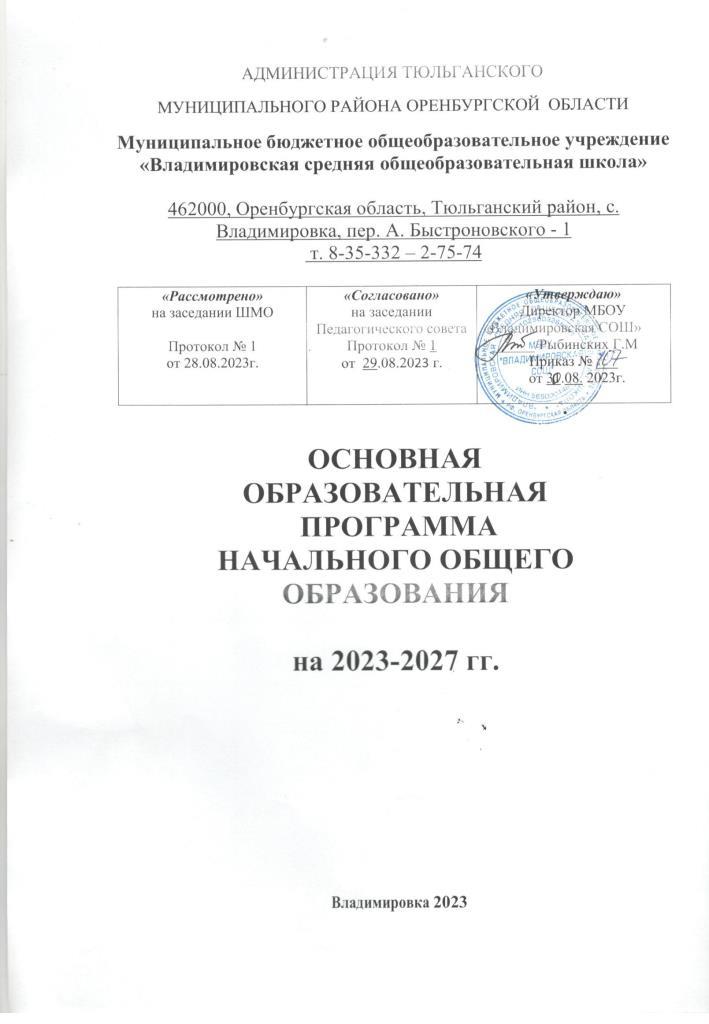 СОДЕРЖАНИЕI.  Целевой раздел  ОСНОВНОЙ ОБРАЗОВАТЕЛЬНОЙ ПРОГРАММЫ НАЧАЛЬНОГО ОБЩЕГО ОБРАЗОВАНИЯ: 1.1. Пояснительная записка………………………………………………                                          3 1.2. Планируемые результаты освоения ООП НОО……………..                                       51.3. Система оценки достижения планируемых результатов освоения ООП НОО. 5II. Содержательный раздел                                  142.1. Рабочие  программы учебных предметов, учебных курсов                  2.1.1. Русский язык.                                                                                                                    142.1.2. Литературное чтение                                                                                                    392.1.3.  Окружающий мир.                                                                                                        742.1.4. Математика                                                                                                                     1032.1.5. Английский язык                                                                                                           1292.1.6. Изобразительное искусство                                                                                       161                                                                            2.1.7. Музыка                                                                                                                              188  2.1.8.  Технология                                                                                                                     2182.1.9. Физическая культура                                                                                                   246                                                                                         2.1.10. Рабочая программа курса «Функциональная грамотность»                        2672.1.11. Рабочая программа курса. Театральный кружок «Улыбка»                         2792.1.12. Рабочая программа курса «Математика и конструирование»                    2902.2 Программа формирования универсальных учебных     действий  3132.3. Рабочая программа воспитания                                                                        320III. Организационный раздел                                                         3433.1. Учебный план начального общего образования                                                     3433.2. План внеурочной деятельности                                                                                    348 3.2. Календарный учебный график                                                                                    351                                                                                3.4.  Календарный план воспитательной работы                                                            354 I. Целевой раздел ООП  НОО1.1. Пояснительная записка.    МБОУ  «Владимировская СОШ»  расположена  в  Тюльганском  районе   Оренбургской области.       Тип  учреждения:  общеобразовательное  учреждение  –  в  РФ,   основное звено  системы  непрерывного  образования,  обеспечивающее  гражданам возможность реализовать гарантированное государством право на получение бесплатного общего образования в пределах Федеральных государственных образовательных стандартов.     Полное  наименование  общеобразовательного  учреждения  в соответствии  с  Уставом:  Муниципальное  бюджетное  общеобразовательное учреждение «Владимировская средняя общеобразовательная школа». Филиалов нет.      ООП НОО является основным документом,  определяющим содержание общего образования, а также регламентирующим образовательную деятельность МБОУ «Владимировская СОШ» в единстве урочной и внеурочной деятельности при учете установленного ФГОС НОО соотношения обязательной части программы и части, формируемой участниками образовательного процесса.Целями реализации ООП НОО являются:обеспечение реализации конституционного права каждого гражданина Российской Федерации на получение качественного образования, включающего обучение, развитие и воспитание каждого обучающегося;организация учебного процесса с учетом целей, содержания и планируемых результатов начального общего образования, отраженных в ФГОС НОО;создание условий для свободного развития каждого обучающегося с учетом его потребностей, возможностей и стремления к самореализации;организация деятельности педагогического коллектива по созданию индивидуальных программ и учебных планов для одаренных, успешных обучающихся и (или) для детей социальных групп, нуждающихся в особом внимании и поддержке.    Достижение поставленных целей реализации ООП НОО предусматривает решение следующих основных задач:формирование общей культуры, гражданско-патриотическое, духовно-нравственное воспитание, интеллектуальное развитие, становление творческих способностей, сохранение и укрепление здоровья;обеспечение планируемых результатов по освоению обучающимся целевых установок, приобретению знаний, умений, навыков, определяемых личностными, семейными, общественными, государственными потребностями и возможностями обучающегося, индивидуальными особенностями его развития и состояния здоровья;становление и развитие личности в ее индивидуальности, самобытности, уникальности и неповторимости;обеспечение преемственности начального общего и основного общего образования;достижение планируемых результатов освоения ООП НОО всеми обучающимися, в том числе обучающимися с ограниченными возможностями здоровья (далее - обучающиеся с ОВЗ);обеспечение доступности получения качественного начального общего образования;выявление и развитие способностей обучающихся, в том числе лиц, проявивших выдающиеся способности, через систему клубов, секций и других, организацию общественно полезной деятельности;организация интеллектуальных и творческих соревнований, научно-технического творчества и проектно-исследовательской деятельности;участие обучающихся, их родителей (законных представителей), педагогических работников в проектировании и развитии социальной среды МБОУ «Владимировская СОШ».      ООП НОО учитывает следующие принципы:1) принцип учета ФГОС НОО: ООП НОО базируется на требованиях, предъявляемых ФГОС НОО к целям, содержанию, планируемым результатам и условиям обучения в начальной школе;2) принцип учета языка обучения: с учетом условий функционирования образовательной организации ООП НОО характеризует право получения образования на родном языке из числа языков народов Российской Федерации и отражает механизмы реализации данного принципа в учебных планах, планах внеурочной деятельности;3) принцип учета ведущей деятельности обучающегося: программа обеспечивает конструирование учебного процесса в структуре учебной деятельности, предусматривает механизмы формирования всех компонентов учебной деятельности (мотив, цель, учебная задача, учебные операции, контроль и самоконтроль);4) принцип индивидуализации обучения: программа предусматривает возможность и механизмы разработки индивидуальных программ и учебных планов для обучения детей с особыми способностями, потребностями и интересами с учетом мнения родителей (законных представителей) обучающегося;5) принцип преемственности и перспективности: программа обеспечивает связь и динамику в формировании знаний, умений и способов деятельности между этапами начального общего образования, а также успешную адаптацию обучающихся к обучению по образовательным программам основного общего образования, единые подходы между их обучением и развитием на уровнях начального общего и основного общего образования;6) принцип интеграции обучения и воспитания: программа предусматривает связь урочной и внеурочной деятельности, разработку мероприятий, направленных на обогащение знаний, воспитание чувств и познавательных интересов обучающихся, нравственно-ценностного отношения к действительности;7) принцип здоровьесбережения: при организации образовательной деятельности не допускается использование технологий, которые могут нанести вред физическому и (или) психическому здоровью обучающихся, приоритет использования здоровьесберегающих педагогических технологий. Объем учебной нагрузки, организация учебных и внеурочных мероприятий должны соответствовать требованиям, предусмотренным санитарными правилами и нормами СанПиН 1.2.3685-21 "Гигиенические нормативы и требования к обеспечению безопасности и (или) безвредности для человека факторов среды обитания", утвержденными постановлением Главного государственного санитарного врача Российской Федерации от 28 января 2021 г. № 2 (зарегистрировано Министерством юстиции Российской Федерации 29 января 2021 г., регистрационный № 62296), действующими до 1 марта 2027 г. (далее - Гигиенические нормативы), и санитарными правилами СП 2.4.3648-20 "Санитарно-эпидемиологические требования к организациям воспитания и обучения, отдыха и оздоровления детей и молодежи", утвержденными постановлением Главного государственного санитарного врача Российской Федерации от 28 сентября 2020 г. № 28 (зарегистрировано Министерством юстиции Российской Федерации 18 декабря 2020 г., регистрационный № 61573), действующими до 1 января 2027 г. (далее - Санитарно-эпидемиологические требования).     ООП НОО учитывает возрастные и психологические особенности обучающихся. Наиболее адаптивным сроком освоения ООП НОО является четыре года. Общий объем аудиторной работы обучающихся за четыре учебных года не может составлять менее 2954 академических часов и более 3345 академических часов в соответствии с требованиями к организации образовательного процесса к учебной нагрузке при 5-дневной   учебной неделе, предусмотренными Гигиеническими нормативами и Санитарно-эпидемиологическими требованиями.    В целях удовлетворения образовательных потребностей и интересов обучающихся могут разрабатываться индивидуальные учебные планы, в том числе для ускоренного обучения, в пределах осваиваемой программы начального общего образования в порядке, установленном локальными нормативными актами МБОУ «Владимировская СОШ».1.2. Планируемые результаты освоения ООП НОО.    Планируемые результаты освоения ООП НОО соответствуют современным целям начального общего образования, представленным во ФГОС НОО как система личностных, метапредметных и предметных достижений обучающегося.    Личностные результаты освоения ООП НОО достигаются в единстве учебной и воспитательной деятельности МБОУ «Владимировская СОШ»,  в соответствии с традиционными российскими социокультурными и духовно-нравственными ценностями, принятыми в обществе правилами и нормами поведения и способствуют процессам самопознания, самовоспитания и саморазвития, формирования внутренней позиции личности.    Метапредметные результаты характеризуют уровень сформированное познавательных, коммуникативных и регулятивных универсальных действий, которые обеспечивают успешность изучения учебных предметов, а также становление способности к самообразованию и саморазвитию. В результате освоения содержания программы начального общего образования обучающиеся овладевают рядом междисциплинарных понятий, а также различными знаково-символическими средствами, которые помогают обучающимся применять знания как в типовых, так и в новых, нестандартных учебных ситуациях.1.3. Система оценки достижения планируемых результатов освоения ООП НОО.    Основой объективной оценки соответствия установленным требованиям образовательной деятельности и подготовки обучающихся, освоивших ООП НОО, является ФГОС НОО независимо от формы получения начального общего образования и формы обучения. Таким образом, ФГОС НОО определяет основные требования к образовательным результатам обучающихся и средствам оценки их достижения.    Система оценки достижения планируемых результатов (далее - система оценки) является частью системы оценки и управления качеством образования в МБОУ «Владимировская СОШ» и служит основой при разработке МБОУ «Владимировская СОШ»  соответствующего локального акта.    Система оценки призвана способствовать поддержанию единства всей системы образования, обеспечению преемственности в системе непрерывного образования. Ее основными функциями являются: ориентация образовательного процесса на достижение планируемых результатов освоения ФОП НОО и обеспечение эффективной обратной связи, позволяющей осуществлять управление образовательным процессом.    Основными направлениями и целями оценочной деятельности в МБОУ «Владимировская СОШ» являются:оценка образовательных достижений обучающихся на различных этапах обучения как основа их промежуточной и итоговой аттестации, а также основа процедур внутреннего мониторинга МБОУ «Владимировская СОШ», мониторинговых исследований муниципального, регионального и федерального уровней;оценка результатов деятельности педагогических работников как основа аттестационных процедур;оценка результатов деятельности МБОУ «Владимировская СОШ» как основа аккредитационных процедур.    Основным объектом системы оценки, ее содержательной и критериальной базой выступают требования ФГОС НОО, которые конкретизируются в планируемых результатах освоения обучающимися ООП НОО.    Система оценки включает процедуры внутренней и внешней оценки.    Внутренняя оценка включает:стартовую диагностику;текущую и тематическую оценку;портфолио;психолого-педагогическое наблюдение;внутренний мониторинг образовательных достижений обучающихся.    Внешняя оценка включает:независимую оценку качества образования;мониторинговые исследования муниципального, регионального и федерального уровней.    В соответствии с ФГОС НОО система оценки МБОУ «Владимировская СОШ» реализует системно-деятельностный, уровневый и комплексный подходы к оценке образовательных достижений.    Системно-деятельностный подход к оценке образовательных достижений обучающихся проявляется в оценке способности обучающихся к решению учебно-познавательных и учебно-практических задач, а также в оценке уровня функциональной грамотности обучающихся. Он обеспечивается содержанием и критериями оценки, в качестве которых выступают планируемые результаты обучения, выраженные в деятельностной форме.    Уровневый подход к оценке образовательных достижений обучающихся служит важнейшей основой для организации индивидуальной работы с обучающимися. Он реализуется как по отношению к содержанию оценки, так и к представлению и интерпретации результатов измерений.    Уровневый подход к оценке образовательных достижений обучающихся реализуется за счет фиксации различных уровней достижения обучающимися планируемых результатов базового уровня и уровней выше и ниже базового. Достижение базового уровня свидетельствует о способности обучающихся решать типовые учебные задачи, целенаправленно отрабатываемые со всеми обучающимися в ходе учебного процесса. Овладение базовым уровнем является границей, отделяющей знание от незнания, выступает достаточным для продолжения обучения и усвоения последующего учебного материала.    Комплексный подход к оценке образовательных достижений реализуется через:оценку предметных и метапредметных результатов;использование комплекса оценочных процедур как основы для оценки динамики индивидуальных образовательных достижений обучающихся и для итоговой оценки; использование контекстной информации (об особенностях обучающихся, условиях и процессе обучения и другое) для интерпретации полученных результатов в целях управления качеством образования;использование разнообразных методов и форм оценки, взаимно дополняющих друг друга: стандартизированных устных и письменных работ, проектов, практических (в том числе исследовательских) и творческих работ;использование форм работы, обеспечивающих возможность включения обучающихся в самостоятельную оценочную деятельность (самоанализ, самооценка, взаимооценка);использование мониторинга динамических показателей освоения умений и знаний, в том числе формируемых с использованием информационно-коммуникационных (цифровых) технологий.    Целью оценки личностных достижений обучающихся является получение общего представления о воспитательной деятельности МБОУ «Владимировская СОШ» и ее влиянии на коллектив обучающихся.    При оценке личностных результатов необходимо соблюдение этических норм и правил взаимодействия с обучающимся с учетом его индивидуально-психологических особенностей развития.    Личностные достижения обучающихся, освоивших ООП НОО, включают две группы результатов:основы российской гражданской идентичности, ценностные установки и социально значимые качества личности;готовность обучающихся к саморазвитию, мотивация к познанию и обучению, активное участие в социально значимой деятельности.    Учитывая особенности групп личностных результатов, педагогический работник может осуществлять только оценку следующих качеств:наличие и характеристика мотива познания и учения;наличие умений принимать и удерживать учебную задачу, планировать учебные действия;способность осуществлять самоконтроль и самооценку.   Диагностические задания, устанавливающие уровень этих качеств, целесообразно интегрировать с заданиями по оценке метапредметных регулятивных универсальных учебных действий.   Оценка метапредметных результатов осуществляется через оценку достижения планируемых результатов освоения ООП НОО, которые отражают совокупность познавательных, коммуникативных и регулятивных универсальных учебных действий.    Формирование метапредметных результатов обеспечивается комплексом освоения программ учебных предметов и внеурочной деятельности.    Оценка метапредметных результатов проводится с целью определения сформированности:познавательных универсальных учебных действий;коммуникативных универсальных учебных действий;регулятивных универсальных учебных действий.    Овладение познавательными универсальными учебными действиями предполагает формирование и оценку у обучающихся базовых логических действий, базовых исследовательских действий, умения работать с информацией.    Овладение базовыми логическими действиями обеспечивает формирование у обучающихся следующих умений:сравнивать объекты, устанавливать основания для сравнения, устанавливать аналогии;объединять части объекта (объекты) по определенному признаку;определять существенный признак для классификации, классифицировать предложенные объекты;находить закономерности и противоречия в рассматриваемых фактах, данных и наблюдениях на основе предложенного педагогическим работником алгоритма;выявлять недостаток информации для решения учебной (практической) задачи на основе предложенного алгоритма;устанавливать причинно-следственные связи в ситуациях, поддающихся непосредственному наблюдению или знакомых по опыту, делать выводы.    Овладение базовыми исследовательскими действиями обеспечивает формирование у обучающихся следующих умений:определять разрыв между реальным и желательным состоянием объекта (ситуации) на основе предложенных педагогическим работником вопросов;с помощью педагогического работника формулировать цель, планировать изменения объекта, ситуации;сравнивать несколько вариантов решения задачи, выбирать наиболее подходящий (на основе предложенных критериев);проводить по предложенному плану опыт, несложное исследование по установлению особенностей объекта изучения и связей между объектами (часть - целое, причина - следствие);формулировать выводы и подкреплять их доказательствами на основе результатов проведенного наблюдения (опыта, измерения, классификации, сравнения, исследования);прогнозировать возможное развитие процессов, событий и их последствия в аналогичных или сходных ситуациях.    Работа с информацией как одно из познавательных универсальных учебных действий обеспечивает сформированность у обучающихся следующих умений:выбирать источник получения информации;согласно заданному алгоритму находить в предложенном источнике информацию, представленную в явном виде;распознавать достоверную и недостоверную информацию самостоятельно или на основании предложенного педагогическим работником способа ее проверки;соблюдать с помощью взрослых (педагогических работников, родителей (законных представителей) несовершеннолетних обучающихся) правила информационной безопасности при поиске информации в информационно-телекоммуникационной сети "Интернет";анализировать и создавать текстовую, видео-, графическую, звуковую информацию в соответствии с учебной задачей;самостоятельно создавать схемы, таблицы для представления информации.    Овладение универсальными учебными коммуникативными действиями предполагает формирование и оценку у обучающихся таких групп умений, как общение и совместная деятельность.    Общение как одно из коммуникативных универсальных учебных действий обеспечивает сформированность у обучающихся следующих умений:воспринимать и формулировать суждения, выражать эмоции в соответствии с целями и условиями общения в знакомой среде;проявлять уважительное отношение к собеседнику, соблюдать правила ведения диалога и дискуссии; признавать возможность существования разных точек зрения;корректно и аргументированно высказывать свое мнение;строить речевое высказывание в соответствии с поставленной задачей;создавать устные и письменные тексты (описание, рассуждение, повествование);готовить небольшие публичные выступления;подбирать иллюстративный материал (рисунки, фото, плакаты) к тексту выступления;    Совместная деятельность как одно из коммуникативных универсальных учебных действий обеспечивает сформированность у обучающихся следующих умений:формулировать краткосрочные и долгосрочные цели (индивидуальные с учетом участия в коллективных задачах) в стандартной (типовой) ситуации на основе предложенного формата планирования, распределения промежуточных шагов и сроков;принимать цель совместной деятельности, коллективно строить действия по ее достижению: распределять роли, договариваться, обсуждать процесс и результат совместной работы; проявлять готовность руководить, выполнять поручения, подчиняться;ответственно выполнять свою часть работы;оценивать свой вклад в общий результат;выполнять совместные проектные задания с опорой на предложенные образцы.    Овладение регулятивными универсальными учебными действиями согласно ФГОС НОО предполагает формирование и оценку у обучающихся умений самоорганизации (планировать действия по решению учебной задачи для получения результата, выстраивать последовательность выбранных действий) и самоконтроля (устанавливать причины успеха (неудач) в учебной деятельности, корректировать свои учебные действия для преодоления ошибок).    Оценка достижения метапредметных результатов осуществляется как педагогическим работником в ходе текущей и промежуточной оценки по предмету, так и администрацией МБОУ «Владимировская СОШ» в ходе мониторинга. В текущем учебном процессе отслеживается способность обучающихся разрешать учебные ситуации и выполнять учебные задачи, требующие владения познавательными, коммуникативными и регулятивными действиями, реализуемыми в предметном преподавании.    В ходе мониторинга проводится оценка сформированности универсальных учебных действий. Содержание и периодичность мониторинга устанавливаются решением педагогического совета МБОУ «Владимировская СОШ». Инструментарий для оценка сформированности универсальных учебных действий строится на межпредметной основе и может включать диагностические материалы по оценке функциональной грамотности, сформированности регулятивных, коммуникативных и познавательных учебных действий.    Предметные результаты освоения ООП НОО с учетом специфики содержания предметных областей, включающих конкретные учебные предметы, ориентированы на применение знаний, умений и навыков обучающимися в учебных ситуациях и реальных жизненных условиях, а также на успешное обучение.    Оценка предметных результатов освоения ООП НОО осуществляется через оценку достижения обучающимися планируемых результатов по отдельным учебным предметам.   Основным предметом оценки результатов освоения ООП НОО в соответствии с требованиями ФГОС НОО является способность к решению учебно-познавательных и учебно-практических задач, основанных на изучаемом учебном материале и способах действий, в том числе метапредметных (познавательных, регулятивных, коммуникативных) действий.    Для оценки предметных результатов освоения ООП НОО используются критерии: знание и понимание, применение, функциональность.    Обобщенный критерий "знание и понимание" включает знание и понимание роли изучаемой области знания или вида деятельности в различных контекстах, знание и понимание терминологии, понятий и идей, а также процедурных знаний или алгоритмов.    Обобщенный критерий "применение" включает:использование изучаемого материала при решении учебных задач, различающихся сложностью предметного содержания, сочетанием универсальных познавательных действий и операций, степенью проработанности в учебном процессе;использование специфических для предмета способов действий и видов деятельности по получению нового знания, его интерпретации, применению и преобразованию при решении учебных задач (проблем), в том числе в ходе поисковой деятельности, учебно-исследовательской и учебно-проектной деятельности.    Обобщенный критерий "функциональность" включает осознанное использование приобретенных знаний и способов действий при решении внеучебных проблем, различающихся сложностью предметного содержания, читательских умений, контекста, а также сочетанием когнитивных операций.    Оценка предметных результатов освоения ООП НОО осуществляется педагогическим работником в ходе процедур текущего, тематического, промежуточного и итогового контроля.    Особенности оценки предметных результатов по отдельному учебному предмету фиксируются в приложении к ООП НОО.Описание оценки предметных результатов по отдельному учебному предмету должно включать:список итоговых планируемых результатов с указанием этапов их формирования и способов оценки (например, текущая (тематическая); устно (письменно), практика);требования к выставлению отметок за промежуточную аттестацию (при необходимости - с учетом степени значимости отметок за отдельные оценочные процедуры);график контрольных мероприятий.     Стартовая диагностика проводится администрацией МБОУ «Владимировская СОШ» с целью оценки готовности к обучению на уровне начального общего образования.     Стартовая диагностика проводится в начале 1 класса и выступает как основа (точка отсчета) для оценки динамики образовательных достижений обучающихся. Объектом оценки в рамках стартовой диагностики является сформированность предпосылок учебной деятельности, готовность к овладению чтением, грамотой и счетом.     Стартовая диагностика может проводиться педагогическими работниками с целью оценки готовности к изучению отдельных предметов (разделов). Результаты стартовой диагностики являются основанием для корректировки учебных программ и индивидуализации учебного процесса.    Текущая оценка направлена на оценку индивидуального продвижения обучающегося в освоении программы учебного предмета.    Текущая оценка может быть формирующей (поддерживающей и направляющей усилия обучающегося, включающей его в самостоятельную оценочную деятельность) и диагностической, способствующей выявлению и осознанию педагогическим работником и обучающимся существующих проблем в обучении.    Объектом текущей оценки являются тематические планируемые результаты, этапы освоения которых зафиксированы в тематическом планировании по учебному предмету.    В текущей оценке используются различные формы и методы проверки (устные и письменные опросы, практические работы, творческие работы, индивидуальные и групповые формы, само- и взаимооценка, рефлексия, листы продвижения и другие) с учетом особенностей учебного предмета.    Результаты текущей оценки являются основой для индивидуализации учебного процесса.   Тематическая оценка направлена на оценку уровня достижения обучающимися тематических планируемых результатов по учебному предмету.    Промежуточная аттестация обучающихся проводится, начиная со второго класса, в конце каждого учебного периода по каждому изучаемому учебному предмету.    Промежуточная аттестация обучающихся проводится на основе результатов накопленной оценки и результатов выполнения тематических проверочных работ и фиксируется в классном журнале.    Промежуточная оценка, фиксирующая достижение предметных планируемых результатов и универсальных учебных действий, является основанием для перевода обучающихся в следующий класс.    Итоговая оценка является процедурой внутренней оценки образовательной организации и складывается из результатов накопленной оценки и итоговой работы по предмету. Предметом итоговой оценки является способность обучающихся решать учебно-познавательные и учебно-практические задачи, построенные на основном содержании предмета с учетом формируемых метапредметных действий.II. Содержательный раздел2.1. Рабочие  программы учебных предметов, учебных курсов.                                  2.1.1. Рабочая программа по учебному предмету "Русский язык".Пояснительная записка   Рабочая программа по русскому языку на уровень начального общего образования для обучающихся 1–4-х классов МБОУ «Владимировская СОШ» разработана в соответствии с требованиями:Федерального закона от 29.12.2012 № 273-ФЗ «Об образовании в Российской Федерации»;приказа Минпросвещения от 31.05.2021 № 286 «Об утверждении федерального государственного образовательного стандарта начального общего образования»;приказа Минпросвещения от 18.05.2023 № 372 «Об утверждении федеральной образовательной программы начального общего образования»;приказа Минпросвещения от 22.03.2021 № 115 «Об утверждении Порядка организации и осуществления образовательной деятельности по основным общеобразовательным программам — образовательным программам начального общего, основного общего и среднего общего образования»;СП 2.4.3648-20 «Санитарно-эпидемиологические требования к организациям воспитания и обучения, отдыха и оздоровления детей и молодежи», утвержденных постановлением главного санитарного врача от 28.09.2020 № 28;СанПиН 1.2.3685-21 «Гигиенические нормативы и требования к обеспечению безопасности и (или) безвредности для человека факторов среды обитания», утвержденных постановлением главного санитарного врача от 28.01.2021 № 2;концепции преподавания русского языка и литературы в Российской Федерации, утвержденной распоряжением Правительства от 09.04.2016 № 637-р;учебного плана начального общего образования, утвержденного приказом МБОУ «Владимировская СОШ»    «Об утверждении основной образовательной программы начального общего образования»;федеральной рабочей программы по учебному предмету «Русский язык».    Рабочая программа ориентирована на целевые приоритеты, сформулированные в федеральной рабочей программе воспитания и в рабочей программе воспитания МБОУ «Владимировская СОШ».     В начальной школе изучение русского языка имеет особое значение в развитии младшего школьника. Приобретенные им знания, опыт выполнения предметных и универсальных действий на материале русского языка станут фундаментом обучения в основном звене школы, а также будут востребованы в жизни.    Изучение русского языка направлено на достижение следующих целей:приобретение обучающимися первоначальных представлений о многообразии языков и культур на территории Российской Федерации, о языке как одной из главных духовно-нравственных ценностей народа; понимание роли языка как основного средства общения; осознание значения русского языка как государственного языка Российской Федерации; понимание роли русского языка как языка межнационального общения; осознание правильной устной и письменной речи как показателя общей культуры человека;овладение основными видами речевой деятельности на основе первоначальных представлений о нормах современного русского литературного языка: аудирование, говорение, чтение, письмо;овладение первоначальными научными представлениями о системе русского языка: фонетика, графика, лексика, морфемика, морфология и синтаксис; об основных единицах языка, их признаках и особенностях употребления в речи; использование в речевой деятельности норм современного русского литературного языка (орфоэпических, лексических, грамматических, орфографических, пунктуационных) и речевого этикета;использование в речевой деятельности норм современного русского литературного языка (орфоэпических, лексических, грамматических, орфографических, пунктуационных) и речевого этикета;развитие функциональной грамотности, готовности к успешному взаимодействию с изменяющимся миром и дальнейшему успешному образованию.    Центральной идеей конструирования содержания и планируемых результатов обучения русскому языку является признание равной значимости работы по изучению системы языка и работы по совершенствованию речи обучающихся. Языковой материал призван сформировать первоначальные представления о структуре русского языка, способствовать усвоению норм русского литературного языка, орфографических и пунктуационных правил.    Развитие устной и письменной речи обучающихся направлено на решение практической задачи развития всех видов речевой деятельности, отработку навыков использования усвоенных норм русского литературного языка, речевых норм и правил речевого этикета в процессе устного и письменного общения.     Ряд задач по совершенствованию речевой деятельности решаются совместно с учебным предметом «Литературное чтение».     Общее число часов, отведенных на изучение «Русского языка», – 675 (5 часов в неделю в каждом классе): в 1-м классе – 165 часов, во 2–4-х классах – по 170 часов.    Для реализации программы используются учебники, допущенные к использованию при реализации имеющих государственную аккредитацию образовательных программ начального общего, основного общего, среднего общего образования организациями, осуществляющими образовательную деятельность, приказом Минпросвещения от 21.09.2022 № 858:Азбука (в 2 частях), 1 класс. Горецкий В.Г., Кирюшкин В.А., Виноградская Л.А. и др. Акционерное общество «Издательство "Просвещение"»;Русский язык (в 2 частях), 2 класс. Климанова Л.Ф., Бабушкина Т.В. Акционерное общество «Издательство "Просвещение"»;Русский язык (в 2 частях), 3 класс. Канакина В.П., Горецкий В.Г. Акционерное общество «Издательство "Просвещение"»;Русский язык (в 2 частях), 4 класс. Канакина В.П., Горецкий В.Г. Акционерное общество «Издательство "Просвещение"»;Русский язык, 1 класс. Канакина В.П., Горецкий В.Г. Акционерное общество «Издательство "Просвещение"»;Русский язык (в 2 частях), 2 класс. Канакина В.П., Горецкий В.Г. Акционерное общество «Издательство "Просвещение"»;    Электронные образовательные ресурсы, допущенные к использованию при реализации образовательными организациями имеющих государственную аккредитацию образовательных программ начального общего, основного общего, среднего общего образования приказом Минпросвещения от 02.08.2022 № 653:Русский язык. 1 класс. Автор – Чуракова Н.А. ООО «Издательство "Академкнига/Учебник»;Русский язык. 2 класс. В 3 частях. Авторы – Чуракова Н.А.: 1 часть; Каленчук М.Л., Малаховская О.В., Чуракова Н.А.: 2 часть; Чуракова Н.А.: 3 часть. ООО «Издательство "Академкнига/Учебник"»;Русский язык. 3 класс. В 3 частях. Авторы – Каленчук М.Л., Чуракова Н.А., Байкова Т.А.: 1 часть; Каленчук М.Л., Малаховская О.В., Чуракова Н.А.: 2 часть; Каленчук М.Л., Чуракова Н.А., Байкова Т.А.: 3 часть. ООО «Издательство "Академкнига/Учебник"»;Русский язык. 4 класс. В 3 частях. Авторы – Каленчук М.Л., Чуракова Н.А., Байкова Т.А.: 1 часть; Каленчук М.Л., Чуракова Н.А., Малаховская О.В.: 2 часть; Каленчук М.Л., Чуракова Н.А., Байкова Т.А.: 3 часть. ООО «Издательство "Академкнига/Учебник"»;Содержание учебного предмета.   1-й классОбучение грамотеРазвитие речи. Составление небольших рассказов на основе собственных игр, занятий.Слово и предложение. Различение слова и предложения. Работа с предложением: выделение слов, изменение их порядка. Восприятие слова как объекта изучения, материала для анализа. Наблюдение над значением слова. Выявление слов, значение которых требует уточнения.Фонетика. Звуки речи. Единство звукового состава слова и его значения. Звуковой анализ слова, работа со звуковыми моделями: построение модели звукового состава слова, подбор слов, соответствующих заданной модели. Различение гласных и согласных звуков, гласных ударных и безударных, согласных твердых и мягких, звонких и глухих. Определение места ударения. Слог как минимальная произносительная единица. Количество слогов в слове. Ударный слог.Графика. Различение звука и буквы: буква как знак звука. Слоговой принцип русской графики. Буквы гласных как показатель твердости-мягкости согласных звуков. Функции букв «е», «ё», «ю», «я». Мягкий знак как показатель мягкости предшествующего согласного звука в конце слова. Последовательность букв в русском алфавите.Письмо. Ориентация на пространстве листа в тетради и на пространстве классной доски. Гигиенические требования, которые необходимо соблюдать во время письма.Начертание письменных прописных и строчных букв. Письмо разборчивым, аккуратным почерком. Понимание функции небуквенных графических средств: пробела между словами, знака переноса. Письмо под диктовку слов и предложений, написание которых не расходится с их произношением. Приемы и последовательность правильного списывания текста.Орфография и пунктуация. Правила правописания и их применение: раздельное написание слов; обозначение гласных после шипящих в сочетаниях «жи», «ши» (в положении под ударением), «ча», «ща», «чу», «щу»; прописная буква в начале предложения, в именах собственных (имена людей, клички животных); перенос по слогам слов без стечения согласных; знаки препинания в конце предложения.СИСТЕМАТИЧЕСКИЙ КУРСОбщие сведения о языке. Язык как основное средство человеческого общения. Цели и ситуации общения.Фонетика. Звуки речи. Гласные и согласные звуки, их различение. Ударение в слове. Гласные ударные и безударные. Твердые и мягкие согласные звуки, их различение. Звонкие и глухие согласные звуки, их различение. Согласный звук [й’] и гласный звук [и]. Шипящие [ж], [ш], [ч’], [щ’].Слог. Количество слогов в слове. Ударный слог. Деление слов на слоги (простые случаи, без стечения согласных).Графика. Звук и буква. Различение звуков и букв. Обозначение на письме твердости согласных звуков буквами «а», «о», «у», «ы», «э»; слова с буквой «э». Обозначение на письме мягкости согласных звуков буквами «е», «ё», «ю», «я», «и». Функции букв «е», «ё», «ю», «я». Мягкий знак как показатель мягкости предшествующего согласного звука в конце слова.Установление соотношения звукового и буквенного состава слова в словах типа «стол», «конь».Небуквенные графические средства: пробел между словами, знак переноса.Русский алфавит: правильное название букв, их последовательность. Использование алфавита для упорядочения списка слов.Орфоэпия. Произношение звуков и сочетаний звуков, ударение в словах в соответствии с нормами современного русского литературного языка (на ограниченном перечне слов, отрабатываемом в учебнике).Лексика. Слово как единица языка (ознакомление). Слово как название предмета, признака предмета, действия предмета (ознакомление). Выявление слов, значение которых требует уточнения.Синтаксис. Предложение как единица языка (ознакомление). Слово, предложение (наблюдение над сходством и различием). Установление связи слов в предложении при помощи смысловых вопросов.Восстановление деформированных предложений. Составление предложений из набора форм слов.Орфография и пунктуация. Правила правописания и их применение:раздельное написание слов в предложении;прописная буква в начале предложения и в именах собственных: в именах и фамилиях людей, кличках животных;перенос слов (без учета морфемного членения слова);гласные после шипящих в сочетаниях «жи», «ши» (в положении под ударением), «ча», «ща», «чу», «щу»;сочетания «чк», «чн»;слова с непроверяемыми гласными и согласными (перечень слов в орфографическом словаре учебника);знаки препинания в конце предложения: точка, вопросительный и восклицательный знаки.Алгоритм списывания текста.Развитие речи. Речь как основная форма общения между людьми. Текст как единица речи (ознакомление).Ситуация общения: цель общения, с кем и где происходит общение. Ситуации устного общения (чтение диалогов по ролям, просмотр видеоматериалов, прослушивание аудиозаписи).Нормы речевого этикета в ситуациях учебного и бытового общения (приветствие, прощание, извинение, благодарность, обращение с просьбой).Составление небольших рассказов на основе наблюдений.2-й классОбщие сведения о языке. Язык как основное средство человеческого общения и явление национальной культуры. Первоначальные представления о многообразии языкового пространства России и мира. Методы познания языка: наблюдение, анализ.Фонетика и графика. Смыслоразличительная функция звуков; различение звуков и букв; различение ударных и безударных гласных звуков, согласного звука [й’] и гласного звука [и], твердых и мягких согласных звуков, звонких и глухих согласных звуков; шипящие согласные звуки [ж], [ш], [ч’], [щ’]; обозначение на письме твердости и мягкости согласных звуков, функции букв «е», «ё», «ю», «я» (повторение изученного в 1-м классе).Парные и непарные по твердости‑мягкости согласные звуки.Парные и непарные по звонкости‑глухости согласные звуки.Качественная характеристика звука: гласный‑согласный; гласный ударный‑безударный; согласный твердый‑мягкий, парный‑непарный; согласный звонкий‑глухой, парный‑непарный.Функции «ь»: показатель мягкости предшествующего согласного в конце и в середине слова; разделительный. Использование на письме разделительных «ъ» и «ь».Соотношение звукового и буквенного состава в словах с буквами «е», «ё», «ю», «я» (в начале слова и после гласных).Деление слов на слоги (в том числе при стечении согласных).Использование знания алфавита при работе со словарями.Небуквенные графические средства: пробел между словами, знак переноса, абзац (красная строка), пунктуационные знаки (в пределах изученного).Орфоэпия. Произношение звуков и сочетаний звуков, ударение в словах в соответствии с нормами современного русского литературного языка (на ограниченном перечне слов, отрабатываемом в учебнике). Использование отработанного перечня слов (орфоэпического словаря учебника) для решения практических задач.Лексика. Слово как единство звучания и значения. Лексическое значение слова (общее представление). Выявление слов, значение которых требует уточнения. Определение значения слова по тексту или уточнение значения с помощью толкового словаря.Однозначные и многозначные слова (простые случаи, наблюдение).Наблюдение за использованием в речи синонимов, антонимов.Состав слова (морфемика). Корень как обязательная часть слова. Однокоренные (родственные) слова. Признаки однокоренных (родственных) слов. Различение однокоренных слов и синонимов, однокоренных слов и слов с омонимичными корнями. Выделение в словах корня (простые случаи).Окончание как изменяемая часть слова. Изменение формы слова с помощью окончания. Различение изменяемых и неизменяемых слов.Суффикс как часть слова (наблюдение). Приставка как часть слова (наблюдение).Морфология. Имя существительное (ознакомление): общее значение, вопросы («кто?», «что?»), употребление в речи.Глагол (ознакомление): общее значение, вопросы («что делать?», «что сделать?» и др.), употребление в речи.Имя прилагательное (ознакомление): общее значение, вопросы («какой?», «какая?», «какое?», «какие?»), употребление в речи.Предлог. Отличие предлогов от приставок. Наиболее распространенные предлоги: «в», «на», «из», «без», «над», «до», «у», «о», «об» и др.Синтаксис. Порядок слов в предложении; связь слов в предложении (повторение).Предложение как единица языка. Предложение и слово. Отличие предложения от слова. Наблюдение за выделением в устной речи одного из слов предложения (логическое ударение).Виды предложений по цели высказывания: повествовательные, вопросительные, побудительные предложения.Виды предложений по эмоциональной окраске (по интонации): восклицательные и невосклицательные предложения.Орфография и пунктуация. Прописная буква в начале предложения и в именах собственных (имена и фамилии людей, клички животных); знаки препинания в конце предложения; перенос слов со строки на строку (без учета морфемного членения слова); гласные после шипящих в сочетаниях «жи», «ши» (в положении под ударением), «ча», «ща», «чу», «щу»; сочетания «чк», «чн» (повторение правил правописания, изученных в 1-м классе).Орфографическая зоркость как осознание места возможного возникновения орфографической ошибки. Понятие орфограммы. Различные способы решения орфографической задачи в зависимости от места орфограммы в слове. Использование орфографического словаря учебника для определения (уточнения) написания слова. Контроль и самоконтроль при проверке собственных и предложенных текстов.Правила правописания и их применение:разделительный «ь»;сочетания «чт», «щн», «нч»;проверяемые безударные гласные в корне слова;парные звонкие и глухие согласные в корне слова;непроверяемые гласные и согласные (перечень слов в орфографическом словаре учебника);прописная буква в именах собственных: имена, фамилии, отчества людей, клички животных, географические названия;раздельное написание предлогов с именами существительными.Развитие речи. Выбор языковых средств в соответствии с целями и условиями устного общения для эффективного решения коммуникативной задачи (для ответа на заданный вопрос, для выражения собственного мнения). Умение вести разговор (начать, поддержать, закончить разговор, привлечь внимание и др.). Практическое овладение диалогической формой речи. Соблюдение норм речевого этикета и орфоэпических норм в ситуациях учебного и бытового общения. Умение договариваться и приходить к общему решению в совместной деятельности при проведении парной и групповой работы.Составление устного рассказа по репродукции картины. Составление устного рассказа с опорой на личные наблюдения и на вопросы.Текст. Признаки текста: смысловое единство предложений в тексте; последовательность предложений в тексте; выражение в тексте законченной мысли. Тема текста. Основная мысль. Заглавие текста. Подбор заголовков к предложенным текстам. Последовательность частей текста (абзацев). Корректирование текстов с нарушенным порядком предложений и абзацев.Типы текстов: описание, повествование, рассуждение, их особенности (первичное ознакомление).Поздравление и поздравительная открытка.Понимание текста: развитие умения формулировать простые выводы на основе информации, содержащейся в тексте. Выразительное чтение текста вслух с соблюдением правильной интонации.Подробное изложение повествовательного текста объемом 30–45 слов с опорой на вопросы.3-й классСведения о русском языке. Русский язык как государственный язык Российской Федерации. Методы познания языка: наблюдение, анализ, лингвистический эксперимент.Фонетика и графика. Звуки русского языка: гласный (согласный); гласный ударный (безударный); согласный твердый (мягкий), парный (непарный); согласный глухой (звонкий), парный (непарный); функции разделительных «ь», «ъ», условия использования на письме разделительных «ь», «ъ» (повторение изученного).Соотношение звукового и буквенного состава в словах с разделительными «ь» и «ъ», в словах с непроизносимыми согласными.Использование алфавита при работе со словарями, справочниками, каталогами.Орфоэпия. Нормы произношения звуков и сочетаний звуков; ударение в словах в соответствии с нормами современного русского литературного языка (на ограниченном перечне слов, отрабатываемом в учебнике).Использование орфоэпического словаря для решения практических задач.Лексика. Повторение: лексическое значение слова. Прямое и переносное значение слова (ознакомление). Устаревшие слова (ознакомление).Состав слова (морфемика). Корень как обязательная часть слова; однокоренные (родственные) слова; признаки однокоренных (родственных) слов; различение однокоренных слов и синонимов, однокоренных слов и слов с омонимичными корнями; выделение в словах корня (простые случаи); окончание как изменяемая часть слова (повторение изученного).Однокоренные слова и формы одного и того же слова. Корень, приставка, суффикс – значимые части слова. Нулевое окончание (ознакомление). Выделение в словах с однозначно выделяемыми морфемами окончания, корня, приставки, суффикса.Морфология. Части речи.Имя существительное: общее значение, вопросы, употребление в речи. Имена существительные единственного и множественного числа. Имена существительные мужского, женского и среднего рода. Падеж имен существительных. Определение падежа, в котором употреблено имя существительное. Изменение имен существительных по падежам и числам (склонение). Имена существительные 1-го, 2-го, 3-го склонения. Имена существительные одушевленные и неодушевленные.Имя прилагательное: общее значение, вопросы, употребление в речи. Зависимость формы имени прилагательного от формы имени существительного. Изменение имен прилагательных по родам, числам и падежам (кроме имен прилагательных на «-ий», «-ов», «-ин»). Склонение имен прилагательных.Местоимение (общее представление). Личные местоимения, их употребление в речи. Использование личных местоимений для устранения неоправданных повторов в тексте.Глагол: общее значение, вопросы, употребление в речи. Неопределенная форма глагола. Настоящее, будущее, прошедшее время глаголов. Изменение глаголов по временам, числам. Род глаголов в прошедшем времени.Частица «не», ее значение.Синтаксис. Предложение. Установление при помощи смысловых (синтаксических) вопросов связи между словами в предложении. Главные члены предложения – подлежащее и сказуемое. Второстепенные члены предложения (без деления на виды). Предложения распространенные и нераспространенные.Наблюдение за однородными членами предложения с союзами «и», «а», «но» и без союзов.Орфография и пунктуация. Орфографическая зоркость как осознание места возможного возникновения орфографической ошибки, различные способы решения орфографической задачи в зависимости от места орфограммы в слове; контроль и самоконтроль при проверке собственных и предложенных текстов (повторение и применение на новом орфографическом материале).Использование орфографического словаря для определения (уточнения) написания слова.Правила правописания и их применение:разделительный «ъ»;непроизносимые согласные в корне слова;«ь» после шипящих на конце имен существительных;безударные гласные в падежных окончаниях имен существительных (на уровне наблюдения);безударные гласные в падежных окончаниях имен прилагательных (на уровне наблюдения);раздельное написание предлогов с личными местоимениями;непроверяемые гласные и согласные (перечень слов в орфографическом словаре учебника);раздельное написание частицы «не» с глаголами.Развитие речи. Нормы речевого этикета: устное и письменное приглашение, просьба, извинение, благодарность, отказ и др. Соблюдение норм речевого этикета и орфоэпических норм в ситуациях учебного и бытового общения. Речевые средства, помогающие: формулировать и аргументировать собственное мнение в диалоге и дискуссии; договариваться и приходить к общему решению в совместной деятельности; контролировать (устно координировать) действия при проведении парной и групповой работы.Особенности речевого этикета в условиях общения с людьми, плохо владеющими русским языком.Повторение и продолжение работы с текстом, начатой во 2-м классе: признаки текста, тема текста, основная мысль текста, заголовок, корректирование текстов с нарушенным порядком предложений и абзацев.План текста. Составление плана текста, написание текста по заданному плану. Связь предложений в тексте с помощью личных местоимений, синонимов, союзов «и», «а», «но». Ключевые слова в тексте.Определение типов текстов (повествование, описание, рассуждение) и создание собственных текстов заданного типа.Жанр письма, объявления.Изложение текста по коллективно или самостоятельно составленному плану.Изучающее чтение. Функции ознакомительного чтения, ситуации применения.4-й классСведения о русском языке. Русский язык как язык межнационального общения. Различные методы познания языка: наблюдение, анализ, лингвистический эксперимент, мини-исследование, проект.Фонетика и графика. Характеристика, сравнение, классификация звуков вне слова и в слове по заданным параметрам. Звукобуквенный разбор слова (по отработанному алгоритму).Орфоэпия. Правильная интонация в процессе говорения и чтения. Нормы произношения звуков и сочетаний звуков; ударение в словах в соответствии с нормами современного русского литературного языка (на ограниченном перечне слов, отрабатываемом в учебнике). Использование орфоэпических словарей русского языка при определении правильного произношения слов.Лексика. Повторение и продолжение работы: наблюдение за использованием в речи синонимов, антонимов, устаревших слов (простые случаи). Наблюдение за использованием в речи фразеологизмов (простые случаи).Состав слова (морфемика). Состав изменяемых слов, выделение в словах с однозначно выделяемыми морфемами окончания, корня, приставки, суффикса (повторение изученного).Основа слова. Состав неизменяемых слов (ознакомление). Значение наиболее употребляемых суффиксов изученных частей речи (ознакомление).Морфология. Части речи самостоятельные и служебные.Имя существительное. Склонение имен существительных (кроме существительных на «-мя», «-ий», «-ие», «-ия»; на «-ья» типа «гостья», на «-ье» типа «ожерелье»
во множественном числе; а также кроме собственных имен существительных на «-ов», «-ин», «-ий»); имена существительные 1-го, 2-го, 3-го склонения (повторение изученного). Несклоняемые имена существительные (ознакомление).Имя прилагательное. Зависимость формы имени прилагательного от формы имени существительного (повторение). Склонение имен прилагательных
во множественном числе.Местоимение. Личные местоимения (повторение). Личные местоимения 1-го и 3-го лица единственного и множественного числа; склонение личных местоимений.Глагол. Изменение глаголов по лицам и числам в настоящем и будущем времени (спряжение). І и ІІ спряжение глаголов. Способы определения I и II спряжения глаголов.Наречие (общее представление). Значение, вопросы, употребление в речи.Предлог. Отличие предлогов от приставок (повторение).Союз; союзы «и», «а», «но» в простых и сложных предложениях.Частица «не», ее значение (повторение).Синтаксис. Слово, сочетание слов (словосочетание) и предложение, осознание их сходства и различий; виды предложений по цели высказывания (повествовательные, вопросительные и побудительные); виды предложений по эмоциональной окраске (восклицательные и невосклицательные); связь между словами в словосочетании и предложении (при помощи смысловых вопросов); распространенные и нераспространенные предложения (повторение изученного).Предложения с однородными членами: без союзов, с союзами «а», «но», с одиночным союзом «и». Интонация перечисления в предложениях с однородными членами.Простое и сложное предложение (ознакомление). Сложные предложения: сложносочиненные с союзами «и», «а», «но»; бессоюзные сложные предложения (без называния терминов).Орфография и пунктуация. Повторение правил правописания, изученных в 1-м, 2-м, 3-м классах. Орфографическая зоркость как осознание места возможного возникновения орфографической ошибки; различные способы решения орфографической задачи в зависимости от места орфограммы в слове; контроль при проверке собственных и предложенных текстов (повторение и применение на новом орфографическом материале).Использование орфографического словаря для определения (уточнения) написания слова.Правила правописания и их применение:безударные падежные окончания имен существительных (кроме существительных на «-мя», «-ий», «-ие», «-ия»; на «-ья» типа «гостья», на «-ье» типа «ожерелье» во множественном числе; а также кроме собственных имен существительных на «-ов», «-ин», «-ий»);безударные падежные окончания имен прилагательных;«ь» после шипящих на конце глаголов в форме 2-го лица единственного числа;наличие или отсутствие мягкого знака в глаголах на «-ться» и «-тся»;безударные личные окончания глаголов;знаки препинания в предложениях с однородными членами, соединенными союзами «и», «а», «но» и без союзов.Знаки препинания в сложном предложении, состоящем из двух простых (наблюдение). Знаки препинания в предложении с прямой речью после слов автора (наблюдение).Развитие речи. Повторение и продолжение работы, начатой в предыдущих классах: ситуации устного и письменного общения (письмо, поздравительная открытка, объявление и др.); диалог; монолог; отражение темы текста или основной мысли в заголовке.Корректирование текстов (заданных и собственных) с учетом точности, правильности, богатства и выразительности письменной речи.Изложение (подробный устный и письменный пересказ текста; выборочный устный пересказ текста).Сочинение как вид письменной работы.Изучающее чтение. Поиск информации, заданной в тексте в явном виде. Формулирование простых выводов на основе информации, содержащейся в тексте. Интерпретация и обобщение содержащейся в тексте информации. Ознакомительное чтение в соответствии с поставленной задачей.Планируемые результаты освоения программыИзучение русского языка на уровне начального общего образования направлено на достижение обучающимися личностных, метапредметных и предметных результатов освоения учебного предмета.Личностные результатыВ результате изучения предмета «Русский язык» в начальной школе у обучающегося будут сформированы следующие личностные результаты:– гражданско-патриотического воспитания:становление ценностного отношения к своей Родине, в том числе через изучение русского языка, отражающего историю и культуру страны;осознание своей этнокультурной и российской гражданской идентичности, понимание роли русского языка как государственного языка Российской Федерации и языка межнационального общения народов России;осознание своей сопричастности к прошлому, настоящему и будущему своей страны и родного края, в том числе через обсуждение ситуаций при работе с текстами на уроках русского языка;проявление уважения к своему и другим народам, формируемое в том числе на основе примеров из текстов, с которыми идет работа на уроках русского языка;первоначальные представления о человеке как члене общества, о правах и ответственности, уважении и достоинстве человека, о нравственно-этических нормах поведения и правилах межличностных отношений, в том числе отраженных в текстах, с которыми идет работа на уроках русского языка;– духовно-нравственного воспитания:осознание языка как одной из главных духовно-нравственных ценностей народа;признание индивидуальности каждого человека с опорой на собственный жизненный и читательский опыт;проявление сопереживания, уважения и доброжелательности, в том числе с использованием адекватных языковых средств для выражения своего состояния и чувств;неприятие любых форм поведения, направленных на причинение физического и морального вреда другим людям (в том числе связанного с использованием недопустимых средств языка);– эстетического воспитания:уважительное отношение и интерес к художественной культуре, восприимчивость к разным видам искусства, традициям и творчеству своего и других народов;стремление к самовыражению в искусстве слова; осознание важности русского языка как средства общения и самовыражения;– физического воспитания, формирования культуры здоровья и эмоционального благополучия:соблюдение правил безопасного поиска в информационной среде дополнительной информации в процессе языкового образования;бережное отношение к физическому и психическому здоровью, проявляющееся в выборе приемлемых способов речевого самовыражения и соблюдении норм речевого этикета и правил общения;– трудового воспитания:осознание ценности труда в жизни человека и общества (в том числе благодаря примерам из текстов, с которыми идет работа на уроках русского языка), интерес к различным профессиям, возникающий при обсуждении примеров из текстов, с которыми идет работа на уроках русского языка;– экологического воспитания:бережное отношение к природе, формируемое в процессе работы с текстами;неприятие действий, приносящих вред природе;– ценности научного познания:первоначальные представления о научной картине мира, в том числе первоначальные представления о системе языка как одной из составляющих целостной научной картины мира;познавательные интересы, активность, инициативность, любознательность
и самостоятельность в познании, в том числе познавательный интерес к изучению русского языка, активность и самостоятельность в его познании.Метапредметные результатыВ результате изучения русского языка на уровне начального общего образования у обучающегося будут сформированы познавательные универсальные учебные действия, коммуникативные универсальные учебные действия, регулятивные универсальные учебные действия, совместная деятельность.У обучающегося будут сформированы следующие базовые логические действия как часть познавательных универсальных учебных действий:сравнивать различные языковые единицы (звуки, слова, предложения, тексты), устанавливать основания для сравнения языковых единиц (частеречная принадлежность, грамматический признак, лексическое значение и др.); устанавливать аналогии языковых единиц;объединять объекты (языковые единицы) по определенному признаку;определять существенный признак для классификации языковых единиц (звуков, частей речи, предложений, текстов); классифицировать языковые единицы;находить в языковом материале закономерности и противоречия на основе предложенного учителем алгоритма наблюдения; анализировать алгоритм действий при работе с языковыми единицами, самостоятельно выделять учебные операции при анализе языковых единиц;выявлять недостаток информации для решения учебной и практической задачи на основе предложенного алгоритма, формулировать запрос на дополнительную информацию;устанавливать причинно-следственные связи в ситуациях наблюдения за языковым материалом, делать выводы.У обучающегося будут сформированы следующие базовые исследовательские действия как часть познавательных универсальных учебных действий:с помощью учителя формулировать цель, планировать изменения языкового объекта, речевой ситуации;сравнивать несколько вариантов выполнения задания, выбирать наиболее целесообразный (на основе предложенных критериев);проводить по предложенному плану несложное лингвистическое мини-исследование, выполнять по предложенному плану проектное задание;формулировать выводы и подкреплять их доказательствами на основе результатов проведенного наблюдения за языковым материалом (классификации, сравнения, исследования); формулировать с помощью учителя вопросы в процессе анализа предложенного языкового материала;прогнозировать возможное развитие процессов, событий и их последствия в аналогичных или сходных ситуациях.У обучающегося будут сформированы следующие умения работать с информацией как часть познавательных универсальных учебных действий:выбирать источник получения информации: нужный словарь для получения запрашиваемой информации, для уточнения;согласно заданному алгоритму находить представленную в явном виде информацию в предложенном источнике: в словарях, справочниках;распознавать достоверную и недостоверную информацию самостоятельно или на основании предложенного учителем способа ее проверки (обращаясь к словарям, справочникам, учебнику);соблюдать с помощью взрослых (педагогических работников, родителей, законных представителей) правила информационной безопасности при поиске информации в информационно-телекоммуникационной сети Интернет (информации о написании и произношении слова, о значении слова, о происхождении слова, о синонимах слова);анализировать и создавать текстовую, видео-, графическую, звуковую информацию в соответствии с учебной задачей;понимать лингвистическую информацию, зафиксированную в виде таблиц, схем; самостоятельно создавать схемы, таблицы для представления лингвистической информации.У обучающегося будут сформированы следующие умения общения как части коммуникативных универсальных учебных действий:воспринимать и формулировать суждения, выражать эмоции в соответствии с целями и условиями общения в знакомой среде;проявлять уважительное отношение к собеседнику, соблюдать правила ведения диалога и дискуссии;признавать возможность существования разных точек зрения;корректно и аргументированно высказывать свое мнение;строить речевое высказывание в соответствии с поставленной задачей;создавать устные и письменные тексты (описание, рассуждение, повествование) в соответствии с речевой ситуацией;готовить небольшие публичные выступления о результатах парной и групповой работы, о результатах наблюдения, выполненного мини-исследования, проектного задания;подбирать иллюстративный материал (рисунки, фото, плакаты) к тексту выступления.У обучающегося будут сформированы следующие умения самоорганизации как части регулятивных универсальных учебных действий:планировать действия по решению учебной задачи для получения результата;выстраивать последовательность выбранных действий.У обучающегося будут сформированы следующие умения самоконтроля как части регулятивных универсальных учебных действий:устанавливать причины успеха (неудач) учебной деятельности;корректировать свои учебные действия для преодоления речевых и орфографических ошибок;соотносить результат деятельности с поставленной учебной задачей по выделению, характеристике, использованию языковых единиц;находить ошибку, допущенную при работе с языковым материалом, находить орфографическую и пунктуационную ошибку;сравнивать результаты своей деятельности и деятельности одноклассников, объективно оценивать их по предложенным критериям.У обучающегося будут сформированы следующие умения совместной деятельности:формулировать краткосрочные и долгосрочные цели (индивидуальные с учетом участия в коллективных задачах) в стандартной (типовой) ситуации на основе предложенного учителем формата планирования, распределения промежуточных шагов и сроков;принимать цель совместной деятельности, коллективно строить действия по ее достижению: распределять роли, договариваться, обсуждать процесс и результат совместной работы;проявлять готовность руководить, выполнять поручения, подчиняться, самостоятельно разрешать конфликты;ответственно выполнять свою часть работы;оценивать свой вклад в общий результат;выполнять совместные проектные задания с опорой на предложенные образцы.Предметные результаты. 1-й класс. К концу обучения в 1-м классе обучающийся научится:различать слово и предложение; вычленять слова из предложений;вычленять звуки из слова;различать гласные и согласные звуки (в том числе различать в словах согласный звук [й’] и гласный звук [и]);различать ударные и безударные гласные звуки;различать согласные звуки: мягкие и твердые, звонкие и глухие (вне слова и в слове);различать понятия «звук» и «буква»;определять количество слогов в слове; делить слова на слоги (простые случаи: слова без стечения согласных); определять в слове ударный слог;обозначать на письме мягкость согласных звуков буквами «е», «ё», «ю», «я» и буквой «ь» в конце слова;правильно называть буквы русского алфавита; использовать знание последовательности букв русского алфавита для упорядочения небольшого списка слов;писать аккуратным разборчивым почерком без искажений прописные и строчные буквы, соединения букв, слова;применять изученные правила правописания: раздельное написание слов в предложении; знаки препинания в конце предложения – точка, вопросительный и восклицательный знаки; прописная буква в начале предложения и в именах собственных (имена и фамилии людей, клички животных); перенос слов по слогам (простые случаи: слова из слогов типа «согласный + гласный»); гласные после шипящих в сочетаниях «жи», «ши» (в положении под ударением), «ча», «ща», «чу», «щу»; непроверяемые гласные и согласные (перечень слов в орфографическом словаре учебника);правильно списывать (без пропусков и искажений букв) слова и предложения, тексты объемом не более 25 слов;писать под диктовку (без пропусков и искажений букв) слова, предложения из 3–5 слов, тексты объемом не более 20 слов, правописание которых не расходится с произношением;находить и исправлять ошибки на изученные правила, описки;понимать прослушанный текст;читать вслух и про себя (с пониманием) короткие тексты с соблюдением интонации и пауз в соответствии со знаками препинания в конце предложения;находить в тексте слова, значение которых требует уточнения;составлять предложение из набора форм слов;устно составлять текст из 3–5 предложений по сюжетным картинкам и на основе наблюдений;использовать изученные понятия в процессе решения учебных задач.2-й класс.  К концу обучения во 2-м классе обучающийся научится:осознавать язык как основное средство общения;характеризовать согласные звуки вне слова и в слове по заданным параметрам: согласный парный (непарный) по твердости (мягкости); согласный парный (непарный) по звонкости (глухости);определять количество слогов в слове; делить слово на слоги (в том числе слова со стечением согласных);устанавливать соотношение звукового и буквенного состава слова, в том числе с учетом функций букв «е», «ё», «ю», «я»;обозначать на письме мягкость согласных звуков буквой «ь» в середине слова;находить однокоренные слова;выделять в слове корень (простые случаи);выделять в слове окончание;выявлять в тексте случаи употребления многозначных слов, понимать их значения и уточнять значение по учебным словарям; выявлять случаи употребления синонимов и антонимов (без называния терминов);распознавать слова, отвечающие на вопросы «кто?», «что?»;распознавать слова, отвечающие на вопросы «что делать?», «что сделать?» и др.;распознавать слова, отвечающие на вопросы «какой?», «какая?», «какое?», «какие?»;определять вид предложения по цели высказывания и по эмоциональной окраске;находить место орфограммы в слове и между словами на изученные правила;применять изученные правила правописания, в том числе: сочетания «чк», «чн», «чт», «щн», «нч»; проверяемые безударные гласные в корне слова; парные звонкие и глухие согласные в корне слова; непроверяемые гласные и согласные (перечень слов в орфографическом словаре учебника); прописная буква в именах, отчествах, фамилиях людей, кличках животных, географических названиях; раздельное написание предлогов с именами существительными, разделительный «ь»;правильно списывать (без пропусков и искажений букв) слова и предложения, тексты объемом не более 50 слов;писать под диктовку (без пропусков и искажений букв) слова, предложения, тексты объемом не более 45 слов с учетом изученных правил правописания;находить и исправлять ошибки на изученные правила, описки;пользоваться толковым, орфографическим, орфоэпическим словарями учебника;строить устное диалогическое и монологическое высказывание (2–4 предложения на определенную тему, по наблюдениям) с соблюдением орфоэпических норм, правильной интонации;формулировать простые выводы на основе прочитанного (услышанного) устно и письменно (1–2 предложения);составлять предложения из слов, устанавливая между ними смысловую связь по вопросам;определять тему текста и озаглавливать текст, отражая его тему;составлять текст из разрозненных предложений, частей текста;писать подробное изложение повествовательного текста объемом 30–45 слов с опорой на вопросы;объяснять своими словами значение изученных понятий; использовать изученные понятия в процессе решения учебных задач.3-й класс. К концу обучения в 3-м классе обучающийся научится:объяснять значение русского языка как государственного языка Российской Федерации;характеризовать, сравнивать, классифицировать звуки вне слова и в слове по заданным параметрам;производить звукобуквенный анализ слова (в словах с орфограммами; без транскрибирования);определять функцию разделительных «ь», «ъ» в словах; устанавливать соотношение звукового и буквенного состава, в том числе с учетом функций букв «е», «ё», «ю», «я», в словах с разделительными «ь», «ъ», в словах с непроизносимыми согласными;различать однокоренные слова и формы одного и того же слова; различать однокоренные слова и слова с омонимичными корнями (без называния термина); различать однокоренные слова и синонимы;находить в словах с однозначно выделяемыми морфемами окончание, корень, приставку, суффикс;выявлять случаи употребления синонимов и антонимов; подбирать синонимы и антонимы к словам разных частей речи;распознавать слова, употребленные в прямом и переносном значении (простые случаи);определять значение слова в тексте;распознавать имена существительные; определять грамматические признаки имен существительных: род, число, падеж; склонять в единственном числе имена существительные с ударными окончаниями;распознавать имена прилагательные; определять грамматические признаки имен прилагательных: род, число, падеж;изменять имена прилагательные по падежам, числам, родам (в единственном числе) в соответствии с падежом, числом и родом имен существительных;распознавать глаголы; различать глаголы, отвечающие на вопросы «что делать?» и «что сделать?»; определять грамматические признаки глаголов: форму времени, число, род (в прошедшем времени); изменять глагол по временам (простые случаи), в прошедшем времени – по родам;распознавать личные местоимения (в начальной форме);использовать личные местоимения для устранения неоправданных повторов в тексте;различать предлоги и приставки;определять вид предложения по цели высказывания и по эмоциональной окраске;находить главные и второстепенные (без деления на виды) члены предложения;распознавать распространенные и нераспространенные предложения;находить место орфограммы в слове и между словами на изученные правила; применять изученные правила правописания, в том числе непроверяемые гласные и согласные (перечень слов в орфографическом словаре учебника); непроизносимые согласные в корне слова; разделительный «ъ»; «ь» после шипящих на конце имен существительных; «не» с глаголами; раздельное написание предлогов со словами;правильно списывать слова, предложения, тексты объемом не более 70 слов;писать под диктовку тексты объемом не более 65 слов с учетом изученных правил правописания;находить и исправлять ошибки на изученные правила, описки;понимать тексты разных типов, находить в тексте заданную информацию;формулировать устно и письменно на основе прочитанной (услышанной) информации простые выводы (1–2 предложения);строить устное диалогическое и монологическое высказывание (3–5 предложений на определенную тему, по результатам наблюдений) с соблюдением орфоэпических норм, правильной интонации; создавать небольшие устные и письменные тексты (2–4 предложения), содержащие приглашение, просьбу, извинение, благодарность, отказ, с использованием норм речевого этикета;определять связь предложений в тексте (с помощью личных местоимений, синонимов, союзов «и», «а», «но»);определять ключевые слова в тексте;определять тему текста и основную мысль текста;выявлять части текста (абзацы) и отражать с помощью ключевых слов или предложений их смысловое содержание;составлять план текста, создавать по нему текст и корректировать текст;писать подробное изложение по заданному, коллективно или самостоятельно составленному плану;объяснять своими словами значение изученных понятий, использовать изученные понятия в процессе решения учебных задач;уточнять значение слова с помощью толкового словаря.4-й класс.  К концу обучения в 4-м классе обучающийся научится:осознавать многообразие языков и культур на территории Российской Федерации, осознавать язык как одну из главных духовно-нравственных ценностей народа;объяснять роль языка как основного средства общения;объяснять роль русского языка как государственного языка Российской Федерации и языка межнационального общения;осознавать правильную устную и письменную речь как показатель общей культуры человека;проводить звукобуквенный разбор слов (в соответствии с предложенным в учебнике алгоритмом);подбирать к предложенным словам синонимы; подбирать к предложенным словам антонимы;выявлять в речи слова, значение которых требует уточнения, определять значение слова по контексту;проводить разбор по составу слов с однозначно выделяемыми морфемами; составлять схему состава слова; соотносить состав слова с представленной схемой;устанавливать принадлежность слова к определенной части речи (в объеме изученного) по комплексу освоенных грамматических признаков;определять грамматические признаки имен существительных: склонение, род, число, падеж; проводить разбор имени существительного как части речи;определять грамматические признаки имен прилагательных: род (в единственном числе), число, падеж; проводить разбор имени прилагательного как части речи;устанавливать (находить) неопределенную форму глагола; определять грамматические признаки глаголов: спряжение, время, лицо (в настоящем и будущем времени), число, род (в прошедшем времени в единственном числе); изменять глаголы в настоящем и будущем времени по лицам и числам (спрягать); проводить разбор глагола как части речи;определять грамматические признаки личного местоимения в начальной форме: лицо, число, род (у местоимений 3-го лица в единственном числе); использовать личные местоимения для устранения неоправданных повторов в тексте;различать предложение, словосочетание и слово;классифицировать предложения по цели высказывания и по эмоциональной окраске;различать распространенные и нераспространенные предложения;распознавать предложения с однородными членами; составлять предложения с однородными членами; использовать предложения с однородными членами в речи;разграничивать простые распространенные и сложные предложения, состоящие из двух простых (сложносочиненные с союзами «и», «а», «но» и бессоюзные сложные предложения без называния терминов); составлять простые распространенные и сложные предложения, состоящие из двух простых (сложносочиненные с союзами «и», «а», «но» и бессоюзные сложные предложения без называния терминов);производить синтаксический разбор простого предложения;находить место орфограммы в слове и между словами на изученные правила;применять изученные правила правописания, в том числе: непроверяемые гласные и согласные (перечень слов в орфографическом словаре учебника); безударные падежные окончания имен существительных (кроме существительных на «-мя», «-ий», «-ие», «-ия», на «-ья» типа «гостья», на «-ье» типа «ожерелье» во множественном числе, а также кроме собственных имен существительных на «-ов», «-ин», «-ий»); безударные падежные окончания имен прилагательных; «ь» после шипящих на конце глаголов в форме 2-го лица единственного числа; наличие или отсутствие «ь» в глаголах на «-ться» и «-тся»; безударные личные окончания глаголов; знаки препинания в предложениях с однородными членами, соединенными союзами «и», «а», «но» и без союзов;правильно списывать тексты объемом не более 85 слов;писать под диктовку тексты объемом не более 80 слов с учетом изученных правил правописания;находить и исправлять орфографические и пунктуационные ошибки на изученные правила, описки;осознавать ситуацию общения (с какой целью, с кем, где происходит общение); выбирать адекватные языковые средства в ситуации общения;строить устное диалогическое и монологическое высказывание (4–6 предложений), соблюдая орфоэпические нормы, правильную интонацию, нормы речевого взаимодействия;создавать небольшие устные и письменные тексты (3–5 предложений) для конкретной ситуации письменного общения (письма, поздравительные открытки, объявления и др.);определять тему и основную мысль текста; самостоятельно озаглавливать текст с опорой на тему или основную мысль;корректировать порядок предложений и частей текста;составлять план к заданным текстам;осуществлять подробный пересказ текста (устно и письменно);осуществлять выборочный пересказ текста (устно);писать (после предварительной подготовки) сочинения по заданным темам;осуществлять в процессе изучающего чтения поиск информации; формулировать устно и письменно простые выводы на основе прочитанной (услышанной) информации; интерпретировать и обобщать содержащуюся в тексте информацию; осуществлять ознакомительное чтение в соответствии с поставленной задачей;объяснять своими словами значение изученных понятий; использовать изученные понятия;уточнять значение слова с помощью справочных изданий, в том числе из числа верифицированных электронных ресурсов, включенных в федеральный перечень.Тематическое планирование.  1-й класс2-й класс3-й класс4-й класс2.1.2. Федеральная рабочая программа по учебному предмету "Литературное чтение".Пояснительная записка   Рабочая программа по литературному чтению на уровень начального общего образования для обучающихся 1–4-х классов МБОУ «Владимировская СОШ» разработана в соответствии с требованиями:Федерального закона от 29.12.2012 № 273-ФЗ «Об образовании в Российской Федерации»;приказа Минпросвещения от 31.05.2021 № 286 «Об утверждении федерального государственного образовательного стандарта начального общего образования»;приказа Минпросвещения от 18.05.2023 № 372 «Об утверждении федеральной образовательной программы начального общего образования»;приказа Минпросвещения от 22.03.2021 № 115 «Об утверждении Порядка организации и осуществления образовательной деятельности по основным общеобразовательным программам – образовательным программам начального общего, основного общего и среднего общего образования»;СП 2.4.3648-20 «Санитарно-эпидемиологические требования к организациям воспитания и обучения, отдыха и оздоровления детей и молодежи», утвержденных постановлением главного санитарного врача от 28.09.2020 № 28;СанПиН 1.2.3685-21 «Гигиенические нормативы и требования к обеспечению безопасности и (или) безвредности для человека факторов среды обитания», утвержденных постановлением главного санитарного врача от 28.01.2021 № 2;учебного плана начального общего образования, утвержденного приказом МБОУ «Владимировская СОШ» , «Об утверждении основной образовательной программы начального общего образования»;федеральной рабочей программы по учебному предмету «Литературное чтение».   Рабочая программа ориентирована на целевые приоритеты, сформулированные в федеральной рабочей программе воспитания и в рабочей программе воспитания МБОУ «Владимировская СОШ».    Приоритетная цель обучения литературному чтению – становление грамотного читателя, мотивированного к использованию читательской деятельности как средства самообразования и саморазвития, осознающего роль чтения в успешности обучения и повседневной жизни, эмоционально откликающегося на прослушанное или прочитанное произведение.    Приобретенные обучающимися знания, полученный опыт решения учебных задач, а также сформированность предметных и универсальных действий в процессе изучения литературного чтения станут фундаментом обучения на уровне основного общего образования, а также будут востребованы в жизни.Достижение цели изучения литературного чтения определяется решением следующих задач:формирование у обучающихся положительной мотивации к систематическому чтению и слушанию художественной литературы и произведений устного народного творчества;достижение необходимого для продолжения образования уровня общего речевого развития;осознание значимости художественной литературы и произведений устного народного творчества для всестороннего развития личности человека;первоначальное представление о многообразии жанров художественных произведений и произведений устного народного творчества;овладение элементарными умениями анализа и интерпретации текста, осознанного использования при анализе текста изученных литературных понятий в соответствии с представленными предметными результатами по классам;овладение техникой смыслового чтения вслух, «про себя» (молча) и текстовой деятельностью, обеспечивающей понимание и использование информациидля решения учебных задач.     Программа по литературному чтению представляет вариант распределения предметного содержания по годам обучения с характеристикой планируемых результатов. Содержание программы по литературному чтению раскрывает следующие направления литературного образования обучающегося: речевая и читательская деятельности, круг чтения, творческая деятельность.    В основу отбора произведений для литературного чтения положены общедидактические принципы обучения: соответствие возрастным возможностям и особенностям восприятия обучающимися фольклорных произведений и литературных текстов; представленность в произведениях нравственно-эстетических ценностей, культурных традиций народов России, отдельных произведений выдающихся представителей мировой детской литературы.   Важным принципом отбора содержания программы по литературному чтению является представленность разных жанров, видов и стилей произведений, обеспечивающих формирование функциональной литературной грамотности обучающегося, а также возможность достижения метапредметных результатов, способности обучающегося воспринимать различные учебные тексты при изучении других предметов учебного плана начального общего образования.    Планируемые результаты изучения литературного чтения включают личностные, метапредметные результаты за период обучения, а также предметные достижения обучающегося за каждый год обучения на уровне начального общего образования.    Предмет «Литературное чтение» преемственен по отношению к предмету «Литература», который изучается в основной школе.    На литературное чтение в 1-м классе отводится 132 часа (из них 80 часов‌ составляет вводный интегрированный учебный курс «Обучение грамоте»), во 2–4-х классах по 136 часов (4 часа в неделю в каждом классе).    Для реализации программы используются учебники, допущенные к использованию   при реализации имеющих государственную аккредитацию образовательных программ начального общего, основного общего, среднего общего образования организациями, осуществляющими образовательную деятельность, приказом Минпросвещения от 21.09.2022 № 858:Литературное чтение: 1-й класс: учебник: в 2 частях, 1 класс/ Климанова Л.Ф., Горецкий В.Г., Голованова М.В. и другие, Акционерное общество «Издательство «Просвещение»;Литературное чтение: 2-й класс: учебник: в 2 частях, 2 класс/ Климанова Л.Ф., Горецкий В.Г., Голованова М.В. и другие, Акционерное общество «Издательство «Просвещение»;Литературное чтение: 3-й класс: учебник: в 2 частях, 3 класс/ Климанова Л.Ф., Горецкий В.Г., Голованова М.В. и другие, Акционерное общество «Издательство «Просвещение»;Литературное чтение: 4-й класс: учебник: в 2 частях, 4 класс/ Климанова Л.Ф., Горецкий В.Г., Голованова М.В. и другие, Акционерное общество «Издательство «Просвещение»;    Электронные образовательные ресурсы, допущенные к использованию при реализации имеющих государственную аккредитацию образовательных программ начального общего, основного общего, среднего общего образования приказом Минпросвещения от 02.08.2022 № 653:Электронный образовательный ресурс «Учим стихи. Начальное общее образование. Литературное чтение», 1–4 класс, АО Издательство «Просвещение»;«Литературное чтение» 1 класс, автор – Чуракова Н.А., ООО «Издательство «Академкнига/Учебник»; «Литературное чтение» 2 класс, автор – Чуракова Н.А., ООО «Издательство «Академкнига/Учебник»;«Литературное чтение» 3 класс, автор – Чуракова Н.А., ООО «Издательство «Академкнига/Учебник»;«Литературное чтение» 4 класс, автор – Чуракова Н.А., ООО «Издательство «Академкнига/Учебник»;Содержание учебного предмета.   1-й классРазвитие речи. Составление небольших рассказов на основе собственных игр, занятий. Участие в диалоге. Понимание текста при его прослушивании и при самостоятельном чтении вслух.Фонетика. Звуки речи. Единство звукового состава слова и его значения. Установление последовательности звуков в слове и определение количества звуков.Чтение. Слоговое чтение (ориентация на букву, обозначающую гласный звук). Плавное слоговое чтение и чтение целыми словами со скоростью, соответствующей индивидуальному темпу. Осознанное чтение слов, словосочетаний, предложений. Чтение с интонациями и паузами в соответствии со знаками препинания. Выразительное чтение на материале небольших прозаических текстов и стихотворений.Орфоэпическое чтение (при переходе к чтению целыми словами). Орфографическое чтение (проговаривание) как средство самоконтроля при письме под диктовку и при списывании.СИСТЕМАТИЧЕСКИЙ КУРССказка фольклорная (народная) и литературная (авторская). Восприятие текста произведений художественной литературы и устного народного творчества (не менее четырех произведений). Фольклорная и литературная (авторская) сказка: сходство и различия. Реальность и волшебство в сказке. Событийная сторона сказок: последовательность событий в фольклорной (народной) и литературной (авторской) сказке. Отражение сюжета в иллюстрациях. Герои сказочных произведений. Нравственные ценности и идеи, традиции, быт, культура в русских народных и литературных (авторских) сказках, поступки, отражающие нравственные качества (отношение к природе, людям, предметам).Произведения для чтения: народные сказки о животных «Лисица и тетерев», «Лиса и рак», литературные (авторские) сказки: К.Д. Ушинский «Петух и собака», сказки В.Г. Сутеева «Кораблик», «Под грибом» ‌и другие (по выбору).‌Произведения о детях и для детей. Понятие «тема произведения» (общее представление): чему посвящено, о чем рассказывает. Главная мысль произведения: его основная идея (чему учит? какие качества воспитывает?). Произведения одной темы, но разных жанров: рассказ, стихотворение, сказка (общее представление на примере не менее шести произведений К.Д. Ушинского, Л.Н. Толстого, Е.А. Пермяка, В.А. Осеевой, А.Л. Барто, Ю.И. Ермолаева). Характеристика героя произведения, общая оценка поступков. Понимание заголовка произведения, его соотношения с содержанием произведения и его идеей. Осознание нравственно-этических понятий: друг, дружба, забота, труд, взаимопомощь.Произведения для чтения: К.Д. Ушинский «Худо тому, кто добра не делает никому», Л.Н. Толстой «Косточка», Е.А. Пермяк «Торопливый ножик», В.А. Осеева «Три товарища», А.Л. Барто «Я – лишний», Ю.И. Ермолаев «Лучший друг» ‌и другие (по выбору).‌Произведения о родной природе. Восприятие и самостоятельное чтение поэтических произведений о природе (на примере 3–4 доступных произведений А.К. Толстого, А.Н. Плещеева, Е.Ф. Трутневой, С.Я. Маршака и др.). Тема поэтических произведений: звуки и краски природы, времена года, человек и природа; Родина, природа родного края. Особенности стихотворной речи, сравнение с прозаической: рифма, ритм (практическое ознакомление). Настроение, которое рождает поэтическое произведение. Отражение нравственной идеи в произведении: любовь к Родине, природе родного края. Иллюстрация к произведению как отражение эмоционального отклика на произведение. Выразительное чтение поэзии. Роль интонации при выразительном чтении. Интонационный рисунок выразительного чтения: ритм, темп, сила голоса.Устное народное творчество – малые фольклорные жанры (не менее шести произведений). Многообразие малых жанров устного народного творчества: потешка, загадка, пословица, их назначение (веселить, потешать, играть, поучать). Особенности разных малых фольклорных жанров. Потешка – игровой народный фольклор. Загадки – средство воспитания живости ума, сообразительности. Пословицы – проявление народной мудрости, средство воспитания понимания жизненных правил.Произведения для чтения: потешки, загадки, пословицы.Произведения о братьях наших меньших (3–4 авторов по выбору) – герои произведений. Цель и назначение произведений о взаимоотношениях человека и животных – воспитание добрых чувств и бережного отношения к животным. Виды текстов: художественный и научно-познавательный, их сравнение. Характеристика героя: описание его внешности. Осознание нравственно-этических понятий: любовь и забота о животных.Произведения для чтения: В.В. Бианки «Лис и Мышонок», Е.И. Чарушин «Про Томку», М.М. Пришвин «Еж», Н.И. Сладков «Лисица и Еж» ‌и др.‌Произведения о маме. Восприятие и самостоятельное чтение произведений о маме (не менее одного автора по выбору, на примере доступных произведений Е.А. Благининой, А.Л. Барто, А.В. Митяева ‌и др.‌). Осознание нравственно-этических понятий: чувство любви как привязанность одного человека к другому (матери к ребенку, детей к матери, близким), проявление любви и заботы о родных людях.Произведения для чтения: Е.А. Благинина «Посидим в тишине», А.Л. Барто «Мама», А.В. Митяев «За что я люблю маму» ‌и др. (по выбору).‌Фольклорные и авторские произведения о чудесах и фантазии (не менее трех произведений). Способность автора произведения замечать чудесное в каждом жизненном проявлении, необычное в обыкновенных явлениях окружающего мира. Сочетание в произведении реалистических событий с необычными, сказочными, фантастическими.Произведения для чтения: Р.С. Сеф «Чудо», В.В. Лунин «Я видел чудо», Б.В. Заходер «Моя Вообразилия», Ю.П. Мориц «Сто фантазий» ‌и др. (по выбору).‌Библиографическая культура (работа с детской книгой). Представление о том, что книга – источник необходимых знаний. Обложка, оглавление, иллюстрации – элементы ориентировки в книге. Умение использовать тематический каталог при выборе книг в библиотеке.Изучение литературного чтения в 1-м классе способствует освоению на пропедевтическом уровне ряда универсальных учебных действий: познавательных универсальных учебных действий, коммуникативных универсальных учебных действий, регулятивных универсальных учебных действий, совместной деятельности.Базовые логические действия как часть познавательных универсальных учебных действий способствуют формированию умений:читать вслух целыми словами без пропусков и перестановок букв и слогов доступные по восприятию и небольшие по объему прозаические и стихотворные произведения;понимать фактическое содержание прочитанного или прослушанного текста;ориентироваться в терминах и понятиях: фольклор, малые фольклорные жанры, тема, идея, заголовок, содержание произведения, сказка (фольклорная
и литературная), автор, герой, рассказ, стихотворение (в пределах изученного);различать и группировать произведения по жанрам (загадки, пословицы, сказки (фольклорная и литературная), стихотворение, рассказ);анализировать текст: определять тему, устанавливать последовательность событий в произведении, характеризовать героя, давать положительную
или отрицательную оценку его поступкам, задавать вопросы по фактическому содержанию;сравнивать произведения по теме, настроению, которое они вызывают.Работа с информацией как часть познавательных универсальных учебных действий способствует формированию умений:понимать, что текст произведения может быть представлен в иллюстрациях, различных видах зрительного искусства (фильм, спектакль и др.);соотносить иллюстрацию с текстом произведения, читать отрывки из текста, которые соответствуют иллюстрации.Коммуникативные универсальные учебные действия способствуют формированию умений:читать наизусть стихотворения, соблюдать орфоэпические и пунктуационные нормы;участвовать в беседе по обсуждению прослушанного или прочитанного текста: слушать собеседника, отвечать на вопросы, высказывать свое отношение
к обсуждаемой проблеме;пересказывать (устно) содержание произведения с опорой на вопросы, рисунки, предложенный план;объяснять своими словами значение изученных понятий;описывать свое настроение после слушания (чтения) стихотворений, сказок, рассказов.Регулятивные универсальные учебные действия способствуют формированию умений:понимать и удерживать поставленную учебную задачу, в случае необходимости обращаться за помощью к учителю;проявлять желание самостоятельно читать, совершенствовать свой навык чтения;с помощью учителя оценивать свои успехи (трудности) в освоении читательской деятельности.Совместная деятельность способствует формированию умений:проявлять желание работать в парах, небольших группах;проявлять культуру взаимодействия, терпение, умение договариваться, ответственно выполнять свою часть работы.2-й классО нашей Родине. Круг чтения: произведения о Родине (на примере не менее трех стихотворений И.С. Никитина, Ф.П. Савинова, А.А. Прокофьева ‌и др.‌). Патриотическое звучание произведений о родном крае и природе. Отражение в произведениях нравственно-этических понятий: любовь к Родине, родному краю, Отечеству. Анализ заголовка, соотнесение его с главной мыслью и идеей произведения. Иллюстрация к произведению как отражение эмоционального отклика на произведение. Отражение темы Родины в изобразительном искусстве (пейзажи И.И. Левитана, И.И. Шишкина, В.Д. Поленова ‌и др.‌).Произведения для чтения: И.С. Никитин «Русь», Ф.П. Савинов «Родина», А.А. Прокофьев «Родина» ‌и др. (по выбору)‌.Фольклор (устное народное творчество). Произведения малых жанров фольклора (потешки, считалки, пословицы, скороговорки, небылицы, загадки по выбору). Шуточные фольклорные произведения – скороговорки, небылицы. Особенности скороговорок, их роль в речи. Игра со словом, «перевертыш событий» как основа построения небылиц. Ритм и счет – основные средства выразительности и построения считалки. Народные песни, их особенности. Загадка как жанр фольклора, тематические группы загадок. Сказка – выражение народной мудрости, нравственная идея фольклорных сказок. Особенности сказок разного вида (о животных, бытовые, волшебные). Особенности сказок о животных: сказки народов России. Бытовая сказка: герои, место действия, особенности построения и языка. Диалог в сказке. Понятие о волшебной сказке (общее представление): наличие присказки, постоянные эпитеты, волшебные герои. Фольклорные произведения народов России: отражение в сказках народного быта и культуры.Произведения для чтения: потешки, считалки, пословицы, скороговорки, загадки, народные песни, русская народная сказка «Каша из топора», русская народная сказка «У страха глаза велики», русская народная сказка «Зимовье зверей», русская народная сказка «Снегурочка», сказки народов России ‌(1–2 произведения) и др.‌Звуки и краски родной природы в разные времена года. Тема природы в разные времена года (осень, зима, весна, лето) в произведениях литературы ‌(по выбору, не менее пяти авторов)‌. Эстетическое восприятие явлений природы (звуки, краски времен года). Средства выразительности при описании природы: сравнение и эпитет. Настроение, которое создает пейзажная лирика. Иллюстрация как отражение эмоционального отклика на произведение. Отражение темы «Времена года» в картинах художников (на примере пейзажей И.И. Левитана, В.Д. Поленова, А.И. Куинджи, И.И. Шишкина ‌и др.‌) и музыкальных произведениях (например, произведения П.И. Чайковского, А. Вивальди ‌и др.‌).Произведения для чтения: А.С. Пушкин «Уж небо осенью дышало…», «Вот север, тучи нагоняя…», А.А. Плещеев «Осень», А.К. Толстой «Осень. Обсыпается наш сад…», М.М. Пришвин «Осеннее утро», Г.А. Скребицкий «Четыре художника», Ф.И. Тютчев «Чародейкою Зимою», «Зима недаром злится», И.С. Соколов-Микитов «Зима в лесу», С.А. Есенин «Поет зима – аукает…», И.З. Суриков «Лето» ‌и др.О детях и дружбе. Круг чтения: тема дружбы в художественном произведении (расширение круга чтения: не менее четырех произведений Н.Н. Носова, В.А. Осеевой, В.Ю. Драгунского, В.В. Лунина ‌и др.‌). Отражение в произведениях нравственно-этических понятий: дружба, терпение, уважение, помощь друг другу. Главная мысль произведения. Герой произведения (введение понятия «главный герой»), его характеристика (портрет), оценка поступков.Произведения для чтения: Л.Н. Толстой «Филиппок», Е.А. Пермяк «Две пословицы», Ю.И. Ермолаев «Два пирожных», В.А. Осеева «Синие листья», Н.Н. Носов «На горке», «Заплатка», А.Л. Барто «Катя», В.В. Лунин «Я и Вовка», В.Ю. Драгунский «Тайное становится явным» ‌и др. (по выбору)‌.Мир сказок. Фольклорная (народная) и литературная (авторская) сказка: «бродячие» сюжеты (произведения по выбору, не менее четырех). Фольклорная основа авторских сказок: сравнение сюжетов, героев, особенностей языка. Составление плана произведения: части текста, их главные темы. Иллюстрации, их значение в раскрытии содержания произведения.Произведения для чтения: народная сказка «Золотая рыбка», А.С. Пушкин «Сказка о рыбаке и рыбке», народная сказка «Морозко», В.Ф. Одоевский «Мороз Иванович», В.И. Даль «Девочка Снегурочка» ‌и др.О братьях наших меньших. Жанровое многообразие произведений о животных (песни, загадки, сказки, басни, рассказы, стихотворения; произведения по выбору, не менее пяти авторов). Дружба людей и животных – тема литературы (произведения Е.И. Чарушина, В.В. Бианки, С.В. Михалкова, Б.С. Житкова, М.М. Пришвина ‌и др.‌). Отражение образов животных в фольклоре (русские народные песни, загадки, сказки). Герои стихотворных и прозаических произведений о животных. Описание животных в художественном и научно-познавательном тексте. Нравственно-этические понятия: отношение человека к животным (любовь и забота). Особенности басни как жанра литературы, прозаические и стихотворные басни (на примере произведений И.А. Крылова, Л.Н. Толстого). Мораль басни как нравственный урок (поучение). Знакомство с художниками-иллюстраторами, анималистами (без использования термина): Е.И. Чарушин, В.В. Бианки.Произведения для чтения: И.А. Крылов «Лебедь, Щука и Рак», Л.Н. Толстой «Лев и мышь», М.М. Пришвин «Ребята и утята», Б.С. Житков «Храбрый утенок», В.Д. Берестов «Кошкин щенок», В.В. Бианки «Музыкант», Е.И. Чарушин «Страшный рассказ», С.В. Михалков «Мой щенок» ‌и др. (по выбору)‌.О наших близких, о семье. Тема семьи, детства, взаимоотношений взрослых и детей в творчестве писателей и фольклорных произведениях ‌(по выбору)‌. Отражение нравственных семейных ценностей в произведениях о семье: любовь и сопереживание, уважение и внимание к старшему поколению, радость общения и защищенность в семье. Тема художественных произведений: Международный женский день, День Победы.Произведения для чтения: Л.Н. Толстой «Отец и сыновья», А.А. Плещеев «Песня матери», В.А. Осеева «Сыновья», С.В. Михалков «Быль для детей», С.А. Баруздин «Салют» ‌и др. (по выбору)‌.Зарубежная литература. Круг чтения: литературная (авторская) сказка ‌(не менее двух произведений)‌: зарубежные писатели-сказочники (Ш. Перро, Х.-К. Андерсен ‌и др.‌). Характеристика авторской сказки: герои, особенности построения и языка. Сходство тем и сюжетов сказок разных народов. Составление плана художественного произведения: части текста, их главные темы. Иллюстрации, их значение в раскрытии содержания произведения.Произведения для чтения: Ш. Перро «Кот в сапогах», Х.-К. Андерсен «Пятеро из одного стручка» ‌и др. (по выбору)‌.Библиографическая культура (работа с детской книгой и справочной литературой). Книга как источник необходимых знаний. Элементы книги: содержание или оглавление, аннотация, иллюстрация. Выбор книг на основе рекомендательного списка, тематические картотеки библиотеки. Книга учебная, художественная, справочная.Изучение литературного чтения во 2-м классе способствует освоению на пропедевтическом уровне ряда универсальных учебных действий: познавательных универсальных учебных действий, коммуникативных универсальных учебных действий, регулятивных универсальных учебных действий, совместной деятельности.Базовые логические и исследовательские действия как часть познавательных универсальных учебных действий способствуют формированию умений:читать вслух целыми словами без пропусков и перестановок букв и слогов доступные по восприятию и небольшие по объему прозаические и стихотворные произведения (без отметочного оценивания);сравнивать и группировать различные произведения по теме (о Родине, о родной природе, о детях, о животных, о семье, о чудесах и превращениях), по жанрам (произведения устного народного творчества, сказка (фольклорная и литературная), рассказ, басня, стихотворение);характеризовать (кратко) особенности жанров (произведения устного народного творчества, литературная сказка, рассказ, басня, стихотворение);анализировать текст сказки, рассказа, басни: определять тему, главную мысль произведения, находить в тексте слова, подтверждающие характеристику героя, оценивать его поступки, сравнивать героев по предложенному алгоритму, устанавливать последовательность событий (действий) в сказке и рассказе;анализировать текст стихотворения: называть особенности жанра (ритм, рифма), находить в тексте сравнения, эпитеты, слова в переносном значении, объяснять значение незнакомого слова с опорой на контекст и по словарю.Работа с информацией как часть познавательных универсальных учебных действий способствует формированию умений:соотносить иллюстрации с текстом произведения;ориентироваться в содержании книги, каталоге, выбирать книгу по автору, каталогу на основе рекомендованного списка;по информации, представленной в оглавлении, в иллюстрациях, предполагать тему и содержание книги;пользоваться словарями для уточнения значения незнакомого слова.Коммуникативные универсальные учебные действия способствуют формированию умений:участвовать в диалоге: отвечать на вопросы, кратко объяснять свои ответы, дополнять ответы других участников, составлять свои вопросы и высказывания на заданную тему;пересказывать подробно и выборочно прочитанное произведение;обсуждать (в парах, группах) содержание текста, формулировать (устно) простые выводы на основе прочитанного (прослушанного) произведения;описывать (устно) картины природы;сочинять по аналогии с прочитанным загадки, рассказы, небольшие сказки;участвовать в инсценировках и драматизации отрывков из художественных произведений.Регулятивные универсальные учебные действия способствуют формированию умений:оценивать свое эмоциональное состояние, возникшее при прочтении (слушании) произведения;удерживать в памяти последовательность событий прослушанного (прочитанного) текста;контролировать выполнение поставленной учебной задачи при чтении(слушании) произведения;проверять (по образцу) выполнение поставленной учебной задачи.Совместная деятельность способствует формированию умений:выбирать себе партнеров по совместной деятельности;распределять работу, договариваться, приходить к общему решению, отвечать за общий результат работы.3-й классО Родине и ее истории. Любовь к Родине и ее история – важные темы произведений литературы (произведения 1–2 авторов по выбору). Чувство любви к Родине, сопричастность к прошлому и настоящему своей страны и родного края – главные идеи, нравственные ценности, выраженные в произведениях о Родине. Образ Родины в стихотворных и прозаических произведениях писателей и поэтов ХIХ и ХХ веков. Осознание нравственно-этических понятий: любовь к родной стороне, малой родине, гордость за красоту и величие своей Отчизны. Роль и особенности заголовка произведения. Репродукции картин как иллюстрации к произведениям о Родине. Использование средств выразительности при чтении вслух: интонация, темп, ритм, логические ударения.Произведения для чтения: К.Д. Ушинский «Наше отечество», М.М. Пришвин «Моя Родина», С.А. Васильев «Россия», Н.П. Кончаловская «Наша древняя столица» (отрывки) ‌и др. (по выбору)‌.Фольклор (устное народное творчество). Круг чтения: малые жанры фольклора (пословицы, потешки, считалки, небылицы, скороговорки, загадки, по выбору). Знакомство с видами загадок. Пословицы народов России (значение, характеристика, нравственная основа). Книги и словари, созданные В.И. Далем. Активный словарь устной речи: использование образных слов, пословиц и поговорок, крылатых выражений. Нравственные ценности в фольклорных произведениях народов России.Фольклорная сказка как отражение общечеловеческих ценностей и нравственных правил. Виды сказок (о животных, бытовые, волшебные). Художественные особенности сказок: построение (композиция), язык (лексика). Характеристика героя, волшебные помощники, иллюстрация как отражение сюжета волшебной сказки (картины В.М. Васнецова, И.Я. Билибина ‌и др.)‌. Отражение в сказках народного быта и культуры. Составление плана сказки.Круг чтения: народная песня. Чувства, которые рождают песни, темы песен. Описание картин природы как способ рассказать в песне о родной земле. Былина как народный песенный сказ о важном историческом событии. Фольклорные особенности жанра былин: язык (напевность исполнения, выразительность), характеристика главного героя (где жил, чем занимался, какими качествами обладал). Характеристика былин как героического песенного сказа, их особенности (тема, язык). Язык былин, устаревшие слова, их место в былине и представление в современной лексике. Репродукции картин как иллюстрации к эпизодам фольклорного произведения.Произведения для чтения: малые жанры фольклора, русская народная сказка «Иван-царевич и серый волк», былина об Илье Муромце ‌и др. (по выбору)‌.Творчество А.С. Пушкина. А.С. Пушкин – великий русский поэт. Лирические произведения А.С. Пушкина: средства художественной выразительности (сравнение, эпитет); рифма, ритм. Литературные сказки А.С. Пушкина в стихах («Сказка о царе Салтане, о сыне его славном и могучем богатыре князе Гвидоне Салтановиче и о прекрасной царевне Лебеди» ‌и др. по выбору)‌. Нравственный смысл произведения, структура сказочного текста, особенности сюжета, прием повтора как основа изменения сюжета. Связь пушкинских сказок с фольклорными. Положительные и отрицательные герои, волшебные помощники, язык авторской сказки. И.Я. Билибин – иллюстратор сказок А.С. Пушкина.Произведения для чтения: А.С. Пушкин «Сказка о царе Салтане, о сыне его славном и могучем богатыре князе Гвидоне Салтановиче и о прекрасной царевне Лебеди», «В тот год осенняя погода…», «Опрятней модного паркета…» ‌и др. (по выбору)‌.Творчество И.А. Крылова. Басня – произведение-поучение, которое помогает увидеть свои и чужие недостатки. Иносказание в баснях. И.А. Крылов – великий русский баснописец. Басни И.А. Крылова ‌(не менее двух)‌: назначение, темы и герои, особенности языка. Явная и скрытая мораль басен. Использование крылатых выражений в речи.Произведения для чтения: И.А. Крылов «Ворона и Лисица», «Лисица и виноград», «Мартышка и очки» ‌и др. (по выбору)‌.Картины природы в произведениях поэтов и писателей ХIХ–ХХ веков. Лирические произведения как способ передачи чувств людей, автора. Картины природы в произведениях поэтов и писателей ‌(не менее пяти авторов по выбору)‌: Ф.И. Тютчева, А.А. Фета, А.Н. Майкова, Н.А. Некрасова, А.А. Блока, И.А. Бунина, ‌С.А. Есенина, А.П. Чехова, К.Г. Паустовского и др.‌ Чувства, вызываемые лирическими произведениями. Средства выразительности в произведениях лирики: эпитеты, синонимы, антонимы, сравнения. Звукопись, ее выразительное значение. Олицетворение как одно из средств выразительности лирического произведения. Живописные полотна как иллюстрация к лирическому произведению: пейзаж. Сравнение средств создания пейзажа в тексте-описании (эпитеты, сравнения, олицетворения), в изобразительном искусстве (цвет, композиция), в произведениях музыкального искусства (тон, темп, мелодия).Произведения для чтения: Ф.И. Тютчев «Есть в осени первоначальной…», А.А. Фет «Кот поет, глаза прищуря», «Мама! Глянь-ка из окошка…», А.Н. Майков «Осень», С.А. Есенин «Береза», Н.А. Некрасов «Железная дорога» (отрывок), А.А. Блок «Ворона», И.А. Бунин «Первый снег» ‌и др. (по выбору)‌.Творчество Л.Н. Толстого. Жанровое многообразие произведений Л.Н. Толстого: сказки, рассказы, басни, быль ‌(не менее трех произведений)‌. Рассказ как повествование: связь содержания с реальным событием. Структурные части произведения (композиция): начало, завязка действия, кульминация, развязка. Эпизод как часть рассказа. Различные виды планов. Сюжет рассказа: основные события, главные герои, действующие лица, различение рассказчика и автора произведения. Художественные особенности текста-описания, текста-рассуждения.Произведения для чтения: Л.Н. Толстой «Лебеди», «Зайцы», «Прыжок», «Акула» ‌и др.Литературная сказка. Литературная сказка русских писателей ‌(не менее двух)‌. Круг чтения: произведения В.М. Гаршина, М. Горького, И.С. Соколова-Микитова ‌и др.‌ Особенности авторских сказок (сюжет, язык, герои). Составление аннотации.Произведения для чтения: В.М. Гаршин «Лягушка-путешественница», И.С. Соколов-Микитов «Листопадничек», М. Горький «Случай с Евсейкой» ‌и др. (по выбору)‌.Произведения о взаимоотношениях человека и животных. Человек и его отношения с животными: верность, преданность, забота и любовь. Круг чтения: произведения Д.Н. Мамина-Сибиряка, К.Г. Паустовского, М.М. Пришвина, Б.С. Житкова. Особенности рассказа: тема, герои, реальность событий, композиция, объекты описания (портрет героя, описание интерьера).Произведения для чтения: Б.С. Житков «Про обезьянку», К.Г. Паустовский «Барсучий нос», «Кот-ворюга», Д.Н. Мамин-Сибиряк «Приемыш» ‌и др. (по выбору)‌.Произведения о детях. Дети – герои произведений: раскрытие тем «Разные детские судьбы», «Дети на войне». Отличие автора от героя и рассказчика. Герой художественного произведения: время и место проживания, особенности внешнего вида и характера. Историческая обстановка как фон создания произведения: судьбы крестьянских детей, дети на войне (‌произведения по выбору двух-трех авторов‌). Основные события сюжета, отношение к ним героев произведения. Оценка нравственных качеств, проявляющихся в военное время.Произведения для чтения: Л. Пантелеев «На ялике», А. Гайдар «Тимур и его команда» (отрывки), Л. Кассиль ‌и др. (по выбору)‌.Юмористические произведения. Комичность как основа сюжета. Герой юмористического произведения. Средства выразительности текста юмористического содержания: преувеличение. Авторы юмористических рассказов ‌(не менее двух произведений)‌: Н.Н. Носов, В.Ю. Драгунский, ‌М.М. Зощенко и др.‌Произведения для чтения: В.Ю. Драгунский «Денискины рассказы» (1–2 произведения), Н.Н. Носов «Веселая семейка» (1–2 рассказа из цикла) ‌и др. (по выбору)‌.Зарубежная литература. Круг чтения ‌(произведения 2–3 авторов по выбору):‌ литературные сказки Ш. Перро, Х.-К. Андерсена, ‌Р. Киплинга.‌ Особенности авторских сказок (сюжет, язык, герои). Рассказы о животных зарубежных писателей. Известные переводчики зарубежной литературы: С.Я. Маршак, К.И. Чуковский, Б.В. Заходер.Произведения для чтения: Х.-К. Андерсен «Гадкий утенок», Ш. Перро «Подарок феи» ‌и др. (по выбору)‌.Библиографическая культура (работа с детской книгой и справочной литературой). Ценность чтения художественной литературы и фольклора, осознание важности читательской деятельности. Использование с учетом учебных задач аппарата издания (обложка, оглавление, аннотация, предисловие, иллюстрации). Правила юного читателя. Книга как особый вид искусства. Общее представление о первых книгах на Руси, знакомство с рукописными книгами.Изучение литературного чтения в 3-м классе способствует освоению ряда универсальных учебных действий: познавательных универсальных учебных действий, коммуникативных универсальных учебных действий, регулятивных универсальных учебных действий, совместной деятельности.Базовые логические и исследовательские действия как часть познавательных универсальных учебных действий способствуют формированию умений:читать доступные по восприятию и небольшие по объему прозаические
и стихотворные произведения (без отметочного оценивания);различать сказочные и реалистические, лирические и эпические, народные
и авторские произведения;анализировать текст: обосновывать принадлежность к жанру, определять тему и главную мысль, делить текст на части, озаглавливать их, находить в тексте заданный эпизод, определять композицию произведения, характеризовать героя;конструировать план текста, дополнять и восстанавливать нарушенную последовательность;сравнивать произведения, относящиеся к одной теме, но разным жанрам; произведения одного жанра, но разной тематики;исследовать текст: находить описания в произведениях разных жанров (портрет, пейзаж, интерьер).Работа с информацией как часть познавательных универсальных учебных действий способствуют формированию умений:сравнивать информацию словесную (текст), графическую
или изобразительную (иллюстрация), звуковую (музыкальное произведение);подбирать иллюстрации к тексту, соотносить произведения литературы
и изобразительного искусства по тематике, настроению, средствам выразительности;выбирать книгу в библиотеке в соответствии с учебной задачей; составлять аннотацию.Коммуникативные универсальные учебные действия способствуют формированию умений:читать текст с разными интонациями, передавая свое отношение к событиям, героям произведения;формулировать вопросы по основным событиям текста;пересказывать текст (подробно, выборочно, с изменением лица);выразительно исполнять стихотворное произведение, создавая соответствующее настроение;сочинять простые истории (сказки, рассказы) по аналогии.Регулятивные универсальные учебные действия способствуют формированию умений:принимать цель чтения, удерживать ее в памяти, использовать в зависимости от учебной задачи вид чтения, контролировать реализацию поставленной задачи чтения;оценивать качество своего восприятия текста на слух;выполнять действия контроля (самоконтроля) и оценки процесса и результата деятельности, при необходимости вносить коррективы в выполняемые действия.Совместная деятельность способствует формированию умений:участвовать в совместной деятельности: выполнять роли лидера, подчиненного, соблюдать равноправие и дружелюбие;в коллективной театрализованной деятельности читать по ролям, инсценировать (драматизировать) несложные произведения фольклора
и художественной литературы; выбирать роль, договариваться о манере
ее исполнения в соответствии с общим замыслом;осуществлять взаимопомощь, проявлять ответственность при выполнении своей части работы, оценивать свой вклад в общее дело.4-й классО Родине, героические страницы истории. Наше Отечество, образ родной земли в стихотворных и прозаических произведениях писателей и поэтов ХIХ и ХХ веков (по выбору, не менее четырех, например произведения С.Т. Романовского, А.Т. Твардовского, С.Д. Дрожжина, В.М. Пескова ‌и др.‌). Представление о проявлении любви к родной земле в литературе разных народов (на примере писателей родного края, представителей разных народов России). Страницы истории России, великие люди и события: образы Александра Невского, Михаила Кутузова и других выдающихся защитников Отечества в литературе для детей. Отражение нравственной идеи: любовь к Родине. Героическое прошлое России, тема Великой Отечественной войны в произведениях литературы (на примере рассказов Л.А. Кассиля, С.П. Алексеева). Осознание понятия: поступок, подвиг.Круг чтения: народная и авторская песня: понятие исторической песни, знакомство с песнями на тему Великой Отечественной войны (2–3 произведения по выбору).Произведения для чтения: С.Д. Дрожжин «Родине», В.М. Песков «Родине», А.Т. Твардовский «О Родине большой и малой» (отрывок), С.Т. Романовский «Ледовое побоище», С.П. Алексеев ‌(1–2 рассказа военно-исторической тематики) и др. (по выбору).‌Фольклор (устное народное творчество). Фольклор как народная духовная культура (произведения по выбору). Многообразие видов фольклора: словесный, музыкальный, обрядовый (календарный). Культурное значение фольклора для появления художественной литературы. Малые жанры фольклора (назначение, сравнение, классификация). Собиратели фольклора (А.Н. Афанасьев, В.И. Даль). Виды сказок: о животных, бытовые, волшебные. Отражение в произведениях фольклора нравственных ценностей, быта и культуры народов мира. Сходство фольклорных произведений разных народов по тематике, художественным образам и форме («бродячие» сюжеты).Круг чтения: былина как эпическая песня о героическом событии. Герой былины – защитник страны. Образы русских богатырей: Ильи Муромца, Алеши Поповича, Добрыни Никитича, Никиты Кожемяки (где жил, чем занимался, какими качествами обладал). Средства художественной выразительности в былине: устойчивые выражения, повторы, гипербола. Устаревшие слова, их место в былине и представление в современной лексике. Народные былинно-сказочные темы в творчестве художника В.М. Васнецова.Произведения для чтения: произведения малых жанров фольклора, народные сказки ‌(2–3 сказки по выбору)‌, сказки народов России ‌(2–3 сказки по выбору)‌, былины из цикла об Илье Муромце, Алеше Поповиче, Добрыне Никитиче ‌(1–2 по выбору)‌.Творчество А.С. Пушкина. Картины природы в лирических произведениях А.С. Пушкина. Средства художественной выразительности в стихотворном произведении (сравнение, эпитет, олицетворение). Литературные сказки А.С. Пушкина в стихах: «Сказка о мертвой царевне и о семи богатырях». Фольклорная основа авторской сказки. Положительные и отрицательные герои, волшебные помощники, язык авторской сказки.Произведения для чтения: А.С. Пушкин «Сказка о мертвой царевне и о семи богатырях», «Няне», «Осень» (отрывки), «Зимняя дорога» ‌и др.Творчество И.А. Крылова. Представление о басне как лиро-эпическом жанре. Круг чтения: басни на примере произведений И.А. Крылова, И.И. Хемницера, Л.Н. Толстого, С.В. Михалкова. Басни стихотворные и прозаические ‌(не менее трех)‌. Развитие событий в басне, ее герои (положительные, отрицательные). Аллегория в баснях. Сравнение басен: назначение, темы и герои, особенности языка.Произведения для чтения: Крылов И.А. «Стрекоза и муравей», «Квартет», И.И. Хемницер «Стрекоза», Л.Н. Толстой «Стрекоза и муравьи» ‌и др.Творчество М.Ю. Лермонтова. Круг чтения: лирические произведения М.Ю. Лермонтова ‌(не менее трех)‌. Средства художественной выразительности (сравнение, эпитет, олицетворение); рифма, ритм. Метафора как «свернутое» сравнение. Строфа как элемент композиции стихотворения. Переносное значение слов в метафоре. Метафора в стихотворениях М.Ю. Лермонтова.Произведения для чтения: М.Ю. Лермонтов «Утес», «Парус», «Москва, Москва! …Люблю тебя как сын…» ‌и др.Литературная сказка. Тематика авторских стихотворных сказок ‌(2–3 по выбору)‌. Герои литературных сказок (произведения П.П. Ершова, П.П. Бажова, С.Т. Аксакова, С.Я. Маршака ‌и др.‌). Связь литературной сказки с фольклорной: народная речь – особенность авторской сказки. Иллюстрации в сказке: назначение, особенности.Произведения для чтения: П.П. Бажов «Серебряное копытце», П.П. Ершов «Конек-Горбунок», С.Т. Аксаков «Аленький цветочек» ‌и др.Картины природы в творчестве поэтов и писателей ХIХ–ХХ веков. Лирика, лирические произведения как описание в стихотворной форме чувств поэта, связанных с наблюдениями, описаниями природы. Круг чтения: лирические произведения поэтов и писателей ‌(не менее пяти авторов по выбору)‌: В.А. Жуковский, И.С. Никитин, Е.А. Баратынский, Ф.И. Тютчев, А.А. Фет, ‌Н.А. Некрасов, И.А. Бунин, А.А. Блок, К.Д. Бальмонт и др.‌ Темы стихотворных произведений, герой лирического произведения. Авторские приемы создания художественного образа в лирике. Средства выразительности в произведениях лирики: эпитеты, синонимы, антонимы, сравнения, олицетворения, метафоры. Репродукция картины как иллюстрация к лирическому произведению.Произведения для чтения: В.А. Жуковский «Загадка», И.С. Никитин «В синем небе плывут над полями…», Ф.И. Тютчев «Как неожиданно и ярко», А.А. Фет «Весенний дождь», Е.А. Баратынский «Весна, весна! Как воздух чист», И.А. Бунин «Листопад» (отрывки) ‌и др. (по выбору).‌Творчество Л.Н. Толстого. Круг чтения ‌(не менее трех произведений)‌: рассказ (художественный и научно-познавательный), сказки, басни, быль. Повесть как эпический жанр (общее представление). Значение реальных жизненных ситуаций в создании рассказа, повести. Отрывки из автобиографической повести Л.Н. Толстого «Детство». Особенности художественного текста-описания: пейзаж, портрет героя, интерьер. Примеры текста-рассуждения в рассказах Л.Н. Толстого.Произведения для чтения: Л.Н. Толстой «Детство» (отдельные главы), «Русак», «Черепаха» ‌и др. (по выбору)‌.Произведения о животных и родной природе. Взаимоотношения человека и животных, защита и охрана природы – тема произведений литературы. Круг чтения ‌(не менее трех авторов)‌: на примере произведений В.П. Астафьева, М.М. Пришвина, С.А. Есенина, ‌А.И. Куприна, К.Г. Паустовского, Ю.И. Коваля и др.‌Произведения для чтения: В.П. Астафьев «Капалуха», М.М. Пришвин «Выскочка», С.А. Есенин «Лебедушка» ‌и др. (по выбору).‌Произведения о детях. Тематика произведений о детях, их жизни, играх и занятиях, взаимоотношениях со взрослыми и сверстниками ‌(на примере произведений не менее трех авторов)‌: А.П. Чехова, Н.Г. Гарина-Михайловского, М.М. Зощенко, К.Г. Паустовского, ‌Б.С. Житкова, В.В. Крапивина и др.‌ Словесный портрет героя как его характеристика. Авторский способ выражения главной мысли. Основные события сюжета, отношение к ним героев.Произведения для чтения: А.П. Чехов «Мальчики», Н.Г. Гарин-Михайловский «Детство Темы» (отдельные главы), М.М. Зощенко «О Леньке и Миньке» ‌(1–2 рассказа из цикла)‌, К.Г. Паустовский «Корзина с еловыми шишками» и др.Пьеса. Знакомство с новым жанром – пьесой-сказкой. Пьеса – произведение литературы и театрального искусства ‌(одна по выбору)‌. Пьеса как жанр драматического произведения. Пьеса и сказка: драматическое и эпическое произведения. Авторские ремарки: назначение, содержание.Произведения для чтения: С.Я. Маршак «Двенадцать месяцев» и др.Юмористические произведения. Круг чтения ‌(не менее двух произведений по выбору):‌ юмористические произведения на примере рассказов В.Ю. Драгунского, Н.Н. Носова, ‌М.М. Зощенко, В.В. Голявкина‌. Герои юмористических произведений. Средства выразительности текста юмористического содержания: гипербола. Юмористические произведения в кино и театре.Произведения для чтения: В.Ю. Драгунский «Денискины рассказы» ‌(1–2 произведения по выбору)‌, Н.Н. Носов «Витя Малеев в школе и дома» (отдельные главы) ‌и др.Зарубежная литература. Расширение круга чтения произведений зарубежных писателей. Литературные сказки Х.-К. Андерсена, ‌Ш. Перро, братьев Гримм и др. (по выбору)‌. Приключенческая литература: произведения Дж. Свифта, Марка Твена.Произведения для чтения: Х.-К. Андерсен «Дикие лебеди», «Русалочка», Дж. Свифт «Приключения Гулливера» (отдельные главы), Марк Твен «Том Сойер» (отдельные главы) ‌и др. (по выбору)‌.Библиографическая культура (работа с детской книгой и справочной литературой). Польза чтения и книги: книга – друг и учитель. Правила читателя и способы выбора книги (тематический, систематический каталог). Виды информации в книге: научная, художественная (с опорой на внешние показатели книги), ее справочно-иллюстративный материал. Очерк как повествование о реальном событии. Типы книг (изданий): книга-произведение, книга-сборник, собрание сочинений, периодическая печать, справочные издания. Работа с источниками периодической печати.Изучение литературного чтения в 4-м классе способствует освоению ряда универсальных учебных действий: познавательных универсальных учебных действий, коммуникативных универсальных учебных действий, регулятивных универсальных учебных действий, совместной деятельности.Базовые логические и исследовательские действия как часть познавательных универсальных учебных действий способствуют формированию умений:читать вслух целыми словами без пропусков и перестановок букв и слогов доступные по восприятию и небольшие по объему прозаические и стихотворные произведения (без отметочного оценивания);читать про себя (молча), оценивать свое чтение с точки зрения понимания
и запоминания текста;анализировать текст: определять главную мысль, обосновывать принадлежность к жанру, определять тему и главную мысль, находить в тексте заданный эпизод, устанавливать взаимосвязь между событиями, эпизодами текста;характеризовать героя и давать оценку его поступкам;сравнивать героев одного произведения по предложенным критериям, самостоятельно выбирать критерий сопоставления героев, их поступков
(по контрасту или аналогии);составлять план (вопросный, номинативный, цитатный) текста, дополнять
и восстанавливать нарушенную последовательность;исследовать текст: находить средства художественной выразительности (сравнение, эпитет, олицетворение, метафора), описания в произведениях разных жанров (пейзаж, интерьер), выявлять особенности стихотворного текста (ритм, рифма, строфа).Работа с информацией как часть познавательных универсальных учебных действий способствует формированию умений:использовать справочную информацию для получения дополнительной информации в соответствии с учебной задачей;характеризовать книгу по ее элементам (обложка, оглавление, аннотация, предисловие, иллюстрации, примечания и др.);выбирать книгу в библиотеке в соответствии с учебной задачей; составлять аннотацию.Коммуникативные универсальные учебные действия способствуют формированию умений:соблюдать правила речевого этикета в учебном диалоге, отвечать и задавать вопросы к учебным и художественным текстам;пересказывать текст в соответствии с учебной задачей;рассказывать о тематике детской литературы, о любимом писателе
и его произведениях;оценивать мнение авторов о героях и свое отношение к ним;использовать элементы импровизации при исполнении фольклорных произведений;сочинять небольшие тексты повествовательного и описательного характера
по наблюдениям, на заданную тему.Регулятивные универсальные учебные способствуют формированию умений:понимать значение чтения для самообразования и саморазвития; самостоятельно организовывать читательскую деятельность во время досуга;определять цель выразительного исполнения и работы с текстом;оценивать выступление (свое и одноклассников) с точки зрения передачи настроения, особенностей произведения и героев;осуществлять контроль процесса и результата деятельности, устанавливать причины возникших ошибок и трудностей, проявлять способность предвидеть
их в предстоящей работе.Совместная деятельность способствует формированию умений:участвовать в театрализованной деятельности: инсценировании
и драматизации (читать по ролям, разыгрывать сценки);соблюдать правила взаимодействия;ответственно относиться к своим обязанностям в процессе совместной деятельности, оценивать свой вклад в общее дело.Планируемые результаты освоения программыИзучение литературного чтения в 1–4-х классах направлено на достижение обучающимися личностных, метапредметных и предметных результатов освоения учебного предмета.Личностные результатыЛичностные результаты освоения программы предмета «Литературное чтение» достигаются в процессе единства учебной и воспитательной деятельности, обеспечивающей позитивную динамику развития личности младшего школьника, ориентированную на процессы самопознания, саморазвития и самовоспитания. Личностные результаты освоения программы предмета «Литературное чтение» отражают освоение младшими школьниками социально значимых норм и отношений, развитие позитивного отношения обучающихся к общественным, традиционным, социокультурным и духовно-нравственным ценностям, приобретение опыта применения сформированных представлений и отношений на практике.Гражданско-патриотическое воспитание:становление ценностного отношения к своей Родине – России, малой родине, проявление интереса к изучению родного языка, истории и культуре Российской Федерации, понимание естественной связи прошлого и настоящего в культуре общества;осознание своей этнокультурной и российской гражданской идентичности, сопричастности к прошлому, настоящему и будущему своей страны и родного края, проявление уважения к традициям и культуре своего и других народов в процессе восприятия и анализа произведений выдающихся представителей русской литературы и творчества народов России;первоначальные представления о человеке как члене общества, о правах и ответственности, уважении и достоинстве человека, о нравственно-этических нормах поведения и правилах межличностных отношений.Духовно-нравственное воспитание:освоение опыта человеческих взаимоотношений, признаки индивидуальности каждого человека, проявление сопереживания, уважения, любви, доброжелательности и других моральных качеств к родным, близким и чужим людям, независимо от их национальности, социального статуса, вероисповедания;осознание этических понятий, оценка поведения и поступков персонажей художественных произведений в ситуации нравственного выбора;выражение своего видения мира, индивидуальной позиции посредством накопления и систематизации литературных впечатлений, разнообразных по эмоциональной окраске;неприятие любых форм поведения, направленных на причинение физического и морального вреда другим людям.Эстетическое воспитание:проявление уважительного отношения и интереса к художественной культуре, к различным видам искусства, восприимчивость к разным видам искусства, традициям и творчеству своего и других народов, готовность выражать свое отношение в разных видах художественной деятельности;приобретение эстетического опыта слушания, чтения и эмоционально-эстетической оценки произведений фольклора и художественной литературы;понимание образного языка художественных произведений, выразительных средств, создающих художественный образ.Трудовое воспитание:осознание ценности труда в жизни человека и общества, ответственное потребление и бережное отношение к результатам труда, навыки участия в различных видах трудовой деятельности, интерес к различным профессиям.Экологическое воспитание:бережное отношение к природе, осознание проблем взаимоотношений человека и животных, отраженных в литературных произведениях;неприятие действий, приносящих ей вред.Ценности научного познания:ориентация в деятельности на первоначальные представления о научной картине мира, понимание важности слова как средства создания словесно-художественного образа, способа выражения мыслей, чувств, идей автора;овладение смысловым чтением для решения различного уровня учебных и жизненных задач;потребность в самостоятельной читательской деятельности, саморазвитии средствами литературы, развитие познавательного интереса, активности, инициативности, любознательности и самостоятельности в познании произведений фольклора и художественной литературы, творчества писателей.Метапредметные результатыВ результате изучения предмета «Литературное чтение» в начальной школе у обучающихся будут сформированы познавательные универсальные учебные действия:базовые логические действия:сравнивать произведения по теме, главной мысли (морали), жанру, соотносить произведение и его автора, устанавливать основания для сравнения произведений, устанавливать аналогии;объединять произведения по жанру, авторской принадлежности;определять существенный признак для классификации, классифицировать произведения по темам, жанрам и видам;находить закономерности и противоречия при анализе сюжета (композиции), восстанавливать нарушенную последовательность событий (сюжета), составлять аннотацию, отзыв по предложенному алгоритму;выявлять недостаток информации для решения учебной (практической) задачи на основе предложенного алгоритма;устанавливать причинно-следственные связи в сюжете фольклорного и художественного текста, при составлении плана, пересказе текста, характеристике поступков героев;базовые исследовательские действия:определять разрыв между реальным и желательным состоянием объекта (ситуации) на основе предложенных учителем вопросов;формулировать с помощью учителя цель, планировать изменения объекта, ситуации;сравнивать несколько вариантов решения задачи, выбирать наиболее подходящий (на основе предложенных критериев);проводить по предложенному плану опыт, несложное исследование по установлению особенностей объекта изучения и связей между объектами (часть – целое, причина – следствие);формулировать выводы и подкреплять их доказательствами на основе результатов проведенного наблюдения (опыта, классификации, сравнения, исследования);прогнозировать возможное развитие процессов, событий и их последствия в аналогичных или сходных ситуациях;работа с информацией:выбирать источник получения информации;согласно заданному алгоритму находить в предложенном источнике информацию, представленную в явном виде;распознавать достоверную и недостоверную информацию самостоятельно или на основании предложенного учителем способа ее проверки;соблюдать с помощью взрослых (учителей, родителей (законных представителей) правила информационной безопасности при поиске информации в сети Интернет;анализировать и создавать текстовую, видео, графическую, звуковую информацию в соответствии с учебной задачей;самостоятельно создавать схемы, таблицы для представления информации.К концу обучения в начальной школе у обучающегося формируются коммуникативные универсальные учебные действия:общение:воспринимать и формулировать суждения, выражать эмоции в соответствии с целями и условиями общения в знакомой среде;проявлять уважительное отношение к собеседнику, соблюдать правила ведения диалога и дискуссии;признавать возможность существования разных точек зрения;корректно и аргументированно высказывать свое мнение;строить речевое высказывание в соответствии с поставленной задачей;создавать устные и письменные тексты (описание, рассуждение, повествование);готовить небольшие публичные выступления;подбирать иллюстративный материал (рисунки, фото, плакаты) к тексту выступления.К концу обучения в начальной школе у обучающегося формируются регулятивные универсальные учебные действия:самоорганизация:планировать действия по решению учебной задачи для получения результата;выстраивать последовательность выбранных действий;самоконтроль:устанавливать причины успеха/неудач учебной деятельности;корректировать свои учебные действия для преодоления ошибок.Совместная деятельность:формулировать краткосрочные и долгосрочные цели (индивидуальные с учетом участия в коллективных задачах) в стандартной (типовой) ситуации на основе предложенного формата планирования, распределения промежуточных шагов и сроков;принимать цель совместной деятельности, коллективно строить действия по ее достижению: распределять роли, договариваться, обсуждать процесс и результат совместной работы;проявлять готовность руководить, выполнять поручения, подчиняться;ответственно выполнять свою часть работы;оценивать свой вклад в общий результат;выполнять совместные проектные задания с опорой на предложенные образцы.Предметные результатыПредметные результаты освоения программы начального общего образования по учебному предмету «Литературное чтение» отражают специфику содержания предметной области, ориентированы на применение знаний, умений и навыков обучающимися в различных учебных ситуациях и жизненных условиях и представлены по годам обучения.1-й класспонимать ценность чтения для решения учебных задач и применения в различных жизненных ситуациях: отвечать на вопрос о важности чтения для личного развития, находить в художественных произведениях отражение нравственных ценностей, традиций, быта разных народов;владеть техникой слогового плавного чтения с переходом на чтение целыми словами, читать осознанно вслух целыми словами без пропусков и перестановок букв и слогов доступные для восприятия и небольшие по объему произведения в темпе не менее 30 слов в минуту (без отметочного оценивания);читать наизусть с соблюдением орфоэпических и пунктуационных норм не менее двух стихотворений о Родине, о детях, о семье, о родной природе в разные времена года;различать прозаическую (нестихотворную) и стихотворную речь;различать и называть отдельные жанры фольклора (устного народного творчества) и художественной литературы (загадки, пословицы, потешки, сказки (фольклорные и литературные), рассказы, стихотворения);понимать содержание прослушанного/прочитанного произведения: отвечать на вопросы по фактическому содержанию произведения;владеть элементарными умениями анализа текста прослушанного/прочитанного произведения: определять последовательность событий в произведении, характеризовать поступки (положительные или отрицательные) героя, объяснять значение незнакомого слова с использованием словаря;участвовать в обсуждении прослушанного/прочитанного произведения: отвечать на вопросы о впечатлении от произведения, использовать в беседе изученные литературные понятия (автор, герой, тема, идея, заголовок, содержание произведения), подтверждать свой ответ примерами из текста;пересказывать (устно) содержание произведения с соблюдением последовательности событий, с опорой на предложенные ключевые слова, вопросы, рисунки, предложенный план;читать по ролям с соблюдением норм произношения, расстановки ударения;составлять высказывания по содержанию произведения (не менее трех предложений) по заданному алгоритму;сочинять небольшие тексты по предложенному началу и др. (не менее трех предложений);ориентироваться в книге/учебнике по обложке, оглавлению, иллюстрациям;выбирать книги для самостоятельного чтения по совету взрослого и с учетом рекомендательного списка, рассказывать о прочитанной книге по предложенному алгоритму;обращаться к справочной литературе для получения дополнительной информации в соответствии с учебной задачей.2-й классобъяснять важность чтения для решения учебных задач и применения в различных жизненных ситуациях: переходить от чтения вслух к чтению про себя в соответствии с учебной задачей, обращаться к разным видам чтения (изучающее, ознакомительное, поисковое выборочное, просмотровое выборочное), находить в фольклоре и литературных произведениях отражение нравственных ценностей, традиций, быта, культуры разных народов, ориентироваться в нравственно-этических понятиях в контексте изученных произведений;читать вслух целыми словами без пропусков и перестановок букв и слогов доступные по восприятию и небольшие по объему прозаические и стихотворные произведения в темпе не менее 40 слов в минуту (без отметочного оценивания);читать наизусть с соблюдением орфоэпических и пунктуационных норм не менее трех стихотворений о Родине, о детях, о семье, о родной природе в разные времена года;различать прозаическую и стихотворную речь: называть особенности стихотворного произведения (ритм, рифма);понимать содержание, смысл прослушанного/прочитанного произведения: отвечать и формулировать вопросы по фактическому содержанию произведения;различать и называть отдельные жанры фольклора (считалки, загадки, пословицы, потешки, небылицы, народные песни, скороговорки, сказки о животных, бытовые и волшебные) и художественной литературы (литературные сказки, рассказы, стихотворения, басни);владеть элементарными умениями анализа и интерпретации текста: определять тему и главную мысль, воспроизводить последовательность событий в тексте произведения, составлять план текста (вопросный, номинативный);описывать характер героя, находить в тексте средства изображения (портрет) героя и выражения его чувств, оценивать поступки героев произведения, устанавливать взаимосвязь между характером героя и его поступками, сравнивать героев одного произведения по предложенным критериям, характеризовать отношение автора к героям, его поступкам;объяснять значение незнакомого слова с опорой на контекст и с использованием словаря; находить в тексте примеры использования слов в прямом и переносном значении;осознанно применять для анализа текста изученные понятия (автор, литературный герой, тема, идея, заголовок, содержание произведения, сравнение, эпитет);участвовать в обсуждении прослушанного/прочитанного произведения: понимать жанровую принадлежность произведения, формулировать устно простые выводы, подтверждать свой ответ примерами из текста;пересказывать (устно) содержание произведения подробно, выборочно, от лица героя, от третьего лица;читать по ролям с соблюдением норм произношения, расстановки ударения, инсценировать небольшие эпизоды из произведения;составлять высказывания на заданную тему по содержанию произведения (не менее пяти предложений);сочинять по аналогии с прочитанным загадки, небольшие сказки, рассказы;ориентироваться в книге/учебнике по обложке, оглавлению, аннотации, иллюстрациям, предисловию, условным обозначениям;выбирать книги для самостоятельного чтения с учетом рекомендательного списка, используя картотеки, рассказывать о прочитанной книге;использовать справочную литературу для получения дополнительной информации в соответствии с учебной задачей.3-й классотвечать на вопрос о культурной значимости устного народного творчества и художественной литературы, находить в фольклоре и литературных произведениях отражение нравственных ценностей, традиций, быта, культуры разных народов, ориентироваться в нравственно-этических понятиях в контексте изученных произведений;читать вслух и про себя в соответствии с учебной задачей, использовать разные виды чтения (изучающее, ознакомительное, поисковое выборочное, просмотровое выборочное);читать вслух целыми словами без пропусков и перестановок букв и слогов доступные по восприятию и небольшие по объему прозаические и стихотворные произведения в темпе не менее 60 слов в минуту (без отметочного оценивания);читать наизусть не менее четырех стихотворений в соответствии с изученной тематикой произведений;различать художественные произведения и познавательные тексты;различать прозаическую и стихотворную речь: называть особенности стихотворного произведения (ритм, рифма, строфа), отличать лирическое произведение от эпического;понимать жанровую принадлежность, содержание, смысл прослушанного/прочитанного произведения: отвечать и формулировать вопросы к учебным и художественным текстам;различать и называть отдельные жанры фольклора (считалки, загадки, пословицы, потешки, небылицы, народные песни, скороговорки, сказки о животных, бытовые и волшебные) и художественной литературы (литературные сказки, рассказы, стихотворения, басни), приводить примеры произведений фольклора разных народов России;владеть элементарными умениями анализа и интерпретации текста: формулировать тему и главную мысль, определять последовательность событий в тексте произведения, выявлять связь событий, эпизодов текста; составлять план текста (вопросный, номинативный, цитатный);характеризовать героев, описывать характер героя, давать оценку поступкам героев, составлять портретные характеристики персонажей; выявлять взаимосвязь между поступками, мыслями, чувствами героев, сравнивать героев одного произведения и сопоставлять их поступки по предложенным критериям (по аналогии или по контрасту);отличать автора произведения от героя и рассказчика, характеризовать отношение автора к героям, поступкам, описанной картине, находить в тексте средства изображения героев (портрет), описание пейзажа и интерьера;объяснять значение незнакомого слова с опорой на контекст и с использованием словаря; находить в тексте примеры использования слов в прямом и переносном значении, средств художественной выразительности (сравнение, эпитет, олицетворение);осознанно применять изученные понятия (автор, мораль басни, литературный герой, персонаж, характер, тема, идея, заголовок, содержание произведения, эпизод, смысловые части, композиция, сравнение, эпитет, олицетворение);участвовать в обсуждении прослушанного/прочитанного произведения: строить монологическое и диалогическое высказывание с соблюдением орфоэпических и пунктуационных норм, устно и письменно формулировать простые выводы, подтверждать свой ответ примерами из текста; использовать в беседе изученные литературные понятия;пересказывать произведение (устно) подробно, выборочно, сжато (кратко), от лица героя, с изменением лица рассказчика, от третьего лица;при анализе и интерпретации текста использовать разные типы речи (повествование, описание, рассуждение) с учетом специфики учебного и художественного текстов;читать по ролям с соблюдением норм произношения, инсценировать небольшие эпизоды из произведения;составлять устные и письменные высказывания на основе прочитанного/прослушанного текста на заданную тему по содержанию произведения (не менее восьми предложений), корректировать собственный письменный текст;составлять краткий отзыв о прочитанном произведении по заданному алгоритму;сочинять тексты, используя аналогии, иллюстрации, придумывать продолжение прочитанного произведения;использовать в соответствии с учебной задачей аппарат издания (обложку, оглавление, аннотацию, иллюстрации, предисловие, приложения, сноски, примечания);выбирать книги для самостоятельного чтения с учетом рекомендательного списка, используя картотеки, рассказывать о прочитанной книге;использовать справочные издания, в том числе верифицированные электронные образовательные и информационные ресурсы, включенные в федеральный перечень.4-й классосознавать значимость художественной литературы и фольклора для всестороннего развития личности человека, находить в произведениях отражение нравственных ценностей, фактов бытовой и духовной культуры народов России и мира, ориентироваться в нравственно-этических понятиях в контексте изученных произведений;демонстрировать интерес и положительную мотивацию к систематическому чтению и слушанию художественной литературы и произведений устного народного творчества: формировать собственный круг чтения;читать вслух и про себя в соответствии с учебной задачей, использовать разные виды чтения (изучающее, ознакомительное, поисковое выборочное, просмотровое выборочное);читать вслух целыми словами без пропусков и перестановок букв и слогов доступные по восприятию и небольшие по объему прозаические и стихотворные произведения в темпе не менее 80 слов в минуту (без отметочного оценивания);читать наизусть не менее пяти стихотворений в соответствии с изученной тематикой произведений;различать художественные произведения и познавательные тексты;различать прозаическую и стихотворную речь: называть особенности стихотворного произведения (ритм, рифма, строфа), отличать лирическое произведение от эпического;понимать жанровую принадлежность, содержание, смысл прослушанного/прочитанного произведения: отвечать и формулировать вопросы (в том числе проблемные) к познавательным, учебным и художественным текстам;различать и называть отдельные жанры фольклора (считалки, загадки, пословицы, потешки, небылицы, народные песни, скороговорки, сказки о животных, бытовые и волшебные), приводить примеры произведений фольклора разных народов России;соотносить читаемый текст с жанром художественной литературы (литературные сказки, рассказы, стихотворения, басни), приводить примеры разных жанров литературы России и стран мира;владеть элементарными умениями анализа и интерпретации текста: определять тему и главную мысль, последовательность событий в тексте произведения, выявлять связь событий, эпизодов текста;характеризовать героев, давать оценку их поступкам, составлять портретные характеристики персонажей, выявлять взаимосвязь между поступками и мыслями, чувствами героев, сравнивать героев одного произведения по самостоятельно выбранному критерию (по аналогии или по контрасту), характеризовать собственное отношение к героям, поступкам; находить в тексте средства изображения героев (портрет) и выражения их чувств, описание пейзажа и интерьера, устанавливать причинно-следственные связи событий, явлений, поступков героев;объяснять значение незнакомого слова с опорой на контекст и с использованием словаря; находить в тексте примеры использования слов в прямом и переносном значении, средства художественной выразительности (сравнение, эпитет, олицетворение, метафора);осознанно применять изученные понятия (автор, мораль басни, литературный герой, персонаж, характер, тема, идея, заголовок, содержание произведения, эпизод, смысловые части, композиция, сравнение, эпитет, олицетворение, метафора, лирика, эпос, образ);участвовать в обсуждении прослушанного/прочитанного произведения: строить монологическое и диалогическое высказывание с соблюдением норм русского литературного языка (норм произношения, словоупотребления, грамматики); устно и письменно формулировать простые выводы на основе прослушанного/прочитанного текста, подтверждать свой ответ примерами из текста;составлять план текста (вопросный, номинативный, цитатный), пересказывать (устно) подробно, выборочно, сжато (кратко), от лица героя, с изменением лица рассказчика, от третьего лица;читать по ролям с соблюдением норм произношения, расстановки ударения, инсценировать небольшие эпизоды из произведения;составлять устные и письменные высказывания на заданную тему по содержанию произведения (не менее 10 предложений), писать сочинения на заданную тему, используя разные типы речи (повествование, описание, рассуждение), корректировать собственный текст с учетом правильности, выразительности письменной речи;составлять краткий отзыв о прочитанном произведении по заданному алгоритму;сочинять по аналогии с прочитанным, составлять рассказ по иллюстрациям, от имени одного из героев, придумывать продолжение прочитанного произведения (не менее 10 предложений);использовать в соответствии с учебной задачей аппарат издания (обложку, оглавление, аннотацию, иллюстрации, предисловие, приложения, сноски, примечания);выбирать книги для самостоятельного чтения с учетом рекомендательного списка, используя картотеки, рассказывать о прочитанной книге;использовать справочную литературу, электронные образовательные и информационные ресурсы информационно-коммуникационной сети Интернет (в условиях контролируемого входа) для получения дополнительной информации в соответствии с учебной задачей.Тематическое планирование.   1-й класс2-й класс3-й класс4-й класс2.1.3. Рабочая программа по учебному предмету "Окружающий мир"Пояснительная запискаРабочая программа по учебному предмету «Окружающий мир» на уровень начального общего образования для обучающихся 1–4-х классов МБОУ «Влвдимировская СОШ» разработана в соответствии с требованиями:Федерального закона от 29.12.2012 № 273-ФЗ «Об образовании в Российской Федерации»;приказа Минпросвещения от 31.05.2021 № 286 «Об утверждении федерального государственного образовательного стандарта начального общего образования»;приказа Минпросвещения от 18.05.2023 № 372 «Об утверждении федеральной образовательной программы начального общего образования»;приказа Минпросвещения от 22.03.2021 № 115 «Об утверждении Порядка организации и осуществления образовательной деятельности по основным общеобразовательным программам — образовательным программам начального общего, основного общего и среднего общего образования»;СП 2.4.3648-20 «Санитарно-эпидемиологические требования к организациям воспитания и обучения, отдыха и оздоровления детей и молодежи», утвержденных постановлением главного санитарного врача от 28.09.2020 № 28;СанПиН 1.2.3685-21 «Гигиенические нормативы и требования к обеспечению безопасности и (или) безвредности для человека факторов среды обитания», утвержденных постановлением главного санитарного врача от 28.01.2021 № 2;концепции преподавания курса «История России», утвержденной решением Коллегии Минпросвещения от 23.10.2020;концепции экологического образования в системе общего образования;учебного плана начального общего образования, утвержденного приказом МБОУ «Владимировская СОШ» «Об утверждении основной образовательной программы начального общего образования»;федеральной рабочей программы по учебному предмету «Окружающий мир».     Рабочая программа ориентирована на целевые приоритеты, сформулированные в федеральной рабочей программе воспитания и в рабочей программе воспитания МБОУ «Владимировская СОШ».    Изучение окружающего мира, интегрирующего знания о природе, предметном мире, обществе и взаимодействии людей в нём, соответствует потребностям и интересам обучающихся на уровне начального общего образования и направлено на достижение следующих целей:формирование целостного взгляда на мир, осознание места в нём человека на основе целостного взгляда на окружающий мир (природную и социальную среду обитания); освоение естественно-научных, обществоведческих, нравственно-этических понятий, представленных в содержании программы по окружающему миру;формирование ценности здоровья человека, его сохранения и укрепления, приверженности здоровому образу жизни;развитие умений и навыков применять полученные знания в реальной учебной и жизненной практике, связанной как с поисково-исследовательской деятельностью (наблюдения, опыты, трудовая деятельность), так и с творческим использованием приобретённых знаний в речевой, изобразительной, художественной деятельности;духовно-нравственное развитие и воспитание личности гражданина Российской Федерации, понимание своей принадлежности к Российскому государству, определённому этносу;проявление уважения к истории, культуре, традициям народов Российской Федерации;освоение обучающимися мирового культурного опыта по созданию общечеловеческих ценностей, законов и правил построения взаимоотношений
в социуме;обогащение духовного опыта обучающихся, развитие способности ребёнка к социализации на основе принятия гуманистических норм жизни, приобретение опыта эмоционально-положительного отношения к природе в соответствии с экологическими нормами поведения;становление навыков повседневного проявления культуры общения, гуманного отношения к людям, уважительного отношения к их взглядам, мнению и индивидуальности.      Центральной идеей конструирования содержания и планируемых результатов обучения окружающему миру является раскрытие роли человека в природе и обществе, ознакомление с правилами поведения в среде обитания и освоение общечеловеческих ценностей взаимодействия в системах: «Человек и природа», «Человек и общество», «Человек и другие люди», «Человек и познание». Важнейшей составляющей всех указанных систем является содержание, усвоение которого гарантирует формирование у обучающихся навыков здорового и безопасного образа жизни на основе развивающейся способности предвидеть результаты своих поступков и оценки возникшей ситуации.     Отбор содержания программы по окружающему миру осуществлён на основе следующих ведущих идей:раскрытие роли человека в природе и обществе;освоение общечеловеческих ценностей взаимодействия в системах: «Человек и природа», «Человек и общество», «Человек и другие люди», «Человек и его самость», «Человек и познание».     Общее число часов, отведённых на изучение курса «Окружающий мир», составляет 270 часов (два часа в неделю в каждом классе): 1-й класс – 66 часов, 2-й класс – 68 часов, 3-й класс – 68 часов, 4-й класс – 68 часов.     Для реализации программы используются учебники, допущенные к использованию при реализации имеющих государственную аккредитацию образовательных программ начального общего, основного общего, среднего общего образования организациями, осуществляющими образовательную деятельность, приказом Минпросвещения от 21.09.2022 № 858:Окружающий мир: 1-й класс: учебник: в 2 частях, 1 класс/ Плешаков А.А., Акционерное общество «Издательство «Просвещение»Окружающий мир: 2-й класс: учебник: в 2 частях, 2 класс/ Плешаков А.А., Акционерное общество «Издательство «Просвещение»Окружающий мир: 3-й класс: учебник: в 2 частях, 3 класс/ Плешаков А.А., Акционерное общество «Издательство «Просвещение»Окружающий мир: 4-й класс: учебник: в 2 частях, 4 класс/ Плешаков А.А., Крючкова Е.А., Акционерное общество «Издательство «Просвещение»;    Электронные образовательные ресурсы, допущенные к использованию при реализации имеющих государственную аккредитацию образовательных программ начального общего, основного общего, среднего общего образования приказом Минпросвещения от 02.08.2022 № 653:Мы и окружающий мир: электронный учебно-методический комплекс (ЭУМК) для организации урочной и внеурочной образовательной деятельности обучающихся 1-4 классов, ООО «Международный центр образования и социально-гуманитарных исследований»;«Окружающий мир» 1 класс, авторы – Федотова О.Н., Трафимова Г.В., Трафимов С.А., ООО «Издательство "Академкнига/Учебник"»;«Окружающий мир» 2 класс, авторы – Федотова О.Н., Трафимова Г.В., Трафимов С.А., ООО «Издательство "Академкнига/Учебник"»;«Окружающий мир» 3 класс в 2-х частях, авторы – Федотова О.Н., Трафимова Г.В., Трафимов С.А., Царёва Л.А., ООО «Издательство "Академкнига/Учебник"»;«Окружающий мир» 4 класс в 2-х частях, авторы – Федотова О.Н., Трафимова Г.В., Трафимов С.А., ООО «Издательство "Академкнига/Учебник"»Содержание учебного предмета.  1 классЧеловек и обществоШкола. Школьные традиции и праздники. Адрес школы. Классный, школьный коллектив. Друзья, взаимоотношения между ними; ценность дружбы, согласия, взаимной помощи.Совместная деятельность с одноклассниками – учёба, игры, отдых. Рабочее место школьника: удобное размещение учебных материалов и учебного оборудования; поза; освещение рабочего места. Правила безопасной работы на учебном месте.Режим труда и отдыха.Семья. Моя семья в прошлом и настоящем. Имена и фамилии членов семьи, их профессии. Взаимоотношения и взаимопомощь в семье. Совместный труд и отдых. Домашний адрес.Россия – наша Родина. Москва – столица России. Символы России (герб, флаг, гимн). Народы России. Первоначальные сведения о родном крае. Название своего населённого пункта (города, села), региона. Культурные объекты родного края.Ценность и красота рукотворного мира. Правила поведения в социуме.Человек и природаПрирода – среда обитания человека. Природа и предметы, созданные человеком. Природные материалы. Бережное отношение к предметам, вещам, уход за ними. Неживая и живая природа. Наблюдение за погодой своего края. Погода и термометр. Определение температуры воздуха (воды) по термометру.Сезонные изменения в природе. Взаимосвязи между человеком и природой. Правила нравственного и безопасного поведения в природе.Растительный мир. Растения ближайшего окружения (узнавание, называние, краткое описание). Лиственные и хвойные растения. Дикорастущие и культурные растения. Части растения (называние, краткая характеристика значения для жизни растения): корень, стебель, лист, цветок, плод, семя. Комнатные растения, правила содержания и ухода.Мир животных Разные группы животных (звери, насекомые, птицы, рыбы и др.). Домашние и дикие животные (различия в условиях жизни). Забота о домашних питомцах.Правила безопасной жизнедеятельностиПонимание необходимости соблюдения режима дня, правил здорового питания и личной гигиены. Правила использования электронных средств, оснащенных экраном. Правила безопасности в быту: пользование бытовыми электроприборами, газовыми плитами.Дорога от дома до школы. Правила безопасного поведения пешехода (дорожные знаки, дорожная разметка, дорожные сигналы).Безопасность в информационно-телекоммуникационной сети Интернет (электронный дневник и электронные ресурсы школы) в условиях контролируемого доступа в информационно-телекоммуникационную сеть Интернет.Изучение окружающего мира в 1 классе способствует освоению на пропедевтическом уровне ряда универсальных учебных действий: познавательных универсальных учебных действий, коммуникативных универсальных учебных действий, регулятивных универсальных учебных действий, совместной деятельности.Базовые логические действия как часть познавательных универсальных учебных действий способствуют формированию умений:сравнивать происходящие в природе изменения, наблюдать зависимость изменений в живой природе от состояния неживой природы;приводить примеры представителей разных групп животных (звери, насекомые, рыбы, птицы), называть главную особенность представителей одной группы (в пределах изученного);приводить примеры лиственных и хвойных растений, сравнивать их, устанавливать различия во внешнем виде.Работа с информацией как часть познавательных универсальных учебных действий способствует формированию умений:понимать, что информация может быть представлена в разной форме – текста, иллюстраций, видео, таблицы;соотносить иллюстрацию явления (объекта, предмета) с его названием.Коммуникативные универсальные учебные действия способствуют формированию умений:в процессе учебного диалога слушать говорящего; отвечать на вопросы, дополнять ответы участников; уважительно от носиться к разным мнениям;воспроизводить названия своего населенного пункта, название страны, её столицы; воспроизводить наизусть слова гимна России;соотносить предметы декоративно-прикладного искусства с принадлежностью народу РФ, описывать предмет по предложенному плану;описывать по предложенному плану время года, передавать в рассказе своё отношение к природным явлениям;сравнивать домашних и диких животных, объяснять, чем они различаются.Регулятивные универсальные учебные действия способствуют формированию умений:сравнивать организацию своей жизни с установленными правилами здорового образа жизни (выполнение режима, двигательная активность, закаливание, безопасность использования бытовых электроприборов);оценивать выполнение правил безопасного поведения на дорогах и улицах другими детьми, выполнять самооценку;анализировать предложенные ситуации: устанавливать нарушения режима дня, организации учебной работы; нарушения правил дорожного движения, правил пользования электро- и газовыми приборами.Совместная деятельность способствует формированию умений:соблюдать правила общения в совместной деятельности: договариваться, справедливо распределять работу, определять нарушение правил взаимоотношений, при участии учителя устранять возникающие конфликты.2 классЧеловек и обществоНаша Родина – Россия, Российская Федерация. Россия и её столица на карте. Государственные символы России. Москва – столица России. Святыни Москвы – святыни России: Кремль, Красная площадь, Большой театр и др. Характеристика отдельных исторических событий, связанных с Москвой (основание Москвы, строительство Кремля и др.). Герб Москвы. Расположение Москвы на карте. Города России. Россия – многонациональное государство. Народы России, их традиции, обычаи, праздники. Родной край, его природные и культурные достопримечательности. Значимые события истории родного края.Свой регион и его главный город на карте; символика своего региона. Хозяйственные занятия, профессии жителей родного края. Значение труда в жизни человека и общества.Семья. Семейные ценности и традиции. Родословная. Составление схемы родословного древа, истории семьи.Правила культурного поведения в общественных местах. Доброта, справедливость, честность, уважение к чужому мнению и особенностям других людей – главные правила взаимоотношений членов общества.Человек и природаМетоды познания природы: наблюдения, опыты, измерения.Звёзды и созвездия, наблюдения звёздного неба. Планеты. Чем Земля отличается от других планет; условия жизни на Земле. Изображения Земли: глобус, карта, план. Карта мира. Материки, океаны. Определение сторон горизонта при помощи компаса. Ориентирование на местности по местным природным признакам, Солнцу. Компас, устройство; ориентирование с помощью компаса.Многообразие растений. Деревья, кустарники, травы. Дикорастущие и культурные растения. Связи в природе. Годовой ход изменений в жизни растений. Многообразие животных. Насекомые, рыбы, птицы, звери, земноводные, пресмыкающиеся: общая характеристика внешних признаков. Связи в природе. Годовой ход изменений в жизни животных.Красная книга России, её значение, отдельные представители растений и животных Красной книги. Заповедники, природные парки. Охрана природы. Правила нравственного поведения на природе.Правила безопасной жизнедеятельностиЗдоровый образ жизни: режим дня (чередование сна, учебных занятий, двигательной активности) и рациональное питание (количество приёмов пищи и рацион питания). Физическая культура, закаливание, игры на воздухе как условие сохранения и укрепления здоровья.Правила безопасности в школе (маршрут до школы, правила поведения на занятиях, переменах, при приёмах пищи и на пришкольной территории), в быту, на прогулках.Правила безопасного поведения пассажира наземного транспорта и метро (ожидание на остановке, посадка, размещение в салоне или вагоне, высадка, знаки безопасности на общественном транспорте). Номера телефонов экстренной помощи.Правила поведения при пользовании компьютером. Безопасность в информационно-коммуникационной сети Интернет (коммуникация в мессенджерах и социальных группах) в условиях контролируемого доступа в информационно-коммуникационную сеть Интернет.Изучение окружающего мира во 2 классе способствует освоению на пропедевтическом уровне ряда универсальных учебных действий: познавательных универсальных учебных действий, коммуникативных универсальных учебных действий, регулятивных универсальных учебных действий, совместной деятельности. Универсальные учебные действия (пропедевтический уровень)Базовые логические действия как часть познавательных универсальных учебных действий способствуют формированию умений:ориентироваться в методах познания природы (наблюдение, опыт, сравнение, измерение);определять на основе наблюдения состояние вещества (жидкое, твёрдое, газообразное);различать символы РФ;различать деревья, кустарники, травы; приводить примеры (в пределах изученного);группировать растения: дикорастущие и культурные; лекарственные и ядовитые (в пределах изученного);различать прошлое, настоящее, будущее.Работа с информацией как часть познавательных универсальных учебных действий способствует формированию умений:различать информацию, представленную в тексте, графически, аудиовизуально;читать информацию, представленную в схеме, таблице;используя текстовую информацию, заполнять таблицы; дополнять схемы;соотносить пример (рисунок, предложенную ситуацию) со временем протекания.Коммуникативные универсальные учебные действия способствуют формированию умений:ориентироваться в терминах (понятиях), соотносить их с краткой характеристикой:понятия и термины, связанные с социальным миром (индивидуальность человека, органы чувств, жизнедеятельность; поколение, старшее поколение, культура поведения; Родина, столица, родной край, регион);понятия и термины, связанные с миром природы (среда обитания, тело, явление, вещество; заповедник);понятия и термины, связанные с организацией своей жизни и охраны здоровья (режим, правильное питание, закаливание, безопасность, опасная ситуация).описывать условия жизни на Земле, отличие нашей планеты от других планет Солнечной системы;создавать небольшие описания на предложенную тему (например, «Моя семья», «Какие бывают профессии?», «Что «умеют» органы чувств?», «Лес – природное сообщество» и др.);создавать высказывания-рассуждения (например, признаки животного и растения как живого существа; связь изменений в живой природе с явлениями неживой природы);приводить примеры растений и животных, занесённых в Красную книгу России (на примере своей местности);описывать современные события от имени их участника.Регулятивные универсальные учебные действия способствуют формированию умений:следовать образцу, предложенному плану и инструкции при решении учебной задачи;контролировать с небольшой помощью учителя последовательность действий по решению учебной задачи;оценивать результаты своей работы, анализировать оценку учителя и одноклассников, спокойно, без обид принимать советы и замечания.Совместная деятельность способствует формированию умений:строить свою учебную и игровую деятельность, житейские ситуации в соответствии с правилами поведения, принятыми в обществе;оценивать жизненные ситуации с точки зрения правил поведения, культуры общения, проявления терпения и уважения к собеседнику;проводить в парах (группах) простые опыты по определению свойств разных веществ (вода, молоко, сахар, соль, железо), совместно намечать план работы, оценивать свой вклад в общее дело;определять причины возможных конфликтов, выбирать (из предложенных) способы их разрешения.3 классЧеловек и обществоОбщество как совокупность людей, которые объединены общей культурой и связаны друг с другом совместной деятельностью во имя общей цели. Наша Родина – Российская Федерация. Уникальные памятники культуры России, родного края. Государственная символика Российской Федерации и своего региона. Города Золотого кольца России. Народы России. Уважение к культуре, традициям своего народа и других народов, государственным символам России.Семья – коллектив близких, родных людей. Семейный бюджет, доходы и расходы семьи. Уважение к семейным ценностям.Правила нравственного поведения в социуме. Внимание, уважительное отношение к людям с ограниченными возможностями здоровья, забота о них.Значение труда в жизни человека и общества. Трудолюбие как общественно значимая ценность в культуре народов России. Особенности труда людей родного края, их профессии.Страны и народы мира. Памятники природы и культуры – символы стран, в которых они находятся.Человек и природаМетоды изучения природы. Карта мира. Материки и части света.Вещество. Разнообразие веществ в окружающем мире. Примеры веществ: соль, сахар, вода, природный газ. Твёрдые тела, жидкости, газы. Простейшие практические работы с веществами, жидкостями, газами. Воздух – смесь газов. Свойства воздуха. Значение воздуха для растений, животных, человека. Вода. Свойства воды. Состояния воды, её распространение в природе, значение для живых организмов и хозяйственной жизни человека. Круговорот воды в природе. Охрана воздуха, воды.Горные породы и минералы. Полезные ископаемые, их значение в хозяйстве человека, бережное отношение людей к полезным ископаемым. Полезные ископаемые родного края (2–3 примера). Почва, её состав, значение для живой природы и хозяйственной жизни человека.Первоначальные представления о бактериях. Грибы: строение шляпочных грибов. Грибы съедобные и несъедобные.Разнообразие растений. Зависимость жизненного цикла организмов от условий окружающей среды. Размножение и развитие растений. Особенности питания и дыхания растений. Роль растений в природе и жизни людей, бережное отношение человека к растениям. Условия, необходимые для жизни растения (свет, тепло, воздух, вода). Наблюдение роста растений, фиксация изменений. Растения родного края, названия и краткая характеристика на основе наблюдений. Охрана растений.Разнообразие животных. Зависимость жизненного цикла организмов от условий окружающей среды. Размножение и развитие животных (рыбы, птицы, звери). Особенности питания животных. Цепи питания. Условия, необходимые для жизни животных (воздух, вода, тепло, пища). Роль животных в природе и жизни людей, бережное отношение человека к животным. Охрана животных. Животные родного края, их названия, краткая характеристика на основе наблюдений.Природные сообщества: лес, луг, пруд. Взаимосвязи в природном сообществе: растения – пища и укрытие для животных; животные – распространители плодов и семян растений. Влияние человека на природные сообщества. Природные сообщества родного края (2–3 примера на основе наблюдений). Правила нравственного поведения в природных сообществах.Человек – часть природы. Общее представление о строении тела человека. Системы органов (опорно-двигательная, пищеварительная, дыхательная, кровеносная, нервная, органы чувств), их роль в жизнедеятельности организма. Измерение температуры тела человека, частоты пульса.Правила безопасной жизнедеятельностиЗдоровый образ жизни: двигательная активность (утренняя зарядка, динамические паузы), закаливание и профилактика заболеваний. Забота о здоровье и безопасности окружающих людей. Безопасность во дворе жилого дома (правила перемещения внутри двора и пересечения дворовой проезжей части, безопасные зоны электрических, газовых, тепловых подстанций и других опасных объектов инженерной инфраструктуры жилого дома, предупреждающие знаки безопасности). Правила безопасного поведения пассажира железнодорожного, водного и авиатранспорта (правила безопасного поведения на вокзалах и в аэропортах, безопасное поведение в вагоне, на борту самолёта, судна; знаки безопасности).Безопасность в информационно-коммуникационной сети Интернет (ориентирование в признаках мошеннических действий, защита персональной информации, правила коммуникации в мессенджерах и социальных группах) в условиях контролируемого доступа в информационно-коммуникационную сеть Интернет.Изучение окружающего мира в 3 классе способствует освоению ряда универсальных учебных действий: познавательных универсальных учебных действий, коммуникативных универсальных учебных действий, регулятивных универсальных учебных действий, совместной деятельности.Базовые логические и исследовательские действия как часть познавательных универсальных учебных действий способствуют формированию умений:проводить несложные наблюдения в природе (сезонные изменения, поведение животных) по предложенному и самостоятельно составленному плану; на основе результатов совместных с одноклассниками наблюдений (в парах, группах) делать выводы;устанавливать зависимость между внешним видом, особенностями поведения и условиями жизни животного;определять (в процессе рассматривания объектов и явлений) существенные признаки и отношения между объектами и явлениями;моделировать цепи питания в природном сообществе;различать понятия «век», «столетие», «историческое время»; соотносить историческое событие с датой (историческим периодом).Работа с информацией как часть познавательных универсальных учебных действий способствует формированию умений:понимать, что работа с моделями Земли (глобус, карта) может дать полезную и интересную информацию о природе нашей планеты;находить на глобусе материки и океаны, воспроизводить их названия; находить на карте нашу страну, столицу, свой регион;читать несложные планы, соотносить условные обозначения с изображёнными объектами;находить по предложению учителя информацию в разных источниках – текстах, таблицах, схемах, в том числе в информационно-коммуникационной сети Интернет (в условиях контролируемого входа);соблюдать правила безопасности при работе в информационной среде.Коммуникативные универсальные учебные действия способствуют формированию умений:ориентироваться в понятиях, соотносить понятия и термины с их краткой характеристикой:1. понятия и термины, связанные с социальным миром (безопасность, семейный бюджет, памятник культуры);2. понятия и термины, связанные с миром природы (планета, материк, океан, модель Земли, царство природы, природное сообщество, цепь питания, Красная книга);3. понятия и термины, связанные с безопасной жизнедеятельностью (знаки дорожного движения, дорожные ловушки, опасные ситуации, предвидение).описывать (характеризовать) условия жизни на Земле;описывать схожие, различные, индивидуальные признаки на основе сравнения объектов природы;приводить примеры, кратко характеризовать представителей разных царств природы;называть признаки (характеризовать) животного (растения) как живого организма;описывать (характеризовать) отдельные страницы истории нашей страны (в пределах изученного).Регулятивные универсальные учебные действия способствуют формированию умений:планировать шаги по решению учебной задачи, контролировать свои действия (при небольшой помощи учителя);устанавливать причину возникающей трудности или ошибки, корректировать свои действия.Совместная деятельность способствует формированию умений:участвуя в совместной деятельности, выполнять роли руководителя (лидера), подчинённого;оценивать результаты деятельности участников, положительно реагировать на советы и замечания в свой адрес;выполнять правила совместной деятельности, признавать право другого человека иметь собственное суждение, мнение;самостоятельно разрешать возникающие конфликты с учётом этики общения.4 классЧеловек и обществоКонституция – Основной закон Российской Федерации. Права и обязанности гражданина Российской Федерации. Президент Российской Федерации – глава государства. Политико-административная карта России. Общая характеристика родного края, важнейшие достопримечательности, знаменитые соотечественники.Города России. Святыни городов России. Главный город родного края: достопримечательности, история и характеристика отдельных исторических событий, связанных с ним.Праздник в жизни общества как средство укрепления общественной солидарности и упрочения духовных связей между соотечественниками. Новый год, День защитника Отечества, Международный женский день, День весны и труда, День Победы, День России, День народного единства, День Конституции. Праздники и памятные даты своего региона. Уважение к культуре, истории, традициям своего народа и других народов, государственным символам России.История Отечества «Лента времени» и историческая карта.Наиболее важные и яркие события общественной и культурной жизни страны в разные исторические периоды: Государство Русь, Московское государство, Российская империя, СССР, Российская Федерация. Картины быта, труда, духовно-нравственные и культурные традиции людей в разные исторические времена. Выдающиеся люди разных эпох как носители базовых национальных ценностей.Наиболее значимые объекты списка Всемирного культурного наследия в России и за рубежом. Охрана памятников истории и культуры. Посильное участие в охране памятников истории и культуры своего края. Личная ответственность каждого человека за сохранность историко-культурного наследия своего края.Правила нравственного поведения в социуме, отношение к людям независимо от их национальности, социального статуса, религиозной принадлежности.Человек и природаМетоды познания окружающей природы: наблюдения, сравнения, измерения, опыты по исследованию природных объектов и явлений. Солнце – ближайшая к нам звезда, источник света и тепла для всего живого на Земле. Характеристика планет Солнечной системы. Естественные спутники планет. Смена дня и ночи на Земле. Вращение Земли как причина смены дня и ночи. Обращение Земли вокруг Солнца и смена времён года.Формы земной поверхности: равнины, горы, холмы, овраги (общее представление, условное обозначение равнин и гор на карте). Равнины и горы России. Особенности поверхности родного края (краткая характеристика на основе наблюдений).Водоёмы, их разнообразие (океан, море, озеро, пруд, болото); река как водный поток; использование рек и водоёмов человеком. Крупнейшие реки и озёра России, моря, омывающие её берега, океаны. Водоёмы и реки родного края (названия, краткая характеристика на основе наблюдений).Наиболее значимые природные объекты списка Всемирного наследия в России и за рубежом (2–3 объекта).Природные зоны России: общее представление, основные природные зоны (климат, растительный и животный мир, особенности труда и быта людей, влияние человека на природу изучаемых зон, охрана природы). Связи в природных зонах.Некоторые доступные для понимания экологические проблемы взаимодействия человека и природы. Охрана природных богатств: воды, воздуха, полезных ископаемых, растительного и животного мира. Правила нравственного поведения в природе. Международная Красная книга (отдельные примеры).Правила безопасной жизнедеятельностиЗдоровый образ жизни: профилактика вредных привычек.Безопасность в городе (планирование маршрутов с учётом транспортной инфраструктуры города; правила безопасного по ведения в общественных местах, зонах отдыха, учреждениях культуры). Правила безопасного поведения велосипедиста с учётом дорожных знаков и разметки, сигналов и средств защиты велосипедиста, правила использования самоката и других средств индивидуальной мобильности.Безопасность в информационно-коммуникационной сети Интернет (поиск достоверной информации, опознавание государственных образовательных ресурсов и детских развлекательных порталов) в условиях контролируемого доступа в информационно-коммуникационную сеть Интернет.Изучение окружающего мира в 4 классе способствует освоению ряда универсальных учебных действий: познавательных универсальных учебных действий, коммуникативных универсальных учебных действий, регулятивных универсальных учебных действий, совместной деятельности.Базовые логические и исследовательские действия как часть познавательных универсальных учебных действий способствуют формированию умений:устанавливать последовательность этапов возрастного развития человека;конструировать в учебных и игровых ситуациях правила безопасного поведения в среде обитания;моделировать схемы природных объектов (строение почвы; движение реки, форма поверхности);соотносить объекты природы с принадлежностью к определённой природной зоне;классифицировать природные объекты по принадлежности к природной зоне;определять разрыв между реальным и желательным состоянием объекта (ситуации) на основе предложенных учителем вопросов.Работа с информацией как часть познавательных универсальных учебных действий способствует формированию умений:использовать умения работать с информацией, представленной в разных формах; оценивать объективность информации, учитывать правила безопасного использования электронных образовательных и информационных ресурсов;использовать для уточнения и расширения своих знаний об окружающем мире словари, справочники, энциклопедии, в том числе и информационно-коммуникационную сеть Интернет (в условиях контролируемого выхода);делать сообщения (доклады) на предложенную тему на основе дополнительной информации, подготавливать презентацию, включая в неё иллюстрации, таблицы, диаграммы.Коммуникативные универсальные учебные действия способствуют формированию умений:ориентироваться в понятиях: организм, возраст, система органов; культура, долг, соотечественник, берестяная грамота, первопечатник, иконопись, объект Всемирного природного и культурного наследия;характеризовать человека как живой организм: раскрывать функции различных систем органов; объяснять особую роль нервной системы в деятельности организма;создавать текст-рассуждение: объяснять вред для здоровья и самочувствия организма вредных привычек;описывать ситуации проявления нравственных качеств – отзывчивости, доброты, справедливости и др.;составлять краткие суждения о связях и зависимостях в природе (на основе сезонных изменений, особенностей жизни природных зон, пищевых цепей);составлять небольшие тексты «Права и обязанности гражданина РФ»;создавать небольшие тексты о знаменательных страницах истории нашей страны (в рамках изученного).Регулятивные универсальные учебные действия способствуют формированию умений:самостоятельно планировать алгоритм решения учебной задачи; предвидеть трудности и возможные ошибки;контролировать процесс и результат выполнения задания, корректировать учебные действия при необходимости;адекватно принимать оценку своей работы; планировать работу над ошибками;находить ошибки в своей и чужих работах, устанавливать их причины.Совместная деятельность способствует формированию умений:выполнять правила совместной деятельности при выполнении разных ролей – руководитель, подчинённый, напарник, члена большого коллектива;ответственно относиться к своим обязанностям в процессе совместной деятельности, объективно оценивать свой вклад в общее дело;анализировать ситуации, возникающие в процессе совместных игр, труда, использования инструментов, которые могут стать опасными для здоровья и жизни других людей.Планируемые результаты освоения программыИзучение предмета «Окружающий мир» на уровне начального общего образования направлено на достижение обучающимися личностных, метапредметных и предметных результатов освоения учебного предмета.ЛичностныеЛичностные результаты изучения предмета «Окружающий мир» характеризуют готовность обучающихся руководствоваться традиционными российскими социокультурными и духовно-нравственными ценностями, принятыми в обществе правилами и нормами поведения и должны отражать приобретение первоначального опыта деятельности обучающихся, в части:Гражданско-патриотического воспитания:становление ценностного отношения к своей Родине – России; понимание особой роли многонациональной России в современном мире;осознание своей этнокультурной и российской гражданской идентичности, принадлежности к российскому народу, к своей национальной общности;сопричастность к прошлому, настоящему и будущему своей страны и родного края;проявление интереса к истории и многонациональной культуре своей страны, уважения к своему и другим народам;первоначальные представления о человеке как члене общества, осознание прав и ответственности человека как члена общества.Духовно-нравственного воспитания:проявление культуры общения, уважительного отношения к людям, их взглядам, признанию их индивидуальности;принятие существующих в обществе нравственно-этических норм поведения и правил межличностных отношений, которые строятся на проявлении гуманизма, сопереживания, уважения и доброжелательности;применение правил совместной деятельности, проявление способности договариваться, неприятие любых форм поведения, направленных на причинение физического и морального вреда другим людям.Эстетического воспитания:понимание особой роли России в развитии общемировой художественной культуры, проявление уважительного отношения, восприимчивости и интереса к разным видам искусства, традициям и творчеству своего и других народов;использование полученных знаний в продуктивной и преобразующей деятельности, в разных видах художественной деятельности.Физического воспитания, формирования культуры здоровья и эмоционального благополучия:соблюдение правил организации здорового и безопасного (для себя и других людей) образа жизни; выполнение правил безопасного поведении в окружающей среде (в том числе информационной);приобретение опыта эмоционального отношения к среде обитания, бережное отношение к физическому и психическому здоровью.Трудового воспитания:осознание ценности трудовой деятельности в жизни человека и общества, ответственное потребление и бережное отношение к результатам труда, навыки участия в различных видах трудовой деятельности, интерес к различным профессиям.Экологического воспитания:осознание роли человека в природе и обществе, принятие экологических норм поведения, бережного отношения к природе, неприятие действий, приносящих ей вред.Ценности научного познания:осознание ценности познания для развития человека, необходимости самообразования и саморазвития;проявление познавательного интереса, активности, инициативности, любознательности и самостоятельности в расширении своих знаний, в том числе с использованием различных информационных средств.МетапредметныеПознавательные универсальные учебные действия:1) Базовые логические действия:понимать целостность окружающего мира (взаимосвязь природной и социальной среды обитания), проявлять способность ориентироваться в изменяющейся действительности;на основе наблюдений доступных объектов окружающего мира устанавливать связи и зависимости между объектами (часть – целое; причина – следствие; изменения во времени и в пространстве);сравнивать объекты окружающего мира, устанавливать основания для сравнения, устанавливать аналогии;объединять части объекта (объекты) по определённому признаку;определять существенный признак для классификации, классифицировать предложенные объекты;находить закономерности и противоречия в рассматриваемых фактах, данных и наблюдениях на основе предложенного алгоритма;выявлять недостаток информации для решения учебной (практической) задачи на основе предложенного алгоритма.2) Базовые исследовательские действия:проводить (по предложенному и самостоятельно составленному плану или выдвинутому предположению) наблюдения, несложные опыты;проявлять интерес к экспериментам, проводимым под руководством учителя;определять разницу между реальным и желательным состоянием объекта (ситуации) на основе предложенных вопросов;формулировать с помощью учителя цель предстоящей работы, прогнозировать возможное развитие процессов, событий и последствия в аналогичных или сходных ситуациях;моделировать ситуации на основе изученного материала о связях в природе (живая и неживая природа, цепи питания; природные зоны), а также в социуме (лента времени; поведение и его последствия; коллективный труд и его результаты и др.);проводить по предложенному плану опыт, несложное исследование по установлению особенностей объекта изучения и связей между объектами (часть – целое, причина – следствие);формулировать выводы и подкреплять их доказательствами на основе результатов проведённого наблюдения (опыта, измерения, исследования).3) Работа с информацией:использовать различные источники для поиска информации, выбирать источник получения информации с учётом учебной задачи;находить в предложенном источнике информацию, представленную в явном виде, согласно заданному алгоритму;распознавать достоверную и недостоверную информацию самостоятельно или на основе предложенного учителем способа её проверки;находить и использовать для решения учебных задач текстовую, графическую, аудиовизуальную информацию;читать и интерпретировать графически представленную информацию (схему, таблицу, иллюстрацию);соблюдать правила информационной безопасности в условиях контролируемого доступа в информационно-телекоммуникационную сеть Интернет (с помощью учителя);анализировать и создавать текстовую, видео, графическую, звуковую информацию в соответствии с учебной задачей;фиксировать полученные результаты в текстовой форме (отчёт, выступление, высказывание) и графическом виде (рисунок, схема, диаграмма).Коммуникативные универсальные учебные действия:в процессе диалогов задавать вопросы, высказывать суждения, оценивать выступления участников;признавать возможность существования разных точек зрения; корректно и аргументированно высказывать своё мнение; приводить доказательства своей правоты;соблюдать правила ведения диалога и дискуссии; проявлять уважительное отношение к собеседнику;использовать смысловое чтение для определения темы, главной мысли текста о природе, социальной жизни, взаимоотношениях и поступках людей;создавать устные и письменные тексты (описание, рассуждение, повествование);конструировать обобщения и выводы на основе полученных результатов наблюдений и опытной работы, подкреплять их доказательствами;находить ошибки и восстанавливать деформированный текст об изученных объектах и явлениях природы, событиях социальной жизни;готовить небольшие публичные выступления с возможной презентацией (текст, рисунки, фото, плакаты и др.) к тексту выступления.Регулятивные универсальные учебные действия:1) Самоорганизация:планировать самостоятельно или с небольшой помощью учителя действия по решению учебной задачи;выстраивать последовательность выбранных действий и операций.2) Самоконтроль и самооценка:осуществлять контроль процесса и результата своей деятельности;находить ошибки в своей работе и устанавливать их причины;корректировать свои действия при необходимости (с небольшой помощью учителя);предвидеть возможность возникновения трудностей и ошибок, предусматривать способы их предупреждения, в том числе в житейских ситуациях, опасных для здоровья и жизни.объективно оценивать результаты своей деятельности, соотносить свою оценку с оценкой учителя;оценивать целесообразность выбранных способов действия, при необходимости корректировать их.Совместная деятельность:понимать значение коллективной деятельности для успешного решения учебной (практической) задачи; активно участвовать в формулировании краткосрочных и долгосрочных целей совместной деятельности (на основе изученного материала по окружающему миру);коллективно строить действия по достижению общей цели: распределять роли, договариваться, обсуждать процесс и результат совместной работы;проявлять готовность руководить, выполнять поручения, подчиняться;выполнять правила совместной деятельности: справедливо распределять и оценивать работу каждого участника; считаться с наличием разных мнений; не допускать конфликтов, при их возникновении мирно разрешать без участия взрослого;ответственно выполнять свою часть работы.Предметные1-й класс: к концу обучения в 1 классе обучающийся научится:называть себя и членов своей семьи по фамилии, имени, отчеству, профессии членов своей семьи, домашний адрес и адрес своей школы; проявлять уважение к семейным ценностям и традициям, соблюдать правила нравственного поведения в социуме и на природе;воспроизводить название своего населённого пункта, региона, страны;приводить примеры культурных объектов родного края, школьных традиций и праздников, традиций и ценностей своей семьи, профессий;различать объекты живой и неживой природы, объекты, созданные человеком, и природные материалы, части растений (корень, стебель, лист, цветок, плод, семя), группы животных (насекомые, рыбы, птицы, звери);описывать на основе опорных слов наиболее распространённые в родном крае дикорастущие и культурные растения, диких и домашних животных; сезонные явления в разные времена года; деревья, кустарники, травы; основные группы животных (насекомые, рыбы, птицы, звери); выделять их наиболее существенные признаки;применять правила ухода за комнатными растениями и домашними животными;проводить, соблюдая правила безопасного труда, несложные групповые и индивидуальные наблюдения (в том числе за сезонными изменениями в природе своей местности), измерения (в том числе вести счёт времени, измерять температуру воздуха) и опыты под руководством учителя;использовать для ответов на вопросы небольшие тексты о природе и обществе;оценивать ситуации, раскрывающие положительное и негативное отношение к природе; правила поведения в быту, в общественных местах;соблюдать правила безопасности на учебном месте школьника; во время наблюдений и опытов; безопасно пользоваться бытовыми электроприборами;соблюдать правила использования электронных средств, оснащённых экраном;соблюдать правила здорового питания и личной гигиены;соблюдать правила безопасного поведения пешехода;соблюдать правила безопасного поведения в природе;с помощью взрослых (учителя, родители) пользоваться электронным дневником и электронными ресурсами школы.2-й класс: к концу обучения во 2 классе обучающийся научится:находить Россию на карте мира, на карте России - Москву, свой регион и его главный город;узнавать государственную символику Российской Федерации (гимн, герб, флаг) и своего региона;проявлять уважение к семейным ценностям и традициям, традициям своего народа и других народов, государственным символам России; соблюдать правила нравственного поведения в социуме и на природе;распознавать изученные объекты окружающего мира по их описанию, рисункам и фотографиям, различать их в окружающем мире;приводить примеры изученных традиций, обычаев и праздников народов родного края; важных событий прошлого и настоящего родного края; трудовой деятельности и профессий жителей родного края;проводить, соблюдая правила безопасного труда, несложные наблюдения и опыты с природными объектами, измерения;приводить примеры изученных взаимосвязей в природе, примеры, иллюстрирующие значение природы в жизни человека;описывать на основе предложенного плана или опорных слов изученные культурные объекты (достопримечательности родного края, музейные экспонаты);описывать на основе предложенного плана или опорных слов изученные природные объекты и явления, в том числе звёзды, созвездия, планеты;группировать изученные объекты живой и неживой природы по предложенным признакам;сравнивать объекты живой и неживой природы на основе внешних признаков;ориентироваться на местности по местным природным признакам, Солнцу, компасу;создавать по заданному плану развёрнутые высказывания о природе и обществе;использовать для ответов на вопросы небольшие тексты о природе и обществе;соблюдать правила нравственного поведения в социуме и в природе, оценивать примеры положительного и негативного отношения к объектам природы, проявления внимания, помощи людям, нуждающимся в ней;соблюдать правила безопасного поведения в школе, правила безопасного поведения пассажира наземного транспорта и метро;соблюдать режим дня и питания;безопасно использовать мессенджеры в условиях контролируемого доступа в информационно-телекоммуникационную сеть Интернет;безопасно осуществлять коммуникацию в школьных сообществах с помощью учителя (при необходимости).3-й класс: к концу обучения в 3 классе обучающийся научится:различать государственную символику Российской Федерации (гимн, герб, флаг); проявлять уважение к государственным символам России и своего региона;проявлять уважение к семейным ценностям и традициям, традициям своего народа и других народов; соблюдать правила нравственного поведения в социуме;приводить примеры памятников природы, культурных объектов и достопримечательностей родного края; столицы России, городов РФ с богатой историей и культурой; российских центров декоративно-прикладного искусства; проявлять интерес и уважение к истории и культуре народов России;показывать на карте мира материки, изученные страны мира;различать расходы и доходы семейного бюджета;распознавать изученные объекты природы по их описанию, рисункам и фотографиям, различать их в окружающем мире;проводить по предложенному плану или инструкции небольшие опыты с природными объектами с использованием простейшего лабораторного оборудования и измерительных приборов; соблюдать безопасность проведения опытов;группировать изученные объекты живой и неживой природы, проводить простейшую классификацию;сравнивать по заданному количеству признаков объекты живой и неживой природы;описывать на основе предложенного плана изученные объекты и явления природы, выделяя их существенные признаки и характерные свойства;использовать различные источники информации о природе и обществе для поиска и извлечения информации, ответов на вопросы;использовать знания о взаимосвязях в природе, связи человека и природы для объяснения простейших явлений и процессов в природе, организме человека;фиксировать результаты наблюдений, опытной работы, в процессе коллективной деятельности обобщать полученные результаты и делать выводы;создавать по заданному плану собственные развёрнутые высказывания о природе, человеке и обществе, сопровождая выступление иллюстрациями (презентацией);соблюдать правила безопасного поведения пассажира железнодорожного, водного и авиатранспорта;соблюдать основы здорового образа жизни, в том числе требования к двигательной активности и принципы здорового питания;соблюдать основы профилактики заболеваний;соблюдать правила безопасного поведения во дворе жилого дома;соблюдать правила нравственного поведения на природе;безопасно использовать персональные данные в условиях контролируемого доступа в информационно-телекоммуникационную сеть Интернет;ориентироваться в возможных мошеннических действиях при общении в мессенджерах.4-й класс: К концу обучения в 4 классе обучающийся научится:проявлять уважение к семейным ценностям и традициям, традициям своего народа и других народов, государственным символам России;соблюдать правила нравственного поведения в социуме;показывать на физической карте изученные крупные географические объекты России (горы, равнины, реки, озёра, моря, омывающие территорию России);показывать на исторической карте места изученных исторических событий;находить место изученных событий на «ленте времени»;знать основные права и обязанности гражданина Российской Федерации;соотносить изученные исторические события и исторических деятелей с веками и периодами истории России;рассказывать о государственных праздниках России, наиболее важных событиях истории России, наиболее известных российских исторических деятелях разных периодов, достопримечательностях столицы России и родного края;описывать на основе предложенного плана изученные объекты, выделяя их существенные признаки, в том числе государственную символику России и своего региона;проводить по предложенному/самостоятельно составленному плану или выдвинутому предположению несложные наблюдения, опыты с объектами природы с использованием простейшего лабораторного оборудования и измерительных приборов, следуя правилам безопасного труда;распознавать изученные объекты и явления живой и неживой природы по их описанию, рисункам и фотографиям, различать их в окружающем мире;группировать изученные объекты живой и неживой природы, самостоятельно выбирая признак для группировки; проводить простейшие классификации;сравнивать объекты живой и неживой природы на основе их внешних признаков и известных характерных свойств;использовать знания о взаимосвязях в природе для объяснения простейших явлений и процессов в природе (в том числе смены дня и ночи, смены времён года, сезонных изменений в природе своей местности, причины смены природных зон);называть наиболее значимые природные объекты Всемирного наследия в России и за рубежом (в пределах изученного);называть экологические проблемы и определять пути их решения;создавать по заданному плану собственные развёрнутые высказывания о природе и обществе;использовать различные источники информации для поиска и извлечения информации, ответов на вопросы;соблюдать правила нравственного поведения на природе;осознавать возможные последствия вредных привычек для здоровья и жизни человека;соблюдать правила безопасного поведения при использовании объектов транспортной инфраструктуры населённого пункта, в театрах, кинотеатрах, торговых центрах, парках и зонах отдыха, учреждениях культуры (музеях, библиотеках и т.д.);соблюдать правила безопасного поведения при езде на велосипеде, самокате;осуществлять безопасный поиск образовательных ресурсов и верифицированной информации в информационно-телекоммуникационной сети Интернете;соблюдать правила безопасного для здоровья использования электронных образовательных и информационных ресурсов.Тематическое планирование.  1 класс2 класс3 класс4 класс 2.1.4. Рабочая программа по учебному предмету "Математика".Пояснительная запискаРабочая программа по математике на уровень начального общего образования для обучающихся 1–4-х классов МБОУ «Владимировская СОШ» разработана в соответствии с требованиями:Федерального закона от 29.12.2012 № 273-ФЗ «Об образовании в Российской Федерации»;приказа Минпросвещения от 31.05.2021 № 286 «Об утверждении федерального государственного образовательного стандарта начального общего образования»;приказа Минпросвещения от 18.05.2023 № 372 «Об утверждении федеральной образовательной программы начального общего образования»;приказа Минпросвещения от 22.03.2021 № 115 «Об утверждении Порядка организации и осуществления образовательной деятельности по основным общеобразовательным программам — образовательным программам начального общего, основного общего и среднего общего образования»;СП 2.4.3648-20 «Санитарно-эпидемиологические требования к организациям воспитания и обучения, отдыха и оздоровления детей и молодежи», утвержденных постановлением главного санитарного врача от 28.09.2020 № 28;СанПиН 1.2.3685-21 «Гигиенические нормативы и требования к обеспечению безопасности и (или) безвредности для человека факторов среды обитания», утвержденных постановлением главного санитарного врача от 28.01.2021 № 2;концепции развития математического образования, утвержденной распоряжением Правительства от 24.12.2013 № 2506-р;учебного плана начального общего образования, утвержденного приказом  федеральной рабочей программы по учебному предмету «Математика».Рабочая программа ориентирована на целевые приоритеты, сформулированные в федеральной рабочей программе воспитания и в рабочей программе воспитания МБОУ «Владимировская СОШ».Программа по математике на уровне начального общего образования составлена на основе требований к результатам освоения программы начального общего образования ФГОС НОО, а также ориентирована на целевые приоритеты духовно-нравственного развития, воспитания и социализации обучающихся, сформулированные в федеральной рабочей программе воспитания.На уровне начального общего образования изучение математики имеет особое значение в развитии обучающегося. Приобретённые им знания, опыт выполнения предметных и универсальных действий на математическом материале, первоначальное овладение математическим языком станут фундаментом обучения на уровне основного общего образования, а также будут востребованы в жизни. Программа по математике на уровне начального общего образования направлена на достижение следующих образовательных, развивающих целей, а также целей воспитания:освоение начальных математических знаний – понимание значения величин и способов их измерения, использование арифметических способов для разрешения сюжетных ситуаций, становление умения решать учебные и практические задачи средствами математики, работа с алгоритмами выполнения арифметических действий;формирование функциональной математической грамотности обучающегося, которая характеризуется наличием у него опыта решения учебно-познавательных и учебно-практических задач, построенных на понимании и применении математических отношений («часть – целое», «больше – меньше», «равно – неравно», «порядок»), смысла арифметических действий, зависимостей (работа, движение, продолжительность события);обеспечение математического развития обучающегося – способности к интеллектуальной деятельности, пространственного воображения, математической речи, формирование умения строить рассуждения, выбирать аргументацию, различать верные (истинные) и неверные (ложные) утверждения, вести поиск информации;становление учебно-познавательных мотивов, интереса к изучению и применению математики, важнейших качеств интеллектуальной деятельности: теоретического и пространственного мышления, воображения, математической речи, ориентировки в математических терминах и понятиях.В основе конструирования содержания и отбора планируемых результатов программы по математике лежат следующие ценности математики, коррелирующие со становлением личности обучающегося:понимание математических отношений выступает средством познания закономерностей существования окружающего мира, фактов, процессов и явлений, происходящих в природе и в обществе (например, хронология событий, протяжённость по времени, образование целого из частей, изменение формы, размера);математические представления о числах, величинах, геометрических фигурах являются условием целостного восприятия творений природы и человека (памятники архитектуры, сокровища искусства и культуры, объекты природы);владение математическим языком, элементами алгоритмического мышления позволяет обучающемуся совершенствовать коммуникативную деятельность (аргументировать свою точку зрения, строить логические цепочки рассуждений, опровергать или подтверждать истинность предположения).На уровне начального общего образования математические знания и умения применяются обучающимся при изучении других учебных предметов (количественные и пространственные характеристики, оценки, расчёты и прикидка, использование графических форм представления информации). Приобретённые обучающимся умения строить алгоритмы, выбирать рациональные способы устных и письменных арифметических вычислений, приёмы проверки правильности выполнения действий, а также различение, называние, изображение геометрических фигур, нахождение геометрических величин (длина, периметр, площадь) становятся показателями сформированной функциональной грамотности обучающегося и предпосылкой успешного дальнейшего обучения на уровне основного общего образования.Планируемые результаты освоения программы по математике, представленные по годам обучения, отражают, в первую очередь, предметные достижения обучающегося. Также они включают отдельные результаты в области становления личностных качеств и метапредметных действий и умений, которые могут быть достигнуты на этом этапе обучения.‌На изучение математики отводится 540 часов: в 1-м классе – 132 часа (4 часа в неделю), во 2-м классе – 136 часов (4 часа в неделю), в 3-м классе – 136 часов (4 часа в неделю), в 4-м классе – 136 часов (4 часа в неделю).‌Для реализации программы используются учебники, допущенные к использованию при реализации имеющих государственную аккредитацию образовательных программ начального общего, основного общего, среднего общего образования организациями, осуществляющими образовательную деятельность, приказом Минпросвещения от 21.09.2022 № 858:Математика: 1-й класс: учебник: в 2 частях, 1 класс/ Моро М.И., Волкова С.И., Степанова С.В., Акционерное общество «Издательство «Просвещение»;Математика: 2-й класс: учебник: в 2 частях, 2 класс/ Моро М.И., Бантова М.А., Бельтюкова Г.В. и другие, Акционерное общество «Издательство «Просвещение»;Математика: 3-й класс: учебник: в 2 частях, 3 класс/ Моро М.И., Бантова М.А., Бельтюкова Г.В. и другие, Акционерное общество «Издательство «Просвещение»;Математика: 4-й класс: учебник: в 2 частях, 4 класс/ Моро М.И., Бантова М.А., Бельтюкова Г.В. и другие, Акционерное общество «Издательство «Просвещение»;Электронные образовательные ресурсы, допущенные к использованию при реализации образовательными организациями имеющих государственную аккредитацию образовательных программ начального общего, основного общего, среднего общего образования приказом Минпросвещения от 02.08.2022 № 653:«Математика» 1 класс в 2-х частях, автор - Чекин А.Л., ООО «Издательство «Академкнига/Учебник»;«Математика» 2 класс в 2-х частях, автор - Чекин А.Л., ООО «Издательство «Академкнига/Учебник»;«Математика» 3 класс в 2-х частях, автор - Чекин А.Л., ООО «Издательство «Академкнига/Учебник»;«Математика» 4 класс в 2-х частях, автор - Чекин А.Л., ООО «Издательство «Академкнига/Учебник»;«Практические задачи по математике» 2 класс, автор - Захарова О.А., ООО «Издательство "Академкнига/Учебник»;«Практические задачи по математике» 3 класс, автор - Захарова О.А., ООО «Издательство "Академкнига/Учебник»;«Практические задачи по математике» 4 класс, автор - Захарова О.А., ООО «Издательство "Академкнига/Учебник»;Содержание учебного предметаОсновное содержание обучения в программе по математике представлено разделами: «Числа и величины», «Арифметические действия», «Текстовые задачи», «Пространственные отношения и геометрические фигуры», «Математическая информация».1-й классЧисла и величиныЧисла от 1 до 9: различение, чтение, запись. Единица счёта. Десяток. Счёт предметов, запись результата цифрами. Число и цифра 0 при измерении, вычислении.Числа в пределах 20: чтение, запись, сравнение. Однозначные и двузначные числа. Увеличение (уменьшение) числа на несколько единиц.Длина и её измерение. Единицы длины и установление соотношения между ними: сантиметр, дециметр.Арифметические действияСложение и вычитание чисел в пределах 20. Названия компонентов действий, результатов действий сложения, вычитания. Вычитание как действие, обратное сложению.Текстовые задачиТекстовая задача: структурные элементы, составление текстовой задачи по образцу. Зависимость между данными и искомой величиной в текстовой задаче. Решение задач в одно действие.Пространственные отношения и геометрические фигурыРасположение предметов и объектов на плоскости, в пространстве, установление пространственных отношений: «слева – справа», «сверху – снизу», «между».Геометрические фигуры: распознавание круга, треугольника, прямоугольника, отрезка. Построение отрезка, квадрата, треугольника с помощью линейки на листе в клетку. Измерение длины отрезка в сантиметрах.Математическая информацияСбор данных об объекте по образцу. Характеристики объекта, группы объектов (количество, форма, размер). Группировка объектов по заданному признаку.Закономерность в ряду заданных объектов: её обнаружение, продолжение ряда.Верные (истинные) и неверные (ложные) предложения, составленные относительно заданного набора математических объектов.Чтение таблицы, содержащей не более 4 данных. Извлечение данного из строки или столбца, внесение одного-двух данных в таблицу. Чтение рисунка, схемы с одним-двумя числовыми данными (значениями данных величин).Двух-трёх шаговые инструкции, связанные с вычислением, измерением длины, изображением геометрической фигуры.Изучение математики в 1 классе способствует освоению на пропедевтическом уровне ряда универсальных учебных действий: познавательных универсальных учебных действий, коммуникативных универсальных учебных действий, регулятивных универсальных учебных действий, совместной деятельности.У обучающегося будут сформированы следующие базовые логические и исследовательские действия как часть познавательных универсальных учебных действий:наблюдать математические объекты (числа, величины) в окружающем мире;обнаруживать общее и различное в записи арифметических действий;наблюдать действие измерительных приборов;сравнивать два объекта, два числа;распределять объекты на группы по заданному основанию;копировать изученные фигуры, рисовать от руки по собственному замыслу;приводить примеры чисел, геометрических фигур;соблюдать последовательность при количественном и порядковом счёте.У обучающегося будут сформированы следующие информационные действия как часть познавательных универсальных учебных действий:понимать, что математические явления могут быть представлены с помощью различных средств: текст, числовая запись, таблица, рисунок, схема;читать таблицу, извлекать информацию, представленную в табличной форме.У обучающегося будут сформированы следующие действия общения как часть коммуникативных универсальных учебных действий:характеризовать (описывать) число, геометрическую фигуру, последовательность из нескольких чисел, записанных по порядку;комментировать ход сравнения двух объектов;описывать своими словами сюжетную ситуацию и математическое отношение величин (чисел), описывать положение предмета в пространстве;различать и использовать математические знаки;строить предложения относительно заданного набора объектов.У обучающегося будут сформированы следующие действия самоорганизации и самоконтроля как часть регулятивных универсальных учебных действий:принимать учебную задачу, удерживать её в процессе деятельности;действовать в соответствии с предложенным образцом, инструкцией;проявлять интерес к проверке результатов решения учебной задачи, с помощью учителя устанавливать причину возникшей ошибки и трудности;проверять правильность вычисления с помощью другого приёма выполнения действия.Совместная деятельность способствует формированию умений:участвовать в парной работе с математическим материалом, выполнять правила совместной деятельности: договариваться, считаться с мнением партнёра, спокойно и мирно разрешать конфликты.2-й классЧисла и величиныЧисла в пределах 100: чтение, запись, десятичный состав, сравнение. Запись равенства, неравенства. Увеличение, уменьшение числа на несколько единиц, десятков. Разностное сравнение чисел.Величины: сравнение по массе (единица массы – килограмм), времени (единицы времени – час, минута), измерение длины (единицы длины – метр, дециметр, сантиметр, миллиметр). Соотношение между единицами величины (в пределах 100), его применение для решения практических задач.Арифметические действияУстное сложение и вычитание чисел в пределах 100 без перехода и с переходом через разряд. Письменное сложение и вычитание чисел в пределах 100. Переместительное, сочетательное свойства сложения, их применение для вычислений. Взаимосвязь компонентов и результата действия сложения, действия вычитания. Проверка результата вычисления (реальность ответа, обратное действие).Действия умножения и деления чисел в практических и учебных ситуациях. Названия компонентов действий умножения, деления.Табличное умножение в пределах 50. Табличные случаи умножения, деления при вычислениях и решении задач. Переместительное свойство умножения. Взаимосвязь компонентов и результата действия умножения, действия деления.Неизвестный компонент действия сложения, действия вычитания. Нахождение неизвестного компонента сложения, вычитания.Числовое выражение: чтение, запись, вычисление значения. Порядок выполнения действий в числовом выражении, содержащем действия сложения и вычитания (со скобками или без скобок) в пределах 100 (не более трёх действий). Нахождение значения числового выражения. Рациональные приёмы вычислений: использование переместительного свойства.Текстовые задачиЧтение, представление текста задачи в виде рисунка, схемы или другой модели. План решения задачи в два действия, выбор соответствующих плану арифметических действий. Запись решения и ответа задачи. Решение текстовых задач на применение смысла арифметического действия (сложение, вычитание, умножение, деление). Расчётные задачи на увеличение или уменьшение величины на несколько единиц или в несколько раз. Запись ответа к задаче и его проверка (формулирование, проверка на достоверность, следование плану, соответствие поставленному вопросу).Пространственные отношения и геометрические фигурыРаспознавание и изображение геометрических фигур: точка, прямая, прямой угол, ломаная, многоугольник. Построение отрезка заданной длины с помощью линейки. Изображение на клетчатой бумаге прямоугольника с заданными длинами сторон, квадрата с заданной длиной стороны. Длина ломаной. Измерение периметра изображённого прямоугольника (квадрата), запись результата измерения в сантиметрах.Математическая информацияНахождение, формулирование одного-двух общих признаков набора математических объектов: чисел, величин, геометрических фигур. Классификация объектов по заданному или самостоятельно установленному признаку. Закономерность в ряду чисел, геометрических фигур, объектов повседневной жизни.Верные (истинные) и неверные (ложные) утверждения, содержащие количественные, пространственные отношения, зависимости между числами или величинами. Конструирование утверждений с использованием слов «каждый», «все».Работа с таблицами: извлечение и использование для ответа на вопрос информации, представленной в таблице (например, таблицы сложения, умножения, графика дежурств).Внесение данных в таблицу, дополнение моделей (схем, изображений) готовыми числовыми данными.Алгоритмы (приёмы, правила) устных и письменных вычислений, измерений и построения геометрических фигур.Правила работы с электронными средствами обучения (электронной формой учебника, компьютерными тренажёрами).Изучение математики во 2 классе способствует освоению на пропедевтическом уровне ряда универсальных учебных действий: познавательных универсальных учебных действий, коммуникативных универсальных учебных действий, регулятивных универсальных учебных действий, совместной деятельности.У обучающегося будут сформированы следующие базовые логические и исследовательские действия как часть познавательных универсальных учебных действий:наблюдать математические отношения (часть – целое, больше – меньше) в окружающем мире;характеризовать назначение и использовать простейшие измерительные приборы (сантиметровая лента, весы);сравнивать группы объектов (чисел, величин, геометрических фигур) по самостоятельно выбранному основанию;распределять (классифицировать) объекты (числа, величины, геометрические фигуры, текстовые задачи в одно действие) на группы;обнаруживать модели геометрических фигур в окружающем мире;вести поиск различных решений задачи (расчётной, с геометрическим содержанием);воспроизводить порядок выполнения действий в числовом выражении, содержащем действия сложения и вычитания (со скобками или без скобок);устанавливать соответствие между математическим выражением и его текстовым описанием;подбирать примеры, подтверждающие суждение, вывод, ответ.У обучающегося будут сформированы следующие информационные действия как часть познавательных универсальных учебных действий:извлекать и использовать информацию, представленную в текстовой, графической (рисунок, схема, таблица) форме;устанавливать логику перебора вариантов для решения простейших комбинаторных задач;дополнять модели (схемы, изображения) готовыми числовыми данными.У обучающегося будут сформированы следующие действия общения как часть коммуникативных универсальных учебных действий:комментировать ход вычислений;объяснять выбор величины, соответствующей ситуации измерения;составлять текстовую задачу с заданным отношением (готовым решением) по образцу;использовать математические знаки и терминологию для описания сюжетной ситуации, конструирования утверждений, выводов относительно данных объектов, отношения;называть числа, величины, геометрические фигуры, обладающие заданным свойством;записывать, читать число, числовое выражение;приводить примеры, иллюстрирующие арифметическое действие, взаимное расположение геометрических фигур;конструировать утверждения с использованием слов «каждый», «все».У обучающегося будут сформированы следующие действия самоорганизации и самоконтроля как часть регулятивных универсальных учебных действий:следовать установленному правилу, по которому составлен ряд чисел, величин, геометрических фигур;организовывать, участвовать, контролировать ход и результат парной работы с математическим материалом;проверять правильность вычисления с помощью другого приёма выполнения действия, обратного действия;находить с помощью учителя причину возникшей ошибки или затруднения.У обучающегося будут сформированы следующие умения совместной деятельности:принимать правила совместной деятельности при работе в парах, группах, составленных учителем или самостоятельно;участвовать в парной и групповой работе с математическим материалом: обсуждать цель деятельности, ход работы, комментировать свои действия, выслушивать мнения других участников, готовить презентацию (устное выступление) решения или ответа;решать совместно математические задачи поискового и творческого характера (определять с помощью измерительных инструментов длину, определять время и продолжительность с помощью часов, выполнять прикидку и оценку результата действий, измерений);совместно с учителем оценивать результаты выполнения общей работы.3-й классЧисла и величиныЧисла в пределах 1000: чтение, запись, сравнение, представление в виде суммы разрядных слагаемых. Равенства и неравенства: чтение, составление. Увеличение или уменьшение числа в несколько раз. Кратное сравнение чисел.Масса (единица массы – грамм), соотношение между килограммом и граммом, отношения «тяжелее – легче на…», «тяжелее – легче в…».Стоимость (единицы – рубль, копейка), установление отношения «дороже – дешевле на…», «дороже – дешевле в…». Соотношение «цена, количество, стоимость» в практической ситуации.Время (единица времени – секунда), установление отношения «быстрее – медленнее на…», «быстрее – медленнее в…». Соотношение «начало, окончание, продолжительность события» в практической ситуации.Длина (единицы длины – миллиметр, километр), соотношение между величинами в пределах тысячи. Сравнение объектов по длине.Площадь (единицы площади – квадратный метр, квадратный сантиметр, квадратный дециметр, квадратный метр). Сравнение объектов
по площади.Арифметические действияУстные вычисления, сводимые к действиям в пределах 100 (табличное и внетабличное умножение, деление, действия с круглыми числами).Письменное сложение, вычитание чисел в пределах 1000. Действия с числами 0 и 1.Письменное умножение в столбик, письменное деление уголком. Письменное умножение, деление на однозначное число в пределах 100. Проверка результата вычисления (прикидка или оценка результата, обратное действие, применение алгоритма, использование калькулятора).Переместительное, сочетательное свойства сложения, умножения при вычислениях.Нахождение неизвестного компонента арифметического действия.Порядок действий в числовом выражении, значение числового выражения, содержащего несколько действий (со скобками или без скобок), с вычислениями в пределах 1000.Однородные величины: сложение и вычитание.Текстовые задачиРабота с текстовой задачей: анализ данных и отношений, представление на модели, планирование хода решения задачи, решение арифметическим способом. Задачи на понимание смысла арифметических действий (в том числе деления с остатком), отношений («больше – меньше на…», «больше – меньше в…»), зависимостей («купля-продажа», расчёт времени, количества), на сравнение (разностное, кратное). Запись решения задачи по действиям и с помощью числового выражения. Проверка решения и оценка полученного результата.Доля величины: половина, треть, четверть, пятая, десятая часть в практической ситуации. Сравнение долей одной величины. Задачи на нахождение доли величины.Пространственные отношения и геометрические фигурыКонструирование геометрических фигур (разбиение фигуры на части, составление фигуры из частей).Периметр многоугольника: измерение, вычисление, запись равенства.Измерение площади, запись результата измерения в квадратных сантиметрах. Вычисление площади прямоугольника (квадрата) с заданными сторонами, запись равенства. Изображение на клетчатой бумаге прямоугольника с заданным значением площади.Математическая информацияКлассификация объектов по двум признакам.Верные (истинные) и неверные (ложные) утверждения: конструирование, проверка. Логические рассуждения со связками «если …, то …», «поэтому», «значит».Извлечение и использование для выполнения заданий информации, представленной в таблицах с данными о реальных процессах и явлениях окружающего мира (например, расписание уроков, движения автобусов, поездов), внесение данных в таблицу, дополнение чертежа данными.Формализованное описание последовательности действий (инструкция, план, схема, алгоритм).Столбчатая диаграмма: чтение, использование данных для решения учебных и практических задач.Алгоритмы изучения материала, выполнения обучающих и тестовых заданий на доступных электронных средствах обучения (интерактивной доске, компьютере, других устройствах).Изучение математики в 3 классе способствует освоению ряда универсальных учебных действий: познавательных универсальных учебных действий, коммуникативных универсальных учебных действий, регулятивных универсальных учебных действий, совместной деятельности.У обучающегося будут сформированы следующие базовые логические и исследовательские действия как часть познавательных универсальных учебных действий:сравнивать математические объекты (числа, величины, геометрические фигуры);выбирать приём вычисления, выполнения действия;конструировать геометрические фигуры;классифицировать объекты (числа, величины, геометрические фигуры, текстовые задачи в одно действие) по выбранному признаку;прикидывать размеры фигуры, её элементов;понимать смысл зависимостей и математических отношений, описанных в задаче;различать и использовать разные приёмы и алгоритмы вычисления;выбирать метод решения (моделирование ситуации, перебор вариантов, использование алгоритма);соотносить начало, окончание, продолжительность события в практической ситуации;составлять ряд чисел (величин, геометрических фигур) по самостоятельно выбранному правилу;моделировать предложенную практическую ситуацию;устанавливать последовательность событий, действий сюжета текстовой задачи.У обучающегося будут сформированы следующие информационные действия как часть познавательных универсальных учебных действий:читать информацию, представленную в разных формах;извлекать и интерпретировать числовые данные, представленные в таблице, на диаграмме;заполнять таблицы сложения и умножения, дополнять данными чертёж;устанавливать соответствие между различными записями решения задачи;использовать дополнительную литературу (справочники, словари) для установления и проверки значения математического термина (понятия).У обучающегося будут сформированы следующие действия общения как часть коммуникативных универсальных учебных действий:использовать математическую терминологию для описания отношений и зависимостей;строить речевые высказывания для решения задач, составлять текстовую задачу;объяснять на примерах отношения «больше – меньше на…», «больше – меньше в…», «равно»;использовать математическую символику для составления числовых выражений;выбирать, осуществлять переход от одних единиц измерения величины к другим в соответствии с практической ситуацией;участвовать в обсуждении ошибок в ходе и результате выполнения вычисления.У обучающегося будут сформированы следующие действия самоорганизации и самоконтроля как часть регулятивных универсальных учебных действий:проверять ход и результат выполнения действия;вести поиск ошибок, характеризовать их и исправлять;формулировать ответ (вывод), подтверждать его объяснением, расчётами;выбирать и использовать различные приёмы прикидки и проверки правильности вычисления, проверять полноту и правильность заполнения таблиц сложения, умножения.У обучающегося будут сформированы следующие умения совместной деятельности:при работе в группе или в паре выполнять предложенные задания (находить разные решения, определять с помощью цифровых и аналоговых приборов, измерительных инструментов длину, массу, время);договариваться о распределении обязанностей в совместном труде, выполнять роли руководителя или подчинённого, сдержанно принимать замечания к своей работе;выполнять совместно прикидку и оценку результата выполнения общей работы.4-й классЧисла и величиныЧисла в пределах миллиона: чтение, запись, поразрядное сравнение упорядочение. Число, большее или меньшее данного числа на заданное число разрядных единиц, в заданное число раз.Величины: сравнение объектов по массе, длине, площади, вместимости.Единицы массы (центнер, тонна)и соотношения между ними.Единицы времени (сутки, неделя, месяц, год, век), соотношения между ними.Единицы длины (миллиметр, сантиметр, дециметр, метр, километр), площади (квадратный метр, квадратный сантиметр), вместимости (литр), скорости (километры в час, метры в минуту, метры в секунду). Соотношение между единицами в пределах 100 000.Доля величины времени, массы, длины.Арифметические действияПисьменное сложение, вычитание многозначных чисел в пределах миллиона. Письменное умножение, деление многозначных чисел на однозначное (двузначное) число в пределах 100 000. Деление с остатком. Умножение и деление на 10, 100, 1000.Свойства арифметических действий и их применение для вычислений. Поиск значения числового выражения, содержащего несколько действий в пределах 100 000. Проверка результата вычислений, в том числе с помощью калькулятора.Равенство, содержащее неизвестный компонент арифметического действия: запись, нахождение неизвестного компонента.Умножение и деление величины на однозначное число.Текстовые задачиРабота с текстовой задачей, решение которой содержит 2–3 действия: анализ, представление на модели, планирование и запись решения, проверка решения и ответа. Анализ зависимостей, характеризующих процессы: движения (скорость, время, пройденный путь), работы (производительность, время, объём работы), купли-продажи (цена, количество, стоимость) и решение соответствующих задач. Задачи на установление времени (начало, продолжительность и окончание события), расчёта количества, расхода, изменения. Задачи на нахождение доли величины, величины по её доле. Разные способы решения некоторых видов изученных задач. Оформление решения по действиям с пояснением, по вопросам, с помощью числового выражения.Пространственные отношения и геометрические фигурыНаглядные представления о симметрии.Окружность, круг: распознавание и изображение. Построение окружности заданного радиуса. Построение изученных геометрических фигур с помощью линейки, угольника, циркуля. Различение, называние пространственных геометрических фигур (тел): шар, куб, цилиндр, конус, пирамида.Конструирование: разбиение фигуры на прямоугольники (квадраты), составление фигур из прямоугольников или квадратов.Периметр, площадь фигуры, составленной из двух – трёх прямоугольников (квадратов).Математическая информацияРабота с утверждениями: конструирование, проверка истинности. Составление и проверка логических рассуждений при решении задач.Данные о реальных процессах и явлениях окружающего мира, представленные на диаграммах, схемах, в таблицах, текстах. Сбор математических данных о заданном объекте (числе, величине, геометрической фигуре). Поиск информации в справочной литературе, Интернете. Запись информации в предложенной таблице, на столбчатой диаграмме.Доступные электронные средства обучения, пособия, тренажёры, их использование под руководством педагога и самостоятельное. Правила безопасной работы с электронными источниками информации (электронная форма учебника, электронные словари, образовательные сайты, ориентированные на обучающихся начального общего образования).Алгоритмы решения изученных учебных и практических задач.Изучение математики в 4 классе способствует освоению ряда универсальных учебных действий: познавательных универсальных учебных действий, коммуникативных универсальных учебных действий, регулятивных универсальных учебных действий, совместной деятельности.У обучающегося будут сформированы следующие базовые логические и исследовательские действия как часть познавательных универсальных учебных действий:ориентироваться в изученной математической терминологии, использовать её в высказываниях и рассуждениях;сравнивать математические объекты (числа, величины, геометрические фигуры), записывать признак сравнения;выбирать метод решения математической задачи (алгоритм действия, приём вычисления, способ решения, моделирование ситуации, перебор вариантов);обнаруживать модели изученных геометрических фигур в окружающем мире;конструировать геометрическую фигуру, обладающую заданным свойством (отрезок заданной длины, ломаная определённой длины, квадрат с заданным периметром);классифицировать объекты по 1–2 выбранным признакам;составлять модель математической задачи, проверять её соответствие условиям задачи;определять с помощью цифровых и аналоговых приборов: массу предмета (электронные и гиревые весы), температуру (градусник), скорость движения транспортного средства (макет спидометра), вместимость (измерительные сосуды).У обучающегося будут сформированы следующие информационные действия как часть познавательных универсальных учебных действий:представлять информацию в разных формах;извлекать и интерпретировать информацию, представленную в таблице, на диаграмме;использовать справочную литературу для поиска информации, в том числе Интернет (в условиях контролируемого выхода).У обучающегося будут сформированы следующие действия общения как часть коммуникативных универсальных учебных действий:использовать математическую терминологию для записи решения предметной или практической задачи;приводить примеры и контрпримеры для подтверждения или опровержения вывода, гипотезы;конструировать, читать числовое выражение;описывать практическую ситуацию с использованием изученной терминологии;характеризовать математические объекты, явления и события с помощью изученных величин;составлять инструкцию, записывать рассуждение;инициировать обсуждение разных способов выполнения задания, поиск ошибок в решении.У обучающегося будут сформированы следующие действия самоорганизации и самоконтроля как часть регулятивных универсальных учебных действий:контролировать правильность и полноту выполнения алгоритма арифметического действия, решения текстовой задачи, построения геометрической фигуры, измерения;самостоятельно выполнять прикидку и оценку результата измерений;находить, исправлять, прогнозировать ошибки и трудности в решении учебной задачи.У обучающегося будут сформированы следующие умения совместной деятельности:участвовать в совместной деятельности: договариваться о способе решения, распределять работу между членами группы (например, в случае решения задач, требующих перебора большого количества вариантов), согласовывать мнения в ходе поиска доказательств, выбора рационального способа;договариваться с одноклассниками в ходе организации проектной работы с величинами (составление расписания, подсчёт денег, оценка стоимости и покупки, приближённая оценка расстояний и временных интервалов, взвешивание, измерение температуры воздуха и воды), геометрическими фигурами (выбор формы и деталей при конструировании, расчёт и разметка, прикидка и оценка конечного результата).Планируемые результаты освоения программыЛичностные результатыЛичностные результаты освоения программы по математике на уровне начального общего образования достигаются в единстве учебной и воспитательной деятельности в соответствии с традиционными российскими социокультурными и духовно-нравственными ценностями, принятыми в обществе правилами и нормами поведения и способствуют процессам самопознания, самовоспитания и саморазвития, формирования внутренней позиции личности.В результате изучения математики на уровне начального общего образования у обучающегося будут сформированы следующие личностные результаты:осознавать необходимость изучения математики для адаптации к жизненным ситуациям, для развития общей культуры человека, способности мыслить, рассуждать, выдвигать предположения и доказывать или опровергать их;применять правила совместной деятельности со сверстниками, проявлять способность договариваться, лидировать, следовать указаниям, осознавать личную ответственность и объективно оценивать свой вклад в общий результат;осваивать навыки организации безопасного поведения в информационной среде;применять математику для решения практических задач в повседневной жизни, в том числе при оказании помощи одноклассникам, детям младшего возраста, взрослым и пожилым людям;работать в ситуациях, расширяющих опыт применения математических отношений в реальной жизни, повышающих интерес к интеллектуальному труду и уверенность в своих силах при решении поставленных задач, умение преодолевать трудности;оценивать практические и учебные ситуации с точки зрения возможности применения математики для рационального и эффективного решения учебных и жизненных проблем;характеризовать свои успехи в изучении математики, стремиться углублять свои математические знания и умения, намечать пути устранения трудностей;пользоваться разнообразными информационными средствами для решения предложенных и самостоятельно выбранных учебных проблем, задач.Метапредметные результатыПознавательные универсальные учебные действияБазовые логические действия:устанавливать связи и зависимости между математическими объектами («часть – целое», «причина – следствие», «протяжённость»);применять базовые логические универсальные действия: сравнение, анализ, классификация (группировка), обобщение;приобретать практические графические и измерительные навыки для успешного решения учебных и житейских задач;представлять текстовую задачу, её решение в виде модели, схемы, арифметической записи, текста в соответствии с предложенной учебной проблемой.Базовые исследовательские действия:проявлять способность ориентироваться в учебном материале разных разделов курса математики;понимать и адекватно использовать математическую терминологию: различать, характеризовать, использовать для решения учебных и практических задач;применять изученные методы познания (измерение, моделирование, перебор вариантов).Работа с информацией:находить и использовать для решения учебных задач текстовую, графическую информацию в разных источниках информационной среды;читать, интерпретировать графически представленную информацию (схему, таблицу, диаграмму, другую модель);представлять информацию в заданной форме (дополнять таблицу, текст), формулировать утверждение по образцу, в соответствии с требованиями учебной задачи;принимать правила, безопасно использовать предлагаемые электронные средства и источники информации.Коммуникативные универсальные учебные действияОбщение:конструировать утверждения, проверять их истинность;использовать текст задания для объяснения способа и хода решения математической задачи;комментировать процесс вычисления, построения, решения;объяснять полученный ответ с использованием изученной терминологии;в процессе диалогов по обсуждению изученного материала – задавать вопросы, высказывать суждения, оценивать выступления участников, приводить доказательства своей правоты, проявлять этику общения;создавать в соответствии с учебной задачей тексты разного вида – описание (например, геометрической фигуры), рассуждение (к примеру, при решении задачи), инструкция (например, измерение длины отрезка);ориентироваться в алгоритмах: воспроизводить, дополнять, исправлять деформированные;самостоятельно составлять тексты заданий, аналогичные типовым изученным.Регулятивные универсальные учебные действияСамоорганизация:планировать действия по решению учебной задачи для получения результата;планировать этапы предстоящей работы, определять последовательность учебных действий;выполнять правила безопасного использования электронных средств, предлагаемых в процессе обучения.Самоконтроль (рефлексия):осуществлять контроль процесса и результата своей деятельности;выбирать и при необходимости корректировать способы действий;находить ошибки в своей работе, устанавливать их причины, вести поиск путей преодоления ошибок;предвидеть возможность возникновения трудностей и ошибок, предусматривать способы их предупреждения (формулирование вопросов, обращение к учебнику, дополнительным средствам обучения, в том числе электронным);оценивать рациональность своих действий, давать им качественную характеристику.Совместная деятельность:участвовать в совместной деятельности: распределять работу между членами группы (например, в случае решения задач, требующих перебора большого количества вариантов, приведения примеров и контрпримеров), согласовывать мнения в ходе поиска доказательств, выбора рационального способа, анализа информации;осуществлять совместный контроль и оценку выполняемых действий, предвидеть возможность возникновения ошибок и трудностей, предусматривать пути их предупреждения.Предметные результаты1-й класс. К концу обучения в 1 классе у обучающегося будут сформированы следующие умения:читать, записывать, сравнивать, упорядочивать числа от 0 до 20;пересчитывать различные объекты, устанавливать порядковый номер объекта;находить числа, большее или меньшее данного числа на заданное число;выполнять арифметические действия сложения и вычитания в пределах 20 (устно и письменно) без перехода через десяток;называть и различать компоненты действий сложения (слагаемые, сумма) и вычитания (уменьшаемое, вычитаемое, разность);решать текстовые задачи в одно действие на сложение и вычитание: выделять условие и требование (вопрос);сравнивать объекты по длине, устанавливая между ними соотношение «длиннее – короче», «выше – ниже», «шире – уже»;измерять длину отрезка (в см), чертить отрезок заданной длины;различать число и цифру;распознавать геометрические фигуры: круг, треугольник, прямоугольник (квадрат), отрезок;устанавливать между объектами соотношения: «слева – справа», «спереди – сзади», «между»;распознавать верные (истинные) и неверные (ложные) утверждения относительно заданного набора объектов/предметов;группировать объекты по заданному признаку, находить и называть закономерности в ряду объектов повседневной жизни;различать строки и столбцы таблицы, вносить данное в таблицу, извлекать данное или данные из таблицы;сравнивать два объекта (числа, геометрические фигуры);распределять объекты на две группы по заданному основанию.2-й класс. К концу обучения во 2 классе у обучающегося будут сформированы следующие умения:читать, записывать, сравнивать, упорядочивать числа в пределах 100;находить число большее или меньшее данного числа на заданное число (в пределах 100), большее данного числа в заданное число раз (в пределах 20);устанавливать и соблюдать порядок при вычислении значения числового выражения (со скобками или без скобок), содержащего действия сложения и вычитания в пределах 100;выполнять арифметические действия: сложение и вычитание, в пределах 100 – устно и письменно, умножение и деление в пределах 50 с использованием таблицы умножения;называть и различать компоненты действий умножения (множители, произведение), деления (делимое, делитель, частное);находить неизвестный компонент сложения, вычитания;использовать при выполнении практических заданий единицы величин длины (сантиметр, дециметр, метр), массы (килограмм), времени (минута, час), стоимости (рубль, копейка);определять с помощью измерительных инструментов длину, определять время с помощью часов;сравнивать величины длины, массы, времени, стоимости, устанавливая между ними соотношение «больше или меньше на»;решать текстовые задачи в одно-два действия: представлять задачу (краткая запись, рисунок, таблица или другая модель), планировать ход решения текстовой задачи в два действия, оформлять его в виде арифметического действия или действий, записывать ответ;различать и называть геометрические фигуры: прямой угол, ломаную, многоугольник;на бумаге в клетку изображать ломаную, многоугольник, чертить с помощью линейки или угольника прямой угол, прямоугольник с заданными длинами сторон;выполнять измерение длин реальных объектов с помощью линейки;находить длину ломаной, состоящей из двух-трёх звеньев, периметр прямоугольника (квадрата);распознавать верные (истинные) и неверные (ложные) утверждения со словами «все», «каждый»;проводить одно-двухшаговые логические рассуждения и делать выводы;находить общий признак группы математических объектов (чисел, величин, геометрических фигур);находить закономерность в ряду объектов (чисел, геометрических фигур);представлять информацию в заданной форме: дополнять текст задачи числами, заполнять строку или столбец таблицы, указывать числовые данные на рисунке (изображении геометрических фигур);сравнивать группы объектов (находить общее, различное);обнаруживать модели геометрических фигур в окружающем мире;подбирать примеры, подтверждающие суждение, ответ;составлять (дополнять) текстовую задачу;проверять правильность вычисления, измерения.3-й класс. К концу обучения в 3 классе у обучающегося будут сформированы следующие умения:читать, записывать, сравнивать, упорядочивать числа в пределах 1000;находить число большее или меньшее данного числа на заданное число, в заданное число раз (в пределах 1000);выполнять арифметические действия: сложение и вычитание (в пределах 100 – устно, в пределах 1000 – письменно), умножение и деление на однозначное число, деление с остатком (в пределах 100 – устно и письменно);выполнять действия умножение и деление с числами 0 и 1;устанавливать и соблюдать порядок действий при вычислении значения числового выражения (со скобками или без скобок), содержащего арифметические действия сложения, вычитания, умножения и деления;использовать при вычислениях переместительное и сочетательное свойства сложения;находить неизвестный компонент арифметического действия;использовать при выполнении практических заданий и решении задач единицы: длины (миллиметр, сантиметр, дециметр, метр, километр), массы (грамм, килограмм), времени (минута, час, секунда), стоимости (копейка, рубль);определять с помощью цифровых и аналоговых приборов, измерительных инструментов длину (массу, время), выполнять прикидку и оценку результата измерений, определять продолжительность события;сравнивать величины длины, площади, массы, времени, стоимости, устанавливая между ними соотношение «больше или меньше на или в»;называть, находить долю величины (половина, четверть);сравнивать величины, выраженные долями;использовать при решении задач и в практических ситуациях (покупка товара, определение времени, выполнение расчётов) соотношение между величинами;при решении задач выполнять сложение и вычитание однородных величин, умножение и деление величины на однозначное число;решать задачи в одно-два действия: представлять текст задачи, планировать ход решения, записывать решение и ответ, анализировать решение (искать другой способ решения), оценивать ответ (устанавливать его реалистичность, проверять вычисления);конструировать прямоугольник из данных фигур (квадратов), делить прямоугольник, многоугольник на заданные части;сравнивать фигуры по площади (наложение, сопоставление числовых значений);находить периметр прямоугольника (квадрата), площадь прямоугольника (квадрата);распознавать верные (истинные) и неверные (ложные) утверждения со словами: «все», «некоторые», «и», «каждый», «если…, то…»;формулировать утверждение (вывод), строить логические рассуждения (одно-двухшаговые), в том числе с использованием изученных связок;классифицировать объекты по одному-двум признакам;извлекать, использовать информацию, представленную на простейших диаграммах, в таблицах (например, расписание, режим работы), на предметах повседневной жизни (например, ярлык, этикетка), а также структурировать информацию: заполнять простейшие таблицы;составлять план выполнения учебного задания и следовать ему, выполнять действия по алгоритму;сравнивать математические объекты (находить общее, различное, уникальное);выбирать верное решение математической задачи.4-й класс. К концу обучения в 4 классе у обучающегося будут сформированы следующие умения:читать, записывать, сравнивать, упорядочивать многозначные числа;находить число большее или меньшее данного числа на заданное число, в заданное число раз;выполнять арифметические действия: сложение и вычитание с многозначными числами письменно (в пределах 100 – устно), умножение и деление многозначного числа на однозначное, двузначное число письменно (в пределах 100 – устно), деление с остатком – письменно (в пределах 1000);вычислять значение числового выражения (со скобками или без скобок), содержащего 2–4 арифметических действия, использовать при вычислениях изученные свойства арифметических действий;выполнять прикидку результата вычислений, проверку полученного ответа по критериям: достоверность (реальность), соответствие правилу (алгоритму), а также с помощью калькулятора;находить долю величины, величину по её доле;находить неизвестный компонент арифметического действия;использовать единицы величин при решении задач (длина, масса, время, вместимость, стоимость, площадь, скорость);использовать при решении задач единицы длины (миллиметр, сантиметр, дециметр, метр, километр), массы (грамм, килограмм, центнер, тонна), времени (секунда, минута, час, сутки, неделя, месяц, год), вместимости (литр), стоимости (копейка, рубль), площади (квадратный метр, квадратный дециметр, квадратный сантиметр), скорости (километр в час);использовать при решении текстовых задач и в практических ситуациях соотношения между скоростью, временем и пройденным путём, между производительностью, временем и объёмом работы;определять с помощью цифровых и аналоговых приборов массу предмета, температуру (например, воды, воздуха в помещении), вместимость с помощью измерительных сосудов, прикидку и оценку результата измерений;решать текстовые задачи в 1–3 действия, выполнять преобразование заданных величин, выбирать при решении подходящие способы вычисления, сочетая устные и письменные вычисления и используя, при необходимости, вычислительные устройства, оценивать полученный результат по критериям: реальность, соответствие условию;решать практические задачи, связанные с повседневной жизнью (например, покупка товара, определение времени, выполнение расчётов), в том числе с избыточными данными, находить недостающую информацию (например, из таблиц, схем), находить различные способы решения;различать окружность и круг, изображать с помощью циркуля и линейки окружность заданного радиуса;различать изображения простейших пространственных фигур (шар, куб, цилиндр, конус, пирамида), распознавать в простейших случаях проекции предметов окружающего мира на плоскость (пол, стену);выполнять разбиение (показывать на рисунке, чертеже) простейшей составной фигуры на прямоугольники (квадраты), находить периметр и площадь фигур, составленных из двух-трёх прямоугольников (квадратов);распознавать верные (истинные) и неверные (ложные) утверждения, приводить пример, контрпример;формулировать утверждение (вывод), строить логические рассуждения (двух-трёхшаговые);классифицировать объекты по заданным или самостоятельно установленным одному-двум признакам;извлекать и использовать для выполнения заданий и решения задач информацию, представленную на простейших столбчатых диаграммах, в таблицах с данными о реальных процессах и явлениях окружающего мира (например, календарь, расписание), в предметах повседневной жизни (например, счёт, меню, прайс-лист, объявление);заполнять данными предложенную таблицу, столбчатую диаграмму;использовать формализованные описания последовательности действий (алгоритм, план, схема) в практических и учебных ситуациях, дополнять алгоритм, упорядочивать шаги алгоритма;составлять модель текстовой задачи, числовое выражение;выбирать рациональное решение задачи, находить все верные решения из предложенных.Тематическое планирование1-й класс2-й класс3-й класс4-й класс2.1.5.  Рабочая программа по учебному предмету «Английский язык».ПОЯСНИТЕЛЬНАЯ ЗАПИСКАПрограмма по иностранному (английскому) языку на уровне начального общего образования составлена на основе требований к результатам освоения программы начального общего образования ФГОС НОО, а также ориентирована на целевые приоритеты духовно-нравственного развития, воспитания и социализации обучающихся, сформулированные в федеральной рабочей программе воспитания.Программа по иностранному (английскому) языку раскрывает цели образования, развития и воспитания обучающихся средствами учебного предмета «Иностранный язык» на уровне начального общего образования, определяет обязательную (инвариантную) часть содержания изучаемого иностранного языка, за пределами которой остаётся возможность выбора учителем вариативной составляющей содержания образования по иностранному (английскому) языку.На уровне начального общего образования закладывается база для всего последующего иноязычного образования обучающихся, формируются основы функциональной грамотности, что придаёт особую ответственность данному этапу общего образования. Изучение иностранного языка в общеобразовательных организациях начинается со 2 класса. Обучающиеся данного возраста характеризуются большой восприимчивостью к овладению языками, что позволяет им овладевать основами общения на новом для них языке с меньшими затратами времени и усилий по сравнению с обучающимися других возрастных групп.Построение программы по иностранному (английскому) языку имеет нелинейный характер и основано на концентрическом принципе. В каждом классе даются новые элементы содержания и новые требования. В процессе обучения освоенные на определённом этапе грамматические формы и конструкции повторяются и закрепляются на новом лексическом материале и расширяющемся тематическом содержании речи.Цели обучения иностранному (английскому) языку на уровне начального общего образования можно условно разделить на образовательные, развивающие, воспитывающие.Образовательные цели программы по иностранному (английскому) языку на уровне начального общего образования включают:формирование элементарной иноязычной коммуникативной компетенции, то есть способности и готовности общаться с носителями изучаемого иностранного языка в устной (говорение и аудирование) и письменной (чтение и письмо) форме с учётом возрастных возможностей и потребностей обучающегося;расширение лингвистического кругозора обучающихся за счёт овладения новыми языковыми средствами (фонетическими, орфографическими, лексическими, грамматическими) в соответствии c отобранными темами общения;освоение знаний о языковых явлениях изучаемого иностранного языка, о разных способах выражения мысли на родном и иностранном языках;использование для решения учебных задач интеллектуальных операций (сравнение, анализ, обобщение);формирование умений работать с информацией, представленной в текстах разного типа (описание, повествование, рассуждение), пользоваться при необходимости словарями по иностранному языку.Развивающие цели программы по иностранному (английскому) языку на уровне начального общего образования включают:осознание обучающимися роли языков как средства межличностного и межкультурного взаимодействия в условиях поликультурного, многоязычного мира и инструмента познания мира и культуры других народов;становление коммуникативной культуры обучающихся и их общего речевого развития;развитие компенсаторной способности адаптироваться к ситуациям общения при получении и передаче информации в условиях дефицита языковых средств;формирование регулятивных действий: планирование последовательных шагов для решения учебной задачи; контроль процесса и результата своей деятельности; установление причины возникшей трудности и (или) ошибки, корректировка деятельности;становление способности к оценке своих достижений в изучении иностранного языка, мотивация совершенствовать свои коммуникативные умения на иностранном языке.Влияние параллельного изучения родного языка и языка других стран и народов позволяет заложить основу для формирования гражданской идентичности, чувства патриотизма и гордости за свой народ, свой край, свою страну, помочь лучше осознать свою этническую и национальную принадлежность и проявлять интерес к языкам и культурам других народов, осознать наличие и значение общечеловеческих и базовых национальных ценностей. Изучение иностранного (английского) языка обеспечивает:понимание необходимости овладения иностранным языком как средством общения в условиях взаимодействия разных стран и народов;формирование предпосылок социокультурной/межкультурной компетенции, позволяющей приобщаться к культуре, традициям, реалиям стран/страны изучаемого языка, готовности представлять свою страну, её культуру в условиях межкультурного общения, соблюдая речевой этикет и адекватно используя имеющиеся речевые и неречевые средства общения;воспитание уважительного отношения к иной культуре посредством знакомств с культурой стран изучаемого языка и более глубокого осознания особенностей культуры своего народа;воспитание эмоционального и познавательного интереса к художественной культуре других народов;формирование положительной мотивации и устойчивого учебно-познавательного интереса к предмету «Иностранный язык».На изучение иностранного (английского) языка на уровне начального общего образования отводится 204 часа: во 2 классе – 68 часов (2 часа в неделю), в 3 классе – 68 часов (2 часа в неделю), в 4 классе – 68 часов (2 часа в неделю).СОДЕРЖАНИЕ ОБУЧЕНИЯ2 КЛАССТематическое содержание речиМир моего «я». Приветствие. Знакомство. Моя семья. Мой день рождения. Моя любимая еда.Мир моих увлечений. Любимый цвет, игрушка. Любимые занятия. Мой питомец. Выходной день.Мир вокруг меня. Моя школа. Мои друзья. Моя малая родина (город, село).Родная страна и страны изучаемого языка. Названия родной страны и страны/стран изучаемого языка; их столиц. Произведения детского фольклора. Литературные персонажи детских книг. Праздники родной страны и страны/стран изучаемого языка (Новый год, Рождество).Коммуникативные уменияГоворениеКоммуникативные умения диалогической речи.Ведение с опорой на речевые ситуации, ключевые слова и (или) иллюстрации с соблюдением норм речевого этикета, принятых в стране/странах изучаемого языка:диалога этикетного характера: приветствие, начало и завершение разговора, знакомство с собеседником; поздравление с праздником; выражение благодарности за поздравление; извинение;диалога-расспроса: запрашивание интересующей информации; сообщение фактической информации, ответы на вопросы собеседника.Коммуникативные умения монологической речи.Создание с опорой на ключевые слова, вопросы и (или) иллюстрации устных монологических высказываний: описание предмета, реального человека или литературного персонажа; рассказ о себе, члене семьи, друге.АудированиеПонимание на слух речи учителя и других обучающихся и вербальная/невербальная реакция на услышанное (при непосредственном общении).Восприятие и понимание на слух учебных текстов, построенных на изученном языковом материале, в соответствии с поставленной коммуникативной задачей: с пониманием основного содержания, с пониманием запрашиваемой информации (при опосредованном общении).Аудирование с пониманием основного содержания текста предполагает определение основной темы и главных фактов/событий в воспринимаемом на слух тексте с опорой на иллюстрации и с использованием языковой догадки.Аудирование с пониманием запрашиваемой информации предполагает выделение из воспринимаемого на слух текста и понимание информации фактического характера (например, имя, возраст, любимое занятие, цвет) с опорой на иллюстрации и с использованием языковой догадки.Тексты для аудирования: диалог, высказывания собеседников в ситуациях повседневного общения, рассказ, сказка.Смысловое чтениеЧтение вслух учебных текстов, построенных на изученном языковом материале, с соблюдением правил чтения и соответствующей интонацией; понимание прочитанного.Тексты для чтения вслух: диалог, рассказ, сказка.Чтение про себя учебных текстов, построенных на изученном языковом материале, с различной глубиной проникновения в их содержание в зависимости от поставленной коммуникативной задачи: с пониманием основного содержания, с пониманием запрашиваемой информации.Чтение с пониманием основного содержания текста предполагает определение основной темы и главных фактов/событий в прочитанном тексте с опорой на иллюстрации и с использованием языковой догадки.Чтение с пониманием запрашиваемой информации предполагает нахождение в прочитанном тексте и понимание запрашиваемой информации фактического характера с опорой на иллюстрации и с использованием языковой догадки.Тексты для чтения про себя: диалог, рассказ, сказка, электронное сообщение личного характера.ПисьмоОвладение техникой письма (полупечатное написание букв, буквосочетаний, слов).Воспроизведение речевых образцов, списывание текста; выписывание из текста слов, словосочетаний, предложений; вставка пропущенных букв в слово или слов в предложение, дописывание предложений в соответствии с решаемой учебной задачей.Заполнение простых формуляров с указанием личной информации (имя, фамилия, возраст, страна проживания) в соответствии с нормами, принятыми в стране/странах изучаемого языка.Написание с опорой на образец коротких поздравлений с праздниками (с днём рождения, Новым годом).Языковые знания и навыкиФонетическая сторона речиБуквы английского алфавита. Корректное называние букв английского алфавита.Нормы произношения: долгота и краткость гласных, отсутствие оглушения звонких согласных в конце слога или слова, отсутствие смягчения согласных перед гласными. Связующее «r» (there is/there).Различение на слух и адекватное, без ошибок, ведущих к сбою в коммуникации, произнесение слов с соблюдением правильного ударения и фраз/предложений (повествовательного, побудительного и вопросительного: общий и специальный вопросы) с соблюдением их ритмико-интонационных особенностей.Правила чтения гласных в открытом и закрытом слоге в односложных словах; согласных; основных звукобуквенных сочетаний. Вычленение из слова некоторых звукобуквенных сочетаний при анализе изученных слов.Чтение новых слов согласно основным правилам чтения английского языка.Знаки английской транскрипции; отличие их от букв английского алфавита. Фонетически корректное озвучивание знаков транскрипции.Графика, орфография и пунктуацияГрафически корректное (полупечатное) написание букв английского алфавита в буквосочетаниях и словах. Правильное написание изученных слов.Правильная расстановка знаков препинания: точки, вопросительного и восклицательного знаков в конце предложения; правильное использование апострофа в изученных сокращённых формах глагола-связки, вспомогательного и модального глаголов (например, I’m, isn’t; don’t, doesn’t; can’t), существительных в притяжательном падеже (Ann’s).Лексическая сторона речиРаспознавание и употребление в устной и письменной речи не менее 200 лексических единиц (слов, словосочетаний, речевых клише), обслуживающих ситуации общения в рамках тематического содержания речи для 2 класса.Распознавание в устной и письменной речи интернациональных слов (doctor, film) с помощью языковой догадки.Грамматическая сторона речиРаспознавание в письменном и звучащем тексте и употребление в устной и письменной речи: изученных морфологических форм и синтаксических конструкций английского языка.Коммуникативные типы предложений: повествовательные (утвердительные, отрицательные), вопросительные (общий, специальный вопрос), побудительные в утвердительной форме).Нераспространённые и распространённые простые предложения.Предложения с начальным It (It’s a red ball.).Предложения с начальным There + to be в Present Simple Tense (There is a cat in the room. Is there a cat in the room? – Yes, there is./No, there isn’t. There are four pens on the table. Are there four pens on the table? – Yes, there are./No, there aren’t. How many pens are there on the table? – There are four pens.).Предложения с простым глагольным сказуемым (They live in the country.), составным именным сказуемым (The box is small.) и составным глагольным сказуемым (I like to play with my cat. She can play the piano.).Предложения с глаголом-связкой to be в Present Simple Tense (My father is a doctor. Is it a red ball? – Yes, it is./No, it isn’t.).Предложения с краткими глагольными формами (She can’t swim. I don’t like porridge.).Побудительные предложения в утвердительной форме (Come in, please.).Глаголы в Present Simple Tense в повествовательных (утвердительных и отрицательных) и вопросительных (общий и специальный вопросы) предложениях.Глагольная конструкция have got (I’ve got a cat. He’s/She’s got a cat. Have you got a cat? – Yes, I have./No, I haven’t. What have you got?).Модальный глагол can: для выражения умения (I can play tennis.) и отсутствия умения (I can’t play chess.); для получения разрешения (Can I go out?).Определённый, неопределённый и нулевой артикли c именами существительными (наиболее распространённые случаи).Существительные во множественном числе, образованные по правилу и исключения (a book – books; a man – men).Личные местоимения (I, you, he/she/it, we, they). Притяжательные местоимения (my, your, his/her/its, our, their). Указательные местоимения (this – these).Количественные числительные (1–12).Вопросительные слова (who, what, how, where, how many).Предлоги места (in, on, near, under).Союзы and и but (c однородными членами).Социокультурные знания и уменияЗнание и использование некоторых социокультурных элементов речевого поведенческого этикета, принятого в стране/странах изучаемого языка в некоторых ситуациях общения: приветствие, прощание, знакомство, выражение благодарности, извинение, поздравление (с днём рождения, Новым годом, Рождеством).Знание небольших произведений детского фольклора страны/стран изучаемого языка (рифмовки, стихи, песенки); персонажей детских книг.Знание названий родной страны и страны/стран изучаемого языка и их столиц.Компенсаторные уменияИспользование при чтении и аудировании языковой догадки (умения понять значение незнакомого слова или новое значение знакомого слова по контексту).Использование в качестве опоры при порождении собственных высказываний ключевых слов, вопросов; иллюстраций.3 КЛАССТематическое содержание речиМир моего «я». Моя семья. Мой день рождения. Моя любимая еда. Мой день (распорядок дня).Мир моих увлечений. Любимая игрушка, игра. Мой питомец. Любимые занятия. Любимая сказка. Выходной день. Каникулы.Мир вокруг меня. Моя комната (квартира, дом). Моя школа. Мои друзья. Моя малая родина (город, село). Дикие и домашние животные. Погода. Времена года (месяцы).Родная страна и страны изучаемого языка. Россия и страна/страны изучаемого языка. Их столицы, достопримечательности и интересные факты. Произведения детского фольклора. Литературные персонажи детских книг. Праздники родной страны и страны/стран изучаемого языка.Коммуникативные уменияГоворениеКоммуникативные умения диалогической речи.Ведение с опорой на речевые ситуации, ключевые слова и (или) иллюстрации с соблюдением норм речевого этикета, принятых в стране/странах изучаемого языка:диалога этикетного характера: приветствие, начало и завершение разговора, знакомство с собеседником; поздравление с праздником; выражение благодарности за поздравление; извинение;диалога – побуждения к действию: приглашение собеседника к совместной деятельности, вежливое согласие/не согласие на предложение собеседника;диалога-расспроса: запрашивание интересующей информации; сообщение фактической информации, ответы на вопросы собеседника.Коммуникативные умения монологической речи.Создание с опорой на ключевые слова, вопросы и (или) иллюстрации устных монологических высказываний: описание предмета, реального человека или литературного персонажа; рассказ о себе, члене семьи, друге.Пересказ с опорой на ключевые слова, вопросы и (или) иллюстрации основного содержания прочитанного текста.АудированиеПонимание на слух речи учителя и других обучающихся и вербальная/невербальная реакция на услышанное (при непосредственном общении).Восприятие и понимание на слух учебных текстов, построенных на изученном языковом материале, в соответствии с поставленной коммуникативной задачей: с пониманием основного содержания, с пониманием запрашиваемой информации (при опосредованном общении).Аудирование с пониманием основного содержания текста предполагает определение основной темы и главных фактов/событий в воспринимаемом на слух тексте с опорой на иллюстрации и с использованием языковой, в том числе контекстуальной, догадки.Аудирование с пониманием запрашиваемой информации предполагает выделение из воспринимаемого на слух тексте и понимание информации фактического характера с опорой на иллюстрации и с использованием языковой, в том числе контекстуальной, догадки.Тексты для аудирования: диалог, высказывания собеседников в ситуациях повседневного общения, рассказ, сказка.Смысловое чтениеЧтение вслух учебных текстов, построенных на изученном языковом материале, с соблюдением правил чтения и соответствующей интонацией; понимание прочитанного.Тексты для чтения вслух: диалог, рассказ, сказка.Чтение про себя учебных текстов, построенных на изученном языковом материале, с различной глубиной проникновения в их содержание в зависимости от поставленной коммуникативной задачи: с пониманием основного содержания, с пониманием запрашиваемой информации.Чтение с пониманием основного содержания текста предполагает определение основной темы и главных фактов/событий в прочитанном тексте с опорой и без опоры на иллюстрации и с использованием с использованием языковой, в том числе контекстуальной, догадки.Чтение с пониманием запрашиваемой информации предполагает нахождение в прочитанном тексте и понимание запрашиваемой информации фактического характера с опорой и без опоры на иллюстрации, а также с использованием языковой, в том числе контекстуальной, догадки.Тексты для чтения: диалог, рассказ, сказка, электронное сообщение личного характера.ПисьмоСписывание текста; выписывание из текста слов, словосочетаний, предложений; вставка пропущенного слова в предложение в соответствии с решаемой коммуникативной/учебной задачей.Создание подписей к картинкам, фотографиям с пояснением, что на них изображено.Заполнение анкет и формуляров с указанием личной информации (имя, фамилия, возраст, страна проживания, любимые занятия) в соответствии с нормами, принятыми в стране/странах изучаемого языка.Написание с опорой на образец поздравлений с праздниками (с днём рождения, Новым годом, Рождеством) с выражением пожеланий.Языковые знания и навыкиФонетическая сторона речиБуквы английского алфавита. Фонетически корректное озвучивание букв английского алфавита.Нормы произношения: долгота и краткость гласных, правильное отсутствие оглушения звонких согласных в конце слога или слова, отсутствие смягчения согласных перед гласными. Связующее «r» (there is/there are).Ритмико-интонационные особенности повествовательного, побудительного и вопросительного (общий и специальный вопрос) предложений.Различение на слух и адекватное, без ошибок произнесение слов с соблюдением правильного ударения и фраз/предложений с соблюдением их ритмико-интонационных особенностей.Чтение гласных в открытом и закрытом слоге в односложных словах, чтения гласных в третьем типе слога (гласная + r); согласных, основных звукобуквенных сочетаний, в частности сложных сочетаний букв (например, tion, ight) в односложных, двусложных и многосложных словах.Вычленение некоторых звукобуквенных сочетаний при анализе изученных слов.Чтение новых слов согласно основным правилам чтения с использованием полной или частичной транскрипции.Знаки английской транскрипции; отличие их от букв английского алфавита. Фонетически корректное озвучивание знаков транскрипции.Графика, орфография и пунктуацияПравильное написание изученных слов.Правильная расстановка знаков препинания: точки, вопросительного и восклицательного знаков в конце предложения; правильное использование знака апострофа в сокращённых формах глагола-связки, вспомогательного и модального глаголов, существительных в притяжательном падеже.Лексическая сторона речиРаспознавание в письменном и звучащем тексте и употребление в устной и письменной речи не менее 350 лексических единиц (слов, словосочетаний, речевых клише), обслуживающих ситуации общения в рамках тематического содержания речи для 3 класса, включая 200 лексических единиц, усвоенных на первом году обучения.Распознавание и употребление в устной и письменной речи слов, образованных с использованием основных способов словообразования: аффиксации (образование числительных с помощью суффиксов -teen, -ty, -th) и словосложения (sportsman).Распознавание в устной и письменной речи интернациональных слов (doctor, film) с помощью языковой догадки.Грамматическая сторона речиРаспознавание в письменном и звучащем тексте и употребление в устной и письменной речи родственных слов с использованием основных способов словообразования: аффиксации (суффиксы числительных -teen, -ty, -th) и словосложения (football, snowman).Предложения с начальным There + to be в Past Simple Tense (There was an old house near the river).Побудительные предложения в отрицательной (Don’t talk, please.) форме.Правильные и неправильные глаголы в Past Simple Tense в повествовательных (утвердительных и отрицательных) и вопросительных (общий и специальный вопросы) предложениях.Конструкция I’d like to ... (I’d like to read this book.).Конструкции с глаголами на -ing: to like/enjoy doing smth (I like riding my bike.).Существительные в притяжательном падеже (Possessive Case; Ann’s dress, children’s toys, boys’ books).Слова, выражающие количество с исчисляемыми и неисчисляемыми существительными (much/many/a lot of).Личные местоимения в объектном (me, you, him/her/it, us, them) падеже. Указательные местоимения (this – these; that – those). Неопределённые местоимения (some/any) в повествовательных и вопросительных предложениях (Have you got any friends? – Yes, I’ve got some.).Наречия частотности (usually, often).Количественные числительные (13–100). Порядковые числительные (1–30).Вопросительные слова (when, whose, why).Предлоги места (next to, in front of, behind), направления (to), времени (at, in, on в выражениях at 5 o’clock, in the morning, on Monday).Социокультурные знания и уменияЗнание и использование некоторых социокультурных элементов речевого поведенческого этикета, принятого в стране/странах изучаемого языка, в некоторых ситуациях общения: приветствие, прощание, знакомство, выражение благодарности, извинение, поздравление с днём рождения, Новым годом, Рождеством.Знание произведений детского фольклора (рифмовок, стихов, песенок), персонажей детских книг.Краткое представление своей страны и страны/стран изучаемого языка (названия родной страны и страны/стран изучаемого языка и их столиц, название родного города/села; цвета национальных флагов).Компенсаторные уменияИспользование при чтении и аудировании языковой, в том числе контекстуальной, догадки.Использование в качестве опоры при порождении собственных высказываний ключевых слов, вопросов; иллюстраций.Игнорирование информации, не являющейся необходимой для понимания основного содержания прочитанного/прослушанного текста или для нахождения в тексте запрашиваемой информации.4 КЛАССТематическое содержание речиМир моего «я». Моя семья. Мой день рождения, подарки. Моя любимая еда. Мой день (распорядок дня, домашние обязанности).Мир моих увлечений. Любимая игрушка, игра. Мой питомец. Любимые занятия. Занятия спортом. Любимая сказка/история/рассказ. Выходной день. Каникулы.Мир вокруг меня. Моя комната (квартира, дом), предметы мебели и интерьера. Моя школа, любимые учебные предметы. Мои друзья, их внешность и черты характера. Моя малая родина (город, село). Путешествия. Дикие и домашние животные. Погода. Времена года (месяцы). Покупки.Родная страна и страны изучаемого языка. Россия и страна/страны изучаемого языка. Их столицы, основные достопримечательности и интересные факты. Произведения детского фольклора. Литературные персонажи детских книг. Праздники родной страны и страны/стран изучаемого языка.Коммуникативные уменияГоворениеКоммуникативные умения диалогической речи.Ведение с опорой на речевые ситуации, ключевые слова и (или) иллюстрации с соблюдением норм речевого этикета, принятых в стране/странах изучаемого языка:диалога этикетного характера: приветствие, ответ на приветствие; завершение разговора (в том числе по телефону), прощание; знакомство с собеседником; поздравление с праздником, выражение благодарности за поздравление; выражение извинения;диалога – побуждения к действию: обращение к собеседнику с просьбой, вежливое согласие выполнить просьбу; приглашение собеседника к совместной деятельности, вежливое согласие/несогласие на предложение собеседника;диалога-расспроса: запрашивание интересующей информации; сообщение фактической информации, ответы на вопросы собеседника.Коммуникативные умения монологической речи.Создание с опорой на ключевые слова, вопросы и (или) иллюстрации устных монологических высказываний: описание предмета, внешности и одежды, черт характера реального человека или литературного персонажа; рассказ/сообщение (повествование) с опорой на ключевые слова, вопросы и (или) иллюстрации.Создание устных монологических высказываний в рамках тематического содержания речи по образцу (с выражением своего отношения к предмету речи).Пересказ основного содержания прочитанного текста с опорой на ключевые слова, вопросы, план и (или) иллюстрации.Краткое устное изложение результатов выполненного несложного проектного задания.АудированиеКоммуникативные умения аудирования.Понимание на слух речи учителя и других обучающихся и вербальная/невербальная реакция на услышанное (при непосредственном общении).Восприятие и понимание на слух учебных и адаптированных аутентичных текстов, построенных на изученном языковом материале, в соответствии с поставленной коммуникативной задачей: с пониманием основного содержания, с пониманием запрашиваемой информации (при опосредованном общении).Аудирование с пониманием основного содержания текста предполагает умение определять основную тему и главные факты/события в воспринимаемом на слух тексте с опорой и без опоры на иллюстрации и с использованием языковой, в том числе контекстуальной, догадки.Аудирование с пониманием запрашиваемой информации предполагает умение выделять запрашиваемую информацию фактического характера с опорой и без опоры на иллюстрации, а также с использованием языковой, в том числе контекстуальной, догадки.Тексты для аудирования: диалог, высказывания собеседников в ситуациях повседневного общения, рассказ, сказка, сообщение информационного характера.Смысловое чтениеЧтение вслух учебных текстов с соблюдением правил чтения и соответствующей интонацией, понимание прочитанного.Тексты для чтения вслух: диалог, рассказ, сказка.Чтение про себя учебных текстов, построенных на изученном языковом материале, с различной глубиной проникновения в их содержание в зависимости от поставленной коммуникативной задачи: с пониманием основного содержания, с пониманием запрашиваемой информации.Чтение с пониманием основного содержания текста предполагает определение основной темы и главных фактов/событий в прочитанном тексте с опорой и без опоры на иллюстрации, с использованием языковой, в том числе контекстуальной, догадки.Чтение с пониманием запрашиваемой информации предполагает нахождение в прочитанном тексте и понимание запрашиваемой информации фактического характера с опорой и без опоры на иллюстрации, с использованием языковой, в том числе контекстуальной, догадки.Смысловое чтение про себя учебных и адаптированных аутентичных текстов, содержащих отдельные незнакомые слова, понимание основного содержания (тема, главная мысль, главные факты/события) текста с опорой и без опоры на иллюстрации и с использованием языковой догадки, в том числе контекстуальной.Прогнозирование содержания текста на основе заголовкаЧтение не сплошных текстов (таблиц, диаграмм) и понимание представленной в них информации.Тексты для чтения: диалог, рассказ, сказка, электронное сообщение личного характера, текст научно-популярного характера, стихотворение.ПисьмоВыписывание из текста слов, словосочетаний, предложений; вставка пропущенных букв в слово или слов в предложение в соответствии с решаемой коммуникативной/учебной задачей.Заполнение простых анкет и формуляров с указанием личной информации (имя, фамилия, возраст, местожительство (страна проживания, город), любимые занятия) в соответствии с нормами, принятыми в стране/странах изучаемого языка.Написание с опорой на образец поздравления с праздниками (с днём рождения, Новым годом, Рождеством) с выражением пожеланий.Написание электронного сообщения личного характера с опорой на образец.Языковые знания и навыкиФонетическая сторона речиНормы произношения: долгота и краткость гласных, отсутствие оглушения звонких согласных в конце слога или слова, отсутствие смягчения согласных перед гласными. Связующее «r» (there is/there are).Ритмико-интонационные особенности повествовательного, побудительного и вопросительного (общий и специальный вопрос) предложений.Различение на слух и адекватное, без ошибок, ведущих к сбою в коммуникации, произнесение слов с соблюдением правильного ударения и фраз с соблюдением их ритмико-интонационных особенностей, в том числе соблюдение правила отсутствия ударения на служебных словах; интонации перечисления.Правила чтения: гласных в открытом и закрытом слоге в односложных словах, гласных в третьем типе слога (гласная + r); согласных; основных звукобуквенных сочетаний, в частности сложных сочетаний букв (например, tion, ight) в односложных, двусложных и многосложных словах.Вычленение некоторых звукобуквенных сочетаний при анализе изученных слов.Чтение новых слов согласно основным правилам чтения с использованием полной или частичной транскрипции, по аналогии.Знаки английской транскрипции; отличие их от букв английского алфавита. Фонетически корректное озвучивание знаков транскрипции.Графика, орфография и пунктуация.Правильное написание изученных слов. Правильная расстановка знаков препинания: точки, вопросительного и восклицательного знака в конце предложения; запятой при обращении и перечислении; правильное использование знака апострофа в сокращённых формах глагола-связки, вспомогательного и модального глаголов, существительных в притяжательном падеже (Possessive Case).Лексическая сторона речиРаспознавание в письменном и звучащем тексте и употребление в устной и письменной речи не менее 500 лексических единиц (слов, словосочетаний, речевых клише), обслуживающих ситуации общения в рамках тематического содержания речи для 4 класса, включая 350 лексических единиц, усвоенных в предыдущие два года обучения.Распознавание и образование в устной и письменной речи родственных слов с использованием основных способов словообразования: аффиксации (образование существительных с помощью суффиксов -er/-or, -ist (worker, actor, artist) и конверсии (to play – a play).Использование языковой догадки для распознавания интернациональных слов (pilot, film).Грамматическая сторона речиРаспознавание в письменном и звучащем тексте и употребление в устной и письменной речи изученных морфологических форм и синтаксических конструкций английского языка.Глаголы в Present/Past Simple Tense, Present Continuous Tense в повествовательных (утвердительных и отрицательных) и вопросительных (общий и специальный вопросы) предложениях.Модальные глаголы must и have to.Конструкция to be going to и Future Simple Tense для выражения будущего действия (I am going to have my birthday party on Saturday. Wait, I’ll help you.).Отрицательное местоимение no.Степени сравнения прилагательных (формы, образованные по правилу и исключения: good – better – (the) best, bad – worse – (the) worst.Наречия времени.Обозначение даты и года. Обозначение времени (5 o’clock; 3 am, 2 pm).Социокультурные знания и уменияЗнание и использование некоторых социокультурных элементов речевого поведенческого этикета, принятого в стране/странах изучаемого языка, в некоторых ситуациях общения: приветствие, прощание, знакомство, выражение благодарности, извинение, поздравление с днём рождения, Новым годом, Рождеством, разговор по телефону).Знание произведений детского фольклора (рифмовок, стихов, песенок), персонажей детских книг.Краткое представление своей страны и страны/стран изучаемого языка на (названия стран и их столиц, название родного города/села; цвета национальных флагов; основные достопримечательности).Компенсаторные уменияИспользование при чтении и аудировании языковой догадки (умения понять значение незнакомого слова или новое значение знакомого слова из контекста).Использование в качестве опоры при порождении собственных высказываний ключевых слов, вопросов; картинок, фотографий.Прогнозирование содержание текста для чтения на основе заголовка.Игнорирование информации, не являющейся необходимой для понимания основного содержания прочитанного/прослушанного текста или для нахождения в тексте запрашиваемой информации.ПЛАНИРУЕМЫЕ РЕЗУЛЬТАТЫ ОСВОЕНИЯ ПРОГРАММЫ ПО ИНОСТРАННОМУ (АНГЛИЙСКОМУ) ЯЗЫКУ НА УРОВНЕ НАЧАЛЬНОГО ОБЩЕГО ОБРАЗОВАНИЯЛИЧНОСТНЫЕ РЕЗУЛЬТАТЫЛичностные результаты освоения программы по иностранному (английскому) языку на уровне начального общего образования достигаются в единстве учебной и воспитательной деятельности в соответствии с традиционными российскими социокультурными и духовно-нравственными ценностями, принятыми в обществе правилами и нормами поведения и способствуют процессам самопознания, самовоспитания и саморазвития, формирования внутренней позиции личности.В результате изучения иностранного (английского) языка на уровне начального общего образования у обучающегося будут сформированы следующие личностные результаты:1) гражданско-патриотического воспитания:становление ценностного отношения к своей Родине – России;осознание своей этнокультурной и российской гражданской идентичности;сопричастность к прошлому, настоящему и будущему своей страны и родного края;уважение к своему и другим народам;первоначальные представления о человеке как члене общества, о правах и ответственности, уважении и достоинстве человека, о нравственно-этических нормах поведения и правилах межличностных отношений.2) духовно-нравственного воспитания:признание индивидуальности каждого человека;проявление сопереживания, уважения и доброжелательности;неприятие любых форм поведения, направленных на причинение физического и морального вреда другим людям.3) эстетического воспитания:уважительное отношение и интерес к художественной культуре, восприимчивость к разным видам искусства, традициям и творчеству своего и других народов;стремление к самовыражению в разных видах художественной деятельности.4) физического воспитания, формирования культуры здоровья и эмоционального благополучия:соблюдение правил здорового и безопасного (для себя и других людей) образа жизни в окружающей среде (в том числе информационной);бережное отношение к физическому и психическому здоровью.5) трудового воспитания:осознание ценности труда в жизни человека и общества, ответственное потребление и бережное отношение к результатам труда, навыки участия в различных видах трудовой деятельности, интерес к различным профессия.6) экологического воспитания:бережное отношение к природе;неприятие действий, приносящих ей вред.7) ценности научного познания:первоначальные представления о научной картине мира;познавательные интересы, активность, инициативность, любознательность и самостоятельность в познании.МЕТАПРЕДМЕТНЫЕ РЕЗУЛЬТАТЫВ результате изучения иностранного (английского) языка на уровне начального общего образования у обучающегося будут сформированы познавательные универсальные учебные действия, коммуникативные универсальные учебные действия, регулятивные универсальные учебные действия, совместная деятельность.Познавательные универсальные учебные действияБазовые логические действия:сравнивать объекты, устанавливать основания для сравнения, устанавливать аналогии;объединять части объекта (объекты) по определённому признаку;определять существенный признак для классификации, классифицировать предложенные объекты;находить закономерности и противоречия в рассматриваемых фактах, данных и наблюдениях на основе предложенного педагогическим работником алгоритма;выявлять недостаток информации для решения учебной (практической) задачи на основе предложенного алгоритма;устанавливать причинно-следственные связи в ситуациях, поддающихся непосредственному наблюдению или знакомых по опыту, делать выводы.Базовые исследовательские действия:определять разрыв между реальным и желательным состоянием объекта (ситуации) на основе предложенных педагогическим работником вопросов;с помощью педагогического работника формулировать цель, планировать изменения объекта, ситуации;сравнивать несколько вариантов решения задачи, выбирать наиболее подходящий (на основе предложенных критериев);проводить по предложенному плану опыт, несложное исследование по установлению особенностей объекта изучения и связей между объектами (часть целое, причина следствие);формулировать выводы и подкреплять их доказательствами на основе результатов проведенного наблюдения (опыта, измерения, классификации, сравнения, исследования);прогнозировать возможное развитие процессов, событий и их последствия в аналогичных или сходных ситуациях.Работа с информацией:выбирать источник получения информации;согласно заданному алгоритму находить в предложенном источнике информацию, представленную в явном виде;распознавать достоверную и недостоверную информацию самостоятельно или на основании предложенного педагогическим работником способа её проверки;соблюдать с помощью взрослых (педагогических работников, родителей (законных представителей) несовершеннолетних обучающихся) правила информационной безопасности при поиске информации в Интернете;анализировать и создавать текстовую, видео, графическую, звуковую, информацию в соответствии с учебной задачей;самостоятельно создавать схемы, таблицы для представления информации.Коммуникативные универсальные учебные действиявоспринимать и формулировать суждения, выражать эмоции в соответствии с целями и условиями общения в знакомой среде;проявлять уважительное отношение к собеседнику, соблюдать правила ведения диалога и дискуссии;признавать возможность существования разных точек зрения;корректно и аргументированно высказывать своё мнение;строить речевое высказывание в соответствии с поставленной задачей;создавать устные и письменные тексты (описание, рассуждение, повествование);готовить небольшие публичные выступления;подбирать иллюстративный материал (рисунки, фото, плакаты) к тексту выступления.Регулятивные универсальные учебные действияСамоорганизация:планировать действия по решению учебной задачи для получения результата;выстраивать последовательность выбранных действий.Совместная деятельностьформулировать краткосрочные и долгосрочные цели (индивидуальные с учётом участия в коллективных задачах) в стандартной (типовой) ситуации на основе предложенного формата планирования, распределения промежуточных шагов и сроков;принимать цель совместной деятельности, коллективно строить действия по её достижению: распределять роли, договариваться, обсуждать процесс и результат совместной работы;проявлять готовность руководить, выполнять поручения, подчиняться;ответственно выполнять свою часть работы;оценивать свой вклад в общий результат;выполнять совместные проектные задания с опорой на предложенные образцы.ПРЕДМЕТНЫЕ РЕЗУЛЬТАТЫ Предметные результаты по учебному предмету «Иностранный (английский) язык» предметной области «Иностранный язык» должны быть ориентированы на применение знаний, умений и навыков в типичных учебных ситуациях и реальных жизненных условиях, отражать сформированность иноязычной коммуникативной компетенции на элементарном уровне в совокупности её составляющих – речевой, языковой, социокультурной, компенсаторной, метапредметной (учебно-познавательной).К концу обучения во 2 классе обучающийся получит следующие предметные результаты:Коммуникативные уменияГоворение:вести разные виды диалогов (диалог этикетного характера, диалог-расспрос) в стандартных ситуациях неофициального общения, используя вербальные и (или) зрительные опоры в рамках изучаемой тематики с соблюдением норм речевого этикета, принятого в стране/странах изучаемого языка (не менее 3 реплик со стороны каждого собеседника);создавать устные связные монологические высказывания объёмом не менее 3 фраз в рамках изучаемой тематики с опорой на картинки, фотографии и (или) ключевые слова, вопросы.Аудирование:воспринимать на слух и понимать речь учителя и других обучающихся;воспринимать на слух и понимать учебные тексты, построенные на изученном языковом материале, с разной глубиной проникновения в их содержание в зависимости от поставленной коммуникативной задачи: с пониманием основного содержания, с пониманием запрашиваемой информации фактического характера, используя зрительные опоры и языковую догадку (время звучания текста/текстов для аудирования – до 40 секунд).Смысловое чтение:читать вслух учебные тексты объёмом до 60 слов, построенные на изученном языковом материале, с соблюдением правил чтения и соответствующей интонации, демонстрируя понимание прочитанного;читать про себя и понимать учебные тексты, построенные на изученном языковом материале, с различной глубиной проникновения в их содержание в зависимости от поставленной коммуникативной задачи: с пониманием основного содержания, с пониманием запрашиваемой информации, используя зрительные опоры и языковую догадку (объём текста для чтения – до 80 слов).Письмо:заполнять простые формуляры, сообщая о себе основные сведения, в соответствии с нормами, принятыми в стране/странах изучаемого языка;писать с опорой на образец короткие поздравления с праздниками (с днём рождения, Новым годом).Языковые знания и навыкиФонетическая сторона речи:знать буквы алфавита английского языка в правильной последовательности, фонетически корректно их озвучивать и графически корректно воспроизводить (полупечатное написание букв, буквосочетаний, слов);применять правила чтения гласных в открытом и закрытом слоге в односложных словах, вычленять некоторые звукобуквенные сочетания при анализе знакомых слов; озвучивать транскрипционные знаки, отличать их от букв;читать новые слова согласно основным правилам чтения;различать на слух и правильно произносить слова и фразы/предложения с соблюдением их ритмико-интонационных особенностей.Графика, орфография и пунктуация:правильно писать изученные слова;заполнять пропуски словами; дописывать предложения;правильно расставлять знаки препинания (точка, вопросительный и восклицательный знаки в конце предложения) и использовать знак апострофа в сокращённых формах глагола-связки, вспомогательного и модального глаголов.Лексическая сторона речи:распознавать и употреблять в устной и письменной речи не менее 200 лексических единиц (слов, словосочетаний, речевых клише), обслуживающих ситуации общения в рамках тематики, предусмотренной на первом году обучения;использовать языковую догадку в распознавании интернациональных слов.Грамматическая сторона речи:распознавать и употреблять в устной и письменной речи различные коммуникативные типы предложений: повествовательные (утвердительные, отрицательные), вопросительные (общий, специальный, вопросы), побудительные (в утвердительной форме);распознавать и употреблять нераспространённые и распространённые простые предложения;распознавать и употреблять в устной и письменной речи предложения с начальным It;распознавать и употреблять в устной и письменной речи предложения с начальным There + to be в Present Simple Tense;распознавать и употреблять в устной и письменной речи простые предложения с простым глагольным сказуемым (He speaks English.);распознавать и употреблять в устной и письменной речи предложения с составным глагольным сказуемым (I want to dance. She can skate well.);распознавать и употреблять в устной и письменной речи предложения с глаголом-связкой to be в Present Simple Tense в составе таких фраз, как I’m Dima, I’m eight. I’m fine. I’m sorry. It’s... Is it.? What’s ...?;распознавать и употреблять в устной и письменной речи предложения с краткими глагольными формами;распознавать и употреблять в устной и письменной речи повелительное наклонение: побудительные предложения в утвердительной форме (Come in, please.);распознавать и употреблять в устной и письменной речи настоящее простое время (Present Simple Tense) в повествовательных (утвердительных и отрицательных) и вопросительных (общий и специальный вопрос) предложениях;распознавать и употреблять в устной и письменной речи глагольную конструкцию have got (I’ve got ... Have you got ...?);распознавать и употреблять в устной и письменной речи модальный глагол сan/can’t для выражения умения (I can ride a bike.) и отсутствия умения (I can’t ride a bike.); can для получения разрешения (Can I go out?);распознавать и употреблять в устной и письменной речи неопределённый, определённый и нулевой артикль с существительными (наиболее распространённые случаи употребления);распознавать и употреблять в устной и письменной речи множественное число существительных, образованное по правилам и исключения: a pen – pens; a man – men;распознавать и употреблять в устной и письменной речи личные и притяжательные местоимения;распознавать и употреблять в устной и письменной речи указательные местоимения this – these;распознавать и употреблять в устной и письменной речи количественные числительные (1–12);распознавать и употреблять в устной и письменной речи вопросительные слова who, what, how, where, how many;распознавать и употреблять в устной и письменной речи предлоги места on, in, near, under;распознавать и употреблять в устной и письменной речи союзы and и but (при однородных членах).Социокультурные знания и умения:владеть отдельными социокультурными элементами речевого поведенческого этикета, принятыми в англоязычной среде, в некоторых ситуациях общения: приветствие, прощание, знакомство, выражение благодарности, извинение, поздравление с днём рождения, Новым годом, Рождеством;знать названия родной страны и страны/стран изучаемого языка и их столиц.К концу обучения в 3 классе обучающийся получит следующие предметные результаты:Коммуникативные уменияГоворение:вести разные виды диалогов (диалог этикетного характера, диалог-побуждение, диалог-расспрос) в стандартных ситуациях неофициального общения, с вербальными и (или) зрительными опорами в рамках изучаемой тематики с соблюдением норм речевого этикета, принятого в стране/странах изучаемого языка (не менее 4 реплик со стороны каждого собеседника);создавать устные связные монологические высказывания (описание; повествование/рассказ) в рамках изучаемой тематики объёмом не менее 4 фраз с вербальными и (или) зрительными опорами;передавать основное содержание прочитанного текста с вербальными и (или) зрительными опорами (объём монологического высказывания – не менее 4 фраз).Аудирование:воспринимать на слух и понимать речь учителя и других обучающихся вербально/невербально реагировать на услышанное;воспринимать на слух и понимать учебные тексты, построенные на изученном языковом материале, с разной глубиной проникновения в их содержание в зависимости от поставленной коммуникативной задачи: с пониманием основного содержания, с пониманием запрашиваемой информации фактического характера, со зрительной опорой и с использованием языковой, в том числе контекстуальной, догадки (время звучания текста/текстов для аудирования – до 1 минуты).Смысловое чтение:читать вслух учебные тексты объёмом до 70 слов, построенные на изученном языковом материале, с соблюдением правил чтения и соответствующей интонацией, демонстрируя понимание прочитанного;читать про себя и понимать учебные тексты, содержащие отдельные незнакомые слова, с различной глубиной проникновения в их содержание в зависимости от поставленной коммуникативной задачи: с пониманием основного содержания, с пониманием запрашиваемой информации, со зрительной опорой и без опоры, а также с использованием языковой, в том числе контекстуальной, догадки (объём текста/текстов для чтения – до 130 слов).Письмо:заполнять анкеты и формуляры с указанием личной информации: имя, фамилия, возраст, страна проживания, любимые занятия и другое;писать с опорой на образец поздравления с днем рождения, Новым годом, Рождеством с выражением пожеланий;создавать подписи к иллюстрациям с пояснением, что на них изображено.Языковые знания и навыкиФонетическая сторона речи:применять правила чтения гласных в третьем типе слога (гласная + r);применять правила чтения сложных сочетаний букв (например, -tion, -ight) в односложных, двусложных и многосложных словах (international, night);читать новые слова согласно основным правилам чтения;различать на слух и правильно произносить слова и фразы/предложения с соблюдением их ритмико-интонационных особенностей.Графика, орфография и пунктуация:правильно писать изученные слова;правильно расставлять знаки препинания (точка, вопросительный и восклицательный знаки в конце предложения, апостроф).Лексическая сторона речи:распознавать и употреблять в устной и письменной речи не менее 350 лексических единиц (слов, словосочетаний, речевых клише), включая 200 лексических единиц, освоенных на первом году обучения;распознавать и образовывать родственные слова с использованием основных способов словообразования: аффиксации (суффиксы числительных -teen, -ty, -th) и словосложения (football, snowman).Грамматическая сторона речи:распознавать и употреблять в устной и письменной речи побудительные предложения в отрицательной форме (Don’t talk, please.);распознавать и употреблять в устной и письменной речи предложения с начальным There + to be в Past Simple Tense (There was a bridge across the river. There were mountains in the south.);распознавать и употреблять в устной и письменной речи конструкции с глаголами на -ing: to like/enjoy doing something;распознавать и употреблять в устной и письменной речи конструкцию I’d like to ...;распознавать и употреблять в устной и письменной речи правильные и неправильные глаголы в Past Simple Tense в повествовательных (утвердительных и отрицательных) и вопросительных (общий и специальный вопрос) предложениях;распознавать и употреблять в устной и письменной речи существительные в притяжательном падеже (Possessive Case);распознавать и употреблять в устной и письменной речи слова, выражающие количество с исчисляемыми и неисчисляемыми существительными (much/many/a lot of);распознавать и употреблять в устной и письменной речи наречия частотности usually, often;распознавать и употреблять в устной и письменной речи личные местоимения в объектном падеже;распознавать и употреблять в устной и письменной речи указательные местоимения that – those;распознавать и употреблять в устной и письменной речи неопределённые местоимения some/any в повествовательных и вопросительных предложениях;распознавать и употреблять в устной и письменной речи вопросительные слова when, whose, why;распознавать и употреблять в устной и письменной речи количественные числительные (13–100);распознавать и употреблять в устной и письменной речи порядковые числительные (1–30);распознавать и употреблять в устной и письменной речи предлог направления движения to (We went to Moscow last year.);распознавать и употреблять в устной и письменной речи предлоги места next to, in front of, behind;распознавать и употреблять в устной и письменной речи предлоги времени: at, in, on в выражениях at 4 o’clock, in the morning, on Monday.Социокультурные знания и умения:владеть социокультурными элементами речевого поведенческого этикета, принятыми в англоязычной среде, в некоторых ситуациях общения (приветствие, прощание, знакомство, просьба, выражение благодарности, извинение, поздравление с днём рождения, Новым годом, Рождеством);кратко представлять свою страну и страну/страны изучаемого языка на английском языке.К концу обучения в 4 классе обучающийся получит следующие предметные результаты:Коммуникативные уменияГоворение:вести разные виды диалогов (диалог этикетного характера, диалог-побуждение, диалог-расспрос) на основе вербальных и (или) зрительных опор с соблюдением норм речевого этикета, принятого в стране/странах изучаемого языка (не менее 4–5 реплик со стороны каждого собеседника);вести диалог – разговор по телефону с опорой на картинки, фотографии и (или) ключевые слова в стандартных ситуациях неофициального общения с соблюдением норм речевого этикета в объёме не менее 4–5 реплик со стороны каждого собеседника;создавать устные связные монологические высказывания (описание, рассуждение; повествование/сообщение) с вербальными и (или) зрительными опорами в рамках тематического содержания речи для 4 класса (объём монологического высказывания – не менее 4–5 фраз);создавать устные связные монологические высказывания по образцу; выражать своё отношение к предмету речи;передавать основное содержание прочитанного текста с вербальными и (или) зрительными опорами в объёме не менее 4–5 фраз.представлять результаты выполненной проектной работы, в том числе подбирая иллюстративный материал (рисунки, фото) к тексту выступления, в объёме не менее 4–5 фраз.Аудирование:воспринимать на слух и понимать речь учителя и других обучающихся, вербально/невербально реагировать на услышанное;воспринимать на слух и понимать учебные и адаптированные аутентичные тексты, построенные на изученном языковом материале, с разной глубиной проникновения в их содержание в зависимости от поставленной коммуникативной задачи: с пониманием основного содержания, с пониманием запрашиваемой информации фактического характера со зрительной опорой и с использованием языковой, в том числе контекстуальной, догадки (время звучания текста/текстов для аудирования – до 1 минуты).Смысловое чтение:читать вслух учебные тексты объёмом до 70 слов, построенные на изученном языковом материале, с соблюдением правил чтения и соответствующей интонацией, демонстрируя понимание прочитанного;читать про себя тексты, содержащие отдельные незнакомые слова, с различной глубиной проникновения в их содержание в зависимости от поставленной коммуникативной задачи: с пониманием основного содержания, с пониманием запрашиваемой информации, со зрительной опорой и без опоры, с использованием языковой, в том числе контекстуальной, догадки (объём текста/текстов для чтения – до 160 слов;прогнозировать содержание текста на основе заголовка;читать про себя несплошные тексты (таблицы, диаграммы и другое) и понимать представленную в них информацию.Письмо:заполнять анкеты и формуляры с указанием личной информации: имя, фамилия, возраст, место жительства (страна проживания, город), любимые занятия и другое;писать с опорой на образец поздравления с днем рождения, Новым годом, Рождеством с выражением пожеланий;писать с опорой на образец электронное сообщение личного характера (объём сообщения – до 50 слов).Языковые знания и навыкиФонетическая сторона речи:читать новые слова согласно основным правилам чтения;различать на слух и правильно произносить слова и фразы/предложения с соблюдением их ритмико-интонационных особенностей.Графика, орфография и пунктуация:правильно писать изученные слова;правильно расставлять знаки препинания (точка, вопросительный и восклицательный знаки в конце предложения, апостроф, запятая при перечислении).Лексическая сторона речи:распознавать и употреблять в устной и письменной речи не менее 500 лексических единиц (слов, словосочетаний, речевых клише), включая 350 лексических единиц, освоенных в предшествующие годы обучения;распознавать и образовывать родственные слова с использованием основных способов словообразования: аффиксации (суффиксы -er/-or, -ist: teacher, actor, artist), словосложения (blackboard), конверсии (to play – a play).Грамматическая сторона речи:распознавать и употреблять в устной и письменной речи Present Continuous Tense в повествовательных (утвердительных и отрицательных), вопросительных (общий и специальный вопрос) предложениях;распознавать и употреблять в устной и письменной речи конструкцию to be going to и Future Simple Tense для выражения будущего действия;распознавать и употреблять в устной и письменной речи модальные глаголы долженствования must и have to;распознавать и употреблять в устной и письменной речи отрицательное местоимение no;распознавать и употреблять в устной и письменной речи степени сравнения прилагательных (формы, образованные по правилу и исключения: good – better – (the) best, bad – worse – (the) worst);распознавать и употреблять в устной и письменной речи наречия времени;распознавать и употреблять в устной и письменной речи обозначение даты и года;распознавать и употреблять в устной и письменной речи обозначение времени.Социокультурные знания и умения:владеть социокультурными элементами речевого поведенческого этикета, принятыми в англоязычной среде, в некоторых ситуациях общения (приветствие, прощание, знакомство, выражение благодарности, извинение, поздравление с днём рождения, Новым годом, Рождеством);знать названия родной страны и страны/стран изучаемого языка;знать некоторых литературных персонажей;знать небольшие произведения детского фольклора (рифмовки, песни);кратко представлять свою страну на иностранном языке в рамках изучаемой тематики. ТЕМАТИЧЕСКОЕ ПЛАНИРОВАНИЕ  2 КЛАСС  3 КЛАСС  4 КЛАСС 2.1.6. Рабочая программа по учебному предмету «Изобразительное искусство»ПОЯСНИТЕЛЬНАЯ ЗАПИСКАПрограмма по изобразительному искусству на уровне начального общего образования составлена на основе требований к результатам освоения основной образовательной программы начального общего образования ФГОС НОО, а также ориентирована на целевые приоритеты духовно-нравственного развития, воспитания и социализации обучающихся, сформулированные в федеральной рабочей программе воспитания.Цель программы по изобразительному искусству состоит в формировании художественной культуры обучающихся, развитии художественно-образного мышления и эстетического отношения к явлениям действительности путём освоения начальных основ художественных знаний, умений, навыков и развития творческого потенциала обучающихся.Программа по изобразительному искусству направлена на развитие духовной культуры обучающихся, формирование активной эстетической позиции по отношению к действительности и произведениям искусства, понимание роли и значения художественной деятельности в жизни людей.Содержание программы по изобразительному искусству охватывает все основные виды визуально-пространственных искусств (собственно изобразительных): начальные основы графики, живописи и скульптуры, декоративно-прикладные и народные виды искусства, архитектуру и дизайн. Особое внимание уделено развитию эстетического восприятия природы, восприятию произведений искусства и формированию зрительских навыков, художественному восприятию предметно-бытовой культуры. Важнейшей задачей является формирование активного, ценностного отношения к истории отечественной культуры, выраженной в её архитектуре, изобразительном искусстве, в национальных образах предметно-материальной и пространственной среды, в понимании красоты человека.Учебные темы, связанные с восприятием, могут быть реализованы как отдельные уроки, но чаще всего следует объединять задачи восприятия с задачами практической творческой работы (при сохранении учебного времени на восприятие произведений искусства и эстетического наблюдения окружающей действительности).Программа по изобразительному искусству знакомит обучающихся с многообразием видов художественной деятельности и технически доступным разнообразием художественных материалов. Практическая художественно-творческая деятельность занимает приоритетное пространство учебного времени. При опоре на восприятие произведений искусства художественно-эстетическое отношение к миру формируется прежде всего в собственной художественной деятельности, в процессе практического решения художественно-творческих задач.Содержание программы по изобразительному искусству структурировано как система тематических модулей. Изучение содержания всех модулей в 1–4 классах обязательно.Общее число часов, отведённых на изучение изобразительного искусства, составляет 135 часов: в 1 классе – 33 часа (1 час в неделю), во 2 классе – 34 часа (1 час в неделю), в 3 классе – 34 часа (1 час в неделю), в 4 классе – 34 часа (1 час в неделю).. СОДЕРЖАНИЕ ОБУЧЕНИЯ.  1 КЛАСС Модуль «Графика»Расположение изображения на листе. Выбор вертикального или горизонтального формата листа в зависимости от содержания изображения.Разные виды линий. Линейный рисунок. Графические материалы для линейного рисунка и их особенности. Приёмы рисования линией.Рисование с натуры: разные листья и их форма.Представление о пропорциях: короткое – длинное. Развитие навыка видения соотношения частей целого (на основе рисунков животных).Графическое пятно (ахроматическое) и представление о силуэте. Формирование навыка видения целостности. Цельная форма и её части.Модуль «Живопись»Цвет как одно из главных средств выражения в изобразительном искусстве. Навыки работы гуашью в условиях урока. Краски «гуашь», кисти, бумага цветная и белая.Три основных цвета. Ассоциативные представления, связанные с каждым цветом. Навыки смешения красок и получение нового цвета.Эмоциональная выразительность цвета, способы выражения настроения в изображаемом сюжете.Живописное изображение разных цветков по представлению и восприятию. Развитие навыков работы гуашью. Эмоциональная выразительность цвета.Тематическая композиция «Времена года». Контрастные цветовые состояния времён года. Живопись (гуашь), аппликация или смешанная техника.Техника монотипии. Представления о симметрии. Развитие воображения.Модуль «Скульптура»Изображение в объёме. Приёмы работы с пластилином; дощечка, стек, тряпочка.Лепка зверушек из цельной формы (например, черепашки, ёжика, зайчика). Приёмы вытягивания, вдавливания, сгибания, скручивания.Лепка игрушки, характерной для одного из наиболее известных народных художественных промыслов (дымковская или каргопольская игрушка или по выбору учителя с учётом местных промыслов).Бумажная пластика. Овладение первичными приёмами надрезания, закручивания, складывания.Объёмная аппликация из бумаги и картона.Модуль «Декоративно-прикладное искусство»Узоры в природе. Наблюдение узоров в живой природе (в условиях урока на основе фотографий). Эмоционально-эстетическое восприятие объектов действительности. Ассоциативное сопоставление с орнаментами в предметах декоративно-прикладного искусства.Узоры и орнаменты, создаваемые людьми, и разнообразие их видов. Орнаменты геометрические и растительные. Декоративная композиция в круге или в полосе.Представления о симметрии и наблюдение её в природе. Последовательное ведение работы над изображением бабочки по представлению, использование линии симметрии при составлении узора крыльев.Орнамент, характерный для игрушек одного из наиболее известных народных художественных промыслов: дымковская или каргопольская игрушка (или по выбору учителя с учётом местных промыслов).Дизайн предмета: изготовление нарядной упаковки путём складывания бумаги и аппликации.Оригами – создание игрушки для новогодней ёлки. Приёмы складывания бумаги.Модуль «Архитектура»Наблюдение разнообразных архитектурных зданий в окружающем мире (по фотографиям), обсуждение особенностей и составных частей зданий.Освоение приёмов конструирования из бумаги. Складывание объёмных простых геометрических тел. Овладение приёмами склеивания, надрезания и вырезания деталей; использование приёма симметрии.Макетирование (или аппликация) пространственной среды сказочного города из бумаги, картона или пластилина.Модуль «Восприятие произведений искусства»Восприятие произведений детского творчества. Обсуждение сюжетного и эмоционального содержания детских работ.Художественное наблюдение окружающего мира природы и предметной среды жизни человека в зависимости от поставленной аналитической и эстетической задачи наблюдения (установки).Рассматривание иллюстраций детской книги на основе содержательных установок учителя в соответствии с изучаемой темой.Знакомство с картиной, в которой ярко выражено эмоциональное состояние, или с картиной, написанной на сказочный сюжет (произведения В. М. Васнецова и другие по выбору учителя). Художник и зритель. Освоение зрительских умений на основе получаемых знаний и творческих практических задач – установок наблюдения. Ассоциации из личного опыта обучающихся и оценка эмоционального содержания произведений.Модуль «Азбука цифровой графики»Фотографирование мелких деталей природы, выражение ярких зрительных впечатлений.Обсуждение в условиях урока ученических фотографий, соответствующих изучаемой теме.2 КЛАССМодуль «Графика»Ритм линий. Выразительность линии. Художественные материалы для линейного рисунка и их свойства. Развитие навыков линейного рисунка.Пастель и мелки – особенности и выразительные свойства графических материалов, приёмы работы.Ритм пятен: освоение основ композиции. Расположение пятна на плоскости листа: сгущение, разброс, доминанта, равновесие, спокойствие и движение.Пропорции – соотношение частей и целого. Развитие аналитических навыков видения пропорций. Выразительные свойства пропорций (на основе рисунков птиц).Рисунок с натуры простого предмета. Расположение предмета на листе бумаги. Определение формы предмета. Соотношение частей предмета. Светлые и тёмные части предмета, тень под предметом. Штриховка. Умение внимательно рассматривать и анализировать форму натурного предмета.Графический рисунок животного с активным выражением его характера. Рассматривание графических произведений анималистического жанра. Модуль «Живопись»Цвета основные и составные. Развитие навыков смешивания красок и получения нового цвета. Приёмы работы гуашью. Разный характер мазков и движений кистью. Пастозное, плотное и прозрачное нанесение краски.Акварель и её свойства. Акварельные кисти. Приёмы работы акварелью.Цвет тёплый и холодный – цветовой контраст.Цвет тёмный и светлый (тональные отношения). Затемнение цвета с помощью тёмной краски и осветление цвета. Эмоциональная выразительность цветовых состояний и отношений.Цвет открытый – звонкий и приглушённый, тихий. Эмоциональная выразительность цвета.Изображение природы (моря) в разных контрастных состояниях погоды и соответствующих цветовых состояниях (туман, нежное утро, гроза, буря, ветер – по выбору учителя). Произведения И. К. Айвазовского.Изображение сказочного персонажа с ярко выраженным характером (образ мужской или женский).Модуль «Скульптура»Лепка из пластилина или глины игрушки – сказочного животного по мотивам выбранного художественного народного промысла (филимоновская игрушка, дымковский петух, каргопольский Полкан и другие по выбору учителя с учётом местных промыслов). Способ лепки в соответствии с традициями промысла.Лепка животных (например, кошки, собаки, медвежонка) с передачей характерной пластики движения. Соблюдение цельности формы, её преобразование и добавление деталей.Изображение движения и статики в скульптуре: лепка из пластилина тяжёлой, неповоротливой и лёгкой, стремительной формы.Модуль «Декоративно-прикладное искусство»Наблюдение узоров в природе (на основе фотографий в условиях урока), например, снежинки, паутинки, росы на листьях. Ассоциативное сопоставление с орнаментами в предметах декоративно-прикладного искусства (например, кружево, вышивка, ювелирные изделия).Рисунок геометрического орнамента кружева или вышивки. Декоративная композиция. Ритм пятен в декоративной аппликации.Поделки из подручных нехудожественных материалов. Декоративные изображения животных в игрушках народных промыслов; филимоновские, дымковские, каргопольские игрушки (и другие по выбору учителя с учётом местных художественных промыслов).Декор одежды человека. Разнообразие украшений. Традиционные народные женские и мужские украшения. Назначение украшений и их роль в жизни людей.Модуль «Архитектура»Конструирование из бумаги. Приёмы работы с полосой бумаги, разные варианты складывания, закручивания, надрезания. Макетирование пространства детской площадки.Построение игрового сказочного города из бумаги (на основе сворачивания геометрических тел – параллелепипедов разной высоты, цилиндров с прорезями и наклейками); завивание, скручивание и складывание полоски бумаги (например, гармошкой). Образ здания. Памятники отечественной архитектуры с ярко выраженным характером здания. Рисунок дома для доброго или злого сказочного персонажа (иллюстрация сказки по выбору учителя). Модуль «Восприятие произведений искусства».Восприятие произведений детского творчества. Обсуждение сюжетного и эмоционального содержания детских работ.Художественное наблюдение природы и красивых природных деталей, анализ их конструкции и эмоционального воздействия. Сопоставление их с рукотворными произведениями.Восприятие орнаментальных произведений прикладного искусства (например, кружево, шитьё, резьба и роспись).Восприятие произведений живописи с активным выражением цветового состояния в природе. Произведения И. И. Левитана, И. И. Шишкина, Н. П. Крымова. Восприятие произведений анималистического жанра в графике (например, произведений В. В. Ватагина, Е. И. Чарушина) и в скульптуре (произведения В. В. Ватагина). Наблюдение животных с точки зрения их пропорций, характера движения, пластики.Модуль «Азбука цифровой графики».Компьютерные средства изображения. Виды линий (в программе Paint или другом графическом редакторе).Компьютерные средства изображения. Работа с геометрическими фигурами. Трансформация и копирование геометрических фигур в программе Paint.Освоение инструментов традиционного рисования (карандаш, кисточка, ластик, заливка и другие) в программе Paint на основе простых сюжетов (например, образ дерева).Освоение инструментов традиционного рисования в программе Paint на основе темы «Тёплый и холодный цвета» (например, «Горящий костёр в синей ночи», «Перо жар-птицы»).Художественная фотография. Расположение объекта в кадре. Масштаб. Доминанта. Обсуждение в условиях урока ученических фотографий, соответствующих изучаемой теме.3 КЛАССМодуль «Графика»Эскизы обложки и иллюстраций к детской книге сказок (сказка по выбору). Рисунок буквицы. Макет книги-игрушки. Совмещение изображения и текста. Расположение иллюстраций и текста на развороте книги.Поздравительная открытка. Открытка-пожелание. Композиция открытки: совмещение текста (шрифта) и изображения. Рисунок открытки или аппликация.Эскиз плаката или афиши. Совмещение шрифта и изображения. Особенности композиции плаката.Графические зарисовки карандашами по памяти или на основе наблюдений и фотографий архитектурных достопримечательностей своего города.Транспорт в городе. Рисунки реальных или фантастических машин.Изображение лица человека. Строение, пропорции, взаиморасположение частей лица.Эскиз маски для маскарада: изображение лица – маски персонажа с ярко выраженным характером. Аппликация из цветной бумаги.Модуль «Живопись»Создание сюжетной композиции «В цирке», использование гуаши или карандаша и акварели (по памяти и представлению). Художник в театре: эскиз занавеса (или декораций сцены) для спектакля со сказочным сюжетом (сказка по выбору).Тематическая композиция «Праздник в городе». Гуашь по цветной бумаге, возможно совмещение с наклейками в виде коллажа или аппликации.Натюрморт из простых предметов с натуры или по представлению. «Натюрморт-автопортрет» из предметов, характеризующих личность обучающегося.Пейзаж в живописи. Передача в пейзаже состояний в природе. Выбор для изображения времени года, времени дня, характера погоды и особенностей ландшафта (лес или поле, река или озеро); количество и состояние неба в изображении.Портрет человека по памяти и представлению с опорой на натуру. Выражение в портрете (автопортрете) характера человека, особенностей его личности с использованием выразительных возможностей композиционного размещения в плоскости листа, особенностей пропорций и мимики лица, характера цветового решения, сильного или мягкого контраста, включения в композицию дополнительных предметов.Модуль «Скульптура»Создание игрушки из подручного нехудожественного материала, придание ей одушевлённого образа (добавления деталей лепных или из бумаги, ниток или других материалов).Лепка сказочного персонажа на основе сюжета известной сказки или создание этого персонажа путём бумагопластики.Освоение знаний о видах скульптуры (по назначению) и жанрах скульптуры (по сюжету изображения).Лепка эскиза парковой скульптуры. Выражение пластики движения в скульптуре. Работа с пластилином или глиной.Модуль «Декоративно-прикладное искусство»Приёмы исполнения орнаментов и выполнение эскизов украшения посуды из дерева и глины в традициях народных художественных промыслов Хохломы и Гжели (или в традициях других промыслов по выбору учителя).Эскизы орнаментов для росписи тканей. Раппорт. Трафарет и создание орнамента при помощи печаток или штампов.Эскизы орнамента для росписи платка: симметрия или асимметрия построения композиции, статика и динамика узора, ритмические чередования мотивов, наличие композиционного центра, роспись по канве. Рассматривание павловопосадских платков.Проектирование (эскизы) декоративных украшений в городе, например, ажурные ограды, украшения фонарей, скамеек, киосков, подставок для цветов.Модуль «Архитектура»Зарисовки исторических памятников и архитектурных достопримечательностей города или села. Работа по наблюдению и по памяти, на основе использования фотографий и образных представлений.Проектирование садово-паркового пространства на плоскости (аппликация, коллаж) или в виде макета с использованием бумаги, картона, пенопласта и других подручных материалов. Графический рисунок (индивидуально) или тематическое панно «Образ моего города» (села) в виде коллективной работы (композиционная склейка-аппликация рисунков зданий и других элементов городского пространства, выполненных индивидуально).Модуль «Восприятие произведений искусства»Иллюстрации в детских книгах и дизайн детской книги. Рассматривание и обсуждение иллюстраций известных российских иллюстраторов детских книг.Восприятие объектов окружающего мира – архитектура, улицы города или села. Памятники архитектуры и архитектурные достопримечательности (по выбору учителя), их значение в современном мире.Виртуальное путешествие: памятники архитектуры в Москве и Санкт-Петербурге (обзор памятников по выбору учителя).Художественные музеи. Виртуальные путешествия в художественные музеи: Государственная Третьяковская галерея, Государственный Эрмитаж, Государственный Русский музей, Государственный музей изобразительных искусств имени А. С. Пушкина. Экскурсии в местные художественные музеи и галереи. Виртуальные экскурсии в знаменитые зарубежные художественные музеи (выбор музеев – за учителем). Осознание значимости и увлекательности посещения музеев; посещение знаменитого музея как событие; интерес к коллекции музея и искусству в целом.Виды пространственных искусств: виды определяются по назначению произведений в жизни людей. Жанры в изобразительном искусстве – в живописи, графике, скульптуре – определяются предметом изображения; классификация и сравнение содержания произведений сходного сюжета (например, портреты, пейзажи).Представления о произведениях крупнейших отечественных художников-пейзажистов: И. И. Шишкина, И. И. Левитана, А. К. Саврасова, В. Д. Поленова, И. К. Айвазовского и других. Представления о произведениях крупнейших отечественных портретистов: В. И. Сурикова, И. Е. Репина, В. А. Серова и других.Модуль «Азбука цифровой графики»Построение в графическом редакторе различных по эмоциональному восприятию ритмов расположения пятен на плоскости: покой (статика), разные направления и ритмы движения (например, собрались, разбежались, догоняют, улетают). Вместо пятен (геометрических фигур) могут быть простые силуэты машинок, птичек, облаков.В графическом редакторе создание рисунка элемента орнамента (паттерна), его копирование, многократное повторение, в том числе с поворотами вокруг оси рисунка, и создание орнамента, в основе которого раппорт. Вариативное создание орнаментов на основе одного и того же элемента.Изображение и изучение мимики лица в программе Paint (или другом графическом редакторе).Совмещение с помощью графического редактора векторного изображения, фотографии и шрифта для создания плаката или поздравительной открытки.Редактирование фотографий в программе Picture Manager: изменение яркости, контраста, насыщенности цвета; обрезка, поворот, отражение.Виртуальные путешествия в главные художественные музеи и музеи местные (по выбору учителя).4 КЛАССМодуль «Графика»Правила линейной и воздушной перспективы: уменьшение размера изображения по мере удаления от первого плана, смягчения цветового и тонального контрастов.Рисунок фигуры человека: основные пропорции и взаимоотношение частей фигуры, передача движения фигуры на плоскости листа: бег, ходьба, сидящая и стоящая фигуры.Графическое изображение героев былин, древних легенд, сказок и сказаний разных народов.Изображение города – тематическая графическая композиция; использование карандаша, мелков, фломастеров (смешанная техника).Модуль «Живопись»Красота природы разных климатических зон, создание пейзажных композиций (горный, степной, среднерусский ландшафт).Портретные изображения человека по представлению и наблюдению с разным содержанием: женский или мужской портрет, двойной портрет матери и ребёнка, портрет пожилого человека, детский портрет или автопортрет, портрет персонажа по представлению (из выбранной культурной эпохи).Тематические многофигурные композиции: коллективно созданные панно-аппликации из индивидуальных рисунков и вырезанных персонажей на темы праздников народов мира или в качестве иллюстраций к сказкам и легендам.Модуль «Скульптура»Знакомство со скульптурными памятниками героям и защитникам Отечества, героям Великой Отечественной войны и мемориальными комплексами. Создание эскиза памятника ко Дню Победы в Великой Отечественной войне. Работа с пластилином или глиной. Выражение значительности, трагизма и победительной силы. Модуль «Декоративно-прикладное искусство»Орнаменты разных народов. Подчинённость орнамента форме и назначению предмета, в художественной обработке которого он применяется. Особенности символов и изобразительных мотивов в орнаментах разных народов. Орнаменты в архитектуре, на тканях, одежде, предметах быта и другие.Мотивы и назначение русских народных орнаментов. Деревянная резьба и роспись, украшение наличников и других элементов избы, вышивка, декор головных уборов и другие. Орнаментальное украшение каменной архитектуры в памятниках русской культуры, каменная резьба, росписи стен, изразцы.Народный костюм. Русский народный праздничный костюм, символы и обереги в его декоре. Головные уборы. Особенности мужской одежды разных сословий, связь украшения костюма мужчины с родом его занятий.Женский и мужской костюмы в традициях разных народов.Своеобразие одежды разных эпох и культур.Модуль «Архитектура»Конструкция традиционных народных жилищ, их связь с окружающей природой: дома из дерева, глины, камня; юрта и её устройство (каркасный дом); изображение традиционных жилищ.Деревянная изба, её конструкция и декор. Моделирование избы из бумаги или изображение на плоскости в технике аппликации её фасада и традиционного декора. Понимание тесной связи красоты и пользы, функционального и декоративного в архитектуре традиционного жилого деревянного дома. Разные виды изб и надворных построек.Конструкция и изображение здания каменного собора: свод, нефы, закомары, глава, купол. Роль собора в организации жизни древнего города, собор как архитектурная доминанта.Традиции архитектурной конструкции храмовых построек разных народов. Изображение типичной конструкции зданий: древнегреческий храм, готический или романский собор, мечеть, пагода.Освоение образа и структуры архитектурного пространства древнерусского города. Крепостные стены и башни, торг, посад, главный собор. Красота и мудрость в организации города, жизнь в городе.Понимание значения для современных людей сохранения культурного наследия.Модуль «Восприятие произведений искусства»Произведения В. М. Васнецова, Б. М. Кустодиева, А. М. Васнецова, В. И. Сурикова, К. А. Коровина, А. Г. Венецианова, А. П. Рябушкина, И. Я. Билибина на темы истории и традиций русской отечественной культуры.Примеры произведений великих европейских художников: Леонардо да Винчи, Рафаэля, Рембрандта, Пикассо (и других по выбору учителя).Памятники древнерусского каменного зодчества: Московский Кремль, Новгородский детинец, Псковский Кром, Казанский кремль (и другие с учётом местных архитектурных комплексов, в том числе монастырских). Памятники русского деревянного зодчества. Архитектурный комплекс на острове Кижи.Художественная культура разных эпох и народов. Представления об архитектурных, декоративных и изобразительных произведениях в культуре Древней Греции, других культур Древнего мира. Архитектурные памятники Западной Европы Средних веков и эпохи Возрождения. Произведения предметно-пространственной культуры, составляющие истоки, основания национальных культур в современном мире.Памятники национальным героям. Памятник К. Минину и Д. Пожарскому скульптора И. П. Мартоса в Москве. Мемориальные ансамбли: Могила Неизвестного Солдата в Москве; памятник-ансамбль «Героям Сталинградской битвы» на Мамаевом кургане (и другие по выбору учителя).Модуль «Азбука цифровой графики»Изображение и освоение в программе Paint правил линейной и воздушной перспективы: изображение линии горизонта и точки схода, перспективных сокращений, цветовых и тональных изменений.Моделирование в графическом редакторе с помощью инструментов геометрических фигур конструкции традиционного крестьянского деревянного дома (избы) и различных вариантов его устройства. Моделирование конструкции разных видов традиционных жилищ разных народов (например, юрта, каркасный дом, в том числе с учётом местных традиций).Моделирование в графическом редакторе с помощью инструментов геометрических фигур конструкций храмовых зданий разных культур: каменный православный собор, готический или романский собор, пагода, мечеть.Построение в графическом редакторе с помощью геометрических фигур или на линейной основе пропорций фигуры человека, изображение различных фаз движения. Создание анимации схематического движения человека (при соответствующих технических условиях).Анимация простого движения нарисованной фигурки: загрузить две фазы движения фигурки в виртуальный редактор GIF-анимации и сохранить простое повторяющееся движение своего рисунка.Создание компьютерной презентации в программе PowerPoint на тему архитектуры, декоративного и изобразительного искусства выбранной эпохи или этнокультурных традиций народов России.Виртуальные тематические путешествия по художественным музеям мира.ПЛАНИРУЕМЫЕ РЕЗУЛЬТАТЫ ОСВОЕНИЯ ПРОГРАММЫ ПО ИЗОБРАЗИТЕЛЬНОМУ ИСКУССТВУ НА УРОВНЕ НАЧАЛЬНОГО ОБЩЕГО ОБРАЗОВАНИЯЛИЧНОСТНЫЕ РЕЗУЛЬТАТЫ Личностные результаты освоения программы по изобразительному искусству на уровне начального общего образования достигаются в единстве учебной и воспитательной деятельности в соответствии с традиционными российскими социокультурными и духовно-нравственными ценностями, принятыми в обществе правилами и нормами поведения и способствуют процессам самопознания, самовоспитания и саморазвития, формирования внутренней позиции личности.В результате изучения изобразительного искусства на уровне начального общего образования у обучающегося будут сформированы следующие личностные результаты: уважение и ценностное отношение к своей Родине – России; ценностно-смысловые ориентации и установки, отражающие индивидуально-личностные позиции и социально значимые личностные качества;духовно-нравственное развитие обучающихся;мотивация к познанию и обучению, готовность к саморазвитию и активному участию в социально значимой деятельности;позитивный опыт участия в творческой деятельности; интерес к произведениям искусства и литературы, построенным на принципах нравственности и гуманизма, уважительного отношения и интереса к культурным традициям и творчеству своего и других народов.Патриотическое воспитание осуществляется через освоение обучающимися содержания традиций отечественной культуры, выраженной в её архитектуре, народном, декоративно-прикладном и изобразительном искусстве. Урок искусства воспитывает патриотизм в процессе восприятия и освоения в личной художественной деятельности конкретных знаний о красоте и мудрости, заложенных в культурных традициях. Гражданское воспитание осуществляется через развитие чувства личной причастности к жизни общества и созидающих качеств личности, приобщение обучающихся к ценностям отечественной и мировой культуры. Учебный предмет способствует пониманию особенностей жизни разных народов и красоты их эстетических идеалов. Коллективные творческие работы создают условия для разных форм художественно-творческой деятельности, способствуют пониманию другого человека, становлению чувства личной ответственности.Духовно-нравственное воспитание является стержнем художественного развития обучающегося, приобщения его к искусству как сфере, концентрирующей в себе духовно-нравственный поиск человечества. Учебные задания направлены на развитие внутреннего мира обучающегося и развитие его эмоционально-образной, чувственной сферы. Занятия искусством помогают обучающемуся обрести социально значимые знания. Развитие творческих способностей способствует росту самосознания, осознания себя как личности и члена общества.Эстетическое воспитание – важнейший компонент и условие развития социально значимых отношений обучающихся, формирования представлений о прекрасном и безобразном, о высоком и низком. Эстетическое воспитание способствует формированию ценностных ориентаций обучающихся в отношении к окружающим людям, в стремлении к их пониманию, а также в отношении к семье, природе, труду, искусству, культурному наследию.Ценности познавательной деятельности воспитываются как эмоционально окрашенный интерес к жизни людей и природы. Происходит это в процессе развития навыков восприятия и художественной рефлексии своих наблюдений в художественно-творческой деятельности. Навыки исследовательской деятельности развиваются при выполнении заданий культурно-исторической направленности.Экологическое воспитание происходит в процессе художественно-эстетического наблюдения природы и её образа в произведениях искусства. Формирование эстетических чувств способствует активному неприятию действий, приносящих вред окружающей среде.Трудовое воспитание осуществляется в процессе личной художественно-творческой работы по освоению художественных материалов и удовлетворения от создания реального, практического продукта. Воспитываются стремление достичь результат, упорство, творческая инициатива, понимание эстетики трудовой деятельности. Важны также умения сотрудничать с одноклассниками, работать в команде, выполнять коллективную работу – обязательные требования к определённым заданиям по программе.МЕТАПРЕДМЕТНЫЕ РЕЗУЛЬТАТЫ Овладение универсальными познавательными действиями В результате изучения изобразительного искусства на уровне начального общего образования у обучающегося будут сформированы познавательные универсальные учебные действия, коммуникативные универсальные учебные действия, регулятивные универсальные учебные действия, совместная деятельность.Пространственные представления и сенсорные способности:характеризовать форму предмета, конструкции;выявлять доминантные черты (характерные особенности) в визуальном образе;сравнивать плоскостные и пространственные объекты по заданным основаниям;находить ассоциативные связи между визуальными образами разных форм и предметов;сопоставлять части и целое в видимом образе, предмете, конструкции;анализировать пропорциональные отношения частей внутри целого и предметов между собой;обобщать форму составной конструкции;выявлять и анализировать ритмические отношения в пространстве и в изображении (визуальном образе) на установленных основаниях;передавать обобщённый образ реальности при построении плоской композиции; соотносить тональные отношения (тёмное – светлое) в пространственных и плоскостных объектах;выявлять и анализировать эмоциональное воздействие цветовых отношений в пространственной среде и плоскостном изображении.У обучающегося будут сформированы следующие базовые логические и исследовательские действия как часть познавательных универсальных учебных действий:проявлять исследовательские, экспериментальные действия в процессе освоения выразительных свойств различных художественных материалов;проявлять творческие экспериментальные действия в процессе самостоятельного выполнения художественных заданий; проявлять исследовательские и аналитические действия на основе определённых учебных установок в процессе восприятия произведений изобразительного искусства, архитектуры и продуктов детского художественного творчества;использовать наблюдения для получения информации об особенностях объектов и состояния природы, предметного мира человека, городской среды;анализировать и оценивать с позиций эстетических категорий явления природы и предметно-пространственную среду жизни человека;формулировать выводы, соответствующие эстетическим, аналитическим и другим учебным установкам по результатам проведённого наблюдения;использовать знаково-символические средства для составления орнаментов и декоративных композиций;классифицировать произведения искусства по видам и, соответственно, по назначению в жизни людей;классифицировать произведения изобразительного искусства по жанрам в качестве инструмента анализа содержания произведений;ставить и использовать вопросы как исследовательский инструмент познания.У обучающегося будут сформированы следующие умения работать с информацией как часть познавательных универсальных учебных действий:использовать электронные образовательные ресурсы;уметь работать с электронными учебниками и учебными пособиями;выбирать источник для получения информации: поисковые системы Интернета, цифровые электронные средства, справочники, художественные альбомы и детские книги;анализировать, интерпретировать, обобщать и систематизировать информацию, представленную в произведениях искусства, текстах, таблицах и схемах;самостоятельно готовить информацию на заданную или выбранную тему и представлять её в различных видах: рисунках и эскизах, электронных презентациях;осуществлять виртуальные путешествия по архитектурным памятникам, в отечественные художественные музеи и зарубежные художественные музеи (галереи) на основе установок и квестов, предложенных учителем;соблюдать правила информационной безопасности при работе в Интернете.Овладение универсальными коммуникативными действиями У обучающегося будут сформированы следующие умения общения как часть коммуникативных универсальных учебных действий: понимать искусство в качестве особого языка общения – межличностного (автор – зритель), между поколениями, между народами;вести диалог и участвовать в обсуждении, проявляя уважительное отношение к противоположным мнениям, сопоставлять свои суждения с суждениями участников общения, выявляя и корректно отстаивая свои позиции в оценке и понимании обсуждаемого явления; находить общее решение и разрешать конфликты на основе общих позиций и учёта интересов в процессе совместной художественной деятельности;демонстрировать и объяснять результаты своего творческого, художественного или исследовательского опыта;анализировать произведения детского художественного творчества с позиций их содержания и в соответствии с учебной задачей, поставленной учителем;признавать своё и чужое право на ошибку, развивать свои способности сопереживать, понимать намерения и переживания свои и других людей;взаимодействовать, сотрудничать в процессе коллективной работы, принимать цель совместной деятельности и строить действия по её достижению, договариваться, выполнять поручения, подчиняться, ответственно относиться к своей задаче по достижению общего результата.Овладение универсальными регулятивными действиями У обучающегося будут сформированы следующие умения самоорганизации и самоконтроля как часть регулятивных универсальных учебных действий: внимательно относиться и выполнять учебные задачи, поставленные учителем;соблюдать последовательность учебных действий при выполнении задания;уметь организовывать своё рабочее место для практической работы, сохраняя порядок в окружающем пространстве и проявляя бережное отношение к используемым материалам; соотносить свои действия с планируемыми результатами, осуществлять контроль своей деятельности в процессе достижения результата.ПРЕДМЕТНЫЕ РЕЗУЛЬТАТЫК концу обучения в 1 классе обучающийся получит следующие предметные результаты по отдельным темам программы по изобразительному искусству:Модуль «Графика»Осваивать навыки применения свойств простых графических материалов в самостоятельной творческой работе в условиях урока.Приобретать первичный опыт в создании графического рисунка на основе знакомства со средствами изобразительного языка.Приобретать опыт аналитического наблюдения формы предмета, опыт обобщения и геометризации наблюдаемой формы как основы обучения рисунку.Приобретать опыт создания рисунка простого (плоского) предмета с натуры.Учиться анализировать соотношения пропорций, визуально сравнивать пространственные величины.Приобретать первичные знания и навыки композиционного расположения изображения на листе.Уметь выбирать вертикальный или горизонтальный формат листа для выполнения соответствующих задач рисунка.Воспринимать учебную задачу, поставленную учителем, и решать её в своей практической художественной деятельности.Уметь обсуждать результаты своей практической работы и работы товарищей с позиций соответствия их поставленной учебной задаче, с позиций выраженного в рисунке содержания и графических средств его выражения (в рамках программного материала).Модуль «Живопись»Осваивать навыки работы красками «гуашь» в условиях урока.Знать три основных цвета; обсуждать и называть ассоциативные представления, которые рождает каждый цвет.Осознавать эмоциональное звучание цвета и уметь формулировать своё мнение с опорой на опыт жизненных ассоциаций.Приобретать опыт экспериментирования, исследования результатов смешения красок и получения нового цвета.Вести творческую работу на заданную тему с опорой на зрительные впечатления, организованные педагогом.Модуль «Скульптура»Приобретать опыт аналитического наблюдения, поиска выразительных образных объёмных форм в природе (например, облака, камни, коряги, формы плодов).Осваивать первичные приёмы лепки из пластилина, приобретать представления о целостной форме в объёмном изображении.Овладевать первичными навыками бумагопластики – создания объёмных форм из бумаги путём её складывания, надрезания, закручивания.Модуль «Декоративно-прикладное искусство»Уметь рассматривать и эстетически характеризовать различные примеры узоров в природе (в условиях урока на основе фотографий); приводить примеры, сопоставлять и искать ассоциации с орнаментами в произведениях декоративно-прикладного искусства.Различать виды орнаментов по изобразительным мотивам: растительные, геометрические, анималистические.Учиться использовать правила симметрии в своей художественной деятельности.Приобретать опыт создания орнаментальной декоративной композиции (стилизованной: декоративный цветок или птица).Приобретать знания о значении и назначении украшений в жизни людей.Приобретать представления о глиняных игрушках отечественных народных художественных промыслов (дымковская, каргопольская игрушки или по выбору учителя с учётом местных промыслов) и опыт практической художественной деятельности по мотивам игрушки выбранного промысла.Иметь опыт и соответствующие возрасту навыки подготовки и оформления общего праздника.Модуль «Архитектура».Рассматривать различные произведения архитектуры в окружающем мире (по фотографиям в условиях урока); анализировать и характеризовать особенности и составные части рассматриваемых зданий.Осваивать приёмы конструирования из бумаги, складывания объёмных простых геометрических тел.Приобретать опыт пространственного макетирования (сказочный город) в форме коллективной игровой деятельности.Приобретать представления о конструктивной основе любого предмета и первичные навыки анализа его строения.Модуль «Восприятие произведений искусства»Приобретать умения рассматривать, анализировать детские рисунки с позиций их содержания и сюжета, настроения, композиции (расположения на листе), цвета, а также соответствия учебной задаче, поставленной учителем.Приобретать опыт эстетического наблюдения природы на основе эмоциональных впечатлений с учётом учебных задач и визуальной установки учителя.Приобретать опыт художественного наблюдения предметной среды жизни человека в зависимости от поставленной аналитической и эстетической задачи (установки).Осваивать опыт эстетического восприятия и аналитического наблюдения архитектурных построек.Осваивать опыт эстетического, эмоционального общения со станковой картиной, понимать значение зрительских умений и специальных знаний; приобретать опыт восприятия картин со сказочным сюжетом (В.М. Васнецова и других художников по выбору учителя), а также произведений с ярко выраженным эмоциональным настроением (например, натюрморты В. Ван Гога или А. Матисса). Осваивать новый опыт восприятия художественных иллюстраций в детских книгах и отношения к ним в соответствии с учебной установкой.Модуль «Азбука цифровой графики»Приобретать опыт создания фотографий с целью эстетического и целенаправленного наблюдения природы.Приобретать опыт обсуждения фотографий с точки зрения того, с какой целью сделан снимок, насколько значимо его содержание и какова композиция в кадре.К концу обучения во 2 классе обучающийся получит следующие предметные результаты по отдельным темам программы по изобразительному искусству:Модуль «Графика»Осваивать особенности и приёмы работы новыми графическими художественными материалами; осваивать выразительные свойства твёрдых, сухих, мягких и жидких графических материалов.Приобретать навыки изображения на основе разной по характеру и способу наложения линии.Овладевать понятием «ритм» и навыками ритмической организации изображения как необходимой композиционной основы выражения содержания.Осваивать навык визуального сравнения пространственных величин, приобретать умения соотносить пропорции в рисунках птиц и животных (с опорой на зрительские впечатления и анализ).Приобретать умение вести рисунок с натуры, видеть пропорции объекта, расположение его в пространстве; располагать изображение на листе, соблюдая этапы ведения рисунка, осваивая навык штриховки.Модуль «Живопись»Осваивать навыки работы цветом, навыки смешения красок, пастозное плотное и прозрачное нанесение краски; осваивать разный характер мазков и движений кистью, навыки создания выразительной фактуры и кроющие качества гуаши.Приобретать опыт работы акварельной краской и понимать особенности работы прозрачной краской.Знать названия основных и составных цветов и способы получения разных оттенков составного цвета.Различать и сравнивать тёмные и светлые оттенки цвета; осваивать смешение цветных красок с белой и чёрной (для изменения их тона).Знать о делении цветов на тёплые и холодные; уметь различать и сравнивать тёплые и холодные оттенки цвета.Осваивать эмоциональную выразительность цвета: цвет звонкий и яркий, радостный; цвет мягкий, «глухой» и мрачный и другое.Приобретать опыт создания пейзажей, передающих разные состояния погоды (например, туман, грозу) на основе изменения тонального звучания цвета, приобретать опыт передачи разного цветового состояния моря.Уметь в изображении сказочных персонажей выразить их характер (герои сказок добрые и злые, нежные и грозные); обсуждать, объяснять, какими художественными средствами удалось показать характер сказочных персонажей.Модуль «Скульптура»Познакомиться с традиционными игрушками одного из народных художественных промыслов; освоить приёмы и последовательность лепки игрушки в традициях выбранного промысла; выполнить в технике лепки фигурку сказочного зверя по мотивам традиций выбранного промысла (по выбору: филимоновская, абашевская, каргопольская, дымковская игрушки или с учётом местных промыслов).Знать об изменениях скульптурного образа при осмотре произведения с разных сторон.Приобретать в процессе лепки из пластилина опыт передачи движения цельной лепной формы и разного характера движения этой формы (изображения зверушки).Модуль «Декоративно-прикладное искусство»Рассматривать, анализировать и эстетически оценивать разнообразие форм в природе, воспринимаемых как узоры.Сравнивать, сопоставлять природные явления – узоры (например, капли, снежинки, паутинки, роса на листьях, серёжки во время цветения деревьев) – с рукотворными произведениями декоративного искусства (кружево, шитьё, ювелирные изделия и другое).Приобретать опыт выполнения эскиза геометрического орнамента кружева или вышивки на основе природных мотивов.Осваивать приёмы орнаментального оформления сказочных глиняных зверушек, созданных по мотивам народного художественного промысла (по выбору: филимоновская, абашевская, каргопольская, дымковская игрушки или с учётом местных промыслов).Приобретать опыт преобразования бытовых подручных нехудожественных материалов в художественные изображения и поделки.Рассматривать, анализировать, сравнивать украшения человека на примерах иллюстраций к народным сказкам лучших художников-иллюстраторов (например, И. Я. Билибина), когда украшения не только соответствуют народным традициям, но и выражают характер персонажа; учиться понимать, что украшения человека рассказывают о нём, выявляют особенности его характера, его представления о красоте.Приобретать опыт выполнения красками рисунков украшений народных былинных персонажей.Модуль «Архитектура»Осваивать приёмы создания объёмных предметов из бумаги и объёмного декорирования предметов из бумаги.Участвовать в коллективной работе по построению из бумаги пространственного макета сказочного города или детской площадки.Рассматривать, характеризовать конструкцию архитектурных строений (по фотографиям в условиях урока), указывая составные части и их пропорциональные соотношения.Осваивать понимание образа здания, то есть его эмоционального воздействия.Рассматривать, приводить примеры и обсуждать вид разных жилищ, домиков сказочных героев в иллюстрациях известных художников детской книги, развивая фантазию и внимание к архитектурным постройкам.Приобретать опыт сочинения и изображения жилья для разных по своему характеру героев литературных и народных сказок.Модуль «Восприятие произведений искусства»Обсуждать примеры детского художественного творчества с точки зрения выражения в них содержания, настроения, расположения изображения в листе, цвета и других средств художественной выразительности, а также ответа на поставленную учебную задачу.Осваивать и развивать умения вести эстетическое наблюдение явлений природы, а также потребность в таком наблюдении.Приобретать опыт эстетического наблюдения и художественного анализа произведений декоративного искусства и их орнаментальной организации (например, кружево, шитьё, резьба и роспись по дереву и ткани, чеканка).Приобретать опыт восприятия, эстетического анализа произведений отечественных художников-пейзажистов (И. И. Левитана, И. И. Шишкина, И. К. Айвазовского, Н. П. Крымова и других по выбору учителя), а также художников-анималистов (В. В. Ватагина, Е. И. Чарушина и других по выбору учителя).Приобретать опыт восприятия, эстетического анализа произведений живописи западноевропейских художников с активным, ярким выражением настроения (В. Ван Гога, К. Моне, А. Матисса и других по выбору учителя).Знать имена и узнавать наиболее известные произведения отечественных художников И. И. Левитана, И. И. Шишкина, И. К. Айвазовского, В. М. Васнецова, В. В. Ватагина, Е. И. Чарушина (и других по выбору учителя).Модуль «Азбука цифровой графики»Осваивать возможности изображения с помощью разных видов линий в программе Paint (или другом графическом редакторе).Осваивать приёмы трансформации и копирования геометрических фигур в программе Paint, а также построения из них простых рисунков или орнаментов.Осваивать в компьютерном редакторе (например, Paint) инструменты и техники – карандаш, кисточка, ластик, заливка и другие – и создавать простые рисунки или композиции (например, образ дерева).Осваивать композиционное построение кадра при фотографировании: расположение объекта в кадре, масштаб, доминанта. Участвовать в обсуждении композиционного построения кадра в фотографии.К концу обучения в 3 классе обучающийся получит следующие предметные результаты по отдельным темам программы по изобразительному искусству:Модуль «Графика».Приобретать представление о художественном оформлении книги, о дизайне книги, многообразии форм детских книг, о работе художников-иллюстраторов.Получать опыт создания эскиза книжки-игрушки на выбранный сюжет: рисунок обложки с соединением шрифта (текста) и изображения, рисунок заглавной буквицы, создание иллюстраций, размещение текста и иллюстраций на развороте.Узнавать об искусстве шрифта и образных (изобразительных) возможностях надписи, о работе художника над шрифтовой композицией.Создавать практическую творческую работу – поздравительную открытку, совмещая в ней шрифт и изображение.Узнавать о работе художников над плакатами и афишами. Выполнять творческую композицию – эскиз афиши к выбранному спектаклю или фильму.Узнавать основные пропорции лица человека, взаимное расположение частей лица.Приобретать опыт рисования портрета (лица) человека.Создавать маску сказочного персонажа с ярко выраженным характером лица (для карнавала или спектакля).Модуль «Живопись»Осваивать приёмы создания живописной композиции (натюрморта) по наблюдению натуры или по представлению.Рассматривать, эстетически анализировать сюжет и композицию, эмоциональное настроение в натюрмортах известных отечественных художников.Приобретать опыт создания творческой живописной работы – натюрморта с ярко выраженным настроением или «натюрморта-автопортрета».Изображать красками портрет человека с опорой на натуру или по представлению.Создавать пейзаж, передавая в нём активное состояние природы.Приобрести представление о деятельности художника в театре.Создать красками эскиз занавеса или эскиз декораций к выбранному сюжету.Познакомиться с работой художников по оформлению праздников.Выполнить тематическую композицию «Праздник в городе» на основе наблюдений, по памяти и по представлению.Модуль «Скульптура»Приобрести опыт творческой работы: лепка сказочного персонажа на основе сюжета известной сказки (или создание этого персонажа в технике бумагопластики, по выбору учителя).Учиться создавать игрушку из подручного нехудожественного материала путём добавления к ней необходимых деталей и тем самым «одушевления образа».Узнавать о видах скульптуры: скульптурные памятники, парковая скульптура, мелкая пластика, рельеф (виды рельефа).Приобретать опыт лепки эскиза парковой скульптуры.Модуль «Декоративно-прикладное искусство»Узнавать о создании глиняной и деревянной посуды: народные художественные промыслы гжель и хохлома.Знакомиться с приёмами исполнения традиционных орнаментов, украшающих посуду гжели и хохломы; осваивать простые кистевые приёмы, свойственные этим промыслам; выполнить эскизы орнаментов, украшающих посуду (по мотивам выбранного художественного промысла).Узнать о сетчатых видах орнаментов и их применении, например, в росписи тканей, стен, уметь рассуждать с опорой на зрительный материал о видах симметрии в сетчатом орнаменте.Осваивать навыки создания орнаментов при помощи штампов и трафаретов.Получить опыт создания композиции орнамента в квадрате (в качестве эскиза росписи женского платка).Модуль «Архитектура»Выполнить зарисовки или творческие рисунки по памяти и по представлению на тему исторических памятников или архитектурных достопримечательностей своего города.Создать эскиз макета паркового пространства или участвовать в коллективной работе по созданию такого макета.Создать в виде рисунков или объёмных аппликаций из цветной бумаги эскизы разнообразных малых архитектурных форм, наполняющих городское пространство.Придумать и нарисовать (или выполнить в технике бумагопластики) транспортное средство.Выполнить творческий рисунок – создать образ своего города или села или участвовать в коллективной работе по созданию образа своего города или села (в виде коллажа).Модуль «Восприятие произведений искусства»Рассматривать и обсуждать содержание работы художника, ценностно и эстетически относиться к иллюстрациям известных отечественных художников детских книг, получая различную визуально-образную информацию; знать имена нескольких художников детской книги.Рассматривать и анализировать архитектурные постройки своего города (села), характерные особенности улиц и площадей, выделять центральные по архитектуре здания и обсуждать их архитектурные особенности, приобретать представления, аналитический и эмоциональный опыт восприятия наиболее известных памятников архитектуры Москвы и Санкт-Петербурга (для жителей регионов на основе фотографий, телепередач и виртуальных путешествий), уметь обсуждать увиденные памятники.Знать и уметь объяснять назначение основных видов пространственных искусств: изобразительных видов искусства – живописи, графики, скульптуры; архитектуры, дизайна, декоративно-прикладных видов искусства, а также деятельности художника в кино, в театре, на празднике.Знать и уметь называть основные жанры живописи, графики и скульптуры, определяемые предметом изображения.Знать имена крупнейших отечественных художников-пейзажистов: И. И. Шишкина, И. И. Левитана, А. К. Саврасова, В. Д. Поленова, И. К. Айвазовского и других (по выбору учителя), приобретать представления об их произведениях. Осуществлять виртуальные интерактивные путешествия в художественные музеи, участвовать в исследовательских квестах, в обсуждении впечатлений от виртуальных путешествий.Знать имена крупнейших отечественных портретистов: В. И. Сурикова, И. Е. Репина, В. А. Серова и других (по выбору учителя), приобретать представления об их произведениях.Понимать значение музеев и называть, указывать, где находятся и чему посвящены их коллекции: Государственная Третьяковская галерея, Государственный Эрмитаж, Государственный Русский музей, Государственный музей изобразительных искусств имени А. С. Пушкина.Знать, что в России много замечательных художественных музеев, иметь представление о коллекциях своих региональных музеев.Модуль «Азбука цифровой графики»Осваивать приёмы работы в графическом редакторе с линиями, геометрическими фигурами, инструментами традиционного рисования.Применять получаемые навыки для усвоения определённых учебных тем, например: исследования свойств ритма и построения ритмических композиций, составления орнаментов путём различных повторений рисунка узора, простого повторения (раппорт), экспериментируя на свойствах симметрии; создание паттернов.Осваивать с помощью создания схемы лица человека его конструкцию и пропорции; осваивать с помощью графического редактора схематическое изменение мимики лица.Осваивать приёмы соединения шрифта и векторного изображения при создании, например, поздравительных открыток, афиши.К концу обучения в 4 классе обучающийся получит следующие предметные результаты по отдельным темам программы по изобразительному искусству:Модуль «Графика»Осваивать правила линейной и воздушной перспективы и применять их в своей практической творческой деятельности. Изучать основные пропорции фигуры человека, пропорциональные отношения отдельных частей фигуры и учиться применять эти знания в своих рисунках.Приобретать представление о традиционных одеждах разных народов и представление о красоте человека в разных культурах, применять эти знания в изображении персонажей сказаний и легенд или просто представителей народов разных культур.Создавать зарисовки памятников отечественной и мировой архитектуры.Модуль «Живопись»Выполнять живописное изображение пейзажей разных климатических зон (пейзаж гор, пейзаж степной или пустынной зоны, пейзаж, типичный для среднерусской природы).Передавать в изображении народные представления о красоте человека, создавать образ женщины в русском народном костюме и образ мужчины в народном костюме.Приобретать опыт создания портретов женских и мужских, портрета пожилого человека, детского портрета или автопортрета, портрета персонажа (по представлению из выбранной культурной эпохи).Создавать двойной портрет (например, портрет матери и ребёнка).Приобретать опыт создания композиции на тему «Древнерусский город».Участвовать в коллективной творческой работе по созданию композиционного панно (аппликации из индивидуальных рисунков) на темы народных праздников (русского народного праздника и традиционных праздников у разных народов), в которых выражается обобщённый образ национальной культуры.Модуль «Скульптура»Лепка из пластилина эскиза памятника героям Великой Отечественной войны или участие в коллективной разработке проекта макета мемориального комплекса ко Дню Победы в Великой Отечественной войне (работа выполняется после освоения собранного материала о мемориальных комплексах, существующих в нашей стране в память о Великой Отечественной войне). Модуль «Декоративно-прикладное искусство»Исследовать и делать зарисовки особенностей, характерных для орнаментов разных народов или исторических эпох (особенности символов и стилизованных мотивов), показать в рисунках традиции использования орнаментов в архитектуре, одежде, оформлении предметов быта у разных народов, в разные эпохи.Изучить и показать в практической творческой работе орнаменты, традиционные мотивы и символы русской народной культуры (в деревянной резьбе и росписи по дереву, вышивке, декоре головных уборов, орнаментах, которые характерны для предметов быта).Получить представления о красоте русского народного костюма и головных женских уборов, особенностях мужской одежды разных сословий, а также о связи украшения костюма мужчины с родом его занятий и положением в обществе.Познакомиться с женским и мужским костюмами в традициях разных народов, со своеобразием одежды в разных культурах и в разные эпохи.Модуль «Архитектура»Получить представление о конструкции традиционных жилищ у разных народов, об их связи с окружающей природой.Познакомиться с конструкцией избы – традиционного деревянного жилого дома – и надворных построек, уметь строить из бумаги или изображать конструкцию избы, понимать и уметь объяснять тесную связь декора (украшений) избы с функциональным значением тех же деталей: единство красоты и пользы. Иметь представления о конструктивных особенностях переносного жилища – юрты.Иметь знания, уметь объяснять и изображать традиционную конструкцию здания каменного древнерусского храма, знать примеры наиболее значительных древнерусских соборов и где они находятся, иметь представление о красоте и конструктивных особенностях памятников русского деревянного зодчества. Иметь представления об устройстве и красоте древнерусского города, его архитектурном устройстве и жизни в нём людей. Знать основные конструктивные черты древнегреческого храма, уметь его изобразить, иметь общее, целостное образное представление о древнегреческой культуре.Иметь представление об основных характерных чертах храмовых сооружений, характерных для разных культур: готический (романский) собор в европейских городах, буддийская пагода, мусульманская мечеть, уметь изображать их.Понимать и уметь объяснять, в чём заключается значимость для современных людей сохранения архитектурных памятников и исторического образа своей и мировой культуры.Модуль «Восприятие произведений искусства»Формировать восприятие произведений искусства на темы истории и традиций русской отечественной культуры (произведения В. М. Васнецова, А. М. Васнецова, Б. М. Кустодиева, В. И. Сурикова, К. А. Коровина, А. Г. Венецианова, А. П. Рябушкина, И. Я. Билибина и других по выбору учителя).Иметь образные представления о каменном древнерусском зодчестве (Московский Кремль, Новгородский детинец, Псковский кром, Казанский кремль и другие с учётом местных архитектурных комплексов, в том числе монастырских), о памятниках русского деревянного зодчества (архитектурный комплекс на острове Кижи).Узнавать соборы Московского Кремля, Софийский собор в Великом Новгороде, храм Покрова на Нерли.Уметь называть и объяснять содержание памятника К. Минину и Д. Пожарскому скульптора И. П. Мартоса в Москве.Знать и узнавать основные памятники наиболее значимых мемориальных ансамблей и уметь объяснять их особое значение в жизни людей (мемориальные ансамбли: Могила Неизвестного Солдата в Москве; памятник-ансамбль «Героям Сталинградской битвы» на Мамаевом кургане, «Воин-освободитель» в берлинском Трептов-парке, Пискарёвский мемориал в Санкт-Петербурге и другие по выбору учителя), знать о правилах поведения при посещении мемориальных памятников.Иметь представления об архитектурных, декоративных и изобразительных произведениях в культуре Древней Греции, других культурах Древнего мира, в том числе Древнего Востока, уметь обсуждать эти произведения.Узнавать, различать общий вид и представлять основные компоненты конструкции готических (романских) соборов, знать особенности архитектурного устройства мусульманских мечетей, иметь представление об архитектурном своеобразии здания буддийской пагоды.Приводить примеры произведений великих европейских художников: Леонардо да Винчи, Рафаэля, Рембрандта, Пикассо и других (по выбору учителя).Модуль «Азбука цифровой графики»Осваивать правила линейной и воздушной перспективы с помощью графических изображений и их варьирования в компьютерной программе Paint: изображение линии горизонта и точки схода, перспективных сокращений, цветовых и тональных изменений.Моделировать в графическом редакторе с помощью инструментов геометрических фигур конструкцию традиционного крестьянского деревянного дома (избы) и различные варианты его устройства.Использовать поисковую систему для знакомства с разными видами деревянного дома на основе избы и традициями её украшений.Моделировать в графическом редакторе с помощью инструментов геометрических фигур конструкцию юрты, находить в поисковой системе разнообразные модели юрты, её украшения, внешний и внутренний вид юрты. Моделировать в графическом редакторе с помощью инструментов геометрических фигур конструкции храмовых зданий разных культур (каменный православный собор с закомарами, со сводами-нефами, главой, куполом, готический или романский собор, пагода, мечеть).Построить пропорции фигуры человека в графическом редакторе с помощью геометрических фигур или на линейной основе; изобразить различные фазы движения, двигая части фигуры (при соответствующих технических условиях создать анимацию схематического движения человека).Освоить анимацию простого повторяющегося движения изображения в виртуальном редакторе GIF-анимации.Освоить и проводить компьютерные презентации в программе PowerPoint по темам изучаемого материала, собирая в поисковых системах нужный материал, или на основе собственных фотографий и фотографий своих рисунков, делать шрифтовые надписи наиболее важных определений, названий, положений, которые надо помнить и знать.Осуществлять виртуальные путешествия по архитектурным памятникам, в отечественные и зарубежные художественные музеи (галереи) на основе установок и квестов, предложенных учителем. ТЕМАТИЧЕСКОЕ ПЛАНИРОВАНИЕ  1 КЛАСС 2 КЛАСС  3 КЛАСС 4 КЛАСС 2.1.7. Рабочая программа учебного предмета «Музыка». ПОЯСНИТЕЛЬНАЯ ЗАПИСКА​Музыка является неотъемлемой частью культурного наследия, универсальным способом коммуникации особенно важна музыка для становления личности обучающегося – как способ, форма и опыт самовыражения и естественного радостного мировосприятия.В течение периода начального общего образования необходимо заложить основы будущей музыкальной культуры личности, сформировать представления о многообразии проявлений музыкального искусства в жизни современного человека и общества. В содержании программы по музыке представлены различные пласты музыкального искусства: фольклор, классическая, современная музыка, в том числе наиболее достойные образцы массовой музыкальной культуры (джаз, эстрада, музыка кино и другие). Наиболее эффективной формой освоения музыкального искусства является практическое музицирование – пение, игра на доступных музыкальных инструментах, различные формы музыкального движения. В ходе активной музыкальной деятельности происходит постепенное освоение элементов музыкального языка, понимание основных жанровых особенностей, принципов и форм развития музыки.Программа по музыке предусматривает знакомство обучающихся с некоторым количеством явлений, фактов музыкальной культуры (знание музыкальных произведений, фамилий композиторов и исполнителей, специальной терминологии). Программа по музыке формирует эстетические потребности, проживание и осознание тех особых мыслей и чувств, состояний, отношений к жизни, самому себе, другим людям, которые несёт в себе музыка. Свойственная музыкальному восприятию идентификация с лирическим героем произведения является уникальным психологическим механизмом для формирования мировоззрения обучающегося опосредованным недирективным путём. Ключевым моментом при составлении программы по музыке является отбор репертуара, который должен сочетать в себе такие качества, как доступность, высокий художественный уровень, соответствие системе традиционных российских ценностей. Одним из наиболее важных направлений программы по музыке является развитие эмоционального интеллекта обучающихся. Через опыт чувственного восприятия и художественного исполнения музыки формируется эмоциональная осознанность, рефлексивная установка личности в целом. Особая роль в организации музыкальных занятий в программе по музыке принадлежит игровым формам деятельности, которые рассматриваются как широкий спектр конкретных приёмов и методов, внутренне присущих самому искусству – от традиционных фольклорных игр и театрализованных представлений к звуковым импровизациям, направленным на освоение жанровых особенностей, элементов музыкального языка, композиционных принципов.Основная цель программы по музыке – воспитание музыкальной культуры как части общей духовной культуры обучающихся. Основным содержанием музыкального обучения и воспитания является личный и коллективный опыт проживания и осознания специфического комплекса эмоций, чувств, образов, идей, порождаемых ситуациями эстетического восприятия (постижение мира через переживание, самовыражение через творчество, духовно-нравственное становление, воспитание чуткости к внутреннему миру другого человека через опыт сотворчества и сопереживания). В процессе конкретизации учебных целей их реализация осуществляется по следующим направлениям:становление системы ценностей, обучающихся в единстве эмоциональной и познавательной сферы;развитие потребности в общении с произведениями искусства, осознание значения музыкального искусства как универсального языка общения, художественного отражения многообразия жизни;формирование творческих способностей ребёнка, развитие внутренней мотивации к музицированию.Важнейшие задачи обучения музыке на уровне начального общего образования:формирование эмоционально-ценностной отзывчивости на прекрасноев жизни и в искусстве;формирование позитивного взгляда на окружающий мир, гармонизация взаимодействия с природой, обществом, самим собой через доступные формы музицирования;формирование культуры осознанного восприятия музыкальных образов, приобщение к традиционным российским духовно-нравственным ценностям через собственный внутренний опыт эмоционального переживания; развитие эмоционального интеллекта в единстве с другими познавательными и регулятивными универсальными учебными действиями, развитие ассоциативного мышления и продуктивного воображения;овладение предметными умениями и навыками в различных видах практического музицирования, введение обучающегося в искусство через разнообразие видов музыкальной деятельности, в том числе: слушание (воспитание грамотного слушателя), исполнение (пение, игра на музыкальных инструментах); сочинение (элементы импровизации, композиции, аранжировки); музыкальное движение (пластическое интонирование, танец, двигательное моделирование), исследовательские и творческие проекты;изучение закономерностей музыкального искусства: интонационнаяи жанровая природа музыки, основные выразительные средства, элементы музыкального языка;воспитание уважения к культурному наследию России, присвоение интонационно-образного строя отечественной музыкальной культуры; расширение кругозора, воспитание любознательности, интереса к музыкальной культуре России, ее регионов, этнических групп, малой родины, а также к музыкальной культуре других стран, культур, времён и народов. Программа по музыке составлена на основе модульного принципа построения учебного материала и допускает вариативный подход к очерёдности изучения модулей, принципам компоновки учебных тем, форм и методов освоения содержания. Содержание учебного предмета структурно представлено восемью модулями (тематическими линиями):инвариантные:модуль № 1 «Народная музыка России»; модуль № 2 «Классическая музыка»; модуль № 3 «Музыка в жизни человека» вариативные:модуль № 4 «Музыка народов мира»; модуль № 5 «Духовная музыка»; модуль № 6 «Музыка театра и кино»; модуль № 7 «Современная музыкальная культура»; модуль № 8 «Музыкальная грамота»Каждый модуль состоит из нескольких тематических блоков. Модульный принцип допускает перестановку блоков, перераспределение количества учебных часов между блоками. Вариативная компоновка тематических блоков позволяет существенно расширить формы и виды деятельности за счёт внеурочных и внеклассных мероприятий – посещений театров, музеев, концертных залов, работы над исследовательскими и творческими проектами. В таком случае количество часов, отводимых на изучение данной темы, увеличивается за счёт внеурочной деятельности в рамках часов, предусмотренных эстетическим направлением плана внеурочной деятельности образовательной организации. Общее число часов, рекомендованных для изучения музыки - 135 часов:в 1 классе – 33 часа (1 час в неделю), во 2 классе – 34 часа (1 час в неделю), в 3 классе – 34 часа (1 час в неделю), в 4 классе – 34 часа (1 час в неделю).При разработке рабочей программы по музыке образовательная организация вправе использовать возможности сетевого взаимодействия, в том числе с организациями системы дополнительного образования детей, учреждениями культуры, организациями культурно-досуговой сферы (театры, музеи, творческие союзы).Освоение программы по музыке предполагает активную социокультурную деятельность обучающихся, участие в музыкальных праздниках, конкурсах, концертах, театрализованных действиях, в том числе основанных на межпредметных связях с такими учебными предметами, как «Изобразительное искусство», «Литературное чтение», «Окружающий мир», «Основы религиозной культуры и светской этики», «Иностранный язык» и другие.​СОДЕРЖАНИЕ ОБУЧЕНИЯ​Инвариантные модулиМодуль № 1 «Народная музыка России»Данный модуль является одним из наиболее значимых. Цели воспитания национальной и гражданской идентичности, а также принцип «вхождения в музыку от родного порога» предполагают, что отправной точкой для освоения всего богатства и разнообразия музыки должна быть музыкальная культура родного края, своего народа, других народов нашей страны. Необходимо обеспечить глубокое и содержательное освоение основ традиционного фольклора, отталкиваясь в первую очередь от материнского и детского фольклора, календарных обрядов и праздников. Особое внимание необходимо уделить подлинному, аутентичному звучанию народной музыки, научить детей отличать настоящую народную музыку от эстрадных шоу-программ, эксплуатирующих фольклорный колорит. Край, в котором ты живёшьСодержание: Музыкальные традиции малой Родины. Песни, обряды, музыкальные инструменты.Виды деятельности обучающихся:разучивание, исполнение образцов традиционного фольклора своей местности, песен, посвящённых своей малой родине, песен композиторов-земляков;диалог с учителем о музыкальных традициях своего родного края; вариативно: просмотр видеофильма о культуре родного края; посещение краеведческого музея; посещение этнографического спектакля, концерта.Русский фольклорСодержание: Русские народные песни (трудовые, хороводные). Детский фольклор (игровые, заклички, потешки, считалки, прибаутки). Виды деятельности обучающихся:разучивание, исполнение русских народных песен разных жанров;участие в коллективной традиционной музыкальной игре (по выбору учителя могут быть освоены игры «Бояре», «Плетень», «Бабка-ёжка», «Заинька» и другие);сочинение мелодий, вокальная импровизация на основе текстов игрового детского фольклора;вариативно: ритмическая импровизация, исполнение аккомпанемента на простых ударных (ложки) и духовых (свирель) инструментах к изученным народным песням; Русские народные музыкальные инструментыСодержание: Народные музыкальные инструменты (балалайка, рожок, свирель, гусли, гармонь, ложки). Инструментальные наигрыши. Плясовые мелодии.Виды деятельности обучающихся:знакомство с внешним видом, особенностями исполнения и звучания русских народных инструментов;определение на слух тембров инструментов;классификация на группы духовых, ударных, струнных;музыкальная викторина на знание тембров народных инструментов;двигательная игра – импровизация-подражание игре на музыкальных инструментах;слушание фортепианных пьес композиторов, исполнение песен, в которых присутствуют звукоизобразительные элементы, подражание голосам народных инструментов;вариативно: просмотр видеофильма о русских музыкальных инструментах; посещение музыкального или краеведческого музея; освоение простейших навыков игры на свирели, ложках.Сказки, мифы и легендыСодержание: Народные сказители. Русские народные сказания, былины. Сказки и легенды о музыке и музыкантах.Виды деятельности обучающихся:знакомство с манерой сказывания нараспев;слушание сказок, былин, эпических сказаний, рассказываемых нараспев;в инструментальной музыке определение на слух музыкальных интонаций речитативного характера;создание иллюстраций к прослушанным музыкальным и литературным произведениям;вариативно: знакомство с эпосом народов России (по выбору учителя: отдельные сказания или примеры из эпоса народов России, например, якутского Олонхо, карело-финской Калевалы, калмыцкого Джангара, Нартского эпоса); просмотр фильмов, мультфильмов, созданных на основе былин, сказаний; речитативная импровизация – чтение нараспев фрагмента сказки, былины.Жанры музыкального фольклораСодержание: Фольклорные жанры, общие для всех народов: лирические, трудовые, колыбельные песни, танцы и пляски. Традиционные музыкальные инструменты.Виды деятельности обучающихся:различение на слух контрастных по характеру фольклорных жанров: колыбельная, трудовая, лирическая, плясовая;определение, характеристика типичных элементов музыкального языка (темп, ритм, мелодия, динамика), состава исполнителей;определение тембра музыкальных инструментов, отнесение к одной из групп (духовые, ударные, струнные);разучивание, исполнение песен разных жанров, относящихся к фольклору разных народов Российской Федерации;импровизации, сочинение к ним ритмических аккомпанементов (звучащими жестами, на ударных инструментах);вариативно: исполнение на клавишных или духовых инструментах (свирель) мелодий народных песен, прослеживание мелодии по нотной записи.Народные праздникиСодержание: Обряды, игры, хороводы, праздничная символика – на примере одного или нескольких народных праздников (по выбору учителя внимание обучающихся может быть сосредоточено на русских традиционных народных праздниках (Рождество, Осенины, Масленица, Троица) и (или) праздниках других народов России (Сабантуй, Байрам, Навруз, Ысыах).Виды деятельности обучающихся:знакомство с праздничными обычаями, обрядами, бытовавшими ранее и сохранившимися сегодня у различных народностей Российской Федерации;разучивание песен, реконструкция фрагмента обряда, участие в коллективной традиционной игре (по выбору учителя могут быть освоены традиционные игры территориально близких или, наоборот, далёких регионов Российской Федерации);вариативно: просмотр фильма (мультфильма), рассказывающего о символике фольклорного праздника;посещение театра, театрализованного представления;участие в народных гуляньях на улицах родного города, посёлка.Первые артисты, народный театрСодержание: Скоморохи. Ярмарочный балаган. Вертеп.Виды деятельности обучающихся:чтение учебных, справочных текстов по теме;диалог с учителем;разучивание, исполнение скоморошин;вариативно: просмотр фильма (мультфильма), фрагмента музыкального спектакля; творческий проект – театрализованная постановка.Фольклор народов РоссииСодержание: Музыкальные традиции, особенности народной музыки республик Российской Федерации (по выбору учителя может быть представлена культура 2–3 регионов Российской Федерации. Особое внимание следует уделить как наиболее распространённым чертам, так и уникальным самобытным явлениям, например: тувинское горловое пение, кавказская лезгинка, якутский варган, пентатонные лады в музыке республик Поволжья, Сибири). Жанры, интонации, музыкальные инструменты, музыканты-исполнители.Виды деятельности обучающихся:знакомство с особенностями музыкального фольклора различных народностей Российской Федерации;определение характерных черт, характеристика типичных элементов музыкального языка (ритм, лад, интонации);разучивание песен, танцев, импровизация ритмических аккомпанементов на ударных инструментах;вариативно: исполнение на доступных клавишных или духовых инструментах (свирель) мелодий народных песен, прослеживание мелодии по нотной записи;творческие, исследовательские проекты, школьные фестивали, посвящённые музыкальному творчеству народов России.Фольклор в творчестве профессиональных музыкантовСодержание: Собиратели фольклора. Народные мелодии в обработке композиторов. Народные жанры, интонации как основа для композиторского творчества.Виды деятельности обучающихся:диалог с учителем о значении фольклористики; чтение учебных, популярных текстов о собирателях фольклора;слушание музыки, созданной композиторами на основе народных жанров и интонаций;определение приёмов обработки, развития народных мелодий;разучивание, исполнение народных песен в композиторской обработке;сравнение звучания одних и тех же мелодий в народном и композиторском варианте;обсуждение аргументированных оценочных суждений на основе сравнения;вариативно: аналогии с изобразительным искусством – сравнение фотографий подлинных образцов народных промыслов (гжель, хохлома, городецкая роспись) с творчеством современных художников, модельеров, дизайнеров, работающих в соответствующих техниках росписи.Модуль № 2 «Классическая музыка» Данный модуль является одним из важнейших. Шедевры мировой музыкальной классики составляют золотой фонд музыкальной культуры. Проверенные временем образцы камерных и симфонических сочинений позволяют раскрыть перед обучающимися богатую палитру мыслей и чувств, воплощённую в звуках музыкальным гением великих композиторов, воспитывать их музыкальный вкус на подлинно художественных произведениях. Композитор – исполнитель – слушательСодержание: Композитор. Исполнитель. Особенности их деятельности, творчества. Умение слушать музыку. Концерт, концертный зал. Правила поведения в концертном зале.Виды деятельности обучающихся:просмотр видеозаписи концерта; слушание музыки, рассматривание иллюстраций;диалог с учителем по теме занятия; «Я – исполнитель» (игра – имитация исполнительских движений), игра «Я – композитор» (сочинение небольших попевок, мелодических фраз);освоение правил поведения на концерте;вариативно: «Как на концерте» – выступление учителя или одноклассника, обучающегося в музыкальной школе, с исполнением краткого музыкального произведения; посещение концерта классической музыки.Композиторы – детямСодержание: Детская музыка П.И. Чайковского, С.С. Прокофьева, Д.Б. Кабалевского и других композиторов. Понятие жанра. Песня, танец, марш.Виды деятельности обучающихся:слушание музыки, определение основного характера, музыкально-выразительных средств, использованных композитором;подбор эпитетов, иллюстраций к музыке;определение жанра;музыкальная викторина;вариативно: вокализация, исполнение мелодий инструментальных пьес со словами; разучивание, исполнение песен; сочинение ритмических аккомпанементов (с помощью звучащих жестов или ударных и шумовых инструментов) к пьесам маршевого и танцевального характера.ОркестрСодержание: Оркестр – большой коллектив музыкантов. Дирижёр, партитура, репетиция. Жанр концерта – музыкальное соревнование солиста с оркестром.Виды деятельности обучающихся:слушание музыки в исполнении оркестра;просмотр видеозаписи;диалог с учителем о роли дирижёра, «Я – дирижёр» – игра-имитация дирижёрских жестов во время звучания музыки;разучивание и исполнение песен соответствующей тематики;вариативно: знакомство с принципом расположения партий в партитуре; работа по группам – сочинение своего варианта ритмической партитуры.Музыкальные инструменты. ФортепианоСодержание: Рояль и пианино. История изобретения фортепиано, «секрет» названия инструмента (форте + пиано). «Предки» и «наследники» фортепиано (клавесин, синтезатор).Виды деятельности обучающихся:знакомство с многообразием красок фортепиано;слушание фортепианных пьес в исполнении известных пианистов;«Я – пианист» – игра-имитация исполнительских движений во время звучания музыки;слушание детских пьес на фортепиано в исполнении учителя;демонстрация возможностей инструмента (исполнение одной и той же пьесы тихо и громко, в разных регистрах, разными штрихами);вариативно: посещение концерта фортепианной музыки; разбираем инструмент – наглядная демонстрация внутреннего устройства акустического пианино; «Паспорт инструмента» – исследовательская работа, предполагающая подсчёт параметров (высота, ширина, количество клавиш, педалей).Музыкальные инструменты. ФлейтаСодержание: Предки современной флейты. Легенда о нимфе Сиринкс. Музыка для флейты соло, флейты в сопровождении фортепиано, оркестра (например, «Шутка» И.С. Баха, «Мелодия» из оперы «Орфей и Эвридика» К.В. Глюка, «Сиринкс» К. Дебюсси).Виды деятельности обучающихся:знакомство с внешним видом, устройством и тембрами классических музыкальных инструментов;слушание музыкальных фрагментов в исполнении известных музыкантов-инструменталистов;чтение учебных текстов, сказок и легенд, рассказывающих о музыкальных инструментах, истории их появления.Музыкальные инструменты. Скрипка, виолончельСодержание: Певучесть тембров струнных смычковых инструментов. Композиторы, сочинявшие скрипичную музыку. Знаменитые исполнители, мастера, изготавливавшие инструменты.Виды деятельности обучающихся:игра-имитация исполнительских движений во время звучания музыки;музыкальная викторина на знание конкретных произведений и их авторов, определения тембров звучащих инструментов;разучивание, исполнение песен, посвящённых музыкальным инструментам;вариативно: посещение концерта инструментальной музыки; «Паспорт инструмента» – исследовательская работа, предполагающая описание внешнего вида и особенностей звучания инструмента, способов игры на нём.Вокальная музыкаСодержание: Человеческий голос – самый совершенный инструмент. Бережное отношение к своему голосу. Известные певцы. Жанры вокальной музыки: песни, вокализы, романсы, арии из опер. Кантата. Песня, романс, вокализ, кант.Виды деятельности обучающихся:определение на слух типов человеческих голосов (детские, мужские, женские), тембров голосов профессиональных вокалистов;знакомство с жанрами вокальной музыки;слушание вокальных произведений композиторов-классиков;освоение комплекса дыхательных, артикуляционных упражнений;вокальные упражнения на развитие гибкости голоса, расширения его диапазона;проблемная ситуация: что значит красивое пение;музыкальная викторина на знание вокальных музыкальных произведений и их авторов;разучивание, исполнение вокальных произведений композиторов-классиков;вариативно: посещение концерта вокальной музыки; школьный конкурс юных вокалистов.Инструментальная музыкаСодержание: Жанры камерной инструментальной музыки: этюд, пьеса. Альбом. Цикл. Сюита. Соната. Квартет.Виды деятельности обучающихся:знакомство с жанрами камерной инструментальной музыки;слушание произведений композиторов-классиков;определение комплекса выразительных средств;описание своего впечатления от восприятия;музыкальная викторина;вариативно: посещение концерта инструментальной музыки; составление словаря музыкальных жанров.Программная музыкаСодержание: Программное название, известный сюжет, литературный эпиграф.Виды деятельности обучающихся:слушание произведений программной музыки;обсуждение музыкального образа, музыкальных средств, использованных композитором;вариативно: рисование образов программной музыки; сочинение небольших миниатюр (вокальные или инструментальные импровизации) по заданной программе.Симфоническая музыкаСодержание: Симфонический оркестр. Тембры, группы инструментов. Симфония, симфоническая картина.Виды деятельности обучающихся:знакомство с составом симфонического оркестра, группами инструментов;определение на слух тембров инструментов симфонического оркестра;слушание фрагментов симфонической музыки;«дирижирование» оркестром;музыкальная викторина;вариативно: посещение концерта симфонической музыки; просмотр фильма об устройстве оркестра.Русские композиторы-классикиСодержание: Творчество выдающихся отечественных композиторов.Виды деятельности обучающихся:знакомство с творчеством выдающихся композиторов, отдельными фактами из их биографии;слушание музыки: фрагменты вокальных, инструментальных, симфонических сочинений;круг характерных образов (картины природы, народной жизни, истории); характеристика музыкальных образов, музыкально-выразительных средств;наблюдение за развитием музыки; определение жанра, формы;чтение учебных текстов и художественной литературы биографического характера;вокализация тем инструментальных сочинений; разучивание, исполнение доступных вокальных сочинений;вариативно: посещение концерта; просмотр биографического фильма.Европейские композиторы-классикиСодержание: Творчество выдающихся зарубежных композиторов.Виды деятельности обучающихся:знакомство с творчеством выдающихся композиторов, отдельными фактами из их биографии;слушание музыки: фрагменты вокальных, инструментальных, симфонических сочинений;круг характерных образов (картины природы, народной жизни, истории); характеристика музыкальных образов, музыкально-выразительных средств;наблюдение за развитием музыки; определение жанра, формы;чтение учебных текстов и художественной литературы биографического характера;вокализация тем инструментальных сочинений;разучивание, исполнение доступных вокальных сочинений;вариативно: посещение концерта; просмотр биографического фильма.Мастерство исполнителяСодержание: Творчество выдающихся исполнителей-певцов, инструменталистов, дирижёров. Консерватория, филармония, Конкурс имени П.И. Чайковского.Виды деятельности обучающихся:знакомство с творчеством выдающихся исполнителей классической музыки;изучение программ, афиш консерватории, филармонии;сравнение нескольких интерпретаций одного и того же произведения в исполнении разных музыкантов;беседа на тему «Композитор – исполнитель – слушатель»; вариативно: посещение концерта классической музыки;создание коллекции записей любимого исполнителя.Модуль № 3 «Музыка в жизни человека»Главное содержание данного модуля сосредоточено вокруг рефлексивного исследования обучающимися психологической связи музыкального искусства и внутреннего мира человека. Основным результатом его освоения является развитие эмоционального интеллекта обучающихся, расширение спектра переживаемых чувств и их оттенков, осознание собственных душевных движений, способность к сопереживанию как при восприятии произведений искусства, так и в непосредственном общении с другими людьми. Формы бытования музыки, типичный комплекс выразительных средств музыкальных жанров выступают как обобщённые жизненные ситуации, порождающие различные чувства и настроения. Сверхзадача модуля – воспитание чувства прекрасного, пробуждение и развитие эстетических потребностей.Красота и вдохновениеСодержание: Стремление человека к красоте Особое состояние – вдохновение. Музыка – возможность вместе переживать вдохновение, наслаждаться красотой. Музыкальное единство людей – хор, хоровод.Виды деятельности обучающихся:диалог с учителем о значении красоты и вдохновения в жизни человека;слушание музыки, концентрация на её восприятии, своём внутреннем состоянии;двигательная импровизация под музыку лирического характера «Цветы распускаются под музыку»;выстраивание хорового унисона – вокального и психологического;одновременное взятие и снятие звука, навыки певческого дыхания по руке дирижёра;разучивание, исполнение красивой песни;вариативно: разучивание хоровода Музыкальные пейзажиСодержание: Образы природы в музыке. Настроение музыкальных пейзажей. Чувства человека, любующегося природой. Музыка – выражение глубоких чувств, тонких оттенков настроения, которые трудно передать словами.Виды деятельности обучающихся:слушание произведений программной музыки, посвящённой образам природы;подбор эпитетов для описания настроения, характера музыки;сопоставление музыки с произведениями изобразительного искусства;двигательная импровизация, пластическое интонирование;разучивание, одухотворенное исполнение песен о природе, её красоте;вариативно: рисование «услышанных» пейзажей и (или) абстрактная живопись – передача настроения цветом, точками, линиями; игра-импровизация «Угадай моё настроение».Музыкальные портретыСодержание: Музыка, передающая образ человека, его походку, движения, характер, манеру речи. «Портреты», выраженные в музыкальных интонациях.Виды деятельности обучающихся:слушание произведений вокальной, программной инструментальной музыки, посвящённой образам людей, сказочных персонажей;подбор эпитетов для описания настроения, характера музыки;сопоставление музыки с произведениями изобразительного искусства;двигательная импровизация в образе героя музыкального произведения;разучивание, харáктерное исполнение песни – портретной зарисовки;вариативно: рисование, лепка героя музыкального произведения; игра-импровизация «Угадай мой характер»; инсценировка – импровизация в жанре кукольного (теневого) театра с помощью кукол, силуэтов.Какой же праздник без музыки?Содержание: Музыка, создающая настроение праздника. Музыка в цирке, на уличном шествии, спортивном празднике.Виды деятельности обучающихся:диалог с учителем о значении музыки на празднике;слушание произведений торжественного, праздничного характера;«дирижирование» фрагментами произведений;конкурс на лучшего «дирижёра»; разучивание и исполнение тематических песен к ближайшему празднику;проблемная ситуация: почему на праздниках обязательно звучит музыка;вариативно: запись видеооткрытки с музыкальным поздравлением; групповые творческие шутливые двигательные импровизации «Цирковая труппа».Танцы, игры и весельеСодержание: Музыка – игра звуками. Танец – искусство и радость движения. Примеры популярных танцев.Виды деятельности обучающихся:слушание, исполнение музыки скерцозного характера;разучивание, исполнение танцевальных движений;танец-игра;рефлексия собственного эмоционального состояния после участияв танцевальных композициях и импровизациях;проблемная ситуация: зачем люди танцуют;ритмическая импровизация в стиле определённого танцевального жанра;Музыка на войне, музыка о войнеСодержание: Военная тема в музыкальном искусстве. Военные песни, марши, интонации, ритмы, тембры (призывная кварта, пунктирный ритм, тембры малого барабана, трубы). Песни Великой Отечественной войны – песни Великой Победы.Виды деятельности обучающихся:чтение учебных и художественных текстов, посвящённых песням Великой Отечественной войны;слушание, исполнение песен Великой Отечественной войны, знакомство с историей их сочинения и исполнения;обсуждение в классе, ответы на вопросы: какие чувства вызывают песни Великой Победы, почему? Как музыка, песни помогали российскому народу одержать победу в Великой Отечественной войне?Главный музыкальный символСодержание: Гимн России – главный музыкальный символ нашей страны. Традиции исполнения Гимна России. Другие гимны.Виды деятельности обучающихся:разучивание, исполнение Гимна Российской Федерации;знакомство с историей создания, правилами исполнения;просмотр видеозаписей парада, церемонии награждения спортсменов;чувство гордости, понятия достоинства и чести;обсуждение этических вопросов, связанных с государственными символами страны;разучивание, исполнение Гимна своей республики, города, школы.Искусство времениСодержание: Музыка – временное искусство. Погружение в поток музыкального звучания. Музыкальные образы движения, изменения и развития.Виды деятельности обучающихся:слушание, исполнение музыкальных произведений, передающих образ непрерывного движения;наблюдение за своими телесными реакциями (дыхание, пульс, мышечный тонус) при восприятии музыки;проблемная ситуация: как музыка воздействует на человека;вариативно: программная ритмическая или инструментальная импровизация «Поезд», «Космический корабль».Модуль № 4 «Музыка народов мира»Данный модуль является продолжением и дополнением модуля «Народная музыка России». «Между музыкой моего народа и музыкой других народов нет непереходимых границ» – тезис, выдвинутый Д.Б. Кабалевским во второй половине ХХ века, остаётся по-прежнему актуальным. Интонационная и жанровая близость фольклора разных народов. Певец своего народаСодержание: Интонации народной музыки в творчестве зарубежных композиторов – ярких представителей национального музыкального стиля своей страны.Виды деятельности обучающихся:знакомство с творчеством композиторов;сравнение их сочинений с народной музыкой;определение формы, принципа развития фольклорного музыкального материала;вокализация наиболее ярких тем инструментальных сочинений;разучивание, исполнение доступных вокальных сочинений;вариативно: исполнение на клавишных или духовых инструментах композиторских мелодий, прослеживание их по нотной записи;творческие, исследовательские проекты, посвящённые выдающимся композиторам.Музыка стран ближнего зарубежья Содержание: Фольклор и музыкальные традиции стран ближнего зарубежья (песни, танцы, обычаи, музыкальные инструменты). Музыкальные традиции и праздники, народные инструменты и жанры. Славянские музыкальные традиции. Кавказские мелодии и ритмы. Композиторы и музыканты-исполнители стран ближнего зарубежья. Близость музыкальной культуры этих стран с российскими республиками. Виды деятельности обучающихся:знакомство с особенностями музыкального фольклора народов других стран;определение характерных черт, типичных элементов музыкального языка (ритм, лад, интонации);знакомство с внешним видом, особенностями исполнения и звучания народных инструментов;определение на слух тембров инструментов;классификация на группы духовых, ударных, струнных;музыкальная викторина на знание тембров народных инструментов;двигательная игра – импровизация-подражание игре на музыкальных инструментах;сравнение интонаций, жанров, ладов, инструментов других народовс фольклорными элементами народов России;разучивание и исполнение песен, танцев, сочинение, импровизация ритмических аккомпанементов к ним (с помощью звучащих жестов или на ударных инструментах);вариативно: исполнение на клавишных или духовых инструментах народных мелодий, прослеживание их по нотной записи;творческие, исследовательские проекты, школьные фестивали, посвящённые музыкальной культуре народов мира.Музыка стран дальнего зарубежьяСодержание: Музыка народов Европы. Танцевальный и песенный фольклор европейских народов. Канон. Странствующие музыканты. Карнавал. Музыка Испании и Латинской Америки. Фламенко. Искусство игры на гитаре, кастаньеты, латиноамериканские ударные инструменты. Танцевальные жанры (по выбору учителя могут быть представлены болеро, фанданго, хота, танго, самба, румба, ча-ча-ча, сальса, босса-нова и другие). Смешение традиций и культур в музыке Северной Америки. Музыка Японии и Китая. Древние истоки музыкальной культуры стран Юго-Восточной Азии. Императорские церемонии, музыкальные инструменты. Пентатоника. Музыка Средней Азии. Музыкальные традиции и праздники, народные инструменты и современные исполнители Казахстана, Киргизии, и других стран региона.Виды деятельности обучающихся:знакомство с особенностями музыкального фольклора народов других стран;определение характерных черт, типичных элементов музыкального языка (ритм, лад, интонации);знакомство с внешним видом, особенностями исполнения и звучания народных инструментов;определение на слух тембров инструментов;классификация на группы духовых, ударных, струнных;музыкальная викторина на знание тембров народных инструментов;двигательная игра – импровизация-подражание игре на музыкальных инструментах;сравнение интонаций, жанров, ладов, инструментов других народов с фольклорными элементами народов России;разучивание и исполнение песен, танцев, сочинение, импровизация ритмических аккомпанементов к ним (с помощью звучащих жестов или на ударных инструментах);вариативно: исполнение на клавишных или духовых инструментах народных мелодий, прослеживание их по нотной записи;творческие, исследовательские проекты, школьные фестивали, посвящённые музыкальной культуре народов мира. Диалог культурСодержание: Образы, интонации фольклора других народов и стран в музыке отечественных и зарубежных композиторов (в том числе образы других культур в музыке русских композиторов и русские музыкальные цитаты в творчестве зарубежных композиторов). Виды деятельности обучающихся:знакомство с творчеством композиторов;сравнение их сочинений с народной музыкой;определение формы, принципа развития фольклорного музыкального материала;вокализация наиболее ярких тем инструментальных сочинений;разучивание, исполнение доступных вокальных сочинений;вариативно: исполнение на клавишных или духовых инструментах композиторских мелодий, прослеживание их по нотной записи;творческие, исследовательские проекты, посвящённые выдающимся композиторам.Модуль № 5 «Духовная музыка» Музыкальная культура России на протяжении нескольких столетий была представлена тремя главными направлениями – музыкой народной, духовной и светской. В рамках религиозной культуры были созданы подлинные шедевры музыкального искусства. Изучение данного модуля поддерживает баланс, позволяет в рамках календарно-тематического планирования представить обучающимся максимально широкую сферу бытования музыкального искусства. Однако знакомство с отдельными произведениями, шедеврами духовной музыки возможно и в рамках изучения других модулей.Звучание храмаСодержание: Колокола. Колокольные звоны (благовест, трезвон и другие). Звонарские приговорки. Колокольность в музыке русских композиторов.Виды деятельности обучающихся:обобщение жизненного опыта, связанного со звучанием колоколов;диалог с учителем о традициях изготовления колоколов, значении колокольного звона; знакомство с видами колокольных звонов;слушание музыки русских композиторов с ярко выраженным изобразительным элементом колокольности (по выбору учителя могут звучать фрагменты из музыкальных произведений М.П. Мусоргского, П.И. Чайковского, М.И. Глинки, С.В. Рахманинова и другие);выявление, обсуждение характера, выразительных средств, использованных композитором;двигательная импровизация – имитация движений звонаря на колокольне; ритмические и артикуляционные упражнения на основе звонарских приговорок;вариативно: просмотр документального фильма о колоколах; сочинение, исполнение на фортепиано, синтезаторе или металлофонах композиции (импровизации), имитирующей звучание колоколов.Песни верующихСодержание: Молитва, хорал, песнопение, духовный стих. Образы духовной музыки в творчестве композиторов-классиков.Виды деятельности обучающихся:слушание, разучивание, исполнение вокальных произведений религиозного содержания;диалог с учителем о характере музыки, манере исполнения, выразительных средствах;знакомство с произведениями светской музыки, в которых воплощены молитвенные интонации, используется хоральный склад звучания;вариативно: просмотр документального фильма о значении молитвы;рисование по мотивам прослушанных музыкальных произведений.Инструментальная музыка в церквиСодержание: Орган и его роль в богослужении. Творчество И.С. Баха.Виды деятельности обучающихся:чтение учебных и художественных текстов, посвящённых истории создания, устройству органа, его роли в католическом и протестантском богослужении;ответы на вопросы учителя;слушание органной музыки И.С. Баха;описание впечатления от восприятия, характеристика музыкально-выразительных средств;игровая имитация особенностей игры на органе (во время слушания);звуковое исследование – исполнение (учителем) на синтезаторе знакомых музыкальных произведений тембром органа;наблюдение за трансформацией музыкального образа;вариативно: посещение концерта органной музыки; рассматривание иллюстраций, изображений органа; проблемная ситуация – выдвижение гипотез о принципах работы этого музыкального инструмента; просмотр познавательного фильма об органе; литературное, художественное творчество на основе музыкальных впечатлений от восприятия органной музыки.Искусство Русской православной церквиСодержание: Музыка в православном храме. Традиции исполнения, жанры (тропарь, стихира, величание и другое). Музыка и живопись, посвящённые святым. Образы Христа, Богородицы.Виды деятельности обучающихся:разучивание, исполнение вокальных произведений религиозной тематики, сравнение церковных мелодий и народных песен, мелодий светской музыки;прослеживание исполняемых мелодий по нотной записи;анализ типа мелодического движения, особенностей ритма, темпа, динамики;сопоставление произведений музыки и живописи, посвящённых святым, Христу, Богородице;вариативно: посещение храма; поиск в Интернете информации о Крещении Руси, святых, об иконах.Религиозные праздникиСодержание: Праздничная служба, вокальная (в том числе хоровая) музыка религиозного содержания (по выбору: на религиозных праздниках той конфессии, которая наиболее почитаема в данном регионе Российской Федерации. В рамках православной традиции возможно рассмотрение традиционных праздников с точки зрения, как религиозной символики, так и фольклорных традиций (например: Рождество, Троица, Пасха). Рекомендуется знакомство с фрагментами литургической музыки русских композиторов-классиков (С.В. Рахманинов, П.И. Чайковский и других композиторов).Виды деятельности обучающихся:слушание музыкальных фрагментов праздничных богослужений, определение характера музыки, её религиозного содержания;разучивание (с опорой на нотный текст), исполнение доступных вокальных произведений духовной музыки;вариативно: просмотр фильма, посвящённого религиозным праздникам; посещение концерта духовной музыки; исследовательские проекты, посвящённые музыке религиозных праздников.Модуль № 6 «Музыка театра и кино»Модуль «Музыка театра и кино» тесно переплетается с модулем «Классическая музыка», может стыковаться по ряду произведений с модулями «Современная музыка» (мюзикл), «Музыка в жизни человека» (музыкальные портреты). Для данного модуля особенно актуально сочетание различных видов урочной и внеурочной деятельности, таких как театрализованные постановки силами обучающихся, посещение музыкальных театров, коллективный просмотр фильмов.Музыкальная сказка на сцене, на экранеСодержание: Характеры персонажей, отражённые в музыке. Тембр голоса. Соло. Хор, ансамбль.Виды деятельности обучающихся:видеопросмотр музыкальной сказки;обсуждение музыкально-выразительных средств, передающих повороты сюжета, характеры героев;игра-викторина «Угадай по голосу»;разучивание, исполнение отдельных номеров из детской оперы, музыкальной сказки;вариативно: постановка детской музыкальной сказки, спектакль для родителей; творческий проект «Озвучиваем мультфильм».Театр оперы и балетаСодержание: Особенности музыкальных спектаклей. Балет. Опера. Солисты, хор, оркестр, дирижёр в музыкальном спектакле.Виды деятельности обучающихся:знакомство со знаменитыми музыкальными театрами;просмотр фрагментов музыкальных спектаклей с комментариями учителя;определение особенностей балетного и оперного спектакля;тесты или кроссворды на освоение специальных терминов;танцевальная импровизация под музыку фрагмента балета;разучивание и исполнение доступного фрагмента, обработки песни (хора из оперы);«игра в дирижёра» – двигательная импровизация во время слушания оркестрового фрагмента музыкального спектакля;вариативно: посещение спектакля или экскурсия в местный музыкальный театр; виртуальная экскурсия по Большому театру; рисование по мотивам музыкального спектакля, создание афиши.Балет. Хореография – искусство танцаСодержание: Сольные номера и массовые сцены балетного спектакля. Фрагменты, отдельные номера из балетов отечественных композиторов (например, балеты П.И. Чайковского, С.С. Прокофьева, А.И. Хачатуряна, В.А. Гаврилина, Р.К. Щедрина).Виды деятельности обучающихся:просмотр и обсуждение видеозаписей – знакомство с несколькими яркими сольными номерами и сценами из балетов русских композиторов;музыкальная викторина на знание балетной музыки;вариативно: пропевание и исполнение ритмической партитуры – аккомпанемента к фрагменту балетной музыки; посещение балетного спектакля или просмотр фильма-балета;Опера. Главные герои и номера оперного спектакляСодержание: Ария, хор, сцена, увертюра – оркестровое вступление. Отдельные номера из опер русских и зарубежных композиторов (по выбору учителя могут быть представлены фрагменты из опер Н.А. Римского -Корсакова («Садко», «Сказка о царе Салтане», «Снегурочка»), М.И. Глинки («Руслан и Людмила»), К.В. Глюка («Орфей и Эвридика»), Дж. Верди и других композиторов).Виды деятельности обучающихся:слушание фрагментов опер;определение характера музыки сольной партии, роли и выразительных средств оркестрового сопровождения;знакомство с тембрами голосов оперных певцов;освоение терминологии;звучащие тесты и кроссворды на проверку знаний;разучивание, исполнение песни, хора из оперы;рисование героев, сцен из опер;вариативно: просмотр фильма-оперы; постановка детской оперы.Сюжет музыкального спектакляСодержание: Либретто. Развитие музыки в соответствии с сюжетом. Действия и сцены в опере и балете. Контрастные образы, лейтмотивы.Виды деятельности обучающихся:знакомство с либретто, структурой музыкального спектакля;рисунок обложки для либретто опер и балетов; анализ выразительных средств, создающих образы главных героев, противоборствующих сторон;наблюдение за музыкальным развитием, характеристика приёмов, использованных композитором;вокализация, пропевание музыкальных тем, пластическое интонирование оркестровых фрагментов;музыкальная викторина на знание музыки;звучащие и терминологические тесты;вариативно: создание любительского видеофильма на основе выбранного либретто; просмотр фильма-оперы или фильма-балета.Оперетта, мюзиклСодержание: История возникновения и особенности жанра. Отдельные номера из оперетт И. Штрауса, И. Кальмана и др. Виды деятельности обучающихся:знакомство с жанрами оперетты, мюзикла;слушание фрагментов из оперетт, анализ характерных особенностей жанра;разучивание, исполнение отдельных номеров из популярных музыкальных спектаклей;сравнение разных постановок одного и того же мюзикла;вариативно: посещение музыкального театра: спектакль в жанре оперетты или мюзикла; постановка фрагментов, сцен из мюзикла – спектакль для родителей.Кто создаёт музыкальный спектакль?Содержание: Профессии музыкального театра: дирижёр, режиссёр, оперные певцы, балерины и танцовщики, художники и другие.Виды деятельности обучающихся:диалог с учителем по поводу синкретичного характера музыкального спектакля;знакомство с миром театральных профессий, творчеством театральных режиссёров, художников;просмотр фрагментов одного и того же спектакля в разных постановках;обсуждение различий в оформлении, режиссуре;создание эскизов костюмов и декораций к одному из изученных музыкальных спектаклей;вариативно: виртуальный квест по музыкальному театру.Патриотическая и народная тема в театре и киноСодержание: История создания, значение музыкально-сценических и экранных произведений, посвящённых нашему народу, его истории, теме служения Отечеству. Фрагменты, отдельные номера из опер, балетов, музыки к фильмам (например, опера «Иван Сусанин» М.И. Глинки, опера «Война и мир», музыка к кинофильму «Александр Невский» С.С. Прокофьева, оперы «Борис Годунов» и другие произведения). Виды деятельности обучающихся:чтение учебных и популярных текстов об истории создания патриотических опер, фильмов, о творческих поисках композиторов, создававших к ним музыку;диалог с учителем;просмотр фрагментов крупных сценических произведений, фильмов;обсуждение характера героев и событий;проблемная ситуация: зачем нужна серьёзная музыка;разучивание, исполнение песен о Родине, нашей стране, исторических событиях и подвигах героев;вариативно: посещение театра (кинотеатра) – просмотр спектакля (фильма) патриотического содержания; участие в концерте, фестивале, конференции патриотической тематики.Модуль № 7 «Современная музыкальная культура»Наряду с важнейшими сферами музыкальной культуры (музыка народная, духовная и светская), сформировавшимися в прошлые столетия, правомерно выделить в отдельный пласт современную музыку. Объективной сложностью в данном случае является вычленение явлений, персоналий и произведений, действительно достойных внимания, тех, которые не забудутся через несколько лет как случайное веяние моды. В понятие «современная музыка» входит широкий круг явлений (от академического авангарда до фри-джаза, от эмбиента до рэпа), для восприятия которых требуется специфический и разнообразный музыкальный опыт. Поэтому на уровне начального общего образования необходимо заложить основы для последующего развития в данном направлении. Помимо указанных в модуле тематических блоков, существенным вкладом в такую подготовку является разучивание и исполнение песен современных композиторов, написанных современным музыкальным языком. При этом необходимо удерживать баланс между современностью песни и её доступностью детскому восприятию, соблюдать критерии отбора материала с учётом требований художественного вкуса, эстетичного вокально-хорового звучания.Современные обработки классической музыкиСодержание: Понятие обработки, творчество современных композиторов исполнителей, обрабатывающих классическую музыку. Проблемная ситуация: зачем музыканты делают обработки классики? Виды деятельности обучающихся:различение музыки классической и её современной обработки;слушание обработок классической музыки, сравнение их с оригиналом;обсуждение комплекса выразительных средств, наблюдение за изменением характера музыки;вокальное исполнение классических тем в сопровождении современного ритмизованного аккомпанемента;ДжазСодержание: Особенности джаза: импровизационность, ритм. Музыкальные инструменты джаза, особые приёмы игры на них. Творчество джазовых музыкантов (по выбору учителя могут быть представлены примеры творчества всемирно известных джазовых). Виды деятельности обучающихся:знакомство с творчеством джазовых музыкантов;узнавание, различение на слух джазовых композиций в отличие от других музыкальных стилей и направлений;определение на слух тембров музыкальных инструментов, исполняющих джазовую композицию;вариативно: разучивание, исполнение песен в джазовых ритмах; сочинение, импровизация ритмического аккомпанемента с джазовым ритмом, синкопами; составление плейлиста, коллекции записей джазовых музыкантов.Исполнители современной музыкиСодержание: Творчество одного или нескольких исполнителей современной музыки, популярных у молодёжи.Виды деятельности обучающихся:просмотр видеоклипов современных исполнителей;сравнение их композиций с другими направлениями и стилями (классикой, духовной, народной музыкой);вариативно: составление плейлиста, коллекции записей современной музыки для друзей-других обучающихся (для проведения совместного досуга); съёмка собственного видеоклипа на музыку одной из современных популярных композиций.Электронные музыкальные инструментыСодержание: Современные «двойники» классических музыкальных инструментов: синтезатор, электронная скрипка, гитара, барабаны. Виртуальные музыкальные инструменты в компьютерных программах.Виды деятельности обучающихся:слушание музыкальных композиций в исполнении на электронных музыкальных инструментах;сравнение их звучания с акустическими инструментами, обсуждение результатов сравнения;подбор электронных тембров для создания музыки к фантастическому фильму;вариативно: посещение музыкального магазина (отдел электронных музыкальных инструментов); просмотр фильма об электронных музыкальных инструментах; создание электронной композиции в компьютерных программах с готовыми семплами (например, Garage Band).Модуль № 8 «Музыкальная грамота»Данный модуль является вспомогательным и не может изучаться в отрыве от других модулей. Освоение музыкальной грамоты не является самоцелью и всегда подчиняется задачам освоения исполнительского, в первую очередь певческого репертуара, а также задачам воспитания грамотного слушателя. Распределение ключевых тем модуля в рамках календарно-тематического планирования возможно по арочному принципу либо на регулярной основе по 5–10 минут на каждом уроке. Новые понятия и навыки после их освоения не исключаются из учебной деятельности, а используются в качестве актуального знания, практического багажа при организации работы над следующим музыкальным материалом.Весь мир звучитСодержание: Звуки музыкальные и шумовые. Свойства звука: высота, громкость, длительность, тембр.Виды деятельности обучающихся:знакомство со звуками музыкальными и шумовыми;различение, определение на слух звуков различного качества;игра – подражание звукам и голосам природы с использованием шумовых музыкальных инструментов, вокальной импровизации;артикуляционные упражнения, разучивание и исполнение попевок и песен с использованием звукоподражательных элементов, шумовых звуков.ЗвукорядСодержание: Нотный стан, скрипичный ключ. Ноты первой октавы.Виды деятельности обучающихся:знакомство с элементами нотной записи;различение по нотной записи, определение на слух звукоряда в отличие от других последовательностей звуков;пение с названием нот, игра на металлофоне звукоряда от ноты «до»;разучивание и исполнение вокальных упражнений, песен, построенных на элементах звукоряда.ИнтонацияСодержание: Выразительные и изобразительные интонации.Виды деятельности обучающихся:определение на слух, прослеживание по нотной записи кратких интонаций изобразительного (ку-ку, тик-так и другие) и выразительного (просьба, призыв и другие) характера;разучивание, исполнение попевок, вокальных упражнений, песен, вокальные и инструментальные импровизации на основе данных интонаций;слушание фрагментов музыкальных произведений, включающих примеры изобразительных интонаций.РитмСодержание: Звуки длинные и короткие (восьмые и четвертные длительности), такт, тактовая черта.Виды деятельности обучающихся:определение на слух, прослеживание по нотной записи ритмических рисунков, состоящих из различных длительностей и пауз;исполнение, импровизация с помощью звучащих жестов (хлопки, шлепки, притопы) и (или) ударных инструментов простых ритмов;игра «Ритмическое эхо», прохлопывание ритма по ритмическим карточкам, проговаривание с использованием ритмослогов;разучивание, исполнение на ударных инструментах ритмической партитуры;слушание музыкальных произведений с ярко выраженным ритмическим рисунком, воспроизведение данного ритма по памяти (хлопками);Ритмический рисунокСодержание: Длительности половинная, целая, шестнадцатые. Паузы. Ритмические рисунки. Ритмическая партитура.Виды деятельности обучающихся:определение на слух, прослеживание по нотной записи ритмических рисунков, состоящих из различных длительностей и пауз;исполнение, импровизация с помощью звучащих жестов (хлопки, шлепки, притопы) и (или) ударных инструментов простых ритмов;игра «Ритмическое эхо», прохлопывание ритма по ритмическим карточкам, проговаривание с использованием ритмослогов;разучивание, исполнение на ударных инструментах ритмической партитуры;слушание музыкальных произведений с ярко выраженным ритмическим рисунком, воспроизведение данного ритма по памяти (хлопками);РазмерСодержание: Равномерная пульсация. Сильные и слабые доли. Размеры 2/4, 3/4, 4/4.Виды деятельности обучающихся:ритмические упражнения на ровную пульсацию, выделение сильных долей в размерах 2/4, 3/4, 4/4 (звучащими жестами или на ударных инструментах);определение на слух, по нотной записи размеров 2/4, 3/4, 4/4;исполнение вокальных упражнений, песен в размерах 2/4, 3/4, 4/4 с хлопками-акцентами на сильную долю, элементарными дирижёрскими жестами;слушание музыкальных произведений с ярко выраженным музыкальным размером, танцевальные, двигательные импровизации под музыку;вариативно: исполнение на клавишных или духовых инструментах попевок, мелодий в размерах 2/4, 3/4, 4/4; вокальная и инструментальная импровизация в заданном размере.Музыкальный языкСодержание: Темп, тембр. Динамика (форте, пиано, крещендо, диминуэндо). Штрихи (стаккато, легато, акцент).Виды деятельности обучающихся:знакомство с элементами музыкального языка, специальными терминами, их обозначением в нотной записи;определение изученных элементов на слух при восприятии музыкальных произведений;наблюдение за изменением музыкального образа при изменении элементов музыкального языка (как меняется характер музыки при изменении темпа, динамики, штрихов);исполнение вокальных и ритмических упражнений, песен с ярко выраженными динамическими, темповыми, штриховыми красками;использование элементов музыкального языка для создания определённого образа, настроения в вокальных и инструментальных импровизациях;вариативно: исполнение на клавишных или духовых инструментах попевок, мелодий с ярко выраженными динамическими, темповыми, штриховыми красками; исполнительская интерпретация на основе их изменения. Составление музыкального словаря.Высота звуковСодержание: Регистры. Ноты певческого диапазона. Расположение нот на клавиатуре. Знаки альтерации (диезы, бемоли, бекары).Виды деятельности обучающихся:освоение понятий «выше-ниже»;определение на слух принадлежности звуков к одному из регистров; прослеживание по нотной записи отдельных мотивов, фрагментов знакомых песен, вычленение знакомых нот, знаков альтерации;наблюдение за изменением музыкального образа при изменении регистра;вариативно: исполнение на клавишных или духовых инструментах попевок, кратких мелодий по нотам; выполнение упражнений на виртуальной клавиатуре.МелодияСодержание: Мотив, музыкальная фраза. Поступенное, плавное движение мелодии, скачки. Мелодический рисунок.Виды деятельности обучающихся:определение на слух, прослеживание по нотной записи мелодических рисунков с поступенным, плавным движением, скачками, остановками;исполнение, импровизация (вокальная или на звуковысотных музыкальных инструментах) различных мелодических рисунков;вариативно: нахождение по нотам границ музыкальной фразы, мотива; обнаружение повторяющихся и неповторяющихся мотивов, музыкальных фраз, похожих друг на друга; исполнение на духовых, клавишных инструментах или виртуальной клавиатуре попевок, кратких мелодий по нотам.СопровождениеСодержание: Аккомпанемент. Остинато. Вступление, заключение, проигрыш.Виды деятельности обучающихся:определение на слух, прослеживание по нотной записи главного голоса и сопровождения;различение, характеристика мелодических и ритмических особенностей главного голоса и сопровождения;показ рукой линии движения главного голоса и аккомпанемента;различение простейших элементов музыкальной формы: вступление, заключение, проигрыш;составление наглядной графической схемы;импровизация ритмического аккомпанемента к знакомой песне (звучащими жестами или на ударных инструментах);вариативно: исполнение простейшего сопровождения к знакомой мелодии на клавишных или духовых инструментах.ПесняСодержание: Куплетная форма. Запев, припев.Виды деятельности обучающихся:знакомство со строением куплетной формы;составление наглядной буквенной или графической схемы куплетной формы;исполнение песен, написанных в куплетной форме;различение куплетной формы при слушании незнакомых музыкальных произведений;вариативно: импровизация, сочинение новых куплетов к знакомой песне.ЛадСодержание: Понятие лада. Семиступенные лады мажор и минор. Краска звучания. Ступеневый состав.Виды деятельности обучающихся:определение на слух ладового наклонения музыки;игра «Солнышко – туча»;наблюдение за изменением музыкального образа при изменении лада;распевания, вокальные упражнения, построенные на чередовании мажора и минора;исполнение песен с ярко выраженной ладовой окраской;вариативно: импровизация, сочинение в заданном ладу; чтение сказок о нотах и музыкальных ладах.ПентатоникаСодержание: Пентатоника – пятиступенный лад, распространённый у многих народов.Виды деятельности обучающихся:слушание инструментальных произведений, исполнение песен, написанных в пентатоникеНоты в разных октавахСодержание: Ноты второй и малой октавы. Басовый ключ.Виды деятельности обучающихся:знакомство с нотной записью во второй и малой октаве;прослеживание по нотам небольших мелодий в соответствующем диапазоне; сравнение одной и той же мелодии, записанной в разных октавах;определение на слух, в какой октаве звучит музыкальный фрагмент;вариативно: исполнение на духовых, клавишных инструментах или виртуальной клавиатуре попевок, кратких мелодий по нотам.Дополнительные обозначения в нотахСодержание: Реприза, фермата, вольта, украшения (трели, форшлаги).Виды деятельности обучающихся:знакомство с дополнительными элементами нотной записи;исполнение песен, попевок, в которых присутствуют данные элементы.Ритмические рисунки в размере 6/8Содержание: Размер 6/8. Нота с точкой. Шестнадцатые. Пунктирный ритм.Виды деятельности обучающихся:определение на слух, прослеживание по нотной записи ритмических рисунков в размере 6/8;исполнение, импровизация с помощью звучащих жестов (хлопки, шлепки, притопы) и (или) ударных инструментов;игра «Ритмическое эхо», прохлопывание ритма по ритмическим карточкам, проговаривание ритмослогами;разучивание, исполнение на ударных инструментах ритмической партитуры;слушание музыкальных произведений с ярко выраженным ритмическим рисунком, воспроизведение данного ритма по памяти (хлопками);вариативно: исполнение на клавишных или духовых инструментах попевок, мелодий и аккомпанементов в размере 6/8.Тональность. ГаммаСодержание: Тоника, тональность. Знаки при ключе. Мажорные и минорные тональности (до 2–3 знаков при ключе).Виды деятельности обучающихся:определение на слух устойчивых звуков;игра «устой – неустой»;пение упражнений – гамм с названием нот, прослеживание по нотам;освоение понятия «тоника»;упражнение на допевание неполной музыкальной фразы до тоники «Закончи музыкальную фразу»;вариативно: импровизация в заданной тональности.ИнтервалыСодержание: Понятие музыкального интервала. Тон, полутон. Консонансы: терция, кварта, квинта, секста, октава. Диссонансы: секунда, септима.Виды деятельности обучающихся:освоение понятия «интервал»;анализ ступеневого состава мажорной и минорной гаммы (тон-полутон);различение на слух диссонансов и консонансов, параллельного движения двух голосов в октаву, терцию, сексту;подбор эпитетов для определения краски звучания различных интервалов;разучивание, исполнение попевок и песен с ярко выраженной характерной интерваликой в мелодическом движении;элементы двухголосия;вариативно: досочинение к простой мелодии подголоска, повторяющего основной голос в терцию, октаву; сочинение аккомпанемента на основе движения квинтами, октавами.ГармонияСодержание: Аккорд. Трезвучие мажорное и минорное. Понятие фактуры. Фактуры аккомпанемента бас-аккорд, аккордовая, арпеджио.Виды деятельности обучающихся:различение на слух интервалов и аккордов;различение на слух мажорных и минорных аккордов;разучивание, исполнение попевок и песен с мелодическим движениемпо звукам аккордов;вокальные упражнения с элементами трёхголосия;определение на слух типа фактуры аккомпанемента исполняемых песен, прослушанных инструментальных произведений;вариативно: сочинение аккордового аккомпанемента к мелодии песни.Музыкальная формаСодержание: Контраст и повтор как принципы строения музыкального произведения. Двухчастная, трёхчастная и трёхчастная репризная форма. Рондо: рефрен и эпизоды.Виды деятельности обучающихся:знакомство со строением музыкального произведения, понятиями двухчастной и трёхчастной формы, рондо;слушание произведений: определение формы их строения на слух;составление наглядной буквенной или графической схемы;исполнение песен, написанных в двухчастной или трёхчастной форме;вариативно: коллективная импровизация в форме рондо, трёхчастной репризной форме; создание художественных композиций (рисунок, аппликация) по законам музыкальной формы.ВариацииСодержание: Варьирование как принцип развития. Тема. Вариации.Виды деятельности обучающихся:слушание произведений, сочинённых в форме вариаций;наблюдение за развитием, изменением основной темы;составление наглядной буквенной или графической схемы;исполнение ритмической партитуры, построенной по принципу вариаций;вариативно: коллективная импровизация в форме вариаций.​ПЛАНИРУЕМЫЕ РЕЗУЛЬТАТЫ ОСВОЕНИЯ ПРОГРАММЫ ПО МУЗЫКЕ НА УРОВНЕ НАЧАЛЬНОГО ОБЩЕГО ОБРАЗОВАНИЯ ЛИЧНОСТНЫЕ РЕЗУЛЬТАТЫ​В результате изучения музыки на уровне начального общего образования у обучающегося будут сформированы следующие личностные результаты:1) в области гражданско-патриотического воспитания: осознание российской гражданской идентичности;знание Гимна России и традиций его исполнения, уважение музыкальных символов и традиций республик Российской Федерации;проявление интереса к освоению музыкальных традиций своего края, музыкальной культуры народов России;уважение к достижениям отечественных мастеров культуры;стремление участвовать в творческой жизни своей школы, города, республики.2) в области духовно-нравственного воспитания:признание индивидуальности каждого человека;проявление сопереживания, уважения и доброжелательности;готовность придерживаться принципов взаимопомощи и творческого сотрудничества в процессе непосредственной музыкальной и учебной деятельности.3) в области эстетического воспитания:восприимчивость к различным видам искусства, музыкальным традициям и творчеству своего и других народов;умение видеть прекрасное в жизни, наслаждаться красотой;стремление к самовыражению в разных видах искусства.4) в области научного познания: первоначальные представления о единстве и особенностях художественной и научной картины мира;познавательные интересы, активность, инициативность, любознательность и самостоятельность в познании.5) в области физического воспитания, формирования культуры здоровья и эмоционального благополучия:знание правил здорового и безопасного (для себя и других людей) образа жизни в окружающей среде и готовность к их выполнению;бережное отношение к физиологическим системам организма, задействованным в музыкально-исполнительской деятельности (дыхание, артикуляция, музыкальный слух, голос);профилактика умственного и физического утомления с использованием возможностей музыкотерапии.6) в области трудового воспитания:установка на посильное активное участие в практической деятельности;трудолюбие в учёбе, настойчивость в достижении поставленных целей;интерес к практическому изучению профессий в сфере культуры и искусства;уважение к труду и результатам трудовой деятельности.7) в области экологического воспитания:бережное отношение к природе; неприятие действий, приносящих ей вред.МЕТАПРЕДМЕТНЫЕ РЕЗУЛЬТАТЫОвладение универсальными познавательными действиями В результате изучения музыки на уровне начального общего образования у обучающегося будут сформированы универсальные познавательные учебные действия, универсальные коммуникативные учебные действия, универсальные регулятивные учебные действия.У обучающегося будут сформированы следующие базовые логические действия как часть универсальных познавательных учебных действий:сравнивать музыкальные звуки, звуковые сочетания, произведения, жанры, устанавливать основания для сравнения, объединять элементы музыкального звучания по определённому признаку;определять существенный признак для классификации, классифицировать предложенные объекты (музыкальные инструменты, элементы музыкального языка, произведения, исполнительские составы);находить закономерности и противоречия в рассматриваемых явлениях музыкального искусства, сведениях и наблюдениях за звучащим музыкальным материалом на основе предложенного учителем алгоритма;выявлять недостаток информации, в том числе слуховой, акустической для решения учебной (практической) задачи на основе предложенного алгоритма;устанавливать причинно-следственные связи в ситуациях музыкального восприятия и исполнения, делать выводы.У обучающегося будут сформированы следующие базовые исследовательские действия как часть универсальных познавательных учебных действий:на основе предложенных учителем вопросов определять разрыв между реальным и желательным состоянием музыкальных явлений, в том числе в отношении собственных музыкально-исполнительских навыков;с помощью учителя формулировать цель выполнения вокальных и слуховых упражнений, планировать изменения результатов своей музыкальной деятельности, ситуации совместного музицирования;сравнивать несколько вариантов решения творческой, исполнительской задачи, выбирать наиболее подходящий (на основе предложенных критериев);проводить по предложенному плану опыт, несложное исследование по установлению особенностей предмета изучения и связей между музыкальными объектами и явлениями (часть – целое, причина – следствие);формулировать выводы и подкреплять их доказательствами на основе результатов проведённого наблюдения (в том числе в форме двигательного моделирования, звукового эксперимента, классификации, сравнения, исследования);прогнозировать возможное развитие музыкального процесса, эволюции культурных явлений в различных условиях.У обучающегося будут сформированы следующие умения работать с информацией как часть универсальных познавательных учебных действий:выбирать источник получения информации;согласно заданному алгоритму находить в предложенном источнике информацию, представленную в явном виде;распознавать достоверную и недостоверную информацию самостоятельно или на основании предложенного учителем способа её проверки;соблюдать с помощью взрослых (учителей, родителей (законных представителей) обучающихся) правила информационной безопасности при поиске информации в Интернете;анализировать текстовую, видео-, графическую, звуковую, информацию в соответствии с учебной задачей;анализировать музыкальные тексты (акустические и нотные)по предложенному учителем алгоритму;самостоятельно создавать схемы, таблицы для представления информации.У обучающегося будут сформированы следующие умения как часть универсальных коммуникативных учебных действий:1) невербальная коммуникация:воспринимать музыку как специфическую форму общения людей, стремиться понять эмоционально-образное содержание музыкального высказывания;выступать перед публикой в качестве исполнителя музыки (соло или в коллективе);передавать в собственном исполнении музыки художественное содержание, выражать настроение, чувства, личное отношение к исполняемому произведению;осознанно пользоваться интонационной выразительностью в обыденной речи, понимать культурные нормы и значение интонации в повседневном общении.2) вербальная коммуникация:воспринимать и формулировать суждения, выражать эмоции в соответствии с целями и условиями общения в знакомой среде;проявлять уважительное отношение к собеседнику, соблюдать правила ведения диалога и дискуссии;признавать возможность существования разных точек зрения;корректно и аргументированно высказывать своё мнение;строить речевое высказывание в соответствии с поставленной задачей;создавать устные и письменные тексты (описание, рассуждение, повествование);готовить небольшие публичные выступления;подбирать иллюстративный материал (рисунки, фото, плакаты) к тексту выступления.3) совместная деятельность (сотрудничество):стремиться к объединению усилий, эмоциональной эмпатии в ситуациях совместного восприятия, исполнения музыки;переключаться между различными формами коллективной, групповойи индивидуальной работы при решении конкретной проблемы, выбирать наиболее эффективные формы взаимодействия при решении поставленной задачи;формулировать краткосрочные и долгосрочные цели (индивидуальныес учётом участия в коллективных задачах) в стандартной (типовой) ситуациина основе предложенного формата планирования, распределения промежуточных шагов и сроков;принимать цель совместной деятельности, коллективно строить действия по её достижению: распределять роли, договариваться, обсуждать процесс и результат совместной работы; проявлять готовность руководить, выполнять поручения, подчиняться;ответственно выполнять свою часть работы; оценивать свой вклад в общий результат;выполнять совместные проектные, творческие задания с опорой на предложенные образцы.У обучающегося будут сформированы следующие умения самоорганизации как части универсальных регулятивных учебных действий:планировать действия по решению учебной задачи для получения результата;выстраивать последовательность выбранных действий.У обучающегося будут сформированы следующие умения самоорганизации и самоконтроля как часть регулятивных универсальных учебных действий:устанавливать причины успеха (неудач) учебной деятельности;корректировать свои учебные действия для преодоления ошибок.Овладение системой универсальных учебных регулятивных учебных действий обеспечивает формирование смысловых установок личности (внутренняя позиция личности) и жизненных навыков личности (управления собой, самодисциплины, устойчивого поведения, эмоционального душевного равновесия и т.д.).ПРЕДМЕТНЫЕ РЕЗУЛЬТАТЫПредметные результаты характеризуют начальный этап формирования у обучающихся основ музыкальной культуры и проявляются в способности к музыкальной деятельности, потребности в регулярном общении с музыкальным искусством, позитивном ценностном отношении к музыке как важному элементу своей жизни.Обучающиеся, освоившие основную образовательную программу по музыке:с интересом занимаются музыкой, любят петь, умеют слушать серьёзную музыку, знают правила поведения в театре, концертном зале; проявляют интерес к игре на доступных музыкальных инструментах;сознательно стремятся к развитию своих музыкальных способностей;осознают разнообразие форм и направлений музыкального искусства, могут назвать музыкальные произведения, композиторов, исполнителей, которые им нравятся, аргументировать свой выбор;имеют опыт восприятия, творческой и исполнительской деятельности; с уважением относятся к достижениям отечественной музыкальной культуры;стремятся к расширению своего музыкального кругозора.К концу изучения модуля № 1 «Народная музыка России» обучающийся научится:определять принадлежность музыкальных интонаций, изученных произведений к родному фольклору, русской музыке, народной музыке различных регионов России;определять на слух и называть знакомые народные музыкальные инструменты;группировать народные музыкальные инструменты по принципу звукоизвлечения: духовые, ударные, струнные;определять принадлежность музыкальных произведений и их фрагментов к композиторскому или народному творчеству;различать манеру пения, инструментального исполнения, типы солистов и коллективов – народных и академических;создавать ритмический аккомпанемент на ударных инструментахпри исполнении народной песни;исполнять народные произведения различных жанров с сопровождением и без сопровождения;участвовать в коллективной игре (импровизации) (вокальной, инструментальной, танцевальной) на основе освоенных фольклорных жанров.К концу изучения модуля № 2 «Классическая музыка» обучающийся научится:различать на слух произведения классической музыки, называть автора и произведение, исполнительский состав;различать и характеризовать простейшие жанры музыки (песня, танец, марш), вычленять и называть типичные жанровые признаки песни, танца и марша в сочинениях композиторов-классиков;различать концертные жанры по особенностям исполнения (камерныеи симфонические, вокальные и инструментальные), знать их разновидности, приводить примеры;исполнять (в том числе фрагментарно, отдельными темами) сочинения композиторов-классиков;воспринимать музыку в соответствии с её настроением, характером, осознавать эмоции и чувства, вызванные музыкальным звучанием, уметь кратко описать свои впечатления от музыкального восприятия;характеризовать выразительные средства, использованные композитором для создания музыкального образа;соотносить музыкальные произведения с произведениями живописи, литературы на основе сходства настроения, характера, комплекса выразительных средств.К концу изучения модуля № 3 «Музыка в жизни человека» обучающийся научится:исполнять Гимн Российской Федерации, Гимн своей республики, школы, исполнять песни, посвящённые Победе нашего народа в Великой Отечественной войне, песни, воспевающие красоту родной природы, выражающие разнообразные эмоции, чувства и настроения; воспринимать музыкальное искусство как отражение многообразия жизни, различать обобщённые жанровые сферы: напевность (лирика), танцевальность и маршевость (связь с движением), декламационность, эпос (связь со словом);осознавать собственные чувства и мысли, эстетические переживания, замечать прекрасное в окружающем мире и в человеке, стремиться к развитию и удовлетворению эстетических потребностейК концу изучения модуля № 4 «Музыка народов мира» обучающийся научится:различать на слух и исполнять произведения народной и композиторской музыки других стран;определять на слух принадлежность народных музыкальных инструментов к группам духовых, струнных, ударно-шумовых инструментов;различать на слух и называть фольклорные элементы музыки разных народов мира в сочинениях профессиональных композиторов (из числа изученных культурно-национальных традиций и жанров);различать и характеризовать фольклорные жанры музыки (песенные, танцевальные), вычленять и называть типичные жанровые признаки.К концу изучения модуля № 5 «Духовная музыка» обучающийся научится:определять характер, настроение музыкальных произведений духовной музыки, характеризовать её жизненное предназначение;исполнять доступные образцы духовной музыки;рассказывать об особенностях исполнения, традициях звучания духовной музыки Русской православной церкви (вариативно: других конфессий согласно региональной религиозной традиции).К концу изучения модуля № 6 «Музыка театра и кино» обучающийся научится:определять и называть особенности музыкально-сценических жанров (опера, балет, оперетта, мюзикл);различать отдельные номера музыкального спектакля (ария, хор, увертюра и так далее), узнавать на слух и называть освоенные музыкальные произведения (фрагменты) и их авторов;различать виды музыкальных коллективов (ансамблей, оркестров, хоров), тембры человеческих голосов и музыкальных инструментов, определять их на слух; отличать черты профессий, связанных с созданием музыкального спектакля, и их роли в творческом процессе: композитор, музыкант, дирижёр, сценарист, режиссёр, хореограф, певец, художник и другие.К концу изучения модуля № 7 «Современная музыкальная культура» обучающийся научится:различать разнообразные виды и жанры, современной музыкальной культуры, стремиться к расширению музыкального кругозора; различать и определять на слух принадлежность музыкальных произведений, исполнительского стиля к различным направлениям современной музыки (в том числе эстрады, мюзикла, джаза);анализировать, называть музыкально-выразительные средства, определяющие основной характер, настроение музыки, сознательно пользоваться музыкально-выразительными средствами при исполнении;исполнять современные музыкальные произведения, соблюдая певческую культуру звука.К концу изучения модуля № 8 «Музыкальная грамота» обучающийся научится:классифицировать звуки: шумовые и музыкальные, длинные, короткие, тихие, громкие, низкие, высокие;различать элементы музыкального языка (темп, тембр, регистр, динамика, ритм, мелодия, аккомпанемент и другое), уметь объяснить значение соответствующих терминов;различать изобразительные и выразительные интонации, находить признаки сходства и различия музыкальных и речевых интонаций;различать на слух принципы развития: повтор, контраст, варьирование;понимать значение термина «музыкальная форма», определять на слух простые музыкальные формы – двухчастную, трёхчастную и трёхчастную репризную, рондо, вариации;ориентироваться в нотной записи в пределах певческого диапазона;исполнять и создавать различные ритмические рисунки;исполнять песни с простым мелодическим рисунком.2.1.8. Рабочая программа учебного предмета «Технология». ПОЯСНИТЕЛЬНАЯ ЗАПИСКА​Программа по технологии на уровне начального общего образования составлена на основе требований к результатам освоения основной образовательной программы начального общего образования ФГОС НОО, а также ориентирована на целевые приоритеты духовно-нравственного развития, воспитания и социализации обучающихся, сформулированные в федеральной рабочей программе воспитания. Основной целью программы по технологии является успешная социализация обучающихся, формирование у них функциональной грамотности на базе освоения культурологических и конструкторско-технологических знаний (о рукотворном мире и общих правилах его создания в рамках исторически меняющихся технологий) и соответствующих им практических умений.Программа по технологии направлена на решение системы задач: формирование общих представлений о культуре и организации трудовой деятельности как важной части общей культуры человека;становление элементарных базовых знаний и представлений о предметном (рукотворном) мире как результате деятельности человека, его взаимодействии с миром природы, правилах и технологиях создания, исторически развивающихся и современных производствах и профессиях;формирование основ чертёжно-графической грамотности, умения работать с простейшей технологической документацией (рисунок, чертёж, эскиз, схема);формирование элементарных знаний и представлений о различных материалах, технологиях их обработки и соответствующих умений;развитие сенсомоторных процессов, психомоторной координации, глазомера через формирование практических умений;расширение культурного кругозора, развитие способности творческого использования полученных знаний и умений в практической деятельности;развитие познавательных психических процессов и приёмов умственной деятельности посредством включения мыслительных операций в ходе выполнения практических заданий;развитие гибкости и вариативности мышления, способностей к изобретательской деятельности;воспитание уважительного отношения к людям труда, к культурным традициям, понимания ценности предшествующих культур, отражённых в материальном мире;развитие социально ценных личностных качеств: организованности, аккуратности, добросовестного и ответственного отношения к работе, взаимопомощи, волевой саморегуляции, активности и инициативности;воспитание интереса и творческого отношения к продуктивной созидательной деятельности, мотивации успеха и достижений, стремления к творческой самореализации;становление экологического сознания, внимательного и вдумчивого отношения к окружающей природе, осознание взаимосвязи рукотворного мира с миром природы;воспитание положительного отношения к коллективному труду, применение правил культуры общения, проявление уважения к взглядам и мнению других людей.Содержание программы по технологии включает характеристику основных структурных единиц (модулей), которые являются общими для каждого года обучения: Технологии, профессии и производства.Технологии ручной обработки материалов: технологии работы с бумагой и картоном, технологии работы с пластичными материалами, технологии работы с природным материалом, технологии работы с текстильными материалами, технологии работы с другими доступными материалами (например, пластик, поролон, фольга, солома).Конструирование и моделирование: работа с «Конструктором» (с учётом возможностей материально-технической базы образовательной организации), конструирование и моделирование из бумаги, картона, пластичных материалов, природных и текстильных материалов, робототехника (с учётом возможностей материально-технической базы образовательной организации).Информационно-коммуникативные технологии (далее – ИКТ) (с учётом возможностей материально-технической базы образовательной организации).В процессе освоения программы по технологии обучающиеся овладевают основами проектной деятельности, которая направлена на развитие творческих черт личности, коммуникабельности, чувства ответственности, умения искать и использовать информацию. В программе по технологии осуществляется реализация межпредметных связей с учебными предметами: «Математика» (моделирование, выполнение расчётов, вычислений, построение форм с учетом основ геометрии, работа с геометрическими фигурами, телами, именованными числами), «Изобразительное искусство» (использование средств художественной выразительности, законов и правил декоративно-прикладного искусства и дизайна), «Окружающий мир» (природные формы и конструкции как универсальный источник инженерно-художественных идей для мастера; природа как источник сырья, этнокультурные традиции), «Родной язык» (использование важнейших видов речевой деятельности и основных типов учебных текстов в процессе анализа заданий и обсуждения результатов практической деятельности), «Литературное чтение» (работа с текстами для создания образа, реализуемого в изделии).‌Общее число часов, рекомендованных для изучения технологии – 135 часов: в 1 классе – 33 часа (1 час в неделю), во 2 классе – 34 часа (1 час в неделю), в 3 классе – 34 часа (1 час в неделю), в 4 классе – 34 часа (1 час в неделю). СОДЕРЖАНИЕ УЧЕБНОГО ПРЕДМЕТА1 КЛАССТехнологии, профессии и производстваПриродное и техническое окружение человека. Природа как источник сырьевых ресурсов и творчества мастеров. Красота и разнообразие природных форм, их передача в изделиях из различных материалов. Наблюдения природы и фантазия мастера – условия создания изделия. Бережное отношение к природе. Общее понятие об изучаемых материалах, их происхождении, разнообразии. Подготовка к работе. Рабочее место, его организация в зависимости от вида работы. Рациональное размещение на рабочем месте материалов и инструментов, поддержание порядка во время работы, уборка по окончании работы. Рациональное и безопасное использование и хранение инструментов.Профессии родных и знакомых. Профессии, связанные с изучаемыми материалами и производствами. Профессии сферы обслуживания.Традиции и праздники народов России, ремёсла, обычаи.Технологии ручной обработки материаловБережное, экономное и рациональное использование обрабатываемых материалов. Использование конструктивных особенностей материалов при изготовлении изделий.Основные технологические операции ручной обработки материалов: разметка деталей, выделение деталей, формообразование деталей, сборка изделия, отделка изделия или его деталей. Общее представление.Способы разметки деталей: на глаз и от руки, по шаблону, по линейке (как направляющему инструменту без откладывания размеров) и изготовление изделий с опорой на рисунки, графическую инструкцию, простейшую схему. Чтение условных графических изображений (называние операций, способов и приёмов работы, последовательности изготовления изделий). Правила экономной и аккуратной разметки. Рациональная разметка и вырезание нескольких одинаковых деталей из бумаги. Способы соединения деталей в изделии: с помощью пластилина, клея, скручивание, сшивание и другое. Приёмы и правила аккуратной работы с клеем. Отделка изделия или его деталей (окрашивание, вышивка, аппликация и другое).Подбор соответствующих инструментов и способов обработки материалов в зависимости от их свойств и видов изделий. Инструменты и приспособления (ножницы, линейка, игла, гладилка, стека, шаблон и другие), их правильное, рациональное и безопасное использование.Пластические массы, их виды (пластилин, пластика и другое). Приёмы изготовления изделий доступной по сложности формы из них: разметка на глаз, отделение части (стекой, отрыванием), придание формы.Наиболее распространённые виды бумаги. Их общие свойства. Простейшие способы обработки бумаги различных видов: сгибание и складывание, сминание, обрывание, склеивание и другое. Резание бумаги ножницами. Правила безопасной работы, передачи и хранения ножниц. Картон.Виды природных материалов (плоские – листья и объёмные – орехи, шишки, семена, ветки). Приёмы работы с природными материалами: подбор материалов в соответствии с замыслом, составление композиции, соединение деталей (приклеивание, склеивание с помощью прокладки, соединение с помощью пластилина).Общее представление о тканях (текстиле), их строении и свойствах. Швейные инструменты и приспособления (иглы, булавки и другие). Отмеривание и заправка нитки в иголку, строчка прямого стежка.Использование дополнительных отделочных материалов.Конструирование и моделированиеПростые и объёмные конструкции из разных материалов (пластические массы, бумага, текстиль и другое) и способы их создания. Общее представление о конструкции изделия, детали и части изделия, их взаимное расположение в общей конструкции. Способы соединения деталей в изделиях из разных материалов. Образец, анализ конструкции образцов изделий, изготовление изделий по образцу, рисунку. Конструирование по модели (на плоскости). Взаимосвязь выполняемого действия и результата. Элементарное прогнозирование порядка действий в зависимости от желаемого (необходимого) результата, выбор способа работы в зависимости от требуемого результата (замысла).Информационно-коммуникативные технологииДемонстрация учителем готовых материалов на информационных носителях.Информация. Виды информации.УНИВЕРСАЛЬНЫЕ УЧЕБНЫЕ ДЕЙСТВИЯ (ПРОПЕДЕВТИЧЕСКИЙ УРОВЕНЬ)Изучение технологии в 1 классе способствует освоению на пропедевтическом уровне ряда универсальных учебных действий: познавательных универсальных учебных действий, коммуникативных универсальных учебных действий, регулятивных универсальных учебных действий, совместной деятельности.Познавательные универсальные учебные действияБазовые логические и исследовательские действия:ориентироваться в терминах, используемых в технологии (в пределах изученного);воспринимать и использовать предложенную инструкцию (устную, графическую);анализировать устройство простых изделий по образцу, рисунку, выделять основные и второстепенные составляющие конструкции;сравнивать отдельные изделия (конструкции), находить сходство и различия в их устройстве.Работа с информацией:У обучающегося будут сформированы следующие умения работать с информацией как часть познавательных универсальных учебных действий:воспринимать информацию (представленную в объяснении учителя или в учебнике), использовать её в работе;понимать и анализировать простейшую знаково-символическую информацию (схема, рисунок) и строить работу в соответствии с ней.Коммуникативные универсальные учебные действияучаствовать в коллективном обсуждении: высказывать собственное мнение, отвечать на вопросы, выполнять правила этики общения: уважительное отношение к одноклассникам, внимание к мнению другого;строить несложные высказывания, сообщения в устной форме (по содержанию изученных тем).Регулятивные универсальные учебные действияСамоорганизация и самоконтроль:принимать и удерживать в процессе деятельности предложенную учебную задачу;действовать по плану, предложенному учителем, работать с опорой на графическую инструкцию учебника, принимать участие в коллективном построении простого плана действий;понимать и принимать критерии оценки качества работы, руководствоваться ими в процессе анализа и оценки выполненных работ;организовывать свою деятельность: производить подготовку к уроку рабочего места, поддерживать на нём порядок в течение урока, производить необходимую уборку по окончании работы;выполнять несложные действия контроля и оценки по предложенным критериям.Совместная деятельность:проявлять положительное отношение к включению в совместную работу, к простым видам сотрудничества;принимать участие в парных, групповых, коллективных видах работы, в процессе изготовления изделий осуществлять элементарное сотрудничество.2 КЛАССТехнологии, профессии и производстваРукотворный мир – результат труда человека. Элементарные представления об основном принципе создания мира вещей: прочность конструкции, удобство использования, эстетическая выразительность. Средства художественной выразительности (композиция, цвет, тон и другие). Изготовление изделий с учётом данного принципа. Общее представление о технологическом процессе: анализ устройства и назначения изделия, выстраивание последовательности практических действий и технологических операций, подбор материалов и инструментов, экономная разметка, обработка с целью получения (выделения) деталей, сборка, отделка изделия, проверка изделия в действии, внесение необходимых дополнений и изменений. Изготовление изделий из различных материалов с соблюдением этапов технологического процесса.Традиции и современность. Новая жизнь древних профессий. Совершенствование их технологических процессов. Мастера и их профессии, правила мастера. Культурные традиции. Техника на службе человеку.Элементарная творческая и проектная деятельность (создание замысла, его детализация и воплощение). Несложные коллективные, групповые проекты.Технологии ручной обработки материаловМногообразие материалов, их свойств и их практическое применение в жизни. Исследование и сравнение элементарных физических, механических и технологических свойств различных материалов. Выбор материалов по их декоративно-художественным и конструктивным свойствам.Называние и выполнение основных технологических операций ручной обработки материалов в процессе изготовления изделия: разметка деталей (с помощью линейки (угольника, циркуля), формообразование деталей (сгибание, складывание тонкого картона и плотных видов бумаги и другое), сборка изделия (сшивание). Подвижное соединение деталей изделия. Использование соответствующих способов обработки материалов в зависимости от вида и назначения изделия.Виды условных графических изображений: рисунок, простейший чертёж, эскиз, схема. Чертёжные инструменты – линейка (угольник, циркуль). Их функциональное назначение, конструкция. Приёмы безопасной работы колющими (циркуль) инструментами.Технология обработки бумаги и картона. Назначение линий чертежа (контур, линия разреза, сгиба, выносная, размерная). Чтение условных графических изображений. Построение прямоугольника от двух прямых углов (от одного прямого угла). Разметка деталей с опорой на простейший чертёж, эскиз. Изготовление изделий по рисунку, простейшему чертежу или эскизу, схеме. Использование измерений, вычислений и построений для решения практических задач. Сгибание и складывание тонкого картона и плотных видов бумаги – биговка. Подвижное соединение деталей на проволоку, толстую нитку.Технология обработки текстильных материалов. Строение ткани (поперечное и продольное направление нитей). Ткани и нитки растительного происхождения (полученные на основе натурального сырья). Виды ниток (швейные, мулине). Трикотаж, нетканые материалы (общее представление), его строение и основные свойства. Строчка прямого стежка и её варианты (перевивы, наборы) и (или) строчка косого стежка и её варианты (крестик, стебельчатая, ёлочка). Лекало. Разметка с помощью лекала (простейшей выкройки). Технологическая последовательность изготовления несложного швейного изделия (разметка деталей, выкраивание деталей, отделка деталей, сшивание деталей).Использование дополнительных материалов (например, проволока, пряжа, бусины и другие).Конструирование и моделированиеОсновные и дополнительные детали. Общее представление о правилах создания гармоничной композиции. Симметрия, способы разметки и конструирования симметричных форм.Конструирование и моделирование изделий из различных материалов по простейшему чертежу или эскизу. Подвижное соединение деталей конструкции. Внесение элементарных конструктивных изменений и дополнений в изделие.Информационно-коммуникативные технологииДемонстрация учителем готовых материалов на информационных носителях.Поиск информации. Интернет как источник информации.УНИВЕРСАЛЬНЫЕ УЧЕБНЫЕ ДЕЙСТВИЯИзучение технологии во 2 классе способствует освоению ряда универсальных учебных действий: познавательных универсальных учебных действий, коммуникативных универсальных учебных действий, регулятивных универсальных учебных действий, совместной деятельности.Познавательные универсальные учебные действияБазовые логические и исследовательские действия:ориентироваться в терминах, используемых в технологии (в пределах изученного);выполнять работу в соответствии с образцом, инструкцией, устной или письменной;выполнять действия анализа и синтеза, сравнения, группировки с учётом указанных критериев;строить рассуждения, делать умозаключения, проверять их в практической работе;воспроизводить порядок действий при решении учебной (практической) задачи;осуществлять решение простых задач в умственной и материализованной форме.Работа с информацией:получать информацию из учебника и других дидактических материалов, использовать её в работе;понимать и анализировать знаково-символическую информацию (чертёж, эскиз, рисунок, схема) и строить работу в соответствии с ней.Коммуникативные универсальные учебные действиявыполнять правила участия в учебном диалоге: задавать вопросы, дополнять ответы других обучающихся, высказывать своё мнение, отвечать на вопросы, проявлять уважительное отношение к одноклассникам, внимание к мнению другого;делиться впечатлениями о прослушанном (прочитанном) тексте, рассказе учителя, о выполненной работе, созданном изделии.Регулятивные универсальные учебные действияСамоорганизация и самоконтроль:понимать и принимать учебную задачу;организовывать свою деятельность;понимать предлагаемый план действий, действовать по плану;прогнозировать необходимые действия для получения практического результата, планировать работу;выполнять действия контроля и оценки;воспринимать советы, оценку учителя и других обучающихся, стараться учитывать их в работе.Совместная деятельность:выполнять элементарную совместную деятельность в процессе изготовления изделий, осуществлять взаимопомощь;выполнять правила совместной работы: справедливо распределять работу, договариваться, выполнять ответственно свою часть работы, уважительно относиться к чужому мнению.3 КЛАССТехнологии, профессии и производстваНепрерывность процесса деятельностного освоения мира человеком и создания культуры. Материальные и духовные потребности человека как движущие силы прогресса.Разнообразие творческой трудовой деятельности в современных условиях. Разнообразие предметов рукотворного мира: архитектура, техника, предметы быта и декоративно-прикладного искусства. Современные производства и профессии, связанные с обработкой материалов, аналогичных используемым на уроках технологии.Общие правила создания предметов рукотворного мира: соответствие формы, размеров, материала и внешнего оформления изделия его назначению. Стилевая гармония в предметном ансамбле, гармония предметной и окружающей среды (общее представление).Мир современной техники. Информационно-коммуникационные технологии в жизни современного человека. Решение человеком инженерных задач на основе изучения природных законов – жёсткость конструкции (трубчатые сооружения, треугольник как устойчивая геометрическая форма и другие).Бережное и внимательное отношение к природе как источнику сырьевых ресурсов и идей для технологий будущего.Элементарная творческая и проектная деятельность. Коллективные, групповые и индивидуальные проекты в рамках изучаемой тематики. Совместная работа в малых группах, осуществление сотрудничества, распределение работы, выполнение социальных ролей (руководитель (лидер) и подчинённый).Технологии ручной обработки материаловНекоторые (доступные в обработке) виды искусственных и синтетических материалов. Разнообразие технологий и способов обработки материалов в различных видах изделий, сравнительный анализ технологий при использовании того или иного материала (например, аппликация из бумаги и ткани, коллаж и другие). Выбор материалов по их декоративно-художественным и технологическим свойствам, использование соответствующих способов обработки материалов в зависимости от назначения изделия.Инструменты и приспособления (циркуль, угольник, канцелярский нож, шило и другие), называние и выполнение приёмов их рационального и безопасного использования.Углубление общих представлений о технологическом процессе (анализ устройства и назначения изделия, выстраивание последовательности практических действий и технологических операций, подбор материалов и инструментов, экономная разметка материалов, обработка с целью получения деталей, сборка, отделка изделия, проверка изделия в действии, внесение необходимых дополнений и изменений). Рицовка. Изготовление объёмных изделий из развёрток. Преобразование развёрток несложных форм.Технология обработки бумаги и картона. Виды картона (гофрированный, толстый, тонкий, цветной и другой). Чтение и построение простого чертежа (эскиза) развёртки изделия. Разметка деталей с опорой на простейший чертёж, эскиз. Решение задач на внесение необходимых дополнений и изменений в схему, чертёж, эскиз. Выполнение измерений, расчётов, несложных построений.Выполнение рицовки на картоне с помощью канцелярского ножа, выполнение отверстий шилом.Технология обработки текстильных материалов. Использование трикотажа и нетканых материалов для изготовления изделий. Использование вариантов строчки косого стежка (крестик, стебельчатая и другие) и (или) петельной строчки для соединения деталей изделия и отделки. Пришивание пуговиц (с двумя-четырьмя отверстиями). Изготовление швейных изделий из нескольких деталей.Использование дополнительных материалов. Комбинирование разных материалов в одном изделии.Конструирование и моделированиеКонструирование и моделирование изделий из различных материалов, в том числе наборов «Конструктор» по заданным условиям (технико-технологическим, функциональным, декоративно-художественным). Способы подвижного и неподвижного соединения деталей набора «Конструктор», их использование в изделиях, жёсткость и устойчивость конструкции.Создание простых макетов и моделей архитектурных сооружений, технических устройств, бытовых конструкций. Выполнение заданий на доработку конструкций (отдельных узлов, соединений) с учётом дополнительных условий (требований). Использование измерений и построений для решения практических задач. Решение задач на мысленную трансформацию трёхмерной конструкции в развёртку (и наоборот).Информационно-коммуникативные технологииИнформационная среда, основные источники (органы восприятия) информации, получаемой человеком. Сохранение и передача информации. Информационные технологии. Источники информации, используемые человеком в быту: телевидение, радио, печатные издания, персональный компьютер и другие. Современный информационный мир. Персональный компьютер (ПК) и его назначение. Правила пользования ПК для сохранения здоровья. Назначение основных устройств компьютера для ввода, вывода и обработки информации. Работа с доступной информацией (книги, музеи, беседы (мастер-классы) с мастерами, Интернет, видео, DVD). Работа с текстовым редактором Microsoft Word или другим.УНИВЕРСАЛЬНЫЕ УЧЕБНЫЕ ДЕЙСТВИЯИзучение технологии в 3 классе способствует освоению ряда универсальных учебных действий: познавательных универсальных учебных действий, коммуникативных универсальных учебных действий, регулятивных универсальных учебных действий, совместной деятельности.Познавательные универсальные учебные действияБазовые логические и исследовательские действия:ориентироваться в терминах, используемых в технологии, использовать их в ответах на вопросы и высказываниях (в пределах изученного);осуществлять анализ предложенных образцов с выделением существенных и несущественных признаков;выполнять работу в соответствии с инструкцией, устной или письменной, а также графически представленной в схеме, таблице;определять способы доработки конструкций с учётом предложенных условий;классифицировать изделия по самостоятельно предложенному существенному признаку (используемый материал, форма, размер, назначение, способ сборки);читать и воспроизводить простой чертёж (эскиз) развёртки изделия;восстанавливать нарушенную последовательность выполнения изделия.Работа с информацией:анализировать и использовать знаково-символические средства представления информации для создания моделей и макетов изучаемых объектов;на основе анализа информации производить выбор наиболее эффективных способов работы;осуществлять поиск необходимой информации для выполнения учебных заданий с использованием учебной литературы;использовать средства информационно-коммуникационных технологий для решения учебных и практических задач, в том числе Интернет под руководством учителя.Коммуникативные универсальные учебные действиястроить монологическое высказывание, владеть диалогической формой коммуникации;строить рассуждения в форме связи простых суждений об объекте, его строении, свойствах и способах создания;описывать предметы рукотворного мира, оценивать их достоинства;формулировать собственное мнение, аргументировать выбор вариантов и способов выполнения задания.Регулятивные универсальные учебные действияСамоорганизация и самоконтроль:принимать и сохранять учебную задачу, осуществлять поиск средств для её решения;прогнозировать необходимые действия для получения практического результата, предлагать план действий в соответствии с поставленной задачей, действовать по плану;выполнять действия контроля и оценки, выявлять ошибки и недочёты по результатам работы, устанавливать их причины и искать способы устранения;проявлять волевую саморегуляцию при выполнении задания.Совместная деятельность:выбирать себе партнёров по совместной деятельности не только по симпатии, но и по деловым качествам;справедливо распределять работу, договариваться, приходить к общему решению, отвечать за общий результат работы;выполнять роли лидера, подчинённого, соблюдать равноправие и дружелюбие;осуществлять взаимопомощь, проявлять ответственность при выполнении своей части работы.4 КЛАССТехнологии, профессии и производстваПрофессии и технологии современного мира. Использование достижений науки в развитии технического прогресса. Изобретение и использование синтетических материалов с определёнными заданными свойствами в различных отраслях и профессиях. Нефть как универсальное сырьё. Материалы, получаемые из нефти (пластик, стеклоткань, пенопласт и другие).Профессии, связанные с опасностями (пожарные, космонавты, химики и другие).Информационный мир, его место и влияние на жизнь и деятельность людей. Влияние современных технологий и преобразующей деятельности человека на окружающую среду, способы её защиты.Сохранение и развитие традиций прошлого в творчестве современных мастеров. Бережное и уважительное отношение людей к культурным традициям. Изготовление изделий с учётом традиционных правил и современных технологий (лепка, вязание, шитьё, вышивка и другое).Элементарная творческая и проектная деятельность (реализация заданного или собственного замысла, поиск оптимальных конструктивных и технологических решений). Коллективные, групповые и индивидуальные проекты на основе содержания материала, изучаемого в течение учебного года. Использование комбинированных техник создания конструкций по заданным условиям в выполнении учебных проектов.Технологии ручной обработки материаловСинтетические материалы – ткани, полимеры (пластик, поролон). Их свойства. Создание синтетических материалов с заданными свойствами.Использование измерений, вычислений и построений для решения практических задач. Внесение дополнений и изменений в условные графические изображения в соответствии с дополнительными (изменёнными) требованиями к изделию.Технология обработки бумаги и картона. Подбор материалов в соответствии с замыслом, особенностями конструкции изделия. Определение оптимальных способов разметки деталей, сборки изделия. Выбор способов отделки. Комбинирование разных материалов в одном изделии.Совершенствование умений выполнять разные способы разметки с помощью чертёжных инструментов. Освоение доступных художественных техник.Технология обработки текстильных материалов. Обобщённое представление о видах тканей (натуральные, искусственные, синтетические), их свойствах и областей использования. Дизайн одежды в зависимости от её назначения, моды, времени. Подбор текстильных материалов в соответствии с замыслом, особенностями конструкции изделия. Раскрой деталей по готовым лекалам (выкройкам), собственным несложным. Строчка петельного стежка и её варианты («тамбур» и другие), её назначение (соединение и отделка деталей) и (или) строчки петлеобразного и крестообразного стежков (соединительные и отделочные). Подбор ручных строчек для сшивания и отделки изделий. Простейший ремонт изделий.Технология обработки синтетических материалов. Пластик, поролон, полиэтилен. Общее знакомство, сравнение свойств. Самостоятельное определение технологий их обработки в сравнении с освоенными материалами.Комбинированное использование разных материалов.Конструирование и моделированиеСовременные требования к техническим устройствам (экологичность, безопасность, эргономичность и другие).Конструирование и моделирование изделий из различных материалов, в том числе наборов «Конструктор» по проектному заданию или собственному замыслу. Поиск оптимальных и доступных новых решений конструкторско-технологических проблем на всех этапах аналитического и технологического процесса при выполнении индивидуальных творческих и коллективных проектных работ.Робототехника. Конструктивные, соединительные элементы и основные узлы робота. Инструменты и детали для создания робота. Конструирование робота. Составление алгоритма действий робота. Программирование, тестирование робота. Преобразование конструкции робота. Презентация робота.Информационно-коммуникативные технологииРабота с доступной информацией в Интернете и на цифровых носителях информации.Электронные и медиаресурсы в художественно-конструкторской, проектной, предметной преобразующей деятельности. Работа с готовыми цифровыми материалами. Поиск дополнительной информации по тематике творческих и проектных работ, использование рисунков из ресурса компьютера в оформлении изделий и другое. Создание презентаций в программе PowerPoint или другой.УНИВЕРСАЛЬНЫЕ УЧЕБНЫЕ ДЕЙСТВИЯИзучение технологии в 4 классе способствует освоению ряда универсальных учебных действий: познавательных универсальных учебных действий, коммуникативных универсальных учебных действий, регулятивных универсальных учебных действий, совместной деятельности.Познавательные универсальные учебные действияБазовые логические и исследовательские действия:ориентироваться в терминах, используемых в технологии, использовать их в ответах на вопросы и высказываниях (в пределах изученного);анализировать конструкции предложенных образцов изделий;конструировать и моделировать изделия из различных материалов по образцу, рисунку, простейшему чертежу, эскизу, схеме с использованием общепринятых условных обозначений и по заданным условиям;выстраивать последовательность практических действий и технологических операций, подбирать материал и инструменты, выполнять экономную разметку, сборку, отделку изделия;решать простые задачи на преобразование конструкции;выполнять работу в соответствии с инструкцией, устной или письменной;соотносить результат работы с заданным алгоритмом, проверять изделия в действии, вносить необходимые дополнения и изменения;классифицировать изделия по самостоятельно предложенному существенному признаку (используемый материал, форма, размер, назначение, способ сборки);выполнять действия анализа и синтеза, сравнения, классификации предметов (изделий) с учётом указанных критериев;анализировать устройство простых изделий по образцу, рисунку, выделять основные и второстепенные составляющие конструкции.Работа с информацией:находить необходимую для выполнения работы информацию, пользуясь различными источниками, анализировать её и отбирать в соответствии с решаемой задачей;на основе анализа информации производить выбор наиболее эффективных способов работы;использовать знаково-символические средства для решения задач в умственной или материализованной форме, выполнять действия моделирования, работать с моделями;осуществлять поиск дополнительной информации по тематике творческих и проектных работ;использовать рисунки из ресурса компьютера в оформлении изделий и другое;использовать средства информационно-коммуникационных технологий для решения учебных и практических задач, в том числе Интернет под руководством учителя.Коммуникативные универсальные учебные действиясоблюдать правила участия в диалоге: ставить вопросы, аргументировать и доказывать свою точку зрения, уважительно относиться к чужому мнению;описывать факты из истории развития ремёсел на Руси и в России, высказывать своё отношение к предметам декоративно-прикладного искусства разных народов Российской Федерации;создавать тексты-рассуждения: раскрывать последовательность операций при работе с разными материалами;осознавать культурно-исторический смысл и назначение праздников, их роль в жизни каждого человека, ориентироваться в традициях организации и оформления праздников.Регулятивные универсальные учебные действияСамоорганизация и самоконтроль:понимать и принимать учебную задачу, самостоятельно определять цели учебно-познавательной деятельности;планировать практическую работу в соответствии с поставленной целью и выполнять её в соответствии с планом;на основе анализа причинно-следственных связей между действиями и их результатами прогнозировать практические «шаги» для получения необходимого результата;выполнять действия контроля (самоконтроля) и оценки, процесса и результата деятельности, при необходимости вносить коррективы в выполняемые действия;проявлять волевую саморегуляцию при выполнении задания.Совместная деятельность:организовывать под руководством учителя совместную работу в группе: распределять роли, выполнять функции руководителя или подчинённого, осуществлять продуктивное сотрудничество, взаимопомощь;проявлять интерес к деятельности своих товарищей и результатам их работы, в доброжелательной форме комментировать и оценивать их достижения;в процессе анализа и оценки совместной деятельности высказывать свои предложения и пожелания, выслушивать и принимать к сведению мнение других обучающихся, их советы и пожелания, с уважением относиться к разной оценке своих достижений.​​​ПЛАНИРУЕМЫЕ РЕЗУЛЬТАТЫ ОСВОЕНИЯ ПРОГРАММЫ ПО ТЕХНОЛОГИИ НА УРОВНЕ НАЧАЛЬНОГО ОБЩЕГО ОБРАЗОВАНИЯЛИЧНОСТНЫЕ РЕЗУЛЬТАТЫЛичностные результаты освоения программы по технологии на уровне начального общего образования достигаются в единстве учебной и воспитательной деятельности в соответствии с традиционными российскими социокультурными и духовно-нравственными ценностями, принятыми в обществе правилами и нормами поведения и способствуют процессам самопознания, самовоспитания и саморазвития, формирования внутренней позиции личности.В результате изучения технологии на уровне начального общего образования у обучающегося будут сформированы следующие личностные результаты:первоначальные представления о созидательном и нравственном значении труда в жизни человека и общества, уважительное отношение к труду и творчеству мастеров;осознание роли человека и используемых им технологий в сохранении гармонического сосуществования рукотворного мира с миром природы, ответственное отношение к сохранению окружающей среды;понимание культурно-исторической ценности традиций, отражённых в предметном мире, чувство сопричастности к культуре своего народа, уважительное отношение к культурным традициям других народов;проявление способности к эстетической оценке окружающей предметной среды, эстетические чувства – эмоционально-положительное восприятие и понимание красоты форм и образов природных объектов, образцов мировой и отечественной художественной культуры;проявление положительного отношения и интереса к различным видам творческой преобразующей деятельности, стремление к творческой самореализации, мотивация к творческому труду, работе на результат, способность к различным видам практической преобразующей деятельности;проявление устойчивых волевых качества и способность к саморегуляции: организованность, аккуратность, трудолюбие, ответственность, умение справляться с доступными проблемами;готовность вступать в сотрудничество с другими людьми с учётом этики общения, проявление толерантности и доброжелательности.МЕТАПРЕДМЕТНЫЕ РЕЗУЛЬТАТЫВ результате изучения технологии на уровне начального общего образования у обучающегося будут сформированы познавательные универсальные учебные действия, коммуникативные универсальные учебные действия, регулятивные универсальные учебные действия, совместная деятельность.Познавательные универсальные учебные действияБазовые логические и исследовательские действия:У обучающегося будут сформированы следующие базовые логические и исследовательские действия как часть познавательных универсальных учебных действий:ориентироваться в терминах и понятиях, используемых в технологии (в пределах изученного), использовать изученную терминологию в своих устных и письменных высказываниях;осуществлять анализ объектов и изделий с выделением существенных и несущественных признаков;сравнивать группы объектов (изделий), выделять в них общее и различия;делать обобщения (технико-технологического и декоративно-художественного характера) по изучаемой тематике;использовать схемы, модели и простейшие чертежи в собственной практической творческой деятельности;комбинировать и использовать освоенные технологии при изготовлении изделий в соответствии с технической, технологической или декоративно-художественной задачей;понимать необходимость поиска новых технологий на основе изучения объектов и законов природы, доступного исторического и современного опыта технологической деятельности.Работа с информацией:осуществлять поиск необходимой для выполнения работы информации в учебнике и других доступных источниках, анализировать её и отбирать в соответствии с решаемой задачей;анализировать и использовать знаково-символические средства представления информации для решения задач в умственной и материализованной форме, выполнять действия моделирования, работать с моделями;использовать средства информационно-коммуникационных технологий для решения учебных и практических задач (в том числе Интернет с контролируемым выходом), оценивать объективность информации и возможности её использования для решения конкретных учебных задач;следовать при выполнении работы инструкциям учителя или представленным в других информационных источниках.Коммуникативные универсальные учебные действия:вступать в диалог, задавать собеседнику вопросы, использовать реплики-уточнения и дополнения, формулировать собственное мнение и идеи, аргументированно их излагать, выслушивать разные мнения, учитывать их в диалоге;создавать тексты-описания на основе наблюдений (рассматривания) изделий декоративно-прикладного искусства народов России;строить рассуждения о связях природного и предметного мира, простые суждения (небольшие тексты) об объекте, его строении, свойствах и способах создания;объяснять последовательность совершаемых действий при создании изделия.Регулятивные универсальные учебные действия:рационально организовывать свою работу (подготовка рабочего места, поддержание и наведение порядка, уборка после работы);выполнять правила безопасности труда при выполнении работы;планировать работу, соотносить свои действия с поставленной целью;устанавливать причинно-следственные связи между выполняемыми действиями и их результатами, прогнозировать действия для получения необходимых результатов;выполнять действия контроля и оценки, вносить необходимые коррективы в действие после его завершения на основе его оценки и учёта характера сделанных ошибок;проявлять волевую саморегуляцию при выполнении работы.Совместная деятельность:организовывать под руководством учителя и самостоятельно совместную работу в группе: обсуждать задачу, распределять роли, выполнять функции руководителя (лидера) и подчинённого, осуществлять продуктивное сотрудничество;проявлять интерес к работе товарищей, в доброжелательной форме комментировать и оценивать их достижения, высказывать свои предложения и пожелания, оказывать при необходимости помощь;понимать особенности проектной деятельности, выдвигать несложные идеи решений предлагаемых проектных заданий, мысленно создавать конструктивный замысел, осуществлять выбор средств и способов для его практического воплощения, предъявлять аргументы для защиты продукта проектной деятельности.ПРЕДМЕТНЫЕ РЕЗУЛЬТАТЫК концу обучения в 1 классе обучающийся получит следующие предметные результаты по отдельным темам программы по технологии:правильно организовывать свой труд: своевременно подготавливать и убирать рабочее место, поддерживать порядок на нём в процессе труда;применять правила безопасной работы ножницами, иглой и аккуратной работы с клеем;действовать по предложенному образцу в соответствии с правилами рациональной разметки (разметка на изнаночной стороне материала, экономия материала при разметке);определять названия и назначение основных инструментов и приспособлений для ручного труда (линейка, карандаш, ножницы, игла, шаблон, стека и другие), использовать их в практической работе;определять наименования отдельных материалов (например, бумага, картон, фольга, пластилин, природные, текстильные материалы) и способы их обработки (сгибание, отрывание, сминание, резание, лепка и другие), выполнять доступные технологические приёмы ручной обработки материалов при изготовлении изделий;ориентироваться в наименованиях основных технологических операций: разметка деталей, выделение деталей, сборка изделия;выполнять разметку деталей сгибанием, по шаблону, на глаз, от руки, выделение деталей способами обрывания, вырезания и другое, сборку изделий с помощью клея, ниток и другое;оформлять изделия строчкой прямого стежка;понимать смысл понятий «изделие», «деталь изделия», «образец», «заготовка», «материал», «инструмент», «приспособление», «конструирование», «аппликация»;выполнять задания с опорой на готовый план;обслуживать себя во время работы: соблюдать порядок на рабочем месте, ухаживать за инструментами и правильно хранить их, соблюдать правила гигиены труда;рассматривать и анализировать простые по конструкции образцы (по вопросам учителя), анализировать простейшую конструкцию изделия: выделять основные и дополнительные детали, называть их форму, определять взаимное расположение, виды соединения, способы изготовления;распознавать изученные виды материалов (природные, пластические, бумага, тонкий картон, текстильные, клей и другие), их свойства (цвет, фактура, форма, гибкость и другие);называть ручные инструменты (ножницы, игла, линейка) и приспособления (шаблон, стека, булавки и другие), безопасно хранить и работать ими;различать материалы и инструменты по их назначению;называть и выполнять последовательность изготовления несложных изделий: разметка, резание, сборка, отделка;качественно выполнять операции и приёмы по изготовлению несложных изделий: экономно выполнять разметку деталей на глаз, от руки, по шаблону, по линейке (как направляющему инструменту без откладывания размеров), точно резать ножницами по линиям разметки, придавать форму деталям и изделию сгибанием, складыванием, вытягиванием, отрыванием, сминанием, лепкой и прочее, собирать изделия с помощью клея, пластических масс и другое, эстетично и аккуратно выполнять отделку раскрашиванием, аппликацией, строчкой прямого стежка;использовать для сушки плоских изделий пресс;с помощью учителя выполнять практическую работу и самоконтроль с опорой на инструкционную карту, образец, шаблон;различать разборные и неразборные конструкции несложных изделий;понимать простейшие виды технической документации (рисунок, схема), конструировать и моделировать изделия из различных материалов по образцу, рисунку;осуществлять элементарное сотрудничество, участвовать в коллективных работах под руководством учителя;выполнять несложные коллективные работы проектного характера.К концу обучения во 2 классе обучающийся получит следующие предметные результаты по отдельным темам программы по технологии:понимать смысл понятий «инструкционная» («технологическая») карта, «чертёж», «эскиз», «линии чертежа», «развёртка», «макет», «модель», «технология», «технологические операции», «способы обработки» и использовать их в практической деятельности;выполнять задания по самостоятельно составленному плану;распознавать элементарные общие правила создания рукотворного мира (прочность, удобство, эстетическая выразительность – симметрия, асимметрия, равновесие), наблюдать гармонию предметов и окружающей среды, называть характерные особенности изученных видов декоративно-прикладного искусства;выделять, называть и применять изученные общие правила создания рукотворного мира в своей предметно-творческой деятельности;самостоятельно готовить рабочее место в соответствии с видом деятельности, поддерживать порядок во время работы, убирать рабочее место;анализировать задание (образец) по предложенным вопросам, памятке или инструкции, самостоятельно выполнять доступные задания с опорой на инструкционную (технологическую) карту;самостоятельно отбирать материалы и инструменты для работы, исследовать свойства новых изучаемых материалов (толстый картон, натуральные ткани, нитки, проволока и другие);читать простейшие чертежи (эскизы), называть линии чертежа (линия контура и надреза, линия выносная и размерная, линия сгиба, линия симметрии);выполнять экономную разметку прямоугольника (от двух прямых углов и одного прямого угла) с помощью чертёжных инструментов (линейки, угольника) с опорой на простейший чертёж (эскиз), чертить окружность с помощью циркуля;выполнять биговку;выполнять построение простейшего лекала (выкройки) правильной геометрической формы и разметку деталей кроя на ткани по нему/ней;оформлять изделия и соединять детали освоенными ручными строчками;понимать смысл понятия «развёртка» (трёхмерного предмета), соотносить объёмную конструкцию с изображениями её развёртки;отличать макет от модели, строить трёхмерный макет из готовой развёртки;определять неподвижный и подвижный способ соединения деталей и выполнять подвижное и неподвижное соединения известными способами;конструировать и моделировать изделия из различных материалов по модели, простейшему чертежу или эскизу;решать несложные конструкторско-технологические задачи;применять освоенные знания и практические умения (технологические, графические, конструкторские) в самостоятельной интеллектуальной и практической деятельности;делать выбор, какое мнение принять – своё или другое, высказанное в ходе обсуждения;выполнять работу в малых группах, осуществлять сотрудничество;понимать особенности проектной деятельности, осуществлять под руководством учителя элементарную проектную деятельность в малых группах: разрабатывать замысел, искать пути его реализации, воплощать его в продукте, демонстрировать готовый продукт;называть профессии людей, работающих в сфере обслуживания.К концу обучения в 3 классе обучающийся получит следующие предметные результаты по отдельным темам программы по технологии:понимать смысл понятий «чертёж развёртки», «канцелярский нож», «шило», «искусственный материал»;выделять и называть характерные особенности изученных видов декоративно-прикладного искусства, профессии мастеров прикладного искусства (в рамках изученного);узнавать и называть по характерным особенностям образцов или по описанию изученные и распространённые в крае ремёсла;называть и описывать свойства наиболее распространённых изучаемых искусственных и синтетических материалов (бумага, металлы, текстиль и другие);читать чертёж развёртки и выполнять разметку развёрток с помощью чертёжных инструментов (линейка, угольник, циркуль);узнавать и называть линии чертежа (осевая и центровая);безопасно пользоваться канцелярским ножом, шилом;выполнять рицовку;выполнять соединение деталей и отделку изделия освоенными ручными строчками;решать простейшие задачи технико-технологического характера по изменению вида и способа соединения деталей: на достраивание, придание новых свойств конструкции в соответствии с новыми (дополненными) требованиями, использовать комбинированные техники при изготовлении изделий в соответствии с технической или декоративно-художественной задачей;понимать технологический и практический смысл различных видов соединений в технических объектах, простейшие способы достижения прочности конструкций, использовать их при решении простейших конструкторских задач;конструировать и моделировать изделия из разных материалов и наборов «Конструктор» по заданным техническим, технологическим и декоративно-художественным условиям;изменять конструкцию изделия по заданным условиям;выбирать способ соединения и соединительный материал в зависимости от требований конструкции;называть несколько видов информационных технологий и соответствующих способов передачи информации (из реального окружения обучающихся);понимать назначение основных устройств персонального компьютера для ввода, вывода и обработки информации;выполнять основные правила безопасной работы на компьютере;использовать возможности компьютера и информационно-коммуникационных технологий для поиска необходимой информации при выполнении обучающих, творческих и проектных заданий;выполнять проектные задания в соответствии с содержанием изученного материала на основе полученных знаний и умений.К концу обучения в 4 классе обучающийся получит следующие предметные результаты по отдельным темам программы по технологии:формировать общее представление о мире профессий, их социальном значении, о творчестве и творческих профессиях, о мировых достижениях в области техники и искусства (в рамках изученного), о наиболее значимых окружающих производствах;на основе анализа задания самостоятельно организовывать рабочее место в зависимости от вида работы, осуществлять планирование трудового процесса;самостоятельно планировать и выполнять практическое задание (практическую работу) с опорой на инструкционную (технологическую) карту или творческий замысел, при необходимости вносить коррективы в выполняемые действия;понимать элементарные основы бытовой культуры, выполнять доступные действия по самообслуживанию и доступные виды домашнего труда;выполнять более сложные виды работ и приёмы обработки различных материалов (например, плетение, шитьё и вышивание, тиснение по фольге), комбинировать различные способы в зависимости и от поставленной задачи, оформлять изделия и соединять детали освоенными ручными строчками;выполнять символические действия моделирования, понимать и создавать простейшие виды технической документации (чертёж развёртки, эскиз, технический рисунок, схему) и выполнять по ней работу;решать простейшие задачи рационализаторского характера по изменению конструкции изделия: на достраивание, придание новых свойств конструкции в связи с изменением функционального назначения изделия;на основе усвоенных правил дизайна решать простейшие художественно-конструкторские задачи по созданию изделий с заданной функцией;создавать небольшие тексты, презентации и печатные публикации с использованием изображений на экране компьютера, оформлять текст (выбор шрифта, размера, цвета шрифта, выравнивание абзаца);работать с доступной информацией, работать в программах Word, Power Point;решать творческие задачи, мысленно создавать и разрабатывать проектный замысел, осуществлять выбор средств и способов его практического воплощения, аргументированно представлять продукт проектной деятельности;осуществлять сотрудничество в различных видах совместной деятельности, предлагать идеи для обсуждения, уважительно относиться к мнению товарищей, договариваться, участвовать в распределении ролей, координировать собственную работу в общем процессе.​​ ТЕМАТИЧЕСКОЕ ПЛАНИРОВАНИЕ  1 КЛАСС  2 КЛАСС  3 КЛАСС  4 КЛАСС 2.1.9.  Рабочая программа по предмету «Физическая культура».ПОЯСНИТЕЛЬНАЯ ЗАПИСКАПрограмма по физической культуре на уровне начального общего образования составлена на основе требований к результатам освоения программы начального общего образования ФГОС НОО, а также ориентирована на целевые приоритеты духовно-нравственного развития, воспитания и социализации обучающихся, сформулированные в федеральной рабочей программе воспитания. Программа по физической культуре разработана с учётом потребности современного российского общества в физически крепком и деятельном подрастающем поколении, способном активно включаться в разнообразные формы здорового образа жизни, использовать ценности физической культуры для саморазвития, самоопределения и самореализации. В программе по физической культуре отражены объективно сложившиеся реалии современного социокультурного развития общества, условия деятельности образовательных организаций, запросы родителей обучающихся, педагогических работников на обновление содержания образовательного процесса, внедрение в его практику современных подходов, новых методик и технологий. Изучение учебного предмета «Физическая культура» имеет важное значение в онтогенезе обучающихся. Оно активно воздействует на развитие их физической, психической и социальной природы, содействует укреплению здоровья, повышению защитных свойств организма, развитию памяти, внимания и мышления, предметно ориентируется на активное вовлечение обучающихся в самостоятельные занятия физической культурой и спортом. Целью образования по физической культуре на уровне начального общего образования является формирование у обучающихся основ здорового образа жизни, активной творческой самостоятельности в проведении разнообразных форм занятий физическими упражнениями. Достижение данной цели обеспечивается ориентацией учебного предмета на укрепление и сохранение здоровья обучающихся, приобретение ими знаний и способов самостоятельной деятельности, развитие физических качеств и освоение физических упражнений оздоровительной, спортивной и прикладно-ориентированной направленности. Развивающая ориентация учебного предмета «Физическая культура» заключается в формировании у обучающихся необходимого и достаточного физического здоровья, уровня развития физических качеств и обучения физическим упражнениям разной функциональной направленности. Существенным достижением такой ориентации является постепенное вовлечение обучающихся в здоровый образ жизни за счёт овладения ими знаниями и умениями по организации самостоятельных занятий подвижными играми, коррекционной, дыхательной и зрительной гимнастикой, проведения физкультминуток и утренней зарядки, закаливающих процедур, наблюдений за физическим развитием и физической подготовленностью. Воспитывающее значение учебного предмета раскрывается в приобщении обучающихся к истории и традициям физической культуры и спорта народов России, формировании интереса к регулярным занятиям физической культурой и спортом, осознании роли занятий физической культурой в укреплении здоровья, организации активного отдыха и досуга. В процессе обучения у обучающихся активно формируются положительные навыки и способы поведения, общения и взаимодействия со сверстниками и учителями, оценивания своих действий и поступков в процессе совместной коллективной деятельности. Методологической основой структуры и содержания программы по физической культуре для начального общего образования являются базовые положения личностно-деятельностного подхода, ориентирующие педагогический процесс на развитие целостной личности обучающихся. Достижение целостного развития становится возможным благодаря освоению обучающимися двигательной деятельности, представляющей собой основу содержания учебного предмета «Физическая культура». Двигательная деятельность оказывает активное влияние на развитие психической и социальной природы обучающихся. Как и любая деятельность, она включает в себя информационный, операциональный и мотивационно-процессуальный компоненты, которые находят своё отражение в соответствующих дидактических линиях учебного предмета. В целях усиления мотивационной составляющей учебного предмета и подготовки обучающихся к выполнению комплекса ГТО в структуру программы по физической культуре в раздел «Физическое совершенствование» вводится образовательный модуль «Прикладно-ориентированная физическая культура». Данный модуль позволит удовлетворить интересы обучающихся в занятиях спортом и активном участии в спортивных соревнованиях, развитии национальных форм соревновательной деятельности и систем физического воспитания. Содержание модуля «Прикладно-ориентированная физическая культура» обеспечивается программами по видам спорта, которые могут использоваться образовательными организациями исходя из интересов обучающихся, физкультурно-спортивных традиций, наличия необходимой материально-технической базы, квалификации педагогического состава. Образовательные организации могут разрабатывать своё содержание для модуля «Прикладно-ориентированная физическая культура» и включать в него популярные национальные виды спорта, подвижные игры и развлечения, основывающиеся на этнокультурных, исторических и современных традициях региона и школы. Содержание программы по физической культуре изложено по годам обучения и раскрывает основные её содержательные линии, обязательные для изучения в каждом классе: «Знания о физической культуре», «Способы самостоятельной деятельности» и «Физическое совершенствование». Планируемые результаты включают в себя личностные, метапредметные и предметные результаты. Результативность освоения учебного предмета обучающимися достигается посредством современных научно обоснованных инновационных средств, методов и форм обучения, информационно-коммуникативных технологий и передового педагогического опыта. ‌Общее число часов для изучения физической культуры на уровне начального общего образования составляет – 270 часов: в 1 классе – 66 часов (2 часа в неделю), во 2 классе – 68 часа (2 часа в неделю), в 3 классе – 68 часа (2 часа в неделю), в 4 классе – 68 часа (2 часа в неделю).‌‌​СОДЕРЖАНИЕ УЧЕБНОГО ПРЕДМЕТА1 КЛАССЗнания о физической культуре Понятие «физическая культура» как занятия физическими упражнениями и спортом по укреплению здоровья, физическому развитию и физической подготовке. Связь физических упражнений с движениями животных и трудовыми действиями древних людей. Способы самостоятельной деятельности Режим дня и правила его составления и соблюдения. Физическое совершенствование Оздоровительная физическая культура Гигиена человека и требования к проведению гигиенических процедур. Осанка и комплексы упражнений для правильного её развития. Физические упражнения для физкультминуток и утренней зарядки.Спортивно-оздоровительная физическая культура Правила поведения на уроках физической культуры, подбора одежды для занятий в спортивном зале и на открытом воздухе. Гимнастика с основами акробатики Исходные положения в физических упражнениях: стойки, упоры, седы, положения лёжа. Строевые упражнения: построение и перестроение в одну и две шеренги, стоя на месте, повороты направо и налево, передвижение в колонне по одному с равномерной скоростью. Гимнастические упражнения: стилизованные способы передвижения ходьбой и бегом, упражнения с гимнастическим мячом и гимнастической скакалкой, стилизованные гимнастические прыжки. Акробатические упражнения: подъём туловища из положения лёжа на спине и животе, подъём ног из положения лёжа на животе, сгибание рук в положении упор лёжа, прыжки в группировке, толчком двумя ногами, прыжки в упоре на руки, толчком двумя ногами. Лыжная подготовкаПереноска лыж к месту занятия. Основная стойка лыжника. Передвижение на лыжах ступающим шагом (без палок). Передвижение на лыжах скользящим шагом (без палок). Лёгкая атлетикаРавномерная ходьба и равномерный бег. Прыжки в длину и высоту с места толчком двумя ногами, в высоту с прямого разбега. Подвижные и спортивные игрыСчиталки для самостоятельной организации подвижных игр.Прикладно-ориентированная физическая культураРазвитие основных физических качеств средствами спортивных и подвижных игр. Подготовка к выполнению нормативных требований комплекса ГТО.2 КЛАССЗнания о физической культуре Из истории возникновения физических упражнений и первых соревнований. Зарождение Олимпийских игр древности.Способы самостоятельной деятельностиФизическое развитие и его измерение. Физические качества человека: сила, быстрота, выносливость, гибкость, координация и способы их измерения. Составление дневника наблюдений по физической культуре.Физическое совершенствование Оздоровительная физическая культура Закаливание организма обтиранием. Составление комплекса утренней зарядки и физкультминутки для занятий в домашних условиях. Спортивно-оздоровительная физическая культура Гимнастика с основами акробатики Правила поведения на занятиях гимнастикой и акробатикой. Строевые команды в построении и перестроении в одну шеренгу и колонну по одному; при поворотах направо и налево, стоя на месте и в движении. Передвижение в колонне по одному с равномерной и изменяющейся скоростью движения.Упражнения разминки перед выполнением гимнастических упражнений. Прыжки со скакалкой на двух ногах и поочерёдно на правой и левой ноге на месте. Упражнения с гимнастическим мячом: подбрасывание, перекаты и наклоны с мячом в руках. Танцевальный хороводный шаг, танец галоп. Лыжная подготовка Правила поведения на занятиях лыжной подготовкой. Упражнения на лыжах: передвижение двухшажным попеременным ходом, спуск с небольшого склона в основной стойке, торможение лыжными палками на учебной трассе и падением на бок во время спуска.Лёгкая атлетика Правила поведения на занятиях лёгкой атлетикой. Броски малого мяча в неподвижную мишень разными способами из положения стоя, сидя и лёжа. Разнообразные сложно-координированные прыжки толчком одной ногой и двумя ногами с места, в движении в разных направлениях, с разной амплитудой и траекторией полёта. Прыжок в высоту с прямого разбега. Ходьба по гимнастической скамейке с изменением скорости и направления движения. Беговые сложно-координационные упражнения: ускорения из разных исходных положений, змейкой, по кругу, обеганием предметов, с преодолением небольших препятствий.Подвижные игрыПодвижные игры с техническими приёмами спортивных игр (баскетбол, футбол). Прикладно-ориентированная физическая культура Подготовка к соревнованиям по комплексу ГТО. Развитие основных физических качеств средствами подвижных и спортивных игр.3 КЛАССЗнания о физической культуреИз истории развития физической культуры у древних народов, населявших территорию России. История появления современного спорта.Способы самостоятельной деятельности Виды физических упражнений, используемых на уроках физической культуры: общеразвивающие, подготовительные, соревновательные, их отличительные признаки и предназначение. Способы измерения пульса на занятиях физической культурой (наложение руки под грудь). Дозировка нагрузки при развитии физических качеств на уроках физической культуры. Дозирование физических упражнений для комплексов физкультминутки и утренней зарядки. Составление графика занятий по развитию физических качеств на учебный год.Физическое совершенствование Оздоровительная физическая культура Закаливание организма при помощи обливания под душем. Упражнения дыхательной и зрительной гимнастики, их влияние на восстановление организма после умственной и физической нагрузки.Спортивно-оздоровительная физическая культура. Гимнастика с основами акробатики Строевые упражнения в движении противоходом, перестроении из колонны по одному в колонну по три, стоя на месте и в движении. Упражнения в лазании по канату в три приёма. Упражнения на гимнастической скамейке в передвижении стилизованными способами ходьбы: вперёд, назад, с высоким подниманием колен и изменением положения рук, приставным шагом правым и левым боком. Передвижения по наклонной гимнастической скамейке: равномерной ходьбой с поворотом в разные стороны и движением руками, приставным шагом правым и левым боком. Упражнения в передвижении по гимнастической стенке: ходьба приставным шагом правым и левым боком по нижней жерди, лазанье разноимённым способом. Прыжки через скакалку с изменяющейся скоростью вращения на двух ногах и поочерёдно на правой и левой ноге, прыжки через скакалку назад с равномерной скоростью. Ритмическая гимнастика: стилизованные наклоны и повороты туловища с изменением положения рук, стилизованные шаги на месте в сочетании с движением рук, ног и туловища. Упражнения в танцах галоп и полька.Лёгкая атлетика Прыжок в длину с разбега, способом согнув ноги. Броски набивного мяча из-за головы в положении сидя и стоя на месте. Беговые упражнения скоростной и координационной направленности: челночный бег, бег с преодолением препятствий, с ускорением и торможением, максимальной скоростью на дистанции 30 м. Лыжная подготовкаПередвижение одновременным двухшажным ходом. Упражнения в поворотах на лыжах переступанием стоя на месте и в движении. Торможение плугом.  Подвижные и спортивные игры Подвижные игры на точность движений с приёмами спортивных игр и лыжной подготовки. Баскетбол: ведение баскетбольного мяча, ловля и передача баскетбольного мяча. Волейбол: прямая нижняя подача, приём и передача мяча снизу двумя руками на месте и в движении. Футбол: ведение футбольного мяча, удар по неподвижному футбольному мячу. Прикладно-ориентированная физическая культура. Развитие основных физических качеств средствами базовых видов спорта. Подготовка к выполнению нормативных требований комплекса ГТО. 4 КЛАССЗнания о физической культуре Из истории развития физической культуры в России. Развитие национальных видов спорта в России. Способы самостоятельной деятельности Физическая подготовка. Влияние занятий физической подготовкой на работу организма. Регулирование физической нагрузки по пульсу на самостоятельных занятиях физической подготовкой. Определение тяжести нагрузки на самостоятельных занятиях физической подготовкой по внешним признакам и самочувствию. Определение возрастных особенностей физического развития и физической подготовленности посредством регулярного наблюдения. Оказание первой помощи при травмах во время самостоятельных занятий физической культурой.Физическое совершенствование Оздоровительная физическая культура Оценка состояния осанки, упражнения для профилактики её нарушения (на расслабление мышц спины и профилактику сутулости). Упражнения для снижения массы тела за счёт упражнений с высокой активностью работы больших мышечных групп. Закаливающие процедуры: купание в естественных водоёмах, солнечные и воздушные процедуры. Спортивно-оздоровительная физическая культура Гимнастика с основами акробатикиПредупреждение травматизма при выполнении гимнастических и акробатических упражнений. Акробатические комбинации из хорошо освоенных упражнений. Опорный прыжок через гимнастического козла с разбега способом напрыгивания. Упражнения на низкой гимнастической перекладине: висы и упоры, подъём переворотом. Упражнения в танце «Летка-енка».Лёгкая атлетика Предупреждение травматизма во время выполнения легкоатлетических упражнений. Прыжок в высоту с разбега перешагиванием. Технические действия при беге по легкоатлетической дистанции: низкий старт, стартовое ускорение, финиширование. Метание малого мяча на дальность стоя на месте.Лыжная подготовкаПредупреждение травматизма во время занятий лыжной подготовкой. Упражнения в передвижении на лыжах одновременным одношажным ходом.  Подвижные и спортивные игрыПредупреждение травматизма на занятиях подвижными играми. Подвижные игры общефизической подготовки. Волейбол: нижняя боковая подача, приём и передача мяча сверху, выполнение освоенных технических действий в условиях игровой деятельности. Баскетбол: бросок мяча двумя руками от груди с места, выполнение освоенных технических действий в условиях игровой деятельности. Футбол: остановки катящегося мяча внутренней стороной стопы, выполнение освоенных технических действий в условиях игровой деятельности.Прикладно-ориентированная физическая культураУпражнения физической подготовки на развитие основных физических качеств. Подготовка к выполнению нормативных требований комплекса ГТО.ПЛАНИРУЕМЫЕ РЕЗУЛЬТАТЫ ОСВОЕНИЯ ПРОГРАММЫ ПО ФИЗИЧЕСКОЙ КУЛЬТУРЕ НА УРОВНЕ НАЧАЛЬНОГО ОБЩЕГО ОБРАЗОВАНИЯЛИЧНОСТНЫЕ РЕЗУЛЬТАТЫЛичностные результаты освоения программы по физической культуре на уровне начального общего образования достигаются в единстве учебной и воспитательной деятельности в соответствии с традиционными российскими социокультурными и духовно-нравственными ценностями, принятыми в обществе правилами и нормами поведения и способствуют процессам самопознания, самовоспитания и саморазвития, формирования внутренней позиции личности.В результате изучения физической культуры на уровне начального общего образования у обучающегося будут сформированы следующие личностные результаты: становление ценностного отношения к истории и развитию физической культуры народов России, осознание её связи с трудовой деятельностью и укреплением здоровья человека; формирование нравственно-этических норм поведения и правил межличностного общения во время подвижных игр и спортивных соревнований, выполнения совместных учебных заданий;проявление уважительного отношения к соперникам во время соревновательной деятельности, стремление оказывать первую помощь при травмах и ушибах;уважительное отношение к содержанию национальных подвижных игр, этнокультурным формам и видам соревновательной деятельности; стремление к формированию культуры здоровья, соблюдению правил здорового образа жизни; проявление интереса к исследованию индивидуальных особенностей физического развития и физической подготовленности, влияния занятий физической культурой и спортом на их показатели.МЕТАПРЕДМЕТНЫЕ РЕЗУЛЬТАТЫВ результате изучения физической культуры на уровне начального общего образования у обучающегося будут сформированы познавательные универсальные учебные действия, коммуникативные универсальные учебные действия, регулятивные универсальные учебные действия, совместная деятельность.К концу обучения в 1 классе у обучающегося будут сформированы следующие универсальные учебные действия.Познавательные универсальные учебные действия:находить общие и отличительные признаки в передвижениях человека и животных;устанавливать связь между бытовыми движениями древних людей и физическими упражнениями из современных видов спорта; сравнивать способы передвижения ходьбой и бегом, находить между ними общие и отличительные признаки; выявлять признаки правильной и неправильной осанки, приводить возможные причины её нарушений.Коммуникативные универсальные учебные действия: воспроизводить названия разучиваемых физических упражнений и их исходные положения; высказывать мнение о положительном влиянии занятий физической культурой, оценивать влияние гигиенических процедур на укрепление здоровья; управлять эмоциями во время занятий физической культурой и проведения подвижных игр, соблюдать правила поведения и положительно относиться к замечаниям других обучающихся и учителя; обсуждать правила проведения подвижных игр, обосновывать объективность определения победителей.Регулятивные универсальные учебные действия:выполнять комплексы физкультминуток, утренней зарядки, упражнений по профилактике нарушения и коррекции осанки; выполнять учебные задания по обучению новым физическим упражнениям и развитию физических качеств;проявлять уважительное отношение к участникам совместной игровой и соревновательной деятельности.К концу обучения во 2 классе у обучающегося будут сформированы следующие универсальные учебные действия. Познавательные универсальные учебные действия: характеризовать понятие «физические качества», называть физические качества и определять их отличительные признаки; понимать связь между закаливающими процедурами и укреплением здоровья;выявлять отличительные признаки упражнений на развитие разных физических качеств, приводить примеры и демонстрировать их выполнение; обобщать знания, полученные в практической деятельности, составлять индивидуальные комплексы упражнений физкультминуток и утренней зарядки, упражнений на профилактику нарушения осанки;вести наблюдения за изменениями показателей физического развития и физических качеств, проводить процедуры их измерения.Коммуникативные универсальные учебные действия: объяснять назначение упражнений утренней зарядки, приводить соответствующие примеры её положительного влияния на организм обучающихся (в пределах изученного);исполнять роль капитана и судьи в подвижных играх, аргументированно высказывать суждения о своих действиях и принятых решениях; делать небольшие сообщения по истории возникновения подвижных игр и спортивных соревнований, планированию режима дня, способам измерения показателей физического развития и физической подготовленности.Регулятивные универсальные учебные действия:соблюдать правила поведения на уроках физической культуры с учётом их учебного содержания, находить в них различия (легкоатлетические, гимнастические и игровые уроки, занятия лыжной подготовкой); выполнять учебные задания по освоению новых физических упражнений и развитию физических качеств в соответствии с указаниями и замечаниями учителя; взаимодействовать со сверстниками в процессе выполнения учебных заданий, соблюдать культуру общения и уважительного обращения к другим обучающимся;контролировать соответствие двигательных действий правилам подвижных игр, проявлять эмоциональную сдержанность при возникновении ошибок. К концу обучения в 3 классе у обучающегося будут сформированы следующие универсальные учебные действия.Познавательные универсальные учебные действия: понимать историческую связь развития физических упражнений с трудовыми действиями, приводить примеры упражнений древних людей в современных спортивных соревнованиях; объяснять понятие «дозировка нагрузки», правильно применять способы её регулирования на занятиях физической культурой; понимать влияние дыхательной и зрительной гимнастики на предупреждение развития утомления при выполнении физических и умственных нагрузок; обобщать знания, полученные в практической деятельности, выполнять правила поведения на уроках физической культуры, проводить закаливающие процедуры, занятия по предупреждению нарушения осанки;вести наблюдения за динамикой показателей физического развития и физических качеств в течение учебного года, определять их приросты по учебным четвертям (триместрам).Коммуникативные универсальные учебные действия: организовывать совместные подвижные игры, принимать в них активное участие с соблюдением правил и норм этического поведения; правильно использовать строевые команды, названия упражнений и способов деятельности во время совместного выполнения учебных заданий; активно участвовать в обсуждении учебных заданий, анализе выполнения физических упражнений и технических действий из осваиваемых видов спорта; делать небольшие сообщения по результатам выполнения учебных заданий, организации и проведения самостоятельных занятий физической культурой.Регулятивные универсальные учебные действия:контролировать выполнение физических упражнений, корректировать их на основе сравнения с заданными образцами; взаимодействовать со сверстниками в процессе учебной и игровой деятельности, контролировать соответствие выполнения игровых действий правилам подвижных игр; оценивать сложность возникающих игровых задач, предлагать их совместное коллективное решение. К концу обучения в 4 классе у обучающегося будут сформированы следующие универсальные учебные действия.Познавательные универсальные учебные действия: сравнивать показатели индивидуального физического развития и физической подготовленности с возрастными стандартами, находить общие и отличительные особенности; выявлять отставание в развитии физических качеств от возрастных стандартов, приводить примеры физических упражнений по их устранению; объединять физические упражнения по их целевому предназначению: на профилактику нарушения осанки, развитие силы, быстроты и выносливости.Коммуникативные универсальные учебные действия: взаимодействовать с учителем и обучающимися, воспроизводить ранее изученный материал и отвечать на вопросы в процессе учебного диалога;использовать специальные термины и понятия в общении с учителем и обучающимися, применять термины при обучении новым физическим упражнениям, развитии физических качеств;оказывать посильную первую помощь во время занятий физической культурой.Регулятивные универсальные учебные действия:выполнять указания учителя, проявлять активность и самостоятельность при выполнении учебных заданий; самостоятельно проводить занятия на основе изученного материала и с учётом собственных интересов; оценивать свои успехи в занятиях физической культурой, проявлять стремление к развитию физических качеств, выполнению нормативных требований комплекса ГТО.ПРЕДМЕТНЫЕ РЕЗУЛЬТАТЫ1 КЛАССК концу обучения в 1 классе обучающийся достигнет следующих предметных результатов по отдельным темам программы по физической культуре:приводить примеры основных дневных дел и их распределение в индивидуальном режиме дня;соблюдать правила поведения на уроках физической культурой, приводить примеры подбора одежды для самостоятельных занятий;выполнять упражнения утренней зарядки и физкультминуток;анализировать причины нарушения осанки и демонстрировать упражнения по профилактике её нарушения;демонстрировать построение и перестроение из одной шеренги в две и в колонну по одному, выполнять ходьбу и бег с равномерной и изменяющейся скоростью передвижения;демонстрировать передвижения стилизованным гимнастическим шагом и бегом, прыжки на месте с поворотами в разные стороны и в длину толчком двумя ногами; передвигаться на лыжах ступающим и скользящим шагом (без палок); играть в подвижные игры с общеразвивающей направленностью. 2 КЛАССК концу обучения во 2 классе обучающийся достигнет следующих предметных результатов по отдельным темам программы по физической культуре:демонстрировать примеры основных физических качеств и высказывать своё суждение об их связи с укреплением здоровья и физическим развитием; измерять показатели длины и массы тела, физических качеств с помощью специальных тестовых упражнений, вести наблюдения за их изменениями; выполнять броски малого (теннисного) мяча в мишень из разных исходных положений и разными способами, демонстрировать упражнения в подбрасывании гимнастического мяча правой и левой рукой, перебрасывании его с руки на руку, перекатыванию; демонстрировать танцевальный хороводный шаг в совместном передвижении; выполнять прыжки по разметкам на разное расстояние и с разной амплитудой, в высоту с прямого разбега; передвигаться на лыжах двухшажным переменным ходом, спускаться с пологого склона и тормозить падением; организовывать и играть в подвижные игры на развитие основных физических качеств, с использованием технических приёмов из спортивных игр;  выполнять упражнения на развитие физических качеств. 3 КЛАССК концу обучения в 3 классе обучающийся достигнет следующих предметных результатов по отдельным темам программы по физической культуре:соблюдать правила во время выполнения гимнастических и акробатических упражнений, легкоатлетической, лыжной, игровой  подготовки; демонстрировать примеры упражнений общеразвивающей, подготовительной и соревновательной направленности, раскрывать их целевое предназначение на занятиях физической культурой; измерять частоту пульса и определять физическую нагрузку по её значениям с помощью таблицы стандартных нагрузок; выполнять упражнения дыхательной и зрительной гимнастики, объяснять их связь с предупреждением появления утомления;выполнять движение противоходом в колонне по одному, перестраиваться из колонны по одному в колонну по три на месте и в движении;выполнять ходьбу по гимнастической скамейке с высоким подниманием колен и изменением положения рук, поворотами в правую и левую сторону, двигаться приставным шагом левым и правым боком, спиной вперёд; передвигаться по нижней жерди гимнастической стенки приставным шагом в правую и левую сторону, лазать разноимённым способом; демонстрировать прыжки через скакалку на двух ногах и попеременно на правой и левой ноге; демонстрировать упражнения ритмической гимнастики, движения танцев галоп и полька; выполнять бег с преодолением небольших препятствий с разной скоростью, прыжки в длину с разбега способом согнув ноги, броски набивного мяча из положения сидя и стоя; передвигаться на лыжах одновременным двухшажным ходом, спускаться с пологого склона в стойке лыжника и тормозить плугом; выполнять технические действия спортивных игр: баскетбол (ведение баскетбольного мяча на месте и движении), волейбол (приём мяча снизу и нижняя передача в парах), футбол (ведение футбольного мяча змейкой); выполнять упражнения на развитие физических качеств, демонстрировать приросты в их показателях. 4 КЛАССК концу обучения в 4 классе обучающийся достигнет следующих предметных результатов по отдельным темам программы по физической культуре:объяснять назначение комплекса ГТО и выявлять его связь с подготовкой к труду и защите Родины; осознавать положительное влияние занятий физической подготовкой на укрепление здоровья, развитие сердечно-сосудистой и дыхательной систем; приводить примеры регулирования физической нагрузки по пульсу при развитии физических качеств: силы, быстроты, выносливости и гибкости; приводить примеры оказания первой помощи при травмах во время самостоятельных занятий физической культурой и спортом, характеризовать причины их появления на занятиях гимнастикой и лёгкой атлетикой, лыжной  подготовкой; проявлять готовность оказать первую помощь в случае необходимости;демонстрировать акробатические комбинации из 5–7 хорошо освоенных упражнений (с помощью учителя); демонстрировать опорный прыжок через гимнастического козла с разбега способом напрыгивания;демонстрировать движения танца «Летка-енка» в групповом исполнении под музыкальное сопровождение; выполнять прыжок в высоту с разбега перешагиванием; выполнять метание малого (теннисного) мяча на дальность; выполнять освоенные технические действия спортивных игр баскетбол, волейбол и футбол в условиях игровой деятельности;выполнять упражнения на развитие физических качеств, демонстрировать приросты в их показателях. ТЕМАТИЧЕСКОЕ ПЛАНИРОВАНИЕ  1 КЛАСС  2 КЛАСС  3 КЛАСС  4 КЛАСС 2.1.10. Рабочая программа элективного курса «Функциональная грамотность».1. Пояснительная запискаПрограмма курса внеурочной деятельности для 1-4 классов «Функциональная грамотность» раработана в соответствии:с требованиями Федерального государственного образовательного стандарта начального общего обра- зования;с требованиями к основной образовательной программе начального общего образования;на основе авторского курса программы «Функциональная грамотность» для 1-4 классов (авторы-соста- вители М.В. Буряк, С.А. Шейкина);с основной образовательной программы начального общего образования ЧОУ «Гармония» на 2023-2024 учебный год;«Функциональная грамотность» учитывает возрастные, обще-учебные и психологические особен- ности младшего школьника.Центральным понятием в данном курсе выступает «грамотность», которая в широком смысле определяется как «функциональная грамотность». Лишь функционально грамотная личность способна использовать все постоянно приобретаемые в течение жизни знания, умения и навыки для решения мак- симально широкого диапазона жизненных задач в различных сферах человеческой деятельности, обще- ния и социальных отношений.Изучение данного курса начинается в начальной школе, где идёт интенсивное обучение различ- ным видам речевой деятельности- письму и чтению, говорению и слушанию, работе с текстомИзвестны недостатки в обучении младших школьников (по результатам ВПР в 4 классе, результа- тов участия российских школьников в международных исследованиях PIRLS, TIMS):недостаточно владеют смысловым чтением;не справляются с задачами на интерпретацию информации;затрудняются в решении задач, требующих анализа и обобщения;не умеют высказывать предположения, строить доказательства.Поэтому программа начинает формирование навыков функциональной грамотности именно в начальных классах.Цель программы: создание условий для развития функциональной грамотности.Программа разбита на четыре блока: «Читательская грамотность», «Финансовая грамотность»,«Естественнонаучная грамотность» и «Математическая грамотность».Целью изучения блока «Читательская грамотность» является развитие способности учащихся к осмыслению письменных текстов и рефлексией на них, использования их содержания для достижения собственных целей, развития знаний и возможностей для активного участия в жизни общества. Оценива- ется не техника чтения и буквальное понимание текста, а понимание и рефлексия на текст, использование прочитанного для осуществления жизненных целей.Целью изучения блока «Финансовая грамотность» является развитие экономического образа мышления, воспитание ответственности нравственного поведения в области экономических отношений в семье, формирование опыта применения полученных знаний и умений для решения элементарных во- просов в области экономики семьи.Целью изучения блока «Естественнонаучная грамотность» является формирование у обучаю- щихся способности использовать естественнонаучные знания для выделения в реальных ситуациях про- блем, которые могут быть исследованы и решены с помощью научных методов, для получения выводов, основанных на наблюдениях и экспериментах. Эти выводы необходимы для понимания окружающего мира, тех изменений, которые вносит в него деятельность человека, и для принятия соответствующих решений.Целью изучения блока «Математическая грамотность» является формирование у обучаю- щихся способности определять и понимать роль математики в мире, в котором они живут, высказывать хорошо обоснованные математические суждения и использовать математику так, чтобы удовлетворять в настоящем и будущем потребности, присущие созидательному, заинтересованному и мыслящему граж- данину.Программа курса внеурочной деятельности «Функциональная грамотность» рассчитана на 135 часов и предполагает проведение 1 занятия в неделю. Срок реализации 4 года (1-4 класс):1 класс – 33 часа	2-4 классы – по 34 часаСодержание курса внеурочной деятельностиклассЧитательская грамотность: анализ текстов авторских и русских народных сказок, составление ха- рактеристики героев прочитанных произведений, деление текстов на части, составление картинного плана, ответы по содержанию прочитанных произведений, эмоциональная и личностная оценка прочи- танного.Математическая грамотность: счет предметов в пределах 10, составление числовых выражений и нахождение их значений, состав чисел первого и второго десятка, задание на нахождение суммы; задачи на нахождение части числа, задачи на увеличение и уменьшение числа на несколько единиц, чтение и заполнение таблиц, круговых диаграмм, ложные и истинные высказывания.Финансовая грамотность: деньги, финансы, покупка, товар, обмен, бартер, услуги платные и бес- платные, доход, прибыль, банк, реклама, цена, количество, стоимость.Естественно-научная грамотность: наблюдения и простейшие эксперименты с яблоком, воздушным ша- риком, зеркалом и апельсином; воздух и его свойства, соль и её свойства, вода и её свойства, три состоя- ния воды, плавучесть предметов, отражение2 классЧитательская грамотность: (1, 5, 9, 13, 17, 21, 25, 29 занятия): понятия «художественный» и«научно-познавательный»; жанровое сходство и различия художественных и научно-познавательных текстов; составление характеристики героев прочитанных произведений; деление текстов на части, со- ставление плана; ответы по содержанию прочитанных произведений, эмоциональная и личностная оценка прочитанного;Математическая грамотность (2, 6, 10, 14, 18, 22, 26, 30 занятия): нахождение значений матема- тических выражений в пределах 100, составление числовых выражений и нахождение их значений. Со- став чисел первого и второго десятка, задание на нахождение суммы; задачи на нахождение части числа, задачи на увеличение и уменьшение числа на несколько единиц, чтение и заполнение таблиц, столбчатых диаграмм, календарь, логические задачи, ложные и истинные высказывания, построение геометрических фигур, нахождение длины ломаной, диаметр окружности, периметр треугольника.Финансовая грамотность (3, 7, 11, 15, 19, 23, 27, 31 занятия): деньги, аверс и реверс монеты, кре- диты, вклады, банковская карта, правила безопасного использования банковских карт, фальшивые и по- вреждённые деньги, средства защиты российских банкнот, валюта.Естественно-научная грамотность (4, 8, 12, 16, 20, 24, 28, 32 занятия): наблюдения и простейшие эксперименты с яблоком, овощами, мёдом, лесной землей, песком, глиной. Состав почвы, перегной. Со- став и свойства древесины. Названия овощей, выделение среди овощей корнеплодов. Названия частей растений, виды корней, свойства корней. Представление о позвоночных животных.классЧитательская грамотность (1, 3, 5, 7, 9, 11, 13, 15 занятия): научно-познавательные тексты; основ- ная мысль текста, тема текста, деление текста на части, составление плана текста; ответы на вопросы по содержанию прочитанного текста, лексическое значение слов; личностная оценка прочитанного.Естественно-научная грамотность (2, 4, 6, 8, 10, 12, 14 занятия):особенности жизнедеятельности дождевых червей: кальций и его роль в организме человека, дрожжи, виды облаков, свойства мела, свойства мыла, восковые свечи, магнит и его свойства.Финансовая грамотность (18, 20, 22, 24, 26, 28, 30, 32 занятия): бюджет, уровни государственного бюджета, семейный бюджет, заработная плата, пенсия, дополнительные доходы (выигрыш, клад, посо- бия). Обязательные, желаемые и непредвиденные расходы. Налоги. Экономия семейного бюджета.Математическая грамотность(19, 21, 23, 25, 27, 29, 31, 33 занятия): нахождение значений матема- тических выражений в пределах 100000, составление числовых выражений и нахождение их значений, задачи на нахождение суммы; задачи на нахождение части числа, задачи на увеличение и уменьшение числа на несколько единиц, решение задачи с тройкой величин «цена, количество, стоимость», чтение и заполнение таблиц, столбчатых и круговых диаграмм, работа с графиками.классЧитательская грамотность (занятия 1-8): научно-познавательные тексты; основная мысль текста, тема текста, деление текста на части, составление плана текста; ответы на вопросы по содержанию про- читанного текста, лексическое значение слов; личностная оценка прочитанного.Естественно-научная грамотность (занятия 9-16): томат, болгарский перец, картофель, бакла-жаны, лук, капуста, горох, грибы. Работа с понятиями: многолетнее / однолетнее растение, части расте- ний, условия и способы размножения, строение плодов, сроки посадки, возможности использования че- ловеком.Финансовая грамотность (занятия 18-25): потребительская корзина, состав потребительской кор- зины, прожиточный минимум, минимальный размер оплаты труда, страхование и его виды, распродажа, акция, скидка, бонусы, кешбэк, страховые риски, благотворительность, благотворитель, благотвори- тельный фонд.Математическая грамотность(занятия 26-33):нахождение значений математических выражений в пределах 100000, составление числовых выражений и нахождение их значений, задачи на нахождение суммы; задачи с тройкой величин «цена, количество, стоимость», сравнение различных вариантов поку- пок; нахождение размера скидки на товар, нахождение цены товара со скидкой; чтение и заполнение таблиц, столбчатых и круговых диаграмм, работа с графиками, умение пользоваться калькулятором.3. Планируемые результаты освоения курсаПрограмма обеспечивает достижение следующих личностных, метапредметных результатов.Личностные результаты изучения курса:осознавать себя как члена семьи, общества и государства: участие в обсуждении финансовых проблем семьи, принятие решений о семейном бюджете;овладевать начальными навыками адаптации в мире финансовых отношений: сопоставление доходов и расходов, простые вычисления в области семейных финансов;осознавать личную ответственность за свои поступки;уметь сотрудничать со взрослыми и сверстниками в разных игровых и реальных ситуациях.Метапредметные результаты изучения курса:Познавательные:осваивать способы решения проблем творческого и поискового характера: работа над проектами и ис- следования;использовать различные способы поиска, сбора, обработки, анализа и представления информации;овладевать логическими действиями сравнения, обобщения, классификации, установления аналогий и причинно-следственных связей, построения рассуждений, отнесения к известным понятиям;использовать знаково-символические средства, в том числе моделирование;ориентироваться в своей системе знаний: отличать новое от уже известного;делать предварительный отбор источников информации: ориентироваться в потоке информации;добывать новые знания: находить ответы на вопросы, используя учебные пособия, свой жизненный опыт и информацию, полученную от окружающих;перерабатывать полученную информацию: сравнивать и группировать объекты;преобразовывать информацию из одной формы в другую. Регулятивные:проявлять познавательную и творческую инициативу;принимать и сохранять учебную цель и задачу;планировать ее реализацию, в том числе во внутреннем плане;контролировать и оценивать свои действия, вносить соответствующие коррективы в их выполнение;уметь отличать правильно выполненное задание от неверного;оценивать правильность выполнения действий: знакомство с критериями оценивания, самооценка и взаимооценка.Коммуникативные:адекватно передавать информацию, выражать свои мысли в соответствии с поставленными задачами и отображать предметное содержание и условия деятельности в речи;доносить свою позицию до других: оформлять свою мысль в устной и письменной речи (на уровне одного предложения или небольшого текста);слушать и понимать речь других;совместно договариваться о правилах работы в группе;учиться выполнять различные роли в группе (лидера, исполнителя, критика).Оценка достижения планируемых результатовОбучение ведется на безотметочной основе. Для оценки эффективности занятий можно исполь- зовать следующие показатели:степень помощи, которую оказывает учитель учащимся при выполнении заданий;поведение детей на занятиях: живость, активность, заинтересованность обеспечивают положительные результаты;результаты выполнения тестовых заданий и заданий из конкурса эрудитов, при выполнении которых выявляется, справляются ли ученики с ними самостоятельно;косвенным показателем эффективности занятий может быть повышение качества успеваемости по ма- тематике, русскому языку, окружающему миру, литературному чтению и др.4.1. Тематическое планирование4.2 Календарно-тематическое планирование 1 класскласскласскласс2.1.11. Рабочая программа внеурочной деятельности. Театральный кружок «Улыбка».  1.ПОЯСНИТЕЛЬНАЯ ЗАПИСКА         Программа   реализует общекультурное (художественно-эстетическое) направление во внеурочной деятельности во 2  классе в соответствии с Федеральным государственным образовательным стандартом  начального  общего образования второго поколения.Отличительной особенностью данной программы  является синтез типовых образовательных программ по всеобщему  и специальному театральному образованию  и современных образовательных технологий. Театр - это волшебный мир искусства, где нужны самые разные способности. И поэтому, можно не только развивать эти способности, но и с детского возраста прививать любовь к театральному искусству.      Театр как искусство научит видеть прекрасное в жизни и в людях, зародит стремление самому нести в жизнь благое и доброе. Реализация программы с помощью выразительных средств театрального искусства таких как, интонация, мимика, жест, пластика, походка не только знакомит с содержанием  определенных литературных произведений, но и учит детей воссоздавать конкретные образы, глубоко чувствовать события, взаимоотношения между героями этого произведения. Театральная игра способствует развитию детской фантазии, воображения, памяти, всех видов детского творчества (художественно-речевого, музыкально-игрового, танцевального, сценического) в жизни школьника. Одновременно способствует сплочению коллектива класса, расширению культурного диапазона учеников и учителей, повышению культуры поведения. Особенности театрального искусства – массовость, зрелищность, синтетичность – предполагают ряд богатых возможностей, как в развивающе-эстетическом воспитании детей, так и в организации их досуга. Театр - симбиоз многих искусств, вступающих во взаимодействие друг с другом. Поэтому занятия в театральном коллективе сочетаются с занятиями танцем, музыкой, изобразительным искусством и прикладными ремеслами. Данная программа учитывает эти особенности общения с театром и рассматривает их как возможность воспитывать зрительскую и исполнительскую культуру.         Театральное искусство своей многомерностью, своей многоликостью и синтетической природой способно помочь ребёнку раздвинуть рамки постижения мира. Увлечь его добром, желанием делиться своими мыслями, умением слышать других, развиваться, творя и играя. Ведь именно игра есть непременный атрибут театрального искусства, и вместе с тем при наличии игры дети и педагоги взаимодействуют, получая максимально положительный результат.         На занятиях школьники знакомятся с видами и жанрами театрального искусства, с процессом подготовки спектакля, со спецификой актёрского мастерства.Программа ориентирована на развитие личности ребенка, на требования к его  личностным и метапредметным результатам, направлена на гуманизацию воспитательно-образовательной работы с детьми, основана на психологических особенностях развития младших школьников.АктуальностьВ основе программы лежит идея  использования потенциала театральной педагогики, позволяющей развивать личность ребёнка, оптимизировать процесс развития речи, голоса, чувства ритма, пластики движений. Новизна образовательной программы состоит в том, что учебно-воспитательный процесс осуществляется через различные направления работы: воспитание основ зрительской культуры, развитие навыков исполнительской деятельности, накопление знаний о театре, которые переплетаются, дополняются друг в друге, взаимно отражаются, что способствует формированию нравственных качеств у воспитанников объединения.Программа способствует подъему духовно-нравственной культуры и отвечает запросам различных социальных групп нашего общества, обеспечивает совершенствование процесса развития и воспитания детей. Выбор  профессии не является конечным результатом программы, но даёт возможность обучить детей профессиональным навыкам, предоставляет условия для проведения педагогом профориентационной работы.Полученные знания позволят воспитанникам преодолеть психологическую инертность, позволят развить их творческую активность, способность сравнивать, анализировать, планировать, ставить внутренние цели, стремиться к ним.Структура программыВ программе выделено два типа задач. Первый тип – это воспитательные задачи, которые направлены на развитие эмоциональности, интеллекта, а также коммуникативных особенностей ребенка средствами детского театра. Второй тип – это образовательные задачи, которые связаны непосредственно с развитием артистизма и навыков сценических воплощений, необходимых для участия в детском театре.Целью программы является обеспечение эстетического, интеллектуального, нравственного развития воспитанников. Воспитание творческой индивидуальности ребёнка, развитие интереса и отзывчивости к искусству театра и актерской деятельности.        Задачи, решаемые в рамках данной программы: - знакомство детей с различными видами театра (кукольный, драматический, оперный, театр балета, музыкальной комедии).- поэтапное освоение детьми различных видов творчества.  - совершенствование артистических навыков детей в плане переживания и воплощения образа, моделирование навыков социального поведения в заданных условиях.- развитие речевой культуры;- развитие эстетического вкуса.     -воспитание творческой активности ребёнка, ценящей в себе и других такие качества, как доброжелательность, трудолюбие, уважение к творчеству других.    Место курса в учебном плане:Программа рассчитана для учащихся 2 класса, на 1 год обучения.На  реализацию театрального курса «Улыбка»  во 2  классе  отводится  34  ч  в год  (1  час  в  неделю). Занятия проводятся по 40 минут в соответствии с нормами СанПина.    70%  содержания планирования направлено на активную  двигательную деятельность учащихся. Это: репетиции, показ спектаклей, подготовка костюмов, посещение театров.  Остальное время  распределено на проведение  тематических бесед, просмотр электронных презентаций и сказок, заучивание текстов, репетиции.  Для успешной реализации программы будут  использованы  Интерет-ресурсы, посещение спектаклей. Программа строится на следующих концептуальных принципах:Принцип успеха  Каждый ребенок должен чувствовать успех в какой-либо сфере деятельности. Это ведет к формированию позитивной «Я-концепции» и признанию себя как уникальной составляющей окружающего мира. Принцип динамики. Предоставить ребёнку возможность активного поиска и освоения объектов интереса, собственного места в творческой деятельности, заниматься тем, что нравиться.Принцип демократии. Добровольная ориентация на получение знаний конкретно выбранной деятельности; обсуждение выбора совместной деятельности в коллективе на предстоящий учебный год.Принцип доступности. Обучение и воспитание строится с учетом возрастных и индивидуальных  возможностей подростков, без интеллектуальных, физических и моральных перегрузок.Принцип наглядности. В  учебной деятельности используются разнообразные иллюстрации, видеокассеты, аудиокассеты, грамзаписи.  Принцип систематичности и последовательности. Систематичность и последовательность осуществляется как в проведении занятий, так в самостоятельной работе  воспитанников. Этот принцип позволяет за меньшее время добиться больших результатов.Особенности реализации программы:Программа включает следующие разделы:Театральная играКультура и техника речиРитмопластикаОсновы театральной культурыРабота над спектаклем, показ спектакляЗанятия театрального кружка состоят из теоретической и практической частей. Теоретическая часть включает краткие сведения о развитии театрального искусства, цикл познавательных бесед о жизни и творчестве великих мастеров театра, беседы о красоте вокруг нас, профессиональной ориентации школьников. Практическая часть работы направлена на получение навыков актерского мастерства.Формы работы:Формы занятий - групповые и индивидуальные занятия для отработки дикции. Основными формами проведения занятий являются:театральные игры, конкурсы, викторины, беседы, экскурсии в театр и музеи, спектакли праздники. Постановка сценок к конкретным школьным мероприятиям, инсценировка сценариев школьных праздников, театральные постановки сказок, эпизодов из литературных произведений, - все это направлено на приобщение детей к театральному искусству и мастерству.Методы работы:Продвигаясь от простого к сложному, ребята смогут постичь увлекательную науку театрального мастерства, приобретут опыт публичного выступления и творческой работы. Важно, что в театральном кружке дети учатся коллективной работе, работе с партнёром, учатся общаться со зрителем, учатся работе над характерами персонажа, мотивами их действий, творчески преломлять данные текста или сценария на сцене. Дети учатся выразительному чтению текста, работе над репликами, которые должны быть осмысленными и прочувствованными, создают характер персонажа таким, каким они его видят. Дети привносят элементы своих идеи, свои представления в сценарий, оформление спектакля.Кроме того, большое значение имеет работа над оформлением спектакля, над декорациями и костюмами, музыкальным оформлением. Эта работа также развивает воображение, творческую активность школьников, позволяет реализовать возможности детей в данных областях деятельности. Важной формой занятий данного кружка являются экскурсии в театр, где дети напрямую знакомятся с процессом подготовки спектакля: посещение гримерной, костюмерной, просмотр спектакля. Совместные просмотры и обсуждение спектаклей, фильмов, посещение театров, выставок местных художников; устные рассказы по прочитанным книгам, отзывы о просмотренных спектаклях, сочинения.Беседы о театре знакомят ребят в доступной им форме с особенностями реалистического театрального искусства, его видами и жанрами; раскрывает общественно-воспитательную роль театра. Все это направлено на развитие зрительской культуры детей.     Освоение программного материала происходит через теоретическую и практическую части, в основном преобладает практическое направление. Занятие включает в себя организационную, теоретическую и практическую части. Организационный этап предполагает подготовку к работе, теоретическая часть очень компактная, отражает необходимую информацию по теме.        Алгоритм работы  над  пьесой.Выбор пьесы,   обсуждение её с детьми.Деление пьесы на эпизоды и пересказ их детьми.Поиски музыкально-пластического решения отдельных эпизодов, постановка танцев (если есть необходимость). Создание совместно с детьми эскизов декораций и костюмов.Переход к тексту пьесы: работа над эпизодами. Уточнение предлагаемых обстоятельств и мотивов поведения отдельных персонажей.Репетиция отдельных картин в разных составах с деталями декорации и реквизита (можно условна), с музыкальным оформлением.Репетиция всей пьесы целиком.  Премьера.Формы контроляДля полноценной реализации данной программы используются разные виды контроля:текущий – осуществляется посредством наблюдения за деятельностью ребенка в процессе занятий;промежуточный – праздники, соревнования, занятия-зачеты, конкурсы ;итоговый – открытые занятия, спектакли.Формой подведения итогов считать: выступление на школьных праздниках, торжественных и тематических линейках, участие в школьных мероприятиях, родительских собраниях, классных часах, участие в мероприятиях младших классов, инсценирование сказок, сценок из жизни школы и постановка сказок и пьесок для свободного просмотра.2.Планируемые результаты освоения программы:Учащиеся должны знатьправила поведения зрителя, этикет в театре до, во время и после спектакля;виды и жанры театрального искусства (опера, балет, драма; комедия, трагедия; и т.д.); чётко произносить в разных темпах 8-10 скороговорок;наизусть стихотворения русских  авторов.Учащиеся должны уметьвладеть комплексом артикуляционной гимнастики;действовать в предлагаемых обстоятельствах с импровизированным текстом на заданную тему;произносить скороговорку и стихотворный текст в движении и разных позах;произносить на одном дыхании длинную фразу или четверостишие;произносить одну и ту же фразу или скороговорку с разными интонациями;читать наизусть стихотворный текст, правильно произнося слова и расставляя логические ударения;строить диалог с партнером на заданную тему;подбирать рифму к заданному слову и составлять диалог между сказочными героями.Предполагаемые результаты реализации программыВоспитательные результаты работы по данной программе внеурочной деятельности  можно оценить  по трём уровням.Результаты первого уровня (Приобретение школьником социальных знаний):  Овладение способами самопознания, рефлексии;  приобретение социальных знаний о ситуации межличностного взаимодействия; развитие актёрских способностей.Результаты второго уровня (формирование ценностного отношения к социальной  реальности ): Получение школьником опыта переживания и позитивного отношения к базовым ценностям общества (человек, семья, Отечество, природа, мир, знания, культура)Результаты третьего уровня (получение  школьником опыта самостоятельного общественного  действия): школьник может приобрести опыт общения с представителями других социальных групп, других поколений, опыт самоорганизации, организации совместной деятельности с другими детьми и работы в команде; нравственно-этический опыт взаимодействия со сверстниками, старшими и младшими детьми, взрослыми в соответствии с общепринятыми нравственными нормами.В результате реализации программы у обучающихся будут сформированы УУД.Личностные результаты.У учеников будут сформированы:потребность сотрудничества со сверстниками,  доброжелательное отношение к сверстникам, бесконфликтное поведение,  стремление прислушиваться к мнению одноклассников;целостность взгляда на мир средствами литературных произведений; этические чувства, эстетические потребности, ценности и чувства на основе опыта слушания и заучивания произведений художественной литературы;осознание значимости занятий театральным искусством для личного развития.Метапредметными результатами изучения курса  является формирование следующих универсальных учебных действий (УУД). Регулятивные УУД:Обучающийся научится:понимать и принимать учебную задачу, сформулированную учителем;планировать свои действия на отдельных этапах работы над пьесой;осуществлять контроль, коррекцию и оценку результатов своей деятельности;анализировать причины успеха/неуспеха, осваивать с помощью учителя позитивные установки типа: «У меня всё получится», «Я ещё многое смогу».Познавательные УУД:Обучающийся научится:пользоваться приёмами анализа и синтеза при чтении и просмотре видеозаписей, проводить сравнение и анализ поведения героя;понимать и применять полученную информацию при выполнении заданий;проявлять индивидуальные творческие способности при сочинении рассказов, сказок, этюдов, подборе простейших рифм, чтении по ролям и инсценировании.Коммуникативные УУД:Обучающийся научится:включаться в диалог, в коллективное обсуждение, проявлять инициативу и активностьработать в группе, учитывать мнения партнёров, отличные от собственных;обращаться за помощью;формулировать свои затруднения;предлагать помощь и сотрудничество; слушать собеседника;договариваться о распределении функций и ролей в совместной деятельности, приходить к общему решению; формулировать собственное мнение и позицию;осуществлять взаимный контроль; адекватно оценивать собственное поведение и поведение окружающих.Предметные результаты:Учащиеся научатся:читать, соблюдая орфоэпические и интонационные нормы чтения;выразительному чтению;различать произведения по жанру;развивать речевое дыхание и правильную артикуляцию;видам театрального искусства, основам актёрского мастерства;сочинять этюды по сказкам;умению выражать разнообразные эмоциональные состояния (грусть, радость, злоба, удивление, восхищение)3.Учебно-тематический план на год4.Содержание программы (34 часа)     Занятия в кружке ведутся по программе, включающей несколько разделов.   1 раздел. ( 1 час)  Вводное занятие.   На первом вводном занятии знакомство с коллективом проходит в игре «Снежный ком». Руководитель кружка знакомит ребят с программой кружка, правилами поведения на кружке, с инструкциями по охране труда.  В конце занятия - игра «Театр – экспромт»: «Колобок».-Беседа о театре. Значение театра, его отличие от других видов искусств.2 раздел. (  5 часов) Театральная игра – исторически сложившееся общественное явление, самостоятельный вид деятельности, свойственный человеку.Задачи учителя. Учить детей ориентироваться в пространстве, равномерно размещаться на площадке, строить диалог с партнером на заданную тему; развивать способность произвольно напрягать и расслаблять отдельные группы мышц, запоминать слова героев спектаклей; развивать зрительное, слуховое внимание, память, наблюдательность, образное мышление, фантазию, воображение, интерес  к сценическому искусству; упражнять в четком произношении слов, отрабатывать дикцию; воспитывать нравственно-эстетические качества. 3 раздел. ( 3 часа)  Ритмопластика включает в себя комплексные ритмические, музыкальные пластические игры и упражнения, обеспечивающие развитие естественных психомоторных способностей детей, свободы и выразительности телодвижении; обретение ощущения гармонии своего тела с окружающим миром. Упражнения «Зеркало», «Зонтик», «Пальма».Задачи учителя. Развивать умение произвольно реагировать на команду или музыкальный сигнал, готовность действовать согласованно, включаясь в действие одновременно или последовательно; развивать координацию движений; учить запоминать заданные позы и образно передавать их; развивать способность искренне верить в любую воображаемую ситуацию; учить создавать образы животных с помощью выразительных пластических движений. 4 раздел. ( 6 часов) Культура и техника речи. Игры и упражнения, направленные на развитие дыхания и свободы речевого аппарата.Задачи учителя . Развивать речевое дыхание и правильную артикуляцию, четкую дикцию, разнообразную интонацию, логику речи; связную образную речь, творческую фантазию; учить сочинять небольшие рассказы и сказки, подбирать простейшие рифмы; произносить скороговорки и стихи; тренировать четкое произношение согласных в конце слова; пользоваться интонациями, выражающими основные чувства; пополнять словарный запас.5 раздел. (  3 часа)  Основы театральной культуры. Детей знакомят с элементарными понятиями, профессиональной терминологией театрального искусства (особенности театрального искусства; виды театрального искусства, основы актерского мастерства; культура зрителя).Задачи учителя.  Познакомить детей с театральной терминологией; с основными видами театрального искусства; воспитывать культуру поведения в театре.6 раздел. ( 15 часов) Работа над спектаклем (пьесой, сказкой)  базируется на авторских пьесах и включает в себя знакомство с пьесой, сказкой, работу над спектаклем – от этюдов к рождению спектакля. Показ спектакля.      Задачи учителя. Учить сочинять этюды по сказкам, басням; развивать навыки действий с воображаемыми предметами; учить находить ключевые слова в отдельных фразах и предложениях и выделять их голосом; развивать умение пользоваться интонациями, выражающими разнообразные эмоциональные состояния (грустно, радостно, сердито, удивительно, восхищенно, жалобно, презрительно, осуждающе, таинственно и т.д.); пополнять словарный запас, образный строй речи.   7 раздел. ( 1 часа) Заключительное занятие Подведение итогов обучения, обсуждение и анализ успехов каждого воспитанника. Отчёт, показ любимых инсценировок.Календарно-тематическое планирование курса 5.Материально-техническое обеспечение образовательного процессаМузыкальный центр;музыкальная фонотека;аудио и видео кассеты;СД– диски;костюмы, декорации, необходимые для работы над созданием театральных постановок;элементы костюмов для создания образов; пальчиковые куклы;сценический грим;видеокамера для съёмок и анализа выступлений.Электронные презентации «Правила поведения в театре»                  «Виды театрального искусства»Сценарии сказок,  пьес, детские книги.2.1.11. Рабочая программа учебного курса «Математика и конструирование»ПОЯСНИТЕЛЬНАЯ ЗАПИСКА       Рабочая программа учебного курса «Математика и конструирование» разработана в соответствии с требованиями пункта 31.1 ФГОС НОО, положения о рабочих программах МБОУ «Владимировская СОШ», с использованием авторской программы С. И. Волковой, О. Л. Пчёлкиной  «Математика и конструирование».       Общая характеристика учебного курса «Математика и конструирование». Содержание курса «Математика и конструирование» для I—IV классов представлено в единстве с арифметическим содержанием начального математического образования. Арифметическая линия курса и линия по алгебраической пропедевтике выстроены в соответствии с программой по математике для начальных классов, (авт. М. И. Моро, М. А. Бантова, Г. В. Бельтюкова, С. И. Волкова, С. В. Степанова) дает возможность дополнить учебный предмет «Математика» практической конструкторской деятельностью учащихся. Конструкторско-практическая деятельность обуславливает формирование элементов конструкторского и технического мышления, конструкторских и технических умений, способствует актуализации и закреплению в ходе практического использования математических знаний и умений, повышает уровень осознанности изученного геометрического материала, создает условия для развития логического мышления и пространственных представлений учащихся.      Интегрированный курс «Математика и конструирование» объединяет в единый учебный предмет два разноплановых по способу их изучения учебных предмета: математику и технологию. Объединение этих предметов в один позволяет использовать положительные стороны каждого из них, снизить, указанные отрицательные моменты, повысить результаты обучения по каждому из этих предметов, так как создаются условия для одновременного и взаимосвязанного развития мыслительной и практической деятельности учащихся: целесообразно отобранный и выстроенный математический материал (особенно его геометрическая составляющая) не только имеет определенную собственную ценность, но и вы- ступает в качестве опорной базы (на ней специальным образом строится практическая деятельность учащихся, в процессе которой обращается особое внимание на использование математических знаний для освоения способов моделирования и конструирования различных объектов).      Цели изучения учебного курса «Математика и конструирование»: обеспечить числовую грамотность учащихся, дать начальные геометрические представления, усилить развитие логического мышления и пространственных представлений детей, сформировать начальные элементы конструкторского мышления, т. е. научить детей анализировать представленный объект невысокой степени сложности, мысленно расчленяя его на основные составные части (узлы) для детального исследования, собирать предложенный объект из частей, выбрав их из общего числа предлагаемых деталей, усовершенствовать объект по заданным условиям, по описанию его функциональных свойств или назначения на доступном для детей материале.Задачи курса: создать условия для осуществления единства мыслительной и конструкторско - практической деятельности учащихся; учитывать возрастные особенности и возможности детей, изучение геометрического материала вести на уровне представлений, за основу изложения учебного материала брать наглядность и практическую деятельность учащихся.Конструкторские умения включают в себя умения узнавать основные изученные геометрические фигуры в объектах, выделять их; умение составлять заданные объекты из предложенных частей, которые должны быть отобраны из множества имеющихся деталей; умение разделить фигуру или объект на составные части, т. е. провести его анализ; умение преобразовать, перестроить самостоятельно построенный объект с целью изменения его функций и свойств или с целью его усовершенствования, расширения области его применения, улучшения дизайна и т. п.СВЯЗЬ С РАБОЧЕЙ ПРОГРАММОЙ ВОСПИТАНИЯ ШКОЛЫРеализация педагогическими работниками воспитательного потенциала занятий учебного курса «Математика и конструирование» предполагает следующее:установление доверительных отношений между педагогическим работником и обучающимися, способствующих позитивному восприятию обучающимися требований и просьб педагогического работника, привлечению их внимания к обсуждаемой на уроке информации, активизации познавательной деятельности;побуждение обучающихся соблюдать на уроке общепринятые нормы поведения, правила общения со старшими (педагогическими работниками) и сверстниками (обучающимися), принципы учебной дисциплины и самоорганизации;привлечение внимания обучающихся к ценностному аспекту изучаемых на уроках явлений, организация их работы с получаемой на уроке социально значимой информацией – инициирование ее обсуждения, высказывания обучающимися своего мнения по ее поводу, выработки своего к ней отношения;использование воспитательных возможностей содержания учебного предмета через демонстрацию обучающимся примеров ответственного, гражданского поведения, проявления человеколюбия и добросердечности, через подбор соответствующих текстов для чтения, задач для решения, проблемных ситуаций для обсуждения в классе;применение на уроке интерактивных форм работы с обучающимися: интеллектуальных игр, стимулирующих познавательную мотивацию обучающихся; дидактического театра, где полученные на уроке знания обыгрываются в театральных постановках; дискуссий, которые дают обучающимся возможность приобрести опыт ведения конструктивного диалога; групповой работы или работы в парах, которые учат командной работе и взаимодействию с другими детьми;включение в урок игровых процедур, которые помогают поддержать мотивацию обучающихся к получению знаний, налаживанию позитивных межличностных отношений в классе, помогают установлению доброжелательной атмосферы во время урока;организация шефства мотивированных и эрудированных обучающихся над их неуспевающими одноклассниками, дающего им социально значимый опыт сотрудничества и взаимной помощи;инициирование и поддержка исследовательской деятельности обучающихся в рамках реализации ими индивидуальных и групповых исследовательских проектов, что даст обучающимся возможность приобрести навыки самостоятельного решения теоретической проблемы, генерирования и оформления собственных идей, уважительного отношения к чужим идеям, оформленным в работах других исследователей, навык публичного выступления перед аудиторией, аргументирования и отстаивания своей точки зрения.Идея интеграции названных учебных предметов определяет основными положениями содержания и структуры курса являются:преемственность с курсом математики в начальных классах (Программа по математике для начальных классов авторов М. И. Моро, М. А. Бантовой, Г. В. Бельтюковой, С. И. Волковой, С. В. Степановой), который обеспечивает числовую грамотность учащихся, умение решать текстовые задачи и т. д., и курсом технологии, особенно в той его части, которая обеспечивает формирование трудовых умений и навыков работы с различными материалами, в том числе с бумагой, картоном, тканью, пластилином, проволокой, а также формирование элементов технических умений и технического мышления при работе с металлоконструктором;существенное усиление геометрического содержания начального курса математики как за счет углубления в изучении уже имеющегося программного материала, так и за счет расширения содержания его геометрической составляющей: изучаются свойства диагоналей прямоугольника (квадрата) и способы построения этих фигур на нелинованной бумаге с использованием этих свойств; рас- сматривается взаимное расположение на плоскости различных фигур (в том числевписанного в окружность прямоугольника (квадрата), двух окружностей), в курс включено знакомство с некоторыми многогранниками (прямоугольный параллелепипед (куб), пирамида), телами вращения (цилиндр, шар и др.).усиление графической линии курса технология, обеспечивающей умения изобразить на бумаге сконструированную модель и, наоборот, по чертежу собрать объект, из- менить его в соответствии с изменениями, внесенными в чертеж, — все это призвано обеспечить графическую грамотность учащихся начальных классов;привлечение дополнительного материала из математики и технологии, который связан с идеей интеграции курса и обеспечивает формирование новых умений и знаний, важных для нового курса. Это, например, представления об округлении чисел, о точности измерений и построений.Курс «Математика и конструирование» дает возможность дополнить учебный предмет«математика» практической конструкторской деятельностью учащихся.Изучение курса предполагает органическое единство мыслительной и практической деятельности учащихся во всем многообразии их взаимного влияния и дополнения одного вида деятельности другим. Мыслительная деятельность и полученные математические знания создают базу для овладения курсом, а специально организованная конструкторско- практическая деятельность, в свою очередь, не только обусловливает формирование элементов конструкторского и технического мышления, конструкторских и технических умений, но и способствует актуализации и закреплению в ходе практического использования ма- тематических знаний, умений, повышает уровень осознанности изученного математического материала, создает условия для развития логического мышления и пространственных представ- лений учащихся.Специфика целей и содержания курса «Математика и конструирование» определяет и своеобразие методики его изучения, форм и приемов организации уроков. Одновременно с изучением арифметического и геометрического материала и в единстве с ним выстраивается система задач и заданий конструкторского характера, расположенных в порядке нарастания трудностей и постепенного обогащения новыми элементами по моделированию и конструированию, основой освоения которых является практическая деятельность детей; предполагается поэтапное формирование навыков самостоятельного выполнения заданий, включающих в себя не только воспроизведение, но и выполнение самостоятельно некоторых элементов, а также включение элементов творческого характера; создаются условия для формирования навыков контроля и самоконтроля в ходе выполнения заданий.Особенности проведения занятияОбразовательная деятельность на занятиях курса «Математика и конструирование» осуществляется в формах, отличных от классно-урочной.В зависимости от вида занятия (изучение нового математического материала или закрепление и повторение) центр тяжести может быть сосредоточен в первом случае на изучении математического материала при непременном наличии элементов конструкторско- практического материала, а во втором — на конструкторско-практической деятельности учащихся, в ходе которой активно используются и закрепляются ранее приобретенные математические знания и умения.В методике проведения занятий по курсу «Математика и конструирование» учитываются возрастные особенности и возможности детей младшего школьного возраста.Элементы конструкторско-практической деятельности учеников равномерно распределяются на весь курс и включаются в каждый урок курса «Математика и конструирование», причем задания этого плана органично увязываются с изучением ариф- метического и геометрического материала.Особое внимание в курсе уделяется рассмотрению формы и взаимного расположения геометрических фигур на плоскости и в пространстве. Так, учащиеся конструируют из моделей линейных и плоскостных геометрических фигур различные объекты, при этом уровень сложности учебных заданий такого вида постоянно растет, и подводятся к возможности использования этих моделей не только для конструирования на плоскости, но и в пространстве,в частности для изготовления многогранников (пирамида, прямоугольный параллелепипед, куб) и их каркасов.Работа по изготовлению моделей геометрических фигур и композиций из них сопровождается вычерчиванием промежуточных или конечных результатов, учащиеся подводятся к пониманию роли и значения чертежа в конструкторской деятельности, у них формируются умения выполнять чертеж, читать его, вносить дополнения.Следует отметить, что в курсе не выстраивается систематический курс начальной геометрии, а предлагаемый материал отвечает поставленным авторами требованиям: укладывается в форму практических заданий, поддается наглядному моделированию с учетом опыта и геометрических представлений детей, является для них интересным и доступным, используется для дальнейшей практической деятельности учащихся;Изменение содержательной и графической линии технологии, дополнение ее заданиями, которые создают условия для формирования и развития умений проводить моделирование, для развития элементов конструкторского мышления и отработки графических умений и навыков, для повышения технической грамотности учащихся:дети учатся читать и выполнять технические рисунки, технологические карты, чертежи,устанавливать смысловые связи между элементами чертежа, между объектом и чертежом,вносить изменения в чертеж по изменениям в объекте и, наоборот,вносить изменения в объект (по изменениям в чертеже), например, с целью расширения функциональных возможностей объекта или улучшения его внешнего вида.Математическая часть курса условно может быть разделена на два блока: Арифметический, который полностью соответствует уже упомянутой программе, и геометрический, материал которого выстраивается в постепенной последовательности увеличения числа измерений в изучаемых геометрических фигурах: точка, линии, плоскостные фигуры, пространственные тела и многогранники.Именно в соответствии с принятой в курсе структурой геометрического материала выстраивается система учебных заданий практического и конструкторского характера: сначала изготавливаются и преобразовываются объекты из линейных элементов, затем — объекты из плоскостных фигур (это аппликации отдельных объектов и их композиции, модель часов и др.), а после этого при изучении многогранников и объемных тел осуществляется изготовление моделей уже объемных объектов (платяного шкафа, гаража, карандашницы цилиндрической формы, асфальтового катка и др.).Из сказанного следует, что организация конструкторско-практической деятельности учащихся на базе изученного (или изучаемого) геометрического материала является одной из ведущих линий в методике обучения по курсу «Математика и конструирование», которая включает в себя следующие основные этапы реализации:изготовление чертежа и модели изучаемой геометрической фигуры;работа с изготовленной моделью (или чертежом): выполнение совокупности специально разработанных практических заданий с целью наиболее полного выявления основных свойств данной фигуры и обобщения полученных результатов, а также развития кон- структорского мышления и конструкторских умений (деление фигуры на части, составление фигур разной формы, из одних и тех же частей, преобразование фигур по заданным условиям и др.);фиксация полученных результатов одним из способов: вербальным, графическим или практическим;использование модели и ее свойств для выполнения следующих заданий, в которых исследуемая модель включается уже как составная часть более сложной фигуры, объекта, чертежа;изготовление по технологической карте, рисунку, чертежу различных объектов, выполнение чертежа по рисунку или готовому объекту.Если методические этапы изучения курса сохраняются на всем его протяжении, то их содержание и рассматриваемый материал, конечно, меняются, постепенно усложняясь.Конструирование включает в себя такой прием, как моделирование в самом непосредственном значении этого слова, т. е. изготовление моделей различного уровня сложности.Основная модель может быть изготовлена по названию объекта, по его описанию, по рисунку, по чертежу и др. Следует заметить, что изготовление моделей, предусмотренных в курсе, не сводится к простому копированию наглядного или графического изображения, а имеет свой смысл и целесообразность, так как даже процесс изготовления той или иной модели приводит учащихся к пониманию и обоснованию нужной последовательности этапов в её изготовлении, каждый из которых раскрывает или иллюстрирует одно или одновременно несколько свойств этой модели, показывает ценность приема моделирования для изучения окружающего мира и для практической деятельности людей.Кроме того, при создании моделей учащимся нередко самим приходится определять вид модели, т. е. устанавливать, будет ли она линейной (контурной) или плоскостной; объемной и плоскостной; объемной и каркасной. В процессе изготовления многих моделей учащиеся изучают представленный рисунок, технологическую карту, чертеж, соотносят детали чертежа со структурными частями модели, определяют недостающие на чертеже размеры, переносят чертеж на тот материал, из которого будет изготавливаться модель, составляют план работы, последовательное выполнение которого должно привести к требуемому или предполагаемому результату.Однако и простое копирование рисунков и чертежей, их воспроизведение необходимы и полезны на начальном этапе изучения курса, который рассматривается нами как подготовительный период, период накопления необходимых знаний, умений и опыта работы с объектами.На следующем этапе работа с полученной моделью выстраивается таким образом, чтобы, во-первых, выявить ее геометрические признаки и свойства (если речь идет о геометрической фигуре нового для учащихся вида) и, во-вторых, создать условия для форми- рования и развития элементов конструкторского мышления. Это предполагает организацию такого вида деятельности учащихся, при котором на первое место выходит интеллектуальная деятельность детей (построение мысленного образа будущей преобразованной модели), а уже затем деятельность практического характера, результатом которой будет модель преобразованного объекта. К таким заданиям относятся задания на преобразование одного объекта в другой по заданным условиям, составление заданных фигур из определенного условием количества частей, деление фигуры на заданные части и получение из этих частей фигур различной формы, деление рисунка объекта или целой сюжетной картины на такие геометрические фигуры, по которым может быть составлен чертеж объекта (всей картины), преобразование объекта или чертежа для внесения изменений в чертеж или объект и др.Одной из стержневых линий курса является линия на преобразование фигур по заданным условиям, в которой предусмотрены различные виды заданий, начиная от преобразования контурных моделей на плоскости (задачи с фигурами, выложенными из счет- ных палочек) и заканчивая преобразованием плоскостных контурных моделей в объемные каркасные, а также плоскостных фигур в объемные (здесь речь идет об изготовлении моделей многогранников из их разверток различными способами, в том числе и способом сплетения полосок). Выполнение таких заданий способствует развитию способностей предвидеть результат и, конечно, развитию воображения. По мере продвижения по курсу задания такого вида становятся все более и более сложными в основном за счет увеличения количества как всех представленных частей, так и тех, из которых фигура должна быть выложена (выложи фигуру из двух частей, если заданы 4, из трех частей, если заданы 5, и т. д.).Не менее важной в курсе является линия, в которой представлены задания, предполагающие деление на части указанным способом заданной фигуры, из полученных частей которой выстраиваются новые фигуры и объекты различной формы за счет разного расположения в них одних и тех же частей.Очень ценными для развития воображения и мышления учащихся являются задания, которые по способу выполнения можно считать обратными только что приведенным, когда учащиеся сами должны найти способ деления заданной фигуры на указанное количествочастей, из которых может быть построен каждый из заданных объектовСистематическая работа учащихся с чертежами на протяжении всего обучения дает возможность сформировать умения не только соотносить детали объекта и детали чертежа, но и делать обобщения, абстрагируясь от конкретных объектов.С основными интеграционными идеями курса и методическими способами их реализации связан и тот раздел, который посвящен оригами и задания которого в большинстве своем носят практический характер.Достоинства этого способа изготовления фигурок из бумаги, которые имеют прямое отношение к целям и задачам курс «Математика и конструирование:Оригами — складывание фигурок из бумаги, а именно овладение детьми различными способами и приемами действий с бумагой (сгибание; многократное складывание и др.)— одна из целей практических работ, предложенных в курсе.Все фигурки оригами конструируются из прямоугольных (квадратных) листов бумаги, т. е. практически из моделей изученных детьми геометрических фигур, в дальнейшей работе с которыми происходит повторение и закрепление изученного, осознание зна- чимости полученных знаний и формирование умений использовать знания в новых условиях.Порядок изготовления фигурок способом оригами, как правило, показан в пособиях на поэтапных технологических картах с кратким словесным описанием каждого этапа. Такая форма представления позволяет активизировать мыслительную деятельность учащихся, так как в процессе конструирования у ученика возникает необходимость соотнести наглядный показ складывания (элементы технологической карты) со словесным пояснением приемов складывания, а затем перевести их смысл и значение в практические действия с объектом.Оригами совершенствует мелкую моторику рук, развивает глазомер, совершенствует трудовые навыки, формирует культуру труда, способствует концентрации внимания.Перед изготовлением фигурок способом оригами учащиеся обязательно знакомятся с условными обозначениями, используемыми на чертежах, а при изготовлении проявляют аккуратность и усидчивость, внимательность и терпение, а также необходимость постоянного самоконтроля (каждый раз сверять промежуточный результат с соответствующим ему чертежом).Разделы «Конструирование» и работа с набором «Конструктор».С моделированием технических предметов дети встречаются в каждом классе, начиная со второго, и осваивают способ изготовления аппликаций названных машин или их объемных моделей.Работа с набором «Конструктор» начинается со 2 класса и выстраивается в русле основных методических положений курса — соединение мыслительной и практической деятельности школьников на базе расширения их технических представлений и знаний с одновременным освоением практических способов выполнения работ технического вида.Для лучшего усвоения используемых в курсе геометрических терминов авторами разработаны интересные для детей и полезные для развития их мышления ребусы, кроссворды и чайнворд с математическим содержанием.В художественном оформлении тетради отражена существующая взаимная связь между теоретическими знаниями и практикой их использования в различных областях деятельности человека. Приводимые иллюстрации, данные в основном к геометрическому содержанию курса, чаще всего отражают тот факт, что прообразами геометрических фигур являлись предметы окружающего нас мира, абстрагируясь от конкретики которых и идеализируя их форму, люди постепенно пришли к созданию геометрических фигур и стали их изучать. Изучая созданный таким образом мир геометрических фигур и пространственных отношений и получая новые знания о нем, человек направляет эти знания снова и окружающий его мир, с тем, чтобы еще лучше узнать те предметы и явления, которые стали прообразами геометрических абстракций, применяя новые знания и расширяя сферу их практического приложения.Основными видами и формами контроля является выполнение самостоятельной работы тестирование, практические работы, выполнение творческих заданий.Место курса в учебном планеПрограмма данного курса предназначена для учащихся 1-4 классов и рассчитана на четыре года обучения (135 часов, 33 часа в 1 классе и по 34 часа 2-4 классах).СОДЕРЖАНИЕ УЧЕБНОГО КУРСА «МАТЕМАТИКА И КОНСТРУИРОВАНИЕ»й год изученияГеометрическая составляющаяТочка. Линия. Линии прямые и кривые. Линии замкнутые и незамкнутые. Прямая линия. Вычерчивание прямой. Свойства прямой.Отрезок. Вычерчивание отрезков. Сравнение отрезков по длине (па глаз, наложением).Различное расположение отрезков на плоскости: пересекающиеся и непересекающиеся отрезки. Вертикальное, горизонтальное, наклонное расположение отрезков.Графическое изображение результатов сравнения групп предметов по их количеству с использованием отрезков (схематический чертеж).Луч.Обозначение геометрических фигур буквами.Длина. Единицы длины: сантиметр, дециметр. Соотношение между сантиметром и дециметром. Измерение длин отрезков и вычерчивание отрезков заданной длины.Сравнение длин отрезков с помощью линейки с делениями (с помощью измерения) и с использованием циркуля.Геометрическая сумма и разность двух отрезков.Угол. Развернутый угол. Прямой угол. Виды углов: прямой, острый, тупой.Вычерчивание на клетчатой бумаге прямого, острого, тупого углов.Ломаная. Вершина, звено ломаной. Изготовление моделей ломаной из счетных палочек. Длина ломаной. Вычерчивание ломаной по заданному числу звеньев и их длине.Многоугольник — замкнутая ломаная. Углы, вершины, стороны многоугольника. Виды многоугольников: треугольник, четырехугольник, пятиугольник и др.Виды треугольников: разносторонний, равнобедренный.Прямоугольник. Квадрат. Вычерчивание прямоугольника (квадрата) на бумаге с клетчатой разлиновкой.Деление многоугольника на части. Составление многоугольника из двух частей с выбором из трех предложенных.КонструированиеЗнакомство с видами бумага: тонкая, толстая; гладкая, шероховатая; белая, цветная и др.и их назначением.Основные приемы обработки бумаги: сгибание, складывание, разметка по шаблону, резание бумаги ножницами, соединение деталей из бумаги с помощью клея, технологии выполнения этих операций.Правила безопасной, работы с инструментами: ножницами, гладилкой, циркулем. Организация рабочего места.Практические работы с бумагой: сгибание бумаги — получение прямой, пересекающихся и непересекающихся прямых, практическое выявление основного свойства прямой (через две точки можно провести прямую и притом только одну); изготовление моделей развернутого, прямого, тупого и острого углов. ^Обозначение на чертеже линии сгиба.Разметка бумаги по шаблону: основные приемы и правила разметки. Разметка бумаги с помощью линейки с делениями.Конструирование из Полосок бумаги разной длины моделей «Самолет», «Песочница». Изготовление заготовок прямоугольной формы заданных размеров.Преобразование прямоугольника в квадрат и квадрата в прямоугольник. Изготовление аппликаций с использованием различных видов многоугольников(«Елочка», «Домик», «Лодочка» и др.). Изготовление набора «Геометрическая мозаика» и конструирование из его деталей плоскостных моделей различных объектов («Ракета», «Ма- шина», «Домик», «Чайник» и др.) в рамках заданного контура и по словесному описанию. Составление из деталей «Геометрической мозаики» различных геометрических фигур, бордюров, сюжетных картин.Знакомство с технологией оригами. Изготовление способом оригами изделий: «Гриб»,«Бабочка», «Рыба», «Зайчик».й год изученияГеометрическая составляющаяУгол. Построение прямого угла на нелинованной бумаге с помощью чертежного треугольника. Отрезок. Середина отрезка. Деление отрезка пополам.Прямоугольник (квадрат). Диагонали прямоугольника (квадрата) и их свойства.Построение прямоугольника на нелинованной бумаге с использованием свойств его диагоналей.Треугольник. Соотношение сторон треугольника.Окружность. Круг. Центр, радиус, диаметр окружности (круга).Построение прямоугольника, вписанного в окружность, окружности, описанной около прямоугольника (квадрата).Деление фигур на части и составление фигур из частей. Преобразование фигур по заданным условиям.КонструированиеИзготовление моделей прямоугольного треугольника, прямоугольника (квадрата) путем сгибания бумаги.Практическая работа по выявлению равенства противоположных сторон прямоугольника; построение прямоугольника на нелинованной бумаге с использованием равенства его противоположных сторон с помощью чертежного треугольника и линейки.Линии разных типов: основная (изображение видимого контура), сплошная тонкая (размерная и выносная), штрихпунктирная (обозначение линий сгиба).Технологическая карта. Изготовление по технологической карте изделий (пакет для мелких предметов).Технологический рисунок. Изготовление изделий по технологическому рисунку (подставка для кисточки).Изготовление модели круга. Кольцо, составление технологической карты для его изготовления.Изготовление изделий на базе кругов (ребристые шары).Изготовление по чертежу изделий и аппликаций (закладка для книги, аппликация«Цыпленок»).Оригами. Изготовление способом оригами изделий («Воздушный змей», «Щенок»,«Жук»).Изготовление по чертежу аппликаций технических машин («Трактор с тележкой»,«Экскаватор»).Работа с набором «Конструктор». Ознакомление с видами деталей: их названием, назначением, способами сборки, способами крепления и рабочими инструментами.Организация рабочего места и правила безопасной работы при работе с набором«Конструктор».Виды соединений: простое, жесткое, внахлестку двумя болтами, шарнирное.Сборка из деталей набора «Конструктор» различных изделий: моделей геометрических фигур, моделей дорожных знаков, игрушек «Петрушка», «Настольная лампа» и др.Изготовление моделей двухосной тележки и аптекарских весов. Разборка изготовленных изде- лий.3-й год изученияГеометрическая составляющаяПостроение отрезка, равного данному, с использованием циркуля и линейки безделений.Виды треугольников по сторонам: разносторонний, равнобедренный, равносторонний. Виды треугольников по углам: прямоугольный, тупоугольный, остроугольны й.Построение треугольника по трем сторонам с использованием циркуля и линейки без делений.Треугольная правильная пирамида. Элементы треугольной пирамиды: грани, ребра, вершины.Периметр   многоугольника,   в   том   числе	прямоугольника   (квадрата).	Свойства диагоналей прямоугольника.Построение прямоугольника на нелинованной бумаге с использованием свойств его диагоналей.Свойства диагоналей квадрата.Площадь.	Единицы	площади.	Площадь	прямоугольника	(квадрата).	Площадь прямоугольного треугольника.Деление окружности на 2, 4, 8 равных частей.Деление окружности на 3, 6, 12 равных частей.Взаимное расположение двух окружностей на плоскости.Деление отрезка пополам с использованием циркуля и линейки без делений. Вписанный в окружность треугольник.КонструированиеИзготовление моделей треугольников различных видов.Изготовление модели правильной треугольной пирамиды разными способами: склеиванием из развертки, сплетением из двух полос бумаги, состоящих из четырех равносторонних треугольников'.Изготовление геометрической игрушки («гнущийся многоугольник») из бумажной полосы, состоящей из 10 равных разносторонних треугольников.Изготовление по чертежам аппликаций («Дом», «Бульдозер»), чертежей по рисункам аппликаций («Паровоз»).Изготовление композиции «Яхты в море».Изготовление цветка на основе деления круга на 8 равных частей. Изготовление модели часов.Изготовление набора для геометрической игры «Танграм». Изготовление изделия «Лебедь» способом, оригами.Техническое моделирование и конструирование. Транспортирующие машины: их особенности и назначение.Изготовление из деталей набора «Конструктор» модели подъемного крана и модели, транспортера.4-й год изученияГеометрическая составляющаяПрямоугольный параллелепипед. Элементы прямоугольного параллелепипеда: грани, ребра, вершины. Свойства граней и ребер. Развертка прямоугольного параллелепипеда.Куб. Элементы куба: грани, ребра, вершины. Свойства граней и ребер куба. Разверткакуба.Площадь. Единицы площади. Площадь прямоугольного треугольника. Площадьпараллелограмма и равнобочной трапеции.Изображение прямоугольного параллелепипеда (куба) в трех проекциях. Соотнесение модели, развертки и чертежа прямоугольного параллелепипеда. Чертежи в трех проекциях простых композиций из кубов одинакового размера. Осевая симметрия. Фигуры, имеющие одну, две и более осей симметрии.Представления о прямом круговом цилиндре, шаре, сфере. Развертка прямого кругового цилиндра.Деление на части плоскостных фигур и составление фигур из частей.КонструированиеИзготовление каркасной и плоскостной моделей прямоугольного параллелепипеда (куба). Изготовление модели куба сплетением из полосок.Изготовление моделей объектов, имеющих форму прямоугольного параллелепипеда (платяной шкаф, гараж).Изготовление моделей цилиндра, шара.Изготовление моделей объектов, имеющих форму цилиндра (карандашница, дорожныйкаток).Вычерчивание объектов, симметричных заданным, относительно оси симметрии.ПЛАНИРУЕМЫЕ РЕЗУЛЬТАТЫ ОСВОЕНИЯ УЧЕБНОГО КУРСА«МАТЕМАТИКА И КОНСТРУИРОВАНИЕ»Личностные результаты обучающегосяВ ходе изучения данного учебного курса в начальной школе у обучающегося будут сформированы следующие личностные новообразования:первоначальные представления о созидательном и нравственном значении труда в жизни человека и общества; уважительное отношение к труду и творчеству мастеров;осознание роли человека и используемых им технологий в сохранении гармонического сосуществования рукотворного мира с миром природы; ответственное отношение к сохранению окружающей среды;понимание культурно-исторической ценности традиций, отражённых в предметном мире; чувство сопричастности к культуре своего народа, уважительное отношение к культурным традициям других народов;проявление способности к эстетической оценке окружающей предметной среды; эстетические чувства — эмоционально-положительное восприятие и понимание красоты форм и образов природных объектов, образцов мировой и отечественной художественной культуры;проявление положительного отношения и интереса к различным видам творческой преобразующей деятельности, стремление к творческой самореализации; мотивация к творческому труду, работе на результат; способность к различным видам практической преобразующей деятельности;проявление устойчивых волевых качества и способность к само-регуляции: организованность, аккуратность, трудолюбие, ответственность, умение справляться с доступными проблемами;готовность вступать в сотрудничество с другими людьми с учётом этики общения; проявление толерантности и доброжелательности.Метапредметные результаты обучающегосяВ ходе изучения данного учебного курса в начальной школе у обучающегося формируются следующие универсальные учебные действияПознавательные УУД:ориентироваться в терминах и понятиях, используемых в рамках изучаемого курса (в пределах изученного), использовать изученную терминологию в своих устных и письменных высказываниях;осуществлять анализ с выделением существенных и несущественных признаков;сравнивать группы объектов/предметов/изделий, выделять в них общее и различия;делать обобщения по изучаемой тематике;использовать схемы, модели, рисунки, таблицы, простейшие чертежи в собственной практической творческой деятельности;комбинировать и использовать освоенные технологии при планировании и осуществлении своей деятельности в рамках изучаемого курса;понимать необходимость поиска новых решений, технологий на основе изучения объектов и законов природы, доступного исторического и современного социального опыта.Работа с информацией:осуществлять поиск необходимой для выполнения работы информации в учебных пособиях, хрестоматиях, картах, атласах и других доступных источниках, анализировать её и отбирать в соответствии с решаемой задачей;анализировать и использовать знаково-символические средства представления информации для решения задач в умственной и материализованной форме;использовать средства информационно-коммуникационных технологий для решения учебных и практических задач (в том числе Интернет с контролируемым выходом), оценивать объективность информации и возможности её использования для решения конкретных учебных задач;следовать при выполнении работы инструкциям учителя или представленным в других информационных источниках.Коммуникативные УУД:вступать в диалог, задавать собеседнику вопросы, использовать реплики-уточнения и дополнения; формулировать собственное мнение и идеи, аргументированно их излагать; выслушивать разные мнения, учитывать их в диалоге;создавать тексты-описания на основе наблюдений (рассматривания) в рамках изучаемого курса;строить рассуждения о связях природного и предметного мира, простые суждения (небольшие тексты) в рамках изучаемого курса;объяснять последовательность совершаемых действий в рамках выполнения проектов и исследования.Регулятивные УУД:рационально организовывать свою работу (подготовка рабочего места, поддержание и наведение порядка, уборка после работы);выполнять правила безопасности при выполнении работы;планировать работу, соотносить свои действия с поставленной целью;устанавливать причинно-следственные связи между выполняемыми действиями и их результатами, прогнозировать действия для получения необходимых результатов;выполнять действия контроля и оценки; вносить необходимые коррективы в действие после его завершения на основе его оценки и учёта характера сделанных ошибок;проявлять волевую саморегуляцию при выполнении работы. Совместная деятельность:организовывать под руководством учителя и самостоятельно совместную работу в группе: обсуждать задачу, распределять роли, выполнять функции руководителя/лидера и подчинённого; осуществлять продуктивное сотрудничество;проявлять интерес к работе товарищей; в доброжелательной форме комментировать и оценивать их достижения, высказывать свои предложения и пожелания; оказывать при необходимости помощь;понимать особенности проектной деятельности, выдвигать несложные идеи решений предлагаемых проектных заданий, мысленно создавать конструктивный замысел, осуществлять выбор средств и способов для его практического воплощения; предъявлять аргументы для защиты продукта проектной, исследовательской деятельности.Результаты учебного курса1 классОбучающийся первого года изучения учебного курса научитсяразличать и называть термины: точка, прямая, отрезок, луч, угол, прямой угол, острый угол, тупой угол, ломаная линия, вершина ломаной, звено ломаной, длина ломаной, многоугольник, треугольник, четырехугольник, прямоугольник, квадрат, сантиметр, дециметр; отличия прямой от отрезка, отличие прямой от луча, луча от отрезка; основные свойства прямой;называть названия и назначение материалов (бумага, картон и др.);называть название и назначение каждого из инструментов и приспособлений (линейка, чертежный треугольник, циркуль, ножницы, гладилка, кисточка для клея и др.);правилам безопасной работы перечисленными инструментами и правилам их хранения;использовать технологию сгибания и складывания бумаги, правилам вырезания и склеивания деталей из бумаги.чертить отрезок по заданным размерам, чертить прямоугольник (квадрат) заданных размеров на клетчатой бумаге; чертить отрезок-сумму и отрезок-разность двух отрезков; обозначать буквами точки, отрезки, ломаную, многоугольник, угол многоугольника;делить фигуру на заданные части и собирать фигуру из заданных частей, преобразовывать фигуру по заданному условию;определять материал (бумага, картон и др.), из которого изготовлено изделие, определять назначение изготовленного изделия;сгибать бумагу, пользоваться гладилкой, резать бумагу ножницами по прямой, соблюдая правила безопасности, резать по линиям разметки, изготавливать несложные аппликации;поддерживать порядок на рабочем месте в течение всего урока.2 классОбучающийся второго года изучения учебного курса научитсяразличать и называть термины: противоположные стороны прямоугольника, диагонали прямоугольника, стороны, углы и вершины многоугольника, окружность, круг, центр окружности (круга), радиус, диаметр окружности (круга), вписанный прямоугольник, описанная окружность;называть свойства диагоналей прямоугольника (квадрата);правилам безопасной работы ручным и чертежным инструментом;называть название и назначение различных инструментов (гаечный ключ, отвертка);называть виды соединений и их различия.чертить окружности, чертить и изготавливать модели: треугольника, прямоугольника (квадрата), круга;изготавливать несложные изделия по технологической карте и по технологическому рисунку, составлять несложные технологические карты;читать чертеж и изготавливать по чертежу несложные изделия, вносить изменения в изделие по изменениям, внесенным в его чертеж;собирать несложные изделия из деталей набора «Конструктор» по рисункам готовых образцов;делить фигуры на части по заданным условиям и составлять фигуры из частей, преобразовывать фигуры по заданным условиям.классОбучающийся третьего года изучения учебного курса научитсяназывать виды треугольников по сторонам и по углам;называть изученные свойства диагоналей прямоугольника и квадрата;называть единицы площади и соотношения между ними;пользоваться терминами: периметр многоугольника, площадь прямоугольника (квадрата), пирамида; грани пирамиды, ребра пирамиды, вершина пирамиды, технологическая карта, развертка;правилам безопасной работы при использовании различных инструментов (циркуль, ножницы, шило, отвертка и др.);называть названия, назначения деталей конструктора.делить пополам отрезок с помощью циркуля и линейки без делений;строить треугольник по трем сторонам с использованием циркуля и линейки без делений;строить прямоугольник (квадрат) на нелинованной бумаге, используя свойства егодиагоналей;находить периметр многоугольника, в том числе прямоугольника (квадрата);находить площадь прямоугольника (квадрата), прямоугольного треугольника;делить окружность на 2, 4, 8 равных частей и на 3, 6, 12 равных частей;изготавливать	аппликации	и	модели	несложных	изделий	по	чертежам,	по технологической карте; изготавливать несложный чертеж по рисунку аппликации;рационально размечать материал;делить отрезок пополам с использованием циркуля и линейки без делений;изготавливать несложные изделия из деталей набора «Конструктор»;поддерживать порядок на рабочем месте.классОбучающийся четвертого года изучения учебного курса научитсяконструировать модели плоскостных геометрических фигур, чертить их на бумаге;конструировать модель прямоугольного параллелепипеда (куба);делить фигуры на части и составлять фигуры из частей;конструировать объект по технологическому чертежу, по технологической карте, по техническому чертежу;чертить фигуру, симметричную заданной, относительно заданной оси симметрии;рационально расходовать используемые материалы;работать с чертежными и трудовыми инструментами;контролировать правильность изготовления деталей конструкции и всей конструкции по чертежам;оценивать качество работы с учетом технологических и эстетических требований к моделям изделий различных видов;вычислять площади фигур, равновеликих прямоугольникам (параллелограмм, равнобочная трапеция);соотносить детали чертежа и детали модели объекта;поддерживать порядок на рабочем месте.называть таблицы единиц измерения величин;называть геометрические термины и термины, используемые в трудовом обучении: точка, линия, прямая, отрезок, луч, ломаная, многоугольник и др.; технологическая карта, чертеж, развертка и др.называть такие многогранники, как прямоугольный параллелепипед, куб; развертка этих фигур и чертеж прямоугольного параллелепипеда (куба) в трех проекциях и о таких тела, как цилиндр, шар;узнавать осевую симметрию.4. ТЕМАТИЧЕСКОЕ ПЛАНИРОВАНИЕ1 класс2 класс3 класс4 класс2.2. Программа формирования универсальных учебных действий.      В соответствии с ФГОС НОО программа формирования универсальных (обобщённых) учебных действий (далее ‒ УУД) имеет следующую структуру:описание взаимосвязи универсальных учебных действий с содержанием учебных предметов;характеристика познавательных, коммуникативных и регулятивных универсальных учебных действий.Цель развития обучающихся МБОУ «Владимировская СОШ»  на уровне начального общего образования реализуется через установление связи и взаимодействия между освоением предметного содержания обучения и достижениями обучающегося 
в области метапредметных результатов. Это взаимодействие проявляется 
в следующем:предметные знания, умения и способы деятельности являются содержательной основой становления УУД;развивающиеся УУД обеспечивают протекание учебного процесса 
как активной инициативной поисково-исследовательской деятельности на основе применения различных интеллектуальных процессов, прежде всего теоретического мышления, связной речи и воображения, в том числе в условиях дистанционного обучения (в условиях неконтактного информационного взаимодействия с субъектами образовательного процесса);под влиянием УУД складывается новый стиль познавательной деятельности: универсальность как качественная характеристика любого учебного действия 
и составляющих его операций, что позволяет обучающемуся использовать освоенные способы действий на любом предметном содержании, в том числе представленного в виде экранных (виртуальных) моделей изучаемых объектов, сюжетов, процессов, что положительно отражается на качестве изучения учебных предметов;построение учебного процесса с учётом реализации цели формирования УУД способствует снижению доли репродуктивного обучения, создающего риски, которые нарушают успешность развития обучающегося и формирует способности к вариативному восприятию предметного содержания в условиях реального 
и виртуального представления экранных (виртуальных) моделей изучаемых объектов, сюжетов, процессов.Познавательные УУД отражают совокупность операций, участвующих 
в учебно-познавательной деятельности обучающихся и включают:методы познания окружающего мира, в том числе представленного (на экране) в виде виртуального отображения реальной действительности (наблюдение, элементарные опыты и эксперименты; измерения и другие);базовые логические и базовые исследовательские операции (сравнение, анализ, обобщение, классификация, сериация, выдвижение предположений, проведение опыта, мини-исследования и другие);работа с информацией, представленной в разном виде и формах, в том числе графических (таблицы, диаграммы, инфограммы, схемы), аудио- и видеоформатах (возможно на экране).Познавательные УУД становятся предпосылкой формирования способности обучающегося к самообразованию и саморазвитию.Коммуникативные УУД являются основанием для формирования готовности обучающегося к информационному взаимодействию с окружающим миром: средой обитания, членами многонационального поликультурного общества разного возраста, представителями разных социальных групп, в том числе представленного (на экране) в виде виртуального отображения реальной действительности, и даже с самим собой.Коммуникативные УУД целесообразно формировать, используя цифровую образовательную среду класса, образовательной организации. Коммуникативные УУД характеризуются четырьмя группами учебных операций, обеспечивающих:смысловое чтение текстов разных жанров, типов, назначений; аналитическую текстовую деятельность с ними;успешное участие обучающегося в диалогическом взаимодействии 
с субъектами образовательных отношений (знание и соблюдение правил учебного диалога), в том числе в условиях использования технологий неконтактного информационного взаимодействия;успешную продуктивно-творческую деятельность (самостоятельное
создание текстов разного типа – описания, рассуждения, повествования), создание и видоизменение экранных (виртуальных) объектов учебного, художественного, бытового назначения (самостоятельный поиск, реконструкция, динамическое представление);результативное взаимодействие с участниками совместной деятельности (высказывание собственного мнения, учёт суждений других собеседников, умение договариваться, уступать, вырабатывать общую точку зрения), в том числе в условиях использования технологий неконтактного информационного взаимодействия. Регулятивные УУД отражают совокупность учебных операций, обеспечивающих становление рефлексивных качеств обучающегося (на уровне начального общего образования их формирование осуществляется 
на пропедевтическом уровне). Выделяются шесть групп операций:принимать и удерживать учебную задачу;планировать её решение;контролировать полученный результат деятельности;контролировать процесс деятельности, его соответствие выбранному способу;предвидеть (прогнозировать) трудности и ошибки при решении данной учебной задачи;корректировать при необходимости процесс деятельности.   Важной составляющей регулятивных УУД являются операции, определяющие способность обучающегося МБОУ «Владимировская СОШ»   к волевым усилиям в процессе коллективной и (или) совместной деятельности, к мирному самостоятельному предупреждению и преодолению конфликтов, в том числе в условиях использования технологий неконтактного информационного взаимодействия.В рабочих программах учебных предметов требования 
и планируемые результаты совместной деятельности выделены в специальный раздел, что позволяет осознать, что способность к результативной совместной деятельности строится на двух феноменах, участие которых обеспечивает её успешность: знание и применение коммуникативных форм взаимодействия (договариваться, рассуждать, находить компромиссные решения), в том числе 
в условиях использования технологий неконтактного информационного взаимодействия;волевые регулятивные умения (подчиняться, уступать, объективно оценивать вклад свой и других в результат общего труда и другие).      Механизмом конструирования образовательного процесса МБОУ «Владимировская СОШ»  являются следующие методические позиции.1. Педагогический работник проводит анализ содержания учебного предмета с точки зрения УУД.2. Устанавливает те содержательные линии, которые 
в особой мере способствуют формированию разных метапредметных результатов. На уроке по каждому учебному предмету предусматривается включение заданий, выполнение которых требует применения определённого познавательного, коммуникативного или регулятивного универсального действия. Соответствующий вклад в формирование УУД можно выделить в содержании каждого учебного предмета. Таким образом, на первом этапе формирования УУД определяются приоритеты учебных предметов для формирования качества универсальности 
на данном предметном содержании. На втором этапе подключаются другие учебные предметы, педагогический работник предлагает задания, требующие применения учебного действия 
или операций на разном предметном содержании. Третий этап характеризуется устойчивостью УУД, то есть использования 
его независимо от предметного содержания. У обучающегося начинает формироваться обобщённое видение учебного действия, он может охарактеризовать его, не ссылаясь на конкретное содержание. Например, «наблюдать – значит…», «сравнение – это…», «контролировать – значит…» и другие. Педагогический работник делает вывод о том, что универсальность (независимость от конкретного содержания) как свойство учебного действия сформировалась.Педагогический работник использует виды деятельности, которые 
в особой мере провоцируют применение универсальных действий: поисковая, в том числе с использованием электронных образовательных и информационных ресурсов Интернета, исследовательская, творческая деятельность, в том числе 
с использованием экранных моделей изучаемых объектов или процессов, что позволяет отказаться от репродуктивного типа организации обучения, при котором главным методом обучения является образец, предъявляемый обучающимся 
в готовом виде. В этом случае задача обучающегося – запомнить образец и каждый раз вспоминать его при решении учебной задачи. В таких условиях изучения учебных предметов универсальные действия, требующие мыслительных операций, актуальных коммуникативных умений, планирования и контроля своей деятельности, не являются востребованными, так как использование готового образца опирается только на восприятие и память. Поисковая и исследовательская деятельность развивают способность обучающегося к диалогу, обсуждению проблем, разрешению возникших противоречий в точках зрения. Поисковая и исследовательская деятельность может осуществляться с использованием информационных банков, содержащих различные экранные (виртуальные) объекты (учебного или игрового, бытового назначения), 
в том числе в условиях использования технологий неконтактного информационного взаимодействия.Для формирования наблюдения как метода познания разных объектов действительности на уроках окружающего мира организуются наблюдения 
в естественных природных условиях. Наблюдения можно организовать в условиях экранного (виртуального) представления разных объектов, сюжетов, процессов, отображающих реальную действительность, которую невозможно предоставить обучающемуся в условиях образовательной организации (объекты природы, художественные визуализации, технологические процессы и другие). Уроки литературного чтения позволяют проводить наблюдения текста, 
на которых строится аналитическая текстовая деятельность. Учебные диалоги, в том числе с представленным на экране виртуальным собеседником, дают возможность высказывать гипотезы, строить рассуждения, сравнивать доказательства, формулировать обобщения практически на любом предметном содержании. Работа проводится учителем систематически и на уроках 
по всем учебным предметам, универсальность учебного действия формируется успешно и быстро.        Педагогический работник МБОУ «Владимировская СОШ»  применяет систему заданий, формирующих операциональный состав учебного действия. Цель таких 
заданий – создание алгоритма решения учебной задачи, выбор соответствующего способа действия. На первых этапах указанная работа организуется коллективно, выстраиваются пошаговые операции, постепенно обучающиеся учатся выполнять 
их самостоятельно. При этом очень важно соблюдать последовательность этапов формирования алгоритма: построение последовательности шагов на конкретном предметном содержании; проговаривание их во внешней речи; постепенный переход на новый уровень – построение способа действий на любом предметном содержании и с подключением внутренней речи. При этом изменяется и процесс контроля:1. от совместных действий с учителем обучающиеся переходят 
к самостоятельным аналитическим оценкам; 2. выполняющий задание осваивает два вида контроля – результата и процесса деятельности; 3. развивается способность корректировать процесс выполнения задания, а также предвидеть возможные трудности и ошибки. При этом возможно реализовать автоматизацию контроля с диагностикой ошибок обучающегося 
и с соответствующей методической поддержкой исправления самим обучающимся своих ошибок.Описанная технология обучения в рамках совместно-распределительной деятельности развивает способность обучающихся работать не только в типовых учебных ситуациях, но и в новых нестандартных ситуациях.      Сравнение как УУД состоит из следующих операций: 1. нахождение различий сравниваемых предметов (объектов, явлений); 2. определение их сходства, тождества, похожести; определение индивидуальности, специфических черт объекта.      Для повышения мотивации обучения обучающемуся предлагается новый вид деятельности (возможный только в условиях экранного представления объектов, явлений) – выбирать (из информационного банка) экранные (виртуальные) модели изучаемых предметов (объектов, явлений) и видоизменять их таким образом, чтобы привести их к сходству или похожести с другими.      Классификация как УУД включает: 1. анализ свойств объектов, которые подлежат классификации; сравнение выделенных свойств с целью их дифференциации на внешние (несущественные) и главные (существенные) свойства; 2. выделение общих главных (существенных) признаков всех имеющихся объектов; разбиение объектов на группы (типы) по общему главному (существенному) признаку.          Обучающемуся предлагается (в условиях экранного представления моделей объектов) большее их количество в отличие 
от реальных условий, для анализа свойств объектов, которые подлежат классификации (типизации), для сравнения выделенных свойств экранных (виртуальных) моделей изучаемых объектов с целью их дифференциации. При этом возможна фиксация деятельности обучающегося в электронном формате для рассмотрения учителем итогов работы.      Обобщение как УУД включает следующие операции: 1. сравнение предметов (объектов, явлений, понятий) и выделение их общих признаков; 2. анализ выделенных признаков и определение наиболее устойчивых (инвариантных) существенных признаков (свойств); 3. игнорирование индивидуальных  и (или) особенных свойств каждого предмета; 4. сокращённая сжатая формулировка общего главного существенного признака всех анализируемых предметов.     Обучающемуся предлагается (в условиях экранного представления моделей объектов) большее их количество в отличие от реальных условий, для сравнения предметов (объектов, явлений) и выделения их общих признаков. При этом возможна фиксация деятельности обучающегося в электронном формате для рассмотрения учителем итогов работы.      Систематическая работа обучающегося с заданиями, требующими применения одинаковых способов действий на различном предметном содержании, формирует у обучающихся чёткое представление об их универсальных свойствах,
 то есть возможность обобщённой характеристики сущности универсального действия.      Сформированность УУД у обучающихся определяется на этапе завершения ими освоения программы начального общего образования. Полученные результаты не подлежат балльной оценке, так как в соответствии 
с закономерностями контрольно-оценочной деятельности балльной оценкой (отметкой) оценивается результат, а не процесс деятельности. В задачу педагогического работника входит проанализировать вместе с обучающимся 
его достижения, ошибки и встретившиеся трудности.      В  рабочих программах учебных предметов содержание метапредметных достижений обучения представлено в разделе «Содержание обучения», которое строится по классам. В каждом классе каждого учебного предмета представлен возможный вариант содержания всех групп УУД по каждому году обучения на уровне начального общего образования. В 1 и 2 классах определён пропедевтический уровень овладения УУД, и только к концу второго года обучения появляются признаки универсальности.      В рабочих программах учебных предметов содержание УУД представлено также в разделе «Планируемые результаты обучения». Познавательные УУД включают перечень базовых логических действий; базовых исследовательских действий; работу с информацией. Коммуникативные УУД включают перечень действий участника учебного диалога, действия, связанные 
со смысловым чтением и текстовой деятельностью, а также УУД, обеспечивающие монологические формы речи (описание, рассуждение, повествование). Регулятивные УУД включают перечень действий саморегуляции, самоконтроля 
и самооценки. Отдельный раздел «Совместная деятельность» интегрирует коммуникативные и регулятивные действия, необходимые для успешной совместной деятельности. 2.3. РАБОЧАЯ ПРОГРАММА ВОСПИТАНИЯ Муниципальное бюджетное общеобразовательное учреждение«Владимировская средняя общеобразовательная школа»Тюльганский район Оренбургская областьРассмотрено                                                                  УтверждаюНа педагогическом совете                                  Директор школыПротокол №                                             ___________/Г.М. Рыбинских/от______________2023г                                           РАБОЧАЯ ПРОГРАММА ВОСПИТАНИЯ с.Владимировка 2023гОглавлениеРАЗДЕЛ 5. ПРИЛОЖЕНИЯКалендарный план воспитательной работы МБОУ «Владимировская СОШ»ПОЯСНИТЕЛЬНАЯ ЗАПИСКАДанная программа воспитания направлена на решение проблем гармоничного вхождения школьников в социальный мир и налаживания ответственных взаимоотношений с окружающими их людьми. Воспитательная программа показывает, каким образом педагоги могут реализовать воспитательный потенциал их совместной с детьми деятельности.В центре программы воспитания Муниципального бюджетного общеобразовательного учреждения «Владимировская средняя общеобразовательная школа» (далее МБОУ «Владимировская СОШ») находится личностное развитие обучающихся в соответствии с ФГОС общего образования, формирование у них системных знаний о различных аспектах развития России и мира. Одним из результатов реализации программы школы станет приобщение обучающихся к российским традиционным духовным ценностям, правилам и нормам поведения в российском обществе. Программа призвана обеспечить достижение учащимися личностных результатов, указанных во ФГОС НОО, ООО, СОО:формирование у обучающихся основ российской идентичности;готовность обучающихся к саморазвитию; мотивацию к познанию и обучению;ценностные установки и социально-значимые качества личности; активное участие в социально-значимой деятельности.Данная программа воспитания показывает систему работы с детьми в школе.РАЗДЕЛ 1. «ОСОБЕННОСТИ ОРГАНИЗУЕМОГО В ШКОЛЕ ВОСПИТАТЕЛЬНОГО ПРОЦЕССА»Процесс воспитания в МБОУ «Владимировская СОШ» основывается на следующих принципах взаимодействия педагогов и школьников:неукоснительное соблюдение законности и прав семьи и ребенка, соблюдения конфиденциальности информации о ребенке и семье, приоритета безопасности ребенка при нахождении в образовательной организации;ориентир на создание в образовательной организации психологически комфортной среды для каждого ребенка и взрослого, без которой невозможно конструктивное взаимодействие школьников и педагогов;реализация процесса воспитания главным образом через создание в школе детско- взрослых общностей, которые бы объединяли детей и педагогов яркими и содержательными событиями, общими позитивными эмоциями и доверительными отношениями друг к другу;организация основных совместных дел школьников и педагогов как предметасовместной заботы и взрослых, и детей;системность, целесообразность и нешаблонность воспитания как условия его эффективности.Основные традиции воспитания в МБОУ «Владимировская СОШ»:стержнем годового цикла воспитательной работы школы являются ключевые общешкольные дела, через которые осуществляется интеграция воспитательных усилий педагогов;важной чертой каждого ключевого дела и большинства используемых для воспитания других совместных дел педагогов и школьников является коллективная разработка, коллективное планирование, коллективное проведение и коллективный анализ их результатов;в школе создаются такие условия, при которых по мере взросления ребенкаувеличивается и его роль в совместных делах (от пассивного наблюдателя до организатора);педагоги школы ориентированы на формирование коллективов в рамкахшкольных классов, кружков, секций и иных детских объединений, на установление в них доброжелательных и товарищеских взаимоотношений;ключевой фигурой воспитания в школе является классный руководитель,реализующий по отношению к детям защитную, личностно развивающую, организационную, посредническую (в разрешении конфликтов) функции.РАЗДЕЛ 2. ЦЕЛЬ И ЗАДАЧИ ВОСПИТАНИЯСовременный национальный идеал личности, воспитанной в новой российской общеобразовательной школе, - это высоконравственный, творческий, компетентный гражданин России, принимающий судьбу Отечества как свою личную, осознающей ответственность за настоящее и будущее своей страны, укорененный в духовных и культурных традициях российского народа.Исходя из этого воспитательного идеала, а также основываясь на базовых для нашего общества ценностях (таких как семья, труд, отечество, природа, мир, знания, культура, здоровье, человек) формулируется общая цель воспитания в МБОУ «Владимировская СОШ» - личностное развитие школьников, проявляющееся:в усвоении ими знаний основных норм, которые общество выработало на основе этих ценностей (социально значимых знаний);в развитии их позитивных отношений к этим общественным ценностям (то есть в развитии их социально значимых отношений);в приобретении ими соответствующего этим ценностям опыта поведения,опыта применения сформированных знаний и отношений на практике (то есть в приобретении ими опыта осуществления социально значимых дел).Данная цель ориентирует педагогов не на обеспечение соответствия личности ребенка единому стандарту, а на обеспечение позитивной динамики развития его личности. В связи с этим важно сочетание усилий педагога по развитию личности ребенка и усилий самого ребенка по своему саморазвитию. Их сотрудничество, партнерские отношения являются важным фактором успехов в достижении цели.Конкретизация общей цели воспитания применительно к возрастным особенностям школьников позволяет выделить в ней следующие целевые приоритеты, соответствующие трем уровням общего образования:В воспитании детей младшего школьного возраста (уровень начального общегообразования) таким целевым приоритетом является создание благоприятных условий для усвоения школьниками социально значимых знаний - знаний основных норм и традиций того общества, в котором они живут.Выделение данного приоритета связано с особенностями детей младшего школьного возраста: с их потребностью самоутвердиться в своем новом социальном статусе - статусе школьника, то есть научиться соответствовать предъявляемым к носителям данного статуса нормам и принятым традициям поведения. Такого рода нормы и традиции задаются в школе педагогами и воспринимаются детьми именно как нормы и традиции поведения школьника. Знание их станет базой для развития социально значимых отношений школьников и накопления ими опыта осуществления социально значимых дел и в дальнейшем, в подростковом и юношеском возрасте. К наиболее важным из них относятся следующие:быть любящим, послушным и отзывчивым сыном (дочерью), братом(сестрой), внуком (внучкой); уважать старших и заботиться о младших членах семьи; выполнять посильную для ребёнка домашнюю работу, помогая старшим;быть трудолюбивым, следуя принципу «делу — время, потехе — час» как вучебных занятиях, так и в домашних делах, доводить начатое дело до конца;знать и любить свою Родину - свой родной дом, двор, улицу, село, свою страну;беречь и охранять природу (ухаживать за комнатными растениями в классе или дома, заботиться о своих домашних питомцах и, по возможности, о бездомных животных в своем дворе; подкармливать птиц в морозные зимы; не засорять бытовым мусором улицы, леса, водоёмы);проявлять миролюбие — не затевать конфликтов и стремиться решатьспорные вопросы, не прибегая к силе;стремиться узнавать что-то новое, проявлять любознательность, ценить знания;быть вежливым и опрятным, скромным и приветливым;соблюдать правила личной гигиены, режим дня, вести здоровый образжизни;уметь сопереживать, проявлять сострадание к попавшим в беду; стремитьсяустанавливать хорошие отношения с другими людьми; уметь прощать обиды, защищать слабых, по мере возможности помогать нуждающимся в этом людям; уважительно относиться к людям иной национальной или религиозной принадлежности, иного имущественного положения, людям с ограниченными возможностями здоровья;быть уверенным в себе, открытым и общительным, не стесняться быть в чём-то непохожим на других ребят; уметь ставить перед собой цели и проявлять инициативу, отстаивать своё мнение и действовать самостоятельно, без помощи старших.Знание младшим школьником данных социальных норм и традиций, понимание важности следования им имеет особое значение для ребенка этого возраста, поскольку облегчает его вхождение в широкий социальный мир, в открывающуюся ему систему общественных отношений.В воспитании   детей   подросткового   возраста   (уровень   основного   общегообразования) таким приоритетом является создание благоприятных условий для развития социально значимых отношений школьников, и, прежде всего, ценностных отношений:к семье как главной опоре в жизни человека и источнику его счастья;к труду как основному способу достижения жизненного благополучия человека, залогу его успешного профессионального самоопределения и ощущения уверенности в завтрашнем дне;к своему отечеству, своей малой и большой Родине как месту, в котором человек вырос и познал первые радости и неудачи, которая завещана ему предками и которую нужно оберегать;к природе как источнику жизни на Земле, основе самого ее существования, нуждающейся в защите и постоянном внимании со стороны человека;к миру как главному принципу человеческого общежития, условию крепкой дружбы, налаживания отношений с коллегами по работе в будущем и создания благоприятного микроклимата в своей собственной семье;к знаниям как интеллектуальному ресурсу, обеспечивающему будущее человека,как результату кропотливого, но увлекательного учебного труда;к культуре как духовному богатству общества и важному условию ощущения человеком полноты проживаемой жизни, которое дают ему чтение, музыка, искусство,театр, творческое самовыражение;к здоровью как залогу долгой и активной жизни человека, его хорошего настроения и оптимистичного взгляда на мир;к окружающим людям как безусловной и абсолютной ценности, как равноправным социальным партнерам, с которыми необходимо выстраивать доброжелательные и взаимоподдерживающие отношения, дающие человеку радость общения и позволяющие избегать чувства одиночества;к   самим    себе    как    хозяевам    своей    судьбы,    самоопределяющимся    исамореализующимся личностям, отвечающим за свое собственное будущее.Данный ценностный аспект человеческой жизни чрезвычайно важен для личностного развития школьника, так как именно ценности во многом определяют его жизненные цели, его поступки, его повседневную жизнь. Выделение данного приоритета в воспитании школьников, обучающихся на ступени основного общего образования, связано с особенностями детей подросткового возраста: с их стремлением утвердить себя как личность в системе отношений, свойственных взрослому миру. В этом возрасте особую значимость для детей приобретает становление их собственной жизненной позиции, собственных ценностных ориентаций. Подростковый возраст - наиболее удачный возраст для развития социально значимых отношений школьников.В воспитании детей юношеского возраста (уровень среднего общего образования)таким приоритетом является создание благоприятных условий для приобретения школьниками опыта осуществления социально значимых дел.Выделение данного приоритета связано с особенностями школьников юношеского возраста: с их потребностью в жизненном самоопределении, в выборе дальнейшего жизненного пути, который открывается перед ними на пороге самостоятельной взрослой жизни. Сделать правильный выбор старшеклассникам поможет имеющийся у них реальный практический опыт, который они могут приобрести в том числе и в школе. Важно, чтобы опыт оказался социально значимым, так как именно он поможет гармоничному вхождению школьников во взрослую жизнь окружающего их общества. Это:опыт дел, направленных на заботу о своей семье, родных и близких;трудовой опыт, опыт участия в производственной практике;опыт дел, направленных на пользу своему родному городу или селу, стране в целом, опыт деятельного выражения собственной гражданской позиции;опыт природоохранных дел;опыт разрешения возникающих конфликтных ситуаций в школе, дома или на улице;опыт	самостоятельного	приобретения	новых	знаний,	проведения	научных исследований, опыт проектной деятельности;опыт изучения, защиты и восстановления культурного наследия человечества, опыт создания собственных произведений культуры, опыт творческого самовыражения;опыт ведения здорового образа жизни и заботы о здоровье других людей;опыт оказания помощи окружающим, заботы о малышах или пожилых людях, волонтерский опыт;опыт самопознания и самоанализа, опыт социально приемлемого самовыражения и самореализации. Выделение в общей цели воспитания целевых приоритетов, связанных с возрастными особенностями воспитанников, не означает игнорирования других составляющих общей цели воспитания. Приоритет — это то, чему педагогам, работающим со школьниками конкретной возрастной категории, предстоит уделять первостепенное, но не единственное внимание.Добросовестная работа педагогов, направленная на достижение поставленной цели, позволит ребенку получить необходимые социальные навыки, которые помогут ему лучше ориентироваться в сложном мире человеческих взаимоотношений, эффективнее налаживать коммуникацию с окружающими, увереннее себя чувствовать во взаимодействии с ними, продуктивнее сотрудничать с людьми разных возрастов и разного социального положения, смелее искать и находить выходы из трудных жизненных ситуаций, осмысленнее выбирать свой жизненный путь в сложных поисках счастья для себя и окружающих его людей.Достижению поставленной цели воспитания школьников будет способствовать решение следующих основных задач:реализовывать воспитательные возможности общешкольных ключевых дел,поддерживать традиции их коллективного планирования, организации, проведения и анализа в школьном сообществе;реализовывать потенциал классного руководства в воспитании школьников,поддерживать активное участие классных сообществ в жизни школы;вовлекать школьников в кружки, секции, клубы, студии и иные объединения, работающие по школьным программам внеурочной деятельности, реализовывать их воспитательные возможности;использовать   в    воспитании    детей    возможности    школьного    урока,поддерживать использование на уроках интерактивных форм занятий с учащимися;инициировать и поддерживать ученическое самоуправление - как на уровне школы, так и на уровне классных сообществ;поддерживать деятельность функционирующих на базе школы детских общественных объединений и организаций;организовывать	для	школьников	экскурсии,	экспедиции,	походы	и реализовывать их воспитательный потенциал;организовывать профориентационную работу со школьниками;организовать работу школьных медиа, реализовывать их воспитательный потенциал;организовать работу с семьями школьников, их родителями или законнымипредставителями, направленную на совместное решение проблем личностного развития детей.Планомерная реализация поставленных задач позволит организовать в школе интересную и событийно насыщенную жизнь детей и педагогов, что станет эффективным способом профилактики антисоциального поведения школьников.РАЗДЕЛ 3. ВИДЫ, ФОРМЫ И СОДЕРЖАНИЕ ДЕЯТЕЛЬНОСТИПрактическая реализация цели и задач воспитания осуществляется в рамках следующих направлений воспитательной работы школы. Каждое из них представлено в соответствующем модуле.Модуль «Ключевые общешкольные дела»Ключевые дела - это главные традиционные общешкольные дела, в которых принимает участие большая часть школьников и которые обязательно планируются, готовятся, проводятся и анализируются совестно педагогами и детьми. Это не набор календарных праздников, отмечаемых в школе, а комплекс коллективных творческих дел, интересных и значимых для школьников, объединяющих их вместе с педагогами в единый коллектив. Ключевые дела обеспечивают включенность в них большого числа детей и взрослых, способствуют интенсификации их общения, ставят их в ответственную позицию к происходящему в школе. Введение ключевых дел в жизнь школы помогает преодолеть мероприятийный характер воспитания, сводящийся к набору мероприятий, организуемых педагогами для детей.Для этого в образовательной организации используются следующие формы работы.На внешкольном уровне:социальные проекты - ежегодные совместно разрабатываемые и реализуемые школьниками и педагогами комплексы дел (благотворительной, экологической, патриотической, трудовой направленности), ориентированные на преобразование окружающего школу социума.открытые дискуссионные площадки - регулярно организуемый комплекс открытыхдискуссионных площадок (детских, педагогических, родительских, совместных), на которые приглашаются представители других школ, деятели науки и культуры, представители власти, общественности и в рамках которых обсуждаются насущные поведенческие, нравственные, социальные, проблемы, касающиеся жизни школы, села, страны.проводимые для жителей микрорайона и организуемые совместно с семьямиучащихся спортивные состязания, праздники, фестивали, представления, которые открывают возможности для творческой самореализации школьников и включают их в деятельную заботу об окружающих.На школьном уровне:общешкольные праздники - ежегодно проводимые творческие (театрализованные, музыкальные, литературные и т.п.) дела, связанные со значимыми для детей и педагогов знаменательными датами и в которых участвуют все классы школы.торжественные ритуалы для первоклассников «Посвящение в первоклассники и пешеходы».капустники - театрализованные выступления педагогов, родителей и школьников с элементами доброго юмора, пародий, импровизаций на темы жизни школьников и учителей. Они создают в школе атмосферу творчества и неформального общения, способствуют сплочению детского, педагогического и родительского сообществ школы.награждения (по итогам года) школьников и педагогов за активное участие в жизнишколы, защиту чести школы в конкурсах, соревнованиях, олимпиадах, значительный вклад в развитие школы. Это способствует поощрению социальной активности детей, развитию позитивных межличностных отношений между педагогами и воспитанниками, формированию чувства доверия и уважения друг к другу.На уровне классов:выбор и делегирование представителей классов в общешкольные советы дел, ответственных за подготовку общешкольных ключевых дел;участие школьных классов в реализации общешкольных ключевых дел;проведение в рамках класса итогового анализа детьми общешкольных ключевых дел, участие представителей классов в итоговом анализе проведенных дел на уровне общешкольных советов дела.На индивидуальном уровне:вовлечение по возможности каждого ребенка в ключевые дела школы в одной из возможных для них ролей: сценаристов, постановщиков, исполнителей, ведущих, декораторов, музыкальных редакторов, корреспондентов, ответственных за костюмы и оборудование, ответственных за приглашение и встречу гостей и т.п.);индивидуальная помощь ребенку (при необходимости) в освоении навыковподготовки, проведения и анализа ключевых дел;наблюдение за поведением ребенка в ситуациях подготовки, проведения и анализа ключевых дел, за его отношениями со сверстниками, старшими и младшими школьниками, с педагогами и другими взрослыми;при необходимости коррекция поведения ребенка через частные беседы с ним,через включение его в совместную работу с другими детьми, которые могли бы стать хорошим примером для ребенка, через предложение взять в следующем ключевом деле на себя роль ответственного за тот или иной фрагмент общей работы.Модуль «Классное руководство»Осуществляя работу с классом, педагог организует работу с коллективом класса; индивидуальную работу с учащимися вверенного ему класса; работу с учителями, преподающими в данном классе; работу с родителями учащихся или их законными представителямиРабота с классным коллективом:инициирование и поддержка участия класса в общешкольных ключевых делах, оказание необходимой помощи детям в их подготовке, проведении и анализе;организация интересных и полезных для личностного развития ребенка совместных дел с учащимися вверенного ему класса (познавательной, трудовой, спортивно-оздоровительной, духовно-нравственной, творческой, профориентационной направленности), позволяющие с одной стороны, - вовлечь в них детей с самыми разными потребностями и тем самым дать им возможность самореализоваться в них, а с другой, - установить и упрочить доверительные отношения с учащимися класса, стать для них значимым взрослым, задающим образцы поведения в обществе.проведение классных часов, как часов плодотворного и доверительного общения педагога и школьников, основанных на принципах уважительного отношения к личности ребенка, поддержки активной позиции каждого ребенка в беседе, предоставления школьникам возможности обсуждения и принятия решений по обсуждаемой проблеме,создания благоприятной среды для общения.сплочение коллектива класса через: игры и тренинги на сплочение и командообразование; однодневные и многодневные походы и экскурсии, организуемые классными руководителями и родителями; празднования в классе дней рождения детей, включающие в себя подготовленные ученическими микрогруппами поздравления, сюрпризы, творческие подарки и розыгрыши; регулярные внутриклассные «огоньки» и вечера, дающие каждому школьнику возможность рефлексии собственного участия в жизни класса.выработка совместно со школьниками законов класса, помогающих детям освоитьнормы и правила общения, которым они должны следовать в школе.Индивидуальная работа с учащимися:изучение особенностей личностного развития учащихся класса через наблюдение за поведением школьников в их повседневной жизни, в специально создаваемых педагогических ситуациях, в играх, погружающих ребенка в мир человеческих отношений, в организуемых педагогом беседах по тем или иным нравственным проблемам; результаты наблюдения сверяются с результатами бесед классного руководителя с родителями школьников, с преподающими в его классе учителями, а также (при необходимости) - со школьным психологом.поддержка ребенка в решении важных для него жизненных проблем (налаживание взаимоотношений с одноклассниками или учителями, выбор профессии, вуза и дальнейшего трудоустройства, успеваемость и т.п.), когда каждая проблема трансформируется классным руководителем в задачу для школьника, которую они совместно стараются решить.индивидуальная работа со школьниками класса, направленная на заполнение имиличных портфолио, в которых дети не просто фиксируют свои учебные, творческие, спортивные, личностные достижения, но и в ходе индивидуальных неформальных бесед с классным руководителем в начале каждого года планируют их, а в конце года - вместе анализируют свои успехи и неудачи.коррекция поведения ребенка через частные беседы с ним, его родителями илизаконными представителями, с другими учащимися класса; через включение в проводимые школьным психологом тренинги общения; через предложение взять на себя ответственность за то или иное поручение в классе.Работа с учителями, преподающими в классе:регулярные консультации классного руководителя с учителями- предметниками, направленные на формирование единства мнений и требований педагогов по ключевым вопросам воспитания, на предупреждение и разрешение конфликтов между учителями и учащимися;проведение мини-педсоветов, направленных на решение конкретных проблемкласса и интеграцию воспитательных влияний на школьников;привлечение учителей к участию во внутриклассных делах, дающих педагогам возможность лучше узнавать и понимать своих учеников, увидев их в иной, отличной от учебной, обстановке;привлечение учителей   к   участию   в   родительских   собраниях   класса   дляобъединения усилий в деле обучения и воспитания детей.Работа с родителями учащихся или их законными представителями:регулярное информирование родителей о школьных успехах и проблемах их детей, о жизни класса в целом;помощь родителям школьников или их законным представителям в регулировании отношений между ними, администрацией школы и учителями- предметниками;организация родительских собраний, происходящих в режиме обсуждения наиболее острых проблем обучения и воспитания школьников;создание и организация работы родительских комитетов классов, участвующих в управлении образовательной организацией и решении вопросов воспитания и обучения их детей;привлечение членов семей школьников к организации и проведению дел класса;организация на базе класса семейных праздников, конкурсов, соревнований, направленных на сплочение семьи и школы.Модуль «Курсы внеурочной деятельности»В реализации внеурочной деятельности принимают участие классные руководители, педагог - психолог, учителя - предметники, педагог – библиотекарь, педагоги дополнительного образования. Внеурочная деятельность организуется по пяти направлениям развития личности:спортивно – оздоровительное;социальное;общеинтеллектуальное;общекультурное;духовно – нравственное.Реализуется исходя из установленных нормативов бюджетного финансирования реализации образовательных программ на 2021 год в объеме 5 часов внеурочной деятельности в неделю.Содержание данных занятий формируется с учётом пожеланий учащихся и их родителей (законных представителей) и осуществляется посредством различных форм организации, отличных от урочной системы обучения, таких как экскурсии, кружки, секции, круглые столы, конференции, диспуты, школьные научные общества, олимпиады, конкурсы, соревнования, поисковые и научные исследования, общественно полезные практики и т.д.На практике при проектировании и реализации направлений внеурочной деятельности выявляются проблемы:- перегруженность учителей –предметников аудиторной нагрузкой, что не позволяет полноценно привлекать необходимых специалистов к реализации внеурочной деятельности;- низкая мотивация педагогов к реализации внеурочной деятельности (объясняется высокими требованиями (разработка рабочих программ, большая затрата времени на подготовку и проведение внеурочного занятия, организация и осуществление мониторинга формирования универсальных учебных действий и др.), и низким, по сравнению с урочной деятельностью, материальным вознаграждением);- недостаточность технических средств обучения и информационно- коммуникативных технологий для обеспечения разнообразия выбора курсов внеурочной деятельности;- отсутствие достаточного пространства для организации внеурочной деятельности - недостаточная методическая подготовка педагогов.Возможные пути решения проблем:- проведение мониторинга выбора направлений учащимися школы, выявление реальных образовательных запросов с целью обеспечения выбора направлений внеурочной деятельности, эффективных для образовательного учреждения, интересных для учителя и учащихся;- привлечение к реализации курсов внеурочной деятельности социальных партнеров, взаимодействие с учреждениями дополнительного образования, учреждениями культуры и спорта (сетевая форма взаимодействия);- организация режима занятий с элементами нелинейного расписания;- расширение образовательного пространства, использование форм реализации внеурочной деятельности, активизирующих интерес учащихся: экскурсии, встречи, викторины, соревнования, игры, круглые столы, проекты, коллективно – творческие дела и др.;- проведение мастер – классов, семинаров, круглых столов, обобщения опыта для повышения методической компетенции педагогов при проектировании и реализации курсов внеурочной деятельности.Модуль «Школьный урок»Реализация школьными педагогами воспитательного потенциала урока предполагает следующее:установление доверительных отношений между учителем и его учениками,способствующих позитивному восприятию учащимися требований и просьб учителя, привлечению их внимания к обсуждаемой на уроке информации, активизации их познавательной деятельности;побуждение школьников соблюдать на уроке общепринятые нормы поведения,правила общения со старшими (учителями) и сверстниками (школьниками), принципы учебной дисциплины и самоорганизации;привлечение внимания школьников к ценностному аспекту изучаемых на урокахявлений, организация их работы с получаемой на уроке социально значимой информациейинициирование ее обсуждения, высказывания учащимися своего мнения по ее поводу, выработки своего к ней отношения;использование воспитательных возможностей содержания учебного предмета черездемонстрацию детям примеров ответственного, гражданского поведения, проявления человеколюбия и добросердечности, через подбор соответствующих текстов для чтения, задач для решения, проблемных ситуаций для обсуждения в классе;применение на уроке интерактивных форм работы учащихся: интеллектуальныхигр, стимулирующих познавательную мотивацию школьников; дидактического театра, где полученные на уроке знания обыгрываются в театральных постановках; дискуссий, которые дают учащимся возможность приобрести опыт ведения конструктивного диалога; групповой работы или работы в парах, которые учат школьников командной работе и взаимодействию с другими детьми;включение в урок игровых процедур, которые помогают поддержать мотивациюдетей к получению знаний, налаживанию позитивных межличностных отношений в классе, помогают установлению доброжелательной атмосферы во время урока;организация шефства   мотивированных   и   эрудированных   учащихся   над   ихнеуспевающими одноклассниками, дающего школьникам социально значимый опыт сотрудничества и взаимной помощи;инициирование и поддержка исследовательской деятельности школьников в рамках реализации ими индивидуальных и групповых исследовательских проектов, что даст школьникам возможность приобрести навык самостоятельного решения теоретической проблемы, навык генерирования и оформления собственных идей, навык уважительного отношения к чужим идеям, оформленным в работах других исследователей, навык публичного выступления перед аудиторией, аргументирования и отстаивания своей точки зрения.Модуль «Самоуправление»Поддержка детского самоуправления в школе помогает педагогам воспитывать в детях инициативность, самостоятельность, ответственность, трудолюбие, чувство собственного достоинства, а школьникам - предоставляет широкие возможности для самовыражения и самореализации. Это то, что готовит их к взрослой жизни. Поскольку учащимся младших и подростковых классов не всегда удается самостоятельно организовать свою деятельность, детское самоуправление иногда и на время может трансформироваться (посредством введения функции педагога-куратора) в детско- взрослое самоуправление.Детское самоуправление ДОО «Город Мастеров» в школе осуществляется следующим образом.На уровне школы:через деятельность выборного Совета старшеклассников, создаваемого для учета мнения школьников по вопросам управления образовательной организацией и принятия административных решений, затрагивающих их права и законные интересы. Совет старшеклассников вправе исполнять функции представительного органа, целью которого является учет мнения учащихся при принятии локальных нормативных актов МБОУ«Владимировская СОШ», затрагивающих их интересы. Решения Совета старшеклассников являются правомочными, если на заседании присутствовало не менее двух третей членов Совета старшеклассников и, если за него проголосовало простое большинство от числа присутствующих членов указанного совета старшеклассников. Решения, принятые Советом старшеклассников, в обязательном порядке доводятся до членов всех классных коллективов. Совет старшеклассников отвечает за проведение тех или иных конкретных мероприятий, праздников, вечеров, акций соревнований, конкурсов, фестивалей, капустников, флешмобов и т.п.;через деятельность Совета старост объединяющего старост классов для облегчения распространения значимой для школьников информации и получения обратной связи от классных коллективов;На уровне классов:через деятельность выборных по инициативе и предложениям учащихся класса лидеров (например, старост, дежурных командиров), представляющих интересы класса в общешкольных делах и призванных координировать его работу с работой общешкольных органов самоуправления и классных руководителей;через деятельность выборных органов самоуправления, отвечающих за различныенаправления работы класса (например: штаб спортивных дел, штаб творческих дел, штаб работы с младшими ребятами, вожатые);через организацию   на   принципах   самоуправления   жизни   детских   групп,отправляющихся в походы, на экскурсии, осуществляемую через системураспределяемых среди участников ответственных должностей.На индивидуальном уровне:через вовлечение школьников в планирование, организацию, проведение и анализ общешкольных и внутриклассных дел;через реализацию школьниками, взявшими на себя соответствующую роль, функций по контролю за порядком и чистотой в классе, уходом за классной комнатой, комнатными растениями, оформление классного уголка, оформление классной летописи и т.п. Модуль «РДШ».1. Деятельность школьного отделения РДШ направлена на воспитание подрастающего поколения, развитие детей на основе их интересов и потребностей, а также организацию досуга и занятости школьников. Участником школьного отделения РДШ может стать любой школьник старше 8 лет. Дети и родители самостоятельно принимают решение об участии в проектах РДШ. РДШ развивает социальную направленность личности обучающегося, привлекает школьников к различным видам активности, формирует благоприятный микроклимат для детей в школе, семье, ближайшем социальном окружении. Воспитание в РДШ осуществляется через направления:Личностное развитие – участие в городских, региональных или российских творческих конкурсах: рисунка, вокала, ораторского мастерства, дающих детям возможность получить важный для их личностного развития опыт деятельности, направленной на помощь другим людям, своей школе, обществу в целом; развить в себе такие качества как забота, уважение, умение сопереживать, умение общаться, слушать и слышать других; на популяризацию профессий направлены уроки «ПроеКТОрия»; любовь к здоровому образу жизни прививается на соревнованиях «Веселые старты», ГТО;Гражданская активность - волонтеры участвуют в мероприятиях, посвященных Победе и другим событиям, отправляются в социальные и экологические рейды и десанты; оказывают посильную помощь пожилым людям; осуществляют совместную работу с учреждениями социальной сферы (проведение культурно-просветительских и развлекательных мероприятий для посетителей этих учреждений, помощь в благоустройстве территории данных учреждений и т.п.), дающих ребенку возможность получить социально значимый опыт гражданского поведения.Военно-патриотическое направление – деятельность отрядов Юнармии, юных инспекторов правил дорожного движения (ЮИДПДД), дружина юных пожарных (ДЮП) и т.д.Информационно-медийное направление - объединяет ребят, участвующих в работе школьных редакций, детского радио; создании и поддержке интернет-странички школы и РДШ в соцсетях, организации деятельности школьного пресс-центра, в рамках Всероссийской медиа-школы они учатся писать статьи, собирать фотоматериалы, вести блоги и сообщества в соцсетях.Основными формами деятельности членов РДШ являются:участие в днях единых действий и в совместных социально значимых мероприятиях;коллективно-творческая деятельность, забота о старших и младших;информационно-просветительские мероприятия;разработка и поддержка инициативных проектов обучающихся;организация наставничества «Дети обучают детей» и др.Модуль «Профориентация»Совместная     деятельность     педагогов     и     школьников     по     направлению«профориентация» включает в себя профессиональное просвещение школьников; диагностику и консультирование по проблемам профориентации, организацию профессиональных проб школьников. Задача совместной деятельности педагога и ребенкаподготовить школьника к осознанному выбору своей будущей профессиональной деятельности. Создавая профориентационно значимые проблемные ситуации, формирующие готовность школьника к выбору, педагог актуализирует его профессиональное самоопределение, позитивный взгляд на труд в постиндустриальном мире,   охватывающий   не   только   профессиональную,   но   и   вне профессиональнуюсоставляющие такой деятельности. Эта работа осуществляется через:циклы профориентационных часов общения, направленных на подготовку школьника к осознанному планированию и реализации своего профессионального будущего;профориентационные игры: симуляции, деловые игры, квесты, решение кейсов (ситуаций, в которых необходимо принять решение, занять определенную позицию), расширяющие знания школьников о типах профессий, о способах выбора профессий, о достоинствах и недостатках той или иной интересной школьникам профессиональной деятельности;экскурсии на предприятия села (поселка Тюльган) , дающие школьникам начальные представленияо существующих профессиях и условиях работы людей, представляющих эти профессии;посещение профориентационных выставок, ярмарок профессий, профориентационных лагерей, дней открытых дверей в средних специальных учебных заведениях и вузах;совместное с педагогами изучение интернет ресурсов, посвященных выборупрофессий, прохождение профориентационного онлайн-тестирования, прохождение онлайн курсов по интересующим профессиям и направлениям образования;участие в работе всероссийских профориентационных проектов, созданных в сетиинтернет: просмотр лекций, решение учебно-тренировочных задач, участие в мастер классах, посещение открытых уроков– онлайн - уроки финансовой грамотности индивидуальные консультации психолога для школьников и их родителей по вопросам склонностей, способностей, дарований и иных индивидуальных особенностей детей, которые могут иметь значение в процессе выбора ими профессии;освоение школьниками основ профессии в рамках различных курсов по выбору,включенных в основную образовательную программу школы, или в рамках курсов дополнительного образования.Модуль «Работа с родителями»Работа с родителями или законными представителями школьников осуществляется для более эффективного достижения цели воспитания, которое обеспечивается согласованием позиций семьи и школы в данном вопросе. Работа с родителями или законными представителями школьников осуществляется в рамках следующих видов и форм деятельности:На групповом уровне:Общешкольный родительский собрание, Управляющий совет школы, участвующие в управлении образовательной организацией и решении вопросов воспитания и социализации их детей;семейные клубы, предоставляющие родителям, педагогам и детям площадку для совместного проведения досуга и общения;родительские гостиные, на которых обсуждаются вопросы возрастных особенностей детей, формы и способы доверительного взаимодействия родителей с детьми, проводятся мастер-классы, семинары, круглые столы с приглашениемспециалистов;родительские дни, во время которых родители могут посещать школьные учебные и внеурочные занятия для получения представления о ходе учебно- воспитательного процесса в школе;общешкольные родительские собрания, происходящие в режиме обсуждения наиболее острых проблем обучения и воспитания школьников;семейный всеобуч, на котором родители могли бы получать ценные рекомендации и советы от профессиональных психологов, врачей, социальных работников и обмениваться собственным творческим опытом и находками в деле воспитания детей;социальные сети и чаты, в которых обсуждаются интересующие родителей вопросы, а также осуществляются виртуальные консультации психологов и педагогов.На индивидуальном уровне:работа специалистов по запросу родителей для решения острых конфликтных ситуаций;участие родителей в педагогических консилиумах, собираемых в случае возникновения острых проблем, связанных с обучением и воспитанием конкретного ребенка;помощь со стороны родителей в подготовке и проведении общешкольных ивнутриклассных мероприятий воспитательной направленности;индивидуальное консультирование с целью координации воспитательных усилий педагогов и родителей.РАЗДЕЛ 4. ОСНОВНЫЕ НАПРАВЛЕНИЯ САМОАНАЛИЗА ВОСПИТАТЕЛЬНОЙ РАБОТЫСамоанализ организуемой в школе воспитательной работы осуществляется по выбранным самой школой направлениям и проводится с целью выявления основных проблем школьного воспитания и последующего их решения.Самоанализ осуществляется ежегодно силами самой образовательной организации с привлечением (при необходимости и по самостоятельному решению администрации образовательной организации) внешних экспертов.Основными принципами, на основе которых осуществляется самоанализ воспитательной работы в школе, являются:принцип     гуманистической      направленности      осуществляемого      анализа,ориентирующий экспертов на уважительное отношение как к воспитанникам, так и к педагогам, реализующим воспитательный процесс;принцип приоритета анализа сущностных сторон воспитания, ориентирующийэкспертов на изучение не количественных его показателей, а качественных - таких как содержание и разнообразие деятельности, характер общения и отношений между школьниками и педагогами;принцип развивающего характера осуществляемого анализа, ориентирующий экспертов на использование его результатов для совершенствования воспитательной деятельности педагогов: грамотной постановки ими цели и задач воспитания, умелого планирования своей воспитательной работы, адекватного подбора видов, форм и содержания их совместной с детьми деятельности;принцип разделенной   ответственности   за   результаты   личностного   развитияшкольников, ориентирующий экспертов на понимание того, что личностное развитие школьников - это результат как социального воспитания (в котором школа участвует наряду с другими социальными институтами), так и стихийной социализации, и саморазвития детей.Основными направлениями анализа организуемого в школе воспитательногопроцесса могут быть следующие 1.Результаты воспитания, социализации и саморазвития школьников.Критерием, на основе которого осуществляется данный анализ, является динамика личностного развития школьников каждого класса.Осуществляется анализ классными руководителями совместно с заместителем директора по воспитательной работе с последующим обсуждением его результатов на заседании методического объединения классных руководителей или педагогическом совете школы.Способом получения информации о результатах воспитания, социализации и саморазвития школьников является педагогическое наблюдение.Внимание педагогов сосредотачивается на следующих вопросах: какие преждесуществовавшие проблемы личностного развития школьников удалось решить за минувший учебный год; какие проблемы решить не удалось и почему; какие новые проблемы появились, над чем далее предстоит работать педагогическому коллективу.1.Состояние организуемой в школе совместной деятельности детей ивзрослых.Критерием, на основе которого осуществляется данный анализ, является наличие в школе интересной, событийно насыщенной и личностно развивающей совместной деятельности детей и взрослых.Осуществляется анализ заместителем директора по воспитательной работе, классными руководителями, активом старшеклассников и родителями, хорошо знакомыми с деятельностью школы.Способами получения информации о состоянии организуемой в школе совместной деятельности детей и взрослых могут быть беседы со школьниками и их родителями, педагогами, лидерами ученического самоуправления, при необходимости - их анкетирование. Полученные результаты обсуждаются на заседании методического объединения классных руководителей или педагогическом совете школы.Внимание при этом сосредотачивается на вопросах, связанных с:качеством проводимых общешкольных ключевых дел;качеством совместной деятельности классных руководителей и их классов;качеством организуемой в школе внеурочной деятельности;качеством реализации личностно развивающего потенциала школьных уроков;качеством существующего в школе ученического самоуправления;качеством проводимых мероприятий (КТД и т.д.) в рамках РДШ;качеством профориентационной работы школы;качеством взаимодействия школы и семей школьников.Итогом самоанализа организуемой в школе воспитательной работы является перечень выявленных проблем, над которыми предстоит работать педагогическому коллективу, и проект направленных на это управленческих решений.Оценка эффективности воспитательного процесса определяется методиками педагогической диагностики. Диагностика воспитательной деятельности представляет собой оценочную процедуру, направленную на выявление уровня воспитанности учащегося и развития детского коллектива. Методы диагностики позволяют прогнозировать пути и средства оптимального построения процесса воспитания. Для изучения, анализа и оценки перечисленных результатов разработан диагностико- аналитический инструментарий. Он включает в себя представленные в таблице критерии и методики оценочно-аналитической деятельности:Показатели качества реализации Программы воспитания по модулям:III. Организационный раздел3.1. Учебный план начального общего образования.         Учебный  план  МБОУ  «Владимировская СОШ»  является  нормативным документом по реализации федеральных государственных образовательных стандартов  общего  образования    в  действие,  определяет  максимальный объем  учебной  нагрузки  обучающихся,  состав  учебных  предметов  и направлений  внеурочной  деятельности,  распределяет  учебное  время, отводимое  на  освоение  содержания  образования  по  классам,  учебным предметам.     Учебный план разработан на основе нормативно-правовых документов:  Федеральный закон от 29.12.2012 N 273-ФЗ «Об образовании Российской Федерации»; Приказ  Министерства  просвещения  от  31.05.2021  №  286  «Об утверждении  федерального  государственного  образовательного  стандарта начального общего образования»; Приказ  Министерства  просвещения  от  16.11.2022  №  992  «Об утверждении  федеральной  образовательной  программы  начального  общего образования»; Приказ  Министерства  образования  и  науки  Российской Федерации  от  30  августа  2013  г.  №  1015    «Об  утверждении  порядка  организации  и осуществления  образовательной  деятельности  по  основным общеобразовательным  программам  –  образовательным  программам начального общего, основного общего, среднего общего образования»; Постановление  Главного  государственного  санитарного  врача РФ  от  28  сентября  2020  г.  N  28  «Об  утверждении  санитарных  правил  СП 2.4.3648-20  «Санитарно-эпидемиологические  требования  к  организациям воспитания и обучения, отдыха и оздоровления детей и молодежи»»; Постановление  Главного  государственного  санитарного  врача РФ от 28 января 2021 г. N 2  «Об  утверждении санитарных правил и норм СанПиН 1.2.3685-21 «Гигиенические нормативы и требования к обеспечению безопасности и (или) безвредности для человека факторов среды обитания»»; Приказ  Министерства  просвещения  Российской  Федерации  от 21.09.2022  №  858  «Об  утверждении  федерального  перечня  учебников, допущенных  к  использованию  при  реализации  имеющих  государственную аккредитацию  образовательных  программ  начального  общего,  основного общего,  среднего  общего  образования  организациями,  осуществляющими образовательную  деятельность  и  установления  предельного  срока использования исключенных учебников»;  Устав МБОУ «Владимировская СОШ»; Лицензия на осуществление образовательной деятельности; Свидетельство о государственной аккредитации; Основная  образовательная  программа  начального  общего образования МБОУ «Владимировская СОШ».      МБОУ «Владимировская СОШ» является общеобразовательным учреждением, осуществляющим  государственную  политику  и  реализует  федеральные, региональные,  муниципальные  программы  в  области  образования  на принципах  гуманизации  общечеловеческих  ценностей, обеспечения  охраны жизни  и  здоровья  учащихся  и  членов  трудового  коллектива,  свободного развития личности; единства федерального образовательного и культурного пространства,  защиты  национальных  культур  и  региональных  культурных традиций  в  условиях  многонационального  государства;  общедоступности  в образовании,  учёта  способностей,  уровня  развития  и  подготовки обучающихся;  обеспечение  государственных  гарантий  в  области образования;  демократического,  государственно-общественного  характера управления образовательным процессом.     МБОУ «Владимировская СОШ»  реализует  общеобразовательные  программы начального  общего,  основного  общего,  среднего  общего  образования, обеспечивающие дополнительную (углубленную) подготовку обучающихся.    Учебный  год  начинается  1  сентября.  Режим  работы начальной  школы  –  пятидневная  учебная  неделя.  Продолжительность учебного года на первой ступени общего образования составляет 34 недели, в 1 классе – 33 недели.        Продолжительность каникул в течение учебного года составляет  не  менее  27  календарных  дней  (у  первых  классов  –  36 календарных дней), летом не менее 13 недель (у первых классов – 14 недель).      Для  обучающихся  в  1  классе  устанавливаются  в  течение  года дополнительные каникулы – 9 календарных дней.  Учебный  план  определяет  формы  промежуточной  аттестации  в соответствии  с положением  о  текущем  контроле  и  промежуточной аттестации  МБОУ  «Владимировская СОШ».  Объем  времени,  отведенного  на промежуточную  аттестацию  обучающихся,  определяется  рабочими программами  учебных  предметов, учебных  и  внеурочных  курсов и календарным  учебным  графиком  основного  общего  образования.      Промежуточная аттестация в 2023 - 2024 учебном году проходит с 15.04.2024 г. по 13.05.2024г.     Формы промежуточной аттестации учебных предметов представлены в таблице. 
 Формы промежуточной аттестации       В  начальной  школе  устанавливается  следующий  режим  занятий:   учебная  неделя  составляет  в  1-4  классах  5  дней.  Занятия  проводятся  в одну  смену.        В  первых  классах  используется «ступенчатый» режим обучения в первом полугодии (в сентябре, октябре – по  3  урока  в  день  по  35  минут  каждый  +  динамическая  пауза,  в  ноябре,  декабре – по 4 урока в день по 35 минут каждый и один день  – 5 уроков;  январь-май  –  по  4  урока  по  40  минут  каждый  и  один  день  –  5  уроков).  В  первых  классах  в  феврале  дополнительные  каникулы,  в  соответствии  с СанПиН  (СП  2.4.3648-20).  Ежедневное  количество,  продолжительность  и  последовательность  учебных  занятий  и  перемен  определяется  школьным  расписанием  с  учётом  активного  отдыха  (начальная  школа-динамическая пауза)  и  горячего  питания  обучающихся.  Перемены  между  уроками составляют  20, 15  минут  в  первой  смене.     Объём  домашних  заданий  по  всем  предметам  регламентируется СанПиН  и  является  таким,  чтобы  затраты  времени  на  его  выполнение  не  превышали (в астрономических часах): во 2-3 классах-1,5 часа, в 4 классах – 2  часа,  (СП  2.4.3648-20.  п.3.4.16).  Обучение  в  1  классе  проводится  без  балльного оценивания знаний обучающихся и домашних заданий.     Данный  режим  работы МБОУ «Владимировская СОШ»   обеспечивает  выполнение  учебного плана  в  соответствии  с  интересами  и  потребностями  обучающихся, способствуя реализации идеи развития личности в культурно-нравственном и  интеллектуальном  плане  в  условиях  информатизации  общества,  создавая условия для самовыражения и самоопределения обучающихся.      Обязательная  часть  учебного  плана  представлена  следующими предметами: «Русский язык»; «Литературное чтение»; «Иностранный язык» (2-4 классы); «Изобразительное искусство»; «Музыка»;  «Математика»;  «Окружающий мир»;  «Физическая культура»;  «Основы религиозных культур и светской этики» Модуль «Основы светской этики» (4 класс);  «Технология (труд)».      Часть,  формируемая  участниками  образовательных  отношений  в  1,2,3 классах ( по 1 часу) реализуется через предмет «Функциональная грамотность».      В  1-4 классах через внеурочную деятельность (не более 10 часов). Учебный план учитывает специфику используемых в образовательном  процессе  системы  учебников  для  1-4-х  классов  УМК  «Школа  России». рекомендованных  к  использованию  в  образовательном процессе  в  образовательных  учреждениях.           Система  данных  учебников  представляет собой ядро целостной и сконструированной на основе единых  методологических  и  методических  принципов  информационно-образовательной среды для начальной школы, позволяющей  реализовывать  на  практике  важнейшее  положение  ФГОС  НОО  – «эффективность-учебно-познавательного  процесса  должна  обеспечиваться информационно-образовательной  средой  –  системой информационно-образовательных  ресурсов  и  инструментов, обеспечивающих  условия  для  реализации  основной  образовательной  программы НОО».      Задачами  начального  общего  образования  являются  воспитание  и  развитие  обучающихся,  становление  их  личности,  усиление  гуманитарной, практической  и  общеразвивающей  направленности  при  изучении  всех учебных предметов, формирование навыков информационной культуры.     На  уровне     прочных  навыков  учебной  деятельности,  на  овладение обучающимися  устойчивой  речевой,  письменной  и  математической грамотностью,  на  воспитание  культуры  речи  и  общения.  Поэтому  базовая часть  учебного  плана  включает  обязательный  набор  предметов, соответствующий  Федеральным  государственным  образовательным стандартам  и  обеспечивается  типовыми  примерными  программами  для  начального общего образования. 
     Учебный план позволяет: - обеспечить преемственность программ при переходе с одной ступени обучения на другую; -  увеличивает  потенциал  культурно-эстетического  образования,  способствует  формированию  у  учащихся  культурно-эстетических компетенций; - обеспечивает снижение психофизической нагрузки; - обеспечивает сохранение и укрепление здоровья школьников.     Структура учебного плана, набор образовательных предметов создают  условия  для  реализации  принципа  универсальности  образования  (универсальные  учебные  действия,  языковое  образование  на  гуманитарной  основе, гармонично развитый человек), что является одним из сущностных  свойств школьного образования, продолжения развития и постоянного  наращивания  потенциала  обучающихся,  для  овладения  навыками  самостоятельной  творческой  и  исследовательской  работы  и  формирования  ключевых компетенций.      Ведётся  реализация  внеурочной  деятельности:  внеурочная  деятельность  организуется  по  направлениям  развития  личности  (спортивно-оздоровительное,  духовно-нравственное,  социальное,  общеинтеллектуальное,  общекультурное),  в  таких  формах  как  экскурсии,  кружки, круглые столы, проектная деятельность, конференции, олимпиады,  соревнования,  общественно  полезные  практики,  посещение  концертов при СДК, библиотеки,  районного музея и других.       Количество часов посещения занятий по внеурочной деятельности за 4 года  до  1350  часов.  Внеурочная  деятельность  осуществляется  в  формах, отличных от классно-урочных форм.     Начальное  образование  является  базой  для  получения  основного общего образования.  На  основании  СП  2.4.3648-20.  п.  3.4.16,  недельная  нагрузка  в  1  классе – 21 час, во 2-4 классах-23 часа при пятидневной учебной неделе.    Реализация  данных  учебных  планов  подкрепляется  соответствующей кадровой  подготовкой    преподавательского  состава  и материально-технической оснащённостью. 
                                                                                                                                                                         Утверждаю                                                                         Директор школы______ /Рыбинских Г. М.                                                                                                                                                                           29.08.2023 г.Учебный план начального общего образования   МБОУ «Владимировская средняя общеобразовательная школа»на 2023 – 2024 учебный год (5-дневная учебная неделя)3.2. План внеурочной деятельности План внеурочной деятельности (недельный)     Назначение  плана  внеурочной  деятельности  — психолого-педагогическое  сопровождение  обучающихся  с  учетом  успешности  их  обучения,  уровня  социальной  адаптации  и  развития, индивидуальных  способностей  и  познавательных  интересов.  План  внеурочной  деятельности  формируется  образовательной  организацией  с учетом  предоставления  права  участникам  образовательных  отношений  выбора направления и содержания учебных курсов.     Основными задачами организации внеурочной деятельности являются следующие:  1) поддержка  учебной  деятельности  обучающихся  в  достижении планируемых  результатов  освоения  программы  начального  общего образования; 2) совершенствование  навыков  общения  со  сверстниками  и коммуникативных умений в разновозрастной школьной среде; 3) формирование  навыков  организации  своей  жизнедеятельности  с учетом правил безопасного образа жизни; 4) повышение общей культуры обучающихся, углубление их интереса к познавательной  и  проектно-исследовательской  деятельности  с  учетом возрастных и индивидуальных особенностей участников; 5) развитие  навыков  совместной  деятельности  со  сверстниками, становление качеств, обеспечивающих успешность участия в коллективном труде:  умение  договариваться,  подчиняться,  руководить,  проявлять инициативу, ответственность; становление умений командной работы; 6) поддержка  детских  объединений,  формирование  умений ученического самоуправления; 7) формирование культуры поведения в информационной среде.       Внеурочная  деятельность  организуется  по  направлениям  развития личности  младшего  школьника  с  учетом  намеченных  задач  внеурочной деятельности.  Все  ее  формы  представляются  в  деятельностных  формулировках,  что  подчеркивает  их  практико-ориентированные  характеристики.       Выбор  форм  организации  внеурочной  деятельности  подчиняется следующим требованиям: —  целесообразность  использования  данной  формы  для  решения поставленных задач конкретного направления; —  преобладание  практико-ориентированных  форм, обеспечивающих  непосредственное  активное  участие  обучающегося  в практической  деятельности,  в  том  числе  совместной  (парной,  групповой, коллективной); —  учет  специфики  коммуникативной  деятельности,  которая сопровождает то или иное направление внеучебной деятельности; —  использование  форм  организации,  предполагающих    использование средств ИКТ.       Формами организации внеурочной деятельности являются следующие: *учебные  курсы;  музыкально-танцевальный  коллектив;  соревновательные мероприятия,  экскурсии,  мини-исследования;  общественно  полезные 
практики  и  др.  Формы  организации  внеурочной  деятельности  в  рамках реализации  основной  образовательной  программы  начального  общего образования определяет МБОУ «Владимировская СОШ».      К  участию  во  внеурочной  деятельности  могут  привлекаться организации и учреждения дополнительного образования, культуры и спорта.     В  этом  случае  внеурочная  деятельность  может  проходить  не  только  в помещении  образовательной  организации,  но  и  на  территории  другого учреждения (организации), участвующего во внеурочной деятельности. Это может быть, например, спортивный стадион, музей, СДК и др.      При  организации  внеурочной  деятельности  непосредственно  в образовательной  организации  в  этой  работе  могут  принимать  участие  все педагогические  работники  данной  организации  (учителя  начальной  школы, учителя-предметники,  преподаватели Точки роста, педагог-психолог, библиотекарь и др.).       Внеурочная  деятельность  тесно  связана  с  дополнительным образованием  детей  в  части  создания  условий  для  развития  творческих  интересов детей, включения их в художественную, техническую, спортивную и  другую  деятельность.  Объединение  усилий  внеурочной  деятельности  и дополнительного  образования  строится  на  использовании  единых  форм организации.       Координирующую  роль  в  организации  внеурочной  деятельности выполняет, как правило, основной учитель, ведущий класс начальной школы, заместитель директора по учебно-воспитательной  работе., советник по воспитанию.      Обязательными  условиями  организации  внеурочной  деятельности  в МБОУ «Владимировская СОШ» является: -  родительский запрос; -  наличие необходимой учебно-материальной базы; -  наличие укомплектованных штатов и подготовленных кадров; -  соблюдение  санитарных  норм,  в  том  числе  требований  к сменности занятий и составлению расписания.     Внеурочная  деятельность  на  уровне  начального  общего  образования позволяет решить ещё целый ряд очень важных задач: -  обеспечить благоприятную адаптацию ребенка в школе; -  оптимизировать учебную нагрузку обучающихся; -  улучшить условия для развития ребенка; -  учесть возрастные и индивидуальные особенности обучающихся.      Внеурочная  деятельность  организуется  по  направлениям  развития личности:  спортивно-оздоровительное,  духовно-нравственное,  социальное, общеинтеллектуальное, общекультурное.      План  внеурочной  деятельности  является  одним  из  основных организационных  механизмов  реализации  основной  образовательной программы начального общего образования.       План  внеурочной  деятельности  МБОУ  «Владимировская СОШ»  определяет состав  и  структуру  направлений,  формы  организации,  объем  внеурочной деятельности для обучающихся на уровне начального общего образования с 
учетом  интересов  обучающихся  и  возможностей  образовательного учреждения.       План  внеурочной  деятельности  представляет  собой  описание целостной  системы  функционирования  ОУ  в  сфере  внеурочной  деятельности,  реализации  воспитательных  мероприятий,  программах  внеурочной деятельности и деятельности ученических сообществ (классных коллективов).     Особенности  внеурочной  деятельности  обучающихся МБОУ «Владимировская СОШ» обусловлены  оптимизационной  моделью  организации  внеурочной деятельности.  В  ее  реализации  принимают  участие  все  педагогические работники: учителя-предметники, педагог-психолог, классный руководитель  координирует деятельность через: -  взаимодействие  с  учителями-предметниками,  администрацией, др. специалистами; -  организацию классной деятельности; -  включение  детей  в  общественно-полезную,  интеллектуальную, спортивно-оздоровительную,  социально-значимую,  творческую  и  др.  виды  внеурочной общешкольной и внешкольной деятельности.      Проведение внеурочных занятий предусмотрено во внеурочное время в формах,  отличных  от  урочной:  игровые,  экскурсионные,  внеаудиторные, физкультурно-оздоровительного характера.      План  внеурочной  деятельности  определяет  состав  и  структуру направлений, формы организации, объем внеурочной деятельности на уровне  начального общего образования (до 1350 часов за четыре  года обучения) с  учетом  интересов  обучающихся  и  возможностей  Учреждения,  которая  самостоятельно разрабатывает и утверждает план внеурочной деятельности.      Годовой план внеурочной деятельности может быть скорректирован в  соответствии  с  потребностями  субъектов  образовательных  отношений  и планом ежегодных мероприятий.      Внеурочная  деятельность не превышает  20% от  общего объема  ООП НОО.  План  внеурочной  деятельности  определяет  формы  организации  и объём  внеурочной  деятельности  для  обучающихся  при  освоении  ими программы начального общего образования (до 1320 академических часов за четыре года обучения) с учётом образовательных потребностей и интересов обучающихся,  запросов  родителей  (законных  представителей) несовершеннолетних  обучающихся,  возможностей  образовательной  организации.      При  организации  внеурочной  деятельности  обучающихся  могут использоваться  возможности  организаций  дополнительного  образования (учреждения  культуры,  спорта).  В  целях  организации  внеурочной деятельности  МБОУ «Владимировская СОШ»  может  заключать  договоры  с учреждениями дополнительного образования.      Общая нагрузка обязательной части учебного плана за 4 года на уровне начального общего образования 3039 час (80%), 744 часов (20%) составляет часть, формируемая участниками образовательных отношений (135 часов в 1-4 классах) и курсы внеурочной деятельности (609 часов в 1-4 классах). 
     Суммарный объём домашнего задания по всем предметам для каждого класса не должен превышать продолжительности выполнения 1 час — для 1 класса,  1,5  часа  —  для  2  и  3  классов,  2  часа  —  для  4  класса. МБОУ «Владимировская СОШ» осуществляется  координация  и  контроль  объёма  домашнего  задания учеников каждого класса по всем предметам в соответствии с требованиями санитарных правил.     3.3. Календарный учебный график Пояснительная записка     Организация образовательного процесса в МБОУ «Владимировская СОШ» регламентируется учебным планом, календарным учебным графиком, расписанием учебных занятий, расписанием звонков.       Календарный учебный график составлен для основной общеобразовательной программы начального общего образования в соответствии с: с частью 1 статьи 34 Федерального закона от 29.12.2012 № 273-ФЗ «Об образовании в Российской Федерации»;СП 2.4.3648-20 «Санитарно-эпидемиологические требования к организациям воспитания и обучения, отдыха и оздоровления детей и молодежи»;СанПиН 1.2.3685-21 «Гигиенические нормативы и требования к обеспечению безопасности и (или) безвредности для человека факторов среды обитания»;ФГОС НОО, утвержденным приказом Минпросвещения от 31.05.2021 № 286;ФОП НОО, утвержденной приказом Минпросвещения от 18.05.2023 № 372.1. Даты начала и окончания учебного года1.1. Дата начала учебного года: 1 сентября 2023 года.1.2. Дата окончания учебного года: 24 мая 2024 года.2. Периоды образовательной деятельности2.1. Продолжительность учебного года:1 класс – 33 недели (163 учебных дня);2–4 классы – 34 недели (168 учебных дней).2.2. Продолжительность учебных периодов по четвертям в учебных неделях и учебных днях1 класс2–4 классы3. Продолжительность каникул, праздничных и выходных дней1 класс2–4 классы4. Сроки проведения промежуточной аттестации Промежуточная аттестация проводится в конце учебного года в сроки с 15 апреля по 8 мая 2024 года без прекращения образовательной деятельности по предметам учебного плана.5. Дополнительные сведения5.1. Режим работы образовательной организации5.2. Распределение образовательной недельной нагрузки5.3. Расписание звонков и перемен1 класс2–4  классы3.4. Календарный план воспитательной работы      Календарный  план  воспитательной  работы  составлен  на  текущий  учебный  год.  В  нем  конкретизируется  заявленная  в  программе  воспитания  работа применительно к данному учебному году и уровню образования. 
     Участие  школьников  во  всех  делах,  событиях,  мероприятиях  календарного  плана  основывается  на  принципах  добровольности,  взаимодействия обучающихся разных классов и параллелей, совместной со  взрослыми  посильной  ответственности  за  их  планирование,  подготовку,  проведение и анализ.                                                                                         Приложение	№ 1                                                                                                                                                              к	Основнойобщеобразовательной программе-                                                                                                       образовательной	программе начального общего образования МБОУ «Владимировская СОШ» Протокол №1 от 30.08.2023г.КАЛЕНДАРНЫЙ ПЛАН ВОСПИТАТЕЛЬНОЙ РАБОТЫ НА 2023-2024 УЧЕБНЫЙ ГОД    1 – 4 классы№ п/пНаименование разделов и тем программы Количество часов Количество часов Количество часовЭлектронные (цифровые) образовательные ресурсы№ п/пНаименование разделов и тем программыВсегоКонтрольные работыПрактические работыЭлектронные (цифровые) образовательные ресурсыРаздел 1. Обучение грамотеРаздел 1. Обучение грамотеРаздел 1. Обучение грамотеРаздел 1. Обучение грамотеРаздел 1. Обучение грамотеРаздел 1. Обучение грамоте1.1Слово и предложение5Русский язык. 1 класс. Автор – Чуракова Н.А. ООО «Издательство "Академкнига/Учебник"»1.2Фонетика23Русский язык. 1 класс. Автор – Чуракова Н.А. ООО «Издательство "Академкнига/Учебник"»1.3Письмо70<...>1.4Развитие речи2<...>Итого по разделуИтого по разделу10000Раздел 2. Систематический курсРаздел 2. Систематический курсРаздел 2. Систематический курсРаздел 2. Систематический курсРаздел 2. Систематический курсРаздел 2. Систематический курс2.1Общие сведения о языке1Русский язык. 1 класс. Автор – Чуракова Н.А. ООО «Издательство "Академкнига/Учебник"»2.2Фонетика4<...>2.3Графика4<...>2.4Лексика и морфология12<...>2.5Синтаксис5<...>2.6Орфография и пунктуация14<...>2.7Развитие речи10<...>Итого по разделуИтого по разделу5000<...>3Повторение15<...>Общее количество часов по программеОбщее количество часов по программе16500№ п/пНаименование разделов и тем программыКоличество часовКоличество часовКоличество часовЭлектронные (цифровые) образовательные ресурсы№ п/пНаименование разделов и тем программыВсегоКонтрольные работыПрактические работыЭлектронные (цифровые) образовательные ресурсы1Общие сведения о языке1Русский язык. 2 класс. В 3 частях. Авторы – Чуракова Н.А.: 1 часть; Каленчук М.Л., Малаховская О.В., Чуракова Н.А.: 2 часть; Чуракова Н.А.: 3 часть. ООО «Издательство "Академкнига/Учебник"»2Фонетика и графика6<...>3Лексика101<...>4Состав слова141<...>5Морфология19<...>6Синтаксис8<...>7Орфография и пунктуация5010<...>8Развитие речи30<...>9Повторение321<...>Общее количество часов по программеОбщее количество часов по программе170130№ п/пНаименование разделов и тем программыКоличество часовКоличество часовКоличество часовЭлектронные (цифровые) образовательные ресурсы№ п/пНаименование разделов и тем программыВсегоКонтрольные работыПрактические работыЭлектронные (цифровые) образовательные ресурсы1Общие сведения о языке1Русский язык. 3 класс. В 3 частях. Авторы – Каленчук М.Л., Чуракова Н.А., Байкова Т.А.: 1 часть; Каленчук М.Л., Малаховская О.В., Чуракова Н.А.: 2 часть; Каленчук М.Л., Чуракова Н.А., Байкова Т.А.: 3 часть. ООО «Издательство "Академкнига/Учебник"»;библиотека ФГИС «Моя школа» – lesson.academy-content.myschool.edu.ru/01/032Фонетика и графика2Русский язык. 3 класс. В 3 частях. Авторы – Каленчук М.Л., Чуракова Н.А., Байкова Т.А.: 1 часть; Каленчук М.Л., Малаховская О.В., Чуракова Н.А.: 2 часть; Каленчук М.Л., Чуракова Н.А., Байкова Т.А.: 3 часть. ООО «Издательство "Академкнига/Учебник"»;<...>3Лексика5Библиотека ФГИС «Моя школа»lesson.academy-content.myschool.edu.ru/01/03;<...>4Состав слова9<...>5Морфология431<...>6Синтаксис13<...>7Орфография и пунктуация504<...>8Развитие речи30<...>9Повторение17<...>Общее количество часов по программеОбщее количество часов по программе1705
0№ п/пНаименование разделов и тем программыКоличество часовКоличество часовКоличество часовЭлектронные (цифровые) образовательные ресурсы№ п/пНаименование разделов и тем программыВсегоКонтрольные работыПрактические работыЭлектронные (цифровые) образовательные ресурсы1Общие сведения о языке1Русский язык. 4 класс. В 3 частях. Авторы – Каленчук М.Л., Чуракова Н.А., Байкова Т.А.: 1 часть; Каленчук М.Л., Чуракова Н.А., Малаховская О.В.: 2 часть; Каленчук М.Л., Чуракова Н.А., Байкова Т.А.: 3 часть. ООО «Издательство "Академкнига/Учебник"»;библиотека ФГИС «Моя школа» – lesson.academy-content.myschool.edu.ru/01/042 Фонетика и графика2Русский язык. 4 класс. В 3 частях. Авторы – Каленчук М.Л., Чуракова Н.А., Байкова Т.А.: 1 часть; Каленчук М.Л., Чуракова Н.А., Малаховская О.В.: 2 часть; Каленчук М.Л., Чуракова Н.А., Байкова Т.А.: 3 часть. ООО «Издательство "Академкнига/Учебник"»;<...>3Лексика5Библиотека ФГИС «Моя школа» – lesson.academy-content.myschool.edu.ru/01/04;<...>4Состав слова5<...>5Морфология431<...>6Синтаксис16<...>7Орфография и пунктуация502<...>8Развитие речи30<...>9Повторение181<...>Общее количество часов по программеОбщее количество часов по программе1704
0№ п/п Наименование разделов и тем программы Количество часовКоличество часовКоличество часовЭлектронные (цифровые) образовательные ресурсы № п/п Наименование разделов и тем программы Всего Контрольные работы Практические работы Электронные (цифровые) образовательные ресурсы Раздел 1.Обучение грамотеРаздел 1.Обучение грамотеРаздел 1.Обучение грамотеРаздел 1.Обучение грамотеРаздел 1.Обучение грамотеРаздел 1.Обучение грамоте1.1Развитие речи4«Литературное чтение» 1 класс, автор – Чуракова Н.А., ООО «Издательство "Академкнига/Учебник"»1.2Фонетика4«Литературное чтение» 1 класс, автор – Чуракова Н.А., ООО «Издательство "Академкнига/Учебник"»1.3Чтение72Электронный образовательный ресурс «Учим стихи. Начальное общее образование. Литературное чтение», 1–4 класс, АО Издательство «Просвещение»Итого по разделуИтого по разделу80Раздел 2.Систематический курсРаздел 2.Систематический курсРаздел 2.Систематический курсРаздел 2.Систематический курсРаздел 2.Систематический курсРаздел 2.Систематический курс2.1Сказка народная (фольклорная) и литературная (авторская)6«Литературное чтение» 1 класс, автор – Чуракова Н.А., ООО «Издательство "Академкнига/Учебник"»2.2Произведения о детях и для детей9«Литературное чтение» 1 класс, автор – Чуракова Н.А., ООО «Издательство "Академкнига/Учебник"»2.3Произведения о родной природе6«Литературное чтение» 1 класс, автор – Чуракова Н.А., ООО «Издательство "Академкнига/Учебник"»2.4Устное народное творчество – малые фольклорные жанры4«Литературное чтение» 1 класс, автор – Чуракова Н.А., ООО «Издательство "Академкнига/Учебник"»2.5Произведения о братьях наших меньших7«Литературное чтение» 1 класс, автор – Чуракова Н.А., ООО «Издательство "Академкнига/Учебник"»2.6Произведения о маме3Электронный образовательный ресурс «Учим стихи. Начальное общее образование. Литературное чтение», 1–4 класс, АО Издательство «Просвещение»2.7Фольклорные и авторские произведения о чудесах и фантазии4«Литературное чтение» 1 класс, автор – Чуракова Н.А., ООО «Издательство "Академкнига/Учебник"»2.8Библиографическая культура (работа с детской книгой)1«Литературное чтение» 1 класс, автор – Чуракова Н.А., ООО «Издательство "Академкнига/Учебник"»Итого по разделуИтого по разделу40ПовторениеПовторение12ОБЩЕЕ КОЛИЧЕСТВО ЧАСОВ ПО ПРОГРАММЕОБЩЕЕ КОЛИЧЕСТВО ЧАСОВ ПО ПРОГРАММЕ13200№ п/п Наименование разделов и тем программы Количество часовКоличество часовКоличество часовЭлектронные (цифровые) образовательные ресурсы № п/п Наименование разделов и тем программы Всего Контрольные работы Практические работы Электронные (цифровые) образовательные ресурсы 1О нашей Родине6«Литературное чтение» 2 класс, автор – Чуракова Н.А., ООО «Издательство "Академкнига/Учебник"»2Фольклор (устное народное творчество)161«Литературное чтение» 2 класс, автор – Чуракова Н.А., ООО «Издательство "Академкнига/Учебник"»3Звуки и краски родной природы в разные времена года (осень)81Электронный образовательный ресурс «Учим стихи. Начальное общее образование. Литературное чтение», 1–4 класс, АО Издательство «Просвещение»4О детях и дружбе121«Литературное чтение» 2 класс, автор – Чуракова Н.А., ООО «Издательство "Академкнига/Учебник"»5Мир сказок12«Литературное чтение» 2 класс, автор – Чуракова Н.А., ООО «Издательство "Академкнига/Учебник"»6Звуки и краски родной природы в разные времена года (зима)121«Литературное чтение» 2 класс, автор – Чуракова Н.А., ООО «Издательство "Академкнига/Учебник"»7О братьях наших меньших181«Литературное чтение» 2 класс, автор – Чуракова Н.А., ООО «Издательство "Академкнига/Учебник"»8Звуки и краски родной природы в разные времена года (весна и лето)181Электронный образовательный ресурс «Учим стихи. Начальное общее образование. Литературное чтение», 1–4 класс, АО Издательство «Просвещение»9О наших близких, о семье131«Литературное чтение» 2 класс, автор – Чуракова Н.А., ООО «Издательство "Академкнига/Учебник"»10Зарубежная литература111«Литературное чтение» 2 класс, автор – Чуракова Н.А., ООО «Издательство "Академкнига/Учебник"»11Библиографическая культура (работа с детской книгой и справочной литературой)2 «Литературное чтение» 2 класс, автор – Чуракова Н.А., ООО «Издательство "Академкнига/Учебник"»ПовторениеПовторение81ОБЩЕЕ КОЛИЧЕСТВО ЧАСОВ ПО ПРОГРАММЕОБЩЕЕ КОЛИЧЕСТВО ЧАСОВ ПО ПРОГРАММЕ13690№ п/п Наименование разделов и тем программы Количество часовКоличество часовКоличество часовЭлектронные (цифровые) образовательные ресурсы № п/п Наименование разделов и тем программы Всего Контрольные работы Практические работы Электронные (цифровые) образовательные ресурсы 1О Родине и ее истории6«Литературное чтение» 3 класс, автор – Чуракова Н.А., ООО «Издательство "Академкнига/Учебник"»Библиотека ФГИС «Моя школа» – lesson.academy-content.myschool.edu.ru/18/032Фольклор (устное народное творчество)161«Литературное чтение» 3 класс, автор – Чуракова Н.А., ООО «Издательство "Академкнига/Учебник"»3Творчество И.А. Крылова4«Литературное чтение» 3 класс, автор – Чуракова Н.А., ООО «Издательство "Академкнига/Учебник"»Библиотека ФГИС «Моя школа» – lesson.academy-content.myschool.edu.ru/18/034Творчество А.С. Пушкина91Электронный образовательный ресурс «Учим стихи. Начальное общее образование. Литературное чтение», 1–4 класс, АО Издательство «Просвещение»5Картины природы в произведениях поэтов и писателей ХIХ века8Электронный образовательный ресурс «Учим стихи. Начальное общее образование. Литературное чтение», 1–4 класс, АО Издательство «Просвещение»6Творчество Л.Н. Толстого101«Литературное чтение» 3 класс, автор – Чуракова Н.А., ООО «Издательство "Академкнига/Учебник"»7Литературная сказка9Библиотека ФГИС «Моя школа» – lesson.academy-content.myschool.edu.ru/18/038Картины природы в произведениях поэтов и писателей XX века101Электронный образовательный ресурс «Учим стихи. Начальное общее образование. Литературное чтение», 1–4 класс, АО Издательство «Просвещение»9Произведения о взаимоотношениях человека и животных161«Литературное чтение» 3 класс, автор – Чуракова Н.А., ООО «Издательство "Академкнига/Учебник"»10Произведения о детях181«Литературное чтение» 3 класс, автор – Чуракова Н.А., ООО «Издательство "Академкнига/Учебник"»Библиотека ФГИС «Моя школа» – lesson.academy-content.myschool.edu.ru/18/0311Юмористические произведения6«Литературное чтение» 3 класс, автор – Чуракова Н.А., ООО «Издательство "Академкнига/Учебник"»12Зарубежная литература101«Литературное чтение» 3 класс, автор – Чуракова Н.А., ООО «Издательство "Академкнига/Учебник"»Библиотека ФГИС «Моя школа» – lesson.academy-content.myschool.edu.ru/18/0313Библиографическая культура (работа с детской книгой и справочной литературой)4«Литературное чтение» 3 класс, автор – Чуракова Н.А., ООО «Издательство "Академкнига/Учебник"»ПовторениеПовторение101«Литературное чтение» 3 класс, автор – Чуракова Н.А., ООО «Издательство "Академкнига/Учебник"»ОБЩЕЕ КОЛИЧЕСТВО ЧАСОВ ПО ПРОГРАММЕОБЩЕЕ КОЛИЧЕСТВО ЧАСОВ ПО ПРОГРАММЕ13680№ п/п Наименование разделов и тем программы Количество часовКоличество часовКоличество часовЭлектронные (цифровые) образовательные ресурсы № п/п Наименование разделов и тем программы Всего Контрольные работы Практические работы Электронные (цифровые) образовательные ресурсы 1О Родине, героические страницы истории121«Литературное чтение» 4 класс, автор – Чуракова Н.А., ООО «Издательство "Академкнига/Учебник"»Библиотека ФГИС «Моя школа» 2Фольклор (устное народное творчество)111«Литературное чтение» 4 класс, автор – Чуракова Н.А., ООО «Издательство "Академкнига/Учебник"»Библиотека ФГИС «Моя школа» 3Творчество И.А. Крылова4Электронный образовательный ресурс «Учим стихи. Начальное общее образование. Литературное чтение», 1-4 класс, АО Издательство «Просвещение»4Творчество А.С. Пушкина121Электронный образовательный ресурс «Учим стихи. Начальное общее образование. Литературное чтение», 1-4 класс, АО Издательство «Просвещение»5Творчество М.Ю. Лермонтова4Электронный образовательный ресурс «Учим стихи. Начальное общее образование. Литературное чтение», 1-4 класс, АО Издательство «Просвещение»Библиотека ФГИС «Моя школа» 6Литературная сказка91«Литературное чтение» 4 класс, автор – Чуракова Н.А., ООО «Издательство "Академкнига/Учебник"»7Картины природы в творчестве поэтов и писателей ХIХ века7Электронный образовательный ресурс «Учим стихи. Начальное общее образование. Литературное чтение», 1-4 класс, АО Издательство «Просвещение»8Творчество Л.Н. Толстого71«Литературное чтение» 4 класс, автор – Чуракова Н.А., ООО «Издательство "Академкнига/Учебник"»Библиотека ФГИС «Моя школа» 9Картины природы в творчестве поэтов и писателей XX века6Электронный образовательный ресурс «Учим стихи. Начальное общее образование. Литературное чтение», 1-4 класс, АО Издательство «Просвещение»10Произведения о животных и родной природе121«Литературное чтение» 4 класс, автор – Чуракова Н.А., ООО «Издательство "Академкнига/Учебник"»11Произведения о детях131«Литературное чтение» 4 класс, автор – Чуракова Н.А., ООО «Издательство "Академкнига/Учебник"»12Пьеса5«Литературное чтение» 4 класс, автор – Чуракова Н.А., ООО «Издательство "Академкнига/Учебник"»Библиотека ФГИС «Моя школа» 13Юмористические произведения6«Литературное чтение» 4 класс, автор – Чуракова Н.А., ООО «Издательство "Академкнига/Учебник"»14Зарубежная литература8«Литературное чтение» 4 класс, автор – Чуракова Н.А., ООО «Издательство "Академкнига/Учебник"»15Библиографическая культура (работа с детской книгой и справочной литературой7«Литературное чтение» 4 класс, автор – Чуракова Н.А., ООО «Издательство "Академкнига/Учебник"»ПовторениеПовторение131Библиотека ФГИС «Моя школа» ОБЩЕЕ КОЛИЧЕСТВО ЧАСОВ ПО ПРОГРАММЕОБЩЕЕ КОЛИЧЕСТВО ЧАСОВ ПО ПРОГРАММЕ13680№ п/п Наименование разделов и тем программы Количество часовКоличество часовКоличество часовЭлектронные (цифровые) образовательные ресурсы № п/п Наименование разделов и тем программы Всего Контрольные работы Практические работы Электронные (цифровые) образовательные ресурсы Раздел 1.Человек и обществоРаздел 1.Человек и обществоРаздел 1.Человек и обществоРаздел 1.Человек и обществоРаздел 1.Человек и обществоРаздел 1.Человек и общество1.1Школа. Школьная жизнь3Мы и окружающий мир: электронный учебно-методический комплекс (ЭУМК) для организации урочной и внеурочной образовательной деятельности обучающихся 1–4 классов, ООО «Международный центр образования и социально-гуманитарных исследований»1.2Семья. Взаимоотношения и взаимопомощь в семье2«Окружающий мир» 1 класс, авторы – Федотова О.Н., Трафимова Г.В., Трафимов С.А., ООО «Издательство "Академкнига/Учебник"»1.3Россия – наша Родина11<...>Итого по разделуИтого по разделу16Раздел 2.Человек и природаРаздел 2.Человек и природаРаздел 2.Человек и природаРаздел 2.Человек и природаРаздел 2.Человек и природаРаздел 2.Человек и природа2.1Природа – среда обитания человека. Взаимосвязи между человеком и природой13Мы и окружающий мир: электронный учебно-методический комплекс (ЭУМК) для организации урочной и внеурочной образовательной деятельности обучающихся 1–4 классов, ООО «Международный центр образования и социально-гуманитарных исследований»2.2Растительный мир. Растения ближайшего окружения9«Окружающий мир» 1 класс, авторы – Федотова О.Н., Трафимова Г.В., Трафимов С.А., ООО «Издательство "Академкнига/Учебник"»2.3Мир животных. Разные группы животных15<...>Итого по разделуИтого по разделу37Раздел 3.Правила безопасной жизнедеятельностиРаздел 3.Правила безопасной жизнедеятельностиРаздел 3.Правила безопасной жизнедеятельностиРаздел 3.Правила безопасной жизнедеятельностиРаздел 3.Правила безопасной жизнедеятельностиРаздел 3.Правила безопасной жизнедеятельности3.1Режим дня школьника3«Окружающий мир» 1 класс, авторы – Федотова О.Н., Трафимова Г.В., Трафимов С.А., ООО «Издательство "Академкнига/Учебник"»3.2Безопасность в быту, безопасность пешехода, безопасность в сети Интернет4<...>Итого по разделуИтого по разделу7ПовторениеПовторение6<...>ОБЩЕЕ КОЛИЧЕСТВО ЧАСОВ ПО ПРОГРАММЕОБЩЕЕ КОЛИЧЕСТВО ЧАСОВ ПО ПРОГРАММЕ6600№ п/п Наименование разделов и тем программы Количество часовКоличество часовКоличество часовЭлектронные (цифровые) образовательные ресурсы № п/п Наименование разделов и тем программы Всего Контрольные работы Практические работы Электронные (цифровые) образовательные ресурсы Раздел 1.Человек и обществоРаздел 1.Человек и обществоРаздел 1.Человек и обществоРаздел 1.Человек и обществоРаздел 1.Человек и обществоРаздел 1.Человек и общество1.1Наша родина – Россия12Мы и окружающий мир: электронный учебно-методический комплекс (ЭУМК) для организации урочной и внеурочной образовательной деятельности обучающихся 1–4 классов, ООО «Международный центр образования и социально-гуманитарных исследований»1.2Семья. Семейные ценности и традиции2«Окружающий мир» 2 класс, авторы – Федотова О.Н., Трафимова Г.В., Трафимов С.А., ООО "Издательство «Академкнига/Учебник»1.3Правила культурного поведения в общественных местах2<...>Итого по разделуИтого по разделу16Раздел 2.Человек и природаРаздел 2.Человек и природаРаздел 2.Человек и природаРаздел 2.Человек и природаРаздел 2.Человек и природаРаздел 2.Человек и природа2.1Методы познания природы. Земля и другие панеты, звезды и созвездия7Мы и окружающий мир: электронный учебно-методический комплекс (ЭУМК) для организации урочной и внеурочной образовательной деятельности обучающихся 1–4 классов, ООО «Международный центр образования и социально-гуманитарных исследований»2.2Многообразие растений8«Окружающий мир» 2 класс, авторы – Федотова О.Н., Трафимова Г.В., Трафимов С.А., ООО "Издательство «Академкнига/Учебник»2.3Многообразие животных11<...>2.4Красная книга России. Заповедники и природные парки8<...>Итого по разделуИтого по разделу34Раздел 3.Правила безопасной жизнедеятельностиРаздел 3.Правила безопасной жизнедеятельностиРаздел 3.Правила безопасной жизнедеятельностиРаздел 3.Правила безопасной жизнедеятельностиРаздел 3.Правила безопасной жизнедеятельностиРаздел 3.Правила безопасной жизнедеятельности3.1Здоровый образ жизни школьника4Мы и окружающий мир: электронный учебно-методический комплекс (ЭУМК) для организации урочной и внеурочной образовательной деятельности обучающихся 1–4 классов, ООО «Международный центр образования и социально-гуманитарных исследований»3.2Безопасность в школе и общественном транспорте, безопасность в сети Интернет8<...>Итого по разделуИтого по разделу12ПовторениеПовторение63«Окружающий мир» 2 класс, авторы - Федотова О.Н., Трафимова Г.В., Трафимов С.А., ООО «Издательство "Академкнига/Учебник"»ОБЩЕЕ КОЛИЧЕСТВО ЧАСОВ ПО ПРОГРАММЕОБЩЕЕ КОЛИЧЕСТВО ЧАСОВ ПО ПРОГРАММЕ6830№ п/п Наименование разделов и тем программы Количество часовКоличество часовКоличество часовЭлектронные (цифровые) образовательные ресурсы № п/п Наименование разделов и тем программы Всего Контрольные работы Практические работы Электронные (цифровые) образовательные ресурсы Раздел 1.Человек и обществоРаздел 1.Человек и обществоРаздел 1.Человек и обществоРаздел 1.Человек и обществоРаздел 1.Человек и обществоРаздел 1.Человек и общество1.1Наша родина – Российская Федерация14Мы и окружающий мир: электронный учебно-методический комплекс (ЭУМК) для организации урочной и внеурочной образовательной деятельности обучающихся 1–4 классов, ООО «Международный центр образования и социально-гуманитарных исследований»1.2Семья – коллектив близких. Родных людей2«Окружающий мир» 3 класс в 2-х частях, авторы – Федотова О.Н., Трафимова Г.В., Трафимов С.А., Царёва Л.А., ООО «Издательство "Академкнига/Учебник"»1.3Страны и народы мира4Библиотека ФГИС «Моя школа» – lesson.academy-content.myschool.edu.ru/15/03Итого по разделуИтого по разделу20Раздел 2.Человек и природаРаздел 2.Человек и природаРаздел 2.Человек и природаРаздел 2.Человек и природаРаздел 2.Человек и природаРаздел 2.Человек и природа2.1Методы изучения природы. Разнообразие веществ в окружающем мире11Мы и окружающий мир: электронный учебно-методический комплекс (ЭУМК) для организации урочной и внеурочной образовательной деятельности обучающихся 1–4 классов, ООО «Международный центр образования и социально-гуманитарных исследований»2.2Бактерии, грибы и их разнообразие2«Окружающий мир» 3 класс в 2-х частях, авторы – Федотова О.Н., Трафимова Г.В., Трафимов С.А., Царёва Л.А., ООО «Издательство "Академкнига/Учебник"»2.3Разнообразие растений7Библиотека ФГИС «Моя школа» – lesson.academy-content.myschool.edu.ru/15/032.4Разнообразие животных7<...>2.5Природные сообщества3<...>2.6Человек – часть природы5<...>Итого по разделуИтого по разделу35Раздел 3.Правила безопасной жизнедеятельностиРаздел 3.Правила безопасной жизнедеятельностиРаздел 3.Правила безопасной жизнедеятельностиРаздел 3.Правила безопасной жизнедеятельностиРаздел 3.Правила безопасной жизнедеятельностиРаздел 3.Правила безопасной жизнедеятельности3.1Здоровый образ жизни2«Окружающий мир» 3 класс в 2-х частях, авторы – Федотова О.Н., Трафимова Г.В., Трафимов С.А., Царёва Л.А., ООО «Издательство "Академкнига/Учебник"»3.2Правила безопасного поведения пассажира. Безопасность в сети Интернет5Библиотека ФГИС «Моя школа» – lesson.academy-content.myschool.edu.ru/15/03Итого по разделуИтого по разделу7ПовторениеПовторение64«Окружающий мир» 3 класс в 2-х частях, авторы – Федотова О.Н., Трафимова Г.В., Трафимов С.А., Царёва Л.А., ООО «Издательство "Академкнига/Учебник"»ОБЩЕЕ КОЛИЧЕСТВО ЧАСОВ ПО ПРОГРАММЕОБЩЕЕ КОЛИЧЕСТВО ЧАСОВ ПО ПРОГРАММЕ6840№ п/п Наименование разделов и тем программы Количество часовКоличество часовКоличество часовЭлектронные (цифровые) образовательные ресурсы № п/п Наименование разделов и тем программы Всего Контрольные работы Практические работы Электронные (цифровые) образовательные ресурсы Раздел 1.Человек и обществоРаздел 1.Человек и обществоРаздел 1.Человек и обществоРаздел 1.Человек и обществоРаздел 1.Человек и обществоРаздел 1.Человек и общество1.1Наша родина - Российская Федерация10Мы и окружающий мир: электронный учебно-методический комплекс (ЭУМК) для организации урочной и внеурочной образовательной деятельности обучающихся 1–4 классов, ООО «Международный центр образования и социально-гуманитарных исследований»1.2История Отечества. «Лента времени» и историческая карта17«Окружающий мир» 4 класс в 2-х частях, авторы – Федотова О.Н., Трафимова Г.В., Трафимов С.А., ООО «Издательство "Академкнига/Учебник"»1.3Человек – творец культурных ценностей. Всемирное культурное наследие6Библиотека ФГИС «Моя школа»  – lesson.academy-content.myschool.edu.ru/15/04Итого по разделуИтого по разделу33Раздел 2.Человек и природаРаздел 2.Человек и природаРаздел 2.Человек и природаРаздел 2.Человек и природаРаздел 2.Человек и природаРаздел 2.Человек и природа2.1Методы познания окружающей природы. Солнечная система5Мы и окружающий мир: электронный учебно-методический комплекс (ЭУМК) для организации урочной и внеурочной образовательной деятельности обучающихся 1–4 классов, ООО «Международный центр образования и социально-гуманитарных исследований»2.2Формы земной поверхности. Водоемы и их разнообразие9«Окружающий мир» 4 класс в 2-х частях, авторы – Федотова О.Н., Трафимова Г.В., Трафимов С.А., ООО «Издательство "Академкнига/Учебник"»2.3Природные зоны России: общее представление, основные природные зоны5Библиотека ФГИС «Моя школа» –  lesson.academy-content.myschool.edu.ru/15/042.4Природные и культурные объекты Всемирного наследия. Экологические проблемы5Библиотека ФГИС «Моя школа» – lesson.academy-content.myschool.edu.ru/15/04Итого по разделуИтого по разделу24Раздел 3.Правила безопасной жизнедеятельностиРаздел 3.Правила безопасной жизнедеятельностиРаздел 3.Правила безопасной жизнедеятельностиРаздел 3.Правила безопасной жизнедеятельностиРаздел 3.Правила безопасной жизнедеятельностиРаздел 3.Правила безопасной жизнедеятельности3.1Здоровый образ жизни: профилактика вредных привычек1«Окружающий мир» 4 класс в 2-х частях, авторы – Федотова О.Н., Трафимова Г.В., Трафимов С.А., ООО «Издательство "Академкнига/Учебник"»3.2Безопасность в городе. Безопасность в сети Интернет4Библиотека ФГИС «Моя школа» – lesson.academy-content.myschool.edu.ru/15/04Итого по разделуИтого по разделу5ПовторениеПовторение64«Окружающий мир» 4 класс в 2-х частях, авторы – Федотова О.Н., Трафимова Г.В., Трафимов С.А., ООО «Издательство "Академкнига/Учебник"»ОБЩЕЕ КОЛИЧЕСТВО ЧАСОВ ПО ПРОГРАММЕОБЩЕЕ КОЛИЧЕСТВО ЧАСОВ ПО ПРОГРАММЕ6840№ п/п Наименование разделов и тем программы Количество часовКоличество часовКоличество часовЭлектронные (цифровые) образовательные ресурсы № п/п Наименование разделов и тем программы Всего Контрольные работы Практические работы Электронные (цифровые) образовательные ресурсы Раздел 1. Числа и величиныРаздел 1. Числа и величиныРаздел 1. Числа и величиныРаздел 1. Числа и величиныРаздел 1. Числа и величиныРаздел 1. Числа и величины1.1Числа от 1 до 913«Математика» 1 класс в 2-х частях, автор - Чекин А.Л., ООО «Издательство «Академкнига/Учебник»1.2Числа от 0 до 103<...>1.3Числа от 11 до 204<...>1.4Длина. Измерение длины7<...>Итого по разделуИтого по разделу27Раздел 2. Арифметические действияРаздел 2. Арифметические действияРаздел 2. Арифметические действияРаздел 2. Арифметические действияРаздел 2. Арифметические действияРаздел 2. Арифметические действия2.1Сложение и вычитание в пределах 1011«Математика» 1 класс в 2-х частях, автор - Чекин А.Л., ООО «Издательство «Академкнига/Учебник»2.2Сложение и вычитание в пределах 2029<...>Итого по разделуИтого по разделу40Раздел 3. Текстовые задачиРаздел 3. Текстовые задачиРаздел 3. Текстовые задачиРаздел 3. Текстовые задачиРаздел 3. Текстовые задачиРаздел 3. Текстовые задачи3.1Текстовые задачи16<...>Итого по разделуИтого по разделу16Раздел 4. Пространственные отношения и геометрические фигурыРаздел 4. Пространственные отношения и геометрические фигурыРаздел 4. Пространственные отношения и геометрические фигурыРаздел 4. Пространственные отношения и геометрические фигурыРаздел 4. Пространственные отношения и геометрические фигурыРаздел 4. Пространственные отношения и геометрические фигуры4.1Пространственные отношения3<...>4.2Геометрические фигуры17<...>Итого по разделуИтого по разделу20Раздел 5. Математическая информацияРаздел 5. Математическая информацияРаздел 5. Математическая информацияРаздел 5. Математическая информацияРаздел 5. Математическая информацияРаздел 5. Математическая информация5.1Характеристика объекта, группы объектов8<...>5.2Таблицы7<...>Итого по разделуИтого по разделу15Повторение пройденного материалаПовторение пройденного материала14<...>ОБЩЕЕ КОЛИЧЕСТВО ЧАСОВ ПО ПРОГРАММЕОБЩЕЕ КОЛИЧЕСТВО ЧАСОВ ПО ПРОГРАММЕ13200№ п/п Наименование разделов и тем программы Количество часовКоличество часовКоличество часовЭлектронные (цифровые) образовательные ресурсы № п/п Наименование разделов и тем программы Всего Контрольные работы Практические работы Электронные (цифровые) образовательные ресурсы Раздел 1. Числа и величиныРаздел 1. Числа и величиныРаздел 1. Числа и величиныРаздел 1. Числа и величиныРаздел 1. Числа и величиныРаздел 1. Числа и величины1.1Числа9«Математика» 2 класс в 2-х частях, автор - Чекин А.Л., ООО «Издательство «Академкнига/Учебник»1.2Величины10«Практические задачи по математике» 2 класс, автор - Захарова О.А., ООО «Издательство "Академкнига/Учебник»Итого по разделуИтого по разделу19Раздел 2. Арифметические действияРаздел 2. Арифметические действияРаздел 2. Арифметические действияРаздел 2. Арифметические действияРаздел 2. Арифметические действияРаздел 2. Арифметические действия2.1Сложение и вычитание19<...>2.2Умножение и деление25<...>2.3Арифметические действия с числами в пределах 10012<...>Итого по разделуИтого по разделу56Раздел 3. Текстовые задачиРаздел 3. Текстовые задачиРаздел 3. Текстовые задачиРаздел 3. Текстовые задачиРаздел 3. Текстовые задачиРаздел 3. Текстовые задачи3.1Текстовые задачи11<...>Итого по разделуИтого по разделу11Раздел 4. Пространственные отношения и геометрические фигурыРаздел 4. Пространственные отношения и геометрические фигурыРаздел 4. Пространственные отношения и геометрические фигурыРаздел 4. Пространственные отношения и геометрические фигурыРаздел 4. Пространственные отношения и геометрические фигурыРаздел 4. Пространственные отношения и геометрические фигуры4.1Геометрические фигуры10<...>4.2Геометрические величины9<...>Итого по разделуИтого по разделу19Раздел 5. Математическая информацияРаздел 5. Математическая информацияРаздел 5. Математическая информацияРаздел 5. Математическая информацияРаздел 5. Математическая информацияРаздел 5. Математическая информация5.1Математическая информация14<...>Итого по разделуИтого по разделу14Повторение пройденного материалаПовторение пройденного материала9<...>Итоговый контроль (контрольные и проверочные работы)Итоговый контроль (контрольные и проверочные работы)88<...>ОБЩЕЕ КОЛИЧЕСТВО ЧАСОВ ПО ПРОГРАММЕОБЩЕЕ КОЛИЧЕСТВО ЧАСОВ ПО ПРОГРАММЕ13680№ п/п Наименование разделов и тем программы Количество часовКоличество часовКоличество часовЭлектронные (цифровые) образовательные ресурсы № п/п Наименование разделов и тем программы Всего Контрольные работы Практические работы Электронные (цифровые) образовательные ресурсы Раздел 1. Числа и величиныРаздел 1. Числа и величиныРаздел 1. Числа и величиныРаздел 1. Числа и величиныРаздел 1. Числа и величиныРаздел 1. Числа и величины1.1Числа10«Математика» 3 класс в 2-х частях, автор - Чекин А.Л., ООО «Издательство «Академкнига/Учебник»1.2Величины8«Практические задачи по математике» 3 класс, автор - Захарова О.А., ООО «Издательство "Академкнига/Учебник»Итого по разделуИтого по разделу18Раздел 2. Арифметические действияРаздел 2. Арифметические действияРаздел 2. Арифметические действияРаздел 2. Арифметические действияРаздел 2. Арифметические действияРаздел 2. Арифметические действия2.1Вычисления40Библиотека ФГИС «Моя школа» – lesson.academy-content.myschool.edu.ru/02.1/032.2Числовые выражения7<...>Итого по разделуИтого по разделу47Раздел 3. Текстовые задачиРаздел 3. Текстовые задачиРаздел 3. Текстовые задачиРаздел 3. Текстовые задачиРаздел 3. Текстовые задачиРаздел 3. Текстовые задачи3.1Работа с текстовой задачей12<...> 3.2Решение задач11 <...>Итого по разделуИтого по разделу23Раздел 4. Пространственные отношения и геометрические фигурыРаздел 4. Пространственные отношения и геометрические фигурыРаздел 4. Пространственные отношения и геометрические фигурыРаздел 4. Пространственные отношения и геометрические фигурыРаздел 4. Пространственные отношения и геометрические фигурыРаздел 4. Пространственные отношения и геометрические фигуры4.1Геометрические фигуры9 <...>4.2Геометрические величины13<...> Итого по разделуИтого по разделу22Раздел 5. Математическая информацияРаздел 5. Математическая информацияРаздел 5. Математическая информацияРаздел 5. Математическая информацияРаздел 5. Математическая информацияРаздел 5. Математическая информация5.1Математическая информация15<...>Итого по разделуИтого по разделу15Повторение пройденного материалаПовторение пройденного материала41<...> Итоговый контроль (контрольные и проверочные работы)Итоговый контроль (контрольные и проверочные работы)77<...> ОБЩЕЕ КОЛИЧЕСТВО ЧАСОВ ПО ПРОГРАММЕОБЩЕЕ КОЛИЧЕСТВО ЧАСОВ ПО ПРОГРАММЕ13671 <...>№ п/п Наименование разделов и тем программы Количество часовКоличество часовКоличество часовЭлектронные (цифровые) образовательные ресурсы № п/п Наименование разделов и тем программы Всего Контрольные работы Практические работы Электронные (цифровые) образовательные ресурсы Раздел 1. Числа и величиныРаздел 1. Числа и величиныРаздел 1. Числа и величиныРаздел 1. Числа и величиныРаздел 1. Числа и величиныРаздел 1. Числа и величины1.1Числа11«Математика» 4 класс в 2-х частях, автор - Чекин А.Л., ООО «Издательство «Академкнига/Учебник»1.2Величины12«Практические задачи по математике» 4 класс, автор - Захарова О.А., ООО «Издательство "Академкнига/Учебник»Итого по разделуИтого по разделу23Раздел 2. Арифметические действияРаздел 2. Арифметические действияРаздел 2. Арифметические действияРаздел 2. Арифметические действияРаздел 2. Арифметические действияРаздел 2. Арифметические действия2.1Вычисления25Библиотека ФГИС «Моя школа» – lesson.academy-content.myschool.edu.ru/02.1/042.2Числовые выражения12<...>Итого по разделуИтого по разделу37Раздел 3. Текстовые задачиРаздел 3. Текстовые задачиРаздел 3. Текстовые задачиРаздел 3. Текстовые задачиРаздел 3. Текстовые задачиРаздел 3. Текстовые задачи3.1Решение текстовых задач20<...>Итого по разделуИтого по разделу20Раздел 4. Пространственные отношения и геометрические фигурыРаздел 4. Пространственные отношения и геометрические фигурыРаздел 4. Пространственные отношения и геометрические фигурыРаздел 4. Пространственные отношения и геометрические фигурыРаздел 4. Пространственные отношения и геометрические фигурыРаздел 4. Пространственные отношения и геометрические фигуры4.1Геометрические фигуры12 <...>4.2Геометрические величины8 <...>Итого по разделуИтого по разделу20Раздел 5. Математическая информацияРаздел 5. Математическая информацияРаздел 5. Математическая информацияРаздел 5. Математическая информацияРаздел 5. Математическая информацияРаздел 5. Математическая информация5.1Математическая информация15<...> Итого по разделуИтого по разделу15Повторение пройденного материалаПовторение пройденного материала142 <...>Итоговый контроль (контрольные и проверочные работы)Итоговый контроль (контрольные и проверочные работы)77 <...>ОБЩЕЕ КОЛИЧЕСТВО ЧАСОВ ПО ПРОГРАММЕОБЩЕЕ КОЛИЧЕСТВО ЧАСОВ ПО ПРОГРАММЕ13672№ п/п Наименование разделов и тем программы Количество часовКоличество часовКоличество часовЭлектронные (цифровые) образовательные ресурсы № п/п Наименование разделов и тем программы Всего Контрольные работы Практические работы Электронные (цифровые) образовательные ресурсы Раздел 1. Мир моего «я»Раздел 1. Мир моего «я»Раздел 1. Мир моего «я»Раздел 1. Мир моего «я»Раздел 1. Мир моего «я»Раздел 1. Мир моего «я»1.1Приветствие\знакомство 3 1.2Моя семья 13 1.3Мой день рождения 4 1.4Моя любимая еда 5 1.5Обобщение и контроль 2  1 Итого по разделуИтого по разделу 27 Раздел 2. Мир моих увлеченийРаздел 2. Мир моих увлеченийРаздел 2. Мир моих увлеченийРаздел 2. Мир моих увлеченийРаздел 2. Мир моих увлеченийРаздел 2. Мир моих увлечений2.1Мой любимый цвет, игрушка 7 2.2Любимые занятия 2 2.3Мой питомец 3 2.4Выходной день 3 2.5Обобщение и контроль 2  1 Итого по разделуИтого по разделу 17 Раздел 3. Мир вокруг меняРаздел 3. Мир вокруг меняРаздел 3. Мир вокруг меняРаздел 3. Мир вокруг меняРаздел 3. Мир вокруг меняРаздел 3. Мир вокруг меня3.1Моя школа 2 3.2Мои друзья 2 3.3Моя малая родина (город, село) 6 3.4Обобщение и контроль 2  1 Итого по разделуИтого по разделу 12 Раздел 4. Родная страна и страны изучаемого языкаРаздел 4. Родная страна и страны изучаемого языкаРаздел 4. Родная страна и страны изучаемого языкаРаздел 4. Родная страна и страны изучаемого языкаРаздел 4. Родная страна и страны изучаемого языкаРаздел 4. Родная страна и страны изучаемого языка4.1Названия родной страны и страны/стран изучаемого языка; их столиц 2 4.2Произведения детского фольклора 1 4.3Литературные персонажи детских книг 5 4.4Праздники родной страны и страны/стран изучаемого языка 2 4.5Обобщение и контроль 2  1 Итого по разделуИтого по разделу 12 ОБЩЕЕ КОЛИЧЕСТВО ЧАСОВ ПО ПРОГРАММЕОБЩЕЕ КОЛИЧЕСТВО ЧАСОВ ПО ПРОГРАММЕ 68  4  0 № п/п Наименование разделов и тем программы Количество часовКоличество часовКоличество часовЭлектронные (цифровые) образовательные ресурсы № п/п Наименование разделов и тем программы Всего Контрольные работы Практические работы Электронные (цифровые) образовательные ресурсы Раздел 1. Мир моего «я»Раздел 1. Мир моего «я»Раздел 1. Мир моего «я»Раздел 1. Мир моего «я»Раздел 1. Мир моего «я»Раздел 1. Мир моего «я»1.1Моя семья 5 Библиотека ЦОК https://m.edsoo.ru/7f4115181.2Мой день рождения 2 Библиотека ЦОК https://m.edsoo.ru/7f4115181.3Моя любимая еда 4 Библиотека ЦОК https://m.edsoo.ru/7f4115181.4Мой день (распорядок дня) 2 Библиотека ЦОК https://m.edsoo.ru/7f4115181.5Обобщение и контроль 2  1 Библиотека ЦОК https://m.edsoo.ru/7f411518Итого по разделуИтого по разделу 15 Раздел 2. Мир моих увлеченийРаздел 2. Мир моих увлеченийРаздел 2. Мир моих увлеченийРаздел 2. Мир моих увлеченийРаздел 2. Мир моих увлеченийРаздел 2. Мир моих увлечений2.1Любимая игрушка, игра 3 Библиотека ЦОК https://m.edsoo.ru/7f4115182.2Мой питомец 2 Библиотека ЦОК https://m.edsoo.ru/7f4115182.3Любимые занятия 5 Библиотека ЦОК https://m.edsoo.ru/7f4115182.4Любимая сказка 5 Библиотека ЦОК https://m.edsoo.ru/7f4115182.5Выходной день 3 Библиотека ЦОК https://m.edsoo.ru/7f4115182.6Каникулы 3 Библиотека ЦОК https://m.edsoo.ru/7f4115182.7Обобщение и контроль 2  1 Библиотека ЦОК https://m.edsoo.ru/7f411518Итого по разделуИтого по разделу 23 Раздел 3. Мир вокруг меняРаздел 3. Мир вокруг меняРаздел 3. Мир вокруг меняРаздел 3. Мир вокруг меняРаздел 3. Мир вокруг меняРаздел 3. Мир вокруг меня3.1Моя комната (квартира, дом) 4 Библиотека ЦОК https://m.edsoo.ru/7f4115183.2Моя школа 4 Библиотека ЦОК https://m.edsoo.ru/7f4115183.3Мои друзья 2 Библиотека ЦОК https://m.edsoo.ru/7f4115183.4Моя малая родина (город, село) 2 Библиотека ЦОК https://m.edsoo.ru/7f4115183.5Дикие и домашние животные 3 Библиотека ЦОК https://m.edsoo.ru/7f4115183.6Погода 1 Библиотека ЦОК https://m.edsoo.ru/7f4115183.7Времена года (месяцы) 1 Библиотека ЦОК https://m.edsoo.ru/7f4115183.8Обобщение и контроль 2  1 Библиотека ЦОК https://m.edsoo.ru/7f411518Итого по разделуИтого по разделу 19 Раздел 4. Родная страна и страны изучаемого языкаРаздел 4. Родная страна и страны изучаемого языкаРаздел 4. Родная страна и страны изучаемого языкаРаздел 4. Родная страна и страны изучаемого языкаРаздел 4. Родная страна и страны изучаемого языкаРаздел 4. Родная страна и страны изучаемого языка4.1Россия и страна/страны изучаемого языка. Их столицы, достопримечательности и интересные факты 6 Библиотека ЦОК https://m.edsoo.ru/7f4115184.2Произведения детского фольклора и литературные персонажи детских книг 1 Библиотека ЦОК https://m.edsoo.ru/7f4115184.3Праздники родной страны и стран изучаемого языка 2 Библиотека ЦОК https://m.edsoo.ru/7f4115184.4Обобщение и контроль 2  1 Библиотека ЦОК https://m.edsoo.ru/7f411518Итого по разделуИтого по разделу 11 ОБЩЕЕ КОЛИЧЕСТВО ЧАСОВ ПО ПРОГРАММЕОБЩЕЕ КОЛИЧЕСТВО ЧАСОВ ПО ПРОГРАММЕ 68  4  0 № п/п Наименование разделов и тем программы Количество часовКоличество часовКоличество часовЭлектронные (цифровые) образовательные ресурсы № п/п Наименование разделов и тем программы Всего Контрольные работы Практические работы Электронные (цифровые) образовательные ресурсы Раздел 1. Мир моего «я»Раздел 1. Мир моего «я»Раздел 1. Мир моего «я»Раздел 1. Мир моего «я»Раздел 1. Мир моего «я»Раздел 1. Мир моего «я»1.1Моя семья 3 Библиотека ЦОК https://m.edsoo.ru/7f4126521.2Мой день рождения 3 Библиотека ЦОК https://m.edsoo.ru/7f4126521.3Моя любимая еда 4 Библиотека ЦОК https://m.edsoo.ru/7f4126521.4Мой день (распорядок дня, домашние обязанности) 3 Библиотека ЦОК https://m.edsoo.ru/7f4126521.5Обобщение и контроль 2  1 Библиотека ЦОК https://m.edsoo.ru/7f412652Итого по разделуИтого по разделу 15 Раздел 2. Мир моих увлеченийРаздел 2. Мир моих увлеченийРаздел 2. Мир моих увлеченийРаздел 2. Мир моих увлеченийРаздел 2. Мир моих увлеченийРаздел 2. Мир моих увлечений2.1Любимая игрушка, игра 1 Библиотека ЦОК https://m.edsoo.ru/7f4126522.2Мой питомец 2 Библиотека ЦОК https://m.edsoo.ru/7f4126522.3Любимые занятия. Занятия спортом 4 Библиотека ЦОК https://m.edsoo.ru/7f4126522.4Любимая сказка/история/рассказ 3 Библиотека ЦОК https://m.edsoo.ru/7f4126522.5Выходной день 3 Библиотека ЦОК https://m.edsoo.ru/7f4126522.6Каникулы 2 Библиотека ЦОК https://m.edsoo.ru/7f4126522.7Обобщение и контроль 2  1 Библиотека ЦОК https://m.edsoo.ru/7f412652Итого по разделуИтого по разделу 17 Раздел 3. Мир вокруг меняРаздел 3. Мир вокруг меняРаздел 3. Мир вокруг меняРаздел 3. Мир вокруг меняРаздел 3. Мир вокруг меняРаздел 3. Мир вокруг меня3.1Моя комната (квартира, дом), предметы мебели и интерьера 2 Библиотека ЦОК https://m.edsoo.ru/7f4126523.2Моя школа, любимые учебные предметы 4 Библиотека ЦОК https://m.edsoo.ru/7f4126523.3Мои друзья, их внешность и черты характера 2 Библиотека ЦОК https://m.edsoo.ru/7f4126523.4Моя малая родина 3 Библиотека ЦОК https://m.edsoo.ru/7f4126523.5Путешествия 2 Библиотека ЦОК https://m.edsoo.ru/7f4126523.6Дикие и домашние животные 4 Библиотека ЦОК https://m.edsoo.ru/7f4126523.7Погода. Времена года (месяцы) 2 Библиотека ЦОК https://m.edsoo.ru/7f4126523.8Покупки 2 Библиотека ЦОК https://m.edsoo.ru/7f4126523.9Обобщение и контроль 2  1 Библиотека ЦОК https://m.edsoo.ru/7f412652Итого по разделуИтого по разделу 23 Раздел 4. Родная страна и страны изучаемого языкаРаздел 4. Родная страна и страны изучаемого языкаРаздел 4. Родная страна и страны изучаемого языкаРаздел 4. Родная страна и страны изучаемого языкаРаздел 4. Родная страна и страны изучаемого языкаРаздел 4. Родная страна и страны изучаемого языка4.1Россия и страна/страны изучаемого языка, основные достопримечательности и интересные факты 4 Библиотека ЦОК https://m.edsoo.ru/7f4126524.2Произведения детского фольклора. Литературные персонажи детских книг 5 Библиотека ЦОК https://m.edsoo.ru/7f4126524.3Праздники родной страны и стран изучаемого языка 2 Библиотека ЦОК https://m.edsoo.ru/7f4126524.4Обобщение и контроль 2  1 Библиотека ЦОК https://m.edsoo.ru/7f412652Итого по разделуИтого по разделу 13 ОБЩЕЕ КОЛИЧЕСТВО ЧАСОВ ПО ПРОГРАММЕОБЩЕЕ КОЛИЧЕСТВО ЧАСОВ ПО ПРОГРАММЕ 68  4  0 № п/п Наименование разделов и тем программы Количество часовКоличество часовКоличество часовЭлектронные (цифровые) образовательные ресурсы № п/п Наименование разделов и тем программы Всего Контрольные работы Практические работы Электронные (цифровые) образовательные ресурсы 1Ты учишься изображать 10 2Ты украшаешь 9 3Ты строишь 8 4Изображение, украшение, постройка всегда помогают друг другу 6 ОБЩЕЕ КОЛИЧЕСТВО ЧАСОВ ПО ПРОГРАММЕОБЩЕЕ КОЛИЧЕСТВО ЧАСОВ ПО ПРОГРАММЕ 33  0  0 № п/п Наименование разделов и тем программы Количество часовКоличество часовКоличество часовЭлектронные (цифровые) образовательные ресурсы № п/п Наименование разделов и тем программы Всего Контрольные работы Практические работы Электронные (цифровые) образовательные ресурсы 1Введение 2 2Как и чем работает художник 14 3Реальность и фантазия 5 4О чем говорит искусство? 7 5Как говорит искусство? 6 ОБЩЕЕ КОЛИЧЕСТВО ЧАСОВ ПО ПРОГРАММЕОБЩЕЕ КОЛИЧЕСТВО ЧАСОВ ПО ПРОГРАММЕ 34  0  0 № п/п Наименование разделов и тем программы Количество часовКоличество часовКоличество часовЭлектронные (цифровые) образовательные ресурсы № п/п Наименование разделов и тем программы Всего Контрольные работы Практические работы Электронные (цифровые) образовательные ресурсы 1Введение 1 Библиотека ЦОК https://m.edsoo.ru/7f4118922Искусство в твоем доме 8 Библиотека ЦОК https://m.edsoo.ru/7f4118923Искусство на улицах твоего города 8 Библиотека ЦОК https://m.edsoo.ru/7f4118924Художник и зрелище 7 Библиотека ЦОК https://m.edsoo.ru/7f4118925Художник и музей 10 Библиотека ЦОК https://m.edsoo.ru/7f411892ОБЩЕЕ КОЛИЧЕСТВО ЧАСОВ ПО ПРОГРАММЕОБЩЕЕ КОЛИЧЕСТВО ЧАСОВ ПО ПРОГРАММЕ 34  0  0 № п/п Наименование разделов и тем программы Количество часовКоличество часовКоличество часовЭлектронные (цифровые) образовательные ресурсы № п/п Наименование разделов и тем программы Всего Контрольные работы Практические работы Электронные (цифровые) образовательные ресурсы 1Введение 1 Библиотека ЦОК https://m.edsoo.ru/7f4129ea2Истоки родного искусства 7 Библиотека ЦОК https://m.edsoo.ru/7f4129ea3Древние города нашей земли 11 Библиотека ЦОК https://m.edsoo.ru/7f4129ea4Каждый народ – художник 9 Библиотека ЦОК https://m.edsoo.ru/7f4129ea5Искусство объединяет народы 6 Библиотека ЦОК https://m.edsoo.ru/7f4129eaОБЩЕЕ КОЛИЧЕСТВО ЧАСОВ ПО ПРОГРАММЕОБЩЕЕ КОЛИЧЕСТВО ЧАСОВ ПО ПРОГРАММЕ 34  0  0 № п/п Наименование разделов и тем программы Количество часовКоличество часовКоличество часовЭлектронные (цифровые) образовательные ресурсы № п/п Наименование разделов и тем программы Всего Контрольные работы Практические работы Электронные (цифровые) образовательные ресурсы 1Природное и техническое окружение человека 2 https://resh.edu.ru/subject/8/1/2Природные материалы. Свойства. Технологии обработки 5 https://resh.edu.ru/subject/8/1/3Способы соединения природных материалов 1 https://resh.edu.ru/subject/8/1/4Композиция в художественно-декоративных изделиях 2 https://resh.edu.ru/subject/8/1/5Пластические массы. Свойства. Технология обработки 1 https://resh.edu.ru/subject/8/1/6Изделие. Основа и детали изделия. Понятие «технология» 1 https://resh.edu.ru/subject/8/1/7Получение различных форм деталей изделия из пластилина 2 https://resh.edu.ru/subject/8/1/8Бумага. Ее основные свойства. Виды бумаги 1 https://resh.edu.ru/subject/8/1/9Картон. Его основные свойства. Виды картона 1 https://resh.edu.ru/subject/8/1/10Сгибание и складывание бумаги 3 https://resh.edu.ru/subject/8/1/11Ножницы – режущий инструмент. Резание бумаги и тонкого картона ножницами. Понятие «конструкция» 3 https://resh.edu.ru/subject/8/1/12Шаблон – приспособление. Разметка бумажных деталей по шаблону 5 https://resh.edu.ru/subject/8/1/13Общее представление о тканях и нитках 1 https://resh.edu.ru/subject/8/1/14Швейные иглы и приспособления 1 https://resh.edu.ru/subject/8/1/15Варианты строчки прямого стежка (перевивы). Вышивка 3 https://resh.edu.ru/subject/8/1/16Резервное время 1 https://resh.edu.ru/subject/8/1/ОБЩЕЕ КОЛИЧЕСТВО ЧАСОВ ПО ПРОГРАММЕОБЩЕЕ КОЛИЧЕСТВО ЧАСОВ ПО ПРОГРАММЕ 33  0  0 № п/п Наименование разделов и тем программы Количество часовКоличество часовКоличество часовЭлектронные (цифровые) образовательные ресурсы № п/п Наименование разделов и тем программы Всего Контрольные работы Практические работы Электронные (цифровые) образовательные ресурсы 1Повторение и обобщение пройденного в первом классе 1 https://resh.edu.ru/subject/8/2/2Средства художественной выразительности (композиция, цвет, форма, размер, тон, светотень, симметрия) в работах мастеров 4 https://resh.edu.ru/subject/8/2/3Биговка. Сгибание тонкого картона и плотных видов бумаги 4 https://resh.edu.ru/subject/8/2/4Технология и технологические операции ручной обработки материалов (общее представление) 1 https://resh.edu.ru/subject/8/2/5Элементы графической грамоты 2 https://resh.edu.ru/subject/8/2/6Разметка прямоугольных деталей от двух прямых углов по линейке 3 https://resh.edu.ru/subject/8/2/7Угольник – чертежный (контрольно-измерительный) инструмент. Разметка прямоугольных деталей по угольнику 1 https://resh.edu.ru/subject/8/2/8Циркуль – чертежный (контрольно-измерительный) инструмент. Разметка круглых деталей циркулем 2 https://resh.edu.ru/subject/8/2/9Подвижное и неподвижное соединение деталей. Соединение деталей изделия «щелевым замком» 5 https://resh.edu.ru/subject/8/2/10Машины на службе у человека 2 https://resh.edu.ru/subject/8/2/11Натуральные ткани. Основные свойства натуральных тканей 1 https://resh.edu.ru/subject/8/2/12Виды ниток. Их назначение, использование 1 https://resh.edu.ru/subject/8/2/13Технология изготовления швейных изделий. Лекало. Строчка косого стежка и ее варианты 6 https://resh.edu.ru/subject/8/2/14Резервное время 1 https://resh.edu.ru/subject/8/2/ОБЩЕЕ КОЛИЧЕСТВО ЧАСОВ ПО ПРОГРАММЕОБЩЕЕ КОЛИЧЕСТВО ЧАСОВ ПО ПРОГРАММЕ 34  0  0 № п/п Наименование разделов и тем программы Количество часовКоличество часовКоличество часовЭлектронные (цифровые) образовательные ресурсы № п/п Наименование разделов и тем программы Всего Контрольные работы Практические работы Электронные (цифровые) образовательные ресурсы 1Повторение и обобщение пройденного во втором классе 1 https://resh.edu.ru/subject/8/3/2Информационно-коммуникативные технологии 3 https://resh.edu.ru/subject/8/3/3Способы получения объемных рельефных форм и изображений (технология обработки пластических масс, креповой бумаги 4 https://resh.edu.ru/subject/8/3/4Способы получения объемных рельефных форм и изображений Фольга. Технология обработки фольги 1 https://resh.edu.ru/subject/8/3/5Архитектура и строительство. Гофрокартон. Его строение свойства, сферы использования 1 https://resh.edu.ru/subject/8/3/6Объемные формы деталей и изделий. Развертка. Чертеж развертки 6 https://resh.edu.ru/subject/8/3/7Технологии обработки текстильных материалов 4 https://resh.edu.ru/subject/8/3/8Пришивание пуговиц. Ремонт одежды 3 https://resh.edu.ru/subject/8/3/9Современные производства и профессии 4 https://resh.edu.ru/subject/8/3/10Подвижное и неподвижное соединение деталей из деталей наборов типа «Конструктор». Конструирование изделий из разных материалов 6 https://resh.edu.ru/subject/8/3/11Резервное время 1 https://resh.edu.ru/subject/8/3/ОБЩЕЕ КОЛИЧЕСТВО ЧАСОВ ПО ПРОГРАММЕОБЩЕЕ КОЛИЧЕСТВО ЧАСОВ ПО ПРОГРАММЕ 34  0  0 № п/п Наименование разделов и тем программы Количество часовКоличество часовКоличество часовЭлектронные (цифровые) образовательные ресурсы № п/п Наименование разделов и тем программы Всего Контрольные работы Практические работы Электронные (цифровые) образовательные ресурсы 1Повторение и обобщение изученного в третьем классе 1 https://resh.edu.ru/subject/8/4/2Информационно-коммуникативные технологии 3 https://resh.edu.ru/subject/8/4/3Конструирование робототехнических моделей 5 https://resh.edu.ru/subject/8/4/4Конструирование сложных изделий из бумаги и картона 5 https://resh.edu.ru/subject/8/4/5Конструирование объемных изделий из разверток 3 https://resh.edu.ru/subject/8/4/6Интерьеры разных времен. Декор интерьера 3 https://resh.edu.ru/subject/8/4/7Синтетические материалы 5 https://resh.edu.ru/subject/8/4/8История одежды и текстильных материалов 5 https://resh.edu.ru/subject/8/4/9Подвижные способы соединения деталей усложненных конструкций 3 https://resh.edu.ru/subject/8/4/10Резервное время 1 https://resh.edu.ru/subject/8/4/ОБЩЕЕ КОЛИЧЕСТВО ЧАСОВ ПО ПРОГРАММЕОБЩЕЕ КОЛИЧЕСТВО ЧАСОВ ПО ПРОГРАММЕ 34  0  0 № п/п Наименование разделов и тем программы Количество часовКоличество часовКоличество часовЭлектронные (цифровые) образовательные ресурсы № п/п Наименование разделов и тем программы Всего Контрольные работы Практические работы Электронные (цифровые) образовательные ресурсы Раздел 1. Знания о физической культуреРаздел 1. Знания о физической культуреРаздел 1. Знания о физической культуреРаздел 1. Знания о физической культуреРаздел 1. Знания о физической культуреРаздел 1. Знания о физической культуре1.1Знания о физической культуре 1Поле для свободного вводаИтого по разделуИтого по разделу 1 Раздел 2. Способы самостоятельной деятельностиРаздел 2. Способы самостоятельной деятельностиРаздел 2. Способы самостоятельной деятельностиРаздел 2. Способы самостоятельной деятельностиРаздел 2. Способы самостоятельной деятельностиРаздел 2. Способы самостоятельной деятельности2.1Режим дня школьника 1Поле для свободного вводаИтого по разделуИтого по разделу 1ФИЗИЧЕСКОЕ СОВЕРШЕНСТВОВАНИЕФИЗИЧЕСКОЕ СОВЕРШЕНСТВОВАНИЕФИЗИЧЕСКОЕ СОВЕРШЕНСТВОВАНИЕФИЗИЧЕСКОЕ СОВЕРШЕНСТВОВАНИЕФИЗИЧЕСКОЕ СОВЕРШЕНСТВОВАНИЕФИЗИЧЕСКОЕ СОВЕРШЕНСТВОВАНИЕРаздел 1. Оздоровительная физическая культураРаздел 1. Оздоровительная физическая культураРаздел 1. Оздоровительная физическая культураРаздел 1. Оздоровительная физическая культураРаздел 1. Оздоровительная физическая культураРаздел 1. Оздоровительная физическая культура1.1Гигиена человека 1Поле для свободного ввода1.2Осанка человека 1Поле для свободного ввода1.3Утренняя зарядка и физкультминутки в режиме дня школьника 1Поле для свободного вводаИтого по разделуИтого по разделу 3Раздел 2. Спортивно-оздоровительная физическая культураРаздел 2. Спортивно-оздоровительная физическая культураРаздел 2. Спортивно-оздоровительная физическая культураРаздел 2. Спортивно-оздоровительная физическая культураРаздел 2. Спортивно-оздоровительная физическая культураРаздел 2. Спортивно-оздоровительная физическая культура2.1Гимнастика с основами акробатики 11Поле для свободного ввода2.2Лыжная подготовка 8 Поле для свободного ввода2.3Легкая атлетика 12Поле для свободного ввода2.4Подвижные и спортивные игры 14Поле для свободного вводаИтого по разделуИтого по разделу 45 Раздел 3. Прикладно-ориентированная физическая культураРаздел 3. Прикладно-ориентированная физическая культураРаздел 3. Прикладно-ориентированная физическая культураРаздел 3. Прикладно-ориентированная физическая культураРаздел 3. Прикладно-ориентированная физическая культураРаздел 3. Прикладно-ориентированная физическая культура3.1Подготовка к выполнению нормативных требований комплекса ГТО 16Поле для свободного вводаИтого по разделуИтого по разделу 16ОБЩЕЕ КОЛИЧЕСТВО ЧАСОВ ПО ПРОГРАММЕОБЩЕЕ КОЛИЧЕСТВО ЧАСОВ ПО ПРОГРАММЕ 66 0  0 № п/п Наименование разделов и тем программы Количество часовКоличество часовКоличество часовЭлектронные (цифровые) образовательные ресурсы № п/п Наименование разделов и тем программы Всего Контрольные работы Практические работы Электронные (цифровые) образовательные ресурсы Раздел 1. Знания о физической культуреРаздел 1. Знания о физической культуреРаздел 1. Знания о физической культуреРаздел 1. Знания о физической культуреРаздел 1. Знания о физической культуреРаздел 1. Знания о физической культуре1.1Знания о физической культуре 2Поле для свободного вводаИтого по разделуИтого по разделу 2Раздел 2. Способы самостоятельной деятельностиРаздел 2. Способы самостоятельной деятельностиРаздел 2. Способы самостоятельной деятельностиРаздел 2. Способы самостоятельной деятельностиРаздел 2. Способы самостоятельной деятельностиРаздел 2. Способы самостоятельной деятельности2.1Физическое развитие и его измерение 6Поле для свободного вводаИтого по разделуИтого по разделу 6ФИЗИЧЕСКОЕ СОВЕРШЕНСТВОВАНИЕФИЗИЧЕСКОЕ СОВЕРШЕНСТВОВАНИЕФИЗИЧЕСКОЕ СОВЕРШЕНСТВОВАНИЕФИЗИЧЕСКОЕ СОВЕРШЕНСТВОВАНИЕФИЗИЧЕСКОЕ СОВЕРШЕНСТВОВАНИЕФИЗИЧЕСКОЕ СОВЕРШЕНСТВОВАНИЕРаздел 1. Оздоровительная физическая культураРаздел 1. Оздоровительная физическая культураРаздел 1. Оздоровительная физическая культураРаздел 1. Оздоровительная физическая культураРаздел 1. Оздоровительная физическая культураРаздел 1. Оздоровительная физическая культура1.1Занятия по укреплению здоровья 1 Поле для свободного ввода1.2Индивидуальные комплексы утренней зарядки 1Поле для свободного вводаИтого по разделуИтого по разделу 2Раздел 2. Спортивно-оздоровительная физическая культураРаздел 2. Спортивно-оздоровительная физическая культураРаздел 2. Спортивно-оздоровительная физическая культураРаздел 2. Спортивно-оздоровительная физическая культураРаздел 2. Спортивно-оздоровительная физическая культураРаздел 2. Спортивно-оздоровительная физическая культура2.1Гимнастика с основами акробатики 10Поле для свободного ввода2.2Лыжная подготовка 8Поле для свободного ввода2.3Легкая атлетика 9 Поле для свободного ввода2.4Подвижные игры 13 Поле для свободного вводаИтого по разделуИтого по разделу 50 Раздел 3. Прикладно-ориентированная физическая культураРаздел 3. Прикладно-ориентированная физическая культураРаздел 3. Прикладно-ориентированная физическая культураРаздел 3. Прикладно-ориентированная физическая культураРаздел 3. Прикладно-ориентированная физическая культураРаздел 3. Прикладно-ориентированная физическая культура3.1Подготовка к выполнению нормативных требований комплекса ГТО 18 Поле для свободного вводаИтого по разделуИтого по разделу 18 ОБЩЕЕ КОЛИЧЕСТВО ЧАСОВ ПО ПРОГРАММЕОБЩЕЕ КОЛИЧЕСТВО ЧАСОВ ПО ПРОГРАММЕ 68 0  0 № п/п Наименование разделов и тем программы Количество часовКоличество часовКоличество часовЭлектронные (цифровые) образовательные ресурсы № п/п Наименование разделов и тем программы Всего Контрольные работы Практические работы Электронные (цифровые) образовательные ресурсы Раздел 1. Знания о физической культуреРаздел 1. Знания о физической культуреРаздел 1. Знания о физической культуреРаздел 1. Знания о физической культуреРаздел 1. Знания о физической культуреРаздел 1. Знания о физической культуре1.1Знания о физической культуре 1Поле для свободного вводаИтого по разделуИтого по разделу 1Раздел 2. Способы самостоятельной деятельностиРаздел 2. Способы самостоятельной деятельностиРаздел 2. Способы самостоятельной деятельностиРаздел 2. Способы самостоятельной деятельностиРаздел 2. Способы самостоятельной деятельностиРаздел 2. Способы самостоятельной деятельности2.1Виды физических упражнений, используемых на уроках 1 Поле для свободного ввода2.2Измерение пульса на уроках физической культуры 1 Поле для свободного ввода2.3Физическая нагрузка 1 Поле для свободного вводаИтого по разделуИтого по разделу 3ФИЗИЧЕСКОЕ СОВЕРШЕНСТВОВАНИЕФИЗИЧЕСКОЕ СОВЕРШЕНСТВОВАНИЕФИЗИЧЕСКОЕ СОВЕРШЕНСТВОВАНИЕФИЗИЧЕСКОЕ СОВЕРШЕНСТВОВАНИЕФИЗИЧЕСКОЕ СОВЕРШЕНСТВОВАНИЕФИЗИЧЕСКОЕ СОВЕРШЕНСТВОВАНИЕРаздел 1. Оздоровительная физическая культураРаздел 1. Оздоровительная физическая культураРаздел 1. Оздоровительная физическая культураРаздел 1. Оздоровительная физическая культураРаздел 1. Оздоровительная физическая культураРаздел 1. Оздоровительная физическая культура1.1Закаливание организма 0.5Поле для свободного ввода1.2Дыхательная и зрительная гимнастика 0.5Поле для свободного вводаИтого по разделуИтого по разделу 1Раздел 2. Спортивно-оздоровительная физическая культураРаздел 2. Спортивно-оздоровительная физическая культураРаздел 2. Спортивно-оздоровительная физическая культураРаздел 2. Спортивно-оздоровительная физическая культураРаздел 2. Спортивно-оздоровительная физическая культураРаздел 2. Спортивно-оздоровительная физическая культура2.1Гимнастика с основами акробатики 10Поле для свободного ввода2.2Легкая атлетика 7Поле для свободного ввода2.3Лыжная подготовка 12 Поле для свободного ввода2.4Подвижные и спортивные игры 16 Поле для свободного вводаИтого по разделуИтого по разделу 45Раздел 3. Прикладно-ориентированная физическая культураРаздел 3. Прикладно-ориентированная физическая культураРаздел 3. Прикладно-ориентированная физическая культураРаздел 3. Прикладно-ориентированная физическая культураРаздел 3. Прикладно-ориентированная физическая культураРаздел 3. Прикладно-ориентированная физическая культура3.1Подготовка к выполнению нормативных требований комплекса ГТО 18 Поле для свободного вводаИтого по разделуИтого по разделу 18 ОБЩЕЕ КОЛИЧЕСТВО ЧАСОВ ПО ПРОГРАММЕОБЩЕЕ КОЛИЧЕСТВО ЧАСОВ ПО ПРОГРАММЕ 68 0  0 № п/п Наименование разделов и тем программы Количество часовКоличество часовКоличество часовЭлектронные (цифровые) образовательные ресурсы № п/п Наименование разделов и тем программы Всего Контрольные работы Практические работы Электронные (цифровые) образовательные ресурсы Раздел 1. Знания о физической культуреРаздел 1. Знания о физической культуреРаздел 1. Знания о физической культуреРаздел 1. Знания о физической культуреРаздел 1. Знания о физической культуреРаздел 1. Знания о физической культуре1.1Знания о физической культуре 0.5Поле для свободного вводаИтого по разделуИтого по разделу 0.5Раздел 2. Способы самостоятельной деятельностиРаздел 2. Способы самостоятельной деятельностиРаздел 2. Способы самостоятельной деятельностиРаздел 2. Способы самостоятельной деятельностиРаздел 2. Способы самостоятельной деятельностиРаздел 2. Способы самостоятельной деятельности2.1Самостоятельная физическая подготовка 0.5Поле для свободного ввода2.2Профилактика предупреждения травм и оказание первой помощи при их возникновении 0.5Поле для свободного вводаИтого по разделуИтого по разделу1ФИЗИЧЕСКОЕ СОВЕРШЕНСТВОВАНИЕФИЗИЧЕСКОЕ СОВЕРШЕНСТВОВАНИЕФИЗИЧЕСКОЕ СОВЕРШЕНСТВОВАНИЕФИЗИЧЕСКОЕ СОВЕРШЕНСТВОВАНИЕФИЗИЧЕСКОЕ СОВЕРШЕНСТВОВАНИЕФИЗИЧЕСКОЕ СОВЕРШЕНСТВОВАНИЕРаздел 1. Оздоровительная физическая культураРаздел 1. Оздоровительная физическая культураРаздел 1. Оздоровительная физическая культураРаздел 1. Оздоровительная физическая культураРаздел 1. Оздоровительная физическая культураРаздел 1. Оздоровительная физическая культура1.1Упражнения для профилактики нарушения осанки и снижения массы тела 1 Поле для свободного ввода1.2Закаливание организма 0.5Поле для свободного вводаИтого по разделуИтого по разделу 1.5Раздел 2. Спортивно-оздоровительная физическая культураРаздел 2. Спортивно-оздоровительная физическая культураРаздел 2. Спортивно-оздоровительная физическая культураРаздел 2. Спортивно-оздоровительная физическая культураРаздел 2. Спортивно-оздоровительная физическая культураРаздел 2. Спортивно-оздоровительная физическая культура2.1Гимнастика с основами акробатики 13Поле для свободного ввода2.2Легкая атлетика 6Поле для свободного ввода2.3Лыжная подготовка 13Поле для свободного ввода2.4Подвижные и спортивные игры 15Поле для свободного вводаИтого по разделуИтого по разделу 47 Раздел 3. Прикладно-ориентированная физическая культураРаздел 3. Прикладно-ориентированная физическая культураРаздел 3. Прикладно-ориентированная физическая культураРаздел 3. Прикладно-ориентированная физическая культураРаздел 3. Прикладно-ориентированная физическая культураРаздел 3. Прикладно-ориентированная физическая культура3.1Подготовка к выполнению нормативных требований комплекса ГТО 18 Поле для свободного вводаИтого по разделуИтого по разделу18 ОБЩЕЕ КОЛИЧЕСТВО ЧАСОВ ПО ПРОГРАММЕОБЩЕЕ КОЛИЧЕСТВО ЧАСОВ ПО ПРОГРАММЕ68 0  0 № п/пНаименова- ние разде- ловВоспитательные задачиКол-во часовЦифровой ресурс1.Читатель- ская грамотностьВоспитание уважительного отношения к вечным ценно- стям человека.Привитие любви и уважения к Отечеству, его языку, куль- туре. Формирование осозна- ния себя как члена общества, представителя страны.8Инфоурок https://infourok.ru/prezentaciya- kursu-funkcionalnaya-gramotnost-avtor-m-v- yak-na-temu-dozhdevye-chervi-3-klass- 88519.htmlУроки для начальной школы от «Кирилл и Мефодий» и презентации уроков http://km-school.ru/r1/Nachalka.aspУчи. Ру https://olympiads.uchi.ru/olymp/finance/ Инфоурок https://infourok.ru/prezentaciya-po-kursu- funkcionalnaya-gramotnost-avtor-m-v- buryak-na-temu-kalcij-3-klass- 6188522.htmlМатематическая мастерская https://www.klass39.ru/reshaem- logicheskie-zadachi-1-4-klass/ 6)Учительский портал: Представлены уроки, тесты, презентации, внеклассные мероприятия, интерактивная доска, ком- пьютерные программы http://www.uchportal.ru/load/47-2-2 Образовательная соцсетьnsportal https://nsportal.ru/nachalnaya- shkola/matematika/2021/03/20/metodichesk aya-kopilka-kombinatornye-logicheskie-i2.Финансовая грамотностьОвладение начальными навыками адаптации в мире финансовых отношений.Формирование умения сопо- ставления доходов и расхо- дов, простые вычисления в области семейных финансов. Осознание личной ответ-ственности за свои поступки.7Инфоурок https://infourok.ru/prezentaciya- kursu-funkcionalnaya-gramotnost-avtor-m-v- yak-na-temu-dozhdevye-chervi-3-klass- 88519.htmlУроки для начальной школы от «Кирилл и Мефодий» и презентации уроков http://km-school.ru/r1/Nachalka.aspУчи. Ру https://olympiads.uchi.ru/olymp/finance/ Инфоурок https://infourok.ru/prezentaciya-po-kursu- funkcionalnaya-gramotnost-avtor-m-v- buryak-na-temu-kalcij-3-klass- 6188522.htmlМатематическая мастерская https://www.klass39.ru/reshaem- logicheskie-zadachi-1-4-klass/ 6)Учительский портал: Представлены уроки, тесты, презентации, внеклассные мероприятия, интерактивная доска, ком- пьютерные программы http://www.uchportal.ru/load/47-2-2 Образовательная соцсетьnsportal https://nsportal.ru/nachalnaya- shkola/matematika/2021/03/20/metodichesk aya-kopilka-kombinatornye-logicheskie-i3.Естестве- нно-науч- наяграмотностьВоспитание культуры обще- ния.Формирование умения слу- шать и слышать собеседника, размышлять вслух, обосно- вывать свою позицию выска- зывать свое мнение, быть го- товым корректировать свою точку зрения, договариваться и приходить к общему реше- нию в совместной деятельно- сти, выполняя разные роли вгруппе.10/ 9 ч1 кл.Инфоурок https://infourok.ru/prezentaciya- kursu-funkcionalnaya-gramotnost-avtor-m-v- yak-na-temu-dozhdevye-chervi-3-klass- 88519.htmlУроки для начальной школы от «Кирилл и Мефодий» и презентации уроков http://km-school.ru/r1/Nachalka.aspУчи. Ру https://olympiads.uchi.ru/olymp/finance/ Инфоурок https://infourok.ru/prezentaciya-po-kursu- funkcionalnaya-gramotnost-avtor-m-v- buryak-na-temu-kalcij-3-klass- 6188522.htmlМатематическая мастерская https://www.klass39.ru/reshaem- logicheskie-zadachi-1-4-klass/ 6)Учительский портал: Представлены уроки, тесты, презентации, внеклассные мероприятия, интерактивная доска, ком- пьютерные программы http://www.uchportal.ru/load/47-2-2 Образовательная соцсетьnsportal https://nsportal.ru/nachalnaya- shkola/matematika/2021/03/20/metodichesk aya-kopilka-kombinatornye-logicheskie-i4.Математи- ческая грамотностьВоспитание толерантного от- ношения к окружающим.Умение сотрудничать со взрослыми и сверстниками в разных игровых и реальных ситуациях.9Инфоурок https://infourok.ru/prezentaciya- kursu-funkcionalnaya-gramotnost-avtor-m-v- yak-na-temu-dozhdevye-chervi-3-klass- 88519.htmlУроки для начальной школы от «Кирилл и Мефодий» и презентации уроков http://km-school.ru/r1/Nachalka.aspУчи. Ру https://olympiads.uchi.ru/olymp/finance/ Инфоурок https://infourok.ru/prezentaciya-po-kursu- funkcionalnaya-gramotnost-avtor-m-v- buryak-na-temu-kalcij-3-klass- 6188522.htmlМатематическая мастерская https://www.klass39.ru/reshaem- logicheskie-zadachi-1-4-klass/ 6)Учительский портал: Представлены уроки, тесты, презентации, внеклассные мероприятия, интерактивная доска, ком- пьютерные программы http://www.uchportal.ru/load/47-2-2 Образовательная соцсетьnsportal https://nsportal.ru/nachalnaya- shkola/matematika/2021/03/20/metodichesk aya-kopilka-kombinatornye-logicheskie-iИтого34 часа / 33 часа в 1 классе№Тема разделаТема урокаСодержание сказки1«Читательская грамотность» 8 часовВиталий Бианки. Лис и мышонокКачество: осторожность, предусмотри- тельность.2«Читательская грамотность» 8 часовРусская народная сказка. Мороз и заяцКачество: выносливость, упорство.3«Читательская грамотность» 8 часовВладимир Сутеев.Качество:Живые грибытрудолюбие.4Геннадий Цыферов. Петушок и солнышкоКачество: вежливость, умение призна- вать свои ошибки.5Михаил Пляцковский. Урок дружбыДружба, жадность.6Грузинская сказка. Лев и заяцКачество: смекалка, находчивость, хит- рость, глупость.7Русская народная сказка. Как лиса училась летатьКачество: смекалка, находчивость, хит- рость, глупость.8Евгений Пермяк. Четыре братаСемейные ценности.Предметные результаты изучения блока «Читательская грамотность»:– способность понимать, использовать, оценивать тексты, размышлять о них и заниматься чте- нием для того, чтобы достигать своих целей, расширять свои знания и возможности, участвовать в социальной жизни.Предметные результаты изучения блока «Читательская грамотность»:– способность понимать, использовать, оценивать тексты, размышлять о них и заниматься чте- нием для того, чтобы достигать своих целей, расширять свои знания и возможности, участвовать в социальной жизни.Предметные результаты изучения блока «Читательская грамотность»:– способность понимать, использовать, оценивать тексты, размышлять о них и заниматься чте- нием для того, чтобы достигать своих целей, расширять свои знания и возможности, участвовать в социальной жизни.Предметные результаты изучения блока «Читательская грамотность»:– способность понимать, использовать, оценивать тексты, размышлять о них и заниматься чте- нием для того, чтобы достигать своих целей, расширять свои знания и возможности, участвовать в социальной жизни.9«Финансовая грамотность» 8 часовЗа покупкамиЦена, товар, спрос.10«Финансовая грамотность» 8 часовНаходчивый КолобокДеньги, цена, услуги, товар.11«Финансовая грамотность» 8 часовДень рождения Мухи-ЦокотухиЦена, стоимость, сдача, сбережения.12«Финансовая грамотность» 8 часовБуратино и карманные деньгиКарманные деньги, необходимая по- купка, желаемая покупка.13«Финансовая грамотность» 8 часовКот Василий продаёт молокоРеклама.14«Финансовая грамотность» 8 часовЛесной банкБанк, финансы, банковские услуги, ра- ботники банка.15«Финансовая грамотность» 8 часовКак мужик и медведь при- быль делилиЦена, ценность, товар, спрос.16«Финансовая грамотность» 8 часовКак мужик золото менялУслуга, равноценный обмен, бартер.Предметные результаты изучения блока «Финансовая грамотность»:понимание и правильное использование экономических терминов;представление о роли денег в семье и обществе;умение характеризовать виды и функции денег;знание источников доходов и направлений расходов семьи;умение рассчитывать доходы и расходы и составлять простой семейный бюджет;определение элементарных проблем в области семейных финансов и путей их решения;проведение элементарных финансовых расчётовПредметные результаты изучения блока «Финансовая грамотность»:понимание и правильное использование экономических терминов;представление о роли денег в семье и обществе;умение характеризовать виды и функции денег;знание источников доходов и направлений расходов семьи;умение рассчитывать доходы и расходы и составлять простой семейный бюджет;определение элементарных проблем в области семейных финансов и путей их решения;проведение элементарных финансовых расчётовПредметные результаты изучения блока «Финансовая грамотность»:понимание и правильное использование экономических терминов;представление о роли денег в семье и обществе;умение характеризовать виды и функции денег;знание источников доходов и направлений расходов семьи;умение рассчитывать доходы и расходы и составлять простой семейный бюджет;определение элементарных проблем в области семейных финансов и путей их решения;проведение элементарных финансовых расчётовПредметные результаты изучения блока «Финансовая грамотность»:понимание и правильное использование экономических терминов;представление о роли денег в семье и обществе;умение характеризовать виды и функции денег;знание источников доходов и направлений расходов семьи;умение рассчитывать доходы и расходы и составлять простой семейный бюджет;определение элементарных проблем в области семейных финансов и путей их решения;проведение элементарных финансовых расчётов17«Естественно - научная грамотность» 9 часовКак Иванушка хотел по- пить водицыВода, свойства воды.18«Естественно - научная грамотность» 9 часовПятачок, Винни-Пух и воз- душный шарикВоздушный шарик, воздух.19«Естественно - научная грамотность» 9 часовПро репку и другие корне- плодыКорнеплоды.20«Естественно - научная грамотность» 9 часовПлывёт, плывёт корабликПлавучесть предметов.21«Естественно - научная грамотность» 9 часовПро Снегурочку и превра- щения водыТри состояния воды.22«Естественно - научная грамотность» 9 часовКак делили апельсинАпельсин, плавучесть, эфирные масла из апельсина.23«Естественно - научная грамотность» 9 часовКрошка Енот и Тот, кто си- дит в прудуЗеркало, отражение, калейдоскоп.24«Естественно - научная грамотность» 9 часовИванова сольСоль, свойства соли.25«Естественно - научная грамотность» 9 часовВладимир Сутеев. ЯблокоЯблоко.Предметные результаты изучения блока «Естественно-научная грамотность»:Предметные результаты изучения блока «Естественно-научная грамотность»:Предметные результаты изучения блока «Естественно-научная грамотность»:Предметные результаты изучения блока «Естественно-научная грамотность»:способность осваивать и использовать естественно-научные знания для распознания и поста- новки вопросов, для освоения новых знаний, для объяснения естественно-научных явлений и фор- мулирования основанных на научных доказательствах выводов;способность понимать основные особенности естествознания как формы человеческого позна- нияспособность осваивать и использовать естественно-научные знания для распознания и поста- новки вопросов, для освоения новых знаний, для объяснения естественно-научных явлений и фор- мулирования основанных на научных доказательствах выводов;способность понимать основные особенности естествознания как формы человеческого позна- нияспособность осваивать и использовать естественно-научные знания для распознания и поста- новки вопросов, для освоения новых знаний, для объяснения естественно-научных явлений и фор- мулирования основанных на научных доказательствах выводов;способность понимать основные особенности естествознания как формы человеческого позна- нияспособность осваивать и использовать естественно-научные знания для распознания и поста- новки вопросов, для освоения новых знаний, для объяснения естественно-научных явлений и фор- мулирования основанных на научных доказательствах выводов;способность понимать основные особенности естествознания как формы человеческого позна- ния26«Математическая грамотность»8 часовПро курочку Рябу, золотые и простые яйцаСчёт предметов, составление и решение выражений, задачи. Многоугольники.27«Математическая грамотность»8 часовПро козу, козлят и капустуСчёт предметов, составление и решение выражений, задачи. Ломаная.28«Математическая грамотность»8 часовПро петушка и жерновцыСостав числа 9, анализ данных и ответы на вопросы.29«Математическая грамотность»8 часовКак петушок и курочки де- лили бобовые зёрнышкиРазложение числа 10 на два и три слагае- мых.Увеличение числа на несколько единиц, сложение и вычитание в переделах 20.30«Математическая грамотность»8 часовПро наливные яблочкиРазложение числа 10 на два и три слагае- мых.Увеличение числа на несколько единиц, сложение и вычитание в переделах 20.31«Математическая грамотность»8 часовПро Машу и трёх медведейСостав чисел 9, 10, 11.Задачи на нахождение суммы.32«Математическая грамотность»8 часовПро старика, старуху, волка и лисичкуЗадачи на нахождение части. Состав числа 12.33«Математическая грамотность»8 часовПро медведя, лису и мишкин мёдЗадачи на нахождение суммы. Состав чисел второго десятка.Предметные результаты изучения блока «Математическая грамотность»:способность формулировать, применять и интерпретировать математику в разнообразных кон- текстах;способность проводить математические рассуждения;способность использовать математические понятия, факты, чтобы описать, объяснить и предска- зать явления;– способность понимать роль математики в мире, высказывать обоснованные суждения и прини- мать решения, которые необходимы конструктивному, активному и размышляющему человеку.Предметные результаты изучения блока «Математическая грамотность»:способность формулировать, применять и интерпретировать математику в разнообразных кон- текстах;способность проводить математические рассуждения;способность использовать математические понятия, факты, чтобы описать, объяснить и предска- зать явления;– способность понимать роль математики в мире, высказывать обоснованные суждения и прини- мать решения, которые необходимы конструктивному, активному и размышляющему человеку.Предметные результаты изучения блока «Математическая грамотность»:способность формулировать, применять и интерпретировать математику в разнообразных кон- текстах;способность проводить математические рассуждения;способность использовать математические понятия, факты, чтобы описать, объяснить и предска- зать явления;– способность понимать роль математики в мире, высказывать обоснованные суждения и прини- мать решения, которые необходимы конструктивному, активному и размышляющему человеку.Предметные результаты изучения блока «Математическая грамотность»:способность формулировать, применять и интерпретировать математику в разнообразных кон- текстах;способность проводить математические рассуждения;способность использовать математические понятия, факты, чтобы описать, объяснить и предска- зать явления;– способность понимать роль математики в мире, высказывать обоснованные суждения и прини- мать решения, которые необходимы конструктивному, активному и размышляющему человеку.Итого33 часа№Тема разделаТема урокаСодержание сказки1«Читательская грамотность» 9 часовМихаил Пришвин. Беличья памятьРазличия научно-познавательного и ху- дожественного текстов.2«Читательская грамотность» 9 часовИ. Соколов-Микитов. В берлогеСодержание рассказа. Отличия художественного,научно-познавательного и газетного сти- лей.3«Читательская грамотность» 9 часовЛев Толстой. ЗайцыСодержание рассказа. Сравнение научно- познавательного и художественного тек- стов.4«Читательская грамотность» 9 часовНиколай Сладков. Весёлая играСодержание рассказа5«Читательская грамотность» 9 часовОбыкновенные кротыСодержание научно-познавательного текста.6«Читательская грамотность» 9 часовЭдуард Шим. Тяжкий трудСодержание художественного текста.7«Читательская грамотность» 9 часовПолевой хомякСодержание научно-познавательного текста.8«Читательская грамотность» 9 часовПро бобровСодержание текста, текст-описание.9Позвоночные животныеРыбы, птицы, рептилии, амфибии, млеко- питающие.Предметные результаты изучения блока «Читательская грамотность»:способность понимать, использовать, оценивать тексты, размышлять о них и заниматься чте- нием для того, чтобы достигать своих целей, расширять свои знания и возможности, участвовать в социальной жизни;способность различать тексты различных жанров и типов;умение находить необходимую информацию в прочитанных текстах;умение задавать вопросы по содержанию прочитанных текстов;умение составлять речевое высказывание в устной и письменной форме в соответствии с постав- ленной учебной задачей.Предметные результаты изучения блока «Читательская грамотность»:способность понимать, использовать, оценивать тексты, размышлять о них и заниматься чте- нием для того, чтобы достигать своих целей, расширять свои знания и возможности, участвовать в социальной жизни;способность различать тексты различных жанров и типов;умение находить необходимую информацию в прочитанных текстах;умение задавать вопросы по содержанию прочитанных текстов;умение составлять речевое высказывание в устной и письменной форме в соответствии с постав- ленной учебной задачей.Предметные результаты изучения блока «Читательская грамотность»:способность понимать, использовать, оценивать тексты, размышлять о них и заниматься чте- нием для того, чтобы достигать своих целей, расширять свои знания и возможности, участвовать в социальной жизни;способность различать тексты различных жанров и типов;умение находить необходимую информацию в прочитанных текстах;умение задавать вопросы по содержанию прочитанных текстов;умение составлять речевое высказывание в устной и письменной форме в соответствии с постав- ленной учебной задачей.Предметные результаты изучения блока «Читательская грамотность»:способность понимать, использовать, оценивать тексты, размышлять о них и заниматься чте- нием для того, чтобы достигать своих целей, расширять свои знания и возможности, участвовать в социальной жизни;способность различать тексты различных жанров и типов;умение находить необходимую информацию в прочитанных текстах;умение задавать вопросы по содержанию прочитанных текстов;умение составлять речевое высказывание в устной и письменной форме в соответствии с постав- ленной учебной задачей.10«Финансовая грамотность» 8 часовБеличьи деньгиБумажные и металлические деньги, рубль, копейка.11«Финансовая грамотность» 8 часовПовреждённые и фальши- вые деньгиНаличные деньги, средства защиты бу- мажных денег, повреждённые деньги.12«Финансовая грамотность» 8 часовБанковская картаБанковская карта.13«Финансовая грамотность» 8 часовБезопасность денег набанковской картеПравила безопасности при использова- нии банковских карт.14«Финансовая грамотность» 8 часовПро кредитыКредит. Ипотечный кредит. Автокредит. Кредит наличными.15«Финансовая грамотность» 8 часовПро вкладыВклад, вкладчик, срочный вклад, вклад до востребования.16«Финансовая грамотность» 8 часовЛовушки для денегДоходы, расходы, прибыль, дефицит, профицит.17«Финансовая грамотность» 8 часовТакие разные деньгиВалюта, курс для обмена валюты, деньги разных стран.Предметные результаты изучения блока «Финансовая грамотность»:понимание и правильное использование экономических терминов;представление о банковских картах;умение правильно обращаться с поврежденными деньгами;представление о различных банковских услугах;проведение элементарных финансовых расчётов.Предметные результаты изучения блока «Финансовая грамотность»:понимание и правильное использование экономических терминов;представление о банковских картах;умение правильно обращаться с поврежденными деньгами;представление о различных банковских услугах;проведение элементарных финансовых расчётов.Предметные результаты изучения блока «Финансовая грамотность»:понимание и правильное использование экономических терминов;представление о банковских картах;умение правильно обращаться с поврежденными деньгами;представление о различных банковских услугах;проведение элементарных финансовых расчётов.Предметные результаты изучения блока «Финансовая грамотность»:понимание и правильное использование экономических терминов;представление о банковских картах;умение правильно обращаться с поврежденными деньгами;представление о различных банковских услугах;проведение элементарных финансовых расчётов.18«Естественно - научная грамотность» 9 часовПро белочку и погодуНаблюдения за погодой.19«Естественно - научная грамотность» 9 часовЛесные сладкоежкиМедонос, настоящий и искусственный мёд20«Естественно - научная грамотность» 9 часовПро Зайчишку и овощиМорковь, огурец, помидор, свёкла, капу- ста.21«Естественно - научная грамотность» 9 часовЛисьи норыУстройство лисьей норы, свойства лес- ной земли, песка и глины, состав почвы.22«Естественно - научная грамотность» 9 часовКорень – часть растенияКорень. Виды корневых систем. Видоиз- менённые корни.23«Естественно - научная грамотность» 9 часовЗанимательные особенно- сти яблокаЯблоко, свойства яблока.24«Естественно - научная грамотность» 9 часовПро хомяка и его запасыГорох, свойства прорастания гороха.25«Естественно - научная грамотность» 9 часовМатериал для плотинСтроение древесины дерева, определение возраста дерева.26«Естественно - научная грамотность» 9 часовПозвоночные животныеРыбы, птицы, рептилии, амфибии, млеко- питающие.Предметные результаты изучения блока «Естественно-научная грамотность»:– способность осваивать и использовать естественно-научные знания для распознания и поста- новки вопросов, для освоения новых знаний, для объяснения естественно-научных явлений и фор- мулирования основанных на научных доказательствах выводов;Предметные результаты изучения блока «Естественно-научная грамотность»:– способность осваивать и использовать естественно-научные знания для распознания и поста- новки вопросов, для освоения новых знаний, для объяснения естественно-научных явлений и фор- мулирования основанных на научных доказательствах выводов;Предметные результаты изучения блока «Естественно-научная грамотность»:– способность осваивать и использовать естественно-научные знания для распознания и поста- новки вопросов, для освоения новых знаний, для объяснения естественно-научных явлений и фор- мулирования основанных на научных доказательствах выводов;Предметные результаты изучения блока «Естественно-научная грамотность»:– способность осваивать и использовать естественно-научные знания для распознания и поста- новки вопросов, для освоения новых знаний, для объяснения естественно-научных явлений и фор- мулирования основанных на научных доказательствах выводов;– способность понимать основные особенности естествознания как формы человеческого познния.– способность понимать основные особенности естествознания как формы человеческого познния.– способность понимать основные особенности естествознания как формы человеческого познния.– способность понимать основные особенности естествознания как формы человеческого познния.27«Математическая грамотность»8 часовПро беличьи запасыСложение одинаковых слагаемых, реше- ние задач.28«Математическая грамотность»8 часовМедвежье потомствоСтолбчатая диаграмма, таблицы, логиче- ские задачи.29«Математическая грамотность»8 часовПро зайчат и зайчихуЕдиницы измерения времени: сутки, часы. Сложение в пределах 100.Логические задачи. Диаграмма.30«Математическая грамотность»8 часовЛисьи забавыРешение логических задач с помощью таблицы; столбчатая диаграмма, чертёж.31«Математическая грамотность»8 часовПро кротаСложение в пределах 100. Логические задачи. Диаграмма.32«Математическая грамотность»8 часовПро ежаРешение выражений, столбчатая и круго- вая диаграмма, названия месяцев.33«Математическая грамотность»8 часовПро полевого хомякаРешение выражений, столбчатая и круго- вая диаграммы, именованные числа, че- тырёхугольники.34«Математическая грамотность»8 часовБобры-строителиДиаметр, длина окружности, решение практических задач.Предметные результаты изучения блока «Математическая грамотность»:способность формулировать, применять и интерпретировать математику в разнообразных кон- текстах;способность проводить математические рассуждения;способность использовать математические понятия, факты, чтобы описать, объяснить и пред- сказать явления;способность понимать роль математики в мире, высказывать обоснованные суждения и прини- мать решения, которые необходимы конструктивному, активному и размышляющему человеку.Предметные результаты изучения блока «Математическая грамотность»:способность формулировать, применять и интерпретировать математику в разнообразных кон- текстах;способность проводить математические рассуждения;способность использовать математические понятия, факты, чтобы описать, объяснить и пред- сказать явления;способность понимать роль математики в мире, высказывать обоснованные суждения и прини- мать решения, которые необходимы конструктивному, активному и размышляющему человеку.Предметные результаты изучения блока «Математическая грамотность»:способность формулировать, применять и интерпретировать математику в разнообразных кон- текстах;способность проводить математические рассуждения;способность использовать математические понятия, факты, чтобы описать, объяснить и пред- сказать явления;способность понимать роль математики в мире, высказывать обоснованные суждения и прини- мать решения, которые необходимы конструктивному, активному и размышляющему человеку.Предметные результаты изучения блока «Математическая грамотность»:способность формулировать, применять и интерпретировать математику в разнообразных кон- текстах;способность проводить математические рассуждения;способность использовать математические понятия, факты, чтобы описать, объяснить и пред- сказать явления;способность понимать роль математики в мире, высказывать обоснованные суждения и прини- мать решения, которые необходимы конструктивному, активному и размышляющему человеку.Итого34 часа№Тема разделаТема урокаСодержание сказки1«Читательская грамотность» 8 часовПро дождевого червякаТип текста. Содержание научно-познава- тельного текста.2«Читательская грамотность» 8 часовКальцийСодержание научно-познавательного тек- ста.3«Читательская грамотность» 8 часовСколько весит облако?Тип текста. Главная мысль текста. Содер- жание текста4«Читательская грамотность» 8 часовХлеб – всему головаТип текста. Главная мысль текста. Содер- жание текста5«Читательская грамотность» 8 часовПро мелГлавная мысль текста. Содержание тек- ста.6«Читательская грамотность» 8 часовПро мылоСодержание научно-познавательного тек- ста.7«Читательская грамотность» 8 часовИстория свечиСодержание научно-познавательного тек- ста.8«Читательская грамотность» 8 часовМагнитСодержание научно-познавательного тек- ста.Предметные результаты изучения блока «Читательская грамотность»:способность понимать, использовать, оценивать тексты, размышлять о них и заниматься чте- нием для того, чтобы достигать своих целей, расширять свои знания и возможности, участвовать в социальной жизни;способность различать тексты различных жанров и типов;умение находить необходимую информацию в прочитанных текстах;умение задавать вопросы по содержанию прочитанных текстов;Предметные результаты изучения блока «Читательская грамотность»:способность понимать, использовать, оценивать тексты, размышлять о них и заниматься чте- нием для того, чтобы достигать своих целей, расширять свои знания и возможности, участвовать в социальной жизни;способность различать тексты различных жанров и типов;умение находить необходимую информацию в прочитанных текстах;умение задавать вопросы по содержанию прочитанных текстов;Предметные результаты изучения блока «Читательская грамотность»:способность понимать, использовать, оценивать тексты, размышлять о них и заниматься чте- нием для того, чтобы достигать своих целей, расширять свои знания и возможности, участвовать в социальной жизни;способность различать тексты различных жанров и типов;умение находить необходимую информацию в прочитанных текстах;умение задавать вопросы по содержанию прочитанных текстов;Предметные результаты изучения блока «Читательская грамотность»:способность понимать, использовать, оценивать тексты, размышлять о них и заниматься чте- нием для того, чтобы достигать своих целей, расширять свои знания и возможности, участвовать в социальной жизни;способность различать тексты различных жанров и типов;умение находить необходимую информацию в прочитанных текстах;умение задавать вопросы по содержанию прочитанных текстов;– умение составлять речевое высказывание в устной и письменной форме в соответствии с постав- ленной учебной задачей.– умение составлять речевое высказывание в устной и письменной форме в соответствии с постав- ленной учебной задачей.– умение составлять речевое высказывание в устной и письменной форме в соответствии с постав- ленной учебной задачей.– умение составлять речевое высказывание в устной и письменной форме в соответствии с постав- ленной учебной задачей.9«Финансовая грамотность» 9 часовЧто такое «бюджет»?Федеральный бюджет, уровни бюджета, дефицит, профицит.10«Финансовая грамотность» 9 часовСемейный бюджетСемейный бюджет, доходы и расходы.11«Финансовая грамотность» 9 часовОткуда в семье берутся деньги? ЗарплатаПонятие заработной платы, виды зар- платы.12«Финансовая грамотность» 9 часовОткуда в семье берутсяденьги? Пенсия и социаль- ные пособияПенсия, досрочная пенсия, пособия для разных категорий граждан.13«Финансовая грамотность» 9 часовОткуда в семье берутсяденьги? Наследство, вклад, выигрышНаследство, вклад, выигрыш.14«Финансовая грамотность» 9 часовНа что тратятся семейные деньги? Виды расходовКлассификация расходов по различным основаниям.15«Финансовая грамотность» 9 часовНа что тратятся семейные деньги? Обязательные пла-тежиВиды обязательных платежей.16«Финансовая грамотность» 9 часовКак сэкономить семейные деньги?Экономия семейного бюджета.17«Финансовая грамотность» 9 часовПрактическая работа.Составление бюджета семьи.Предметные результаты изучения блока «Финансовая грамотность»:понимание и правильное использование финансовых терминов;представление о семейных расходах и доходах;умение проводить простейшие расчеты семейного бюджета;представление о различных видах семейных доходов;представление о различных видах семейных расходов;представление о способах экономии семейного бюджета.Предметные результаты изучения блока «Финансовая грамотность»:понимание и правильное использование финансовых терминов;представление о семейных расходах и доходах;умение проводить простейшие расчеты семейного бюджета;представление о различных видах семейных доходов;представление о различных видах семейных расходов;представление о способах экономии семейного бюджета.Предметные результаты изучения блока «Финансовая грамотность»:понимание и правильное использование финансовых терминов;представление о семейных расходах и доходах;умение проводить простейшие расчеты семейного бюджета;представление о различных видах семейных доходов;представление о различных видах семейных расходов;представление о способах экономии семейного бюджета.Предметные результаты изучения блока «Финансовая грамотность»:понимание и правильное использование финансовых терминов;представление о семейных расходах и доходах;умение проводить простейшие расчеты семейного бюджета;представление о различных видах семейных доходов;представление о различных видах семейных расходов;представление о способах экономии семейного бюджета.18«Естественно - научная грамотность» 9 часовДождевые червиДождевые черви19«Естественно - научная грамотность» 9 часовПолезный кальцийКальций20«Естественно - научная грамотность» 9 часовПро облакаОблака21«Естественно - научная грамотность» 9 часовПро хлеб и дрожжиДрожжи. Хлеб.22«Естественно - научная грамотность» 9 часовИнтересное вещество – мелМел.23«Естественно - научная грамотность» 9 часовЧем интересно мыло и как оно «работает»Мыло24«Естественно - научная грамотность» 9 часовПро свечиСвеча25«Естественно - научная грамотность» 9 часовВолшебный магнитМагнит26«Естественно - научная грамотность» 9 часовПредставление проектной работыПроектная деятельностьПредметные результаты изучения блока «Естественно-научная грамотность»:способность осваивать и использовать естественно-научные знания для распознания и поста- новки вопросов, для освоения новых знаний, для объяснения естественно-научных явлений и фор- мулирования основанных на научных доказательствах выводов;способность понимать основные особенности естествознания как формы человеческого позна- ния.Предметные результаты изучения блока «Естественно-научная грамотность»:способность осваивать и использовать естественно-научные знания для распознания и поста- новки вопросов, для освоения новых знаний, для объяснения естественно-научных явлений и фор- мулирования основанных на научных доказательствах выводов;способность понимать основные особенности естествознания как формы человеческого позна- ния.Предметные результаты изучения блока «Естественно-научная грамотность»:способность осваивать и использовать естественно-научные знания для распознания и поста- новки вопросов, для освоения новых знаний, для объяснения естественно-научных явлений и фор- мулирования основанных на научных доказательствах выводов;способность понимать основные особенности естествознания как формы человеческого позна- ния.Предметные результаты изучения блока «Естественно-научная грамотность»:способность осваивать и использовать естественно-научные знания для распознания и поста- новки вопросов, для освоения новых знаний, для объяснения естественно-научных явлений и фор- мулирования основанных на научных доказательствах выводов;способность понимать основные особенности естествознания как формы человеческого позна- ния.27«Математическая грамотность»8 часовРасходы и доходы бюджетаСравнение доходов и расходов. Дефицит и профицит.28«Математическая грамотность»8 часовПланируем семейный бюд- жетДоходы и расходы в семейном бюджете.29«Математическая грамотность»8 часовПодсчитываем семейный доходСемейный доход в таблице, на диа- грамме.30«Математическая грамотность»8 часовПенсии и пособияПрожиточный минимум, минимальная пенсия, пособия.31Подсчитываем случайные (нерегулярные) доходыНалог на выигрыш, доход от выигрыша в лотерею.32Подсчитываем расходыОбязательные и непредвиденные рас- ходы.33Расходы на обязательные платежиОбязательные платежи34Подсчитываем сэкономлен- ные деньгиЭкономия семейного бюджета.Предметные результаты изучения блока «Математическая грамотность»:способность формулировать, применять и интерпретировать математику в разнообразных кон- текстах;способность проводить математические рассуждения;способность использовать математические понятия, факты, чтобы описать, объяснить и предска- зывать явления;способность понимать роль математики в мире, высказывать обоснованные суждения и прини- мать решения, которые необходимы конструктивному, активному и размышляющему человеку.Предметные результаты изучения блока «Математическая грамотность»:способность формулировать, применять и интерпретировать математику в разнообразных кон- текстах;способность проводить математические рассуждения;способность использовать математические понятия, факты, чтобы описать, объяснить и предска- зывать явления;способность понимать роль математики в мире, высказывать обоснованные суждения и прини- мать решения, которые необходимы конструктивному, активному и размышляющему человеку.Предметные результаты изучения блока «Математическая грамотность»:способность формулировать, применять и интерпретировать математику в разнообразных кон- текстах;способность проводить математические рассуждения;способность использовать математические понятия, факты, чтобы описать, объяснить и предска- зывать явления;способность понимать роль математики в мире, высказывать обоснованные суждения и прини- мать решения, которые необходимы конструктивному, активному и размышляющему человеку.Предметные результаты изучения блока «Математическая грамотность»:способность формулировать, применять и интерпретировать математику в разнообразных кон- текстах;способность проводить математические рассуждения;способность использовать математические понятия, факты, чтобы описать, объяснить и предска- зывать явления;способность понимать роль математики в мире, высказывать обоснованные суждения и прини- мать решения, которые необходимы конструктивному, активному и размышляющему человеку.Итого34 часа№Тема разделаТема урокаСодержание сказки1«Читательская грамотность» 8 часовСтаринная женская одеждаСодержание научно-познавательного текста.2«Читательская грамотность» 8 часовСтаринные женские голов- ные уборыСодержание научно-познавательного текста.3«Читательская грамотность» 8 часовСтаринная мужская одежда и головные уборыСодержание научно-познавательного текста.4«Читательская грамотность» 8 часовЖилище крестьянской се- мьи на Руси (2 часа)Содержание научно-познавательного текста.5«Читательская грамотность» 8 часовЖилище крестьянской се- мьи на Руси (2 часа)Содержание научно-познавательного текста.6«Читательская грамотность» 8 часовВнутреннее убранство и предметы обихода русской избыСодержание научно-познавательного текста.7«Читательская грамотность» 8 часовИстория посуды на РусиСодержание научно-познавательного текста.8«Читательская грамотность» 8 часовКакие деньги были раньше в РоссииСодержание научно-познавательного текста.Предметные результаты изучения блока «Читательская грамотность»:способность понимать, использовать, оценивать тексты, размышлять о них и заниматься чте- нием для того, чтобы достигать своих целей, расширять свои знания и возможности, участвовать в социальной жизни;умение находить необходимую информацию в прочитанных текстах;умение задавать вопросы по содержанию прочитанных текстов;умение составлять речевое высказывание в устной и письменной форме в соответствии с постав- ленной учебной задачей.Предметные результаты изучения блока «Читательская грамотность»:способность понимать, использовать, оценивать тексты, размышлять о них и заниматься чте- нием для того, чтобы достигать своих целей, расширять свои знания и возможности, участвовать в социальной жизни;умение находить необходимую информацию в прочитанных текстах;умение задавать вопросы по содержанию прочитанных текстов;умение составлять речевое высказывание в устной и письменной форме в соответствии с постав- ленной учебной задачей.Предметные результаты изучения блока «Читательская грамотность»:способность понимать, использовать, оценивать тексты, размышлять о них и заниматься чте- нием для того, чтобы достигать своих целей, расширять свои знания и возможности, участвовать в социальной жизни;умение находить необходимую информацию в прочитанных текстах;умение задавать вопросы по содержанию прочитанных текстов;умение составлять речевое высказывание в устной и письменной форме в соответствии с постав- ленной учебной задачей.Предметные результаты изучения блока «Читательская грамотность»:способность понимать, использовать, оценивать тексты, размышлять о них и заниматься чте- нием для того, чтобы достигать своих целей, расширять свои знания и возможности, участвовать в социальной жизни;умение находить необходимую информацию в прочитанных текстах;умение задавать вопросы по содержанию прочитанных текстов;умение составлять речевое высказывание в устной и письменной форме в соответствии с постав- ленной учебной задачей.9«Финансовая грамотность» 9 часовПотребительская корзина(2 часа)Состав потребительской корзины.10«Финансовая грамотность» 9 часовПотребительская корзина(2 часа)Состав потребительской корзины.11«Финансовая грамотность» 9 часовПрожиточный минимумНазначение прожиточного минимума.12«Финансовая грамотность» 9 часовИнфляцияИнфляция.13«Финансовая грамотность» 9 часовРаспродажи, скидки, бо- нусы (2 часа)Акции, распродажа, скидки, бонусы, кешбэк.14«Финансовая грамотность» 9 часовРаспродажи, скидки, бо- нусы (2 часа)Акции, распродажа, скидки, бонусы, кешбэк.15«Финансовая грамотность» 9 часовБлаготворительностьБлаготворительность.16«Финансовая грамотность» 9 часовСоставляем словарик по финансовой грамотности (2 часа)Понятия по финансовой грамотности, изученные в 1-4 классах.17«Финансовая грамотность» 9 часовСоставляем словарик по финансовой грамотности (2 часа)Понятия по финансовой грамотности, изученные в 1-4 классах.Предметные результаты изучения блока «Финансовая грамотность»:Предметные результаты изучения блока «Финансовая грамотность»:Предметные результаты изучения блока «Финансовая грамотность»:Предметные результаты изучения блока «Финансовая грамотность»:понимание и правильное использование финансовых терминов;представление о семейных расходах и доходах;умение проводить простейшие расчеты семейного бюджета;представление о различных видах семейных доходов;представление о различных видах семейных расходов;представление о способах экономии семейного бюджета.понимание и правильное использование финансовых терминов;представление о семейных расходах и доходах;умение проводить простейшие расчеты семейного бюджета;представление о различных видах семейных доходов;представление о различных видах семейных расходов;представление о способах экономии семейного бюджета.понимание и правильное использование финансовых терминов;представление о семейных расходах и доходах;умение проводить простейшие расчеты семейного бюджета;представление о различных видах семейных доходов;представление о различных видах семейных расходов;представление о способах экономии семейного бюджета.понимание и правильное использование финансовых терминов;представление о семейных расходах и доходах;умение проводить простейшие расчеты семейного бюджета;представление о различных видах семейных доходов;представление о различных видах семейных расходов;представление о способах экономии семейного бюджета.18«Естественно - научная грамотность» 9 часовТоматТомат.19«Естественно - научная грамотность» 9 часовБолгарский перецБолгарский перец.20«Естественно - научная грамотность» 9 часовКартофельКартофель.21«Естественно - научная грамотность» 9 часовБаклажан. Семейство Пас- лёновыеБаклажан.22«Естественно - научная грамотность» 9 часовЛукЛук.23«Естественно - научная грамотность» 9 часовКапустаКапуста.24«Естественно - научная грамотность» 9 часовГорохГорох.25«Естественно - научная грамотность» 9 часовГрибыГрибы.26«Естественно - научная грамотность» 9 часовПроектная работаПроектная работаПредметные результаты изучения блока «Естественно-научная грамотность»:способность осваивать и использовать естественно-научные знания для распознания и поста- новки вопросов, для освоения новых знаний, для объяснения естественно-научных явлений и фор- мулирования основанных на научных доказательствах выводов;способность понимать основные особенности естествознания как формы человеческого позна- ния.Предметные результаты изучения блока «Естественно-научная грамотность»:способность осваивать и использовать естественно-научные знания для распознания и поста- новки вопросов, для освоения новых знаний, для объяснения естественно-научных явлений и фор- мулирования основанных на научных доказательствах выводов;способность понимать основные особенности естествознания как формы человеческого позна- ния.Предметные результаты изучения блока «Естественно-научная грамотность»:способность осваивать и использовать естественно-научные знания для распознания и поста- новки вопросов, для освоения новых знаний, для объяснения естественно-научных явлений и фор- мулирования основанных на научных доказательствах выводов;способность понимать основные особенности естествознания как формы человеческого позна- ния.Предметные результаты изучения блока «Естественно-научная грамотность»:способность осваивать и использовать естественно-научные знания для распознания и поста- новки вопросов, для освоения новых знаний, для объяснения естественно-научных явлений и фор- мулирования основанных на научных доказательствах выводов;способность понимать основные особенности естествознания как формы человеческого позна- ния.27«Математическая грамотность»8 часовВ бассейнеРасписание занятий, выгодная покупка.28«Математическая грамотность»8 часовДелаем ремонт(2 часа)Смета ремонта, расчёт стоимости строи- тельных материалов.29«Математическая грамотность»8 часовДелаем ремонт(2 часа)Смета ремонта, расчёт стоимости строи- тельных материалов.30«Математическая грамотность»8 часовПраздничный тортРецепт торта, задачи на тройку величин«цена, количество, стоимость».31«Математическая грамотность»8 часовОбустраиваем участокРасходы на обустройство участка, пло- щадь и периметр32«Математическая грамотность»8 часовПоход в кино(2 часа)Расходы на поход в кино.33«Математическая грамотность»8 часовПоход в кино(2 часа)Расходы на поход в кино.34«Математическая грамотность»8 часовОтправляемся в путешествиеРасходы на путешествие.Предметные результаты изучения блока «Математическая грамотность»:способность формулировать, применять и интерпретировать математику в разнообразных кон- текстах;способность проводить математические рассуждения;способность использовать математические понятия, факты, чтобы описать, объяснить и пред- сказывать явления;способность понимать роль математики в мире, высказывать обоснованные суждения и прини- мать решения, которые необходимы конструктивному, активному и размышляющему человеку.Предметные результаты изучения блока «Математическая грамотность»:способность формулировать, применять и интерпретировать математику в разнообразных кон- текстах;способность проводить математические рассуждения;способность использовать математические понятия, факты, чтобы описать, объяснить и пред- сказывать явления;способность понимать роль математики в мире, высказывать обоснованные суждения и прини- мать решения, которые необходимы конструктивному, активному и размышляющему человеку.Предметные результаты изучения блока «Математическая грамотность»:способность формулировать, применять и интерпретировать математику в разнообразных кон- текстах;способность проводить математические рассуждения;способность использовать математические понятия, факты, чтобы описать, объяснить и пред- сказывать явления;способность понимать роль математики в мире, высказывать обоснованные суждения и прини- мать решения, которые необходимы конструктивному, активному и размышляющему человеку.Предметные результаты изучения блока «Математическая грамотность»:способность формулировать, применять и интерпретировать математику в разнообразных кон- текстах;способность проводить математические рассуждения;способность использовать математические понятия, факты, чтобы описать, объяснить и пред- сказывать явления;способность понимать роль математики в мире, высказывать обоснованные суждения и прини- мать решения, которые необходимы конструктивному, активному и размышляющему человеку.Итого34 часаN п\пСодержание программыВсего часов1.Вводные занятия 12.Театральная игра53.Культура и техника речи64.Ритмопластика35.Основы театральной культуры36.Работа над спектаклем, показ спектакля157.Заключительное занятие1Итого:34№ урокаТема Основное содержание занятияКоличест-во часовФормы и методы работыВид деятельностиВиды контроляПримечание1Вводное занятие. Задачи и особенности занятий в театральном кружке, коллективе. Игра «Театр – экспромт»: «Колобок».1беседаРешение организационных вопросов.Понятие «экспромт»2Здравствуй,театр! Дать детям возможность окунуться в мир фантазии и воображения. Познакомить с понятием «театр».Знакомство с театрами Москвы, Владимира (презентация)1Фронтальная работаПросмотр презентацийтекущийВозможно использование Интернет-ресурсов3 Театральная играКак вести себя на сцене. Учить детей ориентироваться в пространстве, равномерно размещаться на площадке. Учимся строить диалог с партнером на заданную тему.Учимся сочинять небольшие рассказы и сказки, подбирать простейшие рифмы.1Знакомство с правилами поведения на сценепредварительныйПонятие «рифма»4-5Репетиция  сказки «Теремок». Работа над темпом, громкостью, мимикой на основе  игр: «Репортаж с соревнований по гребле»,«Шайба в воротах», «Разбилась любимая мамина чашка».2Индивидуальная работаРаспределение ролейПоказ сказки6В мире пословиц. Разучиваем пословицы. Инсценировка пословиц. Игра-миниатюра с пословицами «Объяснялки»1Индивидуальная работаПоказ презентации «Пословицы в картинках»Интернет-ресурсы7Виды театрального искусстваРассказать детям в доступной форме о видах театрального искусства.Упражнения на развитие дикции (скороговорки, чистоговорки). Произнесение скороговорок по очереди с разным темпом и силой звука, с разными интонациями.Чтение сказки Н.Грибачёва «Заяц Коська и его друзья». Инсценирование понравившихся диалогов.1Словесные формы работыПрезентация «Виды театрального искусства»соревнованиеИнтернет - ресурсы8Правила поведения в театреПознакомить детей с правилами поведения в театреКак вести себя на сцене. Учить детей ориентироваться в пространстве, равномерно размещаться на площадке. Учимся строить диалог с партнером на заданную тему1играЭлектронная презентация «Правила поведения в театре»Ролевая игра: «Мы в театре»Правила диалога9-11Кукольный театр. Мини-спектакль с пальчиковыми куклами.3Отработка дикцииПоказ сказки12Театральная азбука.Разучивание скороговорок, считалок, потешек и их  обыгрывание1Индивидуальная работасоревнованиетематический13Театральная игра «Сказка, сказка, приходи».  Викторина по сказкам1Фронтальная работаОтгадывание заданий викториныЭлектронная презентация14-16Инсценирование мультсказокПо книге «Лучшие мультики малышам»Знакомство с текстом, выбор мультсказки, распределение ролей, диалоги героев.3Фронтальная работаРаспределение ролей, работа над дикцией, выразительностьюПоказ сказки гостям17Театральная игра Учимся развивать зрительное, слуховое внимание, наблюдательность. Учимся  находить ключевые слова в предложении и выделять их голосом.1Групповая работа, словесные методыДети самостоятельно разучивают диалоги в микрогруппахитоговый18Основы театральной культурыТеатр - искусство коллективное, спектакль - результат творческого труда многих людей различных профессийМузыкальные пластические игры и упражнения1Групповая работа, поисковые методыПодбор музыкальных произведений к знакомым сказкамфонохрестоматия19-21Инсценирование  народных  сказок о животных.Кукольный театр. Постановка с использованием кукол.  Знакомство с  содержанием, выбор сказки, распределение ролей, диалоги героев, репетиции, показ3Фронтальная работа, словесные методыРабота с текстом сказки: распределение ролей, репетиции с пальчиковыми кукламиОтработка умения работать с пальчиковыми куклами22Чтение в лицах стихов А. Барто, И.Токмаковой, Э.УспенскогоЗнакомство с  содержанием, выбор литературного материала, распределение ролей, диалоги героев, репетиции, показ1Индивидуальная работаКонкурс на лучшего чтецаТекущий 23Театральная игра Игры на развитие образного  мышления, фантазии, воображения, интереса  к сценическому искусству. Игры-пантомимы.1Групповая работа. Методы поисковые, наглядныеРазучиваем игры-пантомимыЧто такое пантомима24-27Постановка сказки «Пять забавных медвежат» В. БондаренкоЗнакомство с  содержанием,  распределение ролей, диалоги героев, репетиции, показ4Словесные и наглядные методыРепетиции, подбор костюмов, реквизитаИтоговый – выступление перед гостями28-29Культура и техника речиИнсценирование сказки «Пых»Упражнения на постановку дыхания (выполняется стоя).   Упражнения на развитие артикуляционного аппарата. 1.Упражнения  «Дуем на свечку (одуванчик, горячее молоко, пушинку)»,  «Надуваем щёки». 2.Упражнения для языка.  Упражнения для губ.»Радиотеатр; озвучиваем сказку (дует ветер, жужжат насекомые, скачет лошадка и т. п.).Знакомство с  содержанием сказки,  распределение ролей, диалоги героев, репетиции, показ2Словесные и наглядные методы.Групповая работаРабота над постановкой дыхания. Репетиция сказки30Ритмопластика Создание  образов  с помощью жестов, мимики. Учимся создавать образы животных с помощью выразительных пластических движений.1Наглядные методыРабота над созданием образов животных с помощью жестов и мимикитекущий30-33Инсценирование сказок К.И.Чуковского Чтение сказок, распределение ролей, репетиции и показ  4Словесные и наглядные методыРепетиции, подбор костюмов, реквизитаИтоговый – выступление перед гостями34Заключительное занятие. Подведение итогов обучения, обсуждение и анализ успехов каждого воспитанника.  Отчёт, показ любимых инсценировок.1Фронтальная работа. Словесные методы«Капустник» - показ любимых инсценировокЗаключительный Просмотр фото и видеозаписи выступлений детей в течении годаИтого:34№ п/пТема учебного занятияКол- вочасовстра ницыЭОР/ ЦОР1Введение учащихся в материал курса. Точка. Линия. Изображениеточки и линий на бумаге.16—8Точка. Кривая и прямая линии. Отрезок. Ломаная. https://www.youtube.com/watch?v=kW0bR-mFZ1s (Инфоурок)2Прямая. Кривая линия. Взаимноерасположение линий на18—11Точки и линии https://interneturok.ru/lesson/matematika/1-klass/nachalnoe-znakomstvo-s-matematikoj/tochki-i-liniiплоскости. Замкнутая и незамк-нутая кривая.(Интернетурок)3Виды бумаги. Получение прямойпутем сгибания бумаги. Свойства прямой.111 -13Секреты бумаги и картона https://resh.edu.ru/subject/lesson/4230/start/170488/ (РЭШ)4Основное свойство прямой: через две точки можно провести прямую и притом только одну.Линейка — инструмент для проведения прямой.114—165Горизонтальное, вертикальное,наклонное положение прямой на плоскости.117—19Точки и линии https://interneturok.ru/lesson/matematika/1- klass/nachalnoe-znakomstvo-s-matematikoj/tochki-i-linii (Интернетурок)6Отрезок. Вычерчивание отрезка. Преобразование фигур позаданным условиям.120, 21Точка. Кривая и прямая линии. Отрезок. Ломаная. https://www.youtube.com/watch?v=kW0bR-mFZ1s (Инфоурок)7Обозначение геометрических фигур буквами. Изготовлениеполосок разной длины.122, 23,Прило- жение 1Обозначение геометрических фигур буквами https://resh.edu.ru/subject/lesson/5126/conspect/214953/ (РЭШ)8Повторение и закреплениепройденного.124,25,9Конструирование моделисамолета из полосок бумаги.126Прил 210Изготовление аппликации«Песочница».127,Прил З и 411Луч.128—31Луч и отрезок в геометрии. (Шишкина школа)https://www.youtube.com/watch?v=0gdSSMuPUNQ12Сравнение отрезков с помощьюциркуля.132,3313Сантиметр.134—36Длина. Сантиметр (Видеоуроки.нет)https://www.youtube.com/watch?v=1Tg68LE3gHs14Геометрическая сумма иразность двух отрезков.137—39Сумма и разность длин отрезков (Инфоурок) https://www.youtube.com/watch?v=E_jcfYdQqSY15Угол. Развернутый угол140—44Угол прямой и развёрнутый (Инфоурок) https://www.youtube.com/watch?v=Ycf887PoEGc16Прямой угол. Непрямые углы.145—47Угол прямой и развёрнутый (Инфоурок) https://www.youtube.com/watch?v=Ycf887PoEGc17Виды углов: прямой, тупой,острый.148—53Угол. Виды углов - прямой, острый, тупой(Видеоуроки.нет) https://www.youtube.com/watch?v=enz4GtwWGng18Ломаная. Вершины, звеньяломаной. Длина ломаной.154—56Ломаная линия. Звено ломаной. Вершины. (телеурок) https://www.youtube.com/watch?v=cDSeQqEiJxk19Закрепление пройденного.1Длина ломаной. Закрепление (РЭШ)https://resh.edu.ru/subject/lesson/4269/conspect/272948/20Закрепление пройденного.156—57Точка. Кривая линия. Прямая линия. Отрезок. Луч. Ломаная линия (Видеоуроки.нет)https://www.youtube.com/watch?v=QI9TjxcDr5Y21Многоугольник.158—61Многоугольники (электронный учебник «Математика» 1 класс)https://www.youtube.com/watch?v=FD9DCR3aQMg&t=3s22Многоугольник.1Многоугольники (электронный учебник «Математика» 1 класс)https://www.youtube.com/watch?v=FD9DCR3aQMg&t=3s23Прямоугольник.162,63Прямоугольник. Свойство противоположных сторон прямоугольника (Инфоурок) https://www.youtube.com/watch?v=35T2yNc_an0&t=1s24Противоположные стороныпрямоугольника.164,65Прямоугольник. Свойство противоположных сторон прямоугольника (Инфоурок) https://www.youtube.com/watch?v=35T2yNc_an0&t=1s25Квадрат.166,67Квадрат (Инфоурок)https://www.youtube.com/watch?v=iC1chUrPFME26Дециметр. Соотношения междусантиметром и дециметром168—71Дециметр (Видеоуроки.нет) https://www.youtube.com/watch?v=PbaMBagB3Vo27Метр. Соотношения между1Метр (Интернетурок)метром и дециметром.https://interneturok.ru/lesson/matematika/2-klass/chisla-ot-1-do-100-numeratsiya/metr-2Метр (РЭШ) https://resh.edu.ru/subject/lesson/4268/conspect/210581/28Повторение и закреплениепройденного.172-85,https://interneturok.ru/lesson/matematika/2-klass/chisla-ot-1-do-100-numeratsiya/metr-2Метр (РЭШ) https://resh.edu.ru/subject/lesson/4268/conspect/210581/29Повторение и закреплениепройденного.188—91https://interneturok.ru/lesson/matematika/2-klass/chisla-ot-1-do-100-numeratsiya/metr-2Метр (РЭШ) https://resh.edu.ru/subject/lesson/4268/conspect/210581/30Повторение и закреплениепройденного.131Составление фигур из заданных частей. Составление аппликаций«Ракета», «Домик», «Чайник».1Прил. 5и с. 72,7532Изготовление набора«Геометрическая мозаика» и аппликаций из ее частей.1Прил. 6и с. 82 Прил.7 и с. 8533Оригами. Изготовление изделий«Гриб», «Бабочка», «Рыбка»,«Зайчик».1Прило- жение 11Всего33 ч.№ п/ пТема учебного занятияКол-во часо встра ницыЭОР/ ЦОР1Повторение пройденного в 1 классе: виды улов. «Изготовление изделия	«Воздушный змей способом оригами».1с.4– 5,Прилож ение 4,с.84, 85,«Изготовление изделия «Воздушный змей способом оригами». https://easyen.ru/load/m/2_klass/m_prezentacij a_k_uroku_po_teme_origami_izgotovlenie_izd elija_vozdushnyj_zmej/376-1-0-818362Отрезок. Длина отрезка. Ломаная. Длина ломаной.1С. 6 – 9,№ 1-5Длина ломаной. https://youtu.be/hFeaXabKAdY3Треугольник. Соотношение между длинами сторон треугольника1с.10 – 13,№ 1 – 6Треугольник. (Электронный учебник) https://youtu.be/YIMSTkY7-sM4Прямоугольник. Определение прямоугольника1с.14 – 17,№ 1 – 6Прямоугольник. (Электронный учебник) https://youtu.be/mb93X7CQSD05Противоположные стороны прямоугольника и их свойства.1с. 18 –21,№ 1 – 7Противоположные стороны прямоугольника и их свойства https://yandex.ru/video/preview/8509990989491648 961(РЭШ)https://resh.edu.ru/subject/lesson/3696/start/212189/6Диагонали прямоугольника и их свойства.1с. 22 –23,№ 1 – 2Диагонали прямоугольника и их свойства. https://yandex.ru/video/preview/850999098949 16489617Квадрат. Определение квадрата.1с. 24 -26,№ 1 – 3,с.26 –27,№ 1 – 3Квадрат. (РЭШ) https://resh.edu.ru/subject/lesson/4299/start/212314/8Закрепление пройденного.Развитие воображения и элементов конструкторского мышления1с.28 –29,№ 1 – 5Закрепление пройденного.(«Шишкина школа») https://yandex.ru/video/preview/111685055194 37856749Преобразование фигур1с. 30 -31,№ 1 – 310Построение прямоугольника на нелинованной бумаге с помощью чертежного треугольника.1с. 32 -34,№ 1 – 6Построение прямоугольника нанелинованной бумаге с помощью чертежного треугольника. https://resh.edu.ru/subject/lesson/4295/train/211876/11Середина отрезка. Деление отрезкапополам.1с. 35 -37,№ 1 – 512Свойства диагоналей прямоугольника.1с. 38№ 1 – 2,с. 41 №1 – 3Свойства диагоналей прямоугольника.https://yandex.ru/video/preview/850999098949 164896113Изготовление пакета для хранениясчётных палочек.1с. 39 –4014Технологический рисунок. Изготовление изделий по технологическому рисунку.Изготовление подставки для кисточки.1с. 4215Свойства диагоналей прямоугольника (квадрата)1с. 43 -45,№ 1 – 5Свойства диагоналей прямоугольника(РЭШ)https://resh.edu.ru/subject/lesson/4299/start/21 2314/16Окружность. Круг. Центр, радиус окружности (круга).1с. 46-49,№ 1 – 5Окружность. Круг. Центр, радиусокружности (круга). https://youtu.be/kBTkuSiGWOY17Центр, радиус, диаметр окружности (круга).1с.50 -51,№ 1 – 4,с. 52-54,№ 1 – 4Центр, радиус, диаметр окружности (круга).https://youtu.be/kBTkuSiGWOY18Прямоугольник, вписанный вокружность.1с. 55 -56,№ 1 – 219Изготовление ребристого шара1с.57 – 5820Центр, радиус, диаметр окружности (круга).1с. 59 –61, № 1– 5Центр, радиус, диаметр окружности (круга).https://youtu.be/kBTkuSiGWOY21Изготовление аппликации«Цыпленок1с. 62 –64, № 1– 322Вычерчивание прямоугольника сиспользованием свойств его диагоналей.1с. 65 -66,№ 1 – 423Деление окружности на 6 равныхчастей. Вычерчивание «розеток».1с. 67 -69,№ 1 – 324Изготовление закладки для книги.Составление технологической карты для изготовления кольца.1с. 70 –71Изготовление закладки для книги.https://youtu.be/nimZ3owzMIo25Деление фигур на части,подготовка к составлению чертежа1с.72 –73,№ 1 – 526Деление фигур на части, подготовка к составлению чертежа1с. 74 –76,№ 1 – 227Изготовление аппликации«Автомобиль». Чтение чертежа. Соотнесение деталей рисунка и деталей чертежа.1с. 7728Выполнение чертежа по рисунку1с. 78 -79,объекта.№ 1-329Изготовление аппликаций«Трактор с тележкой»,«Экскаватор».1Прил 2,3, с.82,83,(по выбору)30Оригами. Изготовление изделий«Щенок».1Приложение 5,с. 86-8731Оригами. Изготовление изделий«Жук».1Приложение 6,с. 88 –8932Работа с набором «Конструктор».1Прил. 7,с.90 - 9133Работа с набором «Конструктор». Изделие «Петрушка»1Приложение 7,с.92 - 9334Работа с набором «Конструктор». Изделие «Весы», «Тележка1Приложение 7,с.94 – 95Всего34 ч.№ п/ пТема учебного занятияКол- во часо встра ницыЭОР/ ЦОР1Построение отрезка (равногозаданному, с использованием циркуля) Многоугольники.1с.6-8,счетные палочкиhttps://youtu.be/g9WX2CIRX3A2Построение отрезка (равногозаданному, с использованием циркуля ). Многоугольники1с.9-11,циркульhttps://youtu.be/fjinem1xNdg3Треугольник. Виды треугольников по сторонам: разносторонний и равнобедренный.1с.12-13,счетные палочки,циркульhttps://youtu.be/S-l6fTRzfBMVIDEOUROKI.NET4Построение треугольника по трем сторонам, заданным отрезками (без измерения их длины)1с.14-15https://infourok.ru/prezentaciya-po- matematike-na-temu-postroenie- treugolnika-po-trem-storonam- 4643126.html5Построение треугольника по трем сторонам, заданным их длинами. Соотношение между сторонами треугольника.1с.16-18,счетные палочки,циркульhttps://videouroki.net/video/26- postroieniie-trieughol-nika-po-triom- eliemientam.html6Конструирование фигур из треугольников.1с. 20-21,счетные палочкиhttps://www.maam.ru/detskijsad/ kompleks-zadanii-po- konstruirovaniyu.html7Виды треугольников по углам: прямоугольный, остроугольный, тупоугольный.1с.19,30-31,счетные палочкиhttps://youtu.be/8grd6eHpOms8Представление о развертке1с.24-27,https://youtu.be/GT8jQZcHzFYправильной треугольной пирамиды. (на базе вырезанного равностороннего треугольника, разделенного его средними линиями на 4 равных равносторонних треугольника)нетсчетныепалочки9Изготовление модели правильной треугольной пирамиды сплетением из двух полос, разделенных на 4 равных равносторонних треугольника(способ обёртывания).1с.22-23https://reshalka.com/uchebniki/3- klass/matematika/dorofeev/118810Изготовление из бумажных полосок игрушки ( флексагон-«гнущийся многоугольник)1с.28-29https://youtu.be/XTEjBcqwmX011Периметр многоугольника. Периметр прямоугольника(квадрата)1с.32-35,циркульhttps://youtu.be/JRuj5lAR51M12Свойства диагоналей прямоугольника. Составление прямоугольника ( квадратов) из данных частей (выбор трех нужных частей из пятипредложенных)1с.36-40,циркульhttps://youtu.be/ZLYW0z8x08o13Построение прямоугольника на нелинованной бумаге с использованием свойств егодиагоналей.1с.42-44,циркульhttps://youtu.be/jSw50HzlYcY14Изготовление по чертежуаппликации «Домик1с. 41,45-4715Закрепление пройденного.1с.48-5016Изготовление по чертежу аппликации «Бульдозер1с.51циркуль, с. 52-5317Изготовление по технологической картекомпозиции «Яхты в море»1с.56,с.53-55,циркульhttps://youtu.be/Mqg2ZIn-WTI18Площадь. Единицы площади. Площадь прямоугольника.Сравнение площадей.1с.57-60https://youtu.be/gP6AG98SgoY19Вычисление площадей фигур, составленных из прямоугольников (квадратов) Площадь прямоугольноготреугольника.1с.61-66счетные палочкиhttps://youtu.be/Mzc9yj0ApJ020Вычерчивание круга. Делениеокружности (круга) на 2, 4, 8 равных частей.1с.67-72https://youtu.be/nzxBxLEGfMU21Изготовление многолепесткового цветка из цветной бумаги сиспользованием деления круга на1с.73-75,циркульhttps://ppt-online.org/9287548 равных частей.22Деление окружности на 3, 6, 12равных частей.1с.76-78циркульhttps://youtu.be/_yxY3FbtOp823Изготовление модели часов с круглым циферблатом с использованием умений учащихся делить круг на 12равных частей.1с.79-81https://pptcloud.ru/matematika/delenie-okruzhnosti-na-12-chastey- izgotovlenie-modeli-chasov24Взаимное расположение(фигур)окружностей на плоскости.1с.82-84https://youtu.be/k7bQLJzhaoQ25Деление отрезка пополам с использованием циркуля и линейки (без измерения длиныотрезка)1с.85-87https://youtu.be/pvOCUCgg8CE26Взаимное расположение фигур наплоскости.1с.88-90циркульhttps://youtu.be/k7bQLJzhaoQ27Изготовление аппликации«Паровоз» с предварительным изготовлением чертежа по рисунку.1с.91циркульhttp://www.myshared.ru/slide/1411829/28Изготовление игры «Танграм».1с.92https://youtu.be/1_rwp5homnI29Изготовление из бумаги изделияспособом оригами.1с.93https://youtu.be/RsGmcD3x13030Техническое моделирование. Знакомство с транспортирующими машинами: их назначение, особенности,устройство, использование.1https://videouroki.net/razrabotki/ priezientatsiia-transportiruiushchiie- mashiny.html31Техническое конструирование. Изготовление модели подъемногокрана.1с.9432Техническое конструирование.Изготовление модели подъемного крана (окончание работы)1с.9433Техническое конструирование. Изготовление моделитранспортера. Анализ изготовленной модели.1с.9534Техническое конструирование. Изготовление моделитранспортера ( окончание работы).1с.95Всего34 ч.№ п/пТема учебного занятияКол- во часовстра ницыЭОР/ ЦОР1Параллелепипед. Развертка параллелепипеда17- 8Прямоугольный параллелепипед (Обучалки от началки)https://youtu.be/94j3tr-vUE82Построение каркасной модели прямоугольного параллелепипеда Элементы прямоугольного параллелепипеда: грани, ребра,вершины19 - 10Прямоугольный параллелепипед (Видеоуроки.нет) https://youtu.be/MyPzUhO5HQw3Закрепление знаний о прямоугольном параллелепипеде, умений	вычерчиватьего	развертку	и изготавливать модель111 -12Изготовление подарочной коробочки (РЭШ) https://resh.edu.ru/subject/lesson/5726/train/222394/4Закрепление умений изготавливать модель прямоугольного параллелепипеда, рисовать предметы,имеющие его форму113 - 14Как нарисовать параллелепипед (YouTube) https://youtu.be/eSvrrbgLIps5Закрепление умений составлять геомет- рические фигуры из разных частей.115-17Композиция из геометрических фигур (Образовательная соц.сеть « nsportal.ru»)https://nsportal.ru/nachalnaya- shkola/matematika/2015/02/25/kompozitsiya-iz- geometricheskikh-figur6Куб. Элементы куба: грани, ребра,вершины.118—20Куб, его элементы https://youtu.be/SFsMTDaxSoE7Развертка	куба. Дополнительно:«Изготовление набора«Монгольская игра»1с.21-22 с.90Набор «Монгольская игра» (YouTube) (https://chess-progress.ru/fitness/izgotovlenie-igry- tangram-novyi-igry-tvorcheskie-zadaniya-k- razvivayushchei-igre.html8Расширение изакрепление знаний о развертке куба123-24Развертка куба (YouTube) https://youtu.be/EtD2iGWYoYA9Изготовление модели125Изготовление модели куба сплетением из трехкуба сплетением из трех полосок.полосок (YouTube) https://youtu.be/lHbcbDKImCo10Закрепление пройденного иразвитие воображения126-2811Изготовление моделиплатяного шкафа.12912Площадь прямоугольника (квадрата). Единицыплощади.130-31Площадь прямоугольника (Видеоуроки) https://iu.ru/video-lessons/14e96d59-2c0e-4500- 818d-4a0adbbf88c113Расширение представлений о способах вычисления площади.132-33Единицы измерения площади (Видеоуроки) 1)https://iu.ru/video-lessons/4c2321f1-a8fc-4620- 9891-ee29d83dddbb1)https://iu.ru/video-lessons/f97a2ac1-b252-4a97- 9ddb-65f91e4c663714Изображение прямоугольного параллелепипеда на чертеже в трехпроекциях.135-36Развертка параллелепипеда (YouTube)https://youtu.be/EtD2iGWYoYA15Закрепление знаний и умения соотносить развертку прямоугольного параллелепипеда и егоизображение137-3816Чтение чертежа прямоугольного параллелепипеда в трех проекциях,.139-40Чтение чертежа ( topslide.ru) https://topslide.ru/fullview/2530/raznoe/chtieniie-i- postroieniie-chiertiezhiei/517Чертеж куба в трех проекциях.Проверочная работа141-4218Чертёж прямоугольного параллелепипеда втрех проекциях143, 4419Изготовление моделигаража.14520Закреплениепройденного.146-4921Осевая симметрия.151-52Осевая симметрия (YouTube) https://youtu.be/DKszf5pYwms22Закрепление пройденного и расширение знаний обосевой симметрии.153 - 5423Осевая симметрия. Закрепление ирасширение знаний155-56Осевая симметрия (YouTube «Разумейкин») https://youtu.be/99SUQgcOZCQ24Закреплениепройденного.157-5925Расширение гео- метрического кругозора учащихся Проверка правильностивыполнения заданий159-6226Закрепление пройденного. Нахождение площади прямоугольныхтреугольников.163-6727Знакомство с диаграммами185-89Знакомство с диаграммами (YouTube) https://youtu.be/qNYkGZlTJZ828Представления о цилиндре.169-70Представления о цилиндре (Видеоурок.нет) https://youtu.be/4hpihC9KPGE29Изготовление подставки для карандашей171Изготовление подставки для карандашей (YouTube «Простые поделки») https://youtu.be/up_Rx7S8UqA30Знакомство с шаром и сферой.	Способрассуждений от конца172 -7431Закрепление изученного. Выполнение рисунков по	размерам,	за-данным на чертеже175-7832Закрепление изученного. Практический способ проверки правильностивыполнения задания179 -8133Изготовление способом оригами иллюстрации к сказке«Лиса и Журавль192-95Изготовление лисы в технике«оригами»(YouTube) https://youtu.be/eq8ndDZ55F8 Изготовление журавля в технике«оригами»(YouTube) https://youtu.be/F4ruWMzh2DI34Изготовление моделиасфальтового катка».182-83Всего34 ч.3.1.Качество проводимыхобщешкольных ключевых делАнализ динамикирезультатов анкетирования участниковЗаместитель директора3.2.Качество совместнойдеятельности классных руководителей и их классовАнализ динамики отзывов родителей (письменных)Классный руководитель3.3.Качество организуемой в школе внеурочнойдеятельностиАнализ динамики результатов внеурочной деятельности (творческие отчеты)Руководитель структурногоподразделения 3.4.Качество реализации личностно развивающего потенциала школьныхуроковАнализ динамики результатов поведения и активности учащихся науроках (справка)Заместитель директора по УВР, ВР3.5.Качество существующего в школе детскогосамоуправленияАнализ динамики продуктивной активности обучающихся в жизнедеятельности класса(школы)Классный руководитель3.6.Качество проводимыхмероприятий (КТД и т.д.) в рамках РДШМониторинг участия (справка)Заместитель директора3.7.Качество профориентационной работы школыМониторинг участия Заместитель директора по ВР3.8.Качество взаимодействия школы и семейобучающихсяАнализ динамики охвата детей/родителей и результативностипроведенных совместных мероприятийКлассный руководитель3.8.Качество воспитательной работы классных руководителейДинамика показателей отчета классного руководителя поустановленной форме (Мониторинг)Заместитель директора, классные руководителиРезультаты реализации Программы воспитания учащихсяКритерии анализа и      оценкиПоказатели анализа и оценкиМетодики изучения и анализа1.Продуктивность деятельностиУровень развития ребенкаУровень развития коллектива1.1 Ценностные ориентации ребенкаСтепень социализированности личностиСтепень развития социальных качеств2.1. Отношения между обучающимисяПроективный тест «Домики» (автор О.А. Орехова) 1 классы, Методика «Направленность личности» (С.Ф. Спичак, А.Г. Синицына) Методика изучения ценностных ориентаций (М. Рокич) (7 – 11 класс) Методика «Пословицы» (по С.М. Петровой) (6-11 класс) Методика изучения нравственной воспитанности учащихся «Размышляем о жизненном опыте» (по Н.Е. Щурковой) (8-11 класс) Методика «Размышляем о жизненном опыте» для младших школьников (по В.М. Ивановой, Т.В. Павловой, Е.Н. Степанову)Методика изучения социальной направленности обучающегося (по В.М. Миниярову) (6-11 класс) Методика изучения социализированности личности (по М.И. Рожкову) (3-9 класс) Методика выявления коммуникативных склонностей учащихся (по Р.В. Овчаровой) (9- 11 класс) Методика определения общественной активности учащихся (по Е.Н. Степанову) (8- 11 класс)Методика оценки развития социальных качеств школьника (Н.И. Монахов) (1 – 11 класс) Профессиональная ориентированность Методика для выявления готовности учащихся к выбору профессии (по В.Б. Успенскому) (9- 11 класс) Методика «Карта профессиональных интересов» (по Т.Е. Макаровой) (9-11 класс) Определение предпочтительного типа профессии (по Е.И. Климову)2.1. Методика «Исследование взаимоотношений в классе» (Е.В. Гурова, Н.Ф. Шляхты) (7 – 11 класс) Методика изучения сплоченности ученического коллектива (Л.М. Фридман, Т.А. Пушкина, И.А. Каплунович) Методика «Какой у нас коллектив»2.2. Уровень развития самоуправления(разработана А.Н. Лутошкиным)2.2. Методика выявления уровня развития самоуправления в ученическом коллективе (Л.И. Гриценко) Методика Определения уровня развития ученического самоуправления М.И. Рожкова2.Чувство удовлетворения детей и взрослых процессом и результатами воспитания ижизнедеятельность ю в ОУУдовлетворённость детей и взрослых процессом и результатами воспитания и жизнедеятельностью в ОУУдовлетворенность учащихся школьной жизньюУдовлетворенность родителей работой образовательного учрежденияУдовлетворенность педагогов жизнедеятельностью в образовательном учреждении и результатами процесса воспитания детейМетодика изучения удовлетворенности учащихся школьной жизнью (разработана А.А. Андреевым) Методика оценки школьной	социальнопсихологической	комфортности (разработана А.А. Андреевым)Методика изучения удовлетворенности родителей жизнедеятельностью образовательного учреждения (разработана А.А.Андреевым) Методика изучения удовлетворенности родителей работой образовательного учреждения (разработана Е.Н. Степановым) Методика «Анализ воспитательной работы глазами родителей обучающихся» (Нечаев М.П.)Методика изучения удовлетворенности педагогов жизнедеятельностью в образовательном учреждении (разработана Е.Н. Степановым) Анкета «Ваше мнение» (составлена И.А. Забуслаевой)3. Охват внеурочнойдеятельностьюЗанятость учащихся во внеурочное времясводная таблица СПРАВКА ВШК4.Состояние преступностиОтсутствие правонарушений	и преступлений учащихся;количество учащихся, состоящих на учете в ПДН5.Результативность  в районных, областных, всероссийских и т.д. мероприятияхИмидж МБОУ «Владимировская СОШ»Сводная таблицаЕжемесячная справка ВШКПредметы, курсы  КлассыФормы промежуточной аттестацииРусский язык  2 – 4  Диктант с грамматическим заданием, ВПР Литературное чтение  2 – 4 Техника чтения, тестИностранный язык   2 – 4  Контрольная работа Математика2 – 4  Контрольная работа, ВПРОкружающий мир  2 – 4  Контрольная работа, ВПР Изобразительное искусство  2 – 4  Разработка предметов живописи Музыка2 – 4  Музыкальный диктантТехнология2 – 4   Разработка изделий Физическая культура    2 – 4  Сдача нормативов ОРКСЭ 4Творческая работаПредметная областьУчебный предметКоличество часов в неделюКоличество часов в неделюКоличество часов в неделюКоличество часов в неделюВсего часовПредметная областьУчебный предмет12341-4Обязательная частьОбязательная частьОбязательная частьОбязательная частьОбязательная частьОбязательная частьРусский язык и литературное чтениеРусский язык555520Русский язык и литературное чтениеЛитературное чтение444416Иностранный языкИностранный язык02226Математика и информатикаМатематика444416Обществознание и естествознание ("окружающий мир")Окружающий мир22228Основы религиозных культур и светской этикиОсновы религиозных культур и светской этики00011ИскусствоИзобразительное искусство11114ИскусствоМузыка11114ТехнологияТехнология11114Физическая культураФизическая культура22228ИтогоИтого2022222387Часть, формируемая участниками образовательных отношенийЧасть, формируемая участниками образовательных отношенийЧасть, формируемая участниками образовательных отношенийЧасть, формируемая участниками образовательных отношенийЧасть, формируемая участниками образовательных отношенийЧасть, формируемая участниками образовательных отношенийНаименование учебного курсаНаименование учебного курсаФункциональная грамотностьФункциональная грамотность11103ИтогоИтого11103ИТОГО недельная нагрузкаИТОГО недельная нагрузка2123232390Количество учебных недельКоличество учебных недель33343434135Всего часов в годВсего часов в год6937827827823039Учебные курсыКоличество часов в неделюКоличество часов в неделюКоличество часов в неделюКоличество часов в неделюВсего часовУчебные курсы12341-4Разговоры о важном11114Учим башкирский язык11114Театральный «Улыбка»01001Белая ладья00011Занимательнаяматематика00101Подвижные игры10113ИТОГО недельная нагрузка334414Учебный периодДатаДатаПродолжительностьПродолжительностьУчебный периодНачалоОкончаниеКоличество учебных недельКоличество учебных днейI четверть01.09.202327.10.2023841II четверть07.11.202330.12.2023839III четверть09.01.202422.03.20241047IV четверть03.04.202424.05.2024736Итого в учебном годуИтого в учебном годуИтого в учебном году33163Учебный периодДатаДатаПродолжительностьПродолжительностьУчебный периодНачалоОкончаниеКоличество учебных недельКоличество учебных днейI четверть01.09.202327.10.2023841II четверть07.11.202330.12.2023839III четверть09.01.202422.03.20241152IV четверть03.04.202424.05.2024736Итого в учебном годуИтого в учебном годуИтого в учебном году34168Каникулярный периодДатаДатаПродолжительность каникул,  праздничных и выходных дней в календарных дняхКаникулярный периодНачалоОкончаниеПродолжительность каникул,  праздничных и выходных дней в календарных дняхОсенние каникулы28.10.202305.11.20239Зимние каникулы31.12.202308.01.20249Дополнительные каникулы12.02.202418.02.20247Весенние каникулы25.03.202402.04.20249Летние каникулы25.05.202431.08.202499Выходные дниВыходные дниВыходные дни67Из них праздничные дниИз них праздничные дниИз них праздничные дни4ИтогоИтогоИтого204Каникулярный периодДатаДатаПродолжительность каникул,  праздничных и выходных дней в календарных дняхКаникулярный периодНачалоОкончаниеПродолжительность каникул,  праздничных и выходных дней в календарных дняхОсенние каникулы28.10.202305.11.20239Зимние каникулы31.12.202308.01.20249Весенние каникулы25.03.202402.04.20249Летние каникулы25.05.202431.08.202499Выходные дниВыходные дниВыходные дни71Из них праздничные дниИз них праздничные дниИз них праздничные дни4ИтогоИтогоИтого199Период учебной деятельности1 класс2–4 классыУчебная неделя (дней)55Урок (минут)35 – 4040Перерыв (минут)10 – 2010 – 20Периодичность промежуточной аттестации–1 раз в годОбразовательная деятельностьНедельная нагрузка (5-дневная учебная неделя) 
в академических часахНедельная нагрузка (5-дневная учебная неделя) 
в академических часахНедельная нагрузка (5-дневная учебная неделя) 
в академических часахНедельная нагрузка (5-дневная учебная неделя) 
в академических часахОбразовательная деятельность1 класс2 класс3 класс4 классУрочная21232323Внеурочная4444Образовательная деятельностьСентябрь–октябрьНоябрь–май1-й урок9:00–9:359:00–9:401-я перемена9:35–9:509:40–9:552-й урок9:50–10:259:55–10:352-я перемена10:25–10:4510:35–10:553-й урок10:45–11:2010:55–11:353-я перемена–11:30–11:504-й урок–11:50–12:304-я перемена–-5-й урок––Перерыв между уроками и занятиями внеурочной деятельности40 минут30 минутВнеурочная деятельностьС 12:00С 12:00УрокПродолжительность урокаПродолжительность перемены1-й9:00–9:4015 минут2-й9:55–10:35 20 минут3-й10:55-11.3520 минут4-й11:55-12.3510 минут5-й12.45-13.25 -----Перерыв между уроками и занятиями внеурочной деятельности – 25 минутПерерыв между уроками и занятиями внеурочной деятельности – 25 минутПерерыв между уроками и занятиями внеурочной деятельности – 25 минутВнеурочная деятельностьС 13:50–3.1. Модуль Ключевые общешкольные дела3.1. Модуль Ключевые общешкольные дела3.1. Модуль Ключевые общешкольные дела3.1. Модуль Ключевые общешкольные дела3.1. Модуль Ключевые общешкольные дела3.1. Модуль Ключевые общешкольные дела№п/пСодержаниеСрокиСрокиОтветственныеОтметки о выполненииСентябрь 2023 г. – Месячник безопасности детей.Сентябрь 2023 г. – Месячник безопасности детей.Сентябрь 2023 г. – Месячник безопасности детей.Сентябрь 2023 г. – Месячник безопасности детей.Сентябрь 2023 г. – Месячник безопасности детей.Сентябрь 2023 г. – Месячник безопасности детей.1.Праздничное украшение кабинетов, оконкабинета к 1 сентябряКл. руководители 1-11 кл2.Торжественная линейка «Первый звонок»01.09.01.09.Зам. директорра по ВРкл. руководители 1, 9, 10, 11 кл3.День солидарности в борьбе с терроризмом» с демонстрацией презентацийи видеофильмов03.09.03.09.Кл. руководители 1-11 кл4.Участие во всероссийской акции «Кросснаций – 2021»Учительфизкультуры5.Праздничное украшение кабинетов, оконкабинета4 неделя4 неделяКл. руководители 1-11 клОктябрь 2023 г. – месячник экологических знаний и Пожилого человека.КАНИКУЛЫ – с28.10.2023 г. по 05.11.2023 г.Октябрь 2023 г. – месячник экологических знаний и Пожилого человека.КАНИКУЛЫ – с28.10.2023 г. по 05.11.2023 г.Октябрь 2023 г. – месячник экологических знаний и Пожилого человека.КАНИКУЛЫ – с28.10.2023 г. по 05.11.2023 г.Октябрь 2023 г. – месячник экологических знаний и Пожилого человека.КАНИКУЛЫ – с28.10.2023 г. по 05.11.2023 г.Октябрь 2023 г. – месячник экологических знаний и Пожилого человека.КАНИКУЛЫ – с28.10.2023 г. по 05.11.2023 г.Октябрь 2023 г. – месячник экологических знаний и Пожилого человека.КАНИКУЛЫ – с28.10.2023 г. по 05.11.2023 г.1.КТД «День учителя»Классные концерты, посвящённые Дню УЧИТЕЛЯ! КТД «Поздравление» учителей- ветеранов педагогического трудаДо05.10До05.10Кл. руководители 1-11 кл.2.Мероприятия в рамках областного месячника правовых знаний»Кл. руководители2.Экологическая акция «Посади дерево» (Фотоотчёты, статья для сайта о проделанной работе)Кл. руководители 1-11 кл3.Праздник «Посвящение в первоклассники и пешеходы»4-ая неделя4-ая неделяСтаршие вожатыеКл. руководители 1-9 ых классовНоябрь 2023г.- Месячник правовых знаний.20.11. - Всероссийский день правовой помощи детям. День матери – 28.11.Ноябрь 2023г.- Месячник правовых знаний.20.11. - Всероссийский день правовой помощи детям. День матери – 28.11.Ноябрь 2023г.- Месячник правовых знаний.20.11. - Всероссийский день правовой помощи детям. День матери – 28.11.Ноябрь 2023г.- Месячник правовых знаний.20.11. - Всероссийский день правовой помощи детям. День матери – 28.11.Ноябрь 2023г.- Месячник правовых знаний.20.11. - Всероссийский день правовой помощи детям. День матери – 28.11.Ноябрь 2023г.- Месячник правовых знаний.20.11. - Всероссийский день правовой помощи детям. День матери – 28.11.1.День матери в РоссииДень матери в России28.11кл. руководители1-11 кл.2.День ТолерантностиДень Толерантности(16.11)кл. руководители1-11 кл.3.Мероприятия, приуроченные ко Всероссийскому Дню правовой помощи детям.Мероприятия, приуроченные ко Всероссийскому Дню правовой помощи детям.кл. руководители3.Декада	против	жестокого	обращения	и суицида.		Классные часы «Вся правда осуициде»Декада	против	жестокого	обращения	и суицида.		Классные часы «Вся правда осуициде»19 - 28ноябрякл. руководители 1-11 кл.Декабрь 2023 г.- продолжение месячника правовых знаний,«В мастерской у Деда Мороза»Декабрь 2023 г.- продолжение месячника правовых знаний,«В мастерской у Деда Мороза»Декабрь 2023 г.- продолжение месячника правовых знаний,«В мастерской у Деда Мороза»Декабрь 2023 г.- продолжение месячника правовых знаний,«В мастерской у Деда Мороза»Декабрь 2023 г.- продолжение месячника правовых знаний,«В мастерской у Деда Мороза»Декабрь 2023 г.- продолжение месячника правовых знаний,«В мастерской у Деда Мороза»1.Международный день инвалидов03.1203.12кл. руководители1-11 кл.2.День неизвестного солдата03.1203.12Классные руководители 1-11 кл.3.День Героев Отечества09.12Классные руководители1-11 кл.4.День Конституции09.125.КТД «В мастерской у Деда Мороза»Втечение месяцаКлассные руководители 1-11 кл.6.Строительство снежного городка натерритории школы22-25.12.Классные руководители 1-11 кл.7.Новогодние праздники в классахКлассные руководители1-11 кл.Январь, февраль 2024 г. - Месячник военно-патриотического воспитания молодёжи. (25.01. - 23.02.) Месячник Молодого избирателя.Январь, февраль 2024 г. - Месячник военно-патриотического воспитания молодёжи. (25.01. - 23.02.) Месячник Молодого избирателя.Январь, февраль 2024 г. - Месячник военно-патриотического воспитания молодёжи. (25.01. - 23.02.) Месячник Молодого избирателя.Январь, февраль 2024 г. - Месячник военно-патриотического воспитания молодёжи. (25.01. - 23.02.) Месячник Молодого избирателя.Январь, февраль 2024 г. - Месячник военно-патриотического воспитания молодёжи. (25.01. - 23.02.) Месячник Молодого избирателя.1.Традиционная дружеская встреча по волейболу (выпускники, учителя, родители), Классные руководители1-11 кл.2.Час памяти «Блокада Ленинграда»27.01Классные руководители1-11 кл.3.День РОССИЙСКОЙ НАУКИ08.02Классные руководители1-11 кл.Руководитель музея Учителя предметники4.Акция «Дарите книги с любовью»14.02Классные руководители1-11 кл.Педагог библиотекарь5.День памяти о россиянах, исполнявшихслужебный долг за пределами Отечества.15.02Кл.руководители 1-11 кл.Руководитель музея6.Прощание с букварем «Мой первыйучебник, мой верный помощник и друг».Кл.руководители 1-4 кл.7.Фестиваль военно-патриотической песни2-3недели февраляКлассные руководители1-11 кл.8.КТД «Поздравление ветеранов»23.02.Классные руководители1-11 кл.9.ЗарничкаКлассные руководителиУчитель ОБЖ , учитель физкультурыМарт 2024 г. – месячник профориентацииКАНИКУЛЫ – с 25.03.2024 г. по 02.04.2024 г.Март 2024 г. – месячник профориентацииКАНИКУЛЫ – с 25.03.2024 г. по 02.04.2024 г.Март 2024 г. – месячник профориентацииКАНИКУЛЫ – с 25.03.2024 г. по 02.04.2024 г.Март 2024 г. – месячник профориентацииКАНИКУЛЫ – с 25.03.2024 г. по 02.04.2024 г.Март 2024 г. – месячник профориентацииКАНИКУЛЫ – с 25.03.2024 г. по 02.04.2024 г.1.КТД «Поздравление ветеранов»08.03.Классные руководители1-11 кл.2.Всемирный День воды22.03Классные руководители1-11 кл.Апрель 2024 г. – Месячник Здорового Образа Жизни.Месячник санитарной очистки.День космонавтики. Апрель 2024 г. – Месячник Здорового Образа Жизни.Месячник санитарной очистки.День космонавтики. Апрель 2024 г. – Месячник Здорового Образа Жизни.Месячник санитарной очистки.День космонавтики. Апрель 2024 г. – Месячник Здорового Образа Жизни.Месячник санитарной очистки.День космонавтики. Апрель 2024 г. – Месячник Здорового Образа Жизни.Месячник санитарной очистки.День космонавтики. 1.Акция «Зеленый росток». Посадка семянцветов в классах для пришкольного участкаКлассные руководители 1-11 кл.2.День космонавтики: конкурс рисунков1 неделяКлассные руководители1-4 кл.3.Областная Неделя здоровья01.04.-07.04Классные руководителиУчитель физкультуры3.Международный день памятников и исторических мест. Виртуальные экскурсии«Я камнем стал, но я живу» http://biblioteka- en.org.ua/wp-content/uploads/Virtualnaya_vystavka_-_obzor.pdf18.04Кл.руководители 1-11 кл. 4.Всемирный День Земли22.04Классные руководители 1-11 кл.5.Акция «Окна ПОБЕДЫ»25.0410.05Классные руководители1-11 кл.6.Акция «Открытка для ветерана».4 неделяКл.руководители 1-11 кл.7.Май 2024 г. – 78 годовщина ВЕЛИКОЙ ПОБЕДЫ«До свидания, школа! Здравствуй, лето!»Май 2024 г. – 78 годовщина ВЕЛИКОЙ ПОБЕДЫ«До свидания, школа! Здравствуй, лето!»Май 2024 г. – 78 годовщина ВЕЛИКОЙ ПОБЕДЫ«До свидания, школа! Здравствуй, лето!»Май 2024 г. – 78 годовщина ВЕЛИКОЙ ПОБЕДЫ«До свидания, школа! Здравствуй, лето!»Май 2024 г. – 78 годовщина ВЕЛИКОЙ ПОБЕДЫ«До свидания, школа! Здравствуй, лето!»1.Всероссийская акция: «Георгиевскаяленточка»01.05 –09.05Классные руководители1-11 кл.2.Торжественная линейка «Последний звонок– 11 класс»4 неделяКлассные руководители1,10,11 кл.3.Торжественная линейка «До свидания,начальная школа!»31.05.Классный руководитель4 кл.Июнь 2024 г.Июнь 2024 г.Июнь 2024 г.Июнь 2024 г.Июнь 2024 г.1.Праздник, посвященный Дню защиты детей«Мы маленькие дети»01.06Начальник лагеря«Исток»3.2. Модуль Классное руководство3.2. Модуль Классное руководство3.2. Модуль Классное руководство3.2. Модуль Классное руководство3.2. Модуль Классное руководство№п/пСодержаниеСрокиОтветственныеОтметки овыполненииСентябрь 2023 г. – Месячник безопасности детей.Сентябрь 2023 г. – Месячник безопасности детей.Сентябрь 2023 г. – Месячник безопасности детей.Сентябрь 2023 г. – Месячник безопасности детей.Сентябрь 2023 г. – Месячник безопасности детей.1.Составление планов ВР, соц. паспорта1 неделяКл .руководители1-11 кл2.Комплектование факультативов, кружков, секций, объединений, спец. групп) Утверждение списков учащихся для занятий в кружках, секциях и т.д. (с допускоммедработника)До 29.09Кл. руководители 1-11 кл.Руководители кружков3.Определение уровня воспитанности исоциализации учащихсяДо 29.09Кл.руководители 1-11 кл4.Классные часы на тему:«Правила поведения в ОУ; Устав ОУ»;«Навыки жизнестойкости учащихся»«Давайте жить дружно»«Профилактика правонарушений и преступлений»«Выполнение закона о комендантском часе для подростков»Кл.руководители 1-11 кл.5.Классные часы с психологомПозаявкамКл.руководители 1-11 кл.Педагог - психолог6.Классные часы с соц. педагогомПозаявкамКл.руководители 1-11 кл.Соц.педагог7.Мероприятия месячников безопасности и гражданской защиты детей (по профилактике ДДТТ, пожарнойбезопасности, экстремизма, разработка схемы-маршрута «Дом-школа-дом»)Втечение месяцаКлассные руководители 1-5 кл.8.Учебно- тренировочная эвакуация из школыКлассные руководители1-11 кл.9.Анализ детского травматизма на дорогах,меры по улучшению работы по изучениюПДД1 раз вчетвертьКлассные руководители1-11 кл.10.День Интернета в России. Тест Единогоурока по безопасности в сети Интернет (единыйурок.дети);30.09Классные руководители1-11 кл.Октябрь 2023 г. – месячник экологических знаний и Пожилого человека.КАНИКУЛЫ – с	28.10.2023 г. по	05.11.2023 г.Октябрь 2023 г. – месячник экологических знаний и Пожилого человека.КАНИКУЛЫ – с	28.10.2023 г. по	05.11.2023 г.Октябрь 2023 г. – месячник экологических знаний и Пожилого человека.КАНИКУЛЫ – с	28.10.2023 г. по	05.11.2023 г.Октябрь 2023 г. – месячник экологических знаний и Пожилого человека.КАНИКУЛЫ – с	28.10.2023 г. по	05.11.2023 г.Октябрь 2023 г. – месячник экологических знаний и Пожилого человека.КАНИКУЛЫ – с	28.10.2023 г. по	05.11.2023 г.1.Оказание помощи своим бабушкам идедушкам. Акция «Забота». Классные часы. (Фотоотчёты, статья для сайта о проделанной работе )01.10.Кл.руководители 1-11 кл.2.Праздник осени. Конкурс поделок изприродного материала2 неделяКл.руководители 1-11 кл.3.Классные часы с психологомПозаявкамКл.руководители 1-11 клПедагог-психолог4.Классные часы с соц. педагогомПозаявкамКл.руководители 1-11 кл.Соц.педагог5.Проведение классных часов по теме«Пожарная безопасность»«Ответственность несовершеннолетних за умышленные поджоги»«Ещё раз о правилах поведения на природе»Классные руководители1-11 кл.6.Экологический десант по уборке территории школы. Инструктаж с учащимися по ПБ, ПДД, ПП перед уборкой территории.(Фотоотчёты, статья для сайта о проделанной работе)Втечение месяцаКлассные руководители1-11 кл.7.Отчёт по внеурочной занятости учащихсядо 22.10Кл.руководители 1-11 кл8.Беседы на классных часах:«Профилактика правонарушений и преступлений»«Выполнение закона о комендантском часе для подростков» перед уходом на осенние каникулы.до 22.10Кл.руководители 1-11 кл.9.Инструктаж с учащимися по ПБ, ПДД, ПП вдни, осенних каникулДо 22.10.Кл.руководители 1-11 кл.10.Организация осенних каникул (28.10.2023 г. по05.11.2023 г.)(Мероприятия на каникулах с классом)до 15.10.Кл.руководители 1-11 кл.11.Участие в программе ВФСК ГТОПографик уКл.руководители, 1-11 кл.учитель физкультуры12.Классные часы с психологомПо меренеобход имостиКл.руководители 1-11 кл.Педагог-психолог13.Классные часы с соц. педагогомПо мере необходимостиСоциальный педагогНоябрь 2023 г.- Месячник правовых знаний.20.11. - Всероссийский день правовой помощи детям. День матери – 28.11.Ноябрь 2023 г.- Месячник правовых знаний.20.11. - Всероссийский день правовой помощи детям. День матери – 28.11.Ноябрь 2023 г.- Месячник правовых знаний.20.11. - Всероссийский день правовой помощи детям. День матери – 28.11.Ноябрь 2023 г.- Месячник правовых знаний.20.11. - Всероссийский день правовой помощи детям. День матери – 28.11.Ноябрь 2023 г.- Месячник правовых знаний.20.11. - Всероссийский день правовой помощи детям. День матери – 28.11.1.Проведение тематических классных часов поправовому просвещению и профилактикеправонарушений среди несовершеннолетних:Втечение годаКл.руководители, 1-11 кл.2.Беседы, пятиминутки, классные часы попрофилактике правонарушенийВтечение месяцаКл.руководители 1-11 кл.3.Профилактические беседы с обучающимися, состоящими на разныхвидах учётаВтечение годаКл.руководители 1-11 кл.Социальный педагог4.Сбор информации по обновлению банкаданных: ПДН, ВШУ, группы «риска»1 неделяКл.руководители 1-11 кл.Соц.педагог5.Встреча с участковым инспектором«Проступок и правонарушениеПо меренеобход имостиКл.руководители 1-11 кл.Соц.педагог6.Беседы на классных часах «Профилактика правонарушений и преступлений»«Выполнение закона о комендантском часе для подростков».Втечение годаКл.руководители 1-11 кл.Соц.педагог7.Классные часы с психологомПо меренеобход имостиКл.руководители 1-11 кл.Педагог-психолог8.Классные часы с соц. педагогомПо меренеобход имостиКл.руководители 1-11 кл.Социальный педагог9.Участие в программе ВФСК ГТОВ     течение годаКл.руководители 1-11 кл.10.Сбор данных о внеурочной занятостиучащихсяНоябрьКл.руководители 1-11 кл.11.Ознакомление учащихся школы с уголовной ответственностьюнесовершеннолетнихноябрьУчителя обществознания 7-11 классыДекабрь 2023 г.- продолжение месячника правовых знаний,«В мастерской у Деда Мороза»Декабрь 2023 г.- продолжение месячника правовых знаний,«В мастерской у Деда Мороза»Декабрь 2023 г.- продолжение месячника правовых знаний,«В мастерской у Деда Мороза»Декабрь 2023 г.- продолжение месячника правовых знаний,«В мастерской у Деда Мороза»Декабрь 2023 г.- продолжение месячника правовых знаний,«В мастерской у Деда Мороза»1.Классные часы с соц. педагогомПо меренеобход имостиКл.руководители 1-11 кл.Социальный педагог2.Классные часы с психологомПо меренеобход имостиКл.руководители 1-11 кл.Педагог-психолог3.Оформление классов, фойе 1 этажа,украшение окон к Новому году3 неделяКл.руководители 1-11 кл.4.Организация работы школы на зимних каникулах  31.12.2023 г. по   08.01.2024 г. (Мероприятия на каникулах с классом)До 13.12.Кл.руководители 1-11 кл.5.Проведение классных часов по теме«Пожарная безопасность на новогодних праздниках», «Пиротехника и последствия шалости с пиротехникой».21-25.12.Кл.руководители 1-11 кл.6.Инструктаж с учащимися по ПБ, ПДД, ПП на новогодних праздниках и передновогодними праздниками, каникуламиДо 23.12Кл.руководители 1-11 кл.Инспектор ГИБДД7.7.Учебно-тренировочная эвакуация учащихся.2 неделяАдминистрация, Кл.руководители 1-11 кл.8.8.Беседы на классных часах «Профилактика правонарушений и преступлений»«Выполнение закона о комендантском часе для подростков» перед уходом на зимние каникулы.До 23.12Кл.руководители 1-11 кл. Январь, февраль 2024 г. - Месячник военно-патриотического воспитания молодёжи. (25.01. - 23.02.)Месячник Молодого избирателя. Месячник военно-патриотического воспитания молодёжи.Январь, февраль 2024 г. - Месячник военно-патриотического воспитания молодёжи. (25.01. - 23.02.)Месячник Молодого избирателя. Месячник военно-патриотического воспитания молодёжи.Январь, февраль 2024 г. - Месячник военно-патриотического воспитания молодёжи. (25.01. - 23.02.)Месячник Молодого избирателя. Месячник военно-патриотического воспитания молодёжи.Январь, февраль 2024 г. - Месячник военно-патриотического воспитания молодёжи. (25.01. - 23.02.)Месячник Молодого избирателя. Месячник военно-патриотического воспитания молодёжи.Январь, февраль 2024 г. - Месячник военно-патриотического воспитания молодёжи. (25.01. - 23.02.)Месячник Молодого избирателя. Месячник военно-патриотического воспитания молодёжи.Январь, февраль 2024 г. - Месячник военно-патриотического воспитания молодёжи. (25.01. - 23.02.)Месячник Молодого избирателя. Месячник военно-патриотического воспитания молодёжи.1.Уточнение списков кружков, секций, объединений.(сдать отчет по внеурочной занятости на 2 полугодие)Уточнение списков кружков, секций, объединений.(сдать отчет по внеурочной занятости на 2 полугодие)До 30.01.Кл.руководители 1-11 кл.2.Проведение тематических занятий, бесед, информационных часов, уроковгражданственности«Твой выбор – твоё будущее».«Политика и молодежь»«Подросток как гражданин»«Конституция- основной закон» (для молодых избирателей)«Будущее России в твоих руках»«Будущее моей страны – мое будущее»«Вместе строим будущее»«Что значит быть гражданином?»,«Гражданин отечества - это…»Проведение тематических занятий, бесед, информационных часов, уроковгражданственности«Твой выбор – твоё будущее».«Политика и молодежь»«Подросток как гражданин»«Конституция- основной закон» (для молодых избирателей)«Будущее России в твоих руках»«Будущее моей страны – мое будущее»«Вместе строим будущее»«Что значит быть гражданином?»,«Гражданин отечества - это…»3.Классные часы с психологомКлассные часы с психологомПо меренеобход имостиКл.руководители 1-11 кл.Педагог-психолог4.Классные часы с соц. педагогомКлассные часы с соц. педагогомПо меренеобход имостиКл.руководители 1-11 кл.Социальный педагог5.Конкурс рисунков, плакатов ко Днюзащитника Отечества «Сыны Отечества!»Конкурс рисунков, плакатов ко Днюзащитника Отечества «Сыны Отечества!»Кл.руководители 1-7 клМарт 2024 г. - месячник профориентацииКАНИКУЛЫ – с25.03.2024 г. по02.04.2024 г.Март 2024 г. - месячник профориентацииКАНИКУЛЫ – с25.03.2024 г. по02.04.2024 г.Март 2024 г. - месячник профориентацииКАНИКУЛЫ – с25.03.2024 г. по02.04.2024 г.Март 2024 г. - месячник профориентацииКАНИКУЛЫ – с25.03.2024 г. по02.04.2024 г.Март 2024 г. - месячник профориентацииКАНИКУЛЫ – с25.03.2024 г. по02.04.2024 г.Март 2024 г. - месячник профориентацииКАНИКУЛЫ – с25.03.2024 г. по02.04.2024 г.1.Классный час «Профессия моих родителей»Классный час «Профессия моих родителей»Поплану классаКл.руководители 1-11 кл.2.Классные часы с психологомКлассные часы с психологомПо мере необходимостиКл.руководители 1-11 кл.Педагог-психолог3.Классные часы с соц. педагогомКлассные часы с соц. педагогомПо меренеобход имостиКл.руководители 1-11 кл.Социальный педагог4.Инструктаж с учащимися по ПБ, ПДД, ППперед каникуламиИнструктаж с учащимися по ПБ, ПДД, ППперед каникуламиДо 20.03.Кл.руководители 1-11 кл.5.Беседы на классных часах «Профилактикаправонарушений и преступлений»Беседы на классных часах «Профилактикаправонарушений и преступлений»Кл.руководители 1-11 кл.«Выполнение закона о комендантском часе для подростков» перед уходом на весенниеканикулы.6.Организация работы школы на весенних каникулах(25.03.24 г. – 02.04.24 г.)(Мероприятия на каникулах с классом)До 10.03.Кл.руководители 1-11 кл.Апрель 2024 г. - Месячник Здорового Образа Жизни.Месячник санитарной очистки.День космонавтики. Апрель 2024 г. - Месячник Здорового Образа Жизни.Месячник санитарной очистки.День космонавтики. Апрель 2024 г. - Месячник Здорового Образа Жизни.Месячник санитарной очистки.День космонавтики. Апрель 2024 г. - Месячник Здорового Образа Жизни.Месячник санитарной очистки.День космонавтики. Апрель 2024 г. - Месячник Здорового Образа Жизни.Месячник санитарной очистки.День космонавтики. 1.Организация мероприятий «Весеннейнедели добра»Кл.руководители 1-11 кл.2.Инструктаж Правила поведения во время весеннего половодьяМеры безопасности на льду весной, во время паводкаВтечение месяцаКл.руководители 1-11 кл3.Классные часы с психологомПо меренеобход имостиКл.руководители 1-11 кл.Педагог-психолог4.Классные часы с соц. педагогомПо меренеобход имостиКл.руководители 1-11 кл.Социальный педагог5.Проведение бесед и тематических классных часов по формированию здорового образа жизни:Без вредных привычек Курить не модноРазумное распределение времени Жить без этого можно Правильное питаниеО вреде курения, алкоголя, наркомании Если хочешь быть здоровымВтечение месяцаКл. руководители 1-11 кл.6.Инструктаж по ТБ-Месячник санитарной очисткиВтечение месяцаКл.руководители 1-11 кл.7.Конкурс на лучшую спортивную зарядкуВтечение месяцаКл.руководители 1-2 кл.8.Весёлые стартыВтечение месяцаКл. руководители 3-4 кл.Учитель физкультуры9.Дружеские встречи по баскетболуВтечение месяцаКл. руководители 9-11 кл.Учитель физкультуры10.День пожарной охраны. Инструктаж попалу сухой травы.30.04Кл. руководители 1-11 кл.11.Экологический десант по уборке территории школы.Инструктаж с учащимися по ПБ, ПДД, ПП перед уборкой территории.(Фотоотчёты, статья для сайта о проделанной работе)Втечение месяцаКлассные руководители1-11 кл.Май 2024 г. – 78 годовщина ВЕЛИКОЙ ПОБЕДЫМай 2024 г. – 78 годовщина ВЕЛИКОЙ ПОБЕДЫМай 2024 г. – 78 годовщина ВЕЛИКОЙ ПОБЕДЫМай 2024 г. – 78 годовщина ВЕЛИКОЙ ПОБЕДЫМай 2024 г. – 78 годовщина ВЕЛИКОЙ ПОБЕДЫ«До свидания, школа! Здравствуй, лето!»«До свидания, школа! Здравствуй, лето!»«До свидания, школа! Здравствуй, лето!»«До свидания, школа! Здравствуй, лето!»«До свидания, школа! Здравствуй, лето!»«До свидания, школа! Здравствуй, лето!»«До свидания, школа! Здравствуй, лето!»«До свидания, школа! Здравствуй, лето!»«До свидания, школа! Здравствуй, лето!»1.Классные часы с психологомКлассные часы с психологомПо меренеобход имостиКл.руководители 1-11 кл.Педагог-психологКл.руководители 1-11 кл.Педагог-психологКл.руководители 1-11 кл.Педагог-психологКл.руководители 1-11 кл.Педагог-психолог2.Классные часы с соц. педагогомКлассные часы с соц. педагогомПо меренеобход имостиКл.руководители 1-11 кл.Социальный педагогКл.руководители 1-11 кл.Социальный педагогКл.руководители 1-11 кл.Социальный педагогКл.руководители 1-11 кл.Социальный педагог3.Легкоатлетический Кросс, посвященныйДню Победы;Легкоатлетический Кросс, посвященныйДню Победы;По меренеобход имостиКл.руководители 1-11 кл Учитель физкультурыКл.руководители 1-11 кл Учитель физкультурыКл.руководители 1-11 кл Учитель физкультурыКл.руководители 1-11 кл Учитель физкультуры4.Проведение классных часов по теме«Пожарная безопасность в лесу и на дачных участках»Проведение классных часов по теме«Пожарная безопасность в лесу и на дачных участках»По меренеобход имостиКл.руководители 1-11 клКл.руководители 1-11 клКл.руководители 1-11 клКл.руководители 1-11 кл5.Беседы на классных часах «Профилактика правонарушений и преступлений»«Выполнение закона о комендантском часе для подростков» перед уходом на летние каникулы.Беседы на классных часах «Профилактика правонарушений и преступлений»«Выполнение закона о комендантском часе для подростков» перед уходом на летние каникулы.По меренеобход имостиКл.руководители 1-11 кл.Кл.руководители 1-11 кл.Кл.руководители 1-11 кл.Кл.руководители 1-11 кл.6.Инструктаж с учащимися по ПБ, ПДД, ПП перед каникулами, правила поведения «Наводоёмах», «Укусы насекомых и змей»Инструктаж с учащимися по ПБ, ПДД, ПП перед каникулами, правила поведения «Наводоёмах», «Укусы насекомых и змей»Кл.руководители 1-11 кл.Кл.руководители 1-11 кл.Кл.руководители 1-11 кл.Кл.руководители 1-11 кл.7.Инструктаж по технике безопасности вовремя летних каникулИнструктаж по технике безопасности вовремя летних каникулКл.руководители 1-11 клКл.руководители 1-11 клКл.руководители 1-11 клКл.руководители 1-11 клИюнь, июль, август 2024 г.- Ура. У нас каникулы!Июнь, июль, август 2024 г.- Ура. У нас каникулы!Июнь, июль, август 2024 г.- Ура. У нас каникулы!Июнь, июль, август 2024 г.- Ура. У нас каникулы!Июнь, июль, август 2024 г.- Ура. У нас каникулы!Июнь, июль, август 2024 г.- Ура. У нас каникулы!Июнь, июль, август 2024 г.- Ура. У нас каникулы!Июнь, июль, август 2024 г.- Ура. У нас каникулы!Июнь, июль, август 2024 г.- Ура. У нас каникулы!1.Летние каникулы, работа пришкольного лагеря «Исток», профильных отрядов, Праздник, посвященный Дню защиты детей«Мы маленькие дети»Летние каникулы, работа пришкольного лагеря «Исток», профильных отрядов, Праздник, посвященный Дню защиты детей«Мы маленькие дети»01.06 – 21.06Кл.руководители 1-11 кл Начальник лагеряКл.руководители 1-11 кл Начальник лагеряКл.руководители 1-11 кл Начальник лагеряКл.руководители 1-11 кл Начальник лагеря2.Организация летнего отдыха детей. Организация летней занятости детей иподростковОрганизация летнего отдыха детей. Организация летней занятости детей иподростковВтечение летаКл.руководители 1-11 клКл.руководители 1-11 клКл.руководители 1-11 клКл.руководители 1-11 кл3.Анализ результативности воспитательной работы в школе за 2021-2022 учебный год. Составление плана работы на 2022-2023 учебный год.Составление отчета о работе школьного лагеря.Анализ результативности воспитательной работы в школе за 2021-2022 учебный год. Составление плана работы на 2022-2023 учебный год.Составление отчета о работе школьного лагеря.Втечение летаКл.руководители 1-11 клНачальник лагеря«Исток»Кл.руководители 1-11 клНачальник лагеря«Исток»Кл.руководители 1-11 клНачальник лагеря«Исток»Кл.руководители 1-11 клНачальник лагеря«Исток»4.Социально-педагогическое сопровождение учащихся «группы риска» и«трудновоспитуемых подростков» (летняя занятость)2. Оказание содействия в трудоустройстве подростков, состоящих на учете в ВШУ иПДН.Социально-педагогическое сопровождение учащихся «группы риска» и«трудновоспитуемых подростков» (летняя занятость)2. Оказание содействия в трудоустройстве подростков, состоящих на учете в ВШУ иПДН.Втечение летаКл.руководители 1-11 клКл.руководители 1-11 клКл.руководители 1-11 клКл.руководители 1-11 клПлюс индивидуальные планы работы классных руководителейПлюс индивидуальные планы работы классных руководителейПлюс индивидуальные планы работы классных руководителейПлюс индивидуальные планы работы классных руководителейПлюс индивидуальные планы работы классных руководителейПлюс индивидуальные планы работы классных руководителейПлюс индивидуальные планы работы классных руководителейПлюс индивидуальные планы работы классных руководителейПлюс индивидуальные планы работы классных руководителей3.3. Модуль Курсы внеурочной деятельности3.3. Модуль Курсы внеурочной деятельности3.3. Модуль Курсы внеурочной деятельности3.3. Модуль Курсы внеурочной деятельности3.3. Модуль Курсы внеурочной деятельности3.3. Модуль Курсы внеурочной деятельности3.3. Модуль Курсы внеурочной деятельности3.3. Модуль Курсы внеурочной деятельности3.3. Модуль Курсы внеурочной деятельности№п/пНаправлениеразвития личностиРеализуемые курсывнеурочной деятельностиРеализуемые курсывнеурочной деятельностиРеализуемые курсывнеурочной деятельности12341.СоциальноеРазговор о важномРазговор о важномРазговор о важном++++Социальное+2.Общеинтеллектуаль ное«Азбука нравственности»«Азбука нравственности»«Азбука нравственности»++++3.Духовно –«Моё Оренбуржье»«Моё Оренбуржье»«Моё Оренбуржье»++++нравственное4.Общекультурное«Башкирский язык»«Башкирский язык»«Башкирский язык»++++5.Спортивно –оздоровительное«Подвижные игры»«Подвижные игры»«Подвижные игры»++++3.4. Модуль Школьный урок3.4. Модуль Школьный урок3.4. Модуль Школьный урок3.4. Модуль Школьный урок3.4. Модуль Школьный урок3.4. Модуль Школьный урок3.4. Модуль Школьный урок3.4. Модуль Школьный урок3.4. Модуль Школьный урокСентябрь 2023 г. – Месячник безопасности детей.Сентябрь 2023 г. – Месячник безопасности детей.Сентябрь 2023 г. – Месячник безопасности детей.Сентябрь 2023 г. – Месячник безопасности детей.Сентябрь 2023 г. – Месячник безопасности детей.Сентябрь 2023 г. – Месячник безопасности детей.Сентябрь 2023 г. – Месячник безопасности детей.Сентябрь 2023 г. – Месячник безопасности детей.Сентябрь 2023 г. – Месячник безопасности детей.№п/пСодержаниеСодержаниеСрокиСрокиОтветственныеОтветственныеОтветственныеОтметки овыполнении1.Урок Знаний 1 сентября - День знанийУрок Знаний 1 сентября - День знаний01.0901.09Кл.руководители 1-11кл.Кл.руководители 1-11кл.Кл.руководители 1-11кл.2.День окончания Второй мировой войныДень окончания Второй мировой войныПо плануПо плануКл. руководители 1-11 кл.Кл. руководители 1-11 кл.Кл. руководители 1-11 кл.3.Урок в библиотекеУрок в библиотекеПопланубиблиот екиПопланубиблиот екиКл. руководители 1-11клПедагог- библиотекарьКл. руководители 1-11клПедагог- библиотекарьКл. руководители 1-11клПедагог- библиотекарь4.Неделя безопасностиНеделя безопасности1 неделя1 неделяКл. руководители 1-11 клКл. руководители 1-11 клКл. руководители 1-11 кл5.Всероссийский урок МЧС урок подготовки  детей к действиям в условиях различного рода экстремальных и опасных ситуаций, втом числе массового пребывания людей, адаптации после летних каникул.Всероссийский урок МЧС урок подготовки  детей к действиям в условиях различного рода экстремальных и опасных ситуаций, втом числе массового пребывания людей, адаптации после летних каникул.01.09.01.09.Кл. руководители 1-11кл.учитель ОБЖ,Кл. руководители 1-11кл.учитель ОБЖ,Кл. руководители 1-11кл.учитель ОБЖ,6.Уроки по Календарю знаменательныхсобытийУроки по Календарю знаменательныхсобытийВ течение годаВ течение годаКл. руководители 1-11клКл. руководители 1-11клКл. руководители 1-11кл7.Урок ЦифрыУрок ЦифрыКл. руководители 1-11клКл. руководители 1-11клКл. руководители 1-11кл8.Урок «Караван-Сарай»: история и современность»Урок «Караван-Сарай»: история и современность»Кл. руководителиКл. руководителиКл. руководителиОктябрь 2023 г. – месячник экологических знаний и Пожилого человека.Октябрь 2023 г. – месячник экологических знаний и Пожилого человека.Октябрь 2023 г. – месячник экологических знаний и Пожилого человека.Октябрь 2023 г. – месячник экологических знаний и Пожилого человека.Октябрь 2023 г. – месячник экологических знаний и Пожилого человека.Октябрь 2023 г. – месячник экологических знаний и Пожилого человека.Октябрь 2023 г. – месячник экологических знаний и Пожилого человека.Октябрь 2023 г. – месячник экологических знаний и Пожилого человека.Октябрь 2023 г. – месячник экологических знаний и Пожилого человека.1.Всероссийский урок "Экология иэнергосбережение" в рамкахВсероссийского фестиваля энергосбережения #ВместеЯрчеВсероссийский урок "Экология иэнергосбережение" в рамкахВсероссийского фестиваля энергосбережения #ВместеЯрче16.10Кл. руководители 1-11клКл. руководители 1-11клКл. руководители 1-11клКл. руководители 1-11кл2.Всероссийский урок, приуроченный ко ДНЮгражданской обороны РФ, с проведением тренировок по защите детей от ЧСВсероссийский урок, приуроченный ко ДНЮгражданской обороны РФ, с проведением тренировок по защите детей от ЧС04.10.21Кл. руководители 1-11 к.учитель ОБЖ,Кл. руководители 1-11 к.учитель ОБЖ,Кл. руководители 1-11 к.учитель ОБЖ,Кл. руководители 1-11 к.учитель ОБЖ,3.Уроки 30 октября - Урок памяти (День памяти политических репрессий)Уроки 30 октября - Урок памяти (День памяти политических репрессий)По плануКл. руководители 1-11 кл.Кл. руководители 1-11 кл.Кл. руководители 1-11 кл.Кл. руководители 1-11 кл.4.Урок в библиотеке Международный день школьных библиотекУрок в библиотеке Международный день школьных библиотекчетвертыйпонедельник октябряКл. руководители 1-11кл.Педагог- библиотекарьКл. руководители 1-11кл.Педагог- библиотекарьКл. руководители 1-11кл.Педагог- библиотекарьКл. руководители 1-11кл.Педагог- библиотекарь5.Всероссийский урок безопасности в сетиинтернетВсероссийский урок безопасности в сетиинтернетКл. руководители 1-11кл.Кл. руководители 1-11кл.Кл. руководители 1-11кл.Кл. руководители 1-11кл.Ноябрь 2023 г.- Месячник правовых знаний.Ноябрь 2023 г.- Месячник правовых знаний.Ноябрь 2023 г.- Месячник правовых знаний.Ноябрь 2023 г.- Месячник правовых знаний.Ноябрь 2023 г.- Месячник правовых знаний.Ноябрь 2023 г.- Месячник правовых знаний.Ноябрь 2023 г.- Месячник правовых знаний.Ноябрь 2023 г.- Месячник правовых знаний.Ноябрь 2023 г.- Месячник правовых знаний.1.Уроки День народного единства (4 ноября)Уроки День народного единства (4 ноября)По плануКл. руководители 1-11кл.Кл. руководители 1-11кл.Кл. руководители 1-11кл.Кл. руководители 1-11кл.2.Урок в библиотеке 22 ноября - День словаряУрок в библиотеке 22 ноября - День словаряПо планубиблиотекиКл. руководители 1-11Педагог- библиотекарьКл. руководители 1-11Педагог- библиотекарьКл. руководители 1-11Педагог- библиотекарьКл. руководители 1-11Педагог- библиотекарь3.День интернета. Всероссийский урокбезопасности школьников в сети ИнтернетДень интернета. Всероссийский урокбезопасности школьников в сети Интернет28-30октябряКл. руководители 1-11Кл. руководители 1-11Кл. руководители 1-11Кл. руководители 1-11Декабрь 2023 г.- продолжение месячника правовых знаний, «В мастерской у Деда Мороза»Декабрь 2023 г.- продолжение месячника правовых знаний, «В мастерской у Деда Мороза»Декабрь 2023 г.- продолжение месячника правовых знаний, «В мастерской у Деда Мороза»Декабрь 2023 г.- продолжение месячника правовых знаний, «В мастерской у Деда Мороза»Декабрь 2023 г.- продолжение месячника правовых знаний, «В мастерской у Деда Мороза»Декабрь 2023 г.- продолжение месячника правовых знаний, «В мастерской у Деда Мороза»Декабрь 2023 г.- продолжение месячника правовых знаний, «В мастерской у Деда Мороза»Декабрь 2023 г.- продолжение месячника правовых знаний, «В мастерской у Деда Мороза»Декабрь 2023 г.- продолжение месячника правовых знаний, «В мастерской у Деда Мороза»1.УрокиДень неизвестного солдатаДень Героев ОтечестваДень КонституцииПо плану Кл. руководители 1-11 кл.2.Урок в библиотекеПо планубиблиоте киКл. руководители 1-11кл.Педагог- библиотекарь3.Всероссийская акция «Час кода», тематический урок информатики04-10.12.Кл. руководители 1-11кл.Январь, февраль 2024 г. - Месячник военно-патриотического воспитания молодёжи. (25.01. - 23.02.)Январь, февраль 2024 г. - Месячник военно-патриотического воспитания молодёжи. (25.01. - 23.02.)Январь, февраль 2024 г. - Месячник военно-патриотического воспитания молодёжи. (25.01. - 23.02.)Январь, февраль 2024 г. - Месячник военно-патриотического воспитания молодёжи. (25.01. - 23.02.)Январь, февраль 2024 г. - Месячник военно-патриотического воспитания молодёжи. (25.01. - 23.02.)1.Уроки«Блокада Ленинграда»Поплану Кл. руководители 1-11кл.Руководитель музея2.Урок в библиотекеПоплану библиотекиКл. руководители 1-11кл.Педагог- библиотекарь3.Уроки мужестваПоплануКл. руководители 1-11кл.4.Единый урок по избирательному правуПоплануКл. руководители 1-11кл.Учителя историиФевраль 2024 г. - Месячник Молодого избирателя.Месячник военно-патриотического воспитания молодёжи.Февраль 2024 г. - Месячник Молодого избирателя.Месячник военно-патриотического воспитания молодёжи.Февраль 2024 г. - Месячник Молодого избирателя.Месячник военно-патриотического воспитания молодёжи.Февраль 2024 г. - Месячник Молодого избирателя.Месячник военно-патриотического воспитания молодёжи.Февраль 2024 г. - Месячник Молодого избирателя.Месячник военно-патриотического воспитания молодёжи.1.Уроки15 февраля - День памяти о россиянах,исполнявших служебный долг за пределами ОтечестваПоплану Кл. руководители 1-11кл.2.Урок в библиотекеПоплану библио текиКл. руководители 1-11кл.Педагог- библиотекарьМарт 2024г. - месячник профориентацииМарт 2024г. - месячник профориентацииМарт 2024г. - месячник профориентацииМарт 2024г. - месячник профориентацииМарт 2024г. - месячник профориентации1.Всемирный урок безопасности (проведение тренировок по защите детей от ЧС)01.03.Кл. руководители 1-11клучитель ОБЖ,2.Урок по вопросам сбережения лесов, охранаих от пожаров, бережного отношения к природе.3неделяКл. руководители 1-11кл3.Урок здорового питанияКл. руководители 1-11 кл.4.Просмотр онлайн урока на сайте побесплатной профориентации для детей«Проектория»Кл. руководители 1-11кл.5.Единый урок «Россия и Крым - общая судьба»;18.03Кл. руководители 1-11кл.6.Урок в библиотекеПо плану библиотекиКл. руководители 1-11 кл.Педагог- библиотекарьАпрель 2024 г. - Месячник Здорового Образа Жизни.Месячник санитарной очистки.День космонавтики. Апрель 2024 г. - Месячник Здорового Образа Жизни.Месячник санитарной очистки.День космонавтики. Апрель 2024 г. - Месячник Здорового Образа Жизни.Месячник санитарной очистки.День космонавтики. Апрель 2024 г. - Месячник Здорового Образа Жизни.Месячник санитарной очистки.День космонавтики. Апрель 2024 г. - Месячник Здорового Образа Жизни.Месячник санитарной очистки.День космонавтики. 1.Уроки«Знаете, каким он парнем был!» (60 лет со  дня полёта Ю. А. Гагарина в космос (1961)По плануКл. руководители 1-11кл.2.Всероссийский урок, посвящённый Дню пожарной охраны. Вопросы безопасногоотдыха детей в летний период30.04.Кл.руководители 1-113.Международный день памятников и исторических мест- «Прогулка по историческим местам»18.04Кл. руководители 1-11 кл.4.Урок в библиотекеПо плану библиотекиКл. руководители 1-11кл.Педагог- библиотекарьМай 2024 г. – 78 годовщина ВЕЛИКОЙ ПОБЕДЫ«До свидания, школа! Здравствуй, лето!»Май 2024 г. – 78 годовщина ВЕЛИКОЙ ПОБЕДЫ«До свидания, школа! Здравствуй, лето!»Май 2024 г. – 78 годовщина ВЕЛИКОЙ ПОБЕДЫ«До свидания, школа! Здравствуй, лето!»Май 2024 г. – 78 годовщина ВЕЛИКОЙ ПОБЕДЫ«До свидания, школа! Здравствуй, лето!»Май 2024 г. – 78 годовщина ВЕЛИКОЙ ПОБЕДЫ«До свидания, школа! Здравствуй, лето!»1.Уроки мужества1неделяКл. руководители 1-11кл.2.Урок в библиотекеПо планубиблиоте киКл руководители 1-11кл.Педагог- библиотекарьИюнь 2024 г.Июнь 2024 г.Июнь 2024 г.Июнь 2024 г.Июнь 2024 г.1.Плюс индивидуальные планы работы ПДО, педагога – библиотекаря,учителей предметников и т.д.Плюс индивидуальные планы работы ПДО, педагога – библиотекаря,учителей предметников и т.д.Плюс индивидуальные планы работы ПДО, педагога – библиотекаря,учителей предметников и т.д.Плюс индивидуальные планы работы ПДО, педагога – библиотекаря,учителей предметников и т.д.Плюс индивидуальные планы работы ПДО, педагога – библиотекаря,учителей предметников и т.д.3.5. Модуль Самоуправление3.5. Модуль Самоуправление3.5. Модуль Самоуправление3.5. Модуль Самоуправление3.5. Модуль Самоуправление№п/пСодержаниеСрокиОтветственныеОтметки овыполненииСентябрь 2023 г. – Месячник безопасности детей.Сентябрь 2023 г. – Месячник безопасности детей.Сентябрь 2023 г. – Месячник безопасности детей.Сентябрь 2023 г. – Месячник безопасности детей.Сентябрь 2023 г. – Месячник безопасности детей.1.Выборы	лидеров,	активов	классов,распределение обязанностей.1-ая неделяКл. руководители 1-11 кл.2.Работа в соответствии с обязанностиЕжемесячноКл. руководители 1-11 кл.3.Заседания	советов	органов	детского самоуправления1 неделяЗам. директора по ВР,Кл. руководители 1-11 кл.4.Делегирование обучающихся для работы вУправляющем Совете школы.Втечение годаКл. руководители 1-11 кл5.Операция «Уголок» (проверка классныхуголков, их функционирование)ЕжемесячноЗам. директора по ВР,Кл. руководители 1-11 клСовет старшеклассниковОктябрь 2023 г. – месячник экологических знаний и Пожилого человека.КАНИКУЛЫ – с28.10.2021 г. по 05.11.2021 г.Октябрь 2023 г. – месячник экологических знаний и Пожилого человека.КАНИКУЛЫ – с28.10.2021 г. по 05.11.2021 г.Октябрь 2023 г. – месячник экологических знаний и Пожилого человека.КАНИКУЛЫ – с28.10.2021 г. по 05.11.2021 г.Октябрь 2023 г. – месячник экологических знаний и Пожилого человека.КАНИКУЛЫ – с28.10.2021 г. по 05.11.2021 г.Октябрь 2023 г. – месячник экологических знаний и Пожилого человека.КАНИКУЛЫ – с28.10.2021 г. по 05.11.2021 г.1.Заседания советов органов детскогосамоуправления1неделяЗам. директора по ВР,Кл. руководители 1-11 кл.2.классном уголке по теме месячника«Экология и моё здоровье», Месячник пожилого человека»Правовая тематиканеделяруководитель 1-11 кл.3.Операция «Уголок» (проверка классныхуголков, их функционирование)Ежемеся чноКл. руководители 1-11 кл Совет старшеклассников4.Рейд по проверке внешнего вида учащихсяЗам. директора по ВР,кл. руководитель 1-11 кл.5.Оформление летописи классаКонец четвертикл. руководители 1-11 кл6.Отчёт вожатых о проделанной работеКонец четвертикл. руководители 1-11 кл7.Рейды по проверке чистоты в кабинетахКонец четвертиАдминистрация, кл.руководитель 1-11 кл 8.Подведение итогов «Мы в жизни школы» за1 четвертьКонец четвертиЗам. директора по ВР, кл. руководитель 1-11 клНоябрь 2023г.- Месячник правовых знаний.20.11. - Всероссийский день правовой помощи детям. День матери – 28.11.Ноябрь 2023г.- Месячник правовых знаний.20.11. - Всероссийский день правовой помощи детям. День матери – 28.11.Ноябрь 2023г.- Месячник правовых знаний.20.11. - Всероссийский день правовой помощи детям. День матери – 28.11.Ноябрь 2023г.- Месячник правовых знаний.20.11. - Всероссийский день правовой помощи детям. День матери – 28.11.Ноябрь 2023г.- Месячник правовых знаний.20.11. - Всероссийский день правовой помощи детям. День матери – 28.11.1.Заседания советов органов детского самоуправленияЗам. директора по ВР,Кл. руководители 1-11 кл.2.Работа	учащихся	в	соответствии	собязанностямиежемес ячнокл. руководитель,актив класса3.Оформление сменной странички в классном  уголке:День народного единстваМолодёжь за ЗОЖ (антинаркотическая пропаганда)18.11-День памяти жертв ДТПДень материДень толерантностиПервая неделякл. руководитель1-11, актив класса4.Операция «Уголок» (проверка классныхуголков, их функционирование)ЕжемесячноЗам. директора по ВР,Кл. руководители 1-11 клСовет старшеклассниковДекабрь 2023 г.- продолжение месячника правовых знаний,«В мастерской у Деда Мороза»Декабрь 2023 г.- продолжение месячника правовых знаний,«В мастерской у Деда Мороза»Декабрь 2023 г.- продолжение месячника правовых знаний,«В мастерской у Деда Мороза»Декабрь 2023 г.- продолжение месячника правовых знаний,«В мастерской у Деда Мороза»Декабрь 2023 г.- продолжение месячника правовых знаний,«В мастерской у Деда Мороза»1.Работа учащихся в соответствии собязанностямиКл.руководители 1-11 кл.Актив класса2.Заседания советов органов детского самоуправления1 неделяЗам. директора по ВР,Кл. руководители 1-11 кл.3.Работа по созданию сменной странички вклассном уголке по теме месячника1 неделяКл.руководители 1-11 кл.Актив класса4.Операция «Уголок» (проверка классныхуголков, их функционирование)ЕжемесячноЗам. директора по ВР,Кл. руководители 1-11 клСовет старшеклассников5.Оформление летописи класса, видео-презентации классаПоследн яянеделя четвертиКл.руководители 1-11 кл.6.Отчёт вожатых о проделанной работеПоследн яянеделя четвертиКл.руководители 1-11 кл.7.Подведение итогов «Мы в жизни школы» за2 четвертьПоследн яянеделя четвертиЗам. директора по ВР,Совет старшеклассников8.Рейды по проверке чистоты в кабинетахПоследн яянеделя четвертиАдминистрация, кл.руководитель 1-11 кл Январь, февраль 2024 г. - Месячник военно-патриотического воспитаниямолодёжи. (25.01. - 23.02.) Месячник Молодого избирателя.Январь, февраль 2024 г. - Месячник военно-патриотического воспитаниямолодёжи. (25.01. - 23.02.) Месячник Молодого избирателя.Январь, февраль 2024 г. - Месячник военно-патриотического воспитаниямолодёжи. (25.01. - 23.02.) Месячник Молодого избирателя.Январь, февраль 2024 г. - Месячник военно-патриотического воспитаниямолодёжи. (25.01. - 23.02.) Месячник Молодого избирателя.Январь, февраль 2024 г. - Месячник военно-патриотического воспитаниямолодёжи. (25.01. - 23.02.) Месячник Молодого избирателя.1.Работа учащихся в соответствии собязанностямиКл. руководитель 1-11кл. Актив класса2.Заседания советов органов детского самоуправления1 неделяЗам. директора по ВР,Кл. руководители 1-11 кл.3.Работа по созданию сменной странички вклассном уголке по теме месячника1 неделяКл.руководитель1-11клАктив класса4.Операция «Уголок» (проверка классныхуголков, их функционирование)Ежемеся чноЗам. директора по ВР,Кл. руководители 1-11 кл Совет старшеклассниковМарт 2024 г. - месячник профориентацииКАНИКУЛЫ – с25.03.2024 г. по02.04.2024 г.Март 2024 г. - месячник профориентацииКАНИКУЛЫ – с25.03.2024 г. по02.04.2024 г.Март 2024 г. - месячник профориентацииКАНИКУЛЫ – с25.03.2024 г. по02.04.2024 г.Март 2024 г. - месячник профориентацииКАНИКУЛЫ – с25.03.2024 г. по02.04.2024 г.Март 2024 г. - месячник профориентацииКАНИКУЛЫ – с25.03.2024 г. по02.04.2024 г.1.Работа учащихся в соответствии собязанностямиКл.руководительАктив классаКл. руководители 1-11 кл.2.Заседания советов органов детского самоуправления1 неделяЗам. директора по ВР,Кл. руководители 1-11 кл.3.Работа по созданию сменной странички вклассном уголке по теме месячника: «С 8 марта», «Профориентация»1 неделяКл.руководители 1-11кл. Актив класса4.Операция «Уголок» (проверка классныхуголков, их функционирование)Ежемеся чноЗам. директора по ВР,Кл. руководители 1-11 кл Совет старшеклассников5.Оформление летописи классаПоследн яянеделя четвертиКл.руководители 1-11 кл.6.Отчёт о проделанной работеКл.руководители 1-11 кл.7.Подведение итогов «Мы в жизни школы» за3 четвертьЗам. директора по ВР,Совет старшеклассников8.Рейд по проверке внешнего вида учащихсяЗам. директора по ВР,, кл.руководитель 1-11 кл.9.Рейды по проверке чистоты в кабинетахАдминистрация,кл. руководитель 1-11 кл Апрель 2024 г. - Месячник Здорового Образа Жизни.Месячник санитарной очистки.День космонавтики. «Весенняя неделя добра»Апрель 2024 г. - Месячник Здорового Образа Жизни.Месячник санитарной очистки.День космонавтики. «Весенняя неделя добра»Апрель 2024 г. - Месячник Здорового Образа Жизни.Месячник санитарной очистки.День космонавтики. «Весенняя неделя добра»Апрель 2024 г. - Месячник Здорового Образа Жизни.Месячник санитарной очистки.День космонавтики. «Весенняя неделя добра»Апрель 2024 г. - Месячник Здорового Образа Жизни.Месячник санитарной очистки.День космонавтики. «Весенняя неделя добра»1.Работа учащихся в соответствии собязанностямиКл.руководители 1-11 кл.Актив класса2.Заседания советов органов детского самоуправления1 неделяЗам. директора по ВР,Кл. руководители 1-11 кл.3.Работа по созданию сменной странички вклассном уголке по теме месячника1 неделяКл.руководители1-11кл.Актив класса4.Операция «Уголок» (проверка классныхуголков, их функционирование)ЕжемесячноЗам. директора по ВР,Кл. руководители 1-11 клСовет старшеклассниковМай 2024г. – 78годовщина ВЕЛИКОЙ ПОБЕДЫ«До свидания, школа! Здравствуй, лето!»Май 2024г. – 78годовщина ВЕЛИКОЙ ПОБЕДЫ«До свидания, школа! Здравствуй, лето!»Май 2024г. – 78годовщина ВЕЛИКОЙ ПОБЕДЫ«До свидания, школа! Здравствуй, лето!»Май 2024г. – 78годовщина ВЕЛИКОЙ ПОБЕДЫ«До свидания, школа! Здравствуй, лето!»Май 2024г. – 78годовщина ВЕЛИКОЙ ПОБЕДЫ«До свидания, школа! Здравствуй, лето!»1.Заседания советов органов детского самоуправления1 неделяЗам. директора по ВР,Кл.руководители 1-11 кл. 2.Работа по созданию сменной странички вклассном уголке по теме месячника1 неделяКл.руководители 1-11клАктив класса3.Операция «Уголок» (проверка классных уголков, их функционирование)ЕжемесячноЗам. директора по ВР,Кл. руководители 1-11 клСовет старшеклассников4.Отчёт Актива перед классом о проделаннойработе за год3 неделяКл.руководитель 1-11 клАктив класса5.Отчёт о проделанной работеКл.руководители 1-11 кл.6.Подведение итогов «Мы в жизни школы» за4 четверть, за учебный годСовет старшеклассников7.Рейды по проверке чистоты в кабинетах.Администрация, кл. руководитель 1-11 кл3.6. Модуль РДШ3.6. Модуль РДШ3.6. Модуль РДШ3.6. Модуль РДШ3.6. Модуль РДШ№п/пСодержаниеСрокиОтветственныеОтметки овыполненииСентябрь 2023 г. – Месячник безопасности детей.Сентябрь 2023 г. – Месячник безопасности детей.Сентябрь 2023 г. – Месячник безопасности детей.Сентябрь 2023 г. – Месячник безопасности детей.Сентябрь 2023 г. – Месячник безопасности детей.1.«РДШКОЛА!»31.08- 06.09Зам. директора по ВР,Классные руководители педагоги2.КТД.  День Знаний1.09Зам. директора по ВР,Классные руководители педагоги3.«РДШ – в центре событий»Круглый стол школьного медиацентра с активом РДШ,обсуждение ключевых проектов/ оборудованиеинформационного уголка РДШ в школе/ тематического стенда7.08.– 13.09Зам. директора по ВР,Классные руководители педагоги4.«РДШ в безопасности»Мероприятия, связанные с безопасной дорогой и безопаснымповедением в школе, в том числе с учетом имеющихсяограничений в период пандемии14.09– 20.09Зам. директора по ВР,Классные руководители педагоги5.«Каждый ребенок – чемпион»Спортивные мероприятия, знакомство с платформой спорт.рдш.рф21.09– 27.09Зам. директора по ВР,Классные руководители педагогиОктябрь 2023 г. – месячник экологических знаний и Пожилого человека.Октябрь 2023 г. – месячник экологических знаний и Пожилого человека.Октябрь 2023 г. – месячник экологических знаний и Пожилого человека.Октябрь 2023 г. – месячник экологических знаний и Пожилого человека.Октябрь 2023 г. – месячник экологических знаний и Пожилого человека.1.День рождения РДШ! (6 лет)29.10Зам. директора по ВР,Классные руководители Педагоги2.КТД. День Учителя28.09– 4.10Зам. директора по ВР,Классные руководители педагоги3.«Деление на поколения» Мероприятия, приуроченные к месячнику пожилого человека5.10.-11.10Зам. директора по ВР,Классные руководители педагоги4.«Актив РДШ»Выборы в органы ученического самоуправления, актив РДШ12.10– 18.10Зам. директора по ВР,Классные руководители педагогиНоябрь 2023 г.- Месячник правовых знаний.Ноябрь 2023 г.- Месячник правовых знаний.Ноябрь 2023 г.- Месячник правовых знаний.Ноябрь 2023 г.- Месячник правовых знаний.Ноябрь 2023 г.- Месячник правовых знаний.1.В единстве – сила!КТД. День народного единства2.11–8.11Зам. директора по ВР,Классные руководители педагоги2.«Вместе»Мероприятия, с социальными партнерами РДШи запуск проекта «Фестиваль театрализованныхпостановок для начальных классов»09.11- 15.11Зам. директора по ВР,Классные руководители педагогиДекабрь 2023 г.- продолжение месячника правовых знаний,«В мастерской у Деда Мороза»Декабрь 2023 г.- продолжение месячника правовых знаний,«В мастерской у Деда Мороза»Декабрь 2023 г.- продолжение месячника правовых знаний,«В мастерской у Деда Мороза»Декабрь 2023 г.- продолжение месячника правовых знаний,«В мастерской у Деда Мороза»Декабрь 2023 г.- продолжение месячника правовых знаний,«В мастерской у Деда Мороза»1.КТД. Международный день добровольца30.11– 6.12.Зам. директора по ВР,Классные руководители педагоги2.КТД. День героев Отечества7.12.-13.12Зам. директора по ВР,Классные руководители педагоги3.Акция «Дети – детям»,14.12 - 20.12Зам. директора по ВР,Классные руководители педагоги4.«С новым годом»Новогодние праздничные мероприятия, творческая мастерская21.12- 31.12Зам. директора по ВР,Классные руководители педагогиЯнварь, февраль 2024 г. - Месячник военно-патриотического воспитания.Январь, февраль 2024 г. - Месячник военно-патриотического воспитания.Январь, февраль 2024 г. - Месячник военно-патриотического воспитания.Январь, февраль 2024 г. - Месячник военно-патриотического воспитания.Январь, февраль 2024 г. - Месячник военно-патриотического воспитания.1.«Набираем высоту»Сбор актива РДШ, планированиедеятельности на полугодие.11.01- 17.01Зам. директора по ВР,Классные руководители педагоги2.«Действуй»Презентация Дней единых действий за  2021 год.25.01– 31.01Зам. директора по ВР,Классные руководители педагоги3.День полного освобожденияЛенинграда от фашистской блокады.27.01.Классные руководителипедагогиФевраль 2024г. - Месячник Молодого избирателя.Месячник военно-патриотического воспитания.Февраль 2024г. - Месячник Молодого избирателя.Месячник военно-патриотического воспитания.Февраль 2024г. - Месячник Молодого избирателя.Месячник военно-патриотического воспитания.Февраль 2024г. - Месячник Молодого избирателя.Месячник военно-патриотического воспитания.Февраль 2024г. - Месячник Молодого избирателя.Месячник военно-патриотического воспитания.2.КТД «День науки» (всероссийский старт Года науки и технологии).08.02Зам. директора по ВР,Классные руководители педагоги3.КТД «День книгодарения»14.02.Зам. директора по ВР,Классные руководителипедагоги4.«Для страны»15.02.- 28.02Зам. директора по ВРКлассные руководители педагоги5.КТД. «День памяти о россиянах, исполнявших служебный долг запределами Отечества»15.02.Зам. директора по ВР  Классные руководители педагоги7.КТД. «День защитника Отечества»23.02Зам. директора по ВР Классные руководители педагогиМарт 2024 г. - месячник профориентацииМарт 2024 г. - месячник профориентацииМарт 2024 г. - месячник профориентацииМарт 2024 г. - месячник профориентацииМарт 2024 г. - месячник профориентации1.«Шаг навстречу»01.03- 14.03Зам. директора по ВР Классные руководители педагоги2.КТД «Международный женский день»8.03Старшие вожатыеКлассные руководители педагоги4.«Время с пользой»Участие в каникулярный период в слетах, форумах, конкурсах.15.03- 04.04Зам. директора по ВРКлассные руководители педагоги5.КТД «День счастья»20.03Зам. директора по ВР Классные руководители педагоги6.Каникулы (участие в региональных профильных сменах/слетах/форумах).22.03- 28.03Зам. директора по ВР Классные руководители педагоги7.КТД «День историка»28.03Зам. директора по ВР Классные руководители педагогиАпрель 2024 г. - Месячник Здорового Образа Жизни.Месячник санитарной очистки.День космонавтики. Апрель 2024 г. - Месячник Здорового Образа Жизни.Месячник санитарной очистки.День космонавтики. Апрель 2024 г. - Месячник Здорового Образа Жизни.Месячник санитарной очистки.День космонавтики. Апрель 2024 г. - Месячник Здорового Образа Жизни.Месячник санитарной очистки.День космонавтики. Апрель 2024 г. - Месячник Здорового Образа Жизни.Месячник санитарной очистки.День космонавтики. 1.«Будь здоров!»Акции и мероприятия, оказывающиевлияние на жизнь людей в локальном и глобальном масштабе.29.03- 11.04Зам. директора по ВР Классные руководители педагоги2.КТД «День смеха»01.04Зам. директора по ВР Классные руководители педагоги3.КТД– «Всемирный день здоровья»07.04Зам. директора по ВР Классные руководители педагоги4.«Космос. Планета. Мы»Акции и мероприятия, оказывающие влияние на жизнь людей в локальном иглобальном масштабе.12.04– 30.04Зам. директора по ВР Классные руководители педагоги6.КТД – «День космонавтики»12.04Зам. директора по ВР Классные руководители педагоги7.КТД – «День защиты исторических памятников»18.04Зам. директора по ВР Классные руководители педагоги8.КТД День Земли22.04Зам. директора по ВР Классные руководители педагогиМай 2024 г. – 78 годовщина ВЕЛИКОЙ ПОБЕДЫ«До свидания, школа! Здравствуй, лето!»Май 2024 г. – 78 годовщина ВЕЛИКОЙ ПОБЕДЫ«До свидания, школа! Здравствуй, лето!»Май 2024 г. – 78 годовщина ВЕЛИКОЙ ПОБЕДЫ«До свидания, школа! Здравствуй, лето!»Май 2024 г. – 78 годовщина ВЕЛИКОЙ ПОБЕДЫ«До свидания, школа! Здравствуй, лето!»Май 2024 г. – 78 годовщина ВЕЛИКОЙ ПОБЕДЫ«До свидания, школа! Здравствуй, лето!»1.«Мир. Труд. Май»Мероприятия, приуроченные ко Дню  труда, Дню Победы1.05-9.05Зам. директора по ВР Классные руководители педагоги2.КТД  «День труда»1.05Зам. директора по ВР Классные руководители педагоги3.КТД День Победы9.05Зам. директора по ВР Классные руководители педагоги4.«РДШ. Итоги Года»10.05- 23.05Зам. директора по ВР Классные руководители педагоги5.КТД «День музеев»18.05Зам. директора по ВР Классные руководители педагоги6.КТД «День детских организаций»19.05Зам. директора по ВР Классные руководители педагоги7.«Последний звонок»Проведение тематических мероприятий,посвящённых окончанию школы25.05- 31.05Зам. директора по ВР Классные руководители педагогиИюнь 2024 г.Июнь 2024 г.Июнь 2024 г.Июнь 2024 г.Июнь 2024 г.1.«Здравствуй, лето!»Старт летней оздоровительнойкампании, участие в праздничных мероприятиях01.06- 13.06Зам. директора по ВР Классные руководители педагоги2.КТД.  День защиты детей01.06Зам. директора по ВР Классные руководители педагоги3.ДЕД «День защиты окружающей05.06Старшие вожатыесреды»Классные руководителипедагоги4.ДЕД «День России»12.06Старшие вожатыеКлассные руководители педагоги5.«Мое самое лучшее лето»Старт краевой акции15.06- 30.06Старшие вожатыеКлассные руководители педагоги6.22.06 - ДЕД День памяти и скорби22.06- 28.06.Старшие вожатыеКлассные руководители педагоги3.7. Модуль Профориентация3.7. Модуль Профориентация3.7. Модуль Профориентация3.7. Модуль Профориентация3.7. Модуль Профориентация№п/пСодержаниеСрок иОтветственныеОтметки о выполненииСентябрь 2023 г.Сентябрь 2023 г.Сентябрь 2023 г.Сентябрь 2023 г.Сентябрь 2023 г.1.Знакомство	с	профессиями	на	урокахчтения, труда и др.В течении годаКлассные руководители1-4 кл.2.Месячник профориентаций в школе:- конкурс рисунков, проект «Профессии моих родителей», викторина «Все профессии важны – выбирай на вкус!», беседыКлассные руководители1-4 кл.Октябрь 2023 г.Октябрь 2023 г.Октябрь 2023 г.Октябрь 2023 г.Октябрь 2023 г.Ноябрь 2023 г.Ноябрь 2023 г.Ноябрь 2023 г.Ноябрь 2023 г.Ноябрь 2023 г.Декабрь 2023 гДекабрь 2023 гДекабрь 2023 гДекабрь 2023 гДекабрь 2023 гЯнварь 2024Январь 2024Январь 2024Январь 2024Январь 2024Февраль 2024 гФевраль 2024 гФевраль 2024 гФевраль 2024 гФевраль 2024 гМарт 2024 г.Март 2024 г.Март 2024 г.Март 2024 г.Март 2024 г.1.Месячник профориентаций в школе:- конкурс рисунков, проект «Профессии моих родителей», викторина «Все профессии важны – выбирай на вкус!», беседыВтечение месяцаКлассные руководители1-4 кл.2.Классные часы, беседы:«Все профессии нужны, все профессии важны»«Профессия. Что и как мы выбираем»«От склонностей и способностей к образовательной и профессиональной траектории»15 марта - Всемирный день защиты прав потребителяС 09.03.по 20.03.Классные руководители1-11 кл.3.Виртуальные экскурсии по предприятиямВтечении годаКлассные руководители 1-11 кл.Апрель 2024 г.Апрель 2024 г.Апрель 2024 г.Апрель 2024 г.Апрель 2024 г.Май 2024 г.Май 2024 г.Май 2024 г.Май 2024 г.Май 2024 г.Июнь, июль, август 2024 г.Июнь, июль, август 2024 г.Июнь, июль, август 2024 г.Июнь, июль, август 2024 г.Июнь, июль, август 2024 г.3.8. Работа с родителями3.8. Работа с родителями3.8. Работа с родителями3.8. Работа с родителями3.8. Работа с родителями№п/пСодержаниеСрокиОтветственныеОтметки овыполненииСентябрь 2023 г.Сентябрь 2023 г.Сентябрь 2023 г.Сентябрь 2023 г.Сентябрь 2023 г.1.Общешкольная родительское собрание. Публичный доклад (директор школы.)По графикуАдминистрацияКлассные руководители 1-11 кл.2.Проведение тематических родительских собраний по формированию законопослушного поведения учащихся-Беседы с родителями по профилактике ДТП на классных родительских собраниях-Выполнение закона о комендантском часе для подростков-Профилактика правонарушений и преступлений-Навыки жизнестойкости-Как поступать в конфликтных ситуациях?«Ответственность родителей заненадлежащее воспитание и обучение детей (Ст. 5. 35 КоАП РФ».Втечение годаКлассные руководители1-11 кл.3.Проведение организационных классных собраний (выборы классных родительских комитетов, планирование работы).Изучение мотивов и потребностей родителей.Привлечение родителей в организации и проведении внеклассных мероприятий, походов, экскурсий.Оформление социальных паспортов классовКлассные руководители1-11 кл.4.Родительский комитет«Последний звонок – 2021», «Выпускной»Приказ КомитетаАдминистрация,кл. руководители 11-ых классов5.«Родительский патруль» (Фотоотчёты статья для сайта о проделанной работе на эл. адресежемесячноКл. руководитель 1-7классы6.Участие родителей в акции: «Бумаге –вторую жизнь»Кл. руководитель 1-11 кл.7.Участие родителей в акции «Спаси ёжика»ежемесячноКл. руководитель 1-11 кл8.Педагогическое просвещение родителей повопросам воспитания детей1 раз вчетвертьКл.руководители 1-11 кл.9.Индивидуальные консультацииПо меренеобход имостиАдминистрация, педагог– психолог, социальный педагог, кл.руководители 1-11 кл.10.Работа Совета профилактики снеблагополучными семьями по вопросам воспитания, обучения детейПоплану СоветаАдминистрация, педагог– психолог, социальныйпедагог, кл.руководители 1-11 кл.11.Беседы с родителями по профилактике ДТПна классных родительских собранияхВтечение годаКлассные руководители1-11 кл.12.Помощь учащимся в изготовлении карт-схем-маршрута «Дом-школа-дом»Классные руководители 1-5 кл.Октябрь 2023 г.Октябрь 2023 г.Октябрь 2023 г.Октябрь 2023 г.Октябрь 2023 г.1.«Родительский патруль»Кл. руководитель 1-7 кл.(Фотоотчёты статья для сайта о проделанной работе на эл. адрес2.Участие родителей в акции «Спаси ёжика»(сбор батареек)ежемесячноКл. руководитель 1-11 кл3.Родительский контроль питанияВтечение годаКл. руководитель 1-11 кл4.Экологическая акция «Посади дерево»Кл. руководитель 1-11 кл5.Посадка деревьев на аллее выпускниковКл. руководитель 11 кл6.Информационное оповещение через школьный сайт Администрация, , кл.руководители 1-11 кл.7.Индивидуальные консультацииПо мере необходимлстиАдминистрация, педагог– психолог, социальный педагог, кл.руководители1-11 кл.8.Работа Совета профилактики снеблагополучными семьями по вопросам воспитания, обучения детейПоплану СоветаАдминистрация, кл.руководители 1-11 кл.Ноябрь 2023 г.Ноябрь 2023 г.Ноябрь 2023 г.Ноябрь 2023 г.Ноябрь 2023 г.1.«Родительский патруль» (Фотоотчёты статья для сайта о проделанной работе на эл. адресежемесячноКл. руководитель 1-7 кл.2.Всемирный день МатериРодительские собрания, посвященные Дню     матери «Святая мать добром спасет».24.11.–29.11.Кл. руководитель 1-11 кл3.Индивидуальные консультацииПо меренеобход имостиАдминистрация, педагог– психолог, социальныйпедагог, кл.руководители 1-11 кл.4.Работа Совета профилактики снеблагополучными семьями по вопросам воспитания, обучения детейПоплану СоветаАдминистрация, педагог– психолог, социальный педагог, кл.руководители 1-11 кл.Декабрь 2023 г.Декабрь 2023 г.Декабрь 2023 г.Декабрь 2023 г.Декабрь 2023 г.1.«Родительский патруль» (Фотоотчёты статья для сайта о проделанной работе на эл. адрес)Кл. руководитель 1-7 кл.2.Родительский контроль питанияВтечени е годаКл. руководитель 1-11 кл3.Акция «Каждой пичужке сделаемкормушку»Кл. руководитель 1-4 кл4.Педагогическое просвещение родителей повопросам воспитания детей1 раз в четвертьКл.руководители 1-11 кл.5.Информационное оповещение черезшкольный сайт Администрация, кл.руководители 1-11 кл.7.Проведение тематических родительскихсобранийПопланукл. руководители 1-11 кл.8.Индивидуальные консультацииПо меренеобход имостиАдминистрация, кл.руководители 1-11 кл.9.Работа Совета профилактики снеблагополучными семьями по вопросам воспитания, обучения детейПоплану СоветаАдминистрация, кл.руководители 1-11 кл.10.Праздничное оформление школы, окон1 неделякл. руководители 1-11 кл.Январь 2024 г.Январь 2024 г.Январь 2024 г.Январь 2024 г.Январь 2024 г.1.Традиционная дружеская встреча по волейболу (выпускники, учителя,родители)Классные руководители1-11 кл.2.«Родительский патруль» (Фотоотчёты статья для сайта о проделанной работе на эл. адрес)ежемесячноКл. руководитель 1-7 кл.3.Акция «Каждой пичужке сделаемкормушку»Кл. руководитель 1-4 кл4.Конкурс «Всей семьёй на старт»1 неделяКл. руководитель 1-4 кл5.Работа Совета профилактики снеблагополучными семьями по вопросам воспитания, обучения детейПоплану СоветаАдминистрация , кл.руководители 1-11 кл.Февраль 2024 г.Февраль 2024 г.Февраль 2024 г.Февраль 2024 г.Февраль 2024 г.1.«Родительский патруль» (Фотоотчёты статья для сайта о проделанной работе на эл. адрес)ежемеся чноКл. руководитель 1-7 кл.2.Акция «Каждой пичужке сделаемкормушку»Кл. руководитель 1-4 кл3.Индивидуальные консультацииПо мере необходимостиАдминистрация,  кл.руководители1-11 кл.4.Работа Совета профилактики снеблагополучными семьями по вопросам воспитания, обучения детейПоплану СоветаАдминистрация, кл.руководители 1-11 кл.5.Участие в акции «Зелёный РОСТОК»Учитель биологии.кл. руководители 1-11 кл.6.Участие в школьном фестивале военно-патриотической песни2-3неделякл. руководители 1-11 кл.Март 2024 г.Март 2024 г.Март 2024 г.Март 2024 г.Март 2024 г.1.«Родительский патруль»(Фотоотчёты статья для сайта оКл. руководитель 1-7 кл.проделанной работе на эл. адрес)2.Акция «Каждой пичужке сделаемкормушку»Кл. руководитель 1-4 кл3.Информационное оповещение через школьный сайт Администрация, руководитель музея, кл.руководители 1-11 кл.4.Индивидуальные консультацииПо меренеобход имостиАдминистрация,  кл.руководители 1-11 кл.5.Работа Совета профилактики снеблагополучными семьями по вопросам воспитания, обучения детейПо плану СоветаАдминистрация, кл.руководители 1-11 кл.6.Родительский контроль питанияВтечени е годаКл. руководитель 1-11 кл7.Работа РК классов по подготовке к ремонтуклассного кабинета.Кл. руководитель 1-11 кл8.Проведение классных часов родителями. (Профессия родителей) Организация встречучащихся с их родителями-представителями различных профессийПо плануклассакл. руководители 1-11 клАпрель 2024 г.Апрель 2024 г.Апрель 2024 г.Апрель 2024 г.Апрель 2024 г.1.«Родительский патруль» (Фотоотчёты статья для сайта опроделанной работе на эл. адрес )ежемесячноКл.  руководитель 1-7 кл.2.Участие родителей в акции: «Бумаге –вторую жизнь»4 неделяКл. руководитель 1-11 кл.3.Индивидуальные консультацииПо меренеобход имостиАдминистрация, педагог– психолог, социальный педагог, кл.руководители 1-11 кл.4.Работа Совета профилактики снеблагополучными семьями по вопросам воспитания, обучения детейПо плануСоветаАдминистрация, педагог– психолог, социальный педагог, кл.руководители1-11 кл.5.Участие родителейКл. руководитель 1-11 клМай 2024 г. – 78 годовщина ВЕЛИКОЙ ПОБЕДЫ«До свидания, школа! Здравствуй, лето!»Май 2024 г. – 78 годовщина ВЕЛИКОЙ ПОБЕДЫ«До свидания, школа! Здравствуй, лето!»Май 2024 г. – 78 годовщина ВЕЛИКОЙ ПОБЕДЫ«До свидания, школа! Здравствуй, лето!»Май 2024 г. – 78 годовщина ВЕЛИКОЙ ПОБЕДЫ«До свидания, школа! Здравствуй, лето!»Май 2024 г. – 78 годовщина ВЕЛИКОЙ ПОБЕДЫ«До свидания, школа! Здравствуй, лето!»1.«Родительский патруль» (Фотоотчёты статья для сайта о проделанной работе на эл. адрес)ежемесячноКл. руководитель 1-7 кл.2.Беседы с родителями по профилактике ДТПна классных родительских собранияхВтечение годаКлассные руководители 1-11 кл.3.Всероссийская акция: «Георгиевскаяленточка»02.05. -09.05.Кл. руководитель 1-11 кл4.Участие родителей в акции «Бессмертныйполк»09.05.Кл. руководитель 1-11 кл5.Участие родителей в акции «Окна победы»1 неделяКл. руководитель 1-11 кл6.Информационное оповещение через школьный сайт Администрация, кл.руководители 1-11 кл.8.Индивидуальные консультацииПо мере необход имостиАдминистрация, кл.руководители 1-11 кл.9.Участие в акции «Зелёный РОСТОК»Учитель биологии.кл.руководители 1-11 кл.10.Совместные с детьми походы, экскурсии.По плануклассныхруководителе йКл. руководитель 1-11 кл11.Итоговые классные родительские собрания    на тему «Организация летнего отдыхадетей»4 неделяКл. руководитель 1-11 клИюнь, июль, август 2024 г.- Ура, у нас каникулы!Июнь, июль, август 2024 г.- Ура, у нас каникулы!Июнь, июль, август 2024 г.- Ура, у нас каникулы!Июнь, июль, август 2024 г.- Ура, у нас каникулы!Июнь, июль, август 2024 г.- Ура, у нас каникулы!1.Индивидуальная работа с родителями позанятости детей в летний периодКл. руководитель 1-11